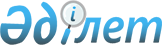 О внесении изменений в структуру и формат предварительной информации о товарах, предполагаемых к ввозу на таможенную территорию Евразийского экономического союза железнодорожным транспортомРешение Коллегии Евразийской экономической комиссии от 15 августа 2023 года № 118.
      В соответствии с пунктом 17 статьи 11 Таможенного кодекса Евразийского экономического союза Коллегия Евразийской экономической комиссии решила:
      1. Внести в структуру и формат предварительной информации о товарах, предполагаемых к ввозу на таможенную территорию Евразийского экономического союза железнодорожным транспортом, утвержденные Решением Коллегии Евразийской экономической комиссии от 28 ноября 2018 г. № 193, изменения согласно приложению.
      2. Настоящее Решение вступает в силу с 1 апреля 2025 г.
      Сноска. Пункт 2 с изменениями, внесенными решениями Коллегии Евразийской экономической комиссии от 27.09.2023 № 146 (вступает в силу по истечении 10 календарных дней с даты его официального опубликования); от 26.03.2024 № 26 (вступает в силу по истечении 30 календарных дней с даты его официального опубликования).

 ИЗМЕНЕНИЯ, вносимые в структуру и формат предварительной информации о товарах, предполагаемых к ввозу на таможенную территорию Евразийского экономического союза железнодорожным транспортом
      1. Абзацы второй – четвертый пункта 4 изложить в следующей редакции:
      "Extensible Markup Language (XML) 1.0 (Fifth Edition)" – опубликован в информационно-телекоммуникационной сети "Интернет" по адресу: https://www.w3.org/TR/xml/;
      "Namespaces in XML 1.0 (Third Edition)" – опубликован в информационно-телекоммуникационной сети "Интернет" по адресу: https://www.w3.org/TR/REC-xml-names/;
      "XML Schema Part 1: Structures Second Edition" и "XML Schema Part 2: Datatypes Second Edition" – опубликованы в информационно-телекоммуникационной сети "Интернет" по адресам: https://www.w3.org /TR/xmlschema-1/ и https://www.w3.org/TR/xmlschema-2/.".
      2. В таблице 1:
      а) в позиции 3 в графе 3 цифры "1.1.0" заменить цифрами "2.0.0";
      б) позицию 4 в графе 3 изложить в следующей редакции:
      "urn:EEC:R:041:RWPreliminaryInformation:v2.0.0";
      в) позицию 6 в графе 3 изложить в следующей редакции:
      "EEC_R_041_RWPreliminaryInformation_v2.0.0.xsd".
      3. Таблицу 3 изложить в следующей редакции: Реквизитный состав структуры предварительной информации о товарах, ввозимых железнодорожным транспортом
      4. В таблице 5 в позициях 1, 2 и 4 в графе "Область значений" слова "ГОСТ ИСО 8601–2001" заменить словами "ISO 8601".
      5. Таблицу 7 изложить в следующей редакции:
      "Таблица 7
      Общие простые типы данных, используемые в структуре предварительной информации о товарах, ввозимых железнодорожным транспортом
      6. Таблицу 9 изложить в следующей редакции: Прикладные простые типы данных предметной области "Таможенное администрирование", используемые в структуре предварительной информации о товарах, ввозимых железнодорожным транспортом
      7. В пункте 12:
      а) в абзаце первом слово "приводится" заменить словом "приведено";
      б) в абзаце четвертом слова "электронного вида документа" заменить словами "предварительной информации о товарах, ввозимых железнодорожным транспортом";
      в) после абзаца пятого дополнить абзацем следующего содержания:
      "правило формирования реквизита" – определяет правило формирования реквизита;";
      г) абзац шестой дополнить словами "формирования реквизита";
      д) абзацы седьмой – одиннадцатый изложить в следующей редакции:
      "вид правила" – кодовое обозначение вида правила формирования реквизита. Возможные значения:
      1 – общее правило, применяемое в каждом государстве-члене, устанавливается правом Евразийского экономического союза;
      2 – правило, определяющее особенности формирования реквизита в государствах-членах, устанавливается правом Евразийского экономического союза;
      3 – правило, определяющее особенности формирования реквизита в государстве-члене, устанавливается законодательством государства-члена;
      "код страны" – кодовое обозначение государства-члена в соответствии с классификатором стран мира (AM, BY, KZ, KG, RU), в котором применяется правило формирования реквизита со значением кода вида "2" или "3";".
      8. Таблицу 10 изложить в следующей редакции: Описание формирования реквизитов структуры предварительной информации о товарах, ввозимых железнодорожным транспортом
      ________________       * Для вложенных реквизитов, входящих в сложный реквизит, применяется в случае заполнения этого сложного реквизита. Для атрибутов простого реквизита применяется в случае заполнения этого простого реквизита.
      Применяется в отношении реквизитов, имена которых указаны в графе 7. Дополнительно к имени реквизита указывается путь к его расположению в иерархии структуры документа, за исключением: 
      реквизита, для которого приведено правило (находится в той же строке таблицы); 
      вложенного реквизита, входящего в сложный реквизит, для которого приведено правило;
      реквизита, расположенного на том же уровне иерархии структуры документа;
      реквизита, уникального в структуре документа;
      реквизита, уникального в составе сложного реквизита, в состав которого входит реквизит, для которого приведено правило.
      Для повторяющегося реквизита, требующего уникальности заполнения, указывается область, в пределах которой реквизит является уникальным.
      ** Значение идентификатора указывается в соответствии со следующим шаблоном: 1ХХХ – для справочника, 2ХХХ – для классификатора, где ХХХ – код справочника (классификатора) по реестру нормативно-справочной информации Евразийского экономического союза, сформированному в соответствии с Решением Коллегии Евразийской экономической комиссии от 17 ноября 2015 г. № 155.".
					© 2012. РГП на ПХВ «Институт законодательства и правовой информации Республики Казахстан» Министерства юстиции Республики Казахстан
				
      Врио Председателя КоллегииЕвразийской экономической комиссии 

В. Назаренко
ПРИЛОЖЕНИЕ
к Решению Коллегии
Евразийской экономической комиссии
от 15 августа 2023 г. № 118"Таблица 3
Имя реквизита
Имя реквизита
Имя реквизита
Имя реквизита
Имя реквизита
Имя реквизита
Имя реквизита
Описание реквизита
Идентификатор
Тип данных
Мн.
1. Код электронного документа (сведений)
(csdo:‌EDoc‌Code)
1. Код электронного документа (сведений)
(csdo:‌EDoc‌Code)
1. Код электронного документа (сведений)
(csdo:‌EDoc‌Code)
1. Код электронного документа (сведений)
(csdo:‌EDoc‌Code)
1. Код электронного документа (сведений)
(csdo:‌EDoc‌Code)
1. Код электронного документа (сведений)
(csdo:‌EDoc‌Code)
1. Код электронного документа (сведений)
(csdo:‌EDoc‌Code)
кодовое обозначение электронного документа (сведений) в соответствии с реестром структур электронных документов и сведений
M.SDE.90001
M.SDT.90001
1
2. Идентификатор электронного документа (сведений)
(csdo:‌EDoc‌Id)
2. Идентификатор электронного документа (сведений)
(csdo:‌EDoc‌Id)
2. Идентификатор электронного документа (сведений)
(csdo:‌EDoc‌Id)
2. Идентификатор электронного документа (сведений)
(csdo:‌EDoc‌Id)
2. Идентификатор электронного документа (сведений)
(csdo:‌EDoc‌Id)
2. Идентификатор электронного документа (сведений)
(csdo:‌EDoc‌Id)
2. Идентификатор электронного документа (сведений)
(csdo:‌EDoc‌Id)
строка символов, однозначно идентифицирующая электронный документ (сведения)
M.SDE.90007
M.SDT.90003
1
3. Идентификатор исходного электронного документа (сведений)
(csdo:‌EDoc‌Ref‌Id)
3. Идентификатор исходного электронного документа (сведений)
(csdo:‌EDoc‌Ref‌Id)
3. Идентификатор исходного электронного документа (сведений)
(csdo:‌EDoc‌Ref‌Id)
3. Идентификатор исходного электронного документа (сведений)
(csdo:‌EDoc‌Ref‌Id)
3. Идентификатор исходного электронного документа (сведений)
(csdo:‌EDoc‌Ref‌Id)
3. Идентификатор исходного электронного документа (сведений)
(csdo:‌EDoc‌Ref‌Id)
3. Идентификатор исходного электронного документа (сведений)
(csdo:‌EDoc‌Ref‌Id)
идентификатор электронного документа (сведений), в ответ на который был сформирован данный электронный документ (сведения)
M.SDE.90008
M.SDT.90003
0..1
4. Дата и время электронного документа (сведений)
(csdo:‌EDoc‌Date‌Time)
4. Дата и время электронного документа (сведений)
(csdo:‌EDoc‌Date‌Time)
4. Дата и время электронного документа (сведений)
(csdo:‌EDoc‌Date‌Time)
4. Дата и время электронного документа (сведений)
(csdo:‌EDoc‌Date‌Time)
4. Дата и время электронного документа (сведений)
(csdo:‌EDoc‌Date‌Time)
4. Дата и время электронного документа (сведений)
(csdo:‌EDoc‌Date‌Time)
4. Дата и время электронного документа (сведений)
(csdo:‌EDoc‌Date‌Time)
дата и время создания электронного документа (сведений)
M.SDE.90002
M.BDT.00006
1
5. Признак электронного документа
(casdo:‌EDoc‌Indicator‌Code)
5. Признак электронного документа
(casdo:‌EDoc‌Indicator‌Code)
5. Признак электронного документа
(casdo:‌EDoc‌Indicator‌Code)
5. Признак электронного документа
(casdo:‌EDoc‌Indicator‌Code)
5. Признак электронного документа
(casdo:‌EDoc‌Indicator‌Code)
5. Признак электронного документа
(casdo:‌EDoc‌Indicator‌Code)
5. Признак электронного документа
(casdo:‌EDoc‌Indicator‌Code)
признак электронного документа
M.CA.SDE.00135
M.CA.SDT.00201
1
6. Регистрационный номер предварительной информации
(cacdo:‌Preliminary‌Information‌Id‌Details)
6. Регистрационный номер предварительной информации
(cacdo:‌Preliminary‌Information‌Id‌Details)
6. Регистрационный номер предварительной информации
(cacdo:‌Preliminary‌Information‌Id‌Details)
6. Регистрационный номер предварительной информации
(cacdo:‌Preliminary‌Information‌Id‌Details)
6. Регистрационный номер предварительной информации
(cacdo:‌Preliminary‌Information‌Id‌Details)
6. Регистрационный номер предварительной информации
(cacdo:‌Preliminary‌Information‌Id‌Details)
6. Регистрационный номер предварительной информации
(cacdo:‌Preliminary‌Information‌Id‌Details)
регистрационный номер предварительной информации, содержащей обязательный состав сведений
M.CA.CDE.01200
M.CA.CDT.01183
Определяется областями значений вложенных элементов
0..1
6.1. Код страны
(csdo:‌Unified‌Country‌Code)
6.1. Код страны
(csdo:‌Unified‌Country‌Code)
6.1. Код страны
(csdo:‌Unified‌Country‌Code)
6.1. Код страны
(csdo:‌Unified‌Country‌Code)
6.1. Код страны
(csdo:‌Unified‌Country‌Code)
6.1. Код страны
(csdo:‌Unified‌Country‌Code)
кодовое обозначение страны
M.SDE.00162
M.SDT.00112
1
а) идентификатор справочника (классификатора)
(атрибут code‌List‌Id)
а) идентификатор справочника (классификатора)
(атрибут code‌List‌Id)
а) идентификатор справочника (классификатора)
(атрибут code‌List‌Id)
а) идентификатор справочника (классификатора)
(атрибут code‌List‌Id)
а) идентификатор справочника (классификатора)
(атрибут code‌List‌Id)
обозначение справочника (классификатора), в соответствии с которым указан код
–
M.SDT.00091
1
6.2. Дата
(csdo:‌Event‌Date)
6.2. Дата
(csdo:‌Event‌Date)
6.2. Дата
(csdo:‌Event‌Date)
6.2. Дата
(csdo:‌Event‌Date)
6.2. Дата
(csdo:‌Event‌Date)
6.2. Дата
(csdo:‌Event‌Date)
дата регистрации предварительной информации
M.SDE.00131
M.BDT.00005
1
6.3. Порядковый номер предварительной информации
(casdo:‌Preliminary‌Information‌Seq‌Id)
6.3. Порядковый номер предварительной информации
(casdo:‌Preliminary‌Information‌Seq‌Id)
6.3. Порядковый номер предварительной информации
(casdo:‌Preliminary‌Information‌Seq‌Id)
6.3. Порядковый номер предварительной информации
(casdo:‌Preliminary‌Information‌Seq‌Id)
6.3. Порядковый номер предварительной информации
(casdo:‌Preliminary‌Information‌Seq‌Id)
6.3. Порядковый номер предварительной информации
(casdo:‌Preliminary‌Information‌Seq‌Id)
порядковый идентификатор предварительной информации, присваиваемый при регистрации
M.CA.SDE.01169
M.CA.SDT.01129
1
7. Ссылочный номер предварительной информации
(cacdo:‌Ref‌Preliminary‌Information‌Id‌Details)
7. Ссылочный номер предварительной информации
(cacdo:‌Ref‌Preliminary‌Information‌Id‌Details)
7. Ссылочный номер предварительной информации
(cacdo:‌Ref‌Preliminary‌Information‌Id‌Details)
7. Ссылочный номер предварительной информации
(cacdo:‌Ref‌Preliminary‌Information‌Id‌Details)
7. Ссылочный номер предварительной информации
(cacdo:‌Ref‌Preliminary‌Information‌Id‌Details)
7. Ссылочный номер предварительной информации
(cacdo:‌Ref‌Preliminary‌Information‌Id‌Details)
7. Ссылочный номер предварительной информации
(cacdo:‌Ref‌Preliminary‌Information‌Id‌Details)
регистрационный номер предварительной информации, в отношении которой осуществляется повторное представление предварительной информации
M.CA.CDE.01201
M.CA.CDT.01183
Определяется областями значений вложенных элементов
0..1
7.1. Код страны
(csdo:‌Unified‌Country‌Code)
7.1. Код страны
(csdo:‌Unified‌Country‌Code)
7.1. Код страны
(csdo:‌Unified‌Country‌Code)
7.1. Код страны
(csdo:‌Unified‌Country‌Code)
7.1. Код страны
(csdo:‌Unified‌Country‌Code)
7.1. Код страны
(csdo:‌Unified‌Country‌Code)
кодовое обозначение страны
M.SDE.00162
M.SDT.00112
1
а) идентификатор справочника (классификатора)
(атрибут code‌List‌Id)
а) идентификатор справочника (классификатора)
(атрибут code‌List‌Id)
а) идентификатор справочника (классификатора)
(атрибут code‌List‌Id)
а) идентификатор справочника (классификатора)
(атрибут code‌List‌Id)
а) идентификатор справочника (классификатора)
(атрибут code‌List‌Id)
обозначение справочника (классификатора), в соответствии с которым указан код
–
M.SDT.00091
1
7.2. Дата
(csdo:‌Event‌Date)
7.2. Дата
(csdo:‌Event‌Date)
7.2. Дата
(csdo:‌Event‌Date)
7.2. Дата
(csdo:‌Event‌Date)
7.2. Дата
(csdo:‌Event‌Date)
7.2. Дата
(csdo:‌Event‌Date)
дата регистрации предварительной информации
M.SDE.00131
M.BDT.00005
1
7.3. Порядковый номер предварительной информации
(casdo:‌Preliminary‌Information‌Seq‌Id)
7.3. Порядковый номер предварительной информации
(casdo:‌Preliminary‌Information‌Seq‌Id)
7.3. Порядковый номер предварительной информации
(casdo:‌Preliminary‌Information‌Seq‌Id)
7.3. Порядковый номер предварительной информации
(casdo:‌Preliminary‌Information‌Seq‌Id)
7.3. Порядковый номер предварительной информации
(casdo:‌Preliminary‌Information‌Seq‌Id)
7.3. Порядковый номер предварительной информации
(casdo:‌Preliminary‌Information‌Seq‌Id)
порядковый идентификатор предварительной информации, присваиваемый при регистрации
M.CA.SDE.01169
M.CA.SDT.01129
1
8. Цель представления предварительной информации
(casdo:‌Preliminary‌Information‌Usage‌Code)
8. Цель представления предварительной информации
(casdo:‌Preliminary‌Information‌Usage‌Code)
8. Цель представления предварительной информации
(casdo:‌Preliminary‌Information‌Usage‌Code)
8. Цель представления предварительной информации
(casdo:‌Preliminary‌Information‌Usage‌Code)
8. Цель представления предварительной информации
(casdo:‌Preliminary‌Information‌Usage‌Code)
8. Цель представления предварительной информации
(casdo:‌Preliminary‌Information‌Usage‌Code)
8. Цель представления предварительной информации
(casdo:‌Preliminary‌Information‌Usage‌Code)
кодовое обозначение цели представления предварительной информации
M.CA.SDE.01100
M.SDT.00170
1..*
9. Место прибытия на таможенную территорию Евразийского экономического союза
(cacdo:‌PIWEntry‌Check‌Point‌Details)
9. Место прибытия на таможенную территорию Евразийского экономического союза
(cacdo:‌PIWEntry‌Check‌Point‌Details)
9. Место прибытия на таможенную территорию Евразийского экономического союза
(cacdo:‌PIWEntry‌Check‌Point‌Details)
9. Место прибытия на таможенную территорию Евразийского экономического союза
(cacdo:‌PIWEntry‌Check‌Point‌Details)
9. Место прибытия на таможенную территорию Евразийского экономического союза
(cacdo:‌PIWEntry‌Check‌Point‌Details)
9. Место прибытия на таможенную территорию Евразийского экономического союза
(cacdo:‌PIWEntry‌Check‌Point‌Details)
9. Место прибытия на таможенную территорию Евразийского экономического союза
(cacdo:‌PIWEntry‌Check‌Point‌Details)
сведения о месте прибытия товаров на таможенную территорию Евразийского экономического союза
M.CA.CDE.01173
M.CA.CDT.01161
Определяется областями значений вложенных элементов
0..1
9.1. Код таможенного органа
(csdo:‌Customs‌Office‌Code)
9.1. Код таможенного органа
(csdo:‌Customs‌Office‌Code)
9.1. Код таможенного органа
(csdo:‌Customs‌Office‌Code)
9.1. Код таможенного органа
(csdo:‌Customs‌Office‌Code)
9.1. Код таможенного органа
(csdo:‌Customs‌Office‌Code)
9.1. Код таможенного органа
(csdo:‌Customs‌Office‌Code)
кодовое обозначение таможенного органа
M.SDE.00255
M.SDT.00184
0..1
9.2. Код железнодорожной станции
(casdo:‌Railway‌Station‌Code)
9.2. Код железнодорожной станции
(casdo:‌Railway‌Station‌Code)
9.2. Код железнодорожной станции
(casdo:‌Railway‌Station‌Code)
9.2. Код железнодорожной станции
(casdo:‌Railway‌Station‌Code)
9.2. Код железнодорожной станции
(casdo:‌Railway‌Station‌Code)
9.2. Код железнодорожной станции
(casdo:‌Railway‌Station‌Code)
кодовое обозначение железнодорожной станции
M.CA.SDE.00303
M.CA.SDT.00082
0..1
9.3. Наименование (название) места
(casdo:‌Place‌Name)
9.3. Наименование (название) места
(casdo:‌Place‌Name)
9.3. Наименование (название) места
(casdo:‌Place‌Name)
9.3. Наименование (название) места
(casdo:‌Place‌Name)
9.3. Наименование (название) места
(casdo:‌Place‌Name)
9.3. Наименование (название) места
(casdo:‌Place‌Name)
наименование железнодорожной станции
M.CA.SDE.00636
M.SDT.00055
0..1
9.4. Код пункта пропуска
(csdo:‌Border‌Checkpoint‌Code)
9.4. Код пункта пропуска
(csdo:‌Border‌Checkpoint‌Code)
9.4. Код пункта пропуска
(csdo:‌Border‌Checkpoint‌Code)
9.4. Код пункта пропуска
(csdo:‌Border‌Checkpoint‌Code)
9.4. Код пункта пропуска
(csdo:‌Border‌Checkpoint‌Code)
9.4. Код пункта пропуска
(csdo:‌Border‌Checkpoint‌Code)
кодовое обозначение пункта пропуска на таможенной границе Евразийского экономического союза
M.SDE.00138
M.SDT.00100
0..1
9.5. Наименование пункта пропуска
(csdo:‌Border‌Checkpoint‌Name)
9.5. Наименование пункта пропуска
(csdo:‌Border‌Checkpoint‌Name)
9.5. Наименование пункта пропуска
(csdo:‌Border‌Checkpoint‌Name)
9.5. Наименование пункта пропуска
(csdo:‌Border‌Checkpoint‌Name)
9.5. Наименование пункта пропуска
(csdo:‌Border‌Checkpoint‌Name)
9.5. Наименование пункта пропуска
(csdo:‌Border‌Checkpoint‌Name)
наименование пункта пропуска на таможенной границе Евразийского экономического союза
M.SDE.00139
M.SDT.00068
0..1
10. Лицо, представившее предварительную информацию
(cacdo:‌PIDeclarant‌Details)
10. Лицо, представившее предварительную информацию
(cacdo:‌PIDeclarant‌Details)
10. Лицо, представившее предварительную информацию
(cacdo:‌PIDeclarant‌Details)
10. Лицо, представившее предварительную информацию
(cacdo:‌PIDeclarant‌Details)
10. Лицо, представившее предварительную информацию
(cacdo:‌PIDeclarant‌Details)
10. Лицо, представившее предварительную информацию
(cacdo:‌PIDeclarant‌Details)
10. Лицо, представившее предварительную информацию
(cacdo:‌PIDeclarant‌Details)
сведения о лице, представившем предварительную информацию
M.CA.CDE.01100
M.CA.CDT.01100
Определяется областями значений вложенных элементов
1
10.1. Наименование субъекта
(csdo:‌Subject‌Name)
10.1. Наименование субъекта
(csdo:‌Subject‌Name)
10.1. Наименование субъекта
(csdo:‌Subject‌Name)
10.1. Наименование субъекта
(csdo:‌Subject‌Name)
10.1. Наименование субъекта
(csdo:‌Subject‌Name)
10.1. Наименование субъекта
(csdo:‌Subject‌Name)
полное наименование хозяйствующего субъекта или фамилия, имя и отчество физического лица
M.SDE.00224
M.SDT.00056
0..1
10.2. Краткое наименование субъекта
(csdo:‌Subject‌Brief‌Name)
10.2. Краткое наименование субъекта
(csdo:‌Subject‌Brief‌Name)
10.2. Краткое наименование субъекта
(csdo:‌Subject‌Brief‌Name)
10.2. Краткое наименование субъекта
(csdo:‌Subject‌Brief‌Name)
10.2. Краткое наименование субъекта
(csdo:‌Subject‌Brief‌Name)
10.2. Краткое наименование субъекта
(csdo:‌Subject‌Brief‌Name)
сокращенное наименование хозяйствующего субъекта или фамилия, имя и отчество физического лица
M.SDE.00225
M.SDT.00055
0..1
10.3. Уникальный идентификационный таможенный номер
(casdo:‌CAUnique‌Customs‌Number‌Id)
10.3. Уникальный идентификационный таможенный номер
(casdo:‌CAUnique‌Customs‌Number‌Id)
10.3. Уникальный идентификационный таможенный номер
(casdo:‌CAUnique‌Customs‌Number‌Id)
10.3. Уникальный идентификационный таможенный номер
(casdo:‌CAUnique‌Customs‌Number‌Id)
10.3. Уникальный идентификационный таможенный номер
(casdo:‌CAUnique‌Customs‌Number‌Id)
10.3. Уникальный идентификационный таможенный номер
(casdo:‌CAUnique‌Customs‌Number‌Id)
сведения об идентификационном (уникальном идентификационном) таможенном номере
M.CA.SDE.00626
M.CA.SDT.00188
0..1
а) код страны
(атрибут country‌Code)
а) код страны
(атрибут country‌Code)
а) код страны
(атрибут country‌Code)
а) код страны
(атрибут country‌Code)
а) код страны
(атрибут country‌Code)
кодовое обозначение страны, по правилам которой сформирован указанный идентификационный номер
–
M.SDT.00159
0..1
б) идентификатор справочника (классификатора)
(атрибут country‌Code‌List‌Id)
б) идентификатор справочника (классификатора)
(атрибут country‌Code‌List‌Id)
б) идентификатор справочника (классификатора)
(атрибут country‌Code‌List‌Id)
б) идентификатор справочника (классификатора)
(атрибут country‌Code‌List‌Id)
б) идентификатор справочника (классификатора)
(атрибут country‌Code‌List‌Id)
идентификатор классификатора стран мира
–
M.SDT.00091
0..1
10.4. Идентификатор налогоплательщика
(csdo:‌Taxpayer‌Id)
10.4. Идентификатор налогоплательщика
(csdo:‌Taxpayer‌Id)
10.4. Идентификатор налогоплательщика
(csdo:‌Taxpayer‌Id)
10.4. Идентификатор налогоплательщика
(csdo:‌Taxpayer‌Id)
10.4. Идентификатор налогоплательщика
(csdo:‌Taxpayer‌Id)
10.4. Идентификатор налогоплательщика
(csdo:‌Taxpayer‌Id)
идентификатор субъекта в реестре налогоплательщиков страны регистрации налогоплательщика
M.SDE.00025
M.SDT.00025
0..1
10.5. Код причины постановки на учет
(csdo:‌Tax‌Registration‌Reason‌Code)
10.5. Код причины постановки на учет
(csdo:‌Tax‌Registration‌Reason‌Code)
10.5. Код причины постановки на учет
(csdo:‌Tax‌Registration‌Reason‌Code)
10.5. Код причины постановки на учет
(csdo:‌Tax‌Registration‌Reason‌Code)
10.5. Код причины постановки на учет
(csdo:‌Tax‌Registration‌Reason‌Code)
10.5. Код причины постановки на учет
(csdo:‌Tax‌Registration‌Reason‌Code)
код, идентифицирующий причину постановки субъекта на налоговый учет в Российской Федерации
M.SDE.00030
M.SDT.00030
0..1
10.6. Идентификатор физического лица
(casdo:‌Person‌Id)
10.6. Идентификатор физического лица
(casdo:‌Person‌Id)
10.6. Идентификатор физического лица
(casdo:‌Person‌Id)
10.6. Идентификатор физического лица
(casdo:‌Person‌Id)
10.6. Идентификатор физического лица
(casdo:‌Person‌Id)
10.6. Идентификатор физического лица
(casdo:‌Person‌Id)
уникальный идентификатор физического лица
M.CA.SDE.00129
M.CA.SDT.00190
0..1
10.7. Адрес
(ccdo:‌Subject‌Address‌Details)
10.7. Адрес
(ccdo:‌Subject‌Address‌Details)
10.7. Адрес
(ccdo:‌Subject‌Address‌Details)
10.7. Адрес
(ccdo:‌Subject‌Address‌Details)
10.7. Адрес
(ccdo:‌Subject‌Address‌Details)
10.7. Адрес
(ccdo:‌Subject‌Address‌Details)
адрес
M.CDE.00058
M.CDT.00064
Определяется областями значений вложенных элементов
0..1
10.7.1. Код вида адреса
(csdo:‌Address‌Kind‌Code)
10.7.1. Код вида адреса
(csdo:‌Address‌Kind‌Code)
10.7.1. Код вида адреса
(csdo:‌Address‌Kind‌Code)
10.7.1. Код вида адреса
(csdo:‌Address‌Kind‌Code)
10.7.1. Код вида адреса
(csdo:‌Address‌Kind‌Code)
кодовое обозначение вида адреса
M.SDE.00192
M.SDT.00162
0..1
10.7.2. Код страны
(csdo:‌Unified‌Country‌Code)
10.7.2. Код страны
(csdo:‌Unified‌Country‌Code)
10.7.2. Код страны
(csdo:‌Unified‌Country‌Code)
10.7.2. Код страны
(csdo:‌Unified‌Country‌Code)
10.7.2. Код страны
(csdo:‌Unified‌Country‌Code)
кодовое обозначение страны
M.SDE.00162
M.SDT.00112
0..1
а) идентификатор справочника (классификатора)
(атрибут code‌List‌Id)
а) идентификатор справочника (классификатора)
(атрибут code‌List‌Id)
а) идентификатор справочника (классификатора)
(атрибут code‌List‌Id)
а) идентификатор справочника (классификатора)
(атрибут code‌List‌Id)
обозначение справочника (классификатора), в соответствии с которым указан код
–
M.SDT.00091
1
10.7.3. Код территории
(csdo:‌Territory‌Code)
10.7.3. Код территории
(csdo:‌Territory‌Code)
10.7.3. Код территории
(csdo:‌Territory‌Code)
10.7.3. Код территории
(csdo:‌Territory‌Code)
10.7.3. Код территории
(csdo:‌Territory‌Code)
код единицы административно-территориального деления
M.SDE.00031
M.SDT.00031
0..1
10.7.4. Регион
(csdo:‌Region‌Name)
10.7.4. Регион
(csdo:‌Region‌Name)
10.7.4. Регион
(csdo:‌Region‌Name)
10.7.4. Регион
(csdo:‌Region‌Name)
10.7.4. Регион
(csdo:‌Region‌Name)
наименование единицы административно-территориального деления первого уровня
M.SDE.00007
M.SDT.00055
0..1
10.7.5. Район
(csdo:‌District‌Name)
10.7.5. Район
(csdo:‌District‌Name)
10.7.5. Район
(csdo:‌District‌Name)
10.7.5. Район
(csdo:‌District‌Name)
10.7.5. Район
(csdo:‌District‌Name)
наименование единицы административно-территориального деления второго уровня
M.SDE.00008
M.SDT.00055
0..1
10.7.6. Город
(csdo:‌City‌Name)
10.7.6. Город
(csdo:‌City‌Name)
10.7.6. Город
(csdo:‌City‌Name)
10.7.6. Город
(csdo:‌City‌Name)
10.7.6. Город
(csdo:‌City‌Name)
наименование города
M.SDE.00009
M.SDT.00055
0..1
10.7.7. Населенный пункт
(csdo:‌Settlement‌Name)
10.7.7. Населенный пункт
(csdo:‌Settlement‌Name)
10.7.7. Населенный пункт
(csdo:‌Settlement‌Name)
10.7.7. Населенный пункт
(csdo:‌Settlement‌Name)
10.7.7. Населенный пункт
(csdo:‌Settlement‌Name)
наименование населенного пункта
M.SDE.00057
M.SDT.00055
0..1
10.7.8. Улица
(csdo:‌Street‌Name)
10.7.8. Улица
(csdo:‌Street‌Name)
10.7.8. Улица
(csdo:‌Street‌Name)
10.7.8. Улица
(csdo:‌Street‌Name)
10.7.8. Улица
(csdo:‌Street‌Name)
наименование элемента улично-дорожной сети городской инфраструктуры
M.SDE.00010
M.SDT.00055
0..1
10.7.9. Номер дома
(csdo:‌Building‌Number‌Id)
10.7.9. Номер дома
(csdo:‌Building‌Number‌Id)
10.7.9. Номер дома
(csdo:‌Building‌Number‌Id)
10.7.9. Номер дома
(csdo:‌Building‌Number‌Id)
10.7.9. Номер дома
(csdo:‌Building‌Number‌Id)
обозначение дома, корпуса, строения
M.SDE.00011
M.SDT.00093
0..1
10.7.10. Номер помещения
(csdo:‌Room‌Number‌Id)
10.7.10. Номер помещения
(csdo:‌Room‌Number‌Id)
10.7.10. Номер помещения
(csdo:‌Room‌Number‌Id)
10.7.10. Номер помещения
(csdo:‌Room‌Number‌Id)
10.7.10. Номер помещения
(csdo:‌Room‌Number‌Id)
обозначение офиса или квартиры
M.SDE.00012
M.SDT.00092
0..1
10.7.11. Почтовый индекс
(csdo:‌Post‌Code)
10.7.11. Почтовый индекс
(csdo:‌Post‌Code)
10.7.11. Почтовый индекс
(csdo:‌Post‌Code)
10.7.11. Почтовый индекс
(csdo:‌Post‌Code)
10.7.11. Почтовый индекс
(csdo:‌Post‌Code)
почтовый индекс предприятия почтовой связи
M.SDE.00006
M.SDT.00006
0..1
10.7.12. Номер абонентского ящика
(csdo:‌Post‌Office‌Box‌Id)
10.7.12. Номер абонентского ящика
(csdo:‌Post‌Office‌Box‌Id)
10.7.12. Номер абонентского ящика
(csdo:‌Post‌Office‌Box‌Id)
10.7.12. Номер абонентского ящика
(csdo:‌Post‌Office‌Box‌Id)
10.7.12. Номер абонентского ящика
(csdo:‌Post‌Office‌Box‌Id)
номер абонентского ящика на предприятии почтовой связи
M.SDE.00013
M.SDT.00092
0..1
10.8. Документ, подтверждающий включение лица в реестр
(cacdo:‌Register‌Document‌Id‌Details)
10.8. Документ, подтверждающий включение лица в реестр
(cacdo:‌Register‌Document‌Id‌Details)
10.8. Документ, подтверждающий включение лица в реестр
(cacdo:‌Register‌Document‌Id‌Details)
10.8. Документ, подтверждающий включение лица в реестр
(cacdo:‌Register‌Document‌Id‌Details)
10.8. Документ, подтверждающий включение лица в реестр
(cacdo:‌Register‌Document‌Id‌Details)
10.8. Документ, подтверждающий включение лица в реестр
(cacdo:‌Register‌Document‌Id‌Details)
сведения о включении лица в реестр таможенных представителей
M.CA.CDE.00381
M.CA.CDT.00303
Определяется областями значений вложенных элементов
0..1
10.8.1. Код вида документа
(csdo:‌Doc‌Kind‌Code)
10.8.1. Код вида документа
(csdo:‌Doc‌Kind‌Code)
10.8.1. Код вида документа
(csdo:‌Doc‌Kind‌Code)
10.8.1. Код вида документа
(csdo:‌Doc‌Kind‌Code)
10.8.1. Код вида документа
(csdo:‌Doc‌Kind‌Code)
кодовое обозначение вида документа
M.SDE.00054
M.SDT.00140
0..1
а) идентификатор справочника (классификатора)
(атрибут code‌List‌Id)
а) идентификатор справочника (классификатора)
(атрибут code‌List‌Id)
а) идентификатор справочника (классификатора)
(атрибут code‌List‌Id)
а) идентификатор справочника (классификатора)
(атрибут code‌List‌Id)
обозначение справочника (классификатора), в соответствии с которым указан код
–
M.SDT.00091
1
10.8.2. Код страны
(csdo:‌Unified‌Country‌Code)
10.8.2. Код страны
(csdo:‌Unified‌Country‌Code)
10.8.2. Код страны
(csdo:‌Unified‌Country‌Code)
10.8.2. Код страны
(csdo:‌Unified‌Country‌Code)
10.8.2. Код страны
(csdo:‌Unified‌Country‌Code)
кодовое обозначение страны
M.SDE.00162
M.SDT.00112
0..1
а) идентификатор справочника (классификатора)
(атрибут code‌List‌Id)
а) идентификатор справочника (классификатора)
(атрибут code‌List‌Id)
а) идентификатор справочника (классификатора)
(атрибут code‌List‌Id)
а) идентификатор справочника (классификатора)
(атрибут code‌List‌Id)
обозначение справочника (классификатора), в соответствии с которым указан код
–
M.SDT.00091
1
10.8.3. Регистрационный номер юридического лица при включении в реестр
(casdo:‌Registration‌Number‌Id)
10.8.3. Регистрационный номер юридического лица при включении в реестр
(casdo:‌Registration‌Number‌Id)
10.8.3. Регистрационный номер юридического лица при включении в реестр
(casdo:‌Registration‌Number‌Id)
10.8.3. Регистрационный номер юридического лица при включении в реестр
(casdo:‌Registration‌Number‌Id)
10.8.3. Регистрационный номер юридического лица при включении в реестр
(casdo:‌Registration‌Number‌Id)
регистрационный номер лица, присвоенный ему при включении в реестр, или регистрационный номер документа о включении лица в реестр
M.CA.SDE.00062
M.SDT.00178
1
10.8.4. Код признака перерегистрации документа
(casdo:‌Reregistration‌Code)
10.8.4. Код признака перерегистрации документа
(casdo:‌Reregistration‌Code)
10.8.4. Код признака перерегистрации документа
(casdo:‌Reregistration‌Code)
10.8.4. Код признака перерегистрации документа
(casdo:‌Reregistration‌Code)
10.8.4. Код признака перерегистрации документа
(casdo:‌Reregistration‌Code)
кодовое обозначение признака перерегистрации документа
M.CA.SDE.00001
M.CA.SDT.00125
0..1
10.8.5. Код типа свидетельства
(casdo:‌AEORegistry‌Kind‌Code)
10.8.5. Код типа свидетельства
(casdo:‌AEORegistry‌Kind‌Code)
10.8.5. Код типа свидетельства
(casdo:‌AEORegistry‌Kind‌Code)
10.8.5. Код типа свидетельства
(casdo:‌AEORegistry‌Kind‌Code)
10.8.5. Код типа свидетельства
(casdo:‌AEORegistry‌Kind‌Code)
кодовое обозначение типа свидетельства уполномоченного экономического оператора
M.CA.SDE.00592
M.SDT.00169
0..1
10.9. Признак совпадения сведений
(casdo:‌Equal‌Indicator)
10.9. Признак совпадения сведений
(casdo:‌Equal‌Indicator)
10.9. Признак совпадения сведений
(casdo:‌Equal‌Indicator)
10.9. Признак совпадения сведений
(casdo:‌Equal‌Indicator)
10.9. Признак совпадения сведений
(casdo:‌Equal‌Indicator)
10.9. Признак совпадения сведений
(casdo:‌Equal‌Indicator)
признак совпадения лица, представившего предварительную информацию, с перевозчиком, осуществляющим ввоз товаров на таможенную территорию Евразийского экономического союза
M.CA.SDE.00616
M.BDT.00013
0..1
11. Транспортное средство
(cacdo:‌PIWBorder‌Transport‌Details)
11. Транспортное средство
(cacdo:‌PIWBorder‌Transport‌Details)
11. Транспортное средство
(cacdo:‌PIWBorder‌Transport‌Details)
11. Транспортное средство
(cacdo:‌PIWBorder‌Transport‌Details)
11. Транспортное средство
(cacdo:‌PIWBorder‌Transport‌Details)
11. Транспортное средство
(cacdo:‌PIWBorder‌Transport‌Details)
11. Транспортное средство
(cacdo:‌PIWBorder‌Transport‌Details)
сведения о транспортном средстве, прибывающем на таможенную территорию Евразийского экономического союза
M.CA.CDE.01169
M.CA.CDT.01156
Определяется областями значений вложенных элементов
0..1
11.1. Код вида транспорта
(csdo:‌Unified‌Transport‌Mode‌Code)
11.1. Код вида транспорта
(csdo:‌Unified‌Transport‌Mode‌Code)
11.1. Код вида транспорта
(csdo:‌Unified‌Transport‌Mode‌Code)
11.1. Код вида транспорта
(csdo:‌Unified‌Transport‌Mode‌Code)
11.1. Код вида транспорта
(csdo:‌Unified‌Transport‌Mode‌Code)
11.1. Код вида транспорта
(csdo:‌Unified‌Transport‌Mode‌Code)
кодовое обозначение вида транспорта
M.SDE.00166
M.SDT.00140
0..1
а) идентификатор справочника (классификатора)
(атрибут code‌List‌Id)
а) идентификатор справочника (классификатора)
(атрибут code‌List‌Id)
а) идентификатор справочника (классификатора)
(атрибут code‌List‌Id)
а) идентификатор справочника (классификатора)
(атрибут code‌List‌Id)
а) идентификатор справочника (классификатора)
(атрибут code‌List‌Id)
обозначение справочника (классификатора), в соответствии с которым указан код
–
M.SDT.00091
1
11.2. Признак контейнерных перевозок
(casdo:‌Container‌Indicator)
11.2. Признак контейнерных перевозок
(casdo:‌Container‌Indicator)
11.2. Признак контейнерных перевозок
(casdo:‌Container‌Indicator)
11.2. Признак контейнерных перевозок
(casdo:‌Container‌Indicator)
11.2. Признак контейнерных перевозок
(casdo:‌Container‌Indicator)
11.2. Признак контейнерных перевозок
(casdo:‌Container‌Indicator)
признак контейнерных перевозок
M.CA.SDE.00220
M.BDT.00013
1
11.3. Информация о транспортном средстве
(cacdo:‌PIWTransport‌Means‌Details)
11.3. Информация о транспортном средстве
(cacdo:‌PIWTransport‌Means‌Details)
11.3. Информация о транспортном средстве
(cacdo:‌PIWTransport‌Means‌Details)
11.3. Информация о транспортном средстве
(cacdo:‌PIWTransport‌Means‌Details)
11.3. Информация о транспортном средстве
(cacdo:‌PIWTransport‌Means‌Details)
11.3. Информация о транспортном средстве
(cacdo:‌PIWTransport‌Means‌Details)
сведения о железнодорожном вагоне или контейнере
M.CA.CDE.01210
M.CA.CDT.01201
Определяется областями значений вложенных элементов
0..*
11.3.1. Порядковый номер
(csdo:‌Object‌Ordinal)
11.3.1. Порядковый номер
(csdo:‌Object‌Ordinal)
11.3.1. Порядковый номер
(csdo:‌Object‌Ordinal)
11.3.1. Порядковый номер
(csdo:‌Object‌Ordinal)
11.3.1. Порядковый номер
(csdo:‌Object‌Ordinal)
порядковый номер транспортного средства
M.SDE.00148
M.SDT.00105
0..1
11.3.2. Регистрационный номер транспортного средства
(csdo:‌Transport‌Means‌Reg‌Id)
11.3.2. Регистрационный номер транспортного средства
(csdo:‌Transport‌Means‌Reg‌Id)
11.3.2. Регистрационный номер транспортного средства
(csdo:‌Transport‌Means‌Reg‌Id)
11.3.2. Регистрационный номер транспортного средства
(csdo:‌Transport‌Means‌Reg‌Id)
11.3.2. Регистрационный номер транспортного средства
(csdo:‌Transport‌Means‌Reg‌Id)
идентификационный номер железнодорожного вагона или контейнера
M.SDE.00154
M.SDT.00101
1
а) код страны
(атрибут country‌Code)
а) код страны
(атрибут country‌Code)
а) код страны
(атрибут country‌Code)
а) код страны
(атрибут country‌Code)
кодовое обозначение страны, по правилам которой сформирован указанный регистрационный номер
–
M.SDT.00159
0..1
б) идентификатор справочника (классификатора)
(атрибут country‌Code‌List‌Id)
б) идентификатор справочника (классификатора)
(атрибут country‌Code‌List‌Id)
б) идентификатор справочника (классификатора)
(атрибут country‌Code‌List‌Id)
б) идентификатор справочника (классификатора)
(атрибут country‌Code‌List‌Id)
идентификатор классификатора стран мира
–
M.SDT.00091
0..1
11.3.3. Код типа транспортного средства международной перевозки
(casdo:‌Transport‌Type‌Code)
11.3.3. Код типа транспортного средства международной перевозки
(casdo:‌Transport‌Type‌Code)
11.3.3. Код типа транспортного средства международной перевозки
(casdo:‌Transport‌Type‌Code)
11.3.3. Код типа транспортного средства международной перевозки
(casdo:‌Transport‌Type‌Code)
11.3.3. Код типа транспортного средства международной перевозки
(casdo:‌Transport‌Type‌Code)
кодовое обозначение типа транспортного средства международной перевозки
M.CA.SDE.00371
M.CA.SDT.00205
0..1
а) идентификатор справочника (классификатора)
(атрибут code‌List‌Id)
а) идентификатор справочника (классификатора)
(атрибут code‌List‌Id)
а) идентификатор справочника (классификатора)
(атрибут code‌List‌Id)
а) идентификатор справочника (классификатора)
(атрибут code‌List‌Id)
обозначение справочника (классификатора), в соответствии с которым указан код
–
M.SDT.00091
1
11.3.4. Код загрузки объекта
(casdo:‌Full‌Item‌Code)
11.3.4. Код загрузки объекта
(casdo:‌Full‌Item‌Code)
11.3.4. Код загрузки объекта
(casdo:‌Full‌Item‌Code)
11.3.4. Код загрузки объекта
(casdo:‌Full‌Item‌Code)
11.3.4. Код загрузки объекта
(casdo:‌Full‌Item‌Code)
признак порожнего транспортного средства
M.CA.SDE.00275
M.SDT.00169
0..1
11.3.5. Признак возврата
(casdo:‌Return‌Indicator)
11.3.5. Признак возврата
(casdo:‌Return‌Indicator)
11.3.5. Признак возврата
(casdo:‌Return‌Indicator)
11.3.5. Признак возврата
(casdo:‌Return‌Indicator)
11.3.5. Признак возврата
(casdo:‌Return‌Indicator)
признак возврата вагона
M.CA.SDE.01114
M.BDT.00013
0..1
11.4. Код цели ввоза транспортного средства
(casdo:‌Transport‌Means‌Entry‌Purpose‌Code)
11.4. Код цели ввоза транспортного средства
(casdo:‌Transport‌Means‌Entry‌Purpose‌Code)
11.4. Код цели ввоза транспортного средства
(casdo:‌Transport‌Means‌Entry‌Purpose‌Code)
11.4. Код цели ввоза транспортного средства
(casdo:‌Transport‌Means‌Entry‌Purpose‌Code)
11.4. Код цели ввоза транспортного средства
(casdo:‌Transport‌Means‌Entry‌Purpose‌Code)
11.4. Код цели ввоза транспортного средства
(casdo:‌Transport‌Means‌Entry‌Purpose‌Code)
кодовое обозначение цели ввоза транспортного средства международной перевозки
M.CA.SDE.01109
M.SDT.00169
0..1
12. Товарная партия
(cacdo:‌PIWConsignment‌Details)
12. Товарная партия
(cacdo:‌PIWConsignment‌Details)
12. Товарная партия
(cacdo:‌PIWConsignment‌Details)
12. Товарная партия
(cacdo:‌PIWConsignment‌Details)
12. Товарная партия
(cacdo:‌PIWConsignment‌Details)
12. Товарная партия
(cacdo:‌PIWConsignment‌Details)
12. Товарная партия
(cacdo:‌PIWConsignment‌Details)
сведения о товарной партии
M.CA.CDE.01170
M.CA.CDT.01158
Определяется областями значений вложенных элементов
0..1
12.1. Порядковый номер
(csdo:‌Object‌Ordinal)
12.1. Порядковый номер
(csdo:‌Object‌Ordinal)
12.1. Порядковый номер
(csdo:‌Object‌Ordinal)
12.1. Порядковый номер
(csdo:‌Object‌Ordinal)
12.1. Порядковый номер
(csdo:‌Object‌Ordinal)
12.1. Порядковый номер
(csdo:‌Object‌Ordinal)
порядковый номер товарной партии
M.SDE.00148
M.SDT.00105
1
12.2. Транспортный (перевозочный) документ
(cacdo:‌Transport‌Document‌Details)
12.2. Транспортный (перевозочный) документ
(cacdo:‌Transport‌Document‌Details)
12.2. Транспортный (перевозочный) документ
(cacdo:‌Transport‌Document‌Details)
12.2. Транспортный (перевозочный) документ
(cacdo:‌Transport‌Document‌Details)
12.2. Транспортный (перевозочный) документ
(cacdo:‌Transport‌Document‌Details)
12.2. Транспортный (перевозочный) документ
(cacdo:‌Transport‌Document‌Details)
сведения о транспортном (перевозочном) документе
M.CA.CDE.01116
M.CDT.00081
Определяется областями значений вложенных элементов
1
12.2.1. Код вида документа
(csdo:‌Doc‌Kind‌Code)
12.2.1. Код вида документа
(csdo:‌Doc‌Kind‌Code)
12.2.1. Код вида документа
(csdo:‌Doc‌Kind‌Code)
12.2.1. Код вида документа
(csdo:‌Doc‌Kind‌Code)
12.2.1. Код вида документа
(csdo:‌Doc‌Kind‌Code)
кодовое обозначение вида документа
M.SDE.00054
M.SDT.00140
0..1
а) идентификатор справочника (классификатора)
(атрибут code‌List‌Id)
а) идентификатор справочника (классификатора)
(атрибут code‌List‌Id)
а) идентификатор справочника (классификатора)
(атрибут code‌List‌Id)
а) идентификатор справочника (классификатора)
(атрибут code‌List‌Id)
обозначение справочника (классификатора), в соответствии с которым указан код
–
M.SDT.00091
1
12.2.2. Наименование документа
(csdo:‌Doc‌Name)
12.2.2. Наименование документа
(csdo:‌Doc‌Name)
12.2.2. Наименование документа
(csdo:‌Doc‌Name)
12.2.2. Наименование документа
(csdo:‌Doc‌Name)
12.2.2. Наименование документа
(csdo:‌Doc‌Name)
наименование документа
M.SDE.00108
M.SDT.00134
0..1
12.2.3. Номер документа
(csdo:‌Doc‌Id)
12.2.3. Номер документа
(csdo:‌Doc‌Id)
12.2.3. Номер документа
(csdo:‌Doc‌Id)
12.2.3. Номер документа
(csdo:‌Doc‌Id)
12.2.3. Номер документа
(csdo:‌Doc‌Id)
цифровое или буквенно-цифровое обозначение, присвоенное документу при его регистрации
M.SDE.00044
M.SDT.00093
0..1
12.2.4. Дата документа
(csdo:‌Doc‌Creation‌Date)
12.2.4. Дата документа
(csdo:‌Doc‌Creation‌Date)
12.2.4. Дата документа
(csdo:‌Doc‌Creation‌Date)
12.2.4. Дата документа
(csdo:‌Doc‌Creation‌Date)
12.2.4. Дата документа
(csdo:‌Doc‌Creation‌Date)
дата выдачи, подписания, утверждения или регистрации документа
M.SDE.00045
M.BDT.00005
0..1
12.3. Регистрационный номер таможенного документа
(cacdo:‌Customs‌Doc‌Id‌Details)
12.3. Регистрационный номер таможенного документа
(cacdo:‌Customs‌Doc‌Id‌Details)
12.3. Регистрационный номер таможенного документа
(cacdo:‌Customs‌Doc‌Id‌Details)
12.3. Регистрационный номер таможенного документа
(cacdo:‌Customs‌Doc‌Id‌Details)
12.3. Регистрационный номер таможенного документа
(cacdo:‌Customs‌Doc‌Id‌Details)
12.3. Регистрационный номер таможенного документа
(cacdo:‌Customs‌Doc‌Id‌Details)
регистрационный номер таможенной декларации, в соответствии с которой осуществлено предварительное таможенное декларирование
M.CA.CDE.00475
M.CA.CDT.00433
Определяется областями значений вложенных элементов
0..1
12.3.1. Код таможенного органа
(csdo:‌Customs‌Office‌Code)
12.3.1. Код таможенного органа
(csdo:‌Customs‌Office‌Code)
12.3.1. Код таможенного органа
(csdo:‌Customs‌Office‌Code)
12.3.1. Код таможенного органа
(csdo:‌Customs‌Office‌Code)
12.3.1. Код таможенного органа
(csdo:‌Customs‌Office‌Code)
кодовое обозначение таможенного органа
M.SDE.00255
M.SDT.00184
1
12.3.2. Дата документа
(csdo:‌Doc‌Creation‌Date)
12.3.2. Дата документа
(csdo:‌Doc‌Creation‌Date)
12.3.2. Дата документа
(csdo:‌Doc‌Creation‌Date)
12.3.2. Дата документа
(csdo:‌Doc‌Creation‌Date)
12.3.2. Дата документа
(csdo:‌Doc‌Creation‌Date)
дата регистрации документа
M.SDE.00045
M.BDT.00005
1
12.3.3. Номер таможенного документа по журналу регистрации
(casdo:‌Customs‌Document‌Id)
12.3.3. Номер таможенного документа по журналу регистрации
(casdo:‌Customs‌Document‌Id)
12.3.3. Номер таможенного документа по журналу регистрации
(casdo:‌Customs‌Document‌Id)
12.3.3. Номер таможенного документа по журналу регистрации
(casdo:‌Customs‌Document‌Id)
12.3.3. Номер таможенного документа по журналу регистрации
(casdo:‌Customs‌Document‌Id)
номер таможенного документа по журналу регистрации
M.CA.SDE.00478
M.CA.SDT.00118
1
12.3.4. Порядковый номер
(casdo:‌Customs‌Document‌Ordinal‌Id)
12.3.4. Порядковый номер
(casdo:‌Customs‌Document‌Ordinal‌Id)
12.3.4. Порядковый номер
(casdo:‌Customs‌Document‌Ordinal‌Id)
12.3.4. Порядковый номер
(casdo:‌Customs‌Document‌Ordinal‌Id)
12.3.4. Порядковый номер
(casdo:‌Customs‌Document‌Ordinal‌Id)
номер (идентификатор) вносимых изменений и (или) дополнений
M.CA.SDE.00627
M.CA.SDT.00183
0..1
12.4. Тип декларации
(casdo:‌Declaration‌Kind‌Code)
12.4. Тип декларации
(casdo:‌Declaration‌Kind‌Code)
12.4. Тип декларации
(casdo:‌Declaration‌Kind‌Code)
12.4. Тип декларации
(casdo:‌Declaration‌Kind‌Code)
12.4. Тип декларации
(casdo:‌Declaration‌Kind‌Code)
12.4. Тип декларации
(casdo:‌Declaration‌Kind‌Code)
код типа таможенной декларации
M.CA.SDE.00687
M.SDT.00170
0..1
12.5. Код особенности таможенного декларирования
(casdo:‌Declaration‌Feature‌Code)
12.5. Код особенности таможенного декларирования
(casdo:‌Declaration‌Feature‌Code)
12.5. Код особенности таможенного декларирования
(casdo:‌Declaration‌Feature‌Code)
12.5. Код особенности таможенного декларирования
(casdo:‌Declaration‌Feature‌Code)
12.5. Код особенности таможенного декларирования
(casdo:‌Declaration‌Feature‌Code)
12.5. Код особенности таможенного декларирования
(casdo:‌Declaration‌Feature‌Code)
кодовое обозначение особенности таможенного декларирования товаров
M.CA.SDE.00136
M.CA.SDT.00192
0..1
а) идентификатор справочника (классификатора)
(атрибут code‌List‌Id)
а) идентификатор справочника (классификатора)
(атрибут code‌List‌Id)
а) идентификатор справочника (классификатора)
(атрибут code‌List‌Id)
а) идентификатор справочника (классификатора)
(атрибут code‌List‌Id)
а) идентификатор справочника (классификатора)
(атрибут code‌List‌Id)
обозначение справочника (классификатора), в соответствии с которым указан код
–
M.SDT.00091
1
12.6. Код вида перемещения товаров
(casdo:‌Transit‌Procedure‌Code)
12.6. Код вида перемещения товаров
(casdo:‌Transit‌Procedure‌Code)
12.6. Код вида перемещения товаров
(casdo:‌Transit‌Procedure‌Code)
12.6. Код вида перемещения товаров
(casdo:‌Transit‌Procedure‌Code)
12.6. Код вида перемещения товаров
(casdo:‌Transit‌Procedure‌Code)
12.6. Код вида перемещения товаров
(casdo:‌Transit‌Procedure‌Code)
кодовое обозначение вида перемещения товаров в соответствии с таможенной процедурой таможенного транзита
M.CA.SDE.00694
M.CA.SDT.00713
0..1
а) идентификатор справочника (классификатора)
(атрибут code‌List‌Id)
а) идентификатор справочника (классификатора)
(атрибут code‌List‌Id)
а) идентификатор справочника (классификатора)
(атрибут code‌List‌Id)
а) идентификатор справочника (классификатора)
(атрибут code‌List‌Id)
а) идентификатор справочника (классификатора)
(атрибут code‌List‌Id)
обозначение справочника (классификатора), в соответствии с которым указан код
–
M.SDT.00091
1
12.7. Код предназначения товаров, декларируемых в транзитной декларации
(casdo:‌Transit‌Feature‌Code)
12.7. Код предназначения товаров, декларируемых в транзитной декларации
(casdo:‌Transit‌Feature‌Code)
12.7. Код предназначения товаров, декларируемых в транзитной декларации
(casdo:‌Transit‌Feature‌Code)
12.7. Код предназначения товаров, декларируемых в транзитной декларации
(casdo:‌Transit‌Feature‌Code)
12.7. Код предназначения товаров, декларируемых в транзитной декларации
(casdo:‌Transit‌Feature‌Code)
12.7. Код предназначения товаров, декларируемых в транзитной декларации
(casdo:‌Transit‌Feature‌Code)
кодовое обозначение предназначения товаров, отражающее особенности заполнения транзитной декларации
M.CA.SDE.00702
M.SDT.00314
0..1
12.8. Код использования документов в качестве таможенной декларации
(casdo:‌Doc‌Usage‌Code)
12.8. Код использования документов в качестве таможенной декларации
(casdo:‌Doc‌Usage‌Code)
12.8. Код использования документов в качестве таможенной декларации
(casdo:‌Doc‌Usage‌Code)
12.8. Код использования документов в качестве таможенной декларации
(casdo:‌Doc‌Usage‌Code)
12.8. Код использования документов в качестве таможенной декларации
(casdo:‌Doc‌Usage‌Code)
12.8. Код использования документов в качестве таможенной декларации
(casdo:‌Doc‌Usage‌Code)
кодовое обозначение использования транспортных (перевозочных), коммерческих и (или) иных документов в качестве транзитной декларации
M.CA.SDE.00558
M.SDT.00314
0..1
12.9. Количество листов
(csdo:‌Page‌Quantity)
12.9. Количество листов
(csdo:‌Page‌Quantity)
12.9. Количество листов
(csdo:‌Page‌Quantity)
12.9. Количество листов
(csdo:‌Page‌Quantity)
12.9. Количество листов
(csdo:‌Page‌Quantity)
12.9. Количество листов
(csdo:‌Page‌Quantity)
общее количество листов в документе
M.SDE.00018
M.SDT.00097
0..1
12.10. Количество товаров
(casdo:‌Goods‌Quantity)
12.10. Количество товаров
(casdo:‌Goods‌Quantity)
12.10. Количество товаров
(casdo:‌Goods‌Quantity)
12.10. Количество товаров
(casdo:‌Goods‌Quantity)
12.10. Количество товаров
(casdo:‌Goods‌Quantity)
12.10. Количество товаров
(casdo:‌Goods‌Quantity)
общее число товаров по транспортному (перевозочному) документу
M.CA.SDE.00705
M.SDT.00155
0..1
12.11. Количество грузовых мест
(casdo:‌Cargo‌Quantity)
12.11. Количество грузовых мест
(casdo:‌Cargo‌Quantity)
12.11. Количество грузовых мест
(casdo:‌Cargo‌Quantity)
12.11. Количество грузовых мест
(casdo:‌Cargo‌Quantity)
12.11. Количество грузовых мест
(casdo:‌Cargo‌Quantity)
12.11. Количество грузовых мест
(casdo:‌Cargo‌Quantity)
общее количество грузовых мест
M.CA.SDE.00707
M.SDT.00156
0..1
12.12. Код страны отправления
(casdo:‌Departure‌Country‌Code)
12.12. Код страны отправления
(casdo:‌Departure‌Country‌Code)
12.12. Код страны отправления
(casdo:‌Departure‌Country‌Code)
12.12. Код страны отправления
(casdo:‌Departure‌Country‌Code)
12.12. Код страны отправления
(casdo:‌Departure‌Country‌Code)
12.12. Код страны отправления
(casdo:‌Departure‌Country‌Code)
кодовое обозначение страны отправления
M.CA.SDE.00728
M.SDT.00112
0..1
а) идентификатор справочника (классификатора)
(атрибут code‌List‌Id)
а) идентификатор справочника (классификатора)
(атрибут code‌List‌Id)
а) идентификатор справочника (классификатора)
(атрибут code‌List‌Id)
а) идентификатор справочника (классификатора)
(атрибут code‌List‌Id)
а) идентификатор справочника (классификатора)
(атрибут code‌List‌Id)
обозначение справочника (классификатора), в соответствии с которым указан код
–
M.SDT.00091
1
12.13. Код страны назначения
(casdo:‌Destination‌Country‌Code)
12.13. Код страны назначения
(casdo:‌Destination‌Country‌Code)
12.13. Код страны назначения
(casdo:‌Destination‌Country‌Code)
12.13. Код страны назначения
(casdo:‌Destination‌Country‌Code)
12.13. Код страны назначения
(casdo:‌Destination‌Country‌Code)
12.13. Код страны назначения
(casdo:‌Destination‌Country‌Code)
кодовое обозначение страны назначения
M.CA.SDE.00734
M.SDT.00112
0..1
а) идентификатор справочника (классификатора)
(атрибут code‌List‌Id)
а) идентификатор справочника (классификатора)
(атрибут code‌List‌Id)
а) идентификатор справочника (классификатора)
(атрибут code‌List‌Id)
а) идентификатор справочника (классификатора)
(атрибут code‌List‌Id)
а) идентификатор справочника (классификатора)
(атрибут code‌List‌Id)
обозначение справочника (классификатора), в соответствии с которым указан код
–
M.SDT.00091
1
12.14. Итоговая (общая) сумма
(casdo:‌Total‌Amount)
12.14. Итоговая (общая) сумма
(casdo:‌Total‌Amount)
12.14. Итоговая (общая) сумма
(casdo:‌Total‌Amount)
12.14. Итоговая (общая) сумма
(casdo:‌Total‌Amount)
12.14. Итоговая (общая) сумма
(casdo:‌Total‌Amount)
12.14. Итоговая (общая) сумма
(casdo:‌Total‌Amount)
общая стоимость товаров
M.CA.SDE.00591
M.CA.SDT.00001
0..1
а) код валюты
(атрибут currency‌Code)
а) код валюты
(атрибут currency‌Code)
а) код валюты
(атрибут currency‌Code)
а) код валюты
(атрибут currency‌Code)
а) код валюты
(атрибут currency‌Code)
кодовое обозначение валюты
–
M.SDT.00144
1
б) идентификатор справочника (классификатора)
(атрибут currency‌Code‌List‌Id)
б) идентификатор справочника (классификатора)
(атрибут currency‌Code‌List‌Id)
б) идентификатор справочника (классификатора)
(атрибут currency‌Code‌List‌Id)
б) идентификатор справочника (классификатора)
(атрибут currency‌Code‌List‌Id)
б) идентификатор справочника (классификатора)
(атрибут currency‌Code‌List‌Id)
идентификатор классификатора валют
–
M.SDT.00091
1
12.15. Масса брутто
(csdo:‌Unified‌Gross‌Mass‌Measure)
12.15. Масса брутто
(csdo:‌Unified‌Gross‌Mass‌Measure)
12.15. Масса брутто
(csdo:‌Unified‌Gross‌Mass‌Measure)
12.15. Масса брутто
(csdo:‌Unified‌Gross‌Mass‌Measure)
12.15. Масса брутто
(csdo:‌Unified‌Gross‌Mass‌Measure)
12.15. Масса брутто
(csdo:‌Unified‌Gross‌Mass‌Measure)
общий вес брутто товаров в товарной партии
M.SDE.00168
M.SDT.00122
0..1
а) единица измерения
(атрибут measurement‌Unit‌Code)
а) единица измерения
(атрибут measurement‌Unit‌Code)
а) единица измерения
(атрибут measurement‌Unit‌Code)
а) единица измерения
(атрибут measurement‌Unit‌Code)
а) единица измерения
(атрибут measurement‌Unit‌Code)
кодовое обозначение единицы измерения
–
M.SDT.00074
1
б) идентификатор справочника (классификатора)
(атрибут measurement‌Unit‌Code‌List‌Id)
б) идентификатор справочника (классификатора)
(атрибут measurement‌Unit‌Code‌List‌Id)
б) идентификатор справочника (классификатора)
(атрибут measurement‌Unit‌Code‌List‌Id)
б) идентификатор справочника (классификатора)
(атрибут measurement‌Unit‌Code‌List‌Id)
б) идентификатор справочника (классификатора)
(атрибут measurement‌Unit‌Code‌List‌Id)
идентификатор классификатора единиц измерения
–
M.SDT.00091
1
12.16. Отправитель
(cacdo:‌PIConsignor‌Details)
12.16. Отправитель
(cacdo:‌PIConsignor‌Details)
12.16. Отправитель
(cacdo:‌PIConsignor‌Details)
12.16. Отправитель
(cacdo:‌PIConsignor‌Details)
12.16. Отправитель
(cacdo:‌PIConsignor‌Details)
12.16. Отправитель
(cacdo:‌PIConsignor‌Details)
сведения об отправителе
M.CA.CDE.01118
M.CA.CDT.00564
Определяется областями значений вложенных элементов
0..1
12.16.1. Код страны
(csdo:‌Unified‌Country‌Code)
12.16.1. Код страны
(csdo:‌Unified‌Country‌Code)
12.16.1. Код страны
(csdo:‌Unified‌Country‌Code)
12.16.1. Код страны
(csdo:‌Unified‌Country‌Code)
12.16.1. Код страны
(csdo:‌Unified‌Country‌Code)
кодовое обозначение страны регистрации субъекта
M.SDE.00162
M.SDT.00112
0..1
а) идентификатор справочника (классификатора)
(атрибут code‌List‌Id)
а) идентификатор справочника (классификатора)
(атрибут code‌List‌Id)
а) идентификатор справочника (классификатора)
(атрибут code‌List‌Id)
а) идентификатор справочника (классификатора)
(атрибут code‌List‌Id)
обозначение справочника (классификатора), в соответствии с которым указан код
–
M.SDT.00091
1
12.16.2. Наименование субъекта
(csdo:‌Subject‌Name)
12.16.2. Наименование субъекта
(csdo:‌Subject‌Name)
12.16.2. Наименование субъекта
(csdo:‌Subject‌Name)
12.16.2. Наименование субъекта
(csdo:‌Subject‌Name)
12.16.2. Наименование субъекта
(csdo:‌Subject‌Name)
полное наименование хозяйствующего субъекта или фамилия, имя и отчество физического лица
M.SDE.00224
M.SDT.00056
0..1
12.16.3. Краткое наименование субъекта
(csdo:‌Subject‌Brief‌Name)
12.16.3. Краткое наименование субъекта
(csdo:‌Subject‌Brief‌Name)
12.16.3. Краткое наименование субъекта
(csdo:‌Subject‌Brief‌Name)
12.16.3. Краткое наименование субъекта
(csdo:‌Subject‌Brief‌Name)
12.16.3. Краткое наименование субъекта
(csdo:‌Subject‌Brief‌Name)
сокращенное наименование хозяйствующего субъекта или фамилия, имя и отчество физического лица
M.SDE.00225
M.SDT.00055
0..1
12.16.4. Код организационно-правовой формы
(csdo:‌Business‌Entity‌Type‌Code)
12.16.4. Код организационно-правовой формы
(csdo:‌Business‌Entity‌Type‌Code)
12.16.4. Код организационно-правовой формы
(csdo:‌Business‌Entity‌Type‌Code)
12.16.4. Код организационно-правовой формы
(csdo:‌Business‌Entity‌Type‌Code)
12.16.4. Код организационно-правовой формы
(csdo:‌Business‌Entity‌Type‌Code)
кодовое обозначение организационно-правовой формы, в которой зарегистрирован хозяйствующий субъект
M.SDE.00023
M.SDT.00140
0..1
а) идентификатор справочника (классификатора)
(атрибут code‌List‌Id)
а) идентификатор справочника (классификатора)
(атрибут code‌List‌Id)
а) идентификатор справочника (классификатора)
(атрибут code‌List‌Id)
а) идентификатор справочника (классификатора)
(атрибут code‌List‌Id)
обозначение справочника (классификатора), в соответствии с которым указан код
–
M.SDT.00091
1
12.16.5. Наименование организационно-правовой формы
(csdo:‌Business‌Entity‌Type‌Name)
12.16.5. Наименование организационно-правовой формы
(csdo:‌Business‌Entity‌Type‌Name)
12.16.5. Наименование организационно-правовой формы
(csdo:‌Business‌Entity‌Type‌Name)
12.16.5. Наименование организационно-правовой формы
(csdo:‌Business‌Entity‌Type‌Name)
12.16.5. Наименование организационно-правовой формы
(csdo:‌Business‌Entity‌Type‌Name)
наименование организационно-правовой формы, в которой зарегистрирован хозяйствующий субъект
M.SDE.00090
M.SDT.00056
0..1
12.16.6. Идентификатор хозяйствующего субъекта
(csdo:‌Business‌Entity‌Id)
12.16.6. Идентификатор хозяйствующего субъекта
(csdo:‌Business‌Entity‌Id)
12.16.6. Идентификатор хозяйствующего субъекта
(csdo:‌Business‌Entity‌Id)
12.16.6. Идентификатор хозяйствующего субъекта
(csdo:‌Business‌Entity‌Id)
12.16.6. Идентификатор хозяйствующего субъекта
(csdo:‌Business‌Entity‌Id)
номер (код) записи по реестру (регистру), присвоенный при государственной регистрации
M.SDE.00189
M.SDT.00157
0..1
а) метод идентификации
(атрибут kind‌Id)
а) метод идентификации
(атрибут kind‌Id)
а) метод идентификации
(атрибут kind‌Id)
а) метод идентификации
(атрибут kind‌Id)
метод идентификации хозяйствующих субъектов
–
M.SDT.00158
1
12.16.7. Уникальный идентификационный таможенный номер
(casdo:‌CAUnique‌Customs‌Number‌Id)
12.16.7. Уникальный идентификационный таможенный номер
(casdo:‌CAUnique‌Customs‌Number‌Id)
12.16.7. Уникальный идентификационный таможенный номер
(casdo:‌CAUnique‌Customs‌Number‌Id)
12.16.7. Уникальный идентификационный таможенный номер
(casdo:‌CAUnique‌Customs‌Number‌Id)
12.16.7. Уникальный идентификационный таможенный номер
(casdo:‌CAUnique‌Customs‌Number‌Id)
сведения об идентификационном (уникальном идентификационном) таможенном номере
M.CA.SDE.00626
M.CA.SDT.00188
0..1
а) код страны
(атрибут country‌Code)
а) код страны
(атрибут country‌Code)
а) код страны
(атрибут country‌Code)
а) код страны
(атрибут country‌Code)
кодовое обозначение страны, по правилам которой сформирован указанный идентификационный номер
–
M.SDT.00159
0..1
б) идентификатор справочника (классификатора)
(атрибут country‌Code‌List‌Id)
б) идентификатор справочника (классификатора)
(атрибут country‌Code‌List‌Id)
б) идентификатор справочника (классификатора)
(атрибут country‌Code‌List‌Id)
б) идентификатор справочника (классификатора)
(атрибут country‌Code‌List‌Id)
идентификатор классификатора стран мира
–
M.SDT.00091
0..1
12.16.8. Идентификатор налогоплательщика
(csdo:‌Taxpayer‌Id)
12.16.8. Идентификатор налогоплательщика
(csdo:‌Taxpayer‌Id)
12.16.8. Идентификатор налогоплательщика
(csdo:‌Taxpayer‌Id)
12.16.8. Идентификатор налогоплательщика
(csdo:‌Taxpayer‌Id)
12.16.8. Идентификатор налогоплательщика
(csdo:‌Taxpayer‌Id)
идентификатор субъекта в реестре налогоплательщиков страны регистрации налогоплательщика
M.SDE.00025
M.SDT.00025
0..1
12.16.9. Код причины постановки на учет
(csdo:‌Tax‌Registration‌Reason‌Code)
12.16.9. Код причины постановки на учет
(csdo:‌Tax‌Registration‌Reason‌Code)
12.16.9. Код причины постановки на учет
(csdo:‌Tax‌Registration‌Reason‌Code)
12.16.9. Код причины постановки на учет
(csdo:‌Tax‌Registration‌Reason‌Code)
12.16.9. Код причины постановки на учет
(csdo:‌Tax‌Registration‌Reason‌Code)
код, идентифицирующий причину постановки субъекта на налоговый учет в Российской Федерации
M.SDE.00030
M.SDT.00030
0..1
12.16.10. Идентификатор физического лица
(casdo:‌Person‌Id)
12.16.10. Идентификатор физического лица
(casdo:‌Person‌Id)
12.16.10. Идентификатор физического лица
(casdo:‌Person‌Id)
12.16.10. Идентификатор физического лица
(casdo:‌Person‌Id)
12.16.10. Идентификатор физического лица
(casdo:‌Person‌Id)
уникальный идентификатор физического лица
M.CA.SDE.00129
M.CA.SDT.00190
0..1
12.16.11. Удостоверение личности
(ccdo:‌Identity‌Doc‌V3‌Details)
12.16.11. Удостоверение личности
(ccdo:‌Identity‌Doc‌V3‌Details)
12.16.11. Удостоверение личности
(ccdo:‌Identity‌Doc‌V3‌Details)
12.16.11. Удостоверение личности
(ccdo:‌Identity‌Doc‌V3‌Details)
12.16.11. Удостоверение личности
(ccdo:‌Identity‌Doc‌V3‌Details)
сведения о документе, удостоверяющем личность физического лица
M.CDE.00056
M.CDT.00062
Определяется областями значений вложенных элементов
0..1
*.1. Код страны
(csdo:‌Unified‌Country‌Code)
*.1. Код страны
(csdo:‌Unified‌Country‌Code)
*.1. Код страны
(csdo:‌Unified‌Country‌Code)
*.1. Код страны
(csdo:‌Unified‌Country‌Code)
кодовое обозначение страны
M.SDE.00162
M.SDT.00112
1
а) идентификатор справочника (классификатора)
(атрибут code‌List‌Id)
а) идентификатор справочника (классификатора)
(атрибут code‌List‌Id)
а) идентификатор справочника (классификатора)
(атрибут code‌List‌Id)
обозначение справочника (классификатора), в соответствии с которым указан код
–
M.SDT.00091
1
*.2. Код вида документа, удостоверяющего личность
(csdo:‌Identity‌Doc‌Kind‌Code)
*.2. Код вида документа, удостоверяющего личность
(csdo:‌Identity‌Doc‌Kind‌Code)
*.2. Код вида документа, удостоверяющего личность
(csdo:‌Identity‌Doc‌Kind‌Code)
*.2. Код вида документа, удостоверяющего личность
(csdo:‌Identity‌Doc‌Kind‌Code)
кодовое обозначение вида документа, удостоверяющего личность
M.SDE.00136
M.SDT.00098
0..1
а) идентификатор справочника (классификатора)
(атрибут code‌List‌Id)
а) идентификатор справочника (классификатора)
(атрибут code‌List‌Id)
а) идентификатор справочника (классификатора)
(атрибут code‌List‌Id)
обозначение справочника (классификатора), в соответствии с которым указан код
–
M.SDT.00091
0..1
*.3. Наименование вида документа
(csdo:‌Doc‌Kind‌Name)
*.3. Наименование вида документа
(csdo:‌Doc‌Kind‌Name)
*.3. Наименование вида документа
(csdo:‌Doc‌Kind‌Name)
*.3. Наименование вида документа
(csdo:‌Doc‌Kind‌Name)
наименование вида документа
M.SDE.00095
M.SDT.00134
0..1
*.4. Серия документа
(csdo:‌Doc‌Series‌Id)
*.4. Серия документа
(csdo:‌Doc‌Series‌Id)
*.4. Серия документа
(csdo:‌Doc‌Series‌Id)
*.4. Серия документа
(csdo:‌Doc‌Series‌Id)
цифровое или буквенно-цифровое обозначение серии документа
M.SDE.00157
M.SDT.00092
0..1
*.5. Номер документа
(csdo:‌Doc‌Id)
*.5. Номер документа
(csdo:‌Doc‌Id)
*.5. Номер документа
(csdo:‌Doc‌Id)
*.5. Номер документа
(csdo:‌Doc‌Id)
цифровое или буквенно-цифровое обозначение, присвоенное документу при его регистрации
M.SDE.00044
M.SDT.00093
1
*.6. Дата документа
(csdo:‌Doc‌Creation‌Date)
*.6. Дата документа
(csdo:‌Doc‌Creation‌Date)
*.6. Дата документа
(csdo:‌Doc‌Creation‌Date)
*.6. Дата документа
(csdo:‌Doc‌Creation‌Date)
дата выдачи, подписания, утверждения или регистрации документа
M.SDE.00045
M.BDT.00005
0..1
*.7. Дата истечения срока действия документа
(csdo:‌Doc‌Validity‌Date)
*.7. Дата истечения срока действия документа
(csdo:‌Doc‌Validity‌Date)
*.7. Дата истечения срока действия документа
(csdo:‌Doc‌Validity‌Date)
*.7. Дата истечения срока действия документа
(csdo:‌Doc‌Validity‌Date)
дата окончания срока, в течение которого документ имеет силу
M.SDE.00052
M.BDT.00005
0..1
*.8. Идентификатор уполномоченного органа
(csdo:‌Authority‌Id)
*.8. Идентификатор уполномоченного органа
(csdo:‌Authority‌Id)
*.8. Идентификатор уполномоченного органа
(csdo:‌Authority‌Id)
*.8. Идентификатор уполномоченного органа
(csdo:‌Authority‌Id)
строка, идентифицирующая орган государственной власти либо уполномоченную им организацию, выдавшую документ
M.SDE.00068
M.SDT.00092
0..1
*.9. Наименование уполномоченного органа
(csdo:‌Authority‌Name)
*.9. Наименование уполномоченного органа
(csdo:‌Authority‌Name)
*.9. Наименование уполномоченного органа
(csdo:‌Authority‌Name)
*.9. Наименование уполномоченного органа
(csdo:‌Authority‌Name)
полное наименование органа государственной власти либо уполномоченной им организации, выдавшей документ
M.SDE.00066
M.SDT.00056
0..1
12.16.12. Адрес
(ccdo:‌Subject‌Address‌Details)
12.16.12. Адрес
(ccdo:‌Subject‌Address‌Details)
12.16.12. Адрес
(ccdo:‌Subject‌Address‌Details)
12.16.12. Адрес
(ccdo:‌Subject‌Address‌Details)
12.16.12. Адрес
(ccdo:‌Subject‌Address‌Details)
адрес
M.CDE.00058
M.CDT.00064
Определяется областями значений вложенных элементов
0..*
*.1. Код вида адреса
(csdo:‌Address‌Kind‌Code)
*.1. Код вида адреса
(csdo:‌Address‌Kind‌Code)
*.1. Код вида адреса
(csdo:‌Address‌Kind‌Code)
*.1. Код вида адреса
(csdo:‌Address‌Kind‌Code)
кодовое обозначение вида адреса
M.SDE.00192
M.SDT.00162
0..1
*.2. Код страны
(csdo:‌Unified‌Country‌Code)
*.2. Код страны
(csdo:‌Unified‌Country‌Code)
*.2. Код страны
(csdo:‌Unified‌Country‌Code)
*.2. Код страны
(csdo:‌Unified‌Country‌Code)
кодовое обозначение страны
M.SDE.00162
M.SDT.00112
0..1
а) идентификатор справочника (классификатора)
(атрибут code‌List‌Id)
а) идентификатор справочника (классификатора)
(атрибут code‌List‌Id)
а) идентификатор справочника (классификатора)
(атрибут code‌List‌Id)
обозначение справочника (классификатора), в соответствии с которым указан код
–
M.SDT.00091
1
*.3. Код территории
(csdo:‌Territory‌Code)
*.3. Код территории
(csdo:‌Territory‌Code)
*.3. Код территории
(csdo:‌Territory‌Code)
*.3. Код территории
(csdo:‌Territory‌Code)
код единицы административно-территориального деления
M.SDE.00031
M.SDT.00031
0..1
*.4. Регион
(csdo:‌Region‌Name)
*.4. Регион
(csdo:‌Region‌Name)
*.4. Регион
(csdo:‌Region‌Name)
*.4. Регион
(csdo:‌Region‌Name)
наименование единицы административно-территориального деления первого уровня
M.SDE.00007
M.SDT.00055
0..1
*.5. Район
(csdo:‌District‌Name)
*.5. Район
(csdo:‌District‌Name)
*.5. Район
(csdo:‌District‌Name)
*.5. Район
(csdo:‌District‌Name)
наименование единицы административно-территориального деления второго уровня
M.SDE.00008
M.SDT.00055
0..1
*.6. Город
(csdo:‌City‌Name)
*.6. Город
(csdo:‌City‌Name)
*.6. Город
(csdo:‌City‌Name)
*.6. Город
(csdo:‌City‌Name)
наименование города
M.SDE.00009
M.SDT.00055
0..1
*.7. Населенный пункт
(csdo:‌Settlement‌Name)
*.7. Населенный пункт
(csdo:‌Settlement‌Name)
*.7. Населенный пункт
(csdo:‌Settlement‌Name)
*.7. Населенный пункт
(csdo:‌Settlement‌Name)
наименование населенного пункта
M.SDE.00057
M.SDT.00055
0..1
*.8. Улица
(csdo:‌Street‌Name)
*.8. Улица
(csdo:‌Street‌Name)
*.8. Улица
(csdo:‌Street‌Name)
*.8. Улица
(csdo:‌Street‌Name)
наименование элемента улично-дорожной сети городской инфраструктуры
M.SDE.00010
M.SDT.00055
0..1
*.9. Номер дома
(csdo:‌Building‌Number‌Id)
*.9. Номер дома
(csdo:‌Building‌Number‌Id)
*.9. Номер дома
(csdo:‌Building‌Number‌Id)
*.9. Номер дома
(csdo:‌Building‌Number‌Id)
обозначение дома, корпуса, строения
M.SDE.00011
M.SDT.00093
0..1
*.10. Номер помещения
(csdo:‌Room‌Number‌Id)
*.10. Номер помещения
(csdo:‌Room‌Number‌Id)
*.10. Номер помещения
(csdo:‌Room‌Number‌Id)
*.10. Номер помещения
(csdo:‌Room‌Number‌Id)
обозначение офиса или квартиры
M.SDE.00012
M.SDT.00092
0..1
*.11. Почтовый индекс
(csdo:‌Post‌Code)
*.11. Почтовый индекс
(csdo:‌Post‌Code)
*.11. Почтовый индекс
(csdo:‌Post‌Code)
*.11. Почтовый индекс
(csdo:‌Post‌Code)
почтовый индекс предприятия почтовой связи
M.SDE.00006
M.SDT.00006
0..1
*.12. Номер абонентского ящика
(csdo:‌Post‌Office‌Box‌Id)
*.12. Номер абонентского ящика
(csdo:‌Post‌Office‌Box‌Id)
*.12. Номер абонентского ящика
(csdo:‌Post‌Office‌Box‌Id)
*.12. Номер абонентского ящика
(csdo:‌Post‌Office‌Box‌Id)
номер абонентского ящика на предприятии почтовой связи
M.SDE.00013
M.SDT.00092
0..1
12.16.13. Контактный реквизит
(ccdo:‌Communication‌Details)
12.16.13. Контактный реквизит
(ccdo:‌Communication‌Details)
12.16.13. Контактный реквизит
(ccdo:‌Communication‌Details)
12.16.13. Контактный реквизит
(ccdo:‌Communication‌Details)
12.16.13. Контактный реквизит
(ccdo:‌Communication‌Details)
контактный реквизит субъекта
M.CDE.00003
M.CDT.00003
Определяется областями значений вложенных элементов
0..*
*.1. Код вида связи
(csdo:‌Communication‌Channel‌Code)
*.1. Код вида связи
(csdo:‌Communication‌Channel‌Code)
*.1. Код вида связи
(csdo:‌Communication‌Channel‌Code)
*.1. Код вида связи
(csdo:‌Communication‌Channel‌Code)
кодовое обозначение вида средства (канала) связи (телефон, факс, электронная почта и др.)
M.SDE.00014
M.SDT.00163
0..1
*.2. Наименование вида связи
(csdo:‌Communication‌Channel‌Name)
*.2. Наименование вида связи
(csdo:‌Communication‌Channel‌Name)
*.2. Наименование вида связи
(csdo:‌Communication‌Channel‌Name)
*.2. Наименование вида связи
(csdo:‌Communication‌Channel‌Name)
наименование вида средства (канала) связи (телефон, факс, электронная почта и др.)
M.SDE.00093
M.SDT.00055
0..1
*.3. Идентификатор канала связи
(csdo:‌Communication‌Channel‌Id)
*.3. Идентификатор канала связи
(csdo:‌Communication‌Channel‌Id)
*.3. Идентификатор канала связи
(csdo:‌Communication‌Channel‌Id)
*.3. Идентификатор канала связи
(csdo:‌Communication‌Channel‌Id)
последовательность символов, идентифицирующая канал связи (указание номера телефона, факса, адреса электронной почты и др.)
M.SDE.00015
M.SDT.00015
1..*
12.16.14. Признак совпадения сведений
(casdo:‌Equal‌Indicator)
12.16.14. Признак совпадения сведений
(casdo:‌Equal‌Indicator)
12.16.14. Признак совпадения сведений
(casdo:‌Equal‌Indicator)
12.16.14. Признак совпадения сведений
(casdo:‌Equal‌Indicator)
12.16.14. Признак совпадения сведений
(casdo:‌Equal‌Indicator)
признак совпадения с продавцом/покупателем
M.CA.SDE.00616
M.BDT.00013
0..1
12.16.15. Код учреждения обмена (подачи) международных почтовых отправлений
(casdo:‌Exchange‌Post‌Office‌Code)
12.16.15. Код учреждения обмена (подачи) международных почтовых отправлений
(casdo:‌Exchange‌Post‌Office‌Code)
12.16.15. Код учреждения обмена (подачи) международных почтовых отправлений
(casdo:‌Exchange‌Post‌Office‌Code)
12.16.15. Код учреждения обмена (подачи) международных почтовых отправлений
(casdo:‌Exchange‌Post‌Office‌Code)
12.16.15. Код учреждения обмена (подачи) международных почтовых отправлений
(casdo:‌Exchange‌Post‌Office‌Code)
кодовое обозначение учреждения обмена (подачи) международных почтовых отправлений
M.CA.SDE.00307
M.SDT.00181
0..1
12.17. Получатель
(cacdo:‌PIConsignee‌Details)
12.17. Получатель
(cacdo:‌PIConsignee‌Details)
12.17. Получатель
(cacdo:‌PIConsignee‌Details)
12.17. Получатель
(cacdo:‌PIConsignee‌Details)
12.17. Получатель
(cacdo:‌PIConsignee‌Details)
12.17. Получатель
(cacdo:‌PIConsignee‌Details)
сведения о получателе
M.CA.CDE.01119
M.CA.CDT.00564
Определяется областями значений вложенных элементов
0..1
12.17.1. Код страны
(csdo:‌Unified‌Country‌Code)
12.17.1. Код страны
(csdo:‌Unified‌Country‌Code)
12.17.1. Код страны
(csdo:‌Unified‌Country‌Code)
12.17.1. Код страны
(csdo:‌Unified‌Country‌Code)
12.17.1. Код страны
(csdo:‌Unified‌Country‌Code)
кодовое обозначение страны регистрации субъекта
M.SDE.00162
M.SDT.00112
0..1
а) идентификатор справочника (классификатора)
(атрибут code‌List‌Id)
а) идентификатор справочника (классификатора)
(атрибут code‌List‌Id)
а) идентификатор справочника (классификатора)
(атрибут code‌List‌Id)
а) идентификатор справочника (классификатора)
(атрибут code‌List‌Id)
обозначение справочника (классификатора), в соответствии с которым указан код
–
M.SDT.00091
1
12.17.2. Наименование субъекта
(csdo:‌Subject‌Name)
12.17.2. Наименование субъекта
(csdo:‌Subject‌Name)
12.17.2. Наименование субъекта
(csdo:‌Subject‌Name)
12.17.2. Наименование субъекта
(csdo:‌Subject‌Name)
12.17.2. Наименование субъекта
(csdo:‌Subject‌Name)
полное наименование хозяйствующего субъекта или фамилия, имя и отчество физического лица
M.SDE.00224
M.SDT.00056
0..1
12.17.3. Краткое наименование субъекта
(csdo:‌Subject‌Brief‌Name)
12.17.3. Краткое наименование субъекта
(csdo:‌Subject‌Brief‌Name)
12.17.3. Краткое наименование субъекта
(csdo:‌Subject‌Brief‌Name)
12.17.3. Краткое наименование субъекта
(csdo:‌Subject‌Brief‌Name)
12.17.3. Краткое наименование субъекта
(csdo:‌Subject‌Brief‌Name)
сокращенное наименование хозяйствующего субъекта или фамилия, имя и отчество физического лица
M.SDE.00225
M.SDT.00055
0..1
12.17.4. Код организационно-правовой формы
(csdo:‌Business‌Entity‌Type‌Code)
12.17.4. Код организационно-правовой формы
(csdo:‌Business‌Entity‌Type‌Code)
12.17.4. Код организационно-правовой формы
(csdo:‌Business‌Entity‌Type‌Code)
12.17.4. Код организационно-правовой формы
(csdo:‌Business‌Entity‌Type‌Code)
12.17.4. Код организационно-правовой формы
(csdo:‌Business‌Entity‌Type‌Code)
кодовое обозначение организационно-правовой формы, в которой зарегистрирован хозяйствующий субъект
M.SDE.00023
M.SDT.00140
0..1
а) идентификатор справочника (классификатора)
(атрибут code‌List‌Id)
а) идентификатор справочника (классификатора)
(атрибут code‌List‌Id)
а) идентификатор справочника (классификатора)
(атрибут code‌List‌Id)
а) идентификатор справочника (классификатора)
(атрибут code‌List‌Id)
обозначение справочника (классификатора), в соответствии с которым указан код
–
M.SDT.00091
1
12.17.5. Наименование организационно-правовой формы
(csdo:‌Business‌Entity‌Type‌Name)
12.17.5. Наименование организационно-правовой формы
(csdo:‌Business‌Entity‌Type‌Name)
12.17.5. Наименование организационно-правовой формы
(csdo:‌Business‌Entity‌Type‌Name)
12.17.5. Наименование организационно-правовой формы
(csdo:‌Business‌Entity‌Type‌Name)
12.17.5. Наименование организационно-правовой формы
(csdo:‌Business‌Entity‌Type‌Name)
наименование организационно-правовой формы, в которой зарегистрирован хозяйствующий субъект
M.SDE.00090
M.SDT.00056
0..1
12.17.6. Идентификатор хозяйствующего субъекта
(csdo:‌Business‌Entity‌Id)
12.17.6. Идентификатор хозяйствующего субъекта
(csdo:‌Business‌Entity‌Id)
12.17.6. Идентификатор хозяйствующего субъекта
(csdo:‌Business‌Entity‌Id)
12.17.6. Идентификатор хозяйствующего субъекта
(csdo:‌Business‌Entity‌Id)
12.17.6. Идентификатор хозяйствующего субъекта
(csdo:‌Business‌Entity‌Id)
номер (код) записи по реестру (регистру), присвоенный при государственной регистрации
M.SDE.00189
M.SDT.00157
0..1
а) метод идентификации
(атрибут kind‌Id)
а) метод идентификации
(атрибут kind‌Id)
а) метод идентификации
(атрибут kind‌Id)
а) метод идентификации
(атрибут kind‌Id)
метод идентификации хозяйствующих субъектов
–
M.SDT.00158
1
12.17.7. Уникальный идентификационный таможенный номер
(casdo:‌CAUnique‌Customs‌Number‌Id)
12.17.7. Уникальный идентификационный таможенный номер
(casdo:‌CAUnique‌Customs‌Number‌Id)
12.17.7. Уникальный идентификационный таможенный номер
(casdo:‌CAUnique‌Customs‌Number‌Id)
12.17.7. Уникальный идентификационный таможенный номер
(casdo:‌CAUnique‌Customs‌Number‌Id)
12.17.7. Уникальный идентификационный таможенный номер
(casdo:‌CAUnique‌Customs‌Number‌Id)
сведения об идентификационном (уникальном идентификационном) таможенном номере
M.CA.SDE.00626
M.CA.SDT.00188
0..1
а) код страны
(атрибут country‌Code)
а) код страны
(атрибут country‌Code)
а) код страны
(атрибут country‌Code)
а) код страны
(атрибут country‌Code)
кодовое обозначение страны, по правилам которой сформирован указанный идентификационный номер
–
M.SDT.00159
0..1
б) идентификатор справочника (классификатора)
(атрибут country‌Code‌List‌Id)
б) идентификатор справочника (классификатора)
(атрибут country‌Code‌List‌Id)
б) идентификатор справочника (классификатора)
(атрибут country‌Code‌List‌Id)
б) идентификатор справочника (классификатора)
(атрибут country‌Code‌List‌Id)
идентификатор классификатора стран мира
–
M.SDT.00091
0..1
12.17.8. Идентификатор налогоплательщика
(csdo:‌Taxpayer‌Id)
12.17.8. Идентификатор налогоплательщика
(csdo:‌Taxpayer‌Id)
12.17.8. Идентификатор налогоплательщика
(csdo:‌Taxpayer‌Id)
12.17.8. Идентификатор налогоплательщика
(csdo:‌Taxpayer‌Id)
12.17.8. Идентификатор налогоплательщика
(csdo:‌Taxpayer‌Id)
идентификатор субъекта в реестре налогоплательщиков страны регистрации налогоплательщика
M.SDE.00025
M.SDT.00025
0..1
12.17.9. Код причины постановки на учет
(csdo:‌Tax‌Registration‌Reason‌Code)
12.17.9. Код причины постановки на учет
(csdo:‌Tax‌Registration‌Reason‌Code)
12.17.9. Код причины постановки на учет
(csdo:‌Tax‌Registration‌Reason‌Code)
12.17.9. Код причины постановки на учет
(csdo:‌Tax‌Registration‌Reason‌Code)
12.17.9. Код причины постановки на учет
(csdo:‌Tax‌Registration‌Reason‌Code)
код, идентифицирующий причину постановки субъекта на налоговый учет в Российской Федерации
M.SDE.00030
M.SDT.00030
0..1
12.17.10. Идентификатор физического лица
(casdo:‌Person‌Id)
12.17.10. Идентификатор физического лица
(casdo:‌Person‌Id)
12.17.10. Идентификатор физического лица
(casdo:‌Person‌Id)
12.17.10. Идентификатор физического лица
(casdo:‌Person‌Id)
12.17.10. Идентификатор физического лица
(casdo:‌Person‌Id)
уникальный идентификатор физического лица
M.CA.SDE.00129
M.CA.SDT.00190
0..1
12.17.11. Удостоверение личности
(ccdo:‌Identity‌Doc‌V3‌Details)
12.17.11. Удостоверение личности
(ccdo:‌Identity‌Doc‌V3‌Details)
12.17.11. Удостоверение личности
(ccdo:‌Identity‌Doc‌V3‌Details)
12.17.11. Удостоверение личности
(ccdo:‌Identity‌Doc‌V3‌Details)
12.17.11. Удостоверение личности
(ccdo:‌Identity‌Doc‌V3‌Details)
сведения о документе, удостоверяющем личность физического лица
M.CDE.00056
M.CDT.00062
Определяется областями значений вложенных элементов
0..1
*.1. Код страны
(csdo:‌Unified‌Country‌Code)
*.1. Код страны
(csdo:‌Unified‌Country‌Code)
*.1. Код страны
(csdo:‌Unified‌Country‌Code)
*.1. Код страны
(csdo:‌Unified‌Country‌Code)
кодовое обозначение страны
M.SDE.00162
M.SDT.00112
1
а) идентификатор справочника (классификатора)
(атрибут code‌List‌Id)
а) идентификатор справочника (классификатора)
(атрибут code‌List‌Id)
а) идентификатор справочника (классификатора)
(атрибут code‌List‌Id)
обозначение справочника (классификатора), в соответствии с которым указан код
–
M.SDT.00091
1
*.2. Код вида документа, удостоверяющего личность
(csdo:‌Identity‌Doc‌Kind‌Code)
*.2. Код вида документа, удостоверяющего личность
(csdo:‌Identity‌Doc‌Kind‌Code)
*.2. Код вида документа, удостоверяющего личность
(csdo:‌Identity‌Doc‌Kind‌Code)
*.2. Код вида документа, удостоверяющего личность
(csdo:‌Identity‌Doc‌Kind‌Code)
кодовое обозначение вида документа, удостоверяющего личность
M.SDE.00136
M.SDT.00098
0..1
а) идентификатор справочника (классификатора)
(атрибут code‌List‌Id)
а) идентификатор справочника (классификатора)
(атрибут code‌List‌Id)
а) идентификатор справочника (классификатора)
(атрибут code‌List‌Id)
обозначение справочника (классификатора), в соответствии с которым указан код
–
M.SDT.00091
0..1
*.3. Наименование вида документа
(csdo:‌Doc‌Kind‌Name)
*.3. Наименование вида документа
(csdo:‌Doc‌Kind‌Name)
*.3. Наименование вида документа
(csdo:‌Doc‌Kind‌Name)
*.3. Наименование вида документа
(csdo:‌Doc‌Kind‌Name)
наименование вида документа
M.SDE.00095
M.SDT.00134
0..1
*.4. Серия документа
(csdo:‌Doc‌Series‌Id)
*.4. Серия документа
(csdo:‌Doc‌Series‌Id)
*.4. Серия документа
(csdo:‌Doc‌Series‌Id)
*.4. Серия документа
(csdo:‌Doc‌Series‌Id)
цифровое или буквенно-цифровое обозначение серии документа
M.SDE.00157
M.SDT.00092
0..1
*.5. Номер документа
(csdo:‌Doc‌Id)
*.5. Номер документа
(csdo:‌Doc‌Id)
*.5. Номер документа
(csdo:‌Doc‌Id)
*.5. Номер документа
(csdo:‌Doc‌Id)
цифровое или буквенно-цифровое обозначение, присвоенное документу при его регистрации
M.SDE.00044
M.SDT.00093
1
*.6. Дата документа
(csdo:‌Doc‌Creation‌Date)
*.6. Дата документа
(csdo:‌Doc‌Creation‌Date)
*.6. Дата документа
(csdo:‌Doc‌Creation‌Date)
*.6. Дата документа
(csdo:‌Doc‌Creation‌Date)
дата выдачи, подписания, утверждения или регистрации документа
M.SDE.00045
M.BDT.00005
0..1
*.7. Дата истечения срока действия документа
(csdo:‌Doc‌Validity‌Date)
*.7. Дата истечения срока действия документа
(csdo:‌Doc‌Validity‌Date)
*.7. Дата истечения срока действия документа
(csdo:‌Doc‌Validity‌Date)
*.7. Дата истечения срока действия документа
(csdo:‌Doc‌Validity‌Date)
дата окончания срока, в течение которого документ имеет силу
M.SDE.00052
M.BDT.00005
0..1
*.8. Идентификатор уполномоченного органа
(csdo:‌Authority‌Id)
*.8. Идентификатор уполномоченного органа
(csdo:‌Authority‌Id)
*.8. Идентификатор уполномоченного органа
(csdo:‌Authority‌Id)
*.8. Идентификатор уполномоченного органа
(csdo:‌Authority‌Id)
строка, идентифицирующая орган государственной власти либо уполномоченную им организацию, выдавшую документ
M.SDE.00068
M.SDT.00092
0..1
*.9. Наименование уполномоченного органа
(csdo:‌Authority‌Name)
*.9. Наименование уполномоченного органа
(csdo:‌Authority‌Name)
*.9. Наименование уполномоченного органа
(csdo:‌Authority‌Name)
*.9. Наименование уполномоченного органа
(csdo:‌Authority‌Name)
полное наименование органа государственной власти либо уполномоченной им организации, выдавшей документ
M.SDE.00066
M.SDT.00056
0..1
12.17.12. Адрес
(ccdo:‌Subject‌Address‌Details)
12.17.12. Адрес
(ccdo:‌Subject‌Address‌Details)
12.17.12. Адрес
(ccdo:‌Subject‌Address‌Details)
12.17.12. Адрес
(ccdo:‌Subject‌Address‌Details)
12.17.12. Адрес
(ccdo:‌Subject‌Address‌Details)
адрес
M.CDE.00058
M.CDT.00064
Определяется областями значений вложенных элементов
0..*
*.1. Код вида адреса
(csdo:‌Address‌Kind‌Code)
*.1. Код вида адреса
(csdo:‌Address‌Kind‌Code)
*.1. Код вида адреса
(csdo:‌Address‌Kind‌Code)
*.1. Код вида адреса
(csdo:‌Address‌Kind‌Code)
кодовое обозначение вида адреса
M.SDE.00192
M.SDT.00162
0..1
*.2. Код страны
(csdo:‌Unified‌Country‌Code)
*.2. Код страны
(csdo:‌Unified‌Country‌Code)
*.2. Код страны
(csdo:‌Unified‌Country‌Code)
*.2. Код страны
(csdo:‌Unified‌Country‌Code)
кодовое обозначение страны
M.SDE.00162
M.SDT.00112
0..1
а) идентификатор справочника (классификатора)
(атрибут code‌List‌Id)
а) идентификатор справочника (классификатора)
(атрибут code‌List‌Id)
а) идентификатор справочника (классификатора)
(атрибут code‌List‌Id)
обозначение справочника (классификатора), в соответствии с которым указан код
–
M.SDT.00091
1
*.3. Код территории
(csdo:‌Territory‌Code)
*.3. Код территории
(csdo:‌Territory‌Code)
*.3. Код территории
(csdo:‌Territory‌Code)
*.3. Код территории
(csdo:‌Territory‌Code)
код единицы административно-территориального деления
M.SDE.00031
M.SDT.00031
0..1
*.4. Регион
(csdo:‌Region‌Name)
*.4. Регион
(csdo:‌Region‌Name)
*.4. Регион
(csdo:‌Region‌Name)
*.4. Регион
(csdo:‌Region‌Name)
наименование единицы административно-территориального деления первого уровня
M.SDE.00007
M.SDT.00055
0..1
*.5. Район
(csdo:‌District‌Name)
*.5. Район
(csdo:‌District‌Name)
*.5. Район
(csdo:‌District‌Name)
*.5. Район
(csdo:‌District‌Name)
наименование единицы административно-территориального деления второго уровня
M.SDE.00008
M.SDT.00055
0..1
*.6. Город
(csdo:‌City‌Name)
*.6. Город
(csdo:‌City‌Name)
*.6. Город
(csdo:‌City‌Name)
*.6. Город
(csdo:‌City‌Name)
наименование города
M.SDE.00009
M.SDT.00055
0..1
*.7. Населенный пункт
(csdo:‌Settlement‌Name)
*.7. Населенный пункт
(csdo:‌Settlement‌Name)
*.7. Населенный пункт
(csdo:‌Settlement‌Name)
*.7. Населенный пункт
(csdo:‌Settlement‌Name)
наименование населенного пункта
M.SDE.00057
M.SDT.00055
0..1
*.8. Улица
(csdo:‌Street‌Name)
*.8. Улица
(csdo:‌Street‌Name)
*.8. Улица
(csdo:‌Street‌Name)
*.8. Улица
(csdo:‌Street‌Name)
наименование элемента улично-дорожной сети городской инфраструктуры
M.SDE.00010
M.SDT.00055
0..1
*.9. Номер дома
(csdo:‌Building‌Number‌Id)
*.9. Номер дома
(csdo:‌Building‌Number‌Id)
*.9. Номер дома
(csdo:‌Building‌Number‌Id)
*.9. Номер дома
(csdo:‌Building‌Number‌Id)
обозначение дома, корпуса, строения
M.SDE.00011
M.SDT.00093
0..1
*.10. Номер помещения
(csdo:‌Room‌Number‌Id)
*.10. Номер помещения
(csdo:‌Room‌Number‌Id)
*.10. Номер помещения
(csdo:‌Room‌Number‌Id)
*.10. Номер помещения
(csdo:‌Room‌Number‌Id)
обозначение офиса или квартиры
M.SDE.00012
M.SDT.00092
0..1
*.11. Почтовый индекс
(csdo:‌Post‌Code)
*.11. Почтовый индекс
(csdo:‌Post‌Code)
*.11. Почтовый индекс
(csdo:‌Post‌Code)
*.11. Почтовый индекс
(csdo:‌Post‌Code)
почтовый индекс предприятия почтовой связи
M.SDE.00006
M.SDT.00006
0..1
*.12. Номер абонентского ящика
(csdo:‌Post‌Office‌Box‌Id)
*.12. Номер абонентского ящика
(csdo:‌Post‌Office‌Box‌Id)
*.12. Номер абонентского ящика
(csdo:‌Post‌Office‌Box‌Id)
*.12. Номер абонентского ящика
(csdo:‌Post‌Office‌Box‌Id)
номер абонентского ящика на предприятии почтовой связи
M.SDE.00013
M.SDT.00092
0..1
12.17.13. Контактный реквизит
(ccdo:‌Communication‌Details)
12.17.13. Контактный реквизит
(ccdo:‌Communication‌Details)
12.17.13. Контактный реквизит
(ccdo:‌Communication‌Details)
12.17.13. Контактный реквизит
(ccdo:‌Communication‌Details)
12.17.13. Контактный реквизит
(ccdo:‌Communication‌Details)
контактный реквизит субъекта
M.CDE.00003
M.CDT.00003
Определяется областями значений вложенных элементов
0..*
*.1. Код вида связи
(csdo:‌Communication‌Channel‌Code)
*.1. Код вида связи
(csdo:‌Communication‌Channel‌Code)
*.1. Код вида связи
(csdo:‌Communication‌Channel‌Code)
*.1. Код вида связи
(csdo:‌Communication‌Channel‌Code)
кодовое обозначение вида средства (канала) связи (телефон, факс, электронная почта и др.)
M.SDE.00014
M.SDT.00163
0..1
*.2. Наименование вида связи
(csdo:‌Communication‌Channel‌Name)
*.2. Наименование вида связи
(csdo:‌Communication‌Channel‌Name)
*.2. Наименование вида связи
(csdo:‌Communication‌Channel‌Name)
*.2. Наименование вида связи
(csdo:‌Communication‌Channel‌Name)
наименование вида средства (канала) связи (телефон, факс, электронная почта и др.)
M.SDE.00093
M.SDT.00055
0..1
*.3. Идентификатор канала связи
(csdo:‌Communication‌Channel‌Id)
*.3. Идентификатор канала связи
(csdo:‌Communication‌Channel‌Id)
*.3. Идентификатор канала связи
(csdo:‌Communication‌Channel‌Id)
*.3. Идентификатор канала связи
(csdo:‌Communication‌Channel‌Id)
последовательность символов, идентифицирующая канал связи (указание номера телефона, факса, адреса электронной почты и др.)
M.SDE.00015
M.SDT.00015
1..*
12.17.14. Признак совпадения сведений
(casdo:‌Equal‌Indicator)
12.17.14. Признак совпадения сведений
(casdo:‌Equal‌Indicator)
12.17.14. Признак совпадения сведений
(casdo:‌Equal‌Indicator)
12.17.14. Признак совпадения сведений
(casdo:‌Equal‌Indicator)
12.17.14. Признак совпадения сведений
(casdo:‌Equal‌Indicator)
признак совпадения с продавцом/покупателем
M.CA.SDE.00616
M.BDT.00013
0..1
12.17.15. Код учреждения обмена (подачи) международных почтовых отправлений
(casdo:‌Exchange‌Post‌Office‌Code)
12.17.15. Код учреждения обмена (подачи) международных почтовых отправлений
(casdo:‌Exchange‌Post‌Office‌Code)
12.17.15. Код учреждения обмена (подачи) международных почтовых отправлений
(casdo:‌Exchange‌Post‌Office‌Code)
12.17.15. Код учреждения обмена (подачи) международных почтовых отправлений
(casdo:‌Exchange‌Post‌Office‌Code)
12.17.15. Код учреждения обмена (подачи) международных почтовых отправлений
(casdo:‌Exchange‌Post‌Office‌Code)
кодовое обозначение учреждения обмена (подачи) международных почтовых отправлений
M.CA.SDE.00307
M.SDT.00181
0..1
12.18. Место погрузки товаров
(cacdo:‌Cargo‌Loading‌Location‌Details)
12.18. Место погрузки товаров
(cacdo:‌Cargo‌Loading‌Location‌Details)
12.18. Место погрузки товаров
(cacdo:‌Cargo‌Loading‌Location‌Details)
12.18. Место погрузки товаров
(cacdo:‌Cargo‌Loading‌Location‌Details)
12.18. Место погрузки товаров
(cacdo:‌Cargo‌Loading‌Location‌Details)
12.18. Место погрузки товаров
(cacdo:‌Cargo‌Loading‌Location‌Details)
сведения о станции отправления товаров
M.CA.CDE.00685
M.CA.CDT.00567
Определяется областями значений вложенных элементов
0..1
12.18.1. Код места или географического пункта
(casdo:‌Location‌Code)
12.18.1. Код места или географического пункта
(casdo:‌Location‌Code)
12.18.1. Код места или географического пункта
(casdo:‌Location‌Code)
12.18.1. Код места или географического пункта
(casdo:‌Location‌Code)
12.18.1. Код места или географического пункта
(casdo:‌Location‌Code)
кодовое обозначение места
M.CA.SDE.01101
M.CA.SDT.01100
0..1
а) идентификатор справочника (классификатора)
(атрибут code‌List‌Id)
а) идентификатор справочника (классификатора)
(атрибут code‌List‌Id)
а) идентификатор справочника (классификатора)
(атрибут code‌List‌Id)
а) идентификатор справочника (классификатора)
(атрибут code‌List‌Id)
обозначение справочника (классификатора), в соответствии с которым указан код
–
M.SDT.00091
1
12.18.2. Код страны
(csdo:‌Unified‌Country‌Code)
12.18.2. Код страны
(csdo:‌Unified‌Country‌Code)
12.18.2. Код страны
(csdo:‌Unified‌Country‌Code)
12.18.2. Код страны
(csdo:‌Unified‌Country‌Code)
12.18.2. Код страны
(csdo:‌Unified‌Country‌Code)
кодовое обозначение страны
M.SDE.00162
M.SDT.00112
0..1
а) идентификатор справочника (классификатора)
(атрибут code‌List‌Id)
а) идентификатор справочника (классификатора)
(атрибут code‌List‌Id)
а) идентификатор справочника (классификатора)
(атрибут code‌List‌Id)
а) идентификатор справочника (классификатора)
(атрибут code‌List‌Id)
обозначение справочника (классификатора), в соответствии с которым указан код
–
M.SDT.00091
1
12.18.3. Наименование (название) места
(casdo:‌Place‌Name)
12.18.3. Наименование (название) места
(casdo:‌Place‌Name)
12.18.3. Наименование (название) места
(casdo:‌Place‌Name)
12.18.3. Наименование (название) места
(casdo:‌Place‌Name)
12.18.3. Наименование (название) места
(casdo:‌Place‌Name)
наименование места
M.CA.SDE.00636
M.SDT.00055
0..1
12.18.4. Код железнодорожной станции
(casdo:‌Railway‌Station‌Code)
12.18.4. Код железнодорожной станции
(casdo:‌Railway‌Station‌Code)
12.18.4. Код железнодорожной станции
(casdo:‌Railway‌Station‌Code)
12.18.4. Код железнодорожной станции
(casdo:‌Railway‌Station‌Code)
12.18.4. Код железнодорожной станции
(casdo:‌Railway‌Station‌Code)
кодовое обозначение железнодорожной станции
M.CA.SDE.00303
M.CA.SDT.00082
0..1
12.18.5. Код таможенного органа
(csdo:‌Customs‌Office‌Code)
12.18.5. Код таможенного органа
(csdo:‌Customs‌Office‌Code)
12.18.5. Код таможенного органа
(csdo:‌Customs‌Office‌Code)
12.18.5. Код таможенного органа
(csdo:‌Customs‌Office‌Code)
12.18.5. Код таможенного органа
(csdo:‌Customs‌Office‌Code)
кодовое обозначение таможенного органа
M.SDE.00255
M.SDT.00184
0..1
12.18.6. Дата
(csdo:‌Event‌Date)
12.18.6. Дата
(csdo:‌Event‌Date)
12.18.6. Дата
(csdo:‌Event‌Date)
12.18.6. Дата
(csdo:‌Event‌Date)
12.18.6. Дата
(csdo:‌Event‌Date)
дата
M.SDE.00131
M.BDT.00005
0..1
12.19. Место разгрузки товаров
(cacdo:‌Cargo‌Unloading‌Location‌Details)
12.19. Место разгрузки товаров
(cacdo:‌Cargo‌Unloading‌Location‌Details)
12.19. Место разгрузки товаров
(cacdo:‌Cargo‌Unloading‌Location‌Details)
12.19. Место разгрузки товаров
(cacdo:‌Cargo‌Unloading‌Location‌Details)
12.19. Место разгрузки товаров
(cacdo:‌Cargo‌Unloading‌Location‌Details)
12.19. Место разгрузки товаров
(cacdo:‌Cargo‌Unloading‌Location‌Details)
сведения о станции назначения (выгрузки) товаров
M.CA.CDE.00686
M.CA.CDT.00567
Определяется областями значений вложенных элементов
0..1
12.19.1. Код места или географического пункта
(casdo:‌Location‌Code)
12.19.1. Код места или географического пункта
(casdo:‌Location‌Code)
12.19.1. Код места или географического пункта
(casdo:‌Location‌Code)
12.19.1. Код места или географического пункта
(casdo:‌Location‌Code)
12.19.1. Код места или географического пункта
(casdo:‌Location‌Code)
кодовое обозначение места
M.CA.SDE.01101
M.CA.SDT.01100
0..1
а) идентификатор справочника (классификатора)
(атрибут code‌List‌Id)
а) идентификатор справочника (классификатора)
(атрибут code‌List‌Id)
а) идентификатор справочника (классификатора)
(атрибут code‌List‌Id)
а) идентификатор справочника (классификатора)
(атрибут code‌List‌Id)
обозначение справочника (классификатора), в соответствии с которым указан код
–
M.SDT.00091
1
12.19.2. Код страны
(csdo:‌Unified‌Country‌Code)
12.19.2. Код страны
(csdo:‌Unified‌Country‌Code)
12.19.2. Код страны
(csdo:‌Unified‌Country‌Code)
12.19.2. Код страны
(csdo:‌Unified‌Country‌Code)
12.19.2. Код страны
(csdo:‌Unified‌Country‌Code)
кодовое обозначение страны
M.SDE.00162
M.SDT.00112
0..1
а) идентификатор справочника (классификатора)
(атрибут code‌List‌Id)
а) идентификатор справочника (классификатора)
(атрибут code‌List‌Id)
а) идентификатор справочника (классификатора)
(атрибут code‌List‌Id)
а) идентификатор справочника (классификатора)
(атрибут code‌List‌Id)
обозначение справочника (классификатора), в соответствии с которым указан код
–
M.SDT.00091
1
12.19.3. Наименование (название) места
(casdo:‌Place‌Name)
12.19.3. Наименование (название) места
(casdo:‌Place‌Name)
12.19.3. Наименование (название) места
(casdo:‌Place‌Name)
12.19.3. Наименование (название) места
(casdo:‌Place‌Name)
12.19.3. Наименование (название) места
(casdo:‌Place‌Name)
наименование места
M.CA.SDE.00636
M.SDT.00055
0..1
12.19.4. Код железнодорожной станции
(casdo:‌Railway‌Station‌Code)
12.19.4. Код железнодорожной станции
(casdo:‌Railway‌Station‌Code)
12.19.4. Код железнодорожной станции
(casdo:‌Railway‌Station‌Code)
12.19.4. Код железнодорожной станции
(casdo:‌Railway‌Station‌Code)
12.19.4. Код железнодорожной станции
(casdo:‌Railway‌Station‌Code)
кодовое обозначение железнодорожной станции
M.CA.SDE.00303
M.CA.SDT.00082
0..1
12.19.5. Код таможенного органа
(csdo:‌Customs‌Office‌Code)
12.19.5. Код таможенного органа
(csdo:‌Customs‌Office‌Code)
12.19.5. Код таможенного органа
(csdo:‌Customs‌Office‌Code)
12.19.5. Код таможенного органа
(csdo:‌Customs‌Office‌Code)
12.19.5. Код таможенного органа
(csdo:‌Customs‌Office‌Code)
кодовое обозначение таможенного органа
M.SDE.00255
M.SDT.00184
0..1
12.19.6. Дата
(csdo:‌Event‌Date)
12.19.6. Дата
(csdo:‌Event‌Date)
12.19.6. Дата
(csdo:‌Event‌Date)
12.19.6. Дата
(csdo:‌Event‌Date)
12.19.6. Дата
(csdo:‌Event‌Date)
дата
M.SDE.00131
M.BDT.00005
0..1
12.20. Код таможенного органа назначения
(casdo:‌Destination‌Customs‌Office‌Code)
12.20. Код таможенного органа назначения
(casdo:‌Destination‌Customs‌Office‌Code)
12.20. Код таможенного органа назначения
(casdo:‌Destination‌Customs‌Office‌Code)
12.20. Код таможенного органа назначения
(casdo:‌Destination‌Customs‌Office‌Code)
12.20. Код таможенного органа назначения
(casdo:‌Destination‌Customs‌Office‌Code)
12.20. Код таможенного органа назначения
(casdo:‌Destination‌Customs‌Office‌Code)
сведения о таможенном органе назначения, указываемые при принятии решения в отношении подкарантинной продукции
M.CA.SDE.00853
M.SDT.00184
0..1
12.21. Контейнер
(cacdo:‌PIContainer‌Details)
12.21. Контейнер
(cacdo:‌PIContainer‌Details)
12.21. Контейнер
(cacdo:‌PIContainer‌Details)
12.21. Контейнер
(cacdo:‌PIContainer‌Details)
12.21. Контейнер
(cacdo:‌PIContainer‌Details)
12.21. Контейнер
(cacdo:‌PIContainer‌Details)
сведения о контейнере
M.CA.CDE.01121
M.CA.CDT.01120
Определяется областями значений вложенных элементов
0..*
12.21.1. Идентификатор контейнера
(casdo:‌Container‌Id)
12.21.1. Идентификатор контейнера
(casdo:‌Container‌Id)
12.21.1. Идентификатор контейнера
(casdo:‌Container‌Id)
12.21.1. Идентификатор контейнера
(casdo:‌Container‌Id)
12.21.1. Идентификатор контейнера
(casdo:‌Container‌Id)
номер контейнера
M.CA.SDE.00706
M.CA.SDT.00145
1
12.21.2. Код страны
(casdo:‌CACountry‌Code)
12.21.2. Код страны
(casdo:‌CACountry‌Code)
12.21.2. Код страны
(casdo:‌CACountry‌Code)
12.21.2. Код страны
(casdo:‌CACountry‌Code)
12.21.2. Код страны
(casdo:‌CACountry‌Code)
кодовое обозначение страны регистрации контейнера
M.CA.SDE.00615
M.CA.SDT.00181
0..1
а) идентификатор справочника (классификатора)
(атрибут code‌List‌Id)
а) идентификатор справочника (классификатора)
(атрибут code‌List‌Id)
а) идентификатор справочника (классификатора)
(атрибут code‌List‌Id)
а) идентификатор справочника (классификатора)
(атрибут code‌List‌Id)
обозначение справочника (классификатора), в соответствии с которым указан код
–
M.SDT.00091
1
12.22. Таможенная идентификация
(cacdo:‌Customs‌Identification‌Details)
12.22. Таможенная идентификация
(cacdo:‌Customs‌Identification‌Details)
12.22. Таможенная идентификация
(cacdo:‌Customs‌Identification‌Details)
12.22. Таможенная идентификация
(cacdo:‌Customs‌Identification‌Details)
12.22. Таможенная идентификация
(cacdo:‌Customs‌Identification‌Details)
12.22. Таможенная идентификация
(cacdo:‌Customs‌Identification‌Details)
сведения о средствах идентификации
M.CA.CDE.00585
M.CA.CDT.00521
Определяется областями значений вложенных элементов
0..1
12.22.1. Код способа таможенной идентификации
(casdo:‌Customs‌Identification‌Method‌Code)
12.22.1. Код способа таможенной идентификации
(casdo:‌Customs‌Identification‌Method‌Code)
12.22.1. Код способа таможенной идентификации
(casdo:‌Customs‌Identification‌Method‌Code)
12.22.1. Код способа таможенной идентификации
(casdo:‌Customs‌Identification‌Method‌Code)
12.22.1. Код способа таможенной идентификации
(casdo:‌Customs‌Identification‌Method‌Code)
кодовое обозначение способа идентификации
M.CA.SDE.00543
M.SDT.00170
1
12.22.2. Код вида средства таможенной идентификации
(casdo:‌Customs‌Identification‌Means‌Kind‌Code)
12.22.2. Код вида средства таможенной идентификации
(casdo:‌Customs‌Identification‌Means‌Kind‌Code)
12.22.2. Код вида средства таможенной идентификации
(casdo:‌Customs‌Identification‌Means‌Kind‌Code)
12.22.2. Код вида средства таможенной идентификации
(casdo:‌Customs‌Identification‌Means‌Kind‌Code)
12.22.2. Код вида средства таможенной идентификации
(casdo:‌Customs‌Identification‌Means‌Kind‌Code)
кодовое обозначение вида средства идентификации
M.CA.SDE.00542
M.SDT.00170
0..1
12.22.3. Количество средств таможенной идентификации
(casdo:‌Seal‌Quantity)
12.22.3. Количество средств таможенной идентификации
(casdo:‌Seal‌Quantity)
12.22.3. Количество средств таможенной идентификации
(casdo:‌Seal‌Quantity)
12.22.3. Количество средств таможенной идентификации
(casdo:‌Seal‌Quantity)
12.22.3. Количество средств таможенной идентификации
(casdo:‌Seal‌Quantity)
количество средств идентификации
M.CA.SDE.00193
M.SDT.00097
0..1
12.22.4. Средство таможенной идентификации
(cacdo:‌Customs‌Identification‌Means‌Id‌Details)
12.22.4. Средство таможенной идентификации
(cacdo:‌Customs‌Identification‌Means‌Id‌Details)
12.22.4. Средство таможенной идентификации
(cacdo:‌Customs‌Identification‌Means‌Id‌Details)
12.22.4. Средство таможенной идентификации
(cacdo:‌Customs‌Identification‌Means‌Id‌Details)
12.22.4. Средство таможенной идентификации
(cacdo:‌Customs‌Identification‌Means‌Id‌Details)
сведения о средстве идентификации
M.CA.CDE.00669
M.CA.CDT.00658
Определяется областями значений вложенных элементов
0..*
*.1. Идентификатор средства таможенной идентификации
(casdo:‌Customs‌Identification‌Means‌Id)
*.1. Идентификатор средства таможенной идентификации
(casdo:‌Customs‌Identification‌Means‌Id)
*.1. Идентификатор средства таможенной идентификации
(casdo:‌Customs‌Identification‌Means‌Id)
*.1. Идентификатор средства таможенной идентификации
(casdo:‌Customs‌Identification‌Means‌Id)
уникальный идентификатор (номер) средства идентификации
M.CA.SDE.00639
M.SDT.00092
0..1
*.2. Описание
(csdo:‌Description‌Text)
*.2. Описание
(csdo:‌Description‌Text)
*.2. Описание
(csdo:‌Description‌Text)
*.2. Описание
(csdo:‌Description‌Text)
описание отличительных признаков
M.SDE.00002
M.SDT.00088
0..1
*.3. Признак признания средств таможенной идентификации
(casdo:‌Foreign‌Customs‌Identification‌Means‌Indicator)
*.3. Признак признания средств таможенной идентификации
(casdo:‌Foreign‌Customs‌Identification‌Means‌Indicator)
*.3. Признак признания средств таможенной идентификации
(casdo:‌Foreign‌Customs‌Identification‌Means‌Indicator)
*.3. Признак признания средств таможенной идентификации
(casdo:‌Foreign‌Customs‌Identification‌Means‌Indicator)
признак признания таможенным органом средства идентификации
M.CA.SDE.00451
M.BDT.00013
0..1
12.22.5. Описание
(csdo:‌Description‌Text)
12.22.5. Описание
(csdo:‌Description‌Text)
12.22.5. Описание
(csdo:‌Description‌Text)
12.22.5. Описание
(csdo:‌Description‌Text)
12.22.5. Описание
(csdo:‌Description‌Text)
описание идентификации
M.SDE.00002
M.SDT.00088
0..*
12.23. Транспортные средства при транзите
(cacdo:‌PITransit‌Transport‌Means‌Details)
12.23. Транспортные средства при транзите
(cacdo:‌PITransit‌Transport‌Means‌Details)
12.23. Транспортные средства при транзите
(cacdo:‌PITransit‌Transport‌Means‌Details)
12.23. Транспортные средства при транзите
(cacdo:‌PITransit‌Transport‌Means‌Details)
12.23. Транспортные средства при транзите
(cacdo:‌PITransit‌Transport‌Means‌Details)
12.23. Транспортные средства при транзите
(cacdo:‌PITransit‌Transport‌Means‌Details)
сведения о транспортных средствах, используемых при перевозке товаров в соответствии с таможенной процедурой таможенного транзита
M.CA.CDE.01142
M.CA.CDT.01136
Определяется областями значений вложенных элементов
0..1
12.23.1. Признак совпадения сведений
(casdo:‌Equal‌Indicator)
12.23.1. Признак совпадения сведений
(casdo:‌Equal‌Indicator)
12.23.1. Признак совпадения сведений
(casdo:‌Equal‌Indicator)
12.23.1. Признак совпадения сведений
(casdo:‌Equal‌Indicator)
12.23.1. Признак совпадения сведений
(casdo:‌Equal‌Indicator)
признак совпадения транспортных средств, прибывающих на таможенную территорию Евразийского экономического союза, с транспортными средствами, осуществляющими перевозку товаров в соответствии с таможенной процедурой таможенного транзита
M.CA.SDE.00616
M.BDT.00013
1
12.23.2. Транспортное средство
(cacdo:‌Transport‌Means‌Item‌Details)
12.23.2. Транспортное средство
(cacdo:‌Transport‌Means‌Item‌Details)
12.23.2. Транспортное средство
(cacdo:‌Transport‌Means‌Item‌Details)
12.23.2. Транспортное средство
(cacdo:‌Transport‌Means‌Item‌Details)
12.23.2. Транспортное средство
(cacdo:‌Transport‌Means‌Item‌Details)
сведения о транспортном средстве
M.CA.CDE.00671
M.CA.CDT.00640
Определяется областями значений вложенных элементов
0..*
*.1. Порядковый номер
(csdo:‌Object‌Ordinal)
*.1. Порядковый номер
(csdo:‌Object‌Ordinal)
*.1. Порядковый номер
(csdo:‌Object‌Ordinal)
*.1. Порядковый номер
(csdo:‌Object‌Ordinal)
порядковый номер транспортного средства
M.SDE.00148
M.SDT.00105
0..1
*.2. Код вида транспорта
(csdo:‌Unified‌Transport‌Mode‌Code)
*.2. Код вида транспорта
(csdo:‌Unified‌Transport‌Mode‌Code)
*.2. Код вида транспорта
(csdo:‌Unified‌Transport‌Mode‌Code)
*.2. Код вида транспорта
(csdo:‌Unified‌Transport‌Mode‌Code)
кодовое обозначение вида транспорта
M.SDE.00166
M.SDT.00140
0..1
а) идентификатор справочника (классификатора)
(атрибут code‌List‌Id)
а) идентификатор справочника (классификатора)
(атрибут code‌List‌Id)
а) идентификатор справочника (классификатора)
(атрибут code‌List‌Id)
обозначение справочника (классификатора), в соответствии с которым указан код
–
M.SDT.00091
1
*.3. Код страны регистрации транспортного средства
(casdo:‌Registration‌Nationality‌Code)
*.3. Код страны регистрации транспортного средства
(casdo:‌Registration‌Nationality‌Code)
*.3. Код страны регистрации транспортного средства
(casdo:‌Registration‌Nationality‌Code)
*.3. Код страны регистрации транспортного средства
(casdo:‌Registration‌Nationality‌Code)
кодовое обозначение страны регистрации транспортного средства
M.CA.SDE.00429
M.CA.SDT.00181
0..1
а) идентификатор справочника (классификатора)
(атрибут code‌List‌Id)
а) идентификатор справочника (классификатора)
(атрибут code‌List‌Id)
а) идентификатор справочника (классификатора)
(атрибут code‌List‌Id)
обозначение справочника (классификатора), в соответствии с которым указан код
–
M.SDT.00091
1
*.4. Регистрационный номер транспортного средства
(csdo:‌Transport‌Means‌Reg‌Id)
*.4. Регистрационный номер транспортного средства
(csdo:‌Transport‌Means‌Reg‌Id)
*.4. Регистрационный номер транспортного средства
(csdo:‌Transport‌Means‌Reg‌Id)
*.4. Регистрационный номер транспортного средства
(csdo:‌Transport‌Means‌Reg‌Id)
регистрационный номер автомобильного транспортного средства, прицепа, полуприцепа, название водного судна, номер рейса воздушного судна, номер железнодорожного транспортного средства (вагона, полувагона, платформы, цистерны и т.п.), идентификационный номер контейнера
M.SDE.00154
M.SDT.00101
0..1
а) код страны
(атрибут country‌Code)
а) код страны
(атрибут country‌Code)
а) код страны
(атрибут country‌Code)
кодовое обозначение страны, по правилам которой сформирован указанный регистрационный номер
–
M.SDT.00159
0..1
б) идентификатор справочника (классификатора)
(атрибут country‌Code‌List‌Id)
б) идентификатор справочника (классификатора)
(атрибут country‌Code‌List‌Id)
б) идентификатор справочника (классификатора)
(атрибут country‌Code‌List‌Id)
идентификатор классификатора стран мира
–
M.SDT.00091
0..1
*.5. Идентификационный номер транспортного средства
(csdo:‌Vehicle‌Id)
*.5. Идентификационный номер транспортного средства
(csdo:‌Vehicle‌Id)
*.5. Идентификационный номер транспортного средства
(csdo:‌Vehicle‌Id)
*.5. Идентификационный номер транспортного средства
(csdo:‌Vehicle‌Id)
идентификационный номер транспортного средства (шасси транспортного средства, самоходной машины), присвоенный изготовителем
M.SDE.00212
M.SDT.00161
0..1
*.6. Код типа транспортного средства международной перевозки
(casdo:‌Transport‌Type‌Code)
*.6. Код типа транспортного средства международной перевозки
(casdo:‌Transport‌Type‌Code)
*.6. Код типа транспортного средства международной перевозки
(casdo:‌Transport‌Type‌Code)
*.6. Код типа транспортного средства международной перевозки
(casdo:‌Transport‌Type‌Code)
кодовое обозначение типа транспортного средства
M.CA.SDE.00371
M.CA.SDT.00205
0..1
а) идентификатор справочника (классификатора)
(атрибут code‌List‌Id)
а) идентификатор справочника (классификатора)
(атрибут code‌List‌Id)
а) идентификатор справочника (классификатора)
(атрибут code‌List‌Id)
обозначение справочника (классификатора), в соответствии с которым указан код
–
M.SDT.00091
1
*.7. Код марки транспортного средства
(csdo:‌Vehicle‌Make‌Code)
*.7. Код марки транспортного средства
(csdo:‌Vehicle‌Make‌Code)
*.7. Код марки транспортного средства
(csdo:‌Vehicle‌Make‌Code)
*.7. Код марки транспортного средства
(csdo:‌Vehicle‌Make‌Code)
кодовое обозначение марки транспортного средства
M.SDE.00303
M.SDT.00203
0..1
а) идентификатор справочника (классификатора)
(атрибут code‌List‌Id)
а) идентификатор справочника (классификатора)
(атрибут code‌List‌Id)
а) идентификатор справочника (классификатора)
(атрибут code‌List‌Id)
обозначение справочника (классификатора), в соответствии с которым указан код
–
M.SDT.00091
1
*.8. Наименование модели транспортного средства
(csdo:‌Vehicle‌Model‌Name)
*.8. Наименование модели транспортного средства
(csdo:‌Vehicle‌Model‌Name)
*.8. Наименование модели транспортного средства
(csdo:‌Vehicle‌Model‌Name)
*.8. Наименование модели транспортного средства
(csdo:‌Vehicle‌Model‌Name)
наименование модели транспортного средства
M.SDE.00314
M.SDT.00068
0..1
*.9. Номер документа
(csdo:‌Doc‌Id)
*.9. Номер документа
(csdo:‌Doc‌Id)
*.9. Номер документа
(csdo:‌Doc‌Id)
*.9. Номер документа
(csdo:‌Doc‌Id)
номер свидетельства о регистрации транспортного средства
M.SDE.00044
M.SDT.00093
0..1
12.24. Таможенный орган и пункт назначения
(cacdo:‌Transit‌Destination‌Details)
12.24. Таможенный орган и пункт назначения
(cacdo:‌Transit‌Destination‌Details)
12.24. Таможенный орган и пункт назначения
(cacdo:‌Transit‌Destination‌Details)
12.24. Таможенный орган и пункт назначения
(cacdo:‌Transit‌Destination‌Details)
12.24. Таможенный орган и пункт назначения
(cacdo:‌Transit‌Destination‌Details)
12.24. Таможенный орган и пункт назначения
(cacdo:‌Transit‌Destination‌Details)
сведения о предполагаемом таможенном органе и пункте назначения при осуществлении перевозки товаров в соответствии с таможенной процедурой таможенного транзита
M.CA.CDE.00177
M.CA.CDT.00191
Определяется областями значений вложенных элементов
0..1
12.24.1. Таможенный орган
(ccdo:‌Customs‌Office‌Details)
12.24.1. Таможенный орган
(ccdo:‌Customs‌Office‌Details)
12.24.1. Таможенный орган
(ccdo:‌Customs‌Office‌Details)
12.24.1. Таможенный орган
(ccdo:‌Customs‌Office‌Details)
12.24.1. Таможенный орган
(ccdo:‌Customs‌Office‌Details)
сведения о таможенном органе
M.CDE.00102
M.CDT.00104
Определяется областями значений вложенных элементов
1
*.1. Код таможенного органа
(csdo:‌Customs‌Office‌Code)
*.1. Код таможенного органа
(csdo:‌Customs‌Office‌Code)
*.1. Код таможенного органа
(csdo:‌Customs‌Office‌Code)
*.1. Код таможенного органа
(csdo:‌Customs‌Office‌Code)
кодовое обозначение таможенного органа
M.SDE.00255
M.SDT.00184
0..1
*.2. Наименование таможенного органа
(csdo:‌Customs‌Office‌Name)
*.2. Наименование таможенного органа
(csdo:‌Customs‌Office‌Name)
*.2. Наименование таможенного органа
(csdo:‌Customs‌Office‌Name)
*.2. Наименование таможенного органа
(csdo:‌Customs‌Office‌Name)
наименование таможенного органа
M.SDE.00300
M.SDT.00204
0..1
*.3. Код страны
(csdo:‌Unified‌Country‌Code)
*.3. Код страны
(csdo:‌Unified‌Country‌Code)
*.3. Код страны
(csdo:‌Unified‌Country‌Code)
*.3. Код страны
(csdo:‌Unified‌Country‌Code)
кодовое обозначение страны
M.SDE.00162
M.SDT.00112
0..1
а) идентификатор справочника (классификатора)
(атрибут code‌List‌Id)
а) идентификатор справочника (классификатора)
(атрибут code‌List‌Id)
а) идентификатор справочника (классификатора)
(атрибут code‌List‌Id)
обозначение справочника (классификатора), в соответствии с которым указан код
–
M.SDT.00091
1
12.24.2. Номер (идентификатор) зоны таможенного контроля
(casdo:‌Customs‌Control‌Zone‌Id)
12.24.2. Номер (идентификатор) зоны таможенного контроля
(casdo:‌Customs‌Control‌Zone‌Id)
12.24.2. Номер (идентификатор) зоны таможенного контроля
(casdo:‌Customs‌Control‌Zone‌Id)
12.24.2. Номер (идентификатор) зоны таможенного контроля
(casdo:‌Customs‌Control‌Zone‌Id)
12.24.2. Номер (идентификатор) зоны таможенного контроля
(casdo:‌Customs‌Control‌Zone‌Id)
номер (регистрационный номер) зоны таможенного контроля
M.CA.SDE.00152
M.SDT.00093
0..1
12.24.3. Документ, подтверждающий включение лица в реестр
(cacdo:‌Register‌Document‌Id‌Details)
12.24.3. Документ, подтверждающий включение лица в реестр
(cacdo:‌Register‌Document‌Id‌Details)
12.24.3. Документ, подтверждающий включение лица в реестр
(cacdo:‌Register‌Document‌Id‌Details)
12.24.3. Документ, подтверждающий включение лица в реестр
(cacdo:‌Register‌Document‌Id‌Details)
12.24.3. Документ, подтверждающий включение лица в реестр
(cacdo:‌Register‌Document‌Id‌Details)
свидетельство о включении в реестр уполномоченных экономических операторов
M.CA.CDE.00381
M.CA.CDT.00303
Определяется областями значений вложенных элементов
0..1
*.1. Код вида документа
(csdo:‌Doc‌Kind‌Code)
*.1. Код вида документа
(csdo:‌Doc‌Kind‌Code)
*.1. Код вида документа
(csdo:‌Doc‌Kind‌Code)
*.1. Код вида документа
(csdo:‌Doc‌Kind‌Code)
кодовое обозначение вида документа
M.SDE.00054
M.SDT.00140
0..1
а) идентификатор справочника (классификатора)
(атрибут code‌List‌Id)
а) идентификатор справочника (классификатора)
(атрибут code‌List‌Id)
а) идентификатор справочника (классификатора)
(атрибут code‌List‌Id)
обозначение справочника (классификатора), в соответствии с которым указан код
–
M.SDT.00091
1
*.2. Код страны
(csdo:‌Unified‌Country‌Code)
*.2. Код страны
(csdo:‌Unified‌Country‌Code)
*.2. Код страны
(csdo:‌Unified‌Country‌Code)
*.2. Код страны
(csdo:‌Unified‌Country‌Code)
кодовое обозначение страны
M.SDE.00162
M.SDT.00112
0..1
а) идентификатор справочника (классификатора)
(атрибут code‌List‌Id)
а) идентификатор справочника (классификатора)
(атрибут code‌List‌Id)
а) идентификатор справочника (классификатора)
(атрибут code‌List‌Id)
обозначение справочника (классификатора), в соответствии с которым указан код
–
M.SDT.00091
1
*.3. Регистрационный номер юридического лица при включении в реестр
(casdo:‌Registration‌Number‌Id)
*.3. Регистрационный номер юридического лица при включении в реестр
(casdo:‌Registration‌Number‌Id)
*.3. Регистрационный номер юридического лица при включении в реестр
(casdo:‌Registration‌Number‌Id)
*.3. Регистрационный номер юридического лица при включении в реестр
(casdo:‌Registration‌Number‌Id)
регистрационный номер лица, присвоенный ему при включении в реестр, или регистрационный номер документа о включении лица в реестр
M.CA.SDE.00062
M.SDT.00178
1
*.4. Код признака перерегистрации документа
(casdo:‌Reregistration‌Code)
*.4. Код признака перерегистрации документа
(casdo:‌Reregistration‌Code)
*.4. Код признака перерегистрации документа
(casdo:‌Reregistration‌Code)
*.4. Код признака перерегистрации документа
(casdo:‌Reregistration‌Code)
кодовое обозначение признака перерегистрации документа
M.CA.SDE.00001
M.CA.SDT.00125
0..1
*.5. Код типа свидетельства
(casdo:‌AEORegistry‌Kind‌Code)
*.5. Код типа свидетельства
(casdo:‌AEORegistry‌Kind‌Code)
*.5. Код типа свидетельства
(casdo:‌AEORegistry‌Kind‌Code)
*.5. Код типа свидетельства
(casdo:‌AEORegistry‌Kind‌Code)
кодовое обозначение типа свидетельства уполномоченного экономического оператора
M.CA.SDE.00592
M.SDT.00169
0..1
12.24.4. Код железнодорожной станции
(casdo:‌Railway‌Station‌Code)
12.24.4. Код железнодорожной станции
(casdo:‌Railway‌Station‌Code)
12.24.4. Код железнодорожной станции
(casdo:‌Railway‌Station‌Code)
12.24.4. Код железнодорожной станции
(casdo:‌Railway‌Station‌Code)
12.24.4. Код железнодорожной станции
(casdo:‌Railway‌Station‌Code)
кодовое обозначение железнодорожной станции
M.CA.SDE.00303
M.CA.SDT.00082
0..1
12.24.5. Адрес
(ccdo:‌Subject‌Address‌Details)
12.24.5. Адрес
(ccdo:‌Subject‌Address‌Details)
12.24.5. Адрес
(ccdo:‌Subject‌Address‌Details)
12.24.5. Адрес
(ccdo:‌Subject‌Address‌Details)
12.24.5. Адрес
(ccdo:‌Subject‌Address‌Details)
адрес помещений, открытых площадок или иных территорий уполномоченного экономического оператора
M.CDE.00058
M.CDT.00064
Определяется областями значений вложенных элементов
0..1
*.1. Код вида адреса
(csdo:‌Address‌Kind‌Code)
*.1. Код вида адреса
(csdo:‌Address‌Kind‌Code)
*.1. Код вида адреса
(csdo:‌Address‌Kind‌Code)
*.1. Код вида адреса
(csdo:‌Address‌Kind‌Code)
кодовое обозначение вида адреса
M.SDE.00192
M.SDT.00162
0..1
*.2. Код страны
(csdo:‌Unified‌Country‌Code)
*.2. Код страны
(csdo:‌Unified‌Country‌Code)
*.2. Код страны
(csdo:‌Unified‌Country‌Code)
*.2. Код страны
(csdo:‌Unified‌Country‌Code)
кодовое обозначение страны
M.SDE.00162
M.SDT.00112
0..1
а) идентификатор справочника (классификатора)
(атрибут code‌List‌Id)
а) идентификатор справочника (классификатора)
(атрибут code‌List‌Id)
а) идентификатор справочника (классификатора)
(атрибут code‌List‌Id)
обозначение справочника (классификатора), в соответствии с которым указан код
–
M.SDT.00091
1
*.3. Код территории
(csdo:‌Territory‌Code)
*.3. Код территории
(csdo:‌Territory‌Code)
*.3. Код территории
(csdo:‌Territory‌Code)
*.3. Код территории
(csdo:‌Territory‌Code)
код единицы административно-территориального деления
M.SDE.00031
M.SDT.00031
0..1
*.4. Регион
(csdo:‌Region‌Name)
*.4. Регион
(csdo:‌Region‌Name)
*.4. Регион
(csdo:‌Region‌Name)
*.4. Регион
(csdo:‌Region‌Name)
наименование единицы административно-территориального деления первого уровня
M.SDE.00007
M.SDT.00055
0..1
*.5. Район
(csdo:‌District‌Name)
*.5. Район
(csdo:‌District‌Name)
*.5. Район
(csdo:‌District‌Name)
*.5. Район
(csdo:‌District‌Name)
наименование единицы административно-территориального деления второго уровня
M.SDE.00008
M.SDT.00055
0..1
*.6. Город
(csdo:‌City‌Name)
*.6. Город
(csdo:‌City‌Name)
*.6. Город
(csdo:‌City‌Name)
*.6. Город
(csdo:‌City‌Name)
наименование города
M.SDE.00009
M.SDT.00055
0..1
*.7. Населенный пункт
(csdo:‌Settlement‌Name)
*.7. Населенный пункт
(csdo:‌Settlement‌Name)
*.7. Населенный пункт
(csdo:‌Settlement‌Name)
*.7. Населенный пункт
(csdo:‌Settlement‌Name)
наименование населенного пункта
M.SDE.00057
M.SDT.00055
0..1
*.8. Улица
(csdo:‌Street‌Name)
*.8. Улица
(csdo:‌Street‌Name)
*.8. Улица
(csdo:‌Street‌Name)
*.8. Улица
(csdo:‌Street‌Name)
наименование элемента улично-дорожной сети городской инфраструктуры
M.SDE.00010
M.SDT.00055
0..1
*.9. Номер дома
(csdo:‌Building‌Number‌Id)
*.9. Номер дома
(csdo:‌Building‌Number‌Id)
*.9. Номер дома
(csdo:‌Building‌Number‌Id)
*.9. Номер дома
(csdo:‌Building‌Number‌Id)
обозначение дома, корпуса, строения
M.SDE.00011
M.SDT.00093
0..1
*.10. Номер помещения
(csdo:‌Room‌Number‌Id)
*.10. Номер помещения
(csdo:‌Room‌Number‌Id)
*.10. Номер помещения
(csdo:‌Room‌Number‌Id)
*.10. Номер помещения
(csdo:‌Room‌Number‌Id)
обозначение офиса или квартиры
M.SDE.00012
M.SDT.00092
0..1
*.11. Почтовый индекс
(csdo:‌Post‌Code)
*.11. Почтовый индекс
(csdo:‌Post‌Code)
*.11. Почтовый индекс
(csdo:‌Post‌Code)
*.11. Почтовый индекс
(csdo:‌Post‌Code)
почтовый индекс предприятия почтовой связи
M.SDE.00006
M.SDT.00006
0..1
*.12. Номер абонентского ящика
(csdo:‌Post‌Office‌Box‌Id)
*.12. Номер абонентского ящика
(csdo:‌Post‌Office‌Box‌Id)
*.12. Номер абонентского ящика
(csdo:‌Post‌Office‌Box‌Id)
*.12. Номер абонентского ящика
(csdo:‌Post‌Office‌Box‌Id)
номер абонентского ящика на предприятии почтовой связи
M.SDE.00013
M.SDT.00092
0..1
12.25. Грузовые операции
(cacdo:‌PITranshipment‌Details)
12.25. Грузовые операции
(cacdo:‌PITranshipment‌Details)
12.25. Грузовые операции
(cacdo:‌PITranshipment‌Details)
12.25. Грузовые операции
(cacdo:‌PITranshipment‌Details)
12.25. Грузовые операции
(cacdo:‌PITranshipment‌Details)
12.25. Грузовые операции
(cacdo:‌PITranshipment‌Details)
сведения о планируемых грузовых операциях
M.CA.CDE.01138
M.CA.CDT.01137
Определяется областями значений вложенных элементов
0..*
12.25.1. Код вида грузовой операции
(casdo:‌Cargo‌Operation‌Kind‌Code)
12.25.1. Код вида грузовой операции
(casdo:‌Cargo‌Operation‌Kind‌Code)
12.25.1. Код вида грузовой операции
(casdo:‌Cargo‌Operation‌Kind‌Code)
12.25.1. Код вида грузовой операции
(casdo:‌Cargo‌Operation‌Kind‌Code)
12.25.1. Код вида грузовой операции
(casdo:‌Cargo‌Operation‌Kind‌Code)
кодовое обозначение вида грузовой операции
M.CA.SDE.01165
M.SDT.00169
1
12.25.2. Порядковый номер перевозчика
(casdo:‌Carrier‌Ordinal)
12.25.2. Порядковый номер перевозчика
(casdo:‌Carrier‌Ordinal)
12.25.2. Порядковый номер перевозчика
(casdo:‌Carrier‌Ordinal)
12.25.2. Порядковый номер перевозчика
(casdo:‌Carrier‌Ordinal)
12.25.2. Порядковый номер перевозчика
(casdo:‌Carrier‌Ordinal)
порядковый номер перевозчика, который продолжает перевозку (транспортировку) товаров
M.CA.SDE.00377
M.SDT.00105
0..1
12.25.3. Признак перегрузки товаров
(casdo:‌Goods‌Transhsipment‌Indicator)
12.25.3. Признак перегрузки товаров
(casdo:‌Goods‌Transhsipment‌Indicator)
12.25.3. Признак перегрузки товаров
(casdo:‌Goods‌Transhsipment‌Indicator)
12.25.3. Признак перегрузки товаров
(casdo:‌Goods‌Transhsipment‌Indicator)
12.25.3. Признак перегрузки товаров
(casdo:‌Goods‌Transhsipment‌Indicator)
признак перегрузки товаров из одного контейнера в другой
M.CA.SDE.00795
M.BDT.00013
0..1
12.25.4. Код страны
(casdo:‌CACountry‌Code)
12.25.4. Код страны
(casdo:‌CACountry‌Code)
12.25.4. Код страны
(casdo:‌CACountry‌Code)
12.25.4. Код страны
(casdo:‌CACountry‌Code)
12.25.4. Код страны
(casdo:‌CACountry‌Code)
кодовое обозначение страны, в которой совершается грузовая операция
M.CA.SDE.00615
M.CA.SDT.00181
0..1
а) идентификатор справочника (классификатора)
(атрибут code‌List‌Id)
а) идентификатор справочника (классификатора)
(атрибут code‌List‌Id)
а) идентификатор справочника (классификатора)
(атрибут code‌List‌Id)
а) идентификатор справочника (классификатора)
(атрибут code‌List‌Id)
обозначение справочника (классификатора), в соответствии с которым указан код
–
M.SDT.00091
1
12.25.5. Наименование (название) места
(casdo:‌Place‌Name)
12.25.5. Наименование (название) места
(casdo:‌Place‌Name)
12.25.5. Наименование (название) места
(casdo:‌Place‌Name)
12.25.5. Наименование (название) места
(casdo:‌Place‌Name)
12.25.5. Наименование (название) места
(casdo:‌Place‌Name)
место совершения грузовой операции
M.CA.SDE.00636
M.SDT.00055
0..1
12.25.6. Код таможенного органа
(csdo:‌Customs‌Office‌Code)
12.25.6. Код таможенного органа
(csdo:‌Customs‌Office‌Code)
12.25.6. Код таможенного органа
(csdo:‌Customs‌Office‌Code)
12.25.6. Код таможенного органа
(csdo:‌Customs‌Office‌Code)
12.25.6. Код таможенного органа
(csdo:‌Customs‌Office‌Code)
кодовое обозначение таможенного органа
M.SDE.00255
M.SDT.00184
0..1
12.25.7. Код железнодорожной станции
(casdo:‌Railway‌Station‌Code)
12.25.7. Код железнодорожной станции
(casdo:‌Railway‌Station‌Code)
12.25.7. Код железнодорожной станции
(casdo:‌Railway‌Station‌Code)
12.25.7. Код железнодорожной станции
(casdo:‌Railway‌Station‌Code)
12.25.7. Код железнодорожной станции
(casdo:‌Railway‌Station‌Code)
кодовое обозначение железнодорожной станции
M.CA.SDE.00303
M.CA.SDT.00082
0..1
12.25.8. Транспортное средство при совершении грузовых операций с товарами и (или) замене транспортного средства
(cacdo:‌Transhipment‌Transport‌Means‌Details)
12.25.8. Транспортное средство при совершении грузовых операций с товарами и (или) замене транспортного средства
(cacdo:‌Transhipment‌Transport‌Means‌Details)
12.25.8. Транспортное средство при совершении грузовых операций с товарами и (или) замене транспортного средства
(cacdo:‌Transhipment‌Transport‌Means‌Details)
12.25.8. Транспортное средство при совершении грузовых операций с товарами и (или) замене транспортного средства
(cacdo:‌Transhipment‌Transport‌Means‌Details)
12.25.8. Транспортное средство при совершении грузовых операций с товарами и (или) замене транспортного средства
(cacdo:‌Transhipment‌Transport‌Means‌Details)
сведения о транспортнном средстве, с использованием которого будет продолжаться перевозка (транспортировка) товаров
M.CA.CDE.00678
M.CA.CDT.00670
Определяется областями значений вложенных элементов
0..*
*.1. Порядковый номер
(csdo:‌Object‌Ordinal)
*.1. Порядковый номер
(csdo:‌Object‌Ordinal)
*.1. Порядковый номер
(csdo:‌Object‌Ordinal)
*.1. Порядковый номер
(csdo:‌Object‌Ordinal)
порядковый номер транспортного средства
M.SDE.00148
M.SDT.00105
0..1
*.2. Код вида транспорта
(csdo:‌Unified‌Transport‌Mode‌Code)
*.2. Код вида транспорта
(csdo:‌Unified‌Transport‌Mode‌Code)
*.2. Код вида транспорта
(csdo:‌Unified‌Transport‌Mode‌Code)
*.2. Код вида транспорта
(csdo:‌Unified‌Transport‌Mode‌Code)
кодовое обозначение вида транспорта
M.SDE.00166
M.SDT.00140
0..1
а) идентификатор справочника (классификатора)
(атрибут code‌List‌Id)
а) идентификатор справочника (классификатора)
(атрибут code‌List‌Id)
а) идентификатор справочника (классификатора)
(атрибут code‌List‌Id)
обозначение справочника (классификатора), в соответствии с которым указан код
–
M.SDT.00091
1
*.3. Код страны регистрации транспортного средства
(casdo:‌Registration‌Nationality‌Code)
*.3. Код страны регистрации транспортного средства
(casdo:‌Registration‌Nationality‌Code)
*.3. Код страны регистрации транспортного средства
(casdo:‌Registration‌Nationality‌Code)
*.3. Код страны регистрации транспортного средства
(casdo:‌Registration‌Nationality‌Code)
кодовое обозначение страны регистрации транспортного средства
M.CA.SDE.00429
M.CA.SDT.00181
0..1
а) идентификатор справочника (классификатора)
(атрибут code‌List‌Id)
а) идентификатор справочника (классификатора)
(атрибут code‌List‌Id)
а) идентификатор справочника (классификатора)
(атрибут code‌List‌Id)
обозначение справочника (классификатора), в соответствии с которым указан код
–
M.SDT.00091
1
*.4. Регистрационный номер транспортного средства
(csdo:‌Transport‌Means‌Reg‌Id)
*.4. Регистрационный номер транспортного средства
(csdo:‌Transport‌Means‌Reg‌Id)
*.4. Регистрационный номер транспортного средства
(csdo:‌Transport‌Means‌Reg‌Id)
*.4. Регистрационный номер транспортного средства
(csdo:‌Transport‌Means‌Reg‌Id)
регистрационный номер автомобильного транспортного средства, прицепа, полуприцепа, название водного судна, номер рейса воздушного судна, номер железнодорожного транспортного средства (вагона, полувагона, платформы, цистерны и т.п.), идентификационный номер контейнера
M.SDE.00154
M.SDT.00101
0..1
а) код страны
(атрибут country‌Code)
а) код страны
(атрибут country‌Code)
а) код страны
(атрибут country‌Code)
кодовое обозначение страны, по правилам которой сформирован указанный регистрационный номер
–
M.SDT.00159
0..1
б) идентификатор справочника (классификатора)
(атрибут country‌Code‌List‌Id)
б) идентификатор справочника (классификатора)
(атрибут country‌Code‌List‌Id)
б) идентификатор справочника (классификатора)
(атрибут country‌Code‌List‌Id)
идентификатор классификатора стран мира
–
M.SDT.00091
0..1
*.5. Идентификационный номер транспортного средства
(csdo:‌Vehicle‌Id)
*.5. Идентификационный номер транспортного средства
(csdo:‌Vehicle‌Id)
*.5. Идентификационный номер транспортного средства
(csdo:‌Vehicle‌Id)
*.5. Идентификационный номер транспортного средства
(csdo:‌Vehicle‌Id)
идентификационный номер транспортного средства (шасси транспортного средства, самоходной машины), присвоенный изготовителем
M.SDE.00212
M.SDT.00161
0..1
*.6. Код типа транспортного средства международной перевозки
(casdo:‌Transport‌Type‌Code)
*.6. Код типа транспортного средства международной перевозки
(casdo:‌Transport‌Type‌Code)
*.6. Код типа транспортного средства международной перевозки
(casdo:‌Transport‌Type‌Code)
*.6. Код типа транспортного средства международной перевозки
(casdo:‌Transport‌Type‌Code)
кодовое обозначение типа транспортного средства
M.CA.SDE.00371
M.CA.SDT.00205
0..1
а) идентификатор справочника (классификатора)
(атрибут code‌List‌Id)
а) идентификатор справочника (классификатора)
(атрибут code‌List‌Id)
а) идентификатор справочника (классификатора)
(атрибут code‌List‌Id)
обозначение справочника (классификатора), в соответствии с которым указан код
–
M.SDT.00091
1
*.7. Код марки транспортного средства
(csdo:‌Vehicle‌Make‌Code)
*.7. Код марки транспортного средства
(csdo:‌Vehicle‌Make‌Code)
*.7. Код марки транспортного средства
(csdo:‌Vehicle‌Make‌Code)
*.7. Код марки транспортного средства
(csdo:‌Vehicle‌Make‌Code)
кодовое обозначение марки транспортного средства
M.SDE.00303
M.SDT.00203
0..1
а) идентификатор справочника (классификатора)
(атрибут code‌List‌Id)
а) идентификатор справочника (классификатора)
(атрибут code‌List‌Id)
а) идентификатор справочника (классификатора)
(атрибут code‌List‌Id)
обозначение справочника (классификатора), в соответствии с которым указан код
–
M.SDT.00091
1
*.8. Наименование модели транспортного средства
(csdo:‌Vehicle‌Model‌Name)
*.8. Наименование модели транспортного средства
(csdo:‌Vehicle‌Model‌Name)
*.8. Наименование модели транспортного средства
(csdo:‌Vehicle‌Model‌Name)
*.8. Наименование модели транспортного средства
(csdo:‌Vehicle‌Model‌Name)
наименование модели транспортного средства
M.SDE.00314
M.SDT.00068
0..1
*.9. Номер документа
(csdo:‌Doc‌Id)
*.9. Номер документа
(csdo:‌Doc‌Id)
*.9. Номер документа
(csdo:‌Doc‌Id)
*.9. Номер документа
(csdo:‌Doc‌Id)
номер свидетельства о регистрации транспортного средства
M.SDE.00044
M.SDT.00093
0..1
*.10. Ссылочный порядковый номер
(casdo:‌Reference‌Object‌Ordinal)
*.10. Ссылочный порядковый номер
(casdo:‌Reference‌Object‌Ordinal)
*.10. Ссылочный порядковый номер
(casdo:‌Reference‌Object‌Ordinal)
*.10. Ссылочный порядковый номер
(casdo:‌Reference‌Object‌Ordinal)
порядковый номер транспортного средства, с использованием которого осуществляется перевозка (транспортировка) товаров до совершения грузовой операции с товарами и (или) замены транспортного средства
M.CA.SDE.00797
M.SDT.00105
0..*
12.25.9. Описание
(csdo:‌Description‌Text)
12.25.9. Описание
(csdo:‌Description‌Text)
12.25.9. Описание
(csdo:‌Description‌Text)
12.25.9. Описание
(csdo:‌Description‌Text)
12.25.9. Описание
(csdo:‌Description‌Text)
описание грузовой операции
M.SDE.00002
M.SDT.00088
0..1
12.26. Место временного хранения товара
(cacdo:‌Unload‌Warehouse‌Details)
12.26. Место временного хранения товара
(cacdo:‌Unload‌Warehouse‌Details)
12.26. Место временного хранения товара
(cacdo:‌Unload‌Warehouse‌Details)
12.26. Место временного хранения товара
(cacdo:‌Unload‌Warehouse‌Details)
12.26. Место временного хранения товара
(cacdo:‌Unload‌Warehouse‌Details)
12.26. Место временного хранения товара
(cacdo:‌Unload‌Warehouse‌Details)
сведения о планируемом месте временного хранения товаров
M.CA.CDE.01122
M.CA.CDT.01121
Определяется областями значений вложенных элементов
0..1
12.26.1. Код места нахождения товаров
(casdo:‌Goods‌Location‌Code)
12.26.1. Код места нахождения товаров
(casdo:‌Goods‌Location‌Code)
12.26.1. Код места нахождения товаров
(casdo:‌Goods‌Location‌Code)
12.26.1. Код места нахождения товаров
(casdo:‌Goods‌Location‌Code)
12.26.1. Код места нахождения товаров
(casdo:‌Goods‌Location‌Code)
кодовое обозначение планируемого места хранения товаров
M.CA.SDE.00126
M.CA.SDT.00060
1
а) идентификатор справочника (классификатора)
(атрибут code‌List‌Id)
а) идентификатор справочника (классификатора)
(атрибут code‌List‌Id)
а) идентификатор справочника (классификатора)
(атрибут code‌List‌Id)
а) идентификатор справочника (классификатора)
(атрибут code‌List‌Id)
обозначение справочника (классификатора), в соответствии с которым указан код
–
M.SDT.00091
1
12.26.2. Наименование (название) места
(casdo:‌Place‌Name)
12.26.2. Наименование (название) места
(casdo:‌Place‌Name)
12.26.2. Наименование (название) места
(casdo:‌Place‌Name)
12.26.2. Наименование (название) места
(casdo:‌Place‌Name)
12.26.2. Наименование (название) места
(casdo:‌Place‌Name)
наименование планируемого места временного хранения товаров (наименование терминала порта)
M.CA.SDE.00636
M.SDT.00055
0..1
12.26.3. Сведения о документе, определяющем место нахождения товара
(cacdo:‌Goods‌Location‌Doc‌Details)
12.26.3. Сведения о документе, определяющем место нахождения товара
(cacdo:‌Goods‌Location‌Doc‌Details)
12.26.3. Сведения о документе, определяющем место нахождения товара
(cacdo:‌Goods‌Location‌Doc‌Details)
12.26.3. Сведения о документе, определяющем место нахождения товара
(cacdo:‌Goods‌Location‌Doc‌Details)
12.26.3. Сведения о документе, определяющем место нахождения товара
(cacdo:‌Goods‌Location‌Doc‌Details)
сведения о документе, разрешающем временное хранение товаров, или о разрешении на временное хранение в ином месте
M.CA.CDE.00128
M.CA.CDT.00005
Определяется областями значений вложенных элементов
0..1
*.1. Код вида документа
(csdo:‌Doc‌Kind‌Code)
*.1. Код вида документа
(csdo:‌Doc‌Kind‌Code)
*.1. Код вида документа
(csdo:‌Doc‌Kind‌Code)
*.1. Код вида документа
(csdo:‌Doc‌Kind‌Code)
кодовое обозначение вида документа
M.SDE.00054
M.SDT.00140
0..1
а) идентификатор справочника (классификатора)
(атрибут code‌List‌Id)
а) идентификатор справочника (классификатора)
(атрибут code‌List‌Id)
а) идентификатор справочника (классификатора)
(атрибут code‌List‌Id)
обозначение справочника (классификатора), в соответствии с которым указан код
–
M.SDT.00091
1
*.2. Наименование документа
(csdo:‌Doc‌Name)
*.2. Наименование документа
(csdo:‌Doc‌Name)
*.2. Наименование документа
(csdo:‌Doc‌Name)
*.2. Наименование документа
(csdo:‌Doc‌Name)
наименование документа
M.SDE.00108
M.SDT.00134
0..1
*.3. Номер документа
(csdo:‌Doc‌Id)
*.3. Номер документа
(csdo:‌Doc‌Id)
*.3. Номер документа
(csdo:‌Doc‌Id)
*.3. Номер документа
(csdo:‌Doc‌Id)
цифровое или буквенно-цифровое обозначение, присвоенное документу при его регистрации
M.SDE.00044
M.SDT.00093
0..1
*.4. Дата документа
(csdo:‌Doc‌Creation‌Date)
*.4. Дата документа
(csdo:‌Doc‌Creation‌Date)
*.4. Дата документа
(csdo:‌Doc‌Creation‌Date)
*.4. Дата документа
(csdo:‌Doc‌Creation‌Date)
дата выдачи, подписания, утверждения или регистрации документа
M.SDE.00045
M.BDT.00005
0..1
*.5. Дата начала срока действия документа
(csdo:‌Doc‌Start‌Date)
*.5. Дата начала срока действия документа
(csdo:‌Doc‌Start‌Date)
*.5. Дата начала срока действия документа
(csdo:‌Doc‌Start‌Date)
*.5. Дата начала срока действия документа
(csdo:‌Doc‌Start‌Date)
дата начала срока, в течение которого документ имеет силу
M.SDE.00137
M.BDT.00005
0..1
*.6. Дата истечения срока действия документа
(csdo:‌Doc‌Validity‌Date)
*.6. Дата истечения срока действия документа
(csdo:‌Doc‌Validity‌Date)
*.6. Дата истечения срока действия документа
(csdo:‌Doc‌Validity‌Date)
*.6. Дата истечения срока действия документа
(csdo:‌Doc‌Validity‌Date)
дата окончания срока, в течение которого документ имеет силу
M.SDE.00052
M.BDT.00005
0..1
12.26.4. Документ, подтверждающий включение лица в реестр
(cacdo:‌Register‌Document‌Id‌Details)
12.26.4. Документ, подтверждающий включение лица в реестр
(cacdo:‌Register‌Document‌Id‌Details)
12.26.4. Документ, подтверждающий включение лица в реестр
(cacdo:‌Register‌Document‌Id‌Details)
12.26.4. Документ, подтверждающий включение лица в реестр
(cacdo:‌Register‌Document‌Id‌Details)
12.26.4. Документ, подтверждающий включение лица в реестр
(cacdo:‌Register‌Document‌Id‌Details)
сведения о документе, подтверждающем включение лица в реестр владельцев складов временного хранения
M.CA.CDE.00381
M.CA.CDT.00303
Определяется областями значений вложенных элементов
0..1
*.1. Код вида документа
(csdo:‌Doc‌Kind‌Code)
*.1. Код вида документа
(csdo:‌Doc‌Kind‌Code)
*.1. Код вида документа
(csdo:‌Doc‌Kind‌Code)
*.1. Код вида документа
(csdo:‌Doc‌Kind‌Code)
кодовое обозначение вида документа
M.SDE.00054
M.SDT.00140
0..1
а) идентификатор справочника (классификатора)
(атрибут code‌List‌Id)
а) идентификатор справочника (классификатора)
(атрибут code‌List‌Id)
а) идентификатор справочника (классификатора)
(атрибут code‌List‌Id)
обозначение справочника (классификатора), в соответствии с которым указан код
–
M.SDT.00091
1
*.2. Код страны
(csdo:‌Unified‌Country‌Code)
*.2. Код страны
(csdo:‌Unified‌Country‌Code)
*.2. Код страны
(csdo:‌Unified‌Country‌Code)
*.2. Код страны
(csdo:‌Unified‌Country‌Code)
кодовое обозначение страны
M.SDE.00162
M.SDT.00112
0..1
а) идентификатор справочника (классификатора)
(атрибут code‌List‌Id)
а) идентификатор справочника (классификатора)
(атрибут code‌List‌Id)
а) идентификатор справочника (классификатора)
(атрибут code‌List‌Id)
обозначение справочника (классификатора), в соответствии с которым указан код
–
M.SDT.00091
1
*.3. Регистрационный номер юридического лица при включении в реестр
(casdo:‌Registration‌Number‌Id)
*.3. Регистрационный номер юридического лица при включении в реестр
(casdo:‌Registration‌Number‌Id)
*.3. Регистрационный номер юридического лица при включении в реестр
(casdo:‌Registration‌Number‌Id)
*.3. Регистрационный номер юридического лица при включении в реестр
(casdo:‌Registration‌Number‌Id)
регистрационный номер лица, присвоенный ему при включении в реестр, или регистрационный номер документа о включении лица в реестр
M.CA.SDE.00062
M.SDT.00178
1
*.4. Код признака перерегистрации документа
(casdo:‌Reregistration‌Code)
*.4. Код признака перерегистрации документа
(casdo:‌Reregistration‌Code)
*.4. Код признака перерегистрации документа
(casdo:‌Reregistration‌Code)
*.4. Код признака перерегистрации документа
(casdo:‌Reregistration‌Code)
кодовое обозначение признака перерегистрации документа
M.CA.SDE.00001
M.CA.SDT.00125
0..1
*.5. Код типа свидетельства
(casdo:‌AEORegistry‌Kind‌Code)
*.5. Код типа свидетельства
(casdo:‌AEORegistry‌Kind‌Code)
*.5. Код типа свидетельства
(casdo:‌AEORegistry‌Kind‌Code)
*.5. Код типа свидетельства
(casdo:‌AEORegistry‌Kind‌Code)
кодовое обозначение типа свидетельства уполномоченного экономического оператора
M.CA.SDE.00592
M.SDT.00169
0..1
12.26.5. Дата помещения товара на склад
(casdo:‌Warehouse‌Date)
12.26.5. Дата помещения товара на склад
(casdo:‌Warehouse‌Date)
12.26.5. Дата помещения товара на склад
(casdo:‌Warehouse‌Date)
12.26.5. Дата помещения товара на склад
(casdo:‌Warehouse‌Date)
12.26.5. Дата помещения товара на склад
(casdo:‌Warehouse‌Date)
планируемая дата помещения товаров на временное хранение
M.CA.SDE.01115
M.BDT.00005
1
12.26.6. Условия хранения товаров
(cacdo:‌Storage‌Requirement‌Details)
12.26.6. Условия хранения товаров
(cacdo:‌Storage‌Requirement‌Details)
12.26.6. Условия хранения товаров
(cacdo:‌Storage‌Requirement‌Details)
12.26.6. Условия хранения товаров
(cacdo:‌Storage‌Requirement‌Details)
12.26.6. Условия хранения товаров
(cacdo:‌Storage‌Requirement‌Details)
сведения об особых условиях хранения товаров
M.CA.CDE.01125
M.CA.CDT.01125
Определяется областями значений вложенных элементов
1
*.1. Признак необходимости особых условий хранения
(casdo:‌Special‌Storage‌Requirement‌Indicator)
*.1. Признак необходимости особых условий хранения
(casdo:‌Special‌Storage‌Requirement‌Indicator)
*.1. Признак необходимости особых условий хранения
(casdo:‌Special‌Storage‌Requirement‌Indicator)
*.1. Признак необходимости особых условий хранения
(casdo:‌Special‌Storage‌Requirement‌Indicator)
признак необходимости обеспечения особых условий хранения товаров
M.CA.SDE.01116
M.BDT.00013
1
*.2. Описание
(csdo:‌Description‌Text)
*.2. Описание
(csdo:‌Description‌Text)
*.2. Описание
(csdo:‌Description‌Text)
*.2. Описание
(csdo:‌Description‌Text)
описание особых условий хранения
M.SDE.00002
M.SDT.00088
0..1
12.27. Товар
(cacdo:‌PIWConsignment‌Item‌Details)
12.27. Товар
(cacdo:‌PIWConsignment‌Item‌Details)
12.27. Товар
(cacdo:‌PIWConsignment‌Item‌Details)
12.27. Товар
(cacdo:‌PIWConsignment‌Item‌Details)
12.27. Товар
(cacdo:‌PIWConsignment‌Item‌Details)
12.27. Товар
(cacdo:‌PIWConsignment‌Item‌Details)
сведения о товаре
M.CA.CDE.01171
M.CA.CDT.01159
Определяется областями значений вложенных элементов
1..*
12.27.1. Порядковый номер товара
(casdo:‌Consignment‌Item‌Ordinal)
12.27.1. Порядковый номер товара
(casdo:‌Consignment‌Item‌Ordinal)
12.27.1. Порядковый номер товара
(casdo:‌Consignment‌Item‌Ordinal)
12.27.1. Порядковый номер товара
(casdo:‌Consignment‌Item‌Ordinal)
12.27.1. Порядковый номер товара
(casdo:‌Consignment‌Item‌Ordinal)
порядковый номер товара
M.CA.SDE.00183
M.SDT.00105
1
12.27.2. Код товара по ТН ВЭД ЕАЭС
(csdo:‌Commodity‌Code)
12.27.2. Код товара по ТН ВЭД ЕАЭС
(csdo:‌Commodity‌Code)
12.27.2. Код товара по ТН ВЭД ЕАЭС
(csdo:‌Commodity‌Code)
12.27.2. Код товара по ТН ВЭД ЕАЭС
(csdo:‌Commodity‌Code)
12.27.2. Код товара по ТН ВЭД ЕАЭС
(csdo:‌Commodity‌Code)
кодовое обозначение товара в соответствии с ТН ВЭД ЕАЭС
M.SDE.00091
M.SDT.00065
0..1
12.27.3. Наименование товара
(casdo:‌Goods‌Description‌Text)
12.27.3. Наименование товара
(casdo:‌Goods‌Description‌Text)
12.27.3. Наименование товара
(casdo:‌Goods‌Description‌Text)
12.27.3. Наименование товара
(casdo:‌Goods‌Description‌Text)
12.27.3. Наименование товара
(casdo:‌Goods‌Description‌Text)
описание товара, включая коммерческое, фирменное или иное традиционное наименование товара
M.CA.SDE.00164
M.SDT.00072
0..4
12.27.4. Масса брутто
(csdo:‌Unified‌Gross‌Mass‌Measure)
12.27.4. Масса брутто
(csdo:‌Unified‌Gross‌Mass‌Measure)
12.27.4. Масса брутто
(csdo:‌Unified‌Gross‌Mass‌Measure)
12.27.4. Масса брутто
(csdo:‌Unified‌Gross‌Mass‌Measure)
12.27.4. Масса брутто
(csdo:‌Unified‌Gross‌Mass‌Measure)
вес товара, брутто
M.SDE.00168
M.SDT.00122
0..1
а) единица измерения
(атрибут measurement‌Unit‌Code)
а) единица измерения
(атрибут measurement‌Unit‌Code)
а) единица измерения
(атрибут measurement‌Unit‌Code)
а) единица измерения
(атрибут measurement‌Unit‌Code)
кодовое обозначение единицы измерения
–
M.SDT.00074
1
б) идентификатор справочника (классификатора)
(атрибут measurement‌Unit‌Code‌List‌Id)
б) идентификатор справочника (классификатора)
(атрибут measurement‌Unit‌Code‌List‌Id)
б) идентификатор справочника (классификатора)
(атрибут measurement‌Unit‌Code‌List‌Id)
б) идентификатор справочника (классификатора)
(атрибут measurement‌Unit‌Code‌List‌Id)
идентификатор классификатора единиц измерения
–
M.SDT.00091
1
12.27.5. Масса нетто
(csdo:‌Unified‌Net‌Mass‌Measure)
12.27.5. Масса нетто
(csdo:‌Unified‌Net‌Mass‌Measure)
12.27.5. Масса нетто
(csdo:‌Unified‌Net‌Mass‌Measure)
12.27.5. Масса нетто
(csdo:‌Unified‌Net‌Mass‌Measure)
12.27.5. Масса нетто
(csdo:‌Unified‌Net‌Mass‌Measure)
вес товара, нетто
M.SDE.00174
M.SDT.00122
0..1
а) единица измерения
(атрибут measurement‌Unit‌Code)
а) единица измерения
(атрибут measurement‌Unit‌Code)
а) единица измерения
(атрибут measurement‌Unit‌Code)
а) единица измерения
(атрибут measurement‌Unit‌Code)
кодовое обозначение единицы измерения
–
M.SDT.00074
1
б) идентификатор справочника (классификатора)
(атрибут measurement‌Unit‌Code‌List‌Id)
б) идентификатор справочника (классификатора)
(атрибут measurement‌Unit‌Code‌List‌Id)
б) идентификатор справочника (классификатора)
(атрибут measurement‌Unit‌Code‌List‌Id)
б) идентификатор справочника (классификатора)
(атрибут measurement‌Unit‌Code‌List‌Id)
идентификатор классификатора единиц измерения
–
M.SDT.00091
1
12.27.6. Количество товара
(cacdo:‌Goods‌Measure‌Details)
12.27.6. Количество товара
(cacdo:‌Goods‌Measure‌Details)
12.27.6. Количество товара
(cacdo:‌Goods‌Measure‌Details)
12.27.6. Количество товара
(cacdo:‌Goods‌Measure‌Details)
12.27.6. Количество товара
(cacdo:‌Goods‌Measure‌Details)
количество товара с указанием дополнительной единицы измерения
M.CA.CDE.00153
M.CA.CDT.00109
Определяется областями значений вложенных элементов
0..1
*.1. Количество товара с указанием единицы измерения
(casdo:‌Goods‌Measure)
*.1. Количество товара с указанием единицы измерения
(casdo:‌Goods‌Measure)
*.1. Количество товара с указанием единицы измерения
(casdo:‌Goods‌Measure)
*.1. Количество товара с указанием единицы измерения
(casdo:‌Goods‌Measure)
сведения о количестве товара с указанием единицы измерения
M.CA.SDE.00215
M.SDT.00122
1
а) единица измерения
(атрибут measurement‌Unit‌Code)
а) единица измерения
(атрибут measurement‌Unit‌Code)
а) единица измерения
(атрибут measurement‌Unit‌Code)
кодовое обозначение единицы измерения
–
M.SDT.00074
1
б) идентификатор справочника (классификатора)
(атрибут measurement‌Unit‌Code‌List‌Id)
б) идентификатор справочника (классификатора)
(атрибут measurement‌Unit‌Code‌List‌Id)
б) идентификатор справочника (классификатора)
(атрибут measurement‌Unit‌Code‌List‌Id)
идентификатор классификатора единиц измерения
–
M.SDT.00091
1
*.2. Условное обозначение единицы измерения
(casdo:‌Measure‌Unit‌Abbreviation‌Code)
*.2. Условное обозначение единицы измерения
(casdo:‌Measure‌Unit‌Abbreviation‌Code)
*.2. Условное обозначение единицы измерения
(casdo:‌Measure‌Unit‌Abbreviation‌Code)
*.2. Условное обозначение единицы измерения
(casdo:‌Measure‌Unit‌Abbreviation‌Code)
условное обозначение единицы измерения
M.CA.SDE.00222
M.CA.SDT.00409
0..1
12.27.7. Признак товара, свободного от применения запретов и ограничений
(casdo:‌Goods‌Prohibition‌Free‌Code)
12.27.7. Признак товара, свободного от применения запретов и ограничений
(casdo:‌Goods‌Prohibition‌Free‌Code)
12.27.7. Признак товара, свободного от применения запретов и ограничений
(casdo:‌Goods‌Prohibition‌Free‌Code)
12.27.7. Признак товара, свободного от применения запретов и ограничений
(casdo:‌Goods‌Prohibition‌Free‌Code)
12.27.7. Признак товара, свободного от применения запретов и ограничений
(casdo:‌Goods‌Prohibition‌Free‌Code)
признак товара, свободного от применения запретов и ограничений
M.CA.SDE.00142
M.SDT.00169
0..1
12.27.8. Код декларирования компонентов разобранного товара
(casdo:‌Goods‌Component‌Code)
12.27.8. Код декларирования компонентов разобранного товара
(casdo:‌Goods‌Component‌Code)
12.27.8. Код декларирования компонентов разобранного товара
(casdo:‌Goods‌Component‌Code)
12.27.8. Код декларирования компонентов разобранного товара
(casdo:‌Goods‌Component‌Code)
12.27.8. Код декларирования компонентов разобранного товара
(casdo:‌Goods‌Component‌Code)
кодовое обозначение декларирования компонентов разобранного товара, перевозимых по территориям двух и более государств-членов в течение определенного периода времени одним или несколькими транспортными средствами
M.CA.SDE.00852
M.SDT.00169
0..1
12.27.9. Порядковый номер товара в декларации на товары
(casdo:‌DTConsignment‌Item‌Ordinal)
12.27.9. Порядковый номер товара в декларации на товары
(casdo:‌DTConsignment‌Item‌Ordinal)
12.27.9. Порядковый номер товара в декларации на товары
(casdo:‌DTConsignment‌Item‌Ordinal)
12.27.9. Порядковый номер товара в декларации на товары
(casdo:‌DTConsignment‌Item‌Ordinal)
12.27.9. Порядковый номер товара в декларации на товары
(casdo:‌DTConsignment‌Item‌Ordinal)
номер товара в таможенной декларации, в соответствии с которой осуществлено предварительное таможенное декларирование
M.CA.SDE.00313
M.SDT.00105
0..*
12.27.10. Количество товара в единице измерения, отличной от основной и дополнительной
(cacdo:‌Add‌Goods‌Measure‌Details)
12.27.10. Количество товара в единице измерения, отличной от основной и дополнительной
(cacdo:‌Add‌Goods‌Measure‌Details)
12.27.10. Количество товара в единице измерения, отличной от основной и дополнительной
(cacdo:‌Add‌Goods‌Measure‌Details)
12.27.10. Количество товара в единице измерения, отличной от основной и дополнительной
(cacdo:‌Add‌Goods‌Measure‌Details)
12.27.10. Количество товара в единице измерения, отличной от основной и дополнительной
(cacdo:‌Add‌Goods‌Measure‌Details)
количество товара в единице измерения, отличной от основной и дополнительной
M.CA.CDE.00568
M.CA.CDT.00109
Определяется областями значений вложенных элементов
0..1
*.1. Количество товара с указанием единицы измерения
(casdo:‌Goods‌Measure)
*.1. Количество товара с указанием единицы измерения
(casdo:‌Goods‌Measure)
*.1. Количество товара с указанием единицы измерения
(casdo:‌Goods‌Measure)
*.1. Количество товара с указанием единицы измерения
(casdo:‌Goods‌Measure)
сведения о количестве товара с указанием единицы измерения
M.CA.SDE.00215
M.SDT.00122
1
а) единица измерения
(атрибут measurement‌Unit‌Code)
а) единица измерения
(атрибут measurement‌Unit‌Code)
а) единица измерения
(атрибут measurement‌Unit‌Code)
кодовое обозначение единицы измерения
–
M.SDT.00074
1
б) идентификатор справочника (классификатора)
(атрибут measurement‌Unit‌Code‌List‌Id)
б) идентификатор справочника (классификатора)
(атрибут measurement‌Unit‌Code‌List‌Id)
б) идентификатор справочника (классификатора)
(атрибут measurement‌Unit‌Code‌List‌Id)
идентификатор классификатора единиц измерения
–
M.SDT.00091
1
*.2. Условное обозначение единицы измерения
(casdo:‌Measure‌Unit‌Abbreviation‌Code)
*.2. Условное обозначение единицы измерения
(casdo:‌Measure‌Unit‌Abbreviation‌Code)
*.2. Условное обозначение единицы измерения
(casdo:‌Measure‌Unit‌Abbreviation‌Code)
*.2. Условное обозначение единицы измерения
(casdo:‌Measure‌Unit‌Abbreviation‌Code)
условное обозначение единицы измерения
M.CA.SDE.00222
M.CA.SDT.00409
0..1
12.27.11. Наименование места происхождения
(casdo:‌Production‌Place‌Name)
12.27.11. Наименование места происхождения
(casdo:‌Production‌Place‌Name)
12.27.11. Наименование места происхождения
(casdo:‌Production‌Place‌Name)
12.27.11. Наименование места происхождения
(casdo:‌Production‌Place‌Name)
12.27.11. Наименование места происхождения
(casdo:‌Production‌Place‌Name)
наименование места происхождения товара
M.CA.SDE.00769
M.SDT.00068
0..*
12.27.12. Маркировка товара
(casdo:‌Goods‌Label‌Description‌Text)
12.27.12. Маркировка товара
(casdo:‌Goods‌Label‌Description‌Text)
12.27.12. Маркировка товара
(casdo:‌Goods‌Label‌Description‌Text)
12.27.12. Маркировка товара
(casdo:‌Goods‌Label‌Description‌Text)
12.27.12. Маркировка товара
(casdo:‌Goods‌Label‌Description‌Text)
описание маркировки товара
M.CA.SDE.01121
M.SDT.00088
0..1
12.27.13. Назначение и область применения товара
(casdo:‌Goods‌Usage‌Description‌Text)
12.27.13. Назначение и область применения товара
(casdo:‌Goods‌Usage‌Description‌Text)
12.27.13. Назначение и область применения товара
(casdo:‌Goods‌Usage‌Description‌Text)
12.27.13. Назначение и область применения товара
(casdo:‌Goods‌Usage‌Description‌Text)
12.27.13. Назначение и область применения товара
(casdo:‌Goods‌Usage‌Description‌Text)
описание назначения и области применения товара
M.CA.SDE.01125
M.SDT.00088
0..1
12.27.14. Производитель
(cacdo:‌Manufacturer‌Details)
12.27.14. Производитель
(cacdo:‌Manufacturer‌Details)
12.27.14. Производитель
(cacdo:‌Manufacturer‌Details)
12.27.14. Производитель
(cacdo:‌Manufacturer‌Details)
12.27.14. Производитель
(cacdo:‌Manufacturer‌Details)
сведения о производителе (изготовителе) продукции
M.CA.CDE.01126
M.CA.CDT.01117
Определяется областями значений вложенных элементов
0..*
*.1. Наименование субъекта
(csdo:‌Subject‌Name)
*.1. Наименование субъекта
(csdo:‌Subject‌Name)
*.1. Наименование субъекта
(csdo:‌Subject‌Name)
*.1. Наименование субъекта
(csdo:‌Subject‌Name)
полное наименование хозяйствующего субъекта или фамилия, имя и отчество физического лица
M.SDE.00224
M.SDT.00056
0..1
*.2. Краткое наименование субъекта
(csdo:‌Subject‌Brief‌Name)
*.2. Краткое наименование субъекта
(csdo:‌Subject‌Brief‌Name)
*.2. Краткое наименование субъекта
(csdo:‌Subject‌Brief‌Name)
*.2. Краткое наименование субъекта
(csdo:‌Subject‌Brief‌Name)
сокращенное наименование хозяйствующего субъекта или фамилия, имя и отчество физического лица
M.SDE.00225
M.SDT.00055
0..1
*.3. Уникальный идентификационный таможенный номер
(casdo:‌CAUnique‌Customs‌Number‌Id)
*.3. Уникальный идентификационный таможенный номер
(casdo:‌CAUnique‌Customs‌Number‌Id)
*.3. Уникальный идентификационный таможенный номер
(casdo:‌CAUnique‌Customs‌Number‌Id)
*.3. Уникальный идентификационный таможенный номер
(casdo:‌CAUnique‌Customs‌Number‌Id)
сведения об идентификационном (уникальном идентификационном) таможенном номере
M.CA.SDE.00626
M.CA.SDT.00188
0..1
а) код страны
(атрибут country‌Code)
а) код страны
(атрибут country‌Code)
а) код страны
(атрибут country‌Code)
кодовое обозначение страны, по правилам которой сформирован указанный идентификационный номер
–
M.SDT.00159
0..1
б) идентификатор справочника (классификатора)
(атрибут country‌Code‌List‌Id)
б) идентификатор справочника (классификатора)
(атрибут country‌Code‌List‌Id)
б) идентификатор справочника (классификатора)
(атрибут country‌Code‌List‌Id)
идентификатор классификатора стран мира
–
M.SDT.00091
0..1
*.4. Идентификатор налогоплательщика
(csdo:‌Taxpayer‌Id)
*.4. Идентификатор налогоплательщика
(csdo:‌Taxpayer‌Id)
*.4. Идентификатор налогоплательщика
(csdo:‌Taxpayer‌Id)
*.4. Идентификатор налогоплательщика
(csdo:‌Taxpayer‌Id)
идентификатор субъекта в реестре налогоплательщиков страны регистрации налогоплательщика
M.SDE.00025
M.SDT.00025
0..1
*.5. Код причины постановки на учет
(csdo:‌Tax‌Registration‌Reason‌Code)
*.5. Код причины постановки на учет
(csdo:‌Tax‌Registration‌Reason‌Code)
*.5. Код причины постановки на учет
(csdo:‌Tax‌Registration‌Reason‌Code)
*.5. Код причины постановки на учет
(csdo:‌Tax‌Registration‌Reason‌Code)
код, идентифицирующий причину постановки субъекта на налоговый учет в Российской Федерации
M.SDE.00030
M.SDT.00030
0..1
*.6. Идентификатор физического лица
(casdo:‌Person‌Id)
*.6. Идентификатор физического лица
(casdo:‌Person‌Id)
*.6. Идентификатор физического лица
(casdo:‌Person‌Id)
*.6. Идентификатор физического лица
(casdo:‌Person‌Id)
уникальный идентификатор физического лица
M.CA.SDE.00129
M.CA.SDT.00190
0..1
*.7. Адрес
(ccdo:‌Subject‌Address‌Details)
*.7. Адрес
(ccdo:‌Subject‌Address‌Details)
*.7. Адрес
(ccdo:‌Subject‌Address‌Details)
*.7. Адрес
(ccdo:‌Subject‌Address‌Details)
адрес
M.CDE.00058
M.CDT.00064
Определяется областями значений вложенных элементов
0..1
*.7.1. Код вида адреса
(csdo:‌Address‌Kind‌Code)
*.7.1. Код вида адреса
(csdo:‌Address‌Kind‌Code)
*.7.1. Код вида адреса
(csdo:‌Address‌Kind‌Code)
кодовое обозначение вида адреса
M.SDE.00192
M.SDT.00162
0..1
*.7.2. Код страны
(csdo:‌Unified‌Country‌Code)
*.7.2. Код страны
(csdo:‌Unified‌Country‌Code)
*.7.2. Код страны
(csdo:‌Unified‌Country‌Code)
кодовое обозначение страны
M.SDE.00162
M.SDT.00112
0..1
а) идентификатор справочника (классификатора)
(атрибут code‌List‌Id)
а) идентификатор справочника (классификатора)
(атрибут code‌List‌Id)
обозначение справочника (классификатора), в соответствии с которым указан код
–
M.SDT.00091
1
*.7.3. Код территории
(csdo:‌Territory‌Code)
*.7.3. Код территории
(csdo:‌Territory‌Code)
*.7.3. Код территории
(csdo:‌Territory‌Code)
код единицы административно-территориального деления
M.SDE.00031
M.SDT.00031
0..1
*.7.4. Регион
(csdo:‌Region‌Name)
*.7.4. Регион
(csdo:‌Region‌Name)
*.7.4. Регион
(csdo:‌Region‌Name)
наименование единицы административно-территориального деления первого уровня
M.SDE.00007
M.SDT.00055
0..1
*.7.5. Район
(csdo:‌District‌Name)
*.7.5. Район
(csdo:‌District‌Name)
*.7.5. Район
(csdo:‌District‌Name)
наименование единицы административно-территориального деления второго уровня
M.SDE.00008
M.SDT.00055
0..1
*.7.6. Город
(csdo:‌City‌Name)
*.7.6. Город
(csdo:‌City‌Name)
*.7.6. Город
(csdo:‌City‌Name)
наименование города
M.SDE.00009
M.SDT.00055
0..1
*.7.7. Населенный пункт
(csdo:‌Settlement‌Name)
*.7.7. Населенный пункт
(csdo:‌Settlement‌Name)
*.7.7. Населенный пункт
(csdo:‌Settlement‌Name)
наименование населенного пункта
M.SDE.00057
M.SDT.00055
0..1
*.7.8. Улица
(csdo:‌Street‌Name)
*.7.8. Улица
(csdo:‌Street‌Name)
*.7.8. Улица
(csdo:‌Street‌Name)
наименование элемента улично-дорожной сети городской инфраструктуры
M.SDE.00010
M.SDT.00055
0..1
*.7.9. Номер дома
(csdo:‌Building‌Number‌Id)
*.7.9. Номер дома
(csdo:‌Building‌Number‌Id)
*.7.9. Номер дома
(csdo:‌Building‌Number‌Id)
обозначение дома, корпуса, строения
M.SDE.00011
M.SDT.00093
0..1
*.7.10. Номер помещения
(csdo:‌Room‌Number‌Id)
*.7.10. Номер помещения
(csdo:‌Room‌Number‌Id)
*.7.10. Номер помещения
(csdo:‌Room‌Number‌Id)
обозначение офиса или квартиры
M.SDE.00012
M.SDT.00092
0..1
*.7.11. Почтовый индекс
(csdo:‌Post‌Code)
*.7.11. Почтовый индекс
(csdo:‌Post‌Code)
*.7.11. Почтовый индекс
(csdo:‌Post‌Code)
почтовый индекс предприятия почтовой связи
M.SDE.00006
M.SDT.00006
0..1
*.7.12. Номер абонентского ящика
(csdo:‌Post‌Office‌Box‌Id)
*.7.12. Номер абонентского ящика
(csdo:‌Post‌Office‌Box‌Id)
*.7.12. Номер абонентского ящика
(csdo:‌Post‌Office‌Box‌Id)
номер абонентского ящика на предприятии почтовой связи
M.SDE.00013
M.SDT.00092
0..1
12.27.15. Предприятие, выпустившее товары в оборот
(cacdo:‌Vet‌Release‌Organization‌Details)
12.27.15. Предприятие, выпустившее товары в оборот
(cacdo:‌Vet‌Release‌Organization‌Details)
12.27.15. Предприятие, выпустившее товары в оборот
(cacdo:‌Vet‌Release‌Organization‌Details)
12.27.15. Предприятие, выпустившее товары в оборот
(cacdo:‌Vet‌Release‌Organization‌Details)
12.27.15. Предприятие, выпустившее товары в оборот
(cacdo:‌Vet‌Release‌Organization‌Details)
сведения о предприятии, выпустившем в оборот товары, подлежащие ветеринарному контролю
M.CA.CDE.01127
M.CA.CDT.01128
Определяется областями значений вложенных элементов
0..*
*.1. Наименование субъекта
(csdo:‌Subject‌Name)
*.1. Наименование субъекта
(csdo:‌Subject‌Name)
*.1. Наименование субъекта
(csdo:‌Subject‌Name)
*.1. Наименование субъекта
(csdo:‌Subject‌Name)
наименование хозяйствующего субъекта или фамилия, имя и отчество физического лица
M.SDE.00224
M.SDT.00056
0..1
*.2. Регистрационный номер предприятия, осуществляющего деятельность, подконтрольную ветеринарно-санитарному надзору
(casdo:‌Veterinary‌Organization‌Id)
*.2. Регистрационный номер предприятия, осуществляющего деятельность, подконтрольную ветеринарно-санитарному надзору
(casdo:‌Veterinary‌Organization‌Id)
*.2. Регистрационный номер предприятия, осуществляющего деятельность, подконтрольную ветеринарно-санитарному надзору
(casdo:‌Veterinary‌Organization‌Id)
*.2. Регистрационный номер предприятия, осуществляющего деятельность, подконтрольную ветеринарно-санитарному надзору
(casdo:‌Veterinary‌Organization‌Id)
номер предприятия, выпустившего в оборот товары
M.CA.SDE.01122
M.SDT.00108
0..1
12.27.16. Груз, грузовые места, поддоны и упаковка товаров
(cacdo:‌Cargo‌Package‌Pallet‌Details)
12.27.16. Груз, грузовые места, поддоны и упаковка товаров
(cacdo:‌Cargo‌Package‌Pallet‌Details)
12.27.16. Груз, грузовые места, поддоны и упаковка товаров
(cacdo:‌Cargo‌Package‌Pallet‌Details)
12.27.16. Груз, грузовые места, поддоны и упаковка товаров
(cacdo:‌Cargo‌Package‌Pallet‌Details)
12.27.16. Груз, грузовые места, поддоны и упаковка товаров
(cacdo:‌Cargo‌Package‌Pallet‌Details)
сведения о грузе, грузовых местах, поддонах и упаковке товаров
M.CA.CDE.00159
M.CA.CDT.00119
Определяется областями значений вложенных элементов
0..1
*.1. Код вида информации об упаковке товара
(casdo:‌Package‌Availability‌Code)
*.1. Код вида информации об упаковке товара
(casdo:‌Package‌Availability‌Code)
*.1. Код вида информации об упаковке товара
(casdo:‌Package‌Availability‌Code)
*.1. Код вида информации об упаковке товара
(casdo:‌Package‌Availability‌Code)
кодовое обозначение вида информации об упаковке товара
M.CA.SDE.00263
M.SDT.00169
0..1
*.2. Количество грузовых мест
(casdo:‌Cargo‌Quantity)
*.2. Количество грузовых мест
(casdo:‌Cargo‌Quantity)
*.2. Количество грузовых мест
(casdo:‌Cargo‌Quantity)
*.2. Количество грузовых мест
(casdo:‌Cargo‌Quantity)
общее количество грузовых мест, занятых товаром
M.CA.SDE.00707
M.SDT.00156
0..1
*.3. Количество грузовых мест, частично занятых товаром
(casdo:‌Cargo‌Part‌Quantity)
*.3. Количество грузовых мест, частично занятых товаром
(casdo:‌Cargo‌Part‌Quantity)
*.3. Количество грузовых мест, частично занятых товаром
(casdo:‌Cargo‌Part‌Quantity)
*.3. Количество грузовых мест, частично занятых товаром
(casdo:‌Cargo‌Part‌Quantity)
количество грузовых мест, частично занятых товаром
M.CA.SDE.00264
M.SDT.00156
0..1
*.4. Вид грузовых мест
(casdo:‌Cargo‌Kind‌Name)
*.4. Вид грузовых мест
(casdo:‌Cargo‌Kind‌Name)
*.4. Вид грузовых мест
(casdo:‌Cargo‌Kind‌Name)
*.4. Вид грузовых мест
(casdo:‌Cargo‌Kind‌Name)
наименование вида грузовых мест
M.CA.SDE.00265
M.SDT.00067
0..1
*.5. Сведения о грузе, таре, упаковке, поддоне
(cacdo:‌Package‌Pallet‌Details)
*.5. Сведения о грузе, таре, упаковке, поддоне
(cacdo:‌Package‌Pallet‌Details)
*.5. Сведения о грузе, таре, упаковке, поддоне
(cacdo:‌Package‌Pallet‌Details)
*.5. Сведения о грузе, таре, упаковке, поддоне
(cacdo:‌Package‌Pallet‌Details)
сведения о грузе, таре, упаковке, поддоне
M.CA.CDE.00456
M.CA.CDT.00388
Определяется областями значений вложенных элементов
0..*
*.5.1. Код вида информации
(casdo:‌Information‌Kind‌Code)
*.5.1. Код вида информации
(casdo:‌Information‌Kind‌Code)
*.5.1. Код вида информации
(casdo:‌Information‌Kind‌Code)
кодовое обозначение вида информации
M.CA.SDE.00559
M.SDT.00160
0..1
*.5.2. Код вида упаковки
(csdo:‌Package‌Kind‌Code)
*.5.2. Код вида упаковки
(csdo:‌Package‌Kind‌Code)
*.5.2. Код вида упаковки
(csdo:‌Package‌Kind‌Code)
кодовое обозначение вида груза, упаковки или упаковочного материала
M.SDE.00149
M.SDT.00104
1
а) идентификатор справочника (классификатора)
(атрибут code‌List‌Id)
а) идентификатор справочника (классификатора)
(атрибут code‌List‌Id)
обозначение справочника (классификатора), в соответствии с которым указан код
–
M.SDT.00091
1
*.5.3. Количество упаковок
(csdo:‌Package‌Quantity)
*.5.3. Количество упаковок
(csdo:‌Package‌Quantity)
*.5.3. Количество упаковок
(csdo:‌Package‌Quantity)
количество упаковок, поддонов
M.SDE.00150
M.SDT.00156
0..1
*.5.4. Описание грузового места
(casdo:‌Cargo‌Description‌Text)
*.5.4. Описание грузового места
(casdo:‌Cargo‌Description‌Text)
*.5.4. Описание грузового места
(casdo:‌Cargo‌Description‌Text)
описание груза, поддона, грузового места или маркировки товара
M.CA.SDE.00678
M.SDT.00072
0..*
12.27.17. Контейнер
(cacdo:‌PIContainer‌Details)
12.27.17. Контейнер
(cacdo:‌PIContainer‌Details)
12.27.17. Контейнер
(cacdo:‌PIContainer‌Details)
12.27.17. Контейнер
(cacdo:‌PIContainer‌Details)
12.27.17. Контейнер
(cacdo:‌PIContainer‌Details)
сведения о контейнере
M.CA.CDE.01121
M.CA.CDT.01120
Определяется областями значений вложенных элементов
0..*
*.1. Идентификатор контейнера
(casdo:‌Container‌Id)
*.1. Идентификатор контейнера
(casdo:‌Container‌Id)
*.1. Идентификатор контейнера
(casdo:‌Container‌Id)
*.1. Идентификатор контейнера
(casdo:‌Container‌Id)
номер контейнера
M.CA.SDE.00706
M.CA.SDT.00145
1
*.2. Код страны
(casdo:‌CACountry‌Code)
*.2. Код страны
(casdo:‌CACountry‌Code)
*.2. Код страны
(casdo:‌CACountry‌Code)
*.2. Код страны
(casdo:‌CACountry‌Code)
кодовое обозначение страны регистрации контейнера
M.CA.SDE.00615
M.CA.SDT.00181
0..1
а) идентификатор справочника (классификатора)
(атрибут code‌List‌Id)
а) идентификатор справочника (классификатора)
(атрибут code‌List‌Id)
а) идентификатор справочника (классификатора)
(атрибут code‌List‌Id)
обозначение справочника (классификатора), в соответствии с которым указан код
–
M.SDT.00091
1
12.27.18. Страна происхождения
(cacdo:‌Origin‌Country‌Details)
12.27.18. Страна происхождения
(cacdo:‌Origin‌Country‌Details)
12.27.18. Страна происхождения
(cacdo:‌Origin‌Country‌Details)
12.27.18. Страна происхождения
(cacdo:‌Origin‌Country‌Details)
12.27.18. Страна происхождения
(cacdo:‌Origin‌Country‌Details)
сведения о стране происхождения
M.CA.CDE.00098
M.CA.CDT.00079
Определяется областями значений вложенных элементов
0..1
*.1. Код страны
(casdo:‌CACountry‌Code)
*.1. Код страны
(casdo:‌CACountry‌Code)
*.1. Код страны
(casdo:‌CACountry‌Code)
*.1. Код страны
(casdo:‌CACountry‌Code)
кодовое обозначение страны
M.CA.SDE.00615
M.CA.SDT.00181
1
а) идентификатор справочника (классификатора)
(атрибут code‌List‌Id)
а) идентификатор справочника (классификатора)
(атрибут code‌List‌Id)
а) идентификатор справочника (классификатора)
(атрибут code‌List‌Id)
обозначение справочника (классификатора), в соответствии с которым указан код
–
M.SDT.00091
1
*.2. Краткое название страны
(casdo:‌Short‌Country‌Name)
*.2. Краткое название страны
(casdo:‌Short‌Country‌Name)
*.2. Краткое название страны
(casdo:‌Short‌Country‌Name)
*.2. Краткое название страны
(casdo:‌Short‌Country‌Name)
краткое название страны
M.CA.SDE.00123
M.SDT.00069
0..1
*.3. Код территории
(csdo:‌Territory‌Code)
*.3. Код территории
(csdo:‌Territory‌Code)
*.3. Код территории
(csdo:‌Territory‌Code)
*.3. Код территории
(csdo:‌Territory‌Code)
кодовое обозначение единицы административно-территориального деления
M.SDE.00031
M.SDT.00031
0..1
12.27.19. Стоимость
(casdo:‌CAValue‌Amount)
12.27.19. Стоимость
(casdo:‌CAValue‌Amount)
12.27.19. Стоимость
(casdo:‌CAValue‌Amount)
12.27.19. Стоимость
(casdo:‌CAValue‌Amount)
12.27.19. Стоимость
(casdo:‌CAValue‌Amount)
стоимость (цена) товара
M.CA.SDE.00383
M.CA.SDT.00001
0..1
а) код валюты
(атрибут currency‌Code)
а) код валюты
(атрибут currency‌Code)
а) код валюты
(атрибут currency‌Code)
а) код валюты
(атрибут currency‌Code)
кодовое обозначение валюты
–
M.SDT.00144
1
б) идентификатор справочника (классификатора)
(атрибут currency‌Code‌List‌Id)
б) идентификатор справочника (классификатора)
(атрибут currency‌Code‌List‌Id)
б) идентификатор справочника (классификатора)
(атрибут currency‌Code‌List‌Id)
б) идентификатор справочника (классификатора)
(атрибут currency‌Code‌List‌Id)
идентификатор классификатора валют
–
M.SDT.00091
1
12.27.20. Предшествующий документ
(cacdo:‌PIPreceding‌Doc‌Details)
12.27.20. Предшествующий документ
(cacdo:‌PIPreceding‌Doc‌Details)
12.27.20. Предшествующий документ
(cacdo:‌PIPreceding‌Doc‌Details)
12.27.20. Предшествующий документ
(cacdo:‌PIPreceding‌Doc‌Details)
12.27.20. Предшествующий документ
(cacdo:‌PIPreceding‌Doc‌Details)
сведения о предшествующем документе
M.CA.CDE.01143
M.CA.CDT.00565
Определяется областями значений вложенных элементов
0..*
*.1. Идентификатор записи
(casdo:‌Line‌Id)
*.1. Идентификатор записи
(casdo:‌Line‌Id)
*.1. Идентификатор записи
(casdo:‌Line‌Id)
*.1. Идентификатор записи
(casdo:‌Line‌Id)
идентификатор записи о предшествующем документе
M.CA.SDE.00771
M.SDT.00108
0..1
*.2. Код вида документа
(csdo:‌Doc‌Kind‌Code)
*.2. Код вида документа
(csdo:‌Doc‌Kind‌Code)
*.2. Код вида документа
(csdo:‌Doc‌Kind‌Code)
*.2. Код вида документа
(csdo:‌Doc‌Kind‌Code)
кодовое обозначение вида документа
M.SDE.00054
M.SDT.00140
0..1
а) идентификатор справочника (классификатора)
(атрибут code‌List‌Id)
а) идентификатор справочника (классификатора)
(атрибут code‌List‌Id)
а) идентификатор справочника (классификатора)
(атрибут code‌List‌Id)
обозначение справочника (классификатора), в соответствии с которым указан код
–
M.SDT.00091
1
*.3. Наименование документа
(csdo:‌Doc‌Name)
*.3. Наименование документа
(csdo:‌Doc‌Name)
*.3. Наименование документа
(csdo:‌Doc‌Name)
*.3. Наименование документа
(csdo:‌Doc‌Name)
наименование документа
M.SDE.00108
M.SDT.00134
0..1
*.4. Номер документа
(csdo:‌Doc‌Id)
*.4. Номер документа
(csdo:‌Doc‌Id)
*.4. Номер документа
(csdo:‌Doc‌Id)
*.4. Номер документа
(csdo:‌Doc‌Id)
регистрационный номер иного предшествующего документа
M.SDE.00044
M.SDT.00093
0..1
*.5. Дата документа
(csdo:‌Doc‌Creation‌Date)
*.5. Дата документа
(csdo:‌Doc‌Creation‌Date)
*.5. Дата документа
(csdo:‌Doc‌Creation‌Date)
*.5. Дата документа
(csdo:‌Doc‌Creation‌Date)
дата регистрации иного предшествующего документа
M.SDE.00045
M.BDT.00005
0..1
12.27.21. Дополнительный документ (сведения)
(cacdo:‌PIGoods‌Doc‌Details)
12.27.21. Дополнительный документ (сведения)
(cacdo:‌PIGoods‌Doc‌Details)
12.27.21. Дополнительный документ (сведения)
(cacdo:‌PIGoods‌Doc‌Details)
12.27.21. Дополнительный документ (сведения)
(cacdo:‌PIGoods‌Doc‌Details)
12.27.21. Дополнительный документ (сведения)
(cacdo:‌PIGoods‌Doc‌Details)
дополнительная информация и (или) документы (сведения из документов)
M.CA.CDE.01128
M.CA.CDT.01126
Определяется областями значений вложенных элементов
0..*
*.1. Код вида документа
(csdo:‌Doc‌Kind‌Code)
*.1. Код вида документа
(csdo:‌Doc‌Kind‌Code)
*.1. Код вида документа
(csdo:‌Doc‌Kind‌Code)
*.1. Код вида документа
(csdo:‌Doc‌Kind‌Code)
кодовое обозначение вида документа
M.SDE.00054
M.SDT.00140
0..1
а) идентификатор справочника (классификатора)
(атрибут code‌List‌Id)
а) идентификатор справочника (классификатора)
(атрибут code‌List‌Id)
а) идентификатор справочника (классификатора)
(атрибут code‌List‌Id)
обозначение справочника (классификатора), в соответствии с которым указан код
–
M.SDT.00091
1
*.2. Наименование документа
(csdo:‌Doc‌Name)
*.2. Наименование документа
(csdo:‌Doc‌Name)
*.2. Наименование документа
(csdo:‌Doc‌Name)
*.2. Наименование документа
(csdo:‌Doc‌Name)
наименование документа
M.SDE.00108
M.SDT.00134
0..1
*.3. Номер документа
(csdo:‌Doc‌Id)
*.3. Номер документа
(csdo:‌Doc‌Id)
*.3. Номер документа
(csdo:‌Doc‌Id)
*.3. Номер документа
(csdo:‌Doc‌Id)
цифровое или буквенно-цифровое обозначение, присвоенное документу при его регистрации
M.SDE.00044
M.SDT.00093
0..1
*.4. Дата документа
(csdo:‌Doc‌Creation‌Date)
*.4. Дата документа
(csdo:‌Doc‌Creation‌Date)
*.4. Дата документа
(csdo:‌Doc‌Creation‌Date)
*.4. Дата документа
(csdo:‌Doc‌Creation‌Date)
дата выдачи, подписания, утверждения или регистрации документа
M.SDE.00045
M.BDT.00005
0..1
*.5. Дата начала срока действия документа
(csdo:‌Doc‌Start‌Date)
*.5. Дата начала срока действия документа
(csdo:‌Doc‌Start‌Date)
*.5. Дата начала срока действия документа
(csdo:‌Doc‌Start‌Date)
*.5. Дата начала срока действия документа
(csdo:‌Doc‌Start‌Date)
дата начала срока, в течение которого документ имеет силу
M.SDE.00137
M.BDT.00005
0..1
*.6. Дата истечения срока действия документа
(csdo:‌Doc‌Validity‌Date)
*.6. Дата истечения срока действия документа
(csdo:‌Doc‌Validity‌Date)
*.6. Дата истечения срока действия документа
(csdo:‌Doc‌Validity‌Date)
*.6. Дата истечения срока действия документа
(csdo:‌Doc‌Validity‌Date)
дата окончания срока, в течение которого документ имеет силу
M.SDE.00052
M.BDT.00005
0..1
*.7. Код страны
(csdo:‌Unified‌Country‌Code)
*.7. Код страны
(csdo:‌Unified‌Country‌Code)
*.7. Код страны
(csdo:‌Unified‌Country‌Code)
*.7. Код страны
(csdo:‌Unified‌Country‌Code)
кодовое обозначение страны
M.SDE.00162
M.SDT.00112
0..1
а) идентификатор справочника (классификатора)
(атрибут code‌List‌Id)
а) идентификатор справочника (классификатора)
(атрибут code‌List‌Id)
а) идентификатор справочника (классификатора)
(атрибут code‌List‌Id)
обозначение справочника (классификатора), в соответствии с которым указан код
–
M.SDT.00091
1
*.8. Наименование уполномоченного органа
(csdo:‌Authority‌Name)
*.8. Наименование уполномоченного органа
(csdo:‌Authority‌Name)
*.8. Наименование уполномоченного органа
(csdo:‌Authority‌Name)
*.8. Наименование уполномоченного органа
(csdo:‌Authority‌Name)
наименование органа либо организации, выдавшей документ
M.SDE.00066
M.SDT.00056
0..1
*.9. Идентификатор уполномоченного органа
(csdo:‌Authority‌Id)
*.9. Идентификатор уполномоченного органа
(csdo:‌Authority‌Id)
*.9. Идентификатор уполномоченного органа
(csdo:‌Authority‌Id)
*.9. Идентификатор уполномоченного органа
(csdo:‌Authority‌Id)
строка символов, идентифицирующая государственный или межгосударственный орган (организацию), выдавший или утвердивший документ
M.SDE.00068
M.SDT.00092
0..1
*.10. Идентификатор записи
(casdo:‌Line‌Id)
*.10. Идентификатор записи
(casdo:‌Line‌Id)
*.10. Идентификатор записи
(casdo:‌Line‌Id)
*.10. Идентификатор записи
(casdo:‌Line‌Id)
уникальный идентификатор, используемый для целей однозначной ссылки на запись, или порядковый номер записи
M.CA.SDE.00771
M.SDT.00108
1
*.11. Номер бланка документа
(csdo:‌Form‌Number‌Id)
*.11. Номер бланка документа
(csdo:‌Form‌Number‌Id)
*.11. Номер бланка документа
(csdo:‌Form‌Number‌Id)
*.11. Номер бланка документа
(csdo:‌Form‌Number‌Id)
типографский номер бланка
M.SDE.00142
M.SDT.00093
0..1
*.12. Учетная серия
(casdo:‌Registration‌Series‌Id)
*.12. Учетная серия
(casdo:‌Registration‌Series‌Id)
*.12. Учетная серия
(casdo:‌Registration‌Series‌Id)
*.12. Учетная серия
(casdo:‌Registration‌Series‌Id)
учетная серия корма или кормовой добавки
M.CA.SDE.01126
M.SDT.00093
0..1
*.13. Код товара по ТН ВЭД ЕАЭС
(csdo:‌Commodity‌Code)
*.13. Код товара по ТН ВЭД ЕАЭС
(csdo:‌Commodity‌Code)
*.13. Код товара по ТН ВЭД ЕАЭС
(csdo:‌Commodity‌Code)
*.13. Код товара по ТН ВЭД ЕАЭС
(csdo:‌Commodity‌Code)
кодовое обозначение товара в соответствии с ТН ВЭД ЕАЭС, указанное в разрешительном документе
M.SDE.00091
M.SDT.00065
0..1
*.14. Наименование товара
(casdo:‌Goods‌Description‌Text)
*.14. Наименование товара
(casdo:‌Goods‌Description‌Text)
*.14. Наименование товара
(casdo:‌Goods‌Description‌Text)
*.14. Наименование товара
(casdo:‌Goods‌Description‌Text)
торговое наименование товара, указанное в документе
M.CA.SDE.00164
M.SDT.00072
0..4
*.15. Маркировка товара
(casdo:‌Goods‌Label‌Description‌Text)
*.15. Маркировка товара
(casdo:‌Goods‌Label‌Description‌Text)
*.15. Маркировка товара
(casdo:‌Goods‌Label‌Description‌Text)
*.15. Маркировка товара
(casdo:‌Goods‌Label‌Description‌Text)
описание маркировки товара
M.CA.SDE.01121
M.SDT.00088
0..1
*.16. Производитель
(cacdo:‌Manufacturer‌Details)
*.16. Производитель
(cacdo:‌Manufacturer‌Details)
*.16. Производитель
(cacdo:‌Manufacturer‌Details)
*.16. Производитель
(cacdo:‌Manufacturer‌Details)
сведения о производителе (изготовителе) продукции
M.CA.CDE.01126
M.CA.CDT.01117
Определяется областями значений вложенных элементов
0..1
*.16.1. Наименование субъекта
(csdo:‌Subject‌Name)
*.16.1. Наименование субъекта
(csdo:‌Subject‌Name)
*.16.1. Наименование субъекта
(csdo:‌Subject‌Name)
полное наименование хозяйствующего субъекта или фамилия, имя и отчество физического лица
M.SDE.00224
M.SDT.00056
0..1
*.16.2. Краткое наименование субъекта
(csdo:‌Subject‌Brief‌Name)
*.16.2. Краткое наименование субъекта
(csdo:‌Subject‌Brief‌Name)
*.16.2. Краткое наименование субъекта
(csdo:‌Subject‌Brief‌Name)
сокращенное наименование хозяйствующего субъекта или фамилия, имя и отчество физического лица
M.SDE.00225
M.SDT.00055
0..1
*.16.3. Уникальный идентификационный таможенный номер
(casdo:‌CAUnique‌Customs‌Number‌Id)
*.16.3. Уникальный идентификационный таможенный номер
(casdo:‌CAUnique‌Customs‌Number‌Id)
*.16.3. Уникальный идентификационный таможенный номер
(casdo:‌CAUnique‌Customs‌Number‌Id)
сведения об идентификационном (уникальном идентификационном) таможенном номере
M.CA.SDE.00626
M.CA.SDT.00188
0..1
а) код страны
(атрибут country‌Code)
а) код страны
(атрибут country‌Code)
кодовое обозначение страны, по правилам которой сформирован указанный идентификационный номер
–
M.SDT.00159
0..1
б) идентификатор справочника (классификатора)
(атрибут country‌Code‌List‌Id)
б) идентификатор справочника (классификатора)
(атрибут country‌Code‌List‌Id)
идентификатор классификатора стран мира
–
M.SDT.00091
0..1
*.16.4. Идентификатор налогоплательщика
(csdo:‌Taxpayer‌Id)
*.16.4. Идентификатор налогоплательщика
(csdo:‌Taxpayer‌Id)
*.16.4. Идентификатор налогоплательщика
(csdo:‌Taxpayer‌Id)
идентификатор субъекта в реестре налогоплательщиков страны регистрации налогоплательщика
M.SDE.00025
M.SDT.00025
0..1
*.16.5. Код причины постановки на учет
(csdo:‌Tax‌Registration‌Reason‌Code)
*.16.5. Код причины постановки на учет
(csdo:‌Tax‌Registration‌Reason‌Code)
*.16.5. Код причины постановки на учет
(csdo:‌Tax‌Registration‌Reason‌Code)
код, идентифицирующий причину постановки субъекта на налоговый учет в Российской Федерации
M.SDE.00030
M.SDT.00030
0..1
*.16.6. Идентификатор физического лица
(casdo:‌Person‌Id)
*.16.6. Идентификатор физического лица
(casdo:‌Person‌Id)
*.16.6. Идентификатор физического лица
(casdo:‌Person‌Id)
уникальный идентификатор физического лица
M.CA.SDE.00129
M.CA.SDT.00190
0..1
*.16.7. Адрес
(ccdo:‌Subject‌Address‌Details)
*.16.7. Адрес
(ccdo:‌Subject‌Address‌Details)
*.16.7. Адрес
(ccdo:‌Subject‌Address‌Details)
адрес
M.CDE.00058
M.CDT.00064
Определяется областями значений вложенных элементов
0..1
*.16.7.1. Код вида адреса
(csdo:‌Address‌Kind‌Code)
*.16.7.1. Код вида адреса
(csdo:‌Address‌Kind‌Code)
кодовое обозначение вида адреса
M.SDE.00192
M.SDT.00162
0..1
*.16.7.2. Код страны
(csdo:‌Unified‌Country‌Code)
*.16.7.2. Код страны
(csdo:‌Unified‌Country‌Code)
кодовое обозначение страны
M.SDE.00162
M.SDT.00112
0..1
а) идентификатор справочника (классификатора)
(атрибут code‌List‌Id)
обозначение справочника (классификатора), в соответствии с которым указан код
–
M.SDT.00091
1
*.16.7.3. Код территории
(csdo:‌Territory‌Code)
*.16.7.3. Код территории
(csdo:‌Territory‌Code)
код единицы административно-территориального деления
M.SDE.00031
M.SDT.00031
0..1
*.16.7.4. Регион
(csdo:‌Region‌Name)
*.16.7.4. Регион
(csdo:‌Region‌Name)
наименование единицы административно-территориального деления первого уровня
M.SDE.00007
M.SDT.00055
0..1
*.16.7.5. Район
(csdo:‌District‌Name)
*.16.7.5. Район
(csdo:‌District‌Name)
наименование единицы административно-территориального деления второго уровня
M.SDE.00008
M.SDT.00055
0..1
*.16.7.6. Город
(csdo:‌City‌Name)
*.16.7.6. Город
(csdo:‌City‌Name)
наименование города
M.SDE.00009
M.SDT.00055
0..1
*.16.7.7. Населенный пункт
(csdo:‌Settlement‌Name)
*.16.7.7. Населенный пункт
(csdo:‌Settlement‌Name)
наименование населенного пункта
M.SDE.00057
M.SDT.00055
0..1
*.16.7.8. Улица
(csdo:‌Street‌Name)
*.16.7.8. Улица
(csdo:‌Street‌Name)
наименование элемента улично-дорожной сети городской инфраструктуры
M.SDE.00010
M.SDT.00055
0..1
*.16.7.9. Номер дома
(csdo:‌Building‌Number‌Id)
*.16.7.9. Номер дома
(csdo:‌Building‌Number‌Id)
обозначение дома, корпуса, строения
M.SDE.00011
M.SDT.00093
0..1
*.16.7.10. Номер помещения
(csdo:‌Room‌Number‌Id)
*.16.7.10. Номер помещения
(csdo:‌Room‌Number‌Id)
обозначение офиса или квартиры
M.SDE.00012
M.SDT.00092
0..1
*.16.7.11. Почтовый индекс
(csdo:‌Post‌Code)
*.16.7.11. Почтовый индекс
(csdo:‌Post‌Code)
почтовый индекс предприятия почтовой связи
M.SDE.00006
M.SDT.00006
0..1
*.16.7.12. Номер абонентского ящика
(csdo:‌Post‌Office‌Box‌Id)
*.16.7.12. Номер абонентского ящика
(csdo:‌Post‌Office‌Box‌Id)
номер абонентского ящика на предприятии почтовой связи
M.SDE.00013
M.SDT.00092
0..1
*.17. Сведения об обеззараживании
(cacdo:‌Goods‌Disinfection‌Details)
*.17. Сведения об обеззараживании
(cacdo:‌Goods‌Disinfection‌Details)
*.17. Сведения об обеззараживании
(cacdo:‌Goods‌Disinfection‌Details)
*.17. Сведения об обеззараживании
(cacdo:‌Goods‌Disinfection‌Details)
сведения об обеззараживании
M.CA.CDE.01129
M.CA.CDT.01130
Определяется областями значений вложенных элементов
0..1
*.17.1. Признак проведения обеззараживания
(casdo:‌Disinfection‌Indicator)
*.17.1. Признак проведения обеззараживания
(casdo:‌Disinfection‌Indicator)
*.17.1. Признак проведения обеззараживания
(casdo:‌Disinfection‌Indicator)
признак проведения обеззараживания
M.CA.SDE.01123
M.BDT.00013
1
*.17.2. Сведения о проведенном обеззараживании
(cacdo:‌Disinfection‌Details)
*.17.2. Сведения о проведенном обеззараживании
(cacdo:‌Disinfection‌Details)
*.17.2. Сведения о проведенном обеззараживании
(cacdo:‌Disinfection‌Details)
описание проведенного обеззараживания
M.CA.CDE.01205
M.CA.CDT.01192
Определяется областями значений вложенных элементов
0..1
*.17.2.1. Дата
(csdo:‌Event‌Date)
*.17.2.1. Дата
(csdo:‌Event‌Date)
дата проведения обеззараживания (дезинфекции)
M.SDE.00131
M.BDT.00005
1
*.17.2.2. Продолжительность обработки
(casdo:‌Exposition‌Duration)
*.17.2.2. Продолжительность обработки
(casdo:‌Exposition‌Duration)
продолжительность проведения обеззараживания (экспозиция)
M.CA.SDE.01179
M.BDT.00021
0..1
*.17.2.3. Способ обработки
(casdo:‌Disinfection‌Method‌Name)
*.17.2.3. Способ обработки
(casdo:‌Disinfection‌Method‌Name)
описание способа обработки
M.CA.SDE.01175
M.SDT.00068
0..1
*.17.2.4. Наименование химического вещества (субстанции)
(casdo:‌Chemical‌Name)
*.17.2.4. Наименование химического вещества (субстанции)
(casdo:‌Chemical‌Name)
наименование химиката (действующего вещества)
M.CA.SDE.01151
M.SDT.00068
1
*.17.2.5. Температура обработки
(casdo:‌Temperature‌Measure)
*.17.2.5. Температура обработки
(casdo:‌Temperature‌Measure)
температура при проведении обеззараживания (дезинфекции)
M.CA.SDE.01176
M.CA.SDT.01130
0..1
*.17.2.6. Концентрация вещества
(casdo:‌Concentration‌Measure)
*.17.2.6. Концентрация вещества
(casdo:‌Concentration‌Measure)
концентрация химиката (действующего вещества), примененного при обеззараживании (дезинфекции)
M.CA.SDE.01177
M.SDT.00122
0..1
а) единица измерения
(атрибут measurement‌Unit‌Code)
кодовое обозначение единицы измерения
–
M.SDT.00074
1
б) идентификатор справочника (классификатора)
(атрибут measurement‌Unit‌Code‌List‌Id)
идентификатор классификатора единиц измерения
–
M.SDT.00091
1
*.17.2.7. Доза вещества
(casdo:‌Dose‌Measure)
*.17.2.7. Доза вещества
(casdo:‌Dose‌Measure)
доза химиката (действующего вещества), примененного при обеззараживании (дезинфекции)
M.CA.SDE.01178
M.SDT.00122
0..1
а) единица измерения
(атрибут measurement‌Unit‌Code)
кодовое обозначение единицы измерения
–
M.SDT.00074
1
б) идентификатор справочника (классификатора)
(атрибут measurement‌Unit‌Code‌List‌Id)
идентификатор классификатора единиц измерения
–
M.SDT.00091
1
*.17.2.8. Описание
(csdo:‌Description‌Text)
*.17.2.8. Описание
(csdo:‌Description‌Text)
дополнительная информация
M.SDE.00002
M.SDT.00088
0..1
*.18. Сведения о фактическом представлении документа
(cacdo:‌Document‌Presenting‌Details)
*.18. Сведения о фактическом представлении документа
(cacdo:‌Document‌Presenting‌Details)
*.18. Сведения о фактическом представлении документа
(cacdo:‌Document‌Presenting‌Details)
*.18. Сведения о фактическом представлении документа
(cacdo:‌Document‌Presenting‌Details)
сведения о фактическом представлении документа
M.CA.CDE.00156
M.CA.CDT.00185
Определяется областями значений вложенных элементов
0..1
*.18.1. Код представления документа
(casdo:‌Doc‌Present‌Kind‌Code)
*.18.1. Код представления документа
(casdo:‌Doc‌Present‌Kind‌Code)
*.18.1. Код представления документа
(casdo:‌Doc‌Present‌Kind‌Code)
признак представления документа при подаче таможенной декларации (заявления)
M.CA.SDE.00770
M.CA.SDT.00165
0..1
*.18.2. Код вида документа
(csdo:‌Doc‌Kind‌Code)
*.18.2. Код вида документа
(csdo:‌Doc‌Kind‌Code)
*.18.2. Код вида документа
(csdo:‌Doc‌Kind‌Code)
кодовое обозначение вида документа
M.SDE.00054
M.SDT.00140
0..1
а) идентификатор справочника (классификатора)
(атрибут code‌List‌Id)
а) идентификатор справочника (классификатора)
(атрибут code‌List‌Id)
обозначение справочника (классификатора), в соответствии с которым указан код
–
M.SDT.00091
1
*.18.3. Дата представления документа
(casdo:‌Doc‌Present‌Date)
*.18.3. Дата представления документа
(casdo:‌Doc‌Present‌Date)
*.18.3. Дата представления документа
(casdo:‌Doc‌Present‌Date)
дата, до которой должны быть выполнены обязательства по представлению документа
M.CA.SDE.00298
M.BDT.00005
0..1
*.18.4. Регистрационный номер таможенного документа
(cacdo:‌Customs‌Doc‌Id‌Details)
*.18.4. Регистрационный номер таможенного документа
(cacdo:‌Customs‌Doc‌Id‌Details)
*.18.4. Регистрационный номер таможенного документа
(cacdo:‌Customs‌Doc‌Id‌Details)
регистрационный номер декларации на товары, транзитной декларации, заявления о выпуске товаров до подачи декларации на товары или заявления о совершении операций в отношении временно вывезенных транспортных средств международной перевозки, являющихся товарами, помещенными под таможенную процедуру временного ввоза (допуска), к которой (которому) был приложен представленный документ
M.CA.CDE.00475
M.CA.CDT.00433
Определяется областями значений вложенных элементов
0..1
*.18.4.1. Код таможенного органа
(csdo:‌Customs‌Office‌Code)
*.18.4.1. Код таможенного органа
(csdo:‌Customs‌Office‌Code)
кодовое обозначение таможенного органа
M.SDE.00255
M.SDT.00184
1
*.18.4.2. Дата документа
(csdo:‌Doc‌Creation‌Date)
*.18.4.2. Дата документа
(csdo:‌Doc‌Creation‌Date)
дата регистрации документа
M.SDE.00045
M.BDT.00005
1
*.18.4.3. Номер таможенного документа по журналу регистрации
(casdo:‌Customs‌Document‌Id)
*.18.4.3. Номер таможенного документа по журналу регистрации
(casdo:‌Customs‌Document‌Id)
номер таможенного документа по журналу регистрации
M.CA.SDE.00478
M.CA.SDT.00118
1
*.18.4.4. Порядковый номер
(casdo:‌Customs‌Document‌Ordinal‌Id)
*.18.4.4. Порядковый номер
(casdo:‌Customs‌Document‌Ordinal‌Id)
номер (идентификатор) вносимых изменений и (или) дополнений
M.CA.SDE.00627
M.CA.SDT.00183
0..1
*.18.5. Регистрационный номер декларации на транспортное средство
(cacdo:‌DTMDoc‌Details)
*.18.5. Регистрационный номер декларации на транспортное средство
(cacdo:‌DTMDoc‌Details)
*.18.5. Регистрационный номер декларации на транспортное средство
(cacdo:‌DTMDoc‌Details)
регистрационный номер декларации на транспортное средство, к которой был приложен представленный документ
M.CA.CDE.00265
M.CA.CDT.00240
Определяется областями значений вложенных элементов
0..1
*.18.5.1. Код таможенного органа
(csdo:‌Customs‌Office‌Code)
*.18.5.1. Код таможенного органа
(csdo:‌Customs‌Office‌Code)
кодовое обозначение таможенного органа
M.SDE.00255
M.SDT.00184
1
*.18.5.2. Дата документа
(csdo:‌Doc‌Creation‌Date)
*.18.5.2. Дата документа
(csdo:‌Doc‌Creation‌Date)
дата выдачи, подписания, утверждения или регистрации документа
M.SDE.00045
M.BDT.00005
1
*.18.5.3. Номер таможенного документа по журналу регистрации
(casdo:‌Customs‌Document‌Id)
*.18.5.3. Номер таможенного документа по журналу регистрации
(casdo:‌Customs‌Document‌Id)
номер по журналу регистрации
M.CA.SDE.00478
M.CA.SDT.00118
1
*.18.5.4. Код вида транспорта
(csdo:‌Unified‌Transport‌Mode‌Code)
*.18.5.4. Код вида транспорта
(csdo:‌Unified‌Transport‌Mode‌Code)
кодовое обозначение вида транспорта
M.SDE.00166
M.SDT.00140
1
а) идентификатор справочника (классификатора)
(атрибут code‌List‌Id)
обозначение справочника (классификатора), в соответствии с которым указан код
–
M.SDT.00091
1
*.18.6. Регистрационный номер книжки МДП
(cacdo:‌TIRId‌Details)
*.18.6. Регистрационный номер книжки МДП
(cacdo:‌TIRId‌Details)
*.18.6. Регистрационный номер книжки МДП
(cacdo:‌TIRId‌Details)
номер книжки МДП, которая использовалась в качестве транзитной декларации и к которой был приложен представленный документ
M.CA.CDE.00150
M.CA.CDT.00701
Определяется областями значений вложенных элементов
0..1
*.18.6.1. Серия книжки МДП
(casdo:‌TIRSeries‌Id)
*.18.6.1. Серия книжки МДП
(casdo:‌TIRSeries‌Id)
серия книжки МДП
M.CA.SDE.00421
M.CA.SDT.00094
1
*.18.6.2. Идентификационный номер книжки МДП
(casdo:‌TIRId)
*.18.6.2. Идентификационный номер книжки МДП
(casdo:‌TIRId)
номер книжки МДП
M.CA.SDE.00422
M.CA.SDT.00095
1
*.18.7. Номер предшествующего документа
(casdo:‌Preceding‌Doc‌Id)
*.18.7. Номер предшествующего документа
(casdo:‌Preceding‌Doc‌Id)
*.18.7. Номер предшествующего документа
(casdo:‌Preceding‌Doc‌Id)
регистрационный номер иного документа, к которому был приложен представляемый документ
M.CA.SDE.00199
M.SDT.00093
0..1
*.18.8. Дата документа
(csdo:‌Doc‌Creation‌Date)
*.18.8. Дата документа
(csdo:‌Doc‌Creation‌Date)
*.18.8. Дата документа
(csdo:‌Doc‌Creation‌Date)
дата выдачи, подписания, утверждения или регистрации иного документа, к которому был приложен представляемый документ
M.SDE.00045
M.BDT.00005
0..1
12.27.22. Место и дата отгрузки товара
(cacdo:‌PIShipment‌Location‌Details)
12.27.22. Место и дата отгрузки товара
(cacdo:‌PIShipment‌Location‌Details)
12.27.22. Место и дата отгрузки товара
(cacdo:‌PIShipment‌Location‌Details)
12.27.22. Место и дата отгрузки товара
(cacdo:‌PIShipment‌Location‌Details)
12.27.22. Место и дата отгрузки товара
(cacdo:‌PIShipment‌Location‌Details)
сведения о месте и дате отгрузки товара
M.CA.CDE.01155
M.CA.CDT.01145
Определяется областями значений вложенных элементов
0..*
*.1. Код страны
(csdo:‌Unified‌Country‌Code)
*.1. Код страны
(csdo:‌Unified‌Country‌Code)
*.1. Код страны
(csdo:‌Unified‌Country‌Code)
*.1. Код страны
(csdo:‌Unified‌Country‌Code)
кодовое обозначение страны
M.SDE.00162
M.SDT.00112
0..1
а) идентификатор справочника (классификатора)
(атрибут code‌List‌Id)
а) идентификатор справочника (классификатора)
(атрибут code‌List‌Id)
а) идентификатор справочника (классификатора)
(атрибут code‌List‌Id)
обозначение справочника (классификатора), в соответствии с которым указан код
–
M.SDT.00091
1
*.2. Код места или географического пункта
(casdo:‌Location‌Code)
*.2. Код места или географического пункта
(casdo:‌Location‌Code)
*.2. Код места или географического пункта
(casdo:‌Location‌Code)
*.2. Код места или географического пункта
(casdo:‌Location‌Code)
кодовое обозначение места отгрузки
M.CA.SDE.01101
M.CA.SDT.01100
0..1
а) идентификатор справочника (классификатора)
(атрибут code‌List‌Id)
а) идентификатор справочника (классификатора)
(атрибут code‌List‌Id)
а) идентификатор справочника (классификатора)
(атрибут code‌List‌Id)
обозначение справочника (классификатора), в соответствии с которым указан код
–
M.SDT.00091
1
*.3. Регион
(csdo:‌Region‌Name)
*.3. Регион
(csdo:‌Region‌Name)
*.3. Регион
(csdo:‌Region‌Name)
*.3. Регион
(csdo:‌Region‌Name)
наименование единицы административно-территориального деления первого уровня
M.SDE.00007
M.SDT.00055
0..1
*.4. Район
(csdo:‌District‌Name)
*.4. Район
(csdo:‌District‌Name)
*.4. Район
(csdo:‌District‌Name)
*.4. Район
(csdo:‌District‌Name)
наименование единицы административно-территориального деления второго уровня
M.SDE.00008
M.SDT.00055
0..1
*.5. Город
(csdo:‌City‌Name)
*.5. Город
(csdo:‌City‌Name)
*.5. Город
(csdo:‌City‌Name)
*.5. Город
(csdo:‌City‌Name)
наименование города
M.SDE.00009
M.SDT.00055
0..1
*.6. Населенный пункт
(csdo:‌Settlement‌Name)
*.6. Населенный пункт
(csdo:‌Settlement‌Name)
*.6. Населенный пункт
(csdo:‌Settlement‌Name)
*.6. Населенный пункт
(csdo:‌Settlement‌Name)
наименование населенного пункта
M.SDE.00057
M.SDT.00055
0..1
*.7. Дата
(csdo:‌Event‌Date)
*.7. Дата
(csdo:‌Event‌Date)
*.7. Дата
(csdo:‌Event‌Date)
*.7. Дата
(csdo:‌Event‌Date)
дата
M.SDE.00131
M.BDT.00005
0..1
12.28. Обеспечение исполнения обязанности по уплате таможенных и иных платежей
(cacdo:‌Transit‌Guarantee‌Details)
12.28. Обеспечение исполнения обязанности по уплате таможенных и иных платежей
(cacdo:‌Transit‌Guarantee‌Details)
12.28. Обеспечение исполнения обязанности по уплате таможенных и иных платежей
(cacdo:‌Transit‌Guarantee‌Details)
12.28. Обеспечение исполнения обязанности по уплате таможенных и иных платежей
(cacdo:‌Transit‌Guarantee‌Details)
12.28. Обеспечение исполнения обязанности по уплате таможенных и иных платежей
(cacdo:‌Transit‌Guarantee‌Details)
12.28. Обеспечение исполнения обязанности по уплате таможенных и иных платежей
(cacdo:‌Transit‌Guarantee‌Details)
сведения об обеспечении исполнения обязанности по уплате таможенных и иных платежей при таможенной процедуре таможенного транзита
M.CA.CDE.00195
M.CA.CDT.00195
Определяется областями значений вложенных элементов
0..*
12.28.1. Код предоставления обеспечения исполнения обязанности по уплате таможенных и иных платежей
(casdo:‌Guarantee‌Present‌Code)
12.28.1. Код предоставления обеспечения исполнения обязанности по уплате таможенных и иных платежей
(casdo:‌Guarantee‌Present‌Code)
12.28.1. Код предоставления обеспечения исполнения обязанности по уплате таможенных и иных платежей
(casdo:‌Guarantee‌Present‌Code)
12.28.1. Код предоставления обеспечения исполнения обязанности по уплате таможенных и иных платежей
(casdo:‌Guarantee‌Present‌Code)
12.28.1. Код предоставления обеспечения исполнения обязанности по уплате таможенных и иных платежей
(casdo:‌Guarantee‌Present‌Code)
кодовое обозначение предоставления обеспечения исполнения обязанности по уплате таможенных и иных платежей
M.CA.SDE.00376
M.SDT.00169
1
12.28.2. Код основания для непредоставления обеспечения исполнения обязанности по уплате таможенных и иных платежей
(casdo:‌No‌Guarantee‌Cause‌Code)
12.28.2. Код основания для непредоставления обеспечения исполнения обязанности по уплате таможенных и иных платежей
(casdo:‌No‌Guarantee‌Cause‌Code)
12.28.2. Код основания для непредоставления обеспечения исполнения обязанности по уплате таможенных и иных платежей
(casdo:‌No‌Guarantee‌Cause‌Code)
12.28.2. Код основания для непредоставления обеспечения исполнения обязанности по уплате таможенных и иных платежей
(casdo:‌No‌Guarantee‌Cause‌Code)
12.28.2. Код основания для непредоставления обеспечения исполнения обязанности по уплате таможенных и иных платежей
(casdo:‌No‌Guarantee‌Cause‌Code)
кодовое обозначение основания для непредоставления обеспечения исполнения обязанности по уплате таможенных и иных платежей
M.CA.SDE.00375
M.CA.SDT.00312
0..1
а) идентификатор справочника (классификатора)
(атрибут code‌List‌Id)
а) идентификатор справочника (классификатора)
(атрибут code‌List‌Id)
а) идентификатор справочника (классификатора)
(атрибут code‌List‌Id)
а) идентификатор справочника (классификатора)
(атрибут code‌List‌Id)
обозначение справочника (классификатора), в соответствии с которым указан код
–
M.SDT.00091
1
12.28.3. Документ, подтверждающий предоставление (непредоставление) обеспечения исполнения обязанности по уплате таможенных и иных платежей
(cacdo:‌Transit‌Guarantee‌Doc‌Details)
12.28.3. Документ, подтверждающий предоставление (непредоставление) обеспечения исполнения обязанности по уплате таможенных и иных платежей
(cacdo:‌Transit‌Guarantee‌Doc‌Details)
12.28.3. Документ, подтверждающий предоставление (непредоставление) обеспечения исполнения обязанности по уплате таможенных и иных платежей
(cacdo:‌Transit‌Guarantee‌Doc‌Details)
12.28.3. Документ, подтверждающий предоставление (непредоставление) обеспечения исполнения обязанности по уплате таможенных и иных платежей
(cacdo:‌Transit‌Guarantee‌Doc‌Details)
12.28.3. Документ, подтверждающий предоставление (непредоставление) обеспечения исполнения обязанности по уплате таможенных и иных платежей
(cacdo:‌Transit‌Guarantee‌Doc‌Details)
сведения о документе, подтверждающем предоставление (принятие) либо основание для непредоставления обеспечения исполнения обязанности по уплате таможенных и иных платежей
M.CA.CDE.00322
M.CA.CDT.00673
Определяется областями значений вложенных элементов
0..*
*.1. Код вида документа
(csdo:‌Doc‌Kind‌Code)
*.1. Код вида документа
(csdo:‌Doc‌Kind‌Code)
*.1. Код вида документа
(csdo:‌Doc‌Kind‌Code)
*.1. Код вида документа
(csdo:‌Doc‌Kind‌Code)
кодовое обозначение вида документа
M.SDE.00054
M.SDT.00140
0..1
а) идентификатор справочника (классификатора)
(атрибут code‌List‌Id)
а) идентификатор справочника (классификатора)
(атрибут code‌List‌Id)
а) идентификатор справочника (классификатора)
(атрибут code‌List‌Id)
обозначение справочника (классификатора), в соответствии с которым указан код
–
M.SDT.00091
1
*.2. Наименование документа
(csdo:‌Doc‌Name)
*.2. Наименование документа
(csdo:‌Doc‌Name)
*.2. Наименование документа
(csdo:‌Doc‌Name)
*.2. Наименование документа
(csdo:‌Doc‌Name)
наименование документа
M.SDE.00108
M.SDT.00134
0..1
*.3. Регистрационный номер сертификата обеспечения исполнения обязанности по уплате таможенных пошлин, налогов
(cacdo:‌Guarantee‌Certificate‌Id‌Details)
*.3. Регистрационный номер сертификата обеспечения исполнения обязанности по уплате таможенных пошлин, налогов
(cacdo:‌Guarantee‌Certificate‌Id‌Details)
*.3. Регистрационный номер сертификата обеспечения исполнения обязанности по уплате таможенных пошлин, налогов
(cacdo:‌Guarantee‌Certificate‌Id‌Details)
*.3. Регистрационный номер сертификата обеспечения исполнения обязанности по уплате таможенных пошлин, налогов
(cacdo:‌Guarantee‌Certificate‌Id‌Details)
сведения о регистрационном номере сертификата обеспечения исполнения обязанности по уплате таможенных пошлин, налогов
M.CA.CDE.00218
M.CA.CDT.00638
Определяется областями значений вложенных элементов
0..1
*.3.1. Код таможенного органа
(csdo:‌Customs‌Office‌Code)
*.3.1. Код таможенного органа
(csdo:‌Customs‌Office‌Code)
*.3.1. Код таможенного органа
(csdo:‌Customs‌Office‌Code)
кодовое обозначение таможенного органа
M.SDE.00255
M.SDT.00184
1
*.3.2. Дата документа
(csdo:‌Doc‌Creation‌Date)
*.3.2. Дата документа
(csdo:‌Doc‌Creation‌Date)
*.3.2. Дата документа
(csdo:‌Doc‌Creation‌Date)
дата регистрации документа
M.SDE.00045
M.BDT.00005
1
*.3.3. Номер сертификата обеспечения по журналу регистрации
(casdo:‌Guarantee‌Certificate‌Reg‌Id)
*.3.3. Номер сертификата обеспечения по журналу регистрации
(casdo:‌Guarantee‌Certificate‌Reg‌Id)
*.3.3. Номер сертификата обеспечения по журналу регистрации
(casdo:‌Guarantee‌Certificate‌Reg‌Id)
номер сертификата обеспечения по журналу регистрации
M.CA.SDE.00651
M.CA.SDT.00176
1
*.4. Регистрационный номер таможенного документа, подтверждающего принятие обеспечения исполнения обязанности по уплате таможенных и иных платежей
(cacdo:‌Guarantee‌Customs‌Doc‌Id‌Details)
*.4. Регистрационный номер таможенного документа, подтверждающего принятие обеспечения исполнения обязанности по уплате таможенных и иных платежей
(cacdo:‌Guarantee‌Customs‌Doc‌Id‌Details)
*.4. Регистрационный номер таможенного документа, подтверждающего принятие обеспечения исполнения обязанности по уплате таможенных и иных платежей
(cacdo:‌Guarantee‌Customs‌Doc‌Id‌Details)
*.4. Регистрационный номер таможенного документа, подтверждающего принятие обеспечения исполнения обязанности по уплате таможенных и иных платежей
(cacdo:‌Guarantee‌Customs‌Doc‌Id‌Details)
сведения о регистрационном номере таможенного документа, подтверждающего принятие обеспечения исполнения обязанности по уплате таможенных и иных платежей
M.CA.CDE.00723
M.CA.CDT.00258
Определяется областями значений вложенных элементов
0..1
*.4.1. Код таможенного органа
(csdo:‌Customs‌Office‌Code)
*.4.1. Код таможенного органа
(csdo:‌Customs‌Office‌Code)
*.4.1. Код таможенного органа
(csdo:‌Customs‌Office‌Code)
кодовое обозначение таможенного органа
M.SDE.00255
M.SDT.00184
1
*.4.2. Дата документа
(csdo:‌Doc‌Creation‌Date)
*.4.2. Дата документа
(csdo:‌Doc‌Creation‌Date)
*.4.2. Дата документа
(csdo:‌Doc‌Creation‌Date)
дата регистрации документа
M.SDE.00045
M.BDT.00005
1
*.4.3. Номер таможенного документа по журналу регистрации
(casdo:‌Customs‌Document‌Id)
*.4.3. Номер таможенного документа по журналу регистрации
(casdo:‌Customs‌Document‌Id)
*.4.3. Номер таможенного документа по журналу регистрации
(casdo:‌Customs‌Document‌Id)
номер таможенного документа по журналу регистрации
M.CA.SDE.00478
M.CA.SDT.00118
1
*.5. Номер документа
(csdo:‌Doc‌Id)
*.5. Номер документа
(csdo:‌Doc‌Id)
*.5. Номер документа
(csdo:‌Doc‌Id)
*.5. Номер документа
(csdo:‌Doc‌Id)
номер (регистрационный номер) иного документа
M.SDE.00044
M.SDT.00093
0..1
*.6. Дата документа
(csdo:‌Doc‌Creation‌Date)
*.6. Дата документа
(csdo:‌Doc‌Creation‌Date)
*.6. Дата документа
(csdo:‌Doc‌Creation‌Date)
*.6. Дата документа
(csdo:‌Doc‌Creation‌Date)
дата выдачи, подписания, утверждения или регистрации документа
M.SDE.00045
M.BDT.00005
0..1
*.7. Сумма (размер) обеспечения
(casdo:‌Guarantee‌Amount)
*.7. Сумма (размер) обеспечения
(casdo:‌Guarantee‌Amount)
*.7. Сумма (размер) обеспечения
(casdo:‌Guarantee‌Amount)
*.7. Сумма (размер) обеспечения
(casdo:‌Guarantee‌Amount)
сумма (размер) предоставленного обеспечения исполнения обязанности по уплате таможенных и иных платежей, которая используется в отношении товаров транзитной декларации
M.CA.SDE.00419
M.CA.SDT.00001
0..1
а) код валюты
(атрибут currency‌Code)
а) код валюты
(атрибут currency‌Code)
а) код валюты
(атрибут currency‌Code)
кодовое обозначение валюты
–
M.SDT.00144
1
б) идентификатор справочника (классификатора)
(атрибут currency‌Code‌List‌Id)
б) идентификатор справочника (классификатора)
(атрибут currency‌Code‌List‌Id)
б) идентификатор справочника (классификатора)
(атрибут currency‌Code‌List‌Id)
идентификатор классификатора валют
–
M.SDT.00091
1
*.8. Код способа обеспечения исполнения обязанности по уплате таможенных пошлин, налогов
(casdo:‌Payment‌Guarantee‌Method‌Code)
*.8. Код способа обеспечения исполнения обязанности по уплате таможенных пошлин, налогов
(casdo:‌Payment‌Guarantee‌Method‌Code)
*.8. Код способа обеспечения исполнения обязанности по уплате таможенных пошлин, налогов
(casdo:‌Payment‌Guarantee‌Method‌Code)
*.8. Код способа обеспечения исполнения обязанности по уплате таможенных пошлин, налогов
(casdo:‌Payment‌Guarantee‌Method‌Code)
кодовое обозначение способа обеспечения исполнения обязанности по уплате таможенных пошлин, налогов
M.CA.SDE.00557
M.CA.SDT.00164
0..1
а) идентификатор справочника (классификатора)
(атрибут code‌List‌Id)
а) идентификатор справочника (классификатора)
(атрибут code‌List‌Id)
а) идентификатор справочника (классификатора)
(атрибут code‌List‌Id)
обозначение справочника (классификатора), в соответствии с которым указан код
–
M.SDT.00091
1
*.9. Ссылочный номер товара
(casdo:‌Reference‌Consignment‌Item‌Ordinal)
*.9. Ссылочный номер товара
(casdo:‌Reference‌Consignment‌Item‌Ordinal)
*.9. Ссылочный номер товара
(casdo:‌Reference‌Consignment‌Item‌Ordinal)
*.9. Ссылочный номер товара
(casdo:‌Reference‌Consignment‌Item‌Ordinal)
порядковый номер товара, в отношении которого используется генеральное обеспечение исполнения обязанности по уплате таможенных и иных платежей
M.CA.SDE.00555
M.SDT.00105
0..*
*.10. Ссылочный диапазон порядковых номеров товаров
(cacdo:‌Reference‌Consignment‌Item‌Range‌Details)
*.10. Ссылочный диапазон порядковых номеров товаров
(cacdo:‌Reference‌Consignment‌Item‌Range‌Details)
*.10. Ссылочный диапазон порядковых номеров товаров
(cacdo:‌Reference‌Consignment‌Item‌Range‌Details)
*.10. Ссылочный диапазон порядковых номеров товаров
(cacdo:‌Reference‌Consignment‌Item‌Range‌Details)
сведения о диапазоне порядковых номеров товаров, в отношении которых используется генеральное обеспечение исполнения обязанности по уплате таможенных и иных платежей
M.CA.CDE.00659
M.CA.CDT.00632
Определяется областями значений вложенных элементов
0..*
*.10.1. Первый номер диапазона порядковых номеров
(casdo:‌First‌Reference‌Ordinal)
*.10.1. Первый номер диапазона порядковых номеров
(casdo:‌First‌Reference‌Ordinal)
*.10.1. Первый номер диапазона порядковых номеров
(casdo:‌First‌Reference‌Ordinal)
первый номер диапазона порядковых номеров
M.CA.SDE.00648
M.SDT.00105
1
*.10.2. Последний порядковый номер диапазона
(casdo:‌Last‌Reference‌Ordinal)
*.10.2. Последний порядковый номер диапазона
(casdo:‌Last‌Reference‌Ordinal)
*.10.2. Последний порядковый номер диапазона
(casdo:‌Last‌Reference‌Ordinal)
последний номер диапазона порядковых номеров
M.CA.SDE.00649
M.SDT.00105
1
12.29. Декларант таможенной процедуры таможенного транзита
(cacdo:‌PITransit‌Declarant‌Details)
12.29. Декларант таможенной процедуры таможенного транзита
(cacdo:‌PITransit‌Declarant‌Details)
12.29. Декларант таможенной процедуры таможенного транзита
(cacdo:‌PITransit‌Declarant‌Details)
12.29. Декларант таможенной процедуры таможенного транзита
(cacdo:‌PITransit‌Declarant‌Details)
12.29. Декларант таможенной процедуры таможенного транзита
(cacdo:‌PITransit‌Declarant‌Details)
12.29. Декларант таможенной процедуры таможенного транзита
(cacdo:‌PITransit‌Declarant‌Details)
сведения о декларанте таможенной процедуры таможенного транзита
M.CA.CDE.01139
M.CA.CDT.00457
Определяется областями значений вложенных элементов
0..1
12.29.1. Код страны
(csdo:‌Unified‌Country‌Code)
12.29.1. Код страны
(csdo:‌Unified‌Country‌Code)
12.29.1. Код страны
(csdo:‌Unified‌Country‌Code)
12.29.1. Код страны
(csdo:‌Unified‌Country‌Code)
12.29.1. Код страны
(csdo:‌Unified‌Country‌Code)
кодовое обозначение страны регистрации субъекта
M.SDE.00162
M.SDT.00112
0..1
а) идентификатор справочника (классификатора)
(атрибут code‌List‌Id)
а) идентификатор справочника (классификатора)
(атрибут code‌List‌Id)
а) идентификатор справочника (классификатора)
(атрибут code‌List‌Id)
а) идентификатор справочника (классификатора)
(атрибут code‌List‌Id)
обозначение справочника (классификатора), в соответствии с которым указан код
–
M.SDT.00091
1
12.29.2. Наименование субъекта
(csdo:‌Subject‌Name)
12.29.2. Наименование субъекта
(csdo:‌Subject‌Name)
12.29.2. Наименование субъекта
(csdo:‌Subject‌Name)
12.29.2. Наименование субъекта
(csdo:‌Subject‌Name)
12.29.2. Наименование субъекта
(csdo:‌Subject‌Name)
полное наименование хозяйствующего субъекта или фамилия, имя и отчество физического лица
M.SDE.00224
M.SDT.00056
0..1
12.29.3. Краткое наименование субъекта
(csdo:‌Subject‌Brief‌Name)
12.29.3. Краткое наименование субъекта
(csdo:‌Subject‌Brief‌Name)
12.29.3. Краткое наименование субъекта
(csdo:‌Subject‌Brief‌Name)
12.29.3. Краткое наименование субъекта
(csdo:‌Subject‌Brief‌Name)
12.29.3. Краткое наименование субъекта
(csdo:‌Subject‌Brief‌Name)
сокращенное наименование хозяйствующего субъекта или фамилия, имя и отчество физического лица
M.SDE.00225
M.SDT.00055
0..1
12.29.4. Код организационно-правовой формы
(csdo:‌Business‌Entity‌Type‌Code)
12.29.4. Код организационно-правовой формы
(csdo:‌Business‌Entity‌Type‌Code)
12.29.4. Код организационно-правовой формы
(csdo:‌Business‌Entity‌Type‌Code)
12.29.4. Код организационно-правовой формы
(csdo:‌Business‌Entity‌Type‌Code)
12.29.4. Код организационно-правовой формы
(csdo:‌Business‌Entity‌Type‌Code)
кодовое обозначение организационно-правовой формы, в которой зарегистрирован хозяйствующий субъект
M.SDE.00023
M.SDT.00140
0..1
а) идентификатор справочника (классификатора)
(атрибут code‌List‌Id)
а) идентификатор справочника (классификатора)
(атрибут code‌List‌Id)
а) идентификатор справочника (классификатора)
(атрибут code‌List‌Id)
а) идентификатор справочника (классификатора)
(атрибут code‌List‌Id)
обозначение справочника (классификатора), в соответствии с которым указан код
–
M.SDT.00091
1
12.29.5. Наименование организационно-правовой формы
(csdo:‌Business‌Entity‌Type‌Name)
12.29.5. Наименование организационно-правовой формы
(csdo:‌Business‌Entity‌Type‌Name)
12.29.5. Наименование организационно-правовой формы
(csdo:‌Business‌Entity‌Type‌Name)
12.29.5. Наименование организационно-правовой формы
(csdo:‌Business‌Entity‌Type‌Name)
12.29.5. Наименование организационно-правовой формы
(csdo:‌Business‌Entity‌Type‌Name)
наименование организационно-правовой формы, в которой зарегистрирован хозяйствующий субъект
M.SDE.00090
M.SDT.00056
0..1
12.29.6. Идентификатор хозяйствующего субъекта
(csdo:‌Business‌Entity‌Id)
12.29.6. Идентификатор хозяйствующего субъекта
(csdo:‌Business‌Entity‌Id)
12.29.6. Идентификатор хозяйствующего субъекта
(csdo:‌Business‌Entity‌Id)
12.29.6. Идентификатор хозяйствующего субъекта
(csdo:‌Business‌Entity‌Id)
12.29.6. Идентификатор хозяйствующего субъекта
(csdo:‌Business‌Entity‌Id)
номер (код) записи по реестру (регистру), присвоенный при государственной регистрации
M.SDE.00189
M.SDT.00157
0..1
а) метод идентификации
(атрибут kind‌Id)
а) метод идентификации
(атрибут kind‌Id)
а) метод идентификации
(атрибут kind‌Id)
а) метод идентификации
(атрибут kind‌Id)
метод идентификации хозяйствующих субъектов
–
M.SDT.00158
1
12.29.7. Уникальный идентификационный таможенный номер
(casdo:‌CAUnique‌Customs‌Number‌Id)
12.29.7. Уникальный идентификационный таможенный номер
(casdo:‌CAUnique‌Customs‌Number‌Id)
12.29.7. Уникальный идентификационный таможенный номер
(casdo:‌CAUnique‌Customs‌Number‌Id)
12.29.7. Уникальный идентификационный таможенный номер
(casdo:‌CAUnique‌Customs‌Number‌Id)
12.29.7. Уникальный идентификационный таможенный номер
(casdo:‌CAUnique‌Customs‌Number‌Id)
сведения об идентификационном (уникальном идентификационном) таможенном номере
M.CA.SDE.00626
M.CA.SDT.00188
0..1
а) код страны
(атрибут country‌Code)
а) код страны
(атрибут country‌Code)
а) код страны
(атрибут country‌Code)
а) код страны
(атрибут country‌Code)
кодовое обозначение страны, по правилам которой сформирован указанный идентификационный номер
–
M.SDT.00159
0..1
б) идентификатор справочника (классификатора)
(атрибут country‌Code‌List‌Id)
б) идентификатор справочника (классификатора)
(атрибут country‌Code‌List‌Id)
б) идентификатор справочника (классификатора)
(атрибут country‌Code‌List‌Id)
б) идентификатор справочника (классификатора)
(атрибут country‌Code‌List‌Id)
идентификатор классификатора стран мира
–
M.SDT.00091
0..1
12.29.8. Идентификатор налогоплательщика
(csdo:‌Taxpayer‌Id)
12.29.8. Идентификатор налогоплательщика
(csdo:‌Taxpayer‌Id)
12.29.8. Идентификатор налогоплательщика
(csdo:‌Taxpayer‌Id)
12.29.8. Идентификатор налогоплательщика
(csdo:‌Taxpayer‌Id)
12.29.8. Идентификатор налогоплательщика
(csdo:‌Taxpayer‌Id)
идентификатор субъекта в реестре налогоплательщиков страны регистрации налогоплательщика
M.SDE.00025
M.SDT.00025
0..1
12.29.9. Код причины постановки на учет
(csdo:‌Tax‌Registration‌Reason‌Code)
12.29.9. Код причины постановки на учет
(csdo:‌Tax‌Registration‌Reason‌Code)
12.29.9. Код причины постановки на учет
(csdo:‌Tax‌Registration‌Reason‌Code)
12.29.9. Код причины постановки на учет
(csdo:‌Tax‌Registration‌Reason‌Code)
12.29.9. Код причины постановки на учет
(csdo:‌Tax‌Registration‌Reason‌Code)
код, идентифицирующий причину постановки субъекта на налоговый учет в Российской Федерации
M.SDE.00030
M.SDT.00030
0..1
12.29.10. Идентификатор физического лица
(casdo:‌Person‌Id)
12.29.10. Идентификатор физического лица
(casdo:‌Person‌Id)
12.29.10. Идентификатор физического лица
(casdo:‌Person‌Id)
12.29.10. Идентификатор физического лица
(casdo:‌Person‌Id)
12.29.10. Идентификатор физического лица
(casdo:‌Person‌Id)
уникальный идентификатор физического лица
M.CA.SDE.00129
M.CA.SDT.00190
0..1
12.29.11. Удостоверение личности
(ccdo:‌Identity‌Doc‌V3‌Details)
12.29.11. Удостоверение личности
(ccdo:‌Identity‌Doc‌V3‌Details)
12.29.11. Удостоверение личности
(ccdo:‌Identity‌Doc‌V3‌Details)
12.29.11. Удостоверение личности
(ccdo:‌Identity‌Doc‌V3‌Details)
12.29.11. Удостоверение личности
(ccdo:‌Identity‌Doc‌V3‌Details)
сведения о документе, удостоверяющем личность физического лица
M.CDE.00056
M.CDT.00062
Определяется областями значений вложенных элементов
0..1
*.1. Код страны
(csdo:‌Unified‌Country‌Code)
*.1. Код страны
(csdo:‌Unified‌Country‌Code)
*.1. Код страны
(csdo:‌Unified‌Country‌Code)
*.1. Код страны
(csdo:‌Unified‌Country‌Code)
кодовое обозначение страны
M.SDE.00162
M.SDT.00112
1
а) идентификатор справочника (классификатора)
(атрибут code‌List‌Id)
а) идентификатор справочника (классификатора)
(атрибут code‌List‌Id)
а) идентификатор справочника (классификатора)
(атрибут code‌List‌Id)
обозначение справочника (классификатора), в соответствии с которым указан код
–
M.SDT.00091
1
*.2. Код вида документа, удостоверяющего личность
(csdo:‌Identity‌Doc‌Kind‌Code)
*.2. Код вида документа, удостоверяющего личность
(csdo:‌Identity‌Doc‌Kind‌Code)
*.2. Код вида документа, удостоверяющего личность
(csdo:‌Identity‌Doc‌Kind‌Code)
*.2. Код вида документа, удостоверяющего личность
(csdo:‌Identity‌Doc‌Kind‌Code)
кодовое обозначение вида документа, удостоверяющего личность
M.SDE.00136
M.SDT.00098
0..1
а) идентификатор справочника (классификатора)
(атрибут code‌List‌Id)
а) идентификатор справочника (классификатора)
(атрибут code‌List‌Id)
а) идентификатор справочника (классификатора)
(атрибут code‌List‌Id)
обозначение справочника (классификатора), в соответствии с которым указан код
–
M.SDT.00091
0..1
*.3. Наименование вида документа
(csdo:‌Doc‌Kind‌Name)
*.3. Наименование вида документа
(csdo:‌Doc‌Kind‌Name)
*.3. Наименование вида документа
(csdo:‌Doc‌Kind‌Name)
*.3. Наименование вида документа
(csdo:‌Doc‌Kind‌Name)
наименование вида документа
M.SDE.00095
M.SDT.00134
0..1
*.4. Серия документа
(csdo:‌Doc‌Series‌Id)
*.4. Серия документа
(csdo:‌Doc‌Series‌Id)
*.4. Серия документа
(csdo:‌Doc‌Series‌Id)
*.4. Серия документа
(csdo:‌Doc‌Series‌Id)
цифровое или буквенно-цифровое обозначение серии документа
M.SDE.00157
M.SDT.00092
0..1
*.5. Номер документа
(csdo:‌Doc‌Id)
*.5. Номер документа
(csdo:‌Doc‌Id)
*.5. Номер документа
(csdo:‌Doc‌Id)
*.5. Номер документа
(csdo:‌Doc‌Id)
цифровое или буквенно-цифровое обозначение, присвоенное документу при его регистрации
M.SDE.00044
M.SDT.00093
1
*.6. Дата документа
(csdo:‌Doc‌Creation‌Date)
*.6. Дата документа
(csdo:‌Doc‌Creation‌Date)
*.6. Дата документа
(csdo:‌Doc‌Creation‌Date)
*.6. Дата документа
(csdo:‌Doc‌Creation‌Date)
дата выдачи, подписания, утверждения или регистрации документа
M.SDE.00045
M.BDT.00005
0..1
*.7. Дата истечения срока действия документа
(csdo:‌Doc‌Validity‌Date)
*.7. Дата истечения срока действия документа
(csdo:‌Doc‌Validity‌Date)
*.7. Дата истечения срока действия документа
(csdo:‌Doc‌Validity‌Date)
*.7. Дата истечения срока действия документа
(csdo:‌Doc‌Validity‌Date)
дата окончания срока, в течение которого документ имеет силу
M.SDE.00052
M.BDT.00005
0..1
*.8. Идентификатор уполномоченного органа
(csdo:‌Authority‌Id)
*.8. Идентификатор уполномоченного органа
(csdo:‌Authority‌Id)
*.8. Идентификатор уполномоченного органа
(csdo:‌Authority‌Id)
*.8. Идентификатор уполномоченного органа
(csdo:‌Authority‌Id)
строка, идентифицирующая орган государственной власти либо уполномоченную им организацию, выдавшую документ
M.SDE.00068
M.SDT.00092
0..1
*.9. Наименование уполномоченного органа
(csdo:‌Authority‌Name)
*.9. Наименование уполномоченного органа
(csdo:‌Authority‌Name)
*.9. Наименование уполномоченного органа
(csdo:‌Authority‌Name)
*.9. Наименование уполномоченного органа
(csdo:‌Authority‌Name)
полное наименование органа государственной власти либо уполномоченной им организации, выдавшей документ
M.SDE.00066
M.SDT.00056
0..1
12.29.12. Адрес
(ccdo:‌Subject‌Address‌Details)
12.29.12. Адрес
(ccdo:‌Subject‌Address‌Details)
12.29.12. Адрес
(ccdo:‌Subject‌Address‌Details)
12.29.12. Адрес
(ccdo:‌Subject‌Address‌Details)
12.29.12. Адрес
(ccdo:‌Subject‌Address‌Details)
адрес
M.CDE.00058
M.CDT.00064
Определяется областями значений вложенных элементов
0..*
*.1. Код вида адреса
(csdo:‌Address‌Kind‌Code)
*.1. Код вида адреса
(csdo:‌Address‌Kind‌Code)
*.1. Код вида адреса
(csdo:‌Address‌Kind‌Code)
*.1. Код вида адреса
(csdo:‌Address‌Kind‌Code)
кодовое обозначение вида адреса
M.SDE.00192
M.SDT.00162
0..1
*.2. Код страны
(csdo:‌Unified‌Country‌Code)
*.2. Код страны
(csdo:‌Unified‌Country‌Code)
*.2. Код страны
(csdo:‌Unified‌Country‌Code)
*.2. Код страны
(csdo:‌Unified‌Country‌Code)
кодовое обозначение страны
M.SDE.00162
M.SDT.00112
0..1
а) идентификатор справочника (классификатора)
(атрибут code‌List‌Id)
а) идентификатор справочника (классификатора)
(атрибут code‌List‌Id)
а) идентификатор справочника (классификатора)
(атрибут code‌List‌Id)
обозначение справочника (классификатора), в соответствии с которым указан код
–
M.SDT.00091
1
*.3. Код территории
(csdo:‌Territory‌Code)
*.3. Код территории
(csdo:‌Territory‌Code)
*.3. Код территории
(csdo:‌Territory‌Code)
*.3. Код территории
(csdo:‌Territory‌Code)
код единицы административно-территориального деления
M.SDE.00031
M.SDT.00031
0..1
*.4. Регион
(csdo:‌Region‌Name)
*.4. Регион
(csdo:‌Region‌Name)
*.4. Регион
(csdo:‌Region‌Name)
*.4. Регион
(csdo:‌Region‌Name)
наименование единицы административно-территориального деления первого уровня
M.SDE.00007
M.SDT.00055
0..1
*.5. Район
(csdo:‌District‌Name)
*.5. Район
(csdo:‌District‌Name)
*.5. Район
(csdo:‌District‌Name)
*.5. Район
(csdo:‌District‌Name)
наименование единицы административно-территориального деления второго уровня
M.SDE.00008
M.SDT.00055
0..1
*.6. Город
(csdo:‌City‌Name)
*.6. Город
(csdo:‌City‌Name)
*.6. Город
(csdo:‌City‌Name)
*.6. Город
(csdo:‌City‌Name)
наименование города
M.SDE.00009
M.SDT.00055
0..1
*.7. Населенный пункт
(csdo:‌Settlement‌Name)
*.7. Населенный пункт
(csdo:‌Settlement‌Name)
*.7. Населенный пункт
(csdo:‌Settlement‌Name)
*.7. Населенный пункт
(csdo:‌Settlement‌Name)
наименование населенного пункта
M.SDE.00057
M.SDT.00055
0..1
*.8. Улица
(csdo:‌Street‌Name)
*.8. Улица
(csdo:‌Street‌Name)
*.8. Улица
(csdo:‌Street‌Name)
*.8. Улица
(csdo:‌Street‌Name)
наименование элемента улично-дорожной сети городской инфраструктуры
M.SDE.00010
M.SDT.00055
0..1
*.9. Номер дома
(csdo:‌Building‌Number‌Id)
*.9. Номер дома
(csdo:‌Building‌Number‌Id)
*.9. Номер дома
(csdo:‌Building‌Number‌Id)
*.9. Номер дома
(csdo:‌Building‌Number‌Id)
обозначение дома, корпуса, строения
M.SDE.00011
M.SDT.00093
0..1
*.10. Номер помещения
(csdo:‌Room‌Number‌Id)
*.10. Номер помещения
(csdo:‌Room‌Number‌Id)
*.10. Номер помещения
(csdo:‌Room‌Number‌Id)
*.10. Номер помещения
(csdo:‌Room‌Number‌Id)
обозначение офиса или квартиры
M.SDE.00012
M.SDT.00092
0..1
*.11. Почтовый индекс
(csdo:‌Post‌Code)
*.11. Почтовый индекс
(csdo:‌Post‌Code)
*.11. Почтовый индекс
(csdo:‌Post‌Code)
*.11. Почтовый индекс
(csdo:‌Post‌Code)
почтовый индекс предприятия почтовой связи
M.SDE.00006
M.SDT.00006
0..1
*.12. Номер абонентского ящика
(csdo:‌Post‌Office‌Box‌Id)
*.12. Номер абонентского ящика
(csdo:‌Post‌Office‌Box‌Id)
*.12. Номер абонентского ящика
(csdo:‌Post‌Office‌Box‌Id)
*.12. Номер абонентского ящика
(csdo:‌Post‌Office‌Box‌Id)
номер абонентского ящика на предприятии почтовой связи
M.SDE.00013
M.SDT.00092
0..1
12.29.13. Контактный реквизит
(ccdo:‌Communication‌Details)
12.29.13. Контактный реквизит
(ccdo:‌Communication‌Details)
12.29.13. Контактный реквизит
(ccdo:‌Communication‌Details)
12.29.13. Контактный реквизит
(ccdo:‌Communication‌Details)
12.29.13. Контактный реквизит
(ccdo:‌Communication‌Details)
контактный реквизит субъекта
M.CDE.00003
M.CDT.00003
Определяется областями значений вложенных элементов
0..*
*.1. Код вида связи
(csdo:‌Communication‌Channel‌Code)
*.1. Код вида связи
(csdo:‌Communication‌Channel‌Code)
*.1. Код вида связи
(csdo:‌Communication‌Channel‌Code)
*.1. Код вида связи
(csdo:‌Communication‌Channel‌Code)
кодовое обозначение вида средства (канала) связи (телефон, факс, электронная почта и др.)
M.SDE.00014
M.SDT.00163
0..1
*.2. Наименование вида связи
(csdo:‌Communication‌Channel‌Name)
*.2. Наименование вида связи
(csdo:‌Communication‌Channel‌Name)
*.2. Наименование вида связи
(csdo:‌Communication‌Channel‌Name)
*.2. Наименование вида связи
(csdo:‌Communication‌Channel‌Name)
наименование вида средства (канала) связи (телефон, факс, электронная почта и др.)
M.SDE.00093
M.SDT.00055
0..1
*.3. Идентификатор канала связи
(csdo:‌Communication‌Channel‌Id)
*.3. Идентификатор канала связи
(csdo:‌Communication‌Channel‌Id)
*.3. Идентификатор канала связи
(csdo:‌Communication‌Channel‌Id)
*.3. Идентификатор канала связи
(csdo:‌Communication‌Channel‌Id)
последовательность символов, идентифицирующая канал связи (указание номера телефона, факса, адреса электронной почты и др.)
M.SDE.00015
M.SDT.00015
1..*
12.29.14. Обособленное подразделение
(cacdo:‌Subject‌Branch‌Details)
12.29.14. Обособленное подразделение
(cacdo:‌Subject‌Branch‌Details)
12.29.14. Обособленное подразделение
(cacdo:‌Subject‌Branch‌Details)
12.29.14. Обособленное подразделение
(cacdo:‌Subject‌Branch‌Details)
12.29.14. Обособленное подразделение
(cacdo:‌Subject‌Branch‌Details)
сведения об обособленном подразделении
M.CA.CDE.00465
M.CA.CDT.00298
Определяется областями значений вложенных элементов
0..1
*.1. Код страны
(csdo:‌Unified‌Country‌Code)
*.1. Код страны
(csdo:‌Unified‌Country‌Code)
*.1. Код страны
(csdo:‌Unified‌Country‌Code)
*.1. Код страны
(csdo:‌Unified‌Country‌Code)
кодовое обозначение страны регистрации субъекта
M.SDE.00162
M.SDT.00112
0..1
а) идентификатор справочника (классификатора)
(атрибут code‌List‌Id)
а) идентификатор справочника (классификатора)
(атрибут code‌List‌Id)
а) идентификатор справочника (классификатора)
(атрибут code‌List‌Id)
обозначение справочника (классификатора), в соответствии с которым указан код
–
M.SDT.00091
1
*.2. Наименование субъекта
(csdo:‌Subject‌Name)
*.2. Наименование субъекта
(csdo:‌Subject‌Name)
*.2. Наименование субъекта
(csdo:‌Subject‌Name)
*.2. Наименование субъекта
(csdo:‌Subject‌Name)
полное наименование хозяйствующего субъекта или фамилия, имя и отчество физического лица
M.SDE.00224
M.SDT.00056
0..1
*.3. Краткое наименование субъекта
(csdo:‌Subject‌Brief‌Name)
*.3. Краткое наименование субъекта
(csdo:‌Subject‌Brief‌Name)
*.3. Краткое наименование субъекта
(csdo:‌Subject‌Brief‌Name)
*.3. Краткое наименование субъекта
(csdo:‌Subject‌Brief‌Name)
сокращенное наименование хозяйствующего субъекта или фамилия, имя и отчество физического лица
M.SDE.00225
M.SDT.00055
0..1
*.4. Код организационно-правовой формы
(csdo:‌Business‌Entity‌Type‌Code)
*.4. Код организационно-правовой формы
(csdo:‌Business‌Entity‌Type‌Code)
*.4. Код организационно-правовой формы
(csdo:‌Business‌Entity‌Type‌Code)
*.4. Код организационно-правовой формы
(csdo:‌Business‌Entity‌Type‌Code)
кодовое обозначение организационно-правовой формы, в которой зарегистрирован хозяйствующий субъект
M.SDE.00023
M.SDT.00140
0..1
а) идентификатор справочника (классификатора)
(атрибут code‌List‌Id)
а) идентификатор справочника (классификатора)
(атрибут code‌List‌Id)
а) идентификатор справочника (классификатора)
(атрибут code‌List‌Id)
обозначение справочника (классификатора), в соответствии с которым указан код
–
M.SDT.00091
1
*.5. Наименование организационно-правовой формы
(csdo:‌Business‌Entity‌Type‌Name)
*.5. Наименование организационно-правовой формы
(csdo:‌Business‌Entity‌Type‌Name)
*.5. Наименование организационно-правовой формы
(csdo:‌Business‌Entity‌Type‌Name)
*.5. Наименование организационно-правовой формы
(csdo:‌Business‌Entity‌Type‌Name)
наименование организационно-правовой формы, в которой зарегистрирован хозяйствующий субъект
M.SDE.00090
M.SDT.00056
0..1
*.6. Идентификатор хозяйствующего субъекта
(csdo:‌Business‌Entity‌Id)
*.6. Идентификатор хозяйствующего субъекта
(csdo:‌Business‌Entity‌Id)
*.6. Идентификатор хозяйствующего субъекта
(csdo:‌Business‌Entity‌Id)
*.6. Идентификатор хозяйствующего субъекта
(csdo:‌Business‌Entity‌Id)
номер (код) записи по реестру (регистру), присвоенный при государственной регистрации
M.SDE.00189
M.SDT.00157
0..1
а) метод идентификации
(атрибут kind‌Id)
а) метод идентификации
(атрибут kind‌Id)
а) метод идентификации
(атрибут kind‌Id)
метод идентификации хозяйствующих субъектов
–
M.SDT.00158
1
*.7. Уникальный идентификационный таможенный номер
(casdo:‌CAUnique‌Customs‌Number‌Id)
*.7. Уникальный идентификационный таможенный номер
(casdo:‌CAUnique‌Customs‌Number‌Id)
*.7. Уникальный идентификационный таможенный номер
(casdo:‌CAUnique‌Customs‌Number‌Id)
*.7. Уникальный идентификационный таможенный номер
(casdo:‌CAUnique‌Customs‌Number‌Id)
сведения об идентификационном (уникальном идентификационном) таможенном номере
M.CA.SDE.00626
M.CA.SDT.00188
0..1
а) код страны
(атрибут country‌Code)
а) код страны
(атрибут country‌Code)
а) код страны
(атрибут country‌Code)
кодовое обозначение страны, по правилам которой сформирован указанный идентификационный номер
–
M.SDT.00159
0..1
б) идентификатор справочника (классификатора)
(атрибут country‌Code‌List‌Id)
б) идентификатор справочника (классификатора)
(атрибут country‌Code‌List‌Id)
б) идентификатор справочника (классификатора)
(атрибут country‌Code‌List‌Id)
идентификатор классификатора стран мира
–
M.SDT.00091
0..1
*.8. Идентификатор налогоплательщика
(csdo:‌Taxpayer‌Id)
*.8. Идентификатор налогоплательщика
(csdo:‌Taxpayer‌Id)
*.8. Идентификатор налогоплательщика
(csdo:‌Taxpayer‌Id)
*.8. Идентификатор налогоплательщика
(csdo:‌Taxpayer‌Id)
идентификатор субъекта в реестре налогоплательщиков страны регистрации налогоплательщика
M.SDE.00025
M.SDT.00025
0..1
*.9. Код причины постановки на учет
(csdo:‌Tax‌Registration‌Reason‌Code)
*.9. Код причины постановки на учет
(csdo:‌Tax‌Registration‌Reason‌Code)
*.9. Код причины постановки на учет
(csdo:‌Tax‌Registration‌Reason‌Code)
*.9. Код причины постановки на учет
(csdo:‌Tax‌Registration‌Reason‌Code)
код, идентифицирующий причину постановки субъекта на налоговый учет в Российской Федерации
M.SDE.00030
M.SDT.00030
0..1
*.10. Адрес
(ccdo:‌Subject‌Address‌Details)
*.10. Адрес
(ccdo:‌Subject‌Address‌Details)
*.10. Адрес
(ccdo:‌Subject‌Address‌Details)
*.10. Адрес
(ccdo:‌Subject‌Address‌Details)
адрес
M.CDE.00058
M.CDT.00064
Определяется областями значений вложенных элементов
0..1
*.10.1. Код вида адреса
(csdo:‌Address‌Kind‌Code)
*.10.1. Код вида адреса
(csdo:‌Address‌Kind‌Code)
*.10.1. Код вида адреса
(csdo:‌Address‌Kind‌Code)
кодовое обозначение вида адреса
M.SDE.00192
M.SDT.00162
0..1
*.10.2. Код страны
(csdo:‌Unified‌Country‌Code)
*.10.2. Код страны
(csdo:‌Unified‌Country‌Code)
*.10.2. Код страны
(csdo:‌Unified‌Country‌Code)
кодовое обозначение страны
M.SDE.00162
M.SDT.00112
0..1
а) идентификатор справочника (классификатора)
(атрибут code‌List‌Id)
а) идентификатор справочника (классификатора)
(атрибут code‌List‌Id)
обозначение справочника (классификатора), в соответствии с которым указан код
–
M.SDT.00091
1
*.10.3. Код территории
(csdo:‌Territory‌Code)
*.10.3. Код территории
(csdo:‌Territory‌Code)
*.10.3. Код территории
(csdo:‌Territory‌Code)
код единицы административно-территориального деления
M.SDE.00031
M.SDT.00031
0..1
*.10.4. Регион
(csdo:‌Region‌Name)
*.10.4. Регион
(csdo:‌Region‌Name)
*.10.4. Регион
(csdo:‌Region‌Name)
наименование единицы административно-территориального деления первого уровня
M.SDE.00007
M.SDT.00055
0..1
*.10.5. Район
(csdo:‌District‌Name)
*.10.5. Район
(csdo:‌District‌Name)
*.10.5. Район
(csdo:‌District‌Name)
наименование единицы административно-территориального деления второго уровня
M.SDE.00008
M.SDT.00055
0..1
*.10.6. Город
(csdo:‌City‌Name)
*.10.6. Город
(csdo:‌City‌Name)
*.10.6. Город
(csdo:‌City‌Name)
наименование города
M.SDE.00009
M.SDT.00055
0..1
*.10.7. Населенный пункт
(csdo:‌Settlement‌Name)
*.10.7. Населенный пункт
(csdo:‌Settlement‌Name)
*.10.7. Населенный пункт
(csdo:‌Settlement‌Name)
наименование населенного пункта
M.SDE.00057
M.SDT.00055
0..1
*.10.8. Улица
(csdo:‌Street‌Name)
*.10.8. Улица
(csdo:‌Street‌Name)
*.10.8. Улица
(csdo:‌Street‌Name)
наименование элемента улично-дорожной сети городской инфраструктуры
M.SDE.00010
M.SDT.00055
0..1
*.10.9. Номер дома
(csdo:‌Building‌Number‌Id)
*.10.9. Номер дома
(csdo:‌Building‌Number‌Id)
*.10.9. Номер дома
(csdo:‌Building‌Number‌Id)
обозначение дома, корпуса, строения
M.SDE.00011
M.SDT.00093
0..1
*.10.10. Номер помещения
(csdo:‌Room‌Number‌Id)
*.10.10. Номер помещения
(csdo:‌Room‌Number‌Id)
*.10.10. Номер помещения
(csdo:‌Room‌Number‌Id)
обозначение офиса или квартиры
M.SDE.00012
M.SDT.00092
0..1
*.10.11. Почтовый индекс
(csdo:‌Post‌Code)
*.10.11. Почтовый индекс
(csdo:‌Post‌Code)
*.10.11. Почтовый индекс
(csdo:‌Post‌Code)
почтовый индекс предприятия почтовой связи
M.SDE.00006
M.SDT.00006
0..1
*.10.12. Номер абонентского ящика
(csdo:‌Post‌Office‌Box‌Id)
*.10.12. Номер абонентского ящика
(csdo:‌Post‌Office‌Box‌Id)
*.10.12. Номер абонентского ящика
(csdo:‌Post‌Office‌Box‌Id)
номер абонентского ящика на предприятии почтовой связи
M.SDE.00013
M.SDT.00092
0..1
*.11. Контактный реквизит
(ccdo:‌Communication‌Details)
*.11. Контактный реквизит
(ccdo:‌Communication‌Details)
*.11. Контактный реквизит
(ccdo:‌Communication‌Details)
*.11. Контактный реквизит
(ccdo:‌Communication‌Details)
контактный реквизит с указанием способа и идентификатора средства (канала) связи
M.CDE.00003
M.CDT.00003
Определяется областями значений вложенных элементов
0..*
*.11.1. Код вида связи
(csdo:‌Communication‌Channel‌Code)
*.11.1. Код вида связи
(csdo:‌Communication‌Channel‌Code)
*.11.1. Код вида связи
(csdo:‌Communication‌Channel‌Code)
кодовое обозначение вида средства (канала) связи (телефон, факс, электронная почта и др.)
M.SDE.00014
M.SDT.00163
0..1
*.11.2. Наименование вида связи
(csdo:‌Communication‌Channel‌Name)
*.11.2. Наименование вида связи
(csdo:‌Communication‌Channel‌Name)
*.11.2. Наименование вида связи
(csdo:‌Communication‌Channel‌Name)
наименование вида средства (канала) связи (телефон, факс, электронная почта и др.)
M.SDE.00093
M.SDT.00055
0..1
*.11.3. Идентификатор канала связи
(csdo:‌Communication‌Channel‌Id)
*.11.3. Идентификатор канала связи
(csdo:‌Communication‌Channel‌Id)
*.11.3. Идентификатор канала связи
(csdo:‌Communication‌Channel‌Id)
последовательность символов, идентифицирующая канал связи (указание номера телефона, факса, адреса электронной почты и др.)
M.SDE.00015
M.SDT.00015
1..*
12.29.15. Документ, подтверждающий включение лица в реестр
(cacdo:‌Register‌Document‌Id‌Details)
12.29.15. Документ, подтверждающий включение лица в реестр
(cacdo:‌Register‌Document‌Id‌Details)
12.29.15. Документ, подтверждающий включение лица в реестр
(cacdo:‌Register‌Document‌Id‌Details)
12.29.15. Документ, подтверждающий включение лица в реестр
(cacdo:‌Register‌Document‌Id‌Details)
12.29.15. Документ, подтверждающий включение лица в реестр
(cacdo:‌Register‌Document‌Id‌Details)
свидетельство о включении в реестр уполномоченных экономических операторов или свидетельство о включении в реестр таможенных перевозчиков
M.CA.CDE.00381
M.CA.CDT.00303
Определяется областями значений вложенных элементов
0..1
*.1. Код вида документа
(csdo:‌Doc‌Kind‌Code)
*.1. Код вида документа
(csdo:‌Doc‌Kind‌Code)
*.1. Код вида документа
(csdo:‌Doc‌Kind‌Code)
*.1. Код вида документа
(csdo:‌Doc‌Kind‌Code)
кодовое обозначение вида документа
M.SDE.00054
M.SDT.00140
0..1
а) идентификатор справочника (классификатора)
(атрибут code‌List‌Id)
а) идентификатор справочника (классификатора)
(атрибут code‌List‌Id)
а) идентификатор справочника (классификатора)
(атрибут code‌List‌Id)
обозначение справочника (классификатора), в соответствии с которым указан код
–
M.SDT.00091
1
*.2. Код страны
(csdo:‌Unified‌Country‌Code)
*.2. Код страны
(csdo:‌Unified‌Country‌Code)
*.2. Код страны
(csdo:‌Unified‌Country‌Code)
*.2. Код страны
(csdo:‌Unified‌Country‌Code)
кодовое обозначение страны
M.SDE.00162
M.SDT.00112
0..1
а) идентификатор справочника (классификатора)
(атрибут code‌List‌Id)
а) идентификатор справочника (классификатора)
(атрибут code‌List‌Id)
а) идентификатор справочника (классификатора)
(атрибут code‌List‌Id)
обозначение справочника (классификатора), в соответствии с которым указан код
–
M.SDT.00091
1
*.3. Регистрационный номер юридического лица при включении в реестр
(casdo:‌Registration‌Number‌Id)
*.3. Регистрационный номер юридического лица при включении в реестр
(casdo:‌Registration‌Number‌Id)
*.3. Регистрационный номер юридического лица при включении в реестр
(casdo:‌Registration‌Number‌Id)
*.3. Регистрационный номер юридического лица при включении в реестр
(casdo:‌Registration‌Number‌Id)
регистрационный номер лица, присвоенный ему при включении в реестр, или регистрационный номер документа о включении лица в реестр
M.CA.SDE.00062
M.SDT.00178
1
*.4. Код признака перерегистрации документа
(casdo:‌Reregistration‌Code)
*.4. Код признака перерегистрации документа
(casdo:‌Reregistration‌Code)
*.4. Код признака перерегистрации документа
(casdo:‌Reregistration‌Code)
*.4. Код признака перерегистрации документа
(casdo:‌Reregistration‌Code)
кодовое обозначение признака перерегистрации документа
M.CA.SDE.00001
M.CA.SDT.00125
0..1
*.5. Код типа свидетельства
(casdo:‌AEORegistry‌Kind‌Code)
*.5. Код типа свидетельства
(casdo:‌AEORegistry‌Kind‌Code)
*.5. Код типа свидетельства
(casdo:‌AEORegistry‌Kind‌Code)
*.5. Код типа свидетельства
(casdo:‌AEORegistry‌Kind‌Code)
кодовое обозначение типа свидетельства уполномоченного экономического оператора
M.CA.SDE.00592
M.SDT.00169
0..1
12.30. Перевозчик товаров по таможенной территории Евразийского экономического союза
(cacdo:‌PIUnion‌Carrier‌Details)
12.30. Перевозчик товаров по таможенной территории Евразийского экономического союза
(cacdo:‌PIUnion‌Carrier‌Details)
12.30. Перевозчик товаров по таможенной территории Евразийского экономического союза
(cacdo:‌PIUnion‌Carrier‌Details)
12.30. Перевозчик товаров по таможенной территории Евразийского экономического союза
(cacdo:‌PIUnion‌Carrier‌Details)
12.30. Перевозчик товаров по таможенной территории Евразийского экономического союза
(cacdo:‌PIUnion‌Carrier‌Details)
12.30. Перевозчик товаров по таможенной территории Евразийского экономического союза
(cacdo:‌PIUnion‌Carrier‌Details)
сведения о перевозчике, осуществляющем перевозку товаров по таможенной территории Евразийского экономического союза, в том числе в соответствии с таможенной процедурой таможенного транзита
M.CA.CDE.01140
M.CA.CDT.00349
Определяется областями значений вложенных элементов
0..*
12.30.1. Код страны
(csdo:‌Unified‌Country‌Code)
12.30.1. Код страны
(csdo:‌Unified‌Country‌Code)
12.30.1. Код страны
(csdo:‌Unified‌Country‌Code)
12.30.1. Код страны
(csdo:‌Unified‌Country‌Code)
12.30.1. Код страны
(csdo:‌Unified‌Country‌Code)
кодовое обозначение страны регистрации субъекта
M.SDE.00162
M.SDT.00112
0..1
а) идентификатор справочника (классификатора)
(атрибут code‌List‌Id)
а) идентификатор справочника (классификатора)
(атрибут code‌List‌Id)
а) идентификатор справочника (классификатора)
(атрибут code‌List‌Id)
а) идентификатор справочника (классификатора)
(атрибут code‌List‌Id)
обозначение справочника (классификатора), в соответствии с которым указан код
–
M.SDT.00091
1
12.30.2. Наименование субъекта
(csdo:‌Subject‌Name)
12.30.2. Наименование субъекта
(csdo:‌Subject‌Name)
12.30.2. Наименование субъекта
(csdo:‌Subject‌Name)
12.30.2. Наименование субъекта
(csdo:‌Subject‌Name)
12.30.2. Наименование субъекта
(csdo:‌Subject‌Name)
полное наименование хозяйствующего субъекта или фамилия, имя и отчество физического лица
M.SDE.00224
M.SDT.00056
0..1
12.30.3. Краткое наименование субъекта
(csdo:‌Subject‌Brief‌Name)
12.30.3. Краткое наименование субъекта
(csdo:‌Subject‌Brief‌Name)
12.30.3. Краткое наименование субъекта
(csdo:‌Subject‌Brief‌Name)
12.30.3. Краткое наименование субъекта
(csdo:‌Subject‌Brief‌Name)
12.30.3. Краткое наименование субъекта
(csdo:‌Subject‌Brief‌Name)
сокращенное наименование хозяйствующего субъекта или фамилия, имя и отчество физического лица
M.SDE.00225
M.SDT.00055
0..1
12.30.4. Код организационно-правовой формы
(csdo:‌Business‌Entity‌Type‌Code)
12.30.4. Код организационно-правовой формы
(csdo:‌Business‌Entity‌Type‌Code)
12.30.4. Код организационно-правовой формы
(csdo:‌Business‌Entity‌Type‌Code)
12.30.4. Код организационно-правовой формы
(csdo:‌Business‌Entity‌Type‌Code)
12.30.4. Код организационно-правовой формы
(csdo:‌Business‌Entity‌Type‌Code)
кодовое обозначение организационно-правовой формы, в которой зарегистрирован хозяйствующий субъект
M.SDE.00023
M.SDT.00140
0..1
а) идентификатор справочника (классификатора)
(атрибут code‌List‌Id)
а) идентификатор справочника (классификатора)
(атрибут code‌List‌Id)
а) идентификатор справочника (классификатора)
(атрибут code‌List‌Id)
а) идентификатор справочника (классификатора)
(атрибут code‌List‌Id)
обозначение справочника (классификатора), в соответствии с которым указан код
–
M.SDT.00091
1
12.30.5. Наименование организационно-правовой формы
(csdo:‌Business‌Entity‌Type‌Name)
12.30.5. Наименование организационно-правовой формы
(csdo:‌Business‌Entity‌Type‌Name)
12.30.5. Наименование организационно-правовой формы
(csdo:‌Business‌Entity‌Type‌Name)
12.30.5. Наименование организационно-правовой формы
(csdo:‌Business‌Entity‌Type‌Name)
12.30.5. Наименование организационно-правовой формы
(csdo:‌Business‌Entity‌Type‌Name)
наименование организационно-правовой формы, в которой зарегистрирован хозяйствующий субъект
M.SDE.00090
M.SDT.00056
0..1
12.30.6. Идентификатор хозяйствующего субъекта
(csdo:‌Business‌Entity‌Id)
12.30.6. Идентификатор хозяйствующего субъекта
(csdo:‌Business‌Entity‌Id)
12.30.6. Идентификатор хозяйствующего субъекта
(csdo:‌Business‌Entity‌Id)
12.30.6. Идентификатор хозяйствующего субъекта
(csdo:‌Business‌Entity‌Id)
12.30.6. Идентификатор хозяйствующего субъекта
(csdo:‌Business‌Entity‌Id)
номер (код) записи по реестру (регистру), присвоенный при государственной регистрации
M.SDE.00189
M.SDT.00157
0..1
а) метод идентификации
(атрибут kind‌Id)
а) метод идентификации
(атрибут kind‌Id)
а) метод идентификации
(атрибут kind‌Id)
а) метод идентификации
(атрибут kind‌Id)
метод идентификации хозяйствующих субъектов
–
M.SDT.00158
1
12.30.7. Уникальный идентификационный таможенный номер
(casdo:‌CAUnique‌Customs‌Number‌Id)
12.30.7. Уникальный идентификационный таможенный номер
(casdo:‌CAUnique‌Customs‌Number‌Id)
12.30.7. Уникальный идентификационный таможенный номер
(casdo:‌CAUnique‌Customs‌Number‌Id)
12.30.7. Уникальный идентификационный таможенный номер
(casdo:‌CAUnique‌Customs‌Number‌Id)
12.30.7. Уникальный идентификационный таможенный номер
(casdo:‌CAUnique‌Customs‌Number‌Id)
сведения об идентификационном (уникальном идентификационном) таможенном номере
M.CA.SDE.00626
M.CA.SDT.00188
0..1
а) код страны
(атрибут country‌Code)
а) код страны
(атрибут country‌Code)
а) код страны
(атрибут country‌Code)
а) код страны
(атрибут country‌Code)
кодовое обозначение страны, по правилам которой сформирован указанный идентификационный номер
–
M.SDT.00159
0..1
б) идентификатор справочника (классификатора)
(атрибут country‌Code‌List‌Id)
б) идентификатор справочника (классификатора)
(атрибут country‌Code‌List‌Id)
б) идентификатор справочника (классификатора)
(атрибут country‌Code‌List‌Id)
б) идентификатор справочника (классификатора)
(атрибут country‌Code‌List‌Id)
идентификатор классификатора стран мира
–
M.SDT.00091
0..1
12.30.8. Идентификатор налогоплательщика
(csdo:‌Taxpayer‌Id)
12.30.8. Идентификатор налогоплательщика
(csdo:‌Taxpayer‌Id)
12.30.8. Идентификатор налогоплательщика
(csdo:‌Taxpayer‌Id)
12.30.8. Идентификатор налогоплательщика
(csdo:‌Taxpayer‌Id)
12.30.8. Идентификатор налогоплательщика
(csdo:‌Taxpayer‌Id)
идентификатор субъекта в реестре налогоплательщиков страны регистрации налогоплательщика
M.SDE.00025
M.SDT.00025
0..1
12.30.9. Код причины постановки на учет
(csdo:‌Tax‌Registration‌Reason‌Code)
12.30.9. Код причины постановки на учет
(csdo:‌Tax‌Registration‌Reason‌Code)
12.30.9. Код причины постановки на учет
(csdo:‌Tax‌Registration‌Reason‌Code)
12.30.9. Код причины постановки на учет
(csdo:‌Tax‌Registration‌Reason‌Code)
12.30.9. Код причины постановки на учет
(csdo:‌Tax‌Registration‌Reason‌Code)
код, идентифицирующий причину постановки субъекта на налоговый учет в Российской Федерации
M.SDE.00030
M.SDT.00030
0..1
12.30.10. Идентификатор физического лица
(casdo:‌Person‌Id)
12.30.10. Идентификатор физического лица
(casdo:‌Person‌Id)
12.30.10. Идентификатор физического лица
(casdo:‌Person‌Id)
12.30.10. Идентификатор физического лица
(casdo:‌Person‌Id)
12.30.10. Идентификатор физического лица
(casdo:‌Person‌Id)
уникальный идентификатор физического лица
M.CA.SDE.00129
M.CA.SDT.00190
0..1
12.30.11. Удостоверение личности
(ccdo:‌Identity‌Doc‌V3‌Details)
12.30.11. Удостоверение личности
(ccdo:‌Identity‌Doc‌V3‌Details)
12.30.11. Удостоверение личности
(ccdo:‌Identity‌Doc‌V3‌Details)
12.30.11. Удостоверение личности
(ccdo:‌Identity‌Doc‌V3‌Details)
12.30.11. Удостоверение личности
(ccdo:‌Identity‌Doc‌V3‌Details)
сведения о документе, удостоверяющем личность физического лица
M.CDE.00056
M.CDT.00062
Определяется областями значений вложенных элементов
0..1
*.1. Код страны
(csdo:‌Unified‌Country‌Code)
*.1. Код страны
(csdo:‌Unified‌Country‌Code)
*.1. Код страны
(csdo:‌Unified‌Country‌Code)
*.1. Код страны
(csdo:‌Unified‌Country‌Code)
кодовое обозначение страны
M.SDE.00162
M.SDT.00112
1
а) идентификатор справочника (классификатора)
(атрибут code‌List‌Id)
а) идентификатор справочника (классификатора)
(атрибут code‌List‌Id)
а) идентификатор справочника (классификатора)
(атрибут code‌List‌Id)
обозначение справочника (классификатора), в соответствии с которым указан код
–
M.SDT.00091
1
*.2. Код вида документа, удостоверяющего личность
(csdo:‌Identity‌Doc‌Kind‌Code)
*.2. Код вида документа, удостоверяющего личность
(csdo:‌Identity‌Doc‌Kind‌Code)
*.2. Код вида документа, удостоверяющего личность
(csdo:‌Identity‌Doc‌Kind‌Code)
*.2. Код вида документа, удостоверяющего личность
(csdo:‌Identity‌Doc‌Kind‌Code)
кодовое обозначение вида документа, удостоверяющего личность
M.SDE.00136
M.SDT.00098
0..1
а) идентификатор справочника (классификатора)
(атрибут code‌List‌Id)
а) идентификатор справочника (классификатора)
(атрибут code‌List‌Id)
а) идентификатор справочника (классификатора)
(атрибут code‌List‌Id)
обозначение справочника (классификатора), в соответствии с которым указан код
–
M.SDT.00091
0..1
*.3. Наименование вида документа
(csdo:‌Doc‌Kind‌Name)
*.3. Наименование вида документа
(csdo:‌Doc‌Kind‌Name)
*.3. Наименование вида документа
(csdo:‌Doc‌Kind‌Name)
*.3. Наименование вида документа
(csdo:‌Doc‌Kind‌Name)
наименование вида документа
M.SDE.00095
M.SDT.00134
0..1
*.4. Серия документа
(csdo:‌Doc‌Series‌Id)
*.4. Серия документа
(csdo:‌Doc‌Series‌Id)
*.4. Серия документа
(csdo:‌Doc‌Series‌Id)
*.4. Серия документа
(csdo:‌Doc‌Series‌Id)
цифровое или буквенно-цифровое обозначение серии документа
M.SDE.00157
M.SDT.00092
0..1
*.5. Номер документа
(csdo:‌Doc‌Id)
*.5. Номер документа
(csdo:‌Doc‌Id)
*.5. Номер документа
(csdo:‌Doc‌Id)
*.5. Номер документа
(csdo:‌Doc‌Id)
цифровое или буквенно-цифровое обозначение, присвоенное документу при его регистрации
M.SDE.00044
M.SDT.00093
1
*.6. Дата документа
(csdo:‌Doc‌Creation‌Date)
*.6. Дата документа
(csdo:‌Doc‌Creation‌Date)
*.6. Дата документа
(csdo:‌Doc‌Creation‌Date)
*.6. Дата документа
(csdo:‌Doc‌Creation‌Date)
дата выдачи, подписания, утверждения или регистрации документа
M.SDE.00045
M.BDT.00005
0..1
*.7. Дата истечения срока действия документа
(csdo:‌Doc‌Validity‌Date)
*.7. Дата истечения срока действия документа
(csdo:‌Doc‌Validity‌Date)
*.7. Дата истечения срока действия документа
(csdo:‌Doc‌Validity‌Date)
*.7. Дата истечения срока действия документа
(csdo:‌Doc‌Validity‌Date)
дата окончания срока, в течение которого документ имеет силу
M.SDE.00052
M.BDT.00005
0..1
*.8. Идентификатор уполномоченного органа
(csdo:‌Authority‌Id)
*.8. Идентификатор уполномоченного органа
(csdo:‌Authority‌Id)
*.8. Идентификатор уполномоченного органа
(csdo:‌Authority‌Id)
*.8. Идентификатор уполномоченного органа
(csdo:‌Authority‌Id)
строка, идентифицирующая орган государственной власти либо уполномоченную им организацию, выдавшую документ
M.SDE.00068
M.SDT.00092
0..1
*.9. Наименование уполномоченного органа
(csdo:‌Authority‌Name)
*.9. Наименование уполномоченного органа
(csdo:‌Authority‌Name)
*.9. Наименование уполномоченного органа
(csdo:‌Authority‌Name)
*.9. Наименование уполномоченного органа
(csdo:‌Authority‌Name)
полное наименование органа государственной власти либо уполномоченной им организации, выдавшей документ
M.SDE.00066
M.SDT.00056
0..1
12.30.12. Адрес
(ccdo:‌Subject‌Address‌Details)
12.30.12. Адрес
(ccdo:‌Subject‌Address‌Details)
12.30.12. Адрес
(ccdo:‌Subject‌Address‌Details)
12.30.12. Адрес
(ccdo:‌Subject‌Address‌Details)
12.30.12. Адрес
(ccdo:‌Subject‌Address‌Details)
адрес
M.CDE.00058
M.CDT.00064
Определяется областями значений вложенных элементов
0..*
*.1. Код вида адреса
(csdo:‌Address‌Kind‌Code)
*.1. Код вида адреса
(csdo:‌Address‌Kind‌Code)
*.1. Код вида адреса
(csdo:‌Address‌Kind‌Code)
*.1. Код вида адреса
(csdo:‌Address‌Kind‌Code)
кодовое обозначение вида адреса
M.SDE.00192
M.SDT.00162
0..1
*.2. Код страны
(csdo:‌Unified‌Country‌Code)
*.2. Код страны
(csdo:‌Unified‌Country‌Code)
*.2. Код страны
(csdo:‌Unified‌Country‌Code)
*.2. Код страны
(csdo:‌Unified‌Country‌Code)
кодовое обозначение страны
M.SDE.00162
M.SDT.00112
0..1
а) идентификатор справочника (классификатора)
(атрибут code‌List‌Id)
а) идентификатор справочника (классификатора)
(атрибут code‌List‌Id)
а) идентификатор справочника (классификатора)
(атрибут code‌List‌Id)
обозначение справочника (классификатора), в соответствии с которым указан код
–
M.SDT.00091
1
*.3. Код территории
(csdo:‌Territory‌Code)
*.3. Код территории
(csdo:‌Territory‌Code)
*.3. Код территории
(csdo:‌Territory‌Code)
*.3. Код территории
(csdo:‌Territory‌Code)
код единицы административно-территориального деления
M.SDE.00031
M.SDT.00031
0..1
*.4. Регион
(csdo:‌Region‌Name)
*.4. Регион
(csdo:‌Region‌Name)
*.4. Регион
(csdo:‌Region‌Name)
*.4. Регион
(csdo:‌Region‌Name)
наименование единицы административно-территориального деления первого уровня
M.SDE.00007
M.SDT.00055
0..1
*.5. Район
(csdo:‌District‌Name)
*.5. Район
(csdo:‌District‌Name)
*.5. Район
(csdo:‌District‌Name)
*.5. Район
(csdo:‌District‌Name)
наименование единицы административно-территориального деления второго уровня
M.SDE.00008
M.SDT.00055
0..1
*.6. Город
(csdo:‌City‌Name)
*.6. Город
(csdo:‌City‌Name)
*.6. Город
(csdo:‌City‌Name)
*.6. Город
(csdo:‌City‌Name)
наименование города
M.SDE.00009
M.SDT.00055
0..1
*.7. Населенный пункт
(csdo:‌Settlement‌Name)
*.7. Населенный пункт
(csdo:‌Settlement‌Name)
*.7. Населенный пункт
(csdo:‌Settlement‌Name)
*.7. Населенный пункт
(csdo:‌Settlement‌Name)
наименование населенного пункта
M.SDE.00057
M.SDT.00055
0..1
*.8. Улица
(csdo:‌Street‌Name)
*.8. Улица
(csdo:‌Street‌Name)
*.8. Улица
(csdo:‌Street‌Name)
*.8. Улица
(csdo:‌Street‌Name)
наименование элемента улично-дорожной сети городской инфраструктуры
M.SDE.00010
M.SDT.00055
0..1
*.9. Номер дома
(csdo:‌Building‌Number‌Id)
*.9. Номер дома
(csdo:‌Building‌Number‌Id)
*.9. Номер дома
(csdo:‌Building‌Number‌Id)
*.9. Номер дома
(csdo:‌Building‌Number‌Id)
обозначение дома, корпуса, строения
M.SDE.00011
M.SDT.00093
0..1
*.10. Номер помещения
(csdo:‌Room‌Number‌Id)
*.10. Номер помещения
(csdo:‌Room‌Number‌Id)
*.10. Номер помещения
(csdo:‌Room‌Number‌Id)
*.10. Номер помещения
(csdo:‌Room‌Number‌Id)
обозначение офиса или квартиры
M.SDE.00012
M.SDT.00092
0..1
*.11. Почтовый индекс
(csdo:‌Post‌Code)
*.11. Почтовый индекс
(csdo:‌Post‌Code)
*.11. Почтовый индекс
(csdo:‌Post‌Code)
*.11. Почтовый индекс
(csdo:‌Post‌Code)
почтовый индекс предприятия почтовой связи
M.SDE.00006
M.SDT.00006
0..1
*.12. Номер абонентского ящика
(csdo:‌Post‌Office‌Box‌Id)
*.12. Номер абонентского ящика
(csdo:‌Post‌Office‌Box‌Id)
*.12. Номер абонентского ящика
(csdo:‌Post‌Office‌Box‌Id)
*.12. Номер абонентского ящика
(csdo:‌Post‌Office‌Box‌Id)
номер абонентского ящика на предприятии почтовой связи
M.SDE.00013
M.SDT.00092
0..1
12.30.13. Контактный реквизит
(ccdo:‌Communication‌Details)
12.30.13. Контактный реквизит
(ccdo:‌Communication‌Details)
12.30.13. Контактный реквизит
(ccdo:‌Communication‌Details)
12.30.13. Контактный реквизит
(ccdo:‌Communication‌Details)
12.30.13. Контактный реквизит
(ccdo:‌Communication‌Details)
контактный реквизит субъекта
M.CDE.00003
M.CDT.00003
Определяется областями значений вложенных элементов
0..*
*.1. Код вида связи
(csdo:‌Communication‌Channel‌Code)
*.1. Код вида связи
(csdo:‌Communication‌Channel‌Code)
*.1. Код вида связи
(csdo:‌Communication‌Channel‌Code)
*.1. Код вида связи
(csdo:‌Communication‌Channel‌Code)
кодовое обозначение вида средства (канала) связи (телефон, факс, электронная почта и др.)
M.SDE.00014
M.SDT.00163
0..1
*.2. Наименование вида связи
(csdo:‌Communication‌Channel‌Name)
*.2. Наименование вида связи
(csdo:‌Communication‌Channel‌Name)
*.2. Наименование вида связи
(csdo:‌Communication‌Channel‌Name)
*.2. Наименование вида связи
(csdo:‌Communication‌Channel‌Name)
наименование вида средства (канала) связи (телефон, факс, электронная почта и др.)
M.SDE.00093
M.SDT.00055
0..1
*.3. Идентификатор канала связи
(csdo:‌Communication‌Channel‌Id)
*.3. Идентификатор канала связи
(csdo:‌Communication‌Channel‌Id)
*.3. Идентификатор канала связи
(csdo:‌Communication‌Channel‌Id)
*.3. Идентификатор канала связи
(csdo:‌Communication‌Channel‌Id)
последовательность символов, идентифицирующая канал связи (указание номера телефона, факса, адреса электронной почты и др.)
M.SDE.00015
M.SDT.00015
1..*
12.30.14. Документ, подтверждающий включение лица в реестр
(cacdo:‌Register‌Document‌Id‌Details)
12.30.14. Документ, подтверждающий включение лица в реестр
(cacdo:‌Register‌Document‌Id‌Details)
12.30.14. Документ, подтверждающий включение лица в реестр
(cacdo:‌Register‌Document‌Id‌Details)
12.30.14. Документ, подтверждающий включение лица в реестр
(cacdo:‌Register‌Document‌Id‌Details)
12.30.14. Документ, подтверждающий включение лица в реестр
(cacdo:‌Register‌Document‌Id‌Details)
свидетельство о включении в реестр таможенных перевозчиков
M.CA.CDE.00381
M.CA.CDT.00303
Определяется областями значений вложенных элементов
0..1
*.1. Код вида документа
(csdo:‌Doc‌Kind‌Code)
*.1. Код вида документа
(csdo:‌Doc‌Kind‌Code)
*.1. Код вида документа
(csdo:‌Doc‌Kind‌Code)
*.1. Код вида документа
(csdo:‌Doc‌Kind‌Code)
кодовое обозначение вида документа
M.SDE.00054
M.SDT.00140
0..1
а) идентификатор справочника (классификатора)
(атрибут code‌List‌Id)
а) идентификатор справочника (классификатора)
(атрибут code‌List‌Id)
а) идентификатор справочника (классификатора)
(атрибут code‌List‌Id)
обозначение справочника (классификатора), в соответствии с которым указан код
–
M.SDT.00091
1
*.2. Код страны
(csdo:‌Unified‌Country‌Code)
*.2. Код страны
(csdo:‌Unified‌Country‌Code)
*.2. Код страны
(csdo:‌Unified‌Country‌Code)
*.2. Код страны
(csdo:‌Unified‌Country‌Code)
кодовое обозначение страны
M.SDE.00162
M.SDT.00112
0..1
а) идентификатор справочника (классификатора)
(атрибут code‌List‌Id)
а) идентификатор справочника (классификатора)
(атрибут code‌List‌Id)
а) идентификатор справочника (классификатора)
(атрибут code‌List‌Id)
обозначение справочника (классификатора), в соответствии с которым указан код
–
M.SDT.00091
1
*.3. Регистрационный номер юридического лица при включении в реестр
(casdo:‌Registration‌Number‌Id)
*.3. Регистрационный номер юридического лица при включении в реестр
(casdo:‌Registration‌Number‌Id)
*.3. Регистрационный номер юридического лица при включении в реестр
(casdo:‌Registration‌Number‌Id)
*.3. Регистрационный номер юридического лица при включении в реестр
(casdo:‌Registration‌Number‌Id)
регистрационный номер лица, присвоенный ему при включении в реестр, или регистрационный номер документа о включении лица в реестр
M.CA.SDE.00062
M.SDT.00178
1
*.4. Код признака перерегистрации документа
(casdo:‌Reregistration‌Code)
*.4. Код признака перерегистрации документа
(casdo:‌Reregistration‌Code)
*.4. Код признака перерегистрации документа
(casdo:‌Reregistration‌Code)
*.4. Код признака перерегистрации документа
(casdo:‌Reregistration‌Code)
кодовое обозначение признака перерегистрации документа
M.CA.SDE.00001
M.CA.SDT.00125
0..1
*.5. Код типа свидетельства
(casdo:‌AEORegistry‌Kind‌Code)
*.5. Код типа свидетельства
(casdo:‌AEORegistry‌Kind‌Code)
*.5. Код типа свидетельства
(casdo:‌AEORegistry‌Kind‌Code)
*.5. Код типа свидетельства
(casdo:‌AEORegistry‌Kind‌Code)
кодовое обозначение типа свидетельства уполномоченного экономического оператора
M.CA.SDE.00592
M.SDT.00169
0..1
12.30.15. Представитель перевозчика
(cacdo:‌Carrier‌Representative‌Details)
12.30.15. Представитель перевозчика
(cacdo:‌Carrier‌Representative‌Details)
12.30.15. Представитель перевозчика
(cacdo:‌Carrier‌Representative‌Details)
12.30.15. Представитель перевозчика
(cacdo:‌Carrier‌Representative‌Details)
12.30.15. Представитель перевозчика
(cacdo:‌Carrier‌Representative‌Details)
сведения о лице, являющимся сотрудником или уполномоченным представителем перевозчика
M.CA.CDE.00196
M.CA.CDT.00562
Определяется областями значений вложенных элементов
0..*
*.1. ФИО
(ccdo:‌Full‌Name‌Details)
*.1. ФИО
(ccdo:‌Full‌Name‌Details)
*.1. ФИО
(ccdo:‌Full‌Name‌Details)
*.1. ФИО
(ccdo:‌Full‌Name‌Details)
фамилия, имя, отчество
M.CDE.00029
M.CDT.00016
Определяется областями значений вложенных элементов
1
*.1.1. Имя
(csdo:‌First‌Name)
*.1.1. Имя
(csdo:‌First‌Name)
*.1.1. Имя
(csdo:‌First‌Name)
имя физического лица
M.SDE.00109
M.SDT.00055
0..1
*.1.2. Отчество
(csdo:‌Middle‌Name)
*.1.2. Отчество
(csdo:‌Middle‌Name)
*.1.2. Отчество
(csdo:‌Middle‌Name)
отчество (второе или среднее имя) физического лица
M.SDE.00111
M.SDT.00055
0..1
*.1.3. Фамилия
(csdo:‌Last‌Name)
*.1.3. Фамилия
(csdo:‌Last‌Name)
*.1.3. Фамилия
(csdo:‌Last‌Name)
фамилия физического лица
M.SDE.00110
M.SDT.00055
0..1
*.2. Код роли
(casdo:‌Role‌Code)
*.2. Код роли
(casdo:‌Role‌Code)
*.2. Код роли
(casdo:‌Role‌Code)
*.2. Код роли
(casdo:‌Role‌Code)
кодовое обозначение роли, которую выполняет некоторый субъект или объект
M.CA.SDE.00315
M.SDT.00160
1
12.30.16. Порядковый номер перевозчика
(casdo:‌Carrier‌Ordinal)
12.30.16. Порядковый номер перевозчика
(casdo:‌Carrier‌Ordinal)
12.30.16. Порядковый номер перевозчика
(casdo:‌Carrier‌Ordinal)
12.30.16. Порядковый номер перевозчика
(casdo:‌Carrier‌Ordinal)
12.30.16. Порядковый номер перевозчика
(casdo:‌Carrier‌Ordinal)
порядковый номер перевозчика
M.CA.SDE.00377
M.SDT.00105
0..1
12.30.17. Ссылочный номер перевозчика
(casdo:‌Reference‌Carrier‌Ordinal)
12.30.17. Ссылочный номер перевозчика
(casdo:‌Reference‌Carrier‌Ordinal)
12.30.17. Ссылочный номер перевозчика
(casdo:‌Reference‌Carrier‌Ordinal)
12.30.17. Ссылочный номер перевозчика
(casdo:‌Reference‌Carrier‌Ordinal)
12.30.17. Ссылочный номер перевозчика
(casdo:‌Reference‌Carrier‌Ordinal)
ссылочный порядковый номер перевозчика
M.CA.SDE.00849
M.SDT.00105
0..1
12.31. Таможенный представитель, ответственный за заполнение (подписание) таможенного документа
(cacdo:‌Signatory‌Representative‌Details)
12.31. Таможенный представитель, ответственный за заполнение (подписание) таможенного документа
(cacdo:‌Signatory‌Representative‌Details)
12.31. Таможенный представитель, ответственный за заполнение (подписание) таможенного документа
(cacdo:‌Signatory‌Representative‌Details)
12.31. Таможенный представитель, ответственный за заполнение (подписание) таможенного документа
(cacdo:‌Signatory‌Representative‌Details)
12.31. Таможенный представитель, ответственный за заполнение (подписание) таможенного документа
(cacdo:‌Signatory‌Representative‌Details)
12.31. Таможенный представитель, ответственный за заполнение (подписание) таможенного документа
(cacdo:‌Signatory‌Representative‌Details)
сведения о таможенном представителе, заполнившем (подписавшем) таможенный документ
M.CA.CDE.00174
M.CA.CDT.00187
Определяется областями значений вложенных элементов
0..1
12.31.1. Документ, подтверждающий включение лица в реестр
(cacdo:‌Register‌Document‌Id‌Details)
12.31.1. Документ, подтверждающий включение лица в реестр
(cacdo:‌Register‌Document‌Id‌Details)
12.31.1. Документ, подтверждающий включение лица в реестр
(cacdo:‌Register‌Document‌Id‌Details)
12.31.1. Документ, подтверждающий включение лица в реестр
(cacdo:‌Register‌Document‌Id‌Details)
12.31.1. Документ, подтверждающий включение лица в реестр
(cacdo:‌Register‌Document‌Id‌Details)
сведения о включении лица в реестр таможенных представителей
M.CA.CDE.00381
M.CA.CDT.00303
Определяется областями значений вложенных элементов
1
*.1. Код вида документа
(csdo:‌Doc‌Kind‌Code)
*.1. Код вида документа
(csdo:‌Doc‌Kind‌Code)
*.1. Код вида документа
(csdo:‌Doc‌Kind‌Code)
*.1. Код вида документа
(csdo:‌Doc‌Kind‌Code)
кодовое обозначение вида документа
M.SDE.00054
M.SDT.00140
0..1
а) идентификатор справочника (классификатора)
(атрибут code‌List‌Id)
а) идентификатор справочника (классификатора)
(атрибут code‌List‌Id)
а) идентификатор справочника (классификатора)
(атрибут code‌List‌Id)
обозначение справочника (классификатора), в соответствии с которым указан код
–
M.SDT.00091
1
*.2. Код страны
(csdo:‌Unified‌Country‌Code)
*.2. Код страны
(csdo:‌Unified‌Country‌Code)
*.2. Код страны
(csdo:‌Unified‌Country‌Code)
*.2. Код страны
(csdo:‌Unified‌Country‌Code)
кодовое обозначение страны
M.SDE.00162
M.SDT.00112
0..1
а) идентификатор справочника (классификатора)
(атрибут code‌List‌Id)
а) идентификатор справочника (классификатора)
(атрибут code‌List‌Id)
а) идентификатор справочника (классификатора)
(атрибут code‌List‌Id)
обозначение справочника (классификатора), в соответствии с которым указан код
–
M.SDT.00091
1
*.3. Регистрационный номер юридического лица при включении в реестр
(casdo:‌Registration‌Number‌Id)
*.3. Регистрационный номер юридического лица при включении в реестр
(casdo:‌Registration‌Number‌Id)
*.3. Регистрационный номер юридического лица при включении в реестр
(casdo:‌Registration‌Number‌Id)
*.3. Регистрационный номер юридического лица при включении в реестр
(casdo:‌Registration‌Number‌Id)
регистрационный номер лица, присвоенный ему при включении в реестр, или регистрационный номер документа о включении лица в реестр
M.CA.SDE.00062
M.SDT.00178
1
*.4. Код признака перерегистрации документа
(casdo:‌Reregistration‌Code)
*.4. Код признака перерегистрации документа
(casdo:‌Reregistration‌Code)
*.4. Код признака перерегистрации документа
(casdo:‌Reregistration‌Code)
*.4. Код признака перерегистрации документа
(casdo:‌Reregistration‌Code)
кодовое обозначение признака перерегистрации документа
M.CA.SDE.00001
M.CA.SDT.00125
0..1
*.5. Код типа свидетельства
(casdo:‌AEORegistry‌Kind‌Code)
*.5. Код типа свидетельства
(casdo:‌AEORegistry‌Kind‌Code)
*.5. Код типа свидетельства
(casdo:‌AEORegistry‌Kind‌Code)
*.5. Код типа свидетельства
(casdo:‌AEORegistry‌Kind‌Code)
кодовое обозначение типа свидетельства уполномоченного экономического оператора
M.CA.SDE.00592
M.SDT.00169
0..1
12.31.2. Договор таможенного представителя с декларантом (заявителем)
(cacdo:‌Representative‌Contract‌Details)
12.31.2. Договор таможенного представителя с декларантом (заявителем)
(cacdo:‌Representative‌Contract‌Details)
12.31.2. Договор таможенного представителя с декларантом (заявителем)
(cacdo:‌Representative‌Contract‌Details)
12.31.2. Договор таможенного представителя с декларантом (заявителем)
(cacdo:‌Representative‌Contract‌Details)
12.31.2. Договор таможенного представителя с декларантом (заявителем)
(cacdo:‌Representative‌Contract‌Details)
договор таможенного представителя с декларантом (заявителем)
M.CA.CDE.00569
M.CA.CDT.00005
Определяется областями значений вложенных элементов
1
*.1. Код вида документа
(csdo:‌Doc‌Kind‌Code)
*.1. Код вида документа
(csdo:‌Doc‌Kind‌Code)
*.1. Код вида документа
(csdo:‌Doc‌Kind‌Code)
*.1. Код вида документа
(csdo:‌Doc‌Kind‌Code)
кодовое обозначение вида документа
M.SDE.00054
M.SDT.00140
0..1
а) идентификатор справочника (классификатора)
(атрибут code‌List‌Id)
а) идентификатор справочника (классификатора)
(атрибут code‌List‌Id)
а) идентификатор справочника (классификатора)
(атрибут code‌List‌Id)
обозначение справочника (классификатора), в соответствии с которым указан код
–
M.SDT.00091
1
*.2. Наименование документа
(csdo:‌Doc‌Name)
*.2. Наименование документа
(csdo:‌Doc‌Name)
*.2. Наименование документа
(csdo:‌Doc‌Name)
*.2. Наименование документа
(csdo:‌Doc‌Name)
наименование документа
M.SDE.00108
M.SDT.00134
0..1
*.3. Номер документа
(csdo:‌Doc‌Id)
*.3. Номер документа
(csdo:‌Doc‌Id)
*.3. Номер документа
(csdo:‌Doc‌Id)
*.3. Номер документа
(csdo:‌Doc‌Id)
цифровое или буквенно-цифровое обозначение, присвоенное документу при его регистрации
M.SDE.00044
M.SDT.00093
0..1
*.4. Дата документа
(csdo:‌Doc‌Creation‌Date)
*.4. Дата документа
(csdo:‌Doc‌Creation‌Date)
*.4. Дата документа
(csdo:‌Doc‌Creation‌Date)
*.4. Дата документа
(csdo:‌Doc‌Creation‌Date)
дата выдачи, подписания, утверждения или регистрации документа
M.SDE.00045
M.BDT.00005
0..1
*.5. Дата начала срока действия документа
(csdo:‌Doc‌Start‌Date)
*.5. Дата начала срока действия документа
(csdo:‌Doc‌Start‌Date)
*.5. Дата начала срока действия документа
(csdo:‌Doc‌Start‌Date)
*.5. Дата начала срока действия документа
(csdo:‌Doc‌Start‌Date)
дата начала срока, в течение которого документ имеет силу
M.SDE.00137
M.BDT.00005
0..1
*.6. Дата истечения срока действия документа
(csdo:‌Doc‌Validity‌Date)
*.6. Дата истечения срока действия документа
(csdo:‌Doc‌Validity‌Date)
*.6. Дата истечения срока действия документа
(csdo:‌Doc‌Validity‌Date)
*.6. Дата истечения срока действия документа
(csdo:‌Doc‌Validity‌Date)
дата окончания срока, в течение которого документ имеет силу
M.SDE.00052
M.BDT.00005
0..1
12.32. Физическое лицо, заполнившее (подписавшее) таможенный документ
(cacdo:‌Signatory‌Person‌V2‌Details)
12.32. Физическое лицо, заполнившее (подписавшее) таможенный документ
(cacdo:‌Signatory‌Person‌V2‌Details)
12.32. Физическое лицо, заполнившее (подписавшее) таможенный документ
(cacdo:‌Signatory‌Person‌V2‌Details)
12.32. Физическое лицо, заполнившее (подписавшее) таможенный документ
(cacdo:‌Signatory‌Person‌V2‌Details)
12.32. Физическое лицо, заполнившее (подписавшее) таможенный документ
(cacdo:‌Signatory‌Person‌V2‌Details)
12.32. Физическое лицо, заполнившее (подписавшее) таможенный документ
(cacdo:‌Signatory‌Person‌V2‌Details)
сведения о работнике таможенного представителя
M.CA.CDE.01172
M.CA.CDT.01142
Определяется областями значений вложенных элементов
0..1
12.32.1. Лицо, подписавшее документ
(cacdo:‌Signing‌Details)
12.32.1. Лицо, подписавшее документ
(cacdo:‌Signing‌Details)
12.32.1. Лицо, подписавшее документ
(cacdo:‌Signing‌Details)
12.32.1. Лицо, подписавшее документ
(cacdo:‌Signing‌Details)
12.32.1. Лицо, подписавшее документ
(cacdo:‌Signing‌Details)
сведения о лице, подписавшем документ
M.CA.CDE.00204
M.CA.CDT.00155
Определяется областями значений вложенных элементов
0..1
*.1. ФИО
(ccdo:‌Full‌Name‌Details)
*.1. ФИО
(ccdo:‌Full‌Name‌Details)
*.1. ФИО
(ccdo:‌Full‌Name‌Details)
*.1. ФИО
(ccdo:‌Full‌Name‌Details)
фамилия, имя, отчество
M.CDE.00029
M.CDT.00016
Определяется областями значений вложенных элементов
0..1
*.1.1. Имя
(csdo:‌First‌Name)
*.1.1. Имя
(csdo:‌First‌Name)
*.1.1. Имя
(csdo:‌First‌Name)
имя физического лица
M.SDE.00109
M.SDT.00055
0..1
*.1.2. Отчество
(csdo:‌Middle‌Name)
*.1.2. Отчество
(csdo:‌Middle‌Name)
*.1.2. Отчество
(csdo:‌Middle‌Name)
отчество (второе или среднее имя) физического лица
M.SDE.00111
M.SDT.00055
0..1
*.1.3. Фамилия
(csdo:‌Last‌Name)
*.1.3. Фамилия
(csdo:‌Last‌Name)
*.1.3. Фамилия
(csdo:‌Last‌Name)
фамилия физического лица
M.SDE.00110
M.SDT.00055
0..1
*.2. Наименование должности
(csdo:‌Position‌Name)
*.2. Наименование должности
(csdo:‌Position‌Name)
*.2. Наименование должности
(csdo:‌Position‌Name)
*.2. Наименование должности
(csdo:‌Position‌Name)
наименование должности сотрудника
M.SDE.00127
M.SDT.00055
0..1
*.3. Контактный реквизит
(ccdo:‌Communication‌Details)
*.3. Контактный реквизит
(ccdo:‌Communication‌Details)
*.3. Контактный реквизит
(ccdo:‌Communication‌Details)
*.3. Контактный реквизит
(ccdo:‌Communication‌Details)
сведения о контактных реквизитах
M.CDE.00003
M.CDT.00003
Определяется областями значений вложенных элементов
0..*
*.3.1. Код вида связи
(csdo:‌Communication‌Channel‌Code)
*.3.1. Код вида связи
(csdo:‌Communication‌Channel‌Code)
*.3.1. Код вида связи
(csdo:‌Communication‌Channel‌Code)
кодовое обозначение вида средства (канала) связи (телефон, факс, электронная почта и др.)
M.SDE.00014
M.SDT.00163
0..1
*.3.2. Наименование вида связи
(csdo:‌Communication‌Channel‌Name)
*.3.2. Наименование вида связи
(csdo:‌Communication‌Channel‌Name)
*.3.2. Наименование вида связи
(csdo:‌Communication‌Channel‌Name)
наименование вида средства (канала) связи (телефон, факс, электронная почта и др.)
M.SDE.00093
M.SDT.00055
0..1
*.3.3. Идентификатор канала связи
(csdo:‌Communication‌Channel‌Id)
*.3.3. Идентификатор канала связи
(csdo:‌Communication‌Channel‌Id)
*.3.3. Идентификатор канала связи
(csdo:‌Communication‌Channel‌Id)
последовательность символов, идентифицирующая канал связи (указание номера телефона, факса, адреса электронной почты и др.)
M.SDE.00015
M.SDT.00015
1..*
*.4. Дата подписания
(casdo:‌Signing‌Date)
*.4. Дата подписания
(casdo:‌Signing‌Date)
*.4. Дата подписания
(casdo:‌Signing‌Date)
*.4. Дата подписания
(casdo:‌Signing‌Date)
дата подписания
M.CA.SDE.00391
M.BDT.00005
1
12.32.2. Удостоверение личности
(ccdo:‌Identity‌Doc‌V3‌Details)
12.32.2. Удостоверение личности
(ccdo:‌Identity‌Doc‌V3‌Details)
12.32.2. Удостоверение личности
(ccdo:‌Identity‌Doc‌V3‌Details)
12.32.2. Удостоверение личности
(ccdo:‌Identity‌Doc‌V3‌Details)
12.32.2. Удостоверение личности
(ccdo:‌Identity‌Doc‌V3‌Details)
сведения о документе, удостоверяющем личность лица, заполнившего (подписавшего) таможенный документ
M.CDE.00056
M.CDT.00062
Определяется областями значений вложенных элементов
0..1
*.1. Код страны
(csdo:‌Unified‌Country‌Code)
*.1. Код страны
(csdo:‌Unified‌Country‌Code)
*.1. Код страны
(csdo:‌Unified‌Country‌Code)
*.1. Код страны
(csdo:‌Unified‌Country‌Code)
кодовое обозначение страны
M.SDE.00162
M.SDT.00112
1
а) идентификатор справочника (классификатора)
(атрибут code‌List‌Id)
а) идентификатор справочника (классификатора)
(атрибут code‌List‌Id)
а) идентификатор справочника (классификатора)
(атрибут code‌List‌Id)
обозначение справочника (классификатора), в соответствии с которым указан код
–
M.SDT.00091
1
*.2. Код вида документа, удостоверяющего личность
(csdo:‌Identity‌Doc‌Kind‌Code)
*.2. Код вида документа, удостоверяющего личность
(csdo:‌Identity‌Doc‌Kind‌Code)
*.2. Код вида документа, удостоверяющего личность
(csdo:‌Identity‌Doc‌Kind‌Code)
*.2. Код вида документа, удостоверяющего личность
(csdo:‌Identity‌Doc‌Kind‌Code)
кодовое обозначение вида документа, удостоверяющего личность
M.SDE.00136
M.SDT.00098
0..1
а) идентификатор справочника (классификатора)
(атрибут code‌List‌Id)
а) идентификатор справочника (классификатора)
(атрибут code‌List‌Id)
а) идентификатор справочника (классификатора)
(атрибут code‌List‌Id)
обозначение справочника (классификатора), в соответствии с которым указан код
–
M.SDT.00091
0..1
*.3. Наименование вида документа
(csdo:‌Doc‌Kind‌Name)
*.3. Наименование вида документа
(csdo:‌Doc‌Kind‌Name)
*.3. Наименование вида документа
(csdo:‌Doc‌Kind‌Name)
*.3. Наименование вида документа
(csdo:‌Doc‌Kind‌Name)
наименование вида документа
M.SDE.00095
M.SDT.00134
0..1
*.4. Серия документа
(csdo:‌Doc‌Series‌Id)
*.4. Серия документа
(csdo:‌Doc‌Series‌Id)
*.4. Серия документа
(csdo:‌Doc‌Series‌Id)
*.4. Серия документа
(csdo:‌Doc‌Series‌Id)
цифровое или буквенно-цифровое обозначение серии документа
M.SDE.00157
M.SDT.00092
0..1
*.5. Номер документа
(csdo:‌Doc‌Id)
*.5. Номер документа
(csdo:‌Doc‌Id)
*.5. Номер документа
(csdo:‌Doc‌Id)
*.5. Номер документа
(csdo:‌Doc‌Id)
цифровое или буквенно-цифровое обозначение, присвоенное документу при его регистрации
M.SDE.00044
M.SDT.00093
1
*.6. Дата документа
(csdo:‌Doc‌Creation‌Date)
*.6. Дата документа
(csdo:‌Doc‌Creation‌Date)
*.6. Дата документа
(csdo:‌Doc‌Creation‌Date)
*.6. Дата документа
(csdo:‌Doc‌Creation‌Date)
дата выдачи, подписания, утверждения или регистрации документа
M.SDE.00045
M.BDT.00005
0..1
*.7. Дата истечения срока действия документа
(csdo:‌Doc‌Validity‌Date)
*.7. Дата истечения срока действия документа
(csdo:‌Doc‌Validity‌Date)
*.7. Дата истечения срока действия документа
(csdo:‌Doc‌Validity‌Date)
*.7. Дата истечения срока действия документа
(csdo:‌Doc‌Validity‌Date)
дата окончания срока, в течение которого документ имеет силу
M.SDE.00052
M.BDT.00005
0..1
*.8. Идентификатор уполномоченного органа
(csdo:‌Authority‌Id)
*.8. Идентификатор уполномоченного органа
(csdo:‌Authority‌Id)
*.8. Идентификатор уполномоченного органа
(csdo:‌Authority‌Id)
*.8. Идентификатор уполномоченного органа
(csdo:‌Authority‌Id)
строка, идентифицирующая орган государственной власти либо уполномоченную им организацию, выдавшую документ
M.SDE.00068
M.SDT.00092
0..1
*.9. Наименование уполномоченного органа
(csdo:‌Authority‌Name)
*.9. Наименование уполномоченного органа
(csdo:‌Authority‌Name)
*.9. Наименование уполномоченного органа
(csdo:‌Authority‌Name)
*.9. Наименование уполномоченного органа
(csdo:‌Authority‌Name)
полное наименование органа государственной власти либо уполномоченной им организации, выдавшей документ
M.SDE.00066
M.SDT.00056
0..1
12.32.3. Номер квалификационного аттестата специалиста по таможенному оформлению
(casdo:‌Qualification‌Certificate‌Id)
12.32.3. Номер квалификационного аттестата специалиста по таможенному оформлению
(casdo:‌Qualification‌Certificate‌Id)
12.32.3. Номер квалификационного аттестата специалиста по таможенному оформлению
(casdo:‌Qualification‌Certificate‌Id)
12.32.3. Номер квалификационного аттестата специалиста по таможенному оформлению
(casdo:‌Qualification‌Certificate‌Id)
12.32.3. Номер квалификационного аттестата специалиста по таможенному оформлению
(casdo:‌Qualification‌Certificate‌Id)
номер квалификационного аттестата специалиста по таможенному оформлению
M.CA.SDE.00138
M.CA.SDT.00193
0..1
12.32.4. Документ, удостоверяющий полномочия
(cacdo:‌Power‌Of‌Attorney‌Details)
12.32.4. Документ, удостоверяющий полномочия
(cacdo:‌Power‌Of‌Attorney‌Details)
12.32.4. Документ, удостоверяющий полномочия
(cacdo:‌Power‌Of‌Attorney‌Details)
12.32.4. Документ, удостоверяющий полномочия
(cacdo:‌Power‌Of‌Attorney‌Details)
12.32.4. Документ, удостоверяющий полномочия
(cacdo:‌Power‌Of‌Attorney‌Details)
документ, удостоверяющий полномочия
M.CA.CDE.00567
M.CA.CDT.00005
Определяется областями значений вложенных элементов
0..1
*.1. Код вида документа
(csdo:‌Doc‌Kind‌Code)
*.1. Код вида документа
(csdo:‌Doc‌Kind‌Code)
*.1. Код вида документа
(csdo:‌Doc‌Kind‌Code)
*.1. Код вида документа
(csdo:‌Doc‌Kind‌Code)
кодовое обозначение вида документа
M.SDE.00054
M.SDT.00140
0..1
а) идентификатор справочника (классификатора)
(атрибут code‌List‌Id)
а) идентификатор справочника (классификатора)
(атрибут code‌List‌Id)
а) идентификатор справочника (классификатора)
(атрибут code‌List‌Id)
обозначение справочника (классификатора), в соответствии с которым указан код
–
M.SDT.00091
1
*.2. Наименование документа
(csdo:‌Doc‌Name)
*.2. Наименование документа
(csdo:‌Doc‌Name)
*.2. Наименование документа
(csdo:‌Doc‌Name)
*.2. Наименование документа
(csdo:‌Doc‌Name)
наименование документа
M.SDE.00108
M.SDT.00134
0..1
*.3. Номер документа
(csdo:‌Doc‌Id)
*.3. Номер документа
(csdo:‌Doc‌Id)
*.3. Номер документа
(csdo:‌Doc‌Id)
*.3. Номер документа
(csdo:‌Doc‌Id)
цифровое или буквенно-цифровое обозначение, присвоенное документу при его регистрации
M.SDE.00044
M.SDT.00093
0..1
*.4. Дата документа
(csdo:‌Doc‌Creation‌Date)
*.4. Дата документа
(csdo:‌Doc‌Creation‌Date)
*.4. Дата документа
(csdo:‌Doc‌Creation‌Date)
*.4. Дата документа
(csdo:‌Doc‌Creation‌Date)
дата выдачи, подписания, утверждения или регистрации документа
M.SDE.00045
M.BDT.00005
0..1
*.5. Дата начала срока действия документа
(csdo:‌Doc‌Start‌Date)
*.5. Дата начала срока действия документа
(csdo:‌Doc‌Start‌Date)
*.5. Дата начала срока действия документа
(csdo:‌Doc‌Start‌Date)
*.5. Дата начала срока действия документа
(csdo:‌Doc‌Start‌Date)
дата начала срока, в течение которого документ имеет силу
M.SDE.00137
M.BDT.00005
0..1
*.6. Дата истечения срока действия документа
(csdo:‌Doc‌Validity‌Date)
*.6. Дата истечения срока действия документа
(csdo:‌Doc‌Validity‌Date)
*.6. Дата истечения срока действия документа
(csdo:‌Doc‌Validity‌Date)
*.6. Дата истечения срока действия документа
(csdo:‌Doc‌Validity‌Date)
дата окончания срока, в течение которого документ имеет силу
M.SDE.00052
M.BDT.00005
0..1
13. Перевозчик
(cacdo:‌Carrier‌Details)
13. Перевозчик
(cacdo:‌Carrier‌Details)
13. Перевозчик
(cacdo:‌Carrier‌Details)
13. Перевозчик
(cacdo:‌Carrier‌Details)
13. Перевозчик
(cacdo:‌Carrier‌Details)
13. Перевозчик
(cacdo:‌Carrier‌Details)
13. Перевозчик
(cacdo:‌Carrier‌Details)
cведения о перевозчике, осуществляющем ввоз товаров на таможенную территорию Евразийского экономического союза
M.CA.CDE.00197
M.CA.CDT.00349
Определяется областями значений вложенных элементов
0..1
13.1. Код страны
(csdo:‌Unified‌Country‌Code)
13.1. Код страны
(csdo:‌Unified‌Country‌Code)
13.1. Код страны
(csdo:‌Unified‌Country‌Code)
13.1. Код страны
(csdo:‌Unified‌Country‌Code)
13.1. Код страны
(csdo:‌Unified‌Country‌Code)
13.1. Код страны
(csdo:‌Unified‌Country‌Code)
кодовое обозначение страны регистрации субъекта
M.SDE.00162
M.SDT.00112
0..1
а) идентификатор справочника (классификатора)
(атрибут code‌List‌Id)
а) идентификатор справочника (классификатора)
(атрибут code‌List‌Id)
а) идентификатор справочника (классификатора)
(атрибут code‌List‌Id)
а) идентификатор справочника (классификатора)
(атрибут code‌List‌Id)
а) идентификатор справочника (классификатора)
(атрибут code‌List‌Id)
обозначение справочника (классификатора), в соответствии с которым указан код
–
M.SDT.00091
1
13.2. Наименование субъекта
(csdo:‌Subject‌Name)
13.2. Наименование субъекта
(csdo:‌Subject‌Name)
13.2. Наименование субъекта
(csdo:‌Subject‌Name)
13.2. Наименование субъекта
(csdo:‌Subject‌Name)
13.2. Наименование субъекта
(csdo:‌Subject‌Name)
13.2. Наименование субъекта
(csdo:‌Subject‌Name)
полное наименование хозяйствующего субъекта или фамилия, имя и отчество физического лица
M.SDE.00224
M.SDT.00056
0..1
13.3. Краткое наименование субъекта
(csdo:‌Subject‌Brief‌Name)
13.3. Краткое наименование субъекта
(csdo:‌Subject‌Brief‌Name)
13.3. Краткое наименование субъекта
(csdo:‌Subject‌Brief‌Name)
13.3. Краткое наименование субъекта
(csdo:‌Subject‌Brief‌Name)
13.3. Краткое наименование субъекта
(csdo:‌Subject‌Brief‌Name)
13.3. Краткое наименование субъекта
(csdo:‌Subject‌Brief‌Name)
сокращенное наименование хозяйствующего субъекта или фамилия, имя и отчество физического лица
M.SDE.00225
M.SDT.00055
0..1
13.4. Код организационно-правовой формы
(csdo:‌Business‌Entity‌Type‌Code)
13.4. Код организационно-правовой формы
(csdo:‌Business‌Entity‌Type‌Code)
13.4. Код организационно-правовой формы
(csdo:‌Business‌Entity‌Type‌Code)
13.4. Код организационно-правовой формы
(csdo:‌Business‌Entity‌Type‌Code)
13.4. Код организационно-правовой формы
(csdo:‌Business‌Entity‌Type‌Code)
13.4. Код организационно-правовой формы
(csdo:‌Business‌Entity‌Type‌Code)
кодовое обозначение организационно-правовой формы, в которой зарегистрирован хозяйствующий субъект
M.SDE.00023
M.SDT.00140
0..1
а) идентификатор справочника (классификатора)
(атрибут code‌List‌Id)
а) идентификатор справочника (классификатора)
(атрибут code‌List‌Id)
а) идентификатор справочника (классификатора)
(атрибут code‌List‌Id)
а) идентификатор справочника (классификатора)
(атрибут code‌List‌Id)
а) идентификатор справочника (классификатора)
(атрибут code‌List‌Id)
обозначение справочника (классификатора), в соответствии с которым указан код
–
M.SDT.00091
1
13.5. Наименование организационно-правовой формы
(csdo:‌Business‌Entity‌Type‌Name)
13.5. Наименование организационно-правовой формы
(csdo:‌Business‌Entity‌Type‌Name)
13.5. Наименование организационно-правовой формы
(csdo:‌Business‌Entity‌Type‌Name)
13.5. Наименование организационно-правовой формы
(csdo:‌Business‌Entity‌Type‌Name)
13.5. Наименование организационно-правовой формы
(csdo:‌Business‌Entity‌Type‌Name)
13.5. Наименование организационно-правовой формы
(csdo:‌Business‌Entity‌Type‌Name)
наименование организационно-правовой формы, в которой зарегистрирован хозяйствующий субъект
M.SDE.00090
M.SDT.00056
0..1
13.6. Идентификатор хозяйствующего субъекта
(csdo:‌Business‌Entity‌Id)
13.6. Идентификатор хозяйствующего субъекта
(csdo:‌Business‌Entity‌Id)
13.6. Идентификатор хозяйствующего субъекта
(csdo:‌Business‌Entity‌Id)
13.6. Идентификатор хозяйствующего субъекта
(csdo:‌Business‌Entity‌Id)
13.6. Идентификатор хозяйствующего субъекта
(csdo:‌Business‌Entity‌Id)
13.6. Идентификатор хозяйствующего субъекта
(csdo:‌Business‌Entity‌Id)
номер (код) записи по реестру (регистру), присвоенный при государственной регистрации
M.SDE.00189
M.SDT.00157
0..1
а) метод идентификации
(атрибут kind‌Id)
а) метод идентификации
(атрибут kind‌Id)
а) метод идентификации
(атрибут kind‌Id)
а) метод идентификации
(атрибут kind‌Id)
а) метод идентификации
(атрибут kind‌Id)
метод идентификации хозяйствующих субъектов
–
M.SDT.00158
1
13.7. Уникальный идентификационный таможенный номер
(casdo:‌CAUnique‌Customs‌Number‌Id)
13.7. Уникальный идентификационный таможенный номер
(casdo:‌CAUnique‌Customs‌Number‌Id)
13.7. Уникальный идентификационный таможенный номер
(casdo:‌CAUnique‌Customs‌Number‌Id)
13.7. Уникальный идентификационный таможенный номер
(casdo:‌CAUnique‌Customs‌Number‌Id)
13.7. Уникальный идентификационный таможенный номер
(casdo:‌CAUnique‌Customs‌Number‌Id)
13.7. Уникальный идентификационный таможенный номер
(casdo:‌CAUnique‌Customs‌Number‌Id)
сведения об идентификационном (уникальном идентификационном) таможенном номере
M.CA.SDE.00626
M.CA.SDT.00188
0..1
а) код страны
(атрибут country‌Code)
а) код страны
(атрибут country‌Code)
а) код страны
(атрибут country‌Code)
а) код страны
(атрибут country‌Code)
а) код страны
(атрибут country‌Code)
кодовое обозначение страны, по правилам которой сформирован указанный идентификационный номер
–
M.SDT.00159
0..1
б) идентификатор справочника (классификатора)
(атрибут country‌Code‌List‌Id)
б) идентификатор справочника (классификатора)
(атрибут country‌Code‌List‌Id)
б) идентификатор справочника (классификатора)
(атрибут country‌Code‌List‌Id)
б) идентификатор справочника (классификатора)
(атрибут country‌Code‌List‌Id)
б) идентификатор справочника (классификатора)
(атрибут country‌Code‌List‌Id)
идентификатор классификатора стран мира
–
M.SDT.00091
0..1
13.8. Идентификатор налогоплательщика
(csdo:‌Taxpayer‌Id)
13.8. Идентификатор налогоплательщика
(csdo:‌Taxpayer‌Id)
13.8. Идентификатор налогоплательщика
(csdo:‌Taxpayer‌Id)
13.8. Идентификатор налогоплательщика
(csdo:‌Taxpayer‌Id)
13.8. Идентификатор налогоплательщика
(csdo:‌Taxpayer‌Id)
13.8. Идентификатор налогоплательщика
(csdo:‌Taxpayer‌Id)
идентификатор субъекта в реестре налогоплательщиков страны регистрации налогоплательщика
M.SDE.00025
M.SDT.00025
0..1
13.9. Код причины постановки на учет
(csdo:‌Tax‌Registration‌Reason‌Code)
13.9. Код причины постановки на учет
(csdo:‌Tax‌Registration‌Reason‌Code)
13.9. Код причины постановки на учет
(csdo:‌Tax‌Registration‌Reason‌Code)
13.9. Код причины постановки на учет
(csdo:‌Tax‌Registration‌Reason‌Code)
13.9. Код причины постановки на учет
(csdo:‌Tax‌Registration‌Reason‌Code)
13.9. Код причины постановки на учет
(csdo:‌Tax‌Registration‌Reason‌Code)
код, идентифицирующий причину постановки субъекта на налоговый учет в Российской Федерации
M.SDE.00030
M.SDT.00030
0..1
13.10. Идентификатор физического лица
(casdo:‌Person‌Id)
13.10. Идентификатор физического лица
(casdo:‌Person‌Id)
13.10. Идентификатор физического лица
(casdo:‌Person‌Id)
13.10. Идентификатор физического лица
(casdo:‌Person‌Id)
13.10. Идентификатор физического лица
(casdo:‌Person‌Id)
13.10. Идентификатор физического лица
(casdo:‌Person‌Id)
уникальный идентификатор физического лица
M.CA.SDE.00129
M.CA.SDT.00190
0..1
13.11. Удостоверение личности
(ccdo:‌Identity‌Doc‌V3‌Details)
13.11. Удостоверение личности
(ccdo:‌Identity‌Doc‌V3‌Details)
13.11. Удостоверение личности
(ccdo:‌Identity‌Doc‌V3‌Details)
13.11. Удостоверение личности
(ccdo:‌Identity‌Doc‌V3‌Details)
13.11. Удостоверение личности
(ccdo:‌Identity‌Doc‌V3‌Details)
13.11. Удостоверение личности
(ccdo:‌Identity‌Doc‌V3‌Details)
сведения о документе, удостоверяющем личность физического лица
M.CDE.00056
M.CDT.00062
Определяется областями значений вложенных элементов
0..1
13.11.1. Код страны
(csdo:‌Unified‌Country‌Code)
13.11.1. Код страны
(csdo:‌Unified‌Country‌Code)
13.11.1. Код страны
(csdo:‌Unified‌Country‌Code)
13.11.1. Код страны
(csdo:‌Unified‌Country‌Code)
13.11.1. Код страны
(csdo:‌Unified‌Country‌Code)
кодовое обозначение страны
M.SDE.00162
M.SDT.00112
1
а) идентификатор справочника (классификатора)
(атрибут code‌List‌Id)
а) идентификатор справочника (классификатора)
(атрибут code‌List‌Id)
а) идентификатор справочника (классификатора)
(атрибут code‌List‌Id)
а) идентификатор справочника (классификатора)
(атрибут code‌List‌Id)
обозначение справочника (классификатора), в соответствии с которым указан код
–
M.SDT.00091
1
13.11.2. Код вида документа, удостоверяющего личность
(csdo:‌Identity‌Doc‌Kind‌Code)
13.11.2. Код вида документа, удостоверяющего личность
(csdo:‌Identity‌Doc‌Kind‌Code)
13.11.2. Код вида документа, удостоверяющего личность
(csdo:‌Identity‌Doc‌Kind‌Code)
13.11.2. Код вида документа, удостоверяющего личность
(csdo:‌Identity‌Doc‌Kind‌Code)
13.11.2. Код вида документа, удостоверяющего личность
(csdo:‌Identity‌Doc‌Kind‌Code)
кодовое обозначение вида документа, удостоверяющего личность
M.SDE.00136
M.SDT.00098
0..1
а) идентификатор справочника (классификатора)
(атрибут code‌List‌Id)
а) идентификатор справочника (классификатора)
(атрибут code‌List‌Id)
а) идентификатор справочника (классификатора)
(атрибут code‌List‌Id)
а) идентификатор справочника (классификатора)
(атрибут code‌List‌Id)
обозначение справочника (классификатора), в соответствии с которым указан код
–
M.SDT.00091
0..1
13.11.3. Наименование вида документа
(csdo:‌Doc‌Kind‌Name)
13.11.3. Наименование вида документа
(csdo:‌Doc‌Kind‌Name)
13.11.3. Наименование вида документа
(csdo:‌Doc‌Kind‌Name)
13.11.3. Наименование вида документа
(csdo:‌Doc‌Kind‌Name)
13.11.3. Наименование вида документа
(csdo:‌Doc‌Kind‌Name)
наименование вида документа
M.SDE.00095
M.SDT.00134
0..1
13.11.4. Серия документа
(csdo:‌Doc‌Series‌Id)
13.11.4. Серия документа
(csdo:‌Doc‌Series‌Id)
13.11.4. Серия документа
(csdo:‌Doc‌Series‌Id)
13.11.4. Серия документа
(csdo:‌Doc‌Series‌Id)
13.11.4. Серия документа
(csdo:‌Doc‌Series‌Id)
цифровое или буквенно-цифровое обозначение серии документа
M.SDE.00157
M.SDT.00092
0..1
13.11.5. Номер документа
(csdo:‌Doc‌Id)
13.11.5. Номер документа
(csdo:‌Doc‌Id)
13.11.5. Номер документа
(csdo:‌Doc‌Id)
13.11.5. Номер документа
(csdo:‌Doc‌Id)
13.11.5. Номер документа
(csdo:‌Doc‌Id)
цифровое или буквенно-цифровое обозначение, присвоенное документу при его регистрации
M.SDE.00044
M.SDT.00093
1
13.11.6. Дата документа
(csdo:‌Doc‌Creation‌Date)
13.11.6. Дата документа
(csdo:‌Doc‌Creation‌Date)
13.11.6. Дата документа
(csdo:‌Doc‌Creation‌Date)
13.11.6. Дата документа
(csdo:‌Doc‌Creation‌Date)
13.11.6. Дата документа
(csdo:‌Doc‌Creation‌Date)
дата выдачи, подписания, утверждения или регистрации документа
M.SDE.00045
M.BDT.00005
0..1
13.11.7. Дата истечения срока действия документа
(csdo:‌Doc‌Validity‌Date)
13.11.7. Дата истечения срока действия документа
(csdo:‌Doc‌Validity‌Date)
13.11.7. Дата истечения срока действия документа
(csdo:‌Doc‌Validity‌Date)
13.11.7. Дата истечения срока действия документа
(csdo:‌Doc‌Validity‌Date)
13.11.7. Дата истечения срока действия документа
(csdo:‌Doc‌Validity‌Date)
дата окончания срока, в течение которого документ имеет силу
M.SDE.00052
M.BDT.00005
0..1
13.11.8. Идентификатор уполномоченного органа
(csdo:‌Authority‌Id)
13.11.8. Идентификатор уполномоченного органа
(csdo:‌Authority‌Id)
13.11.8. Идентификатор уполномоченного органа
(csdo:‌Authority‌Id)
13.11.8. Идентификатор уполномоченного органа
(csdo:‌Authority‌Id)
13.11.8. Идентификатор уполномоченного органа
(csdo:‌Authority‌Id)
строка, идентифицирующая орган государственной власти либо уполномоченную им организацию, выдавшую документ
M.SDE.00068
M.SDT.00092
0..1
13.11.9. Наименование уполномоченного органа
(csdo:‌Authority‌Name)
13.11.9. Наименование уполномоченного органа
(csdo:‌Authority‌Name)
13.11.9. Наименование уполномоченного органа
(csdo:‌Authority‌Name)
13.11.9. Наименование уполномоченного органа
(csdo:‌Authority‌Name)
13.11.9. Наименование уполномоченного органа
(csdo:‌Authority‌Name)
полное наименование органа государственной власти либо уполномоченной им организации, выдавшей документ
M.SDE.00066
M.SDT.00056
0..1
13.12. Адрес
(ccdo:‌Subject‌Address‌Details)
13.12. Адрес
(ccdo:‌Subject‌Address‌Details)
13.12. Адрес
(ccdo:‌Subject‌Address‌Details)
13.12. Адрес
(ccdo:‌Subject‌Address‌Details)
13.12. Адрес
(ccdo:‌Subject‌Address‌Details)
13.12. Адрес
(ccdo:‌Subject‌Address‌Details)
адрес
M.CDE.00058
M.CDT.00064
Определяется областями значений вложенных элементов
0..*
13.12.1. Код вида адреса
(csdo:‌Address‌Kind‌Code)
13.12.1. Код вида адреса
(csdo:‌Address‌Kind‌Code)
13.12.1. Код вида адреса
(csdo:‌Address‌Kind‌Code)
13.12.1. Код вида адреса
(csdo:‌Address‌Kind‌Code)
13.12.1. Код вида адреса
(csdo:‌Address‌Kind‌Code)
кодовое обозначение вида адреса
M.SDE.00192
M.SDT.00162
0..1
13.12.2. Код страны
(csdo:‌Unified‌Country‌Code)
13.12.2. Код страны
(csdo:‌Unified‌Country‌Code)
13.12.2. Код страны
(csdo:‌Unified‌Country‌Code)
13.12.2. Код страны
(csdo:‌Unified‌Country‌Code)
13.12.2. Код страны
(csdo:‌Unified‌Country‌Code)
кодовое обозначение страны
M.SDE.00162
M.SDT.00112
0..1
а) идентификатор справочника (классификатора)
(атрибут code‌List‌Id)
а) идентификатор справочника (классификатора)
(атрибут code‌List‌Id)
а) идентификатор справочника (классификатора)
(атрибут code‌List‌Id)
а) идентификатор справочника (классификатора)
(атрибут code‌List‌Id)
обозначение справочника (классификатора), в соответствии с которым указан код
–
M.SDT.00091
1
13.12.3. Код территории
(csdo:‌Territory‌Code)
13.12.3. Код территории
(csdo:‌Territory‌Code)
13.12.3. Код территории
(csdo:‌Territory‌Code)
13.12.3. Код территории
(csdo:‌Territory‌Code)
13.12.3. Код территории
(csdo:‌Territory‌Code)
код единицы административно-территориального деления
M.SDE.00031
M.SDT.00031
0..1
13.12.4. Регион
(csdo:‌Region‌Name)
13.12.4. Регион
(csdo:‌Region‌Name)
13.12.4. Регион
(csdo:‌Region‌Name)
13.12.4. Регион
(csdo:‌Region‌Name)
13.12.4. Регион
(csdo:‌Region‌Name)
наименование единицы административно-территориального деления первого уровня
M.SDE.00007
M.SDT.00055
0..1
13.12.5. Район
(csdo:‌District‌Name)
13.12.5. Район
(csdo:‌District‌Name)
13.12.5. Район
(csdo:‌District‌Name)
13.12.5. Район
(csdo:‌District‌Name)
13.12.5. Район
(csdo:‌District‌Name)
наименование единицы административно-территориального деления второго уровня
M.SDE.00008
M.SDT.00055
0..1
13.12.6. Город
(csdo:‌City‌Name)
13.12.6. Город
(csdo:‌City‌Name)
13.12.6. Город
(csdo:‌City‌Name)
13.12.6. Город
(csdo:‌City‌Name)
13.12.6. Город
(csdo:‌City‌Name)
наименование города
M.SDE.00009
M.SDT.00055
0..1
13.12.7. Населенный пункт
(csdo:‌Settlement‌Name)
13.12.7. Населенный пункт
(csdo:‌Settlement‌Name)
13.12.7. Населенный пункт
(csdo:‌Settlement‌Name)
13.12.7. Населенный пункт
(csdo:‌Settlement‌Name)
13.12.7. Населенный пункт
(csdo:‌Settlement‌Name)
наименование населенного пункта
M.SDE.00057
M.SDT.00055
0..1
13.12.8. Улица
(csdo:‌Street‌Name)
13.12.8. Улица
(csdo:‌Street‌Name)
13.12.8. Улица
(csdo:‌Street‌Name)
13.12.8. Улица
(csdo:‌Street‌Name)
13.12.8. Улица
(csdo:‌Street‌Name)
наименование элемента улично-дорожной сети городской инфраструктуры
M.SDE.00010
M.SDT.00055
0..1
13.12.9. Номер дома
(csdo:‌Building‌Number‌Id)
13.12.9. Номер дома
(csdo:‌Building‌Number‌Id)
13.12.9. Номер дома
(csdo:‌Building‌Number‌Id)
13.12.9. Номер дома
(csdo:‌Building‌Number‌Id)
13.12.9. Номер дома
(csdo:‌Building‌Number‌Id)
обозначение дома, корпуса, строения
M.SDE.00011
M.SDT.00093
0..1
13.12.10. Номер помещения
(csdo:‌Room‌Number‌Id)
13.12.10. Номер помещения
(csdo:‌Room‌Number‌Id)
13.12.10. Номер помещения
(csdo:‌Room‌Number‌Id)
13.12.10. Номер помещения
(csdo:‌Room‌Number‌Id)
13.12.10. Номер помещения
(csdo:‌Room‌Number‌Id)
обозначение офиса или квартиры
M.SDE.00012
M.SDT.00092
0..1
13.12.11. Почтовый индекс
(csdo:‌Post‌Code)
13.12.11. Почтовый индекс
(csdo:‌Post‌Code)
13.12.11. Почтовый индекс
(csdo:‌Post‌Code)
13.12.11. Почтовый индекс
(csdo:‌Post‌Code)
13.12.11. Почтовый индекс
(csdo:‌Post‌Code)
почтовый индекс предприятия почтовой связи
M.SDE.00006
M.SDT.00006
0..1
13.12.12. Номер абонентского ящика
(csdo:‌Post‌Office‌Box‌Id)
13.12.12. Номер абонентского ящика
(csdo:‌Post‌Office‌Box‌Id)
13.12.12. Номер абонентского ящика
(csdo:‌Post‌Office‌Box‌Id)
13.12.12. Номер абонентского ящика
(csdo:‌Post‌Office‌Box‌Id)
13.12.12. Номер абонентского ящика
(csdo:‌Post‌Office‌Box‌Id)
номер абонентского ящика на предприятии почтовой связи
M.SDE.00013
M.SDT.00092
0..1
13.13. Контактный реквизит
(ccdo:‌Communication‌Details)
13.13. Контактный реквизит
(ccdo:‌Communication‌Details)
13.13. Контактный реквизит
(ccdo:‌Communication‌Details)
13.13. Контактный реквизит
(ccdo:‌Communication‌Details)
13.13. Контактный реквизит
(ccdo:‌Communication‌Details)
13.13. Контактный реквизит
(ccdo:‌Communication‌Details)
контактный реквизит субъекта
M.CDE.00003
M.CDT.00003
Определяется областями значений вложенных элементов
0..*
13.13.1. Код вида связи
(csdo:‌Communication‌Channel‌Code)
13.13.1. Код вида связи
(csdo:‌Communication‌Channel‌Code)
13.13.1. Код вида связи
(csdo:‌Communication‌Channel‌Code)
13.13.1. Код вида связи
(csdo:‌Communication‌Channel‌Code)
13.13.1. Код вида связи
(csdo:‌Communication‌Channel‌Code)
кодовое обозначение вида средства (канала) связи (телефон, факс, электронная почта и др.)
M.SDE.00014
M.SDT.00163
0..1
13.13.2. Наименование вида связи
(csdo:‌Communication‌Channel‌Name)
13.13.2. Наименование вида связи
(csdo:‌Communication‌Channel‌Name)
13.13.2. Наименование вида связи
(csdo:‌Communication‌Channel‌Name)
13.13.2. Наименование вида связи
(csdo:‌Communication‌Channel‌Name)
13.13.2. Наименование вида связи
(csdo:‌Communication‌Channel‌Name)
наименование вида средства (канала) связи (телефон, факс, электронная почта и др.)
M.SDE.00093
M.SDT.00055
0..1
13.13.3. Идентификатор канала связи
(csdo:‌Communication‌Channel‌Id)
13.13.3. Идентификатор канала связи
(csdo:‌Communication‌Channel‌Id)
13.13.3. Идентификатор канала связи
(csdo:‌Communication‌Channel‌Id)
13.13.3. Идентификатор канала связи
(csdo:‌Communication‌Channel‌Id)
13.13.3. Идентификатор канала связи
(csdo:‌Communication‌Channel‌Id)
последовательность символов, идентифицирующая канал связи (указание номера телефона, факса, адреса электронной почты и др.)
M.SDE.00015
M.SDT.00015
1..*
13.14. Документ, подтверждающий включение лица в реестр
(cacdo:‌Register‌Document‌Id‌Details)
13.14. Документ, подтверждающий включение лица в реестр
(cacdo:‌Register‌Document‌Id‌Details)
13.14. Документ, подтверждающий включение лица в реестр
(cacdo:‌Register‌Document‌Id‌Details)
13.14. Документ, подтверждающий включение лица в реестр
(cacdo:‌Register‌Document‌Id‌Details)
13.14. Документ, подтверждающий включение лица в реестр
(cacdo:‌Register‌Document‌Id‌Details)
13.14. Документ, подтверждающий включение лица в реестр
(cacdo:‌Register‌Document‌Id‌Details)
свидетельство о включении в реестр таможенных перевозчиков
M.CA.CDE.00381
M.CA.CDT.00303
Определяется областями значений вложенных элементов
0..1
13.14.1. Код вида документа
(csdo:‌Doc‌Kind‌Code)
13.14.1. Код вида документа
(csdo:‌Doc‌Kind‌Code)
13.14.1. Код вида документа
(csdo:‌Doc‌Kind‌Code)
13.14.1. Код вида документа
(csdo:‌Doc‌Kind‌Code)
13.14.1. Код вида документа
(csdo:‌Doc‌Kind‌Code)
кодовое обозначение вида документа
M.SDE.00054
M.SDT.00140
0..1
а) идентификатор справочника (классификатора)
(атрибут code‌List‌Id)
а) идентификатор справочника (классификатора)
(атрибут code‌List‌Id)
а) идентификатор справочника (классификатора)
(атрибут code‌List‌Id)
а) идентификатор справочника (классификатора)
(атрибут code‌List‌Id)
обозначение справочника (классификатора), в соответствии с которым указан код
–
M.SDT.00091
1
13.14.2. Код страны
(csdo:‌Unified‌Country‌Code)
13.14.2. Код страны
(csdo:‌Unified‌Country‌Code)
13.14.2. Код страны
(csdo:‌Unified‌Country‌Code)
13.14.2. Код страны
(csdo:‌Unified‌Country‌Code)
13.14.2. Код страны
(csdo:‌Unified‌Country‌Code)
кодовое обозначение страны
M.SDE.00162
M.SDT.00112
0..1
а) идентификатор справочника (классификатора)
(атрибут code‌List‌Id)
а) идентификатор справочника (классификатора)
(атрибут code‌List‌Id)
а) идентификатор справочника (классификатора)
(атрибут code‌List‌Id)
а) идентификатор справочника (классификатора)
(атрибут code‌List‌Id)
обозначение справочника (классификатора), в соответствии с которым указан код
–
M.SDT.00091
1
13.14.3. Регистрационный номер юридического лица при включении в реестр
(casdo:‌Registration‌Number‌Id)
13.14.3. Регистрационный номер юридического лица при включении в реестр
(casdo:‌Registration‌Number‌Id)
13.14.3. Регистрационный номер юридического лица при включении в реестр
(casdo:‌Registration‌Number‌Id)
13.14.3. Регистрационный номер юридического лица при включении в реестр
(casdo:‌Registration‌Number‌Id)
13.14.3. Регистрационный номер юридического лица при включении в реестр
(casdo:‌Registration‌Number‌Id)
регистрационный номер лица, присвоенный ему при включении в реестр, или регистрационный номер документа о включении лица в реестр
M.CA.SDE.00062
M.SDT.00178
1
13.14.4. Код признака перерегистрации документа
(casdo:‌Reregistration‌Code)
13.14.4. Код признака перерегистрации документа
(casdo:‌Reregistration‌Code)
13.14.4. Код признака перерегистрации документа
(casdo:‌Reregistration‌Code)
13.14.4. Код признака перерегистрации документа
(casdo:‌Reregistration‌Code)
13.14.4. Код признака перерегистрации документа
(casdo:‌Reregistration‌Code)
кодовое обозначение признака перерегистрации документа
M.CA.SDE.00001
M.CA.SDT.00125
0..1
13.14.5. Код типа свидетельства
(casdo:‌AEORegistry‌Kind‌Code)
13.14.5. Код типа свидетельства
(casdo:‌AEORegistry‌Kind‌Code)
13.14.5. Код типа свидетельства
(casdo:‌AEORegistry‌Kind‌Code)
13.14.5. Код типа свидетельства
(casdo:‌AEORegistry‌Kind‌Code)
13.14.5. Код типа свидетельства
(casdo:‌AEORegistry‌Kind‌Code)
кодовое обозначение типа свидетельства уполномоченного экономического оператора
M.CA.SDE.00592
M.SDT.00169
0..1
13.15. Представитель перевозчика
(cacdo:‌Carrier‌Representative‌Details)
13.15. Представитель перевозчика
(cacdo:‌Carrier‌Representative‌Details)
13.15. Представитель перевозчика
(cacdo:‌Carrier‌Representative‌Details)
13.15. Представитель перевозчика
(cacdo:‌Carrier‌Representative‌Details)
13.15. Представитель перевозчика
(cacdo:‌Carrier‌Representative‌Details)
13.15. Представитель перевозчика
(cacdo:‌Carrier‌Representative‌Details)
сведения о лице, являющимся сотрудником или уполномоченным представителем перевозчика
M.CA.CDE.00196
M.CA.CDT.00562
Определяется областями значений вложенных элементов
0..*
13.15.1. ФИО
(ccdo:‌Full‌Name‌Details)
13.15.1. ФИО
(ccdo:‌Full‌Name‌Details)
13.15.1. ФИО
(ccdo:‌Full‌Name‌Details)
13.15.1. ФИО
(ccdo:‌Full‌Name‌Details)
13.15.1. ФИО
(ccdo:‌Full‌Name‌Details)
фамилия, имя, отчество
M.CDE.00029
M.CDT.00016
Определяется областями значений вложенных элементов
1
*.1. Имя
(csdo:‌First‌Name)
*.1. Имя
(csdo:‌First‌Name)
*.1. Имя
(csdo:‌First‌Name)
*.1. Имя
(csdo:‌First‌Name)
имя физического лица
M.SDE.00109
M.SDT.00055
0..1
*.2. Отчество
(csdo:‌Middle‌Name)
*.2. Отчество
(csdo:‌Middle‌Name)
*.2. Отчество
(csdo:‌Middle‌Name)
*.2. Отчество
(csdo:‌Middle‌Name)
отчество (второе или среднее имя) физического лица
M.SDE.00111
M.SDT.00055
0..1
*.3. Фамилия
(csdo:‌Last‌Name)
*.3. Фамилия
(csdo:‌Last‌Name)
*.3. Фамилия
(csdo:‌Last‌Name)
*.3. Фамилия
(csdo:‌Last‌Name)
фамилия физического лица
M.SDE.00110
M.SDT.00055
0..1
13.15.2. Код роли
(casdo:‌Role‌Code)
13.15.2. Код роли
(casdo:‌Role‌Code)
13.15.2. Код роли
(casdo:‌Role‌Code)
13.15.2. Код роли
(casdo:‌Role‌Code)
13.15.2. Код роли
(casdo:‌Role‌Code)
кодовое обозначение роли, которую выполняет некоторый субъект или объект
M.CA.SDE.00315
M.SDT.00160
1
13.16. Порядковый номер перевозчика
(casdo:‌Carrier‌Ordinal)
13.16. Порядковый номер перевозчика
(casdo:‌Carrier‌Ordinal)
13.16. Порядковый номер перевозчика
(casdo:‌Carrier‌Ordinal)
13.16. Порядковый номер перевозчика
(casdo:‌Carrier‌Ordinal)
13.16. Порядковый номер перевозчика
(casdo:‌Carrier‌Ordinal)
13.16. Порядковый номер перевозчика
(casdo:‌Carrier‌Ordinal)
порядковый номер перевозчика
M.CA.SDE.00377
M.SDT.00105
0..1
13.17. Ссылочный номер перевозчика
(casdo:‌Reference‌Carrier‌Ordinal)
13.17. Ссылочный номер перевозчика
(casdo:‌Reference‌Carrier‌Ordinal)
13.17. Ссылочный номер перевозчика
(casdo:‌Reference‌Carrier‌Ordinal)
13.17. Ссылочный номер перевозчика
(casdo:‌Reference‌Carrier‌Ordinal)
13.17. Ссылочный номер перевозчика
(casdo:‌Reference‌Carrier‌Ordinal)
13.17. Ссылочный номер перевозчика
(casdo:‌Reference‌Carrier‌Ordinal)
ссылочный порядковый номер перевозчика
M.CA.SDE.00849
M.SDT.00105
0..1
14. Сведения об объектах, подлежащих контролю
(cacdo:‌Controlled‌Items‌Details)
14. Сведения об объектах, подлежащих контролю
(cacdo:‌Controlled‌Items‌Details)
14. Сведения об объектах, подлежащих контролю
(cacdo:‌Controlled‌Items‌Details)
14. Сведения об объектах, подлежащих контролю
(cacdo:‌Controlled‌Items‌Details)
14. Сведения об объектах, подлежащих контролю
(cacdo:‌Controlled‌Items‌Details)
14. Сведения об объектах, подлежащих контролю
(cacdo:‌Controlled‌Items‌Details)
14. Сведения об объектах, подлежащих контролю
(cacdo:‌Controlled‌Items‌Details)
сведения о припасах, запасных частях и оборудовании, подлежащие указанию при предоставлении предварительной информации
M.CA.CDE.00591
M.CA.CDT.00486
Определяется областями значений вложенных элементов
0..*
14.1. Код вида информации
(casdo:‌Information‌Kind‌Code)
14.1. Код вида информации
(casdo:‌Information‌Kind‌Code)
14.1. Код вида информации
(casdo:‌Information‌Kind‌Code)
14.1. Код вида информации
(casdo:‌Information‌Kind‌Code)
14.1. Код вида информации
(casdo:‌Information‌Kind‌Code)
14.1. Код вида информации
(casdo:‌Information‌Kind‌Code)
кодовое обозначение вида информации
M.CA.SDE.00559
M.SDT.00160
1
14.2. Признак наличия
(casdo:‌Presence‌Indicator)
14.2. Признак наличия
(casdo:‌Presence‌Indicator)
14.2. Признак наличия
(casdo:‌Presence‌Indicator)
14.2. Признак наличия
(casdo:‌Presence‌Indicator)
14.2. Признак наличия
(casdo:‌Presence‌Indicator)
14.2. Признак наличия
(casdo:‌Presence‌Indicator)
признак наличия
M.CA.SDE.01135
M.BDT.00013
1
14.3. Наименование и количество
(cacdo:‌Item‌Details)
14.3. Наименование и количество
(cacdo:‌Item‌Details)
14.3. Наименование и количество
(cacdo:‌Item‌Details)
14.3. Наименование и количество
(cacdo:‌Item‌Details)
14.3. Наименование и количество
(cacdo:‌Item‌Details)
14.3. Наименование и количество
(cacdo:‌Item‌Details)
сведения о наименовании (описании) и количестве объектов
M.CA.CDE.00587
M.CA.CDT.00482
Определяется областями значений вложенных элементов
0..*
14.3.1. Наименование товара
(casdo:‌Goods‌Description‌Text)
14.3.1. Наименование товара
(casdo:‌Goods‌Description‌Text)
14.3.1. Наименование товара
(casdo:‌Goods‌Description‌Text)
14.3.1. Наименование товара
(casdo:‌Goods‌Description‌Text)
14.3.1. Наименование товара
(casdo:‌Goods‌Description‌Text)
наименование и (или) описание
M.CA.SDE.00164
M.SDT.00072
0..4
14.3.2. Количество товара
(cacdo:‌Goods‌Measure‌Details)
14.3.2. Количество товара
(cacdo:‌Goods‌Measure‌Details)
14.3.2. Количество товара
(cacdo:‌Goods‌Measure‌Details)
14.3.2. Количество товара
(cacdo:‌Goods‌Measure‌Details)
14.3.2. Количество товара
(cacdo:‌Goods‌Measure‌Details)
сведения о количестве
M.CA.CDE.00153
M.CA.CDT.00109
Определяется областями значений вложенных элементов
0..1
*.1. Количество товара с указанием единицы измерения
(casdo:‌Goods‌Measure)
*.1. Количество товара с указанием единицы измерения
(casdo:‌Goods‌Measure)
*.1. Количество товара с указанием единицы измерения
(casdo:‌Goods‌Measure)
*.1. Количество товара с указанием единицы измерения
(casdo:‌Goods‌Measure)
сведения о количестве товара с указанием единицы измерения
M.CA.SDE.00215
M.SDT.00122
1
а) единица измерения
(атрибут measurement‌Unit‌Code)
а) единица измерения
(атрибут measurement‌Unit‌Code)
а) единица измерения
(атрибут measurement‌Unit‌Code)
кодовое обозначение единицы измерения
–
M.SDT.00074
1
б) идентификатор справочника (классификатора)
(атрибут measurement‌Unit‌Code‌List‌Id)
б) идентификатор справочника (классификатора)
(атрибут measurement‌Unit‌Code‌List‌Id)
б) идентификатор справочника (классификатора)
(атрибут measurement‌Unit‌Code‌List‌Id)
идентификатор классификатора единиц измерения
–
M.SDT.00091
1
*.2. Условное обозначение единицы измерения
(casdo:‌Measure‌Unit‌Abbreviation‌Code)
*.2. Условное обозначение единицы измерения
(casdo:‌Measure‌Unit‌Abbreviation‌Code)
*.2. Условное обозначение единицы измерения
(casdo:‌Measure‌Unit‌Abbreviation‌Code)
*.2. Условное обозначение единицы измерения
(casdo:‌Measure‌Unit‌Abbreviation‌Code)
условное обозначение единицы измерения
M.CA.SDE.00222
M.CA.SDT.00409
0..1
".
№ п/п
Идентификатор
Конструкция UML
Имя
Область значений
M.SDT.00006
Post‌Code‌Type
Почтовый индекс_ Код. Тип
нормализованная строка символов. 
Шаблон: [A-Z0-9][A-Z0-9 -]{1,8}[A-Z0-9]
M.SDT.00015
CommunicationChannelIdType
Канал связи_ Идентификатор. Тип
нормализованная строка символов. 
Мин. длина: 1. 
Макс. длина: 1000
M.SDT.00025
TaxpayerIdType
Налогоплательщик_ Идентификатор. Тип
значение идентификатора в соответствии с правилами, принятыми в стране регистрации налогоплательщика. 
Мин. длина: 1. 
Макс. длина: 20
M.SDT.00030
Tax‌Registration‌Reason‌Code‌Type
Причина постановки на налоговый учет_ Код. Тип
нормализованная строка символов. 
Шаблон: \d{9}
M.SDT.00031
TerritoryCodeType
Территория_ Код. Тип
нормализованная строка символов. 
Мин. длина: 1. 
Макс. длина: 17
M.SDT.00055
Name120‌Type
Имя. До 120 символов. Тип
нормализованная строка символов. 
Мин. длина: 1. 
Макс. длина: 120
M.SDT.00056
Name300Type
Имя. До 300 символов. Тип
нормализованная строка символов. 
Мин. длина: 1. 
Макс. длина: 300
M.SDT.00065
CommodityCodeType
ТН ВЭД ЕАЭС_ Код. Тип
значение кода из ТН ВЭД ЕАЭС на уровне 2, 4, 6, 8, 9 или 10 знаков. 
Шаблон: \d{2}|\d{4}|\d{6}|\d{8,10}
M.SDT.00067
Name20‌Type
Имя. До 20 символов. Тип
нормализованная строка символов. 
Мин. длина: 1. 
Макс. длина: 20
M.SDT.00068
Name250Type
Имя. До 250 символов. Тип
нормализованная строка символов. 
Мин. длина: 1. 
Макс. длина: 250
M.SDT.00069
Name40Type
Имя. До 40 символов. Тип
нормализованная строка символов. 
Мин. длина: 1. 
Макс. длина: 40
M.SDT.00072
Text250Type
Текст. До 250 символов. Тип
строка символов. 
Мин. длина: 1. 
Макс. длина: 250
M.SDT.00074
Measurement‌Unit‌Code‌Type
Единица измерения_ Код. Тип
буквенно-цифровой код. 
Шаблон: [0-9A-Z]{2,3}|\d{3,4}
M.SDT.00088
Text4000Type
Текст. До 4000 символов. Тип
строка символов. 
Мин. длина: 1. 
Макс. длина: 4000
M.SDT.00091
ReferenceDataIdType
Справочник (классификатор)_ Идентификатор. Тип
нормализованная строка символов. 
Мин. длина: 1. 
Макс. длина: 20
M.SDT.00092
Id20Type
Идентификатор. До 20 символов. Тип
нормализованная строка символов. 
Мин. длина: 1. 
Макс. длина: 20
M.SDT.00093
Id50Type
Идентификатор. До 50 символов. Тип
нормализованная строка символов. 
Мин. длина: 1. 
Макс. длина: 50
M.SDT.00097
Quantity4Type
Количество. Четырехзначное. Тип
целое неотрицательное число в десятичной системе счисления. 
Макс. кол-во цифр: 4
M.SDT.00098
IdentityDocKindCodeType
Вид документа, удостоверяющего личность_ Код. Тип
нормализованная строка символов. 
Мин. длина: 1. 
Макс. длина: 20
M.SDT.00100
BorderCheckpointCodeType
Пункт пропуска_ Код. Тип
значение кода из перечня пунктов пропуска через таможенную границу государств – членов Евразийского экономического союза. 
Мин. длина: 1. 
Макс. длина: 18
M.SDT.00101
TransportMeansRegIdType
Регистрационный номер транспортного средства_ Идентификатор. Тип
нормализованная строка символов. 
Мин. длина: 1. 
Макс. длина: 40
M.SDT.00104
PackageKindCodeType
Вид упаковки_ Код. Тип
значение кода вида упаковки в соответствии со справочником (классификатором), идентификатор которого определен в атрибуте "Идентификатор справочника (классификатора)". 
Шаблон: [A-Z0-9]{2}
M.SDT.00105
Ordinal3Type
Порядковый номер. Трехзначный. Тип
целое неотрицательное число в десятичной системе счисления.
Макс. кол-во цифр: 3
M.SDT.00108
Id40‌Type
Идентификатор. До 40 символов. Тип
нормализованная строка символов. 
Мин. длина: 1. 
Макс. длина: 40
M.SDT.00112
UnifiedCountryCodeType
Код страны со ссылкой на справочник (классификатор)_ Код. Двухбуквенный. Тип
значение двухбуквенного кода страны в соответствии со справочником (классификатором), идентификатор которого определен в атрибуте "Идентификатор справочника (классификатора)".
Шаблон: [A-Z]{2}
M.SDT.00122
UnifiedPhysicalMeasureType
Физическая величина_ Измерение: вариант 2. Тип
число в десятичной системе счисления. 
Макс. кол-во цифр: 24. 
Макс. кол-во дроб. цифр: 6
M.SDT.00134
Name500Type
Имя. До 500 символов. Тип
нормализованная строка символов. 
Мин. длина: 1. 
Макс. длина: 500
M.SDT.00140
UnifiedCode20Type
Код. До 20 символов: вариант 2. Тип
значение кода в соответствии со справочником (классификатором), идентификатор которого определен в атрибуте "Идентификатор справочника (классификатора)".
Мин. длина: 1. 
Макс. длина: 20
M.SDT.00144
Currency‌Code‌V3‌Type
Валюта_ Код. Буквенный: вариант 3. Тип
значение буквенного кода валюты в соответствии со справочником (классификатором), идентификатор которого определен в атрибуте "Идентификатор справочника (классификатора)". 
Шаблон: [A-Z]{3}
M.SDT.00155
Quantity5Type
Количество. Пятизначное. Тип
целое неотрицательное число в десятичной системе счисления. 
Макс. кол-во цифр: 5
M.SDT.00156
Quantity8Type
Количество. Восьмизначное. Тип
целое неотрицательное число в десятичной системе счисления. 
Макс. кол-во цифр: 8
M.SDT.00157
Business‌Entity‌Id‌Type
Хозяйствующий субъект_ Идентификатор. Тип
нормализованная строка символов.
Мин. длина: 1.
Макс. длина: 20
M.SDT.00158
Business‌Entity‌Id‌Kind‌Id‌Type
Метод идентификации хозяйствующих субъектов_ Идентификатор. Тип
значение идентификатора из справочника методов идентификации хозяйствующих субъектов.
Мин. длина: 1.
Макс. длина: 20
M.SDT.00159
UnqualifiedCountryCodeType
Код страны без ссылки на справочник (классификатор)_ Код. Двухбуквенный. Тип
значение двухбуквенного кода страны в соответствии со справочником (классификатором), идентификатор которого определен в атрибуте "Идентификатор справочника (классификатора)". 
Шаблон: [A-Z]{2}
M.SDT.00160
Code20Type
Код. До 20 символов. Тип
нормализованная строка символов.
Мин. длина: 1. 
Макс. длина: 20
M.SDT.00161
VehicleIdType
Транспортное средство_ Идентификатор. Тип
нормализованная строка символов. 
Мин. длина: 1. 
Макс. длина: 17
M.SDT.00162
AddressKindCodeType
Вид адреса_ Код. Тип
значение кода в соответствии со справочником видов адресов. 
Мин. длина: 1. 
Макс. длина: 20
M.SDT.00163
CommunicationChannelCodeV2Type
Тип коммуникационной среды_ Код: вариант 2. Тип
значение кода в соответствии с перечнем видов средств (каналов) связи.
Мин. длина: 1. 
Макс. длина: 20
M.SDT.00169
Code1‌Type
Код. 1 символ. Тип
нормализованная строка символов. 
Длина: 1
M.SDT.00170
Code2‌Type
Код. 2 символа. Тип
нормализованная строка символов. 
Длина: 2
M.SDT.00178
Id25Type
Идентификатор. До 25 символов. Тип
нормализованная строка символов. 
Мин. длина: 1. 
Макс. длина: 25
M.SDT.00181
Code6‌Type
Код. 6 символов. Тип
нормализованная строка символов.
Длина: 6
M.SDT.00184
CustomsOfficeCodeType
Таможенный орган_ Код. Тип
значение кода в соответствии с классификатором таможенных органов государств – членов Евразийского экономического союза. 
Шаблон: [0-9]{2}|[0-9]{5}|[0-9]{8}
M.SDT.00203
VehicleMakeCodeType
Марка транспортного средства_ Код. Тип
значение кода марки дорожного транспортного средства в соответствии со справочником (классификатором), идентификатор которого определен в атрибуте "Идентификатор справочника (классификатора)". 
Шаблон: \d{3}
M.SDT.00204
Name50Type
Имя. До 50 символов. Тип
нормализованная строка символов.
Мин. длина: 1. 
Макс. длина: 50
M.SDT.00314
Code1to3Type
Код. От 1 до 3 символов. Тип
Нормализованная строка символов.
Мин. длина: 1. 
Макс. длина: 3
M.SDT.90001
EDocCodeType 
Электронный документ (сведения)_ Код. Тип
значение кода в соответствии с реестром структур электронных документов и сведений. 
Шаблон: R(\.[A-Z]{2}\.[A-Z]{2}\.[0-9]{2})?\.[0-9]{3}
M.SDT.90003
UniversallyUniqueIdType
Универсально уникальный_ Идентификатор. Тип
значение идентификатора в соответствии с ISO/IEC 9834-8. 
Шаблон: [0-9a-fA-F]{8}-[0-9a-fA-F]{4}-[0-9a-fA-F]{4}-[0-9a-fA-F]{4}-[0-9a-fA-F]{12}
"."Таблица 9
№ п/п
Идентификатор
Конструкция UML
Имя
Область значений
M.CA.SDT.00001
Payment‌Amount‌With‌Currency‌Type
Платеж c указанием валюты_ Денежная сумма. Тип
число в десятичной системе счисления.
Макс. кол-во цифр: 20.
Макс. кол-во дроб. цифр: 2
M.CA.SDT.00060
GoodsLocationCodeType
Место нахождения товаров_ Код. Тип
значение кода места нахождения товаров в соответствии со справочником (классификатором), идентификатор которого определен в атрибуте "Идентификатор справочника (классификатора)".
Длина: 2
M.CA.SDT.00082
RailwayStationCodeType
Железнодорожная станция_ Код. Тип
нормализованная строка символов.
Шаблон: (\d{5})|(\d{6})
M.CA.SDT.00094
TIRSeries‌Id‌Type
Серия книжки МДП_ Идентификатор. Тип
нормализованная строка символов.
Шаблон: ([A-Z]{2})
M.CA.SDT.00095
TIRId‌Type
Книжка МДП_ Идентификатор. Тип
нормализованная строка символов.
Шаблон: \d{8}
M.CA.SDT.00118
CustomsDocumentIdType
Номер таможенного документа по журналу регистрации_ Идентификатор. Тип
нормализованная строка символов.
Мин. длина: 5.
Макс. длина: 7
M.CA.SDT.00125
ReregistrationCodeType
Признак перерегистрации документа_ Код. Тип
нормализованная строка символов.
Шаблон: \d{1}|\d{2}|\d{3}|[А-ЯҢ]{1}
M.CA.SDT.00145
ContainerIdType
Контейнер_ Идентификатор. Тип
нормализованная строка символов.
Мин. длина: 1.
Макс. длина: 17
M.CA.SDT.00164
PaymentGuaranteeMethodCodeType
Способ обеспечения уплаты таможенных и иных платежей_ Код. Тип
значение кода способа обеспечения исполнения обязанности по уплате таможенных пошлин, налогов в соответствии со справочником (классификатором), идентификатор которого определен в атрибуте "Идентификатор справочника (классификатора)".
Шаблон: \d{2}
M.CA.SDT.00165
DocPresentKindCodeType
Признак представления документа_ Код. Тип
значение кода вида представления документов в соответствии с перечнем признаков представления документов.
Длина: 1
M.CA.SDT.00176
Id8‌Type
Идентификатор. До 8 символов. Тип
нормализованная строка символов.
Мин. длина: 1.
Макс. длина: 8
M.CA.SDT.00181
CACountryCodeType
Страна_ Код. Тип
значение двухбуквенного кода страны в соответствии со справочником (классификатором), идентификатор которого определен в атрибуте "Идентификатор справочника (классификатора)", или кода, определенного нормативными правовыми актами, регламентирующими порядок заполнения документа (сведений).
Шаблон: ([A-Z]{2})|(\d{2})
M.CA.SDT.00183
Id2Type
Идентификатор. До 2 символов. Тип
нормализованная строка символов.
Мин. длина: 1.
Макс. длина: 2
M.CA.SDT.00188
CAUniqueCustomsNumberIdType
Идентификационный таможенный номер_ Идентификатор. Тип
нормализованная строка символов.
Мин. длина: 1.
Макс. длина: 40
M.CA.SDT.00190
PersonIdType
Физическое лицо_ Идентификатор. Тип
значение идентификатора в соответствии с правилами, принятыми в стране регистрации физического лица.
Мин. длина: 1.
Макс. длина: 20
M.CA.SDT.00192
DeclarationFeatureCodeType
Особенность таможенного декларирования товаров_ Код. Тип
значение кода особенности таможенного декларирования товаров в соответствии со справочником (классификатором), идентификатор которого определен в атрибуте "Идентификатор справочника (классификатора)".
Длина: 3
M.CA.SDT.00193
Id6Type
Идентификатор. До 6 символов
Нормализованная строка символов.
Мин. длина: 1.
Макс. длина: 6
M.CA.SDT.00201
EDoc‌Indicator‌Code‌Type
Признак электронного документа_ Код. Тип
кодовое обозначение признака представления электронного документа.
Шаблон: (ЭД)|(ОО)
M.CA.SDT.00205
TransportTypeCodeType
Тип транспортного средства международной перевозки_ Код. Тип
значение кода типа транспортного средства международной перевозки в соответствии со справочником (классификатором), идентификатор которого определен в атрибуте "Идентификатор справочника (классификатора)".
Шаблон: \d{3}
M.CA.SDT.00312
No‌Guarantee‌Cause‌Code‌Type
Основание непредоставления обеспечения_ Код. Тип
нормализованная строка символов.
Мин. длина: 1.
Макс. длина: 10
M.CA.SDT.00409
Measure‌Unit‌Abbreviation‌Code‌Type
Условное обозначение единицы измерения_ Код. Тип
нормализованная строка символов.
Мин. длина: 1.
Макс. длина: 50
M.CA.SDT.00713
TransitProcedureCodeType
Особенность перемещения в транзитной декларации _ Код. Тип
нормализованная строка символов.
Длина: 2
M.CA.SDT.01100
LocationCodeType
Код места нахождения со ссылкой на справочник (классификатор)_ Код. Тип
значение кода места нахождения в соответствии со справочником (классификатором), идентификатор которого определен в атрибуте "Идентификатор справочника (классификатора)".
Шаблон: [A-Z]{3}|[А-Я]{3}|[0-9A-Z]{5}
M.CA.SDT.01129
PreliminaryInformationSeqIdType 
Порядковый номер предварительной информации _Идентификатор. Тип
нормализованная строка символов.
Длина: 9
M.CA.SDT.01130
Temperature‌Measure‌Type
Температура термической обработки_ Измерение. Тип
число в десятичной системе счисления.
Макс. кол-во цифр: 4.
Макс. кол-во дроб. цифр: 1
"."Таблица 10
Имя реквизита
Пункт (пункты) Порядка
Мн.
Правило формирования реквизита*
Правило формирования реквизита*
Правило формирования реквизита*
Правило формирования реквизита*
Имя реквизита
Пункт (пункты) Порядка
Мн.
Код правила
Вид правила
Код страны
Описание правила
1
1
1
1
1
1
1
1
1
1
3
3
4
5
6
7
1. Код электронного документа (сведений)
(csdo:‌EDoc‌Code)
1. Код электронного документа (сведений)
(csdo:‌EDoc‌Code)
1. Код электронного документа (сведений)
(csdo:‌EDoc‌Code)
1. Код электронного документа (сведений)
(csdo:‌EDoc‌Code)
1. Код электронного документа (сведений)
(csdo:‌EDoc‌Code)
1. Код электронного документа (сведений)
(csdo:‌EDoc‌Code)
1. Код электронного документа (сведений)
(csdo:‌EDoc‌Code)
1. Код электронного документа (сведений)
(csdo:‌EDoc‌Code)
1
1
B.041.00001
1
реквизит "Код электронного документа (сведений) (csdo:EDocCode)" должен содержать значение "R.041"
2. Идентификатор электронного документа (сведений)
(csdo:‌EDoc‌Id)
2. Идентификатор электронного документа (сведений)
(csdo:‌EDoc‌Id)
2. Идентификатор электронного документа (сведений)
(csdo:‌EDoc‌Id)
2. Идентификатор электронного документа (сведений)
(csdo:‌EDoc‌Id)
2. Идентификатор электронного документа (сведений)
(csdo:‌EDoc‌Id)
2. Идентификатор электронного документа (сведений)
(csdo:‌EDoc‌Id)
2. Идентификатор электронного документа (сведений)
(csdo:‌EDoc‌Id)
2. Идентификатор электронного документа (сведений)
(csdo:‌EDoc‌Id)
1
1
B.041.00002
1
значение реквизита "Идентификатор электронного документа (сведений) (csdo:EDocId)" должно соответствовать шаблону: [0-9a-fA-F]{8}-[0-9a-fA-F]{4}-[0-9a-fA-F]{4}-[0-9a-fA-F]{4}-[0-9a-fA-F]{12}
3. Идентификатор исходного электронного документа (сведений)
(csdo:‌EDoc‌Ref‌Id)
3. Идентификатор исходного электронного документа (сведений)
(csdo:‌EDoc‌Ref‌Id)
3. Идентификатор исходного электронного документа (сведений)
(csdo:‌EDoc‌Ref‌Id)
3. Идентификатор исходного электронного документа (сведений)
(csdo:‌EDoc‌Ref‌Id)
3. Идентификатор исходного электронного документа (сведений)
(csdo:‌EDoc‌Ref‌Id)
3. Идентификатор исходного электронного документа (сведений)
(csdo:‌EDoc‌Ref‌Id)
3. Идентификатор исходного электронного документа (сведений)
(csdo:‌EDoc‌Ref‌Id)
3. Идентификатор исходного электронного документа (сведений)
(csdo:‌EDoc‌Ref‌Id)
0..1
0..1
B.041.00003
1
если реквизит "Идентификатор исходного электронного документа (сведений) (csdo:EDocRefId)" заполнен, то значение реквизита "Идентификатор исходного электронного документа (сведений)" должно соответствовать шаблону: [0-9a-fA-F]{8}-[0-9a-fA-F]{4}-[0-9a-fA-F]{4}-[0-9a-fA-F]{4}-[0-9a-fA-F]{12}
4. Дата и время электронного документа (сведений)
(csdo:‌EDoc‌Date‌Time)
4. Дата и время электронного документа (сведений)
(csdo:‌EDoc‌Date‌Time)
4. Дата и время электронного документа (сведений)
(csdo:‌EDoc‌Date‌Time)
4. Дата и время электронного документа (сведений)
(csdo:‌EDoc‌Date‌Time)
4. Дата и время электронного документа (сведений)
(csdo:‌EDoc‌Date‌Time)
4. Дата и время электронного документа (сведений)
(csdo:‌EDoc‌Date‌Time)
4. Дата и время электронного документа (сведений)
(csdo:‌EDoc‌Date‌Time)
4. Дата и время электронного документа (сведений)
(csdo:‌EDoc‌Date‌Time)
1
1
B.041.00004
1
значение реквизита "Дата и время электронного документа (сведений)" должно соответствовать шаблону: YYYY-MM-DDThh:mm:ss.ccc±hh:mm, где ccc – символы, обозначающие значение миллисекунд (могут отсутствовать)
5. Признак электронного документа
(casdo:‌EDoc‌Indicator‌Code)
5. Признак электронного документа
(casdo:‌EDoc‌Indicator‌Code)
5. Признак электронного документа
(casdo:‌EDoc‌Indicator‌Code)
5. Признак электронного документа
(casdo:‌EDoc‌Indicator‌Code)
5. Признак электронного документа
(casdo:‌EDoc‌Indicator‌Code)
5. Признак электронного документа
(casdo:‌EDoc‌Indicator‌Code)
5. Признак электронного документа
(casdo:‌EDoc‌Indicator‌Code)
5. Признак электронного документа
(casdo:‌EDoc‌Indicator‌Code)
1
1
B.041.00005
1
реквизит "Признак электронного документа (casdo:‌EDoc‌Indicator‌Code)" должен содержать 1 из значений:
ЭД – если предварительная информация представлена в виде электронного документа;
ОО – в остальных случаях 
6. Регистрационный номер предварительной информации
(cacdo:‌Preliminary‌Information‌Id‌Details)
6. Регистрационный номер предварительной информации
(cacdo:‌Preliminary‌Information‌Id‌Details)
6. Регистрационный номер предварительной информации
(cacdo:‌Preliminary‌Information‌Id‌Details)
6. Регистрационный номер предварительной информации
(cacdo:‌Preliminary‌Information‌Id‌Details)
6. Регистрационный номер предварительной информации
(cacdo:‌Preliminary‌Information‌Id‌Details)
6. Регистрационный номер предварительной информации
(cacdo:‌Preliminary‌Information‌Id‌Details)
6. Регистрационный номер предварительной информации
(cacdo:‌Preliminary‌Information‌Id‌Details)
6. Регистрационный номер предварительной информации
(cacdo:‌Preliminary‌Information‌Id‌Details)
7 а),12
7 а),12
0..1
0..1
B.041.00006
1
если реквизит "Цель представления предварительной информации (casdo:‌Preliminary‌Information‌Usage‌Code)" содержит значение "01" и предварительная информация ранее не представлялась или она не была зарегистрирована, то реквизит "Регистрационный номер предварительной информации (cacdo:‌Preliminary‌Information‌Id‌Details)" не должен быть заполнен
6. Регистрационный номер предварительной информации
(cacdo:‌Preliminary‌Information‌Id‌Details)
6. Регистрационный номер предварительной информации
(cacdo:‌Preliminary‌Information‌Id‌Details)
6. Регистрационный номер предварительной информации
(cacdo:‌Preliminary‌Information‌Id‌Details)
6. Регистрационный номер предварительной информации
(cacdo:‌Preliminary‌Information‌Id‌Details)
6. Регистрационный номер предварительной информации
(cacdo:‌Preliminary‌Information‌Id‌Details)
6. Регистрационный номер предварительной информации
(cacdo:‌Preliminary‌Information‌Id‌Details)
6. Регистрационный номер предварительной информации
(cacdo:‌Preliminary‌Information‌Id‌Details)
6. Регистрационный номер предварительной информации
(cacdo:‌Preliminary‌Information‌Id‌Details)
7 а),12
7 а),12
0..1
0..1
B.041.00517
1
если реквизит "Цель представления предварительной информации (casdo:‌Preliminary‌Information‌Usage‌Code)" содержит значение "01" и предварительная информация представляется с целью корректировки сведений о вагонах, то реквизит "Регистрационный номер предварительной информации (cacdo:‌Preliminary‌Information‌Id‌Details)" должен быть заполнен
6. Регистрационный номер предварительной информации
(cacdo:‌Preliminary‌Information‌Id‌Details)
6. Регистрационный номер предварительной информации
(cacdo:‌Preliminary‌Information‌Id‌Details)
6. Регистрационный номер предварительной информации
(cacdo:‌Preliminary‌Information‌Id‌Details)
6. Регистрационный номер предварительной информации
(cacdo:‌Preliminary‌Information‌Id‌Details)
6. Регистрационный номер предварительной информации
(cacdo:‌Preliminary‌Information‌Id‌Details)
6. Регистрационный номер предварительной информации
(cacdo:‌Preliminary‌Information‌Id‌Details)
6. Регистрационный номер предварительной информации
(cacdo:‌Preliminary‌Information‌Id‌Details)
6. Регистрационный номер предварительной информации
(cacdo:‌Preliminary‌Information‌Id‌Details)
7 а),12
7 а),12
0..1
0..1
B.041.00518
1
если реквизит "Цель представления предварительной информации (casdo:‌Preliminary‌Information‌Usage‌Code)" не содержит значение "01" и реквизит Транспортный (перевозочный) документ (cacdo:‌Transport‌Document‌Details) не заполнен, то реквизит "Регистрационный номер предварительной информации (cacdo:‌Preliminary‌Information‌Id‌Details)" должен быть заполнен
6.1. Код страны
(csdo:‌Unified‌Country‌Code)
6.1. Код страны
(csdo:‌Unified‌Country‌Code)
6.1. Код страны
(csdo:‌Unified‌Country‌Code)
6.1. Код страны
(csdo:‌Unified‌Country‌Code)
6.1. Код страны
(csdo:‌Unified‌Country‌Code)
6.1. Код страны
(csdo:‌Unified‌Country‌Code)
6.1. Код страны
(csdo:‌Unified‌Country‌Code)
1
1
а) идентификатор справочника (классификатора)
(атрибут code‌List‌Id)
а) идентификатор справочника (классификатора)
(атрибут code‌List‌Id)
а) идентификатор справочника (классификатора)
(атрибут code‌List‌Id)
а) идентификатор справочника (классификатора)
(атрибут code‌List‌Id)
а) идентификатор справочника (классификатора)
(атрибут code‌List‌Id)
а) идентификатор справочника (классификатора)
(атрибут code‌List‌Id)
1
1
B.041.00007
1
атрибут "идентификатор справочника (классификатора) (атрибут code‌List‌Id)" реквизита "Код страны (csdo:‌Unified‌Country‌Code)" должен содержать значение "2021"
6.2. Дата
(csdo:‌Event‌Date)
6.2. Дата
(csdo:‌Event‌Date)
6.2. Дата
(csdo:‌Event‌Date)
6.2. Дата
(csdo:‌Event‌Date)
6.2. Дата
(csdo:‌Event‌Date)
6.2. Дата
(csdo:‌Event‌Date)
6.2. Дата
(csdo:‌Event‌Date)
1
1
B.041.00008
1
значение реквизита "Дата (csdo:‌Event‌Date)" должно соответствовать шаблону: YYYY-MM-DD
6.3. Порядковый номер предварительной информации
(casdo:‌Preliminary‌Information‌Seq‌Id)
6.3. Порядковый номер предварительной информации
(casdo:‌Preliminary‌Information‌Seq‌Id)
6.3. Порядковый номер предварительной информации
(casdo:‌Preliminary‌Information‌Seq‌Id)
6.3. Порядковый номер предварительной информации
(casdo:‌Preliminary‌Information‌Seq‌Id)
6.3. Порядковый номер предварительной информации
(casdo:‌Preliminary‌Information‌Seq‌Id)
6.3. Порядковый номер предварительной информации
(casdo:‌Preliminary‌Information‌Seq‌Id)
6.3. Порядковый номер предварительной информации
(casdo:‌Preliminary‌Information‌Seq‌Id)
1
1
7. Ссылочный номер предварительной информации
(cacdo:‌Ref‌Preliminary‌Information‌Id‌Details)
7. Ссылочный номер предварительной информации
(cacdo:‌Ref‌Preliminary‌Information‌Id‌Details)
7. Ссылочный номер предварительной информации
(cacdo:‌Ref‌Preliminary‌Information‌Id‌Details)
7. Ссылочный номер предварительной информации
(cacdo:‌Ref‌Preliminary‌Information‌Id‌Details)
7. Ссылочный номер предварительной информации
(cacdo:‌Ref‌Preliminary‌Information‌Id‌Details)
7. Ссылочный номер предварительной информации
(cacdo:‌Ref‌Preliminary‌Information‌Id‌Details)
7. Ссылочный номер предварительной информации
(cacdo:‌Ref‌Preliminary‌Information‌Id‌Details)
7. Ссылочный номер предварительной информации
(cacdo:‌Ref‌Preliminary‌Information‌Id‌Details)
11
11
0..1
0..1
B.041.00009
1
если осуществляется повторное представление ранее поданной предварительной информации с целью исправления выявленных несоответствий, то реквизит "Ссылочный номер предварительной информации (cacdo:‌Ref‌Preliminary‌Information‌Id‌Details)" должен быть заполнен, иначе реквизит "Ссылочный номер предварительной информации (cacdo:‌Ref‌Preliminary‌Information‌Id‌Details)" не должен быть заполнен
7.1. Код страны
(csdo:‌Unified‌Country‌Code)
7.1. Код страны
(csdo:‌Unified‌Country‌Code)
7.1. Код страны
(csdo:‌Unified‌Country‌Code)
7.1. Код страны
(csdo:‌Unified‌Country‌Code)
7.1. Код страны
(csdo:‌Unified‌Country‌Code)
7.1. Код страны
(csdo:‌Unified‌Country‌Code)
7.1. Код страны
(csdo:‌Unified‌Country‌Code)
1
1
а) идентификатор справочника (классификатора)
(атрибут code‌List‌Id)
а) идентификатор справочника (классификатора)
(атрибут code‌List‌Id)
а) идентификатор справочника (классификатора)
(атрибут code‌List‌Id)
а) идентификатор справочника (классификатора)
(атрибут code‌List‌Id)
а) идентификатор справочника (классификатора)
(атрибут code‌List‌Id)
а) идентификатор справочника (классификатора)
(атрибут code‌List‌Id)
1
1
B.041.00010
1
атрибут "идентификатор справочника (классификатора) (атрибут code‌List‌Id)" реквизита "Код страны (csdo:‌Unified‌Country‌Code)" должен содержать значение "2021"
7.2. Дата
(csdo:‌Event‌Date)
7.2. Дата
(csdo:‌Event‌Date)
7.2. Дата
(csdo:‌Event‌Date)
7.2. Дата
(csdo:‌Event‌Date)
7.2. Дата
(csdo:‌Event‌Date)
7.2. Дата
(csdo:‌Event‌Date)
7.2. Дата
(csdo:‌Event‌Date)
1
1
B.041.00011
1
значение реквизита "Дата (csdo:‌Event‌Date)" должно соответствовать шаблону: YYYY-MM-DD
7.3. Порядковый номер предварительной информации
(casdo:‌Preliminary‌Information‌Seq‌Id)
7.3. Порядковый номер предварительной информации
(casdo:‌Preliminary‌Information‌Seq‌Id)
7.3. Порядковый номер предварительной информации
(casdo:‌Preliminary‌Information‌Seq‌Id)
7.3. Порядковый номер предварительной информации
(casdo:‌Preliminary‌Information‌Seq‌Id)
7.3. Порядковый номер предварительной информации
(casdo:‌Preliminary‌Information‌Seq‌Id)
7.3. Порядковый номер предварительной информации
(casdo:‌Preliminary‌Information‌Seq‌Id)
7.3. Порядковый номер предварительной информации
(casdo:‌Preliminary‌Information‌Seq‌Id)
1
1
8. Цель представления предварительной информации
(casdo:‌Preliminary‌Information‌Usage‌Code)
8. Цель представления предварительной информации
(casdo:‌Preliminary‌Information‌Usage‌Code)
8. Цель представления предварительной информации
(casdo:‌Preliminary‌Information‌Usage‌Code)
8. Цель представления предварительной информации
(casdo:‌Preliminary‌Information‌Usage‌Code)
8. Цель представления предварительной информации
(casdo:‌Preliminary‌Information‌Usage‌Code)
8. Цель представления предварительной информации
(casdo:‌Preliminary‌Information‌Usage‌Code)
8. Цель представления предварительной информации
(casdo:‌Preliminary‌Information‌Usage‌Code)
8. Цель представления предварительной информации
(casdo:‌Preliminary‌Information‌Usage‌Code)
56 а)6 б)
6 в)6 г)6 д)6 ж)6 з)6 и)6 к)6 л)
Порядок использования ПИ
56 а)6 б)
6 в)6 г)6 д)6 ж)6 з)6 и)6 к)6 л)
Порядок использования ПИ
1..*
1..*
B.041.00012
1
экземпляр реквизита "Цель представления предварительной информации (casdo:‌Preliminary‌Information‌Usage‌Code)" должен содержать значение кода цели предоставления предварительной информации в соответствии с перечнем целей представления предварительной информации о товарах, ввозимых железнодорожным транспортом
8. Цель представления предварительной информации
(casdo:‌Preliminary‌Information‌Usage‌Code)
8. Цель представления предварительной информации
(casdo:‌Preliminary‌Information‌Usage‌Code)
8. Цель представления предварительной информации
(casdo:‌Preliminary‌Information‌Usage‌Code)
8. Цель представления предварительной информации
(casdo:‌Preliminary‌Information‌Usage‌Code)
8. Цель представления предварительной информации
(casdo:‌Preliminary‌Information‌Usage‌Code)
8. Цель представления предварительной информации
(casdo:‌Preliminary‌Information‌Usage‌Code)
8. Цель представления предварительной информации
(casdo:‌Preliminary‌Information‌Usage‌Code)
8. Цель представления предварительной информации
(casdo:‌Preliminary‌Information‌Usage‌Code)
56 а)6 б)
6 в)6 г)6 д)6 ж)6 з)6 и)6 к)6 л)
Порядок использования ПИ
56 а)6 б)
6 в)6 г)6 д)6 ж)6 з)6 и)6 к)6 л)
Порядок использования ПИ
1..*
1..*
B.041.00519
1
экземпляр реквизита "Цель представления предварительной информации (casdo:‌Preliminary‌Information‌Usage‌Code)" должен содержать 1 из значений: "01", "03", "05", "06", "07", "08", "09", "10", "11", "12", "13", "14", "15", "16", "17", "18"
8. Цель представления предварительной информации
(casdo:‌Preliminary‌Information‌Usage‌Code)
8. Цель представления предварительной информации
(casdo:‌Preliminary‌Information‌Usage‌Code)
8. Цель представления предварительной информации
(casdo:‌Preliminary‌Information‌Usage‌Code)
8. Цель представления предварительной информации
(casdo:‌Preliminary‌Information‌Usage‌Code)
8. Цель представления предварительной информации
(casdo:‌Preliminary‌Information‌Usage‌Code)
8. Цель представления предварительной информации
(casdo:‌Preliminary‌Information‌Usage‌Code)
8. Цель представления предварительной информации
(casdo:‌Preliminary‌Information‌Usage‌Code)
8. Цель представления предварительной информации
(casdo:‌Preliminary‌Information‌Usage‌Code)
56 а)6 б)
6 в)6 г)6 д)6 ж)6 з)6 и)6 к)6 л)
Порядок использования ПИ
56 а)6 б)
6 в)6 г)6 д)6 ж)6 з)6 и)6 к)6 л)
Порядок использования ПИ
1..*
1..*
B.041.00520
1
если 1 из экземпляров реквизита "Цель представления предварительной информации (casdo:‌Preliminary‌Information‌Usage‌Code)" содержит 1 из значений: "03", "07", "08", "09", "10", "14" "15", "16", "17", "18", то 1 из экземпляров реквизита "Цель представления предварительной информации (casdo:‌Preliminary‌Information‌Usage‌Code)" должен содержать значение "01"
8. Цель представления предварительной информации
(casdo:‌Preliminary‌Information‌Usage‌Code)
8. Цель представления предварительной информации
(casdo:‌Preliminary‌Information‌Usage‌Code)
8. Цель представления предварительной информации
(casdo:‌Preliminary‌Information‌Usage‌Code)
8. Цель представления предварительной информации
(casdo:‌Preliminary‌Information‌Usage‌Code)
8. Цель представления предварительной информации
(casdo:‌Preliminary‌Information‌Usage‌Code)
8. Цель представления предварительной информации
(casdo:‌Preliminary‌Information‌Usage‌Code)
8. Цель представления предварительной информации
(casdo:‌Preliminary‌Information‌Usage‌Code)
8. Цель представления предварительной информации
(casdo:‌Preliminary‌Information‌Usage‌Code)
56 а)6 б)
6 в)6 г)6 д)6 ж)6 з)6 и)6 к)6 л)
Порядок использования ПИ
56 а)6 б)
6 в)6 г)6 д)6 ж)6 з)6 и)6 к)6 л)
Порядок использования ПИ
1..*
1..*
B.041.00521
1
если реквизит "Цель представления предварительной информации (casdo:‌Preliminary‌Information‌Usage‌Code)" содержит 1 из значений: "15", "16", "17", "18", остальные экземпляры реквизита "Цель представления предварительной информации (casdo:‌Preliminary‌Information‌Usage‌Code)" не должны содержать значений: "15", "16", "17", "18"
9. Место прибытия на таможенную территорию Евразийского экономического союза
(cacdo:‌PIWEntry‌Check‌Point‌Details)
9. Место прибытия на таможенную территорию Евразийского экономического союза
(cacdo:‌PIWEntry‌Check‌Point‌Details)
9. Место прибытия на таможенную территорию Евразийского экономического союза
(cacdo:‌PIWEntry‌Check‌Point‌Details)
9. Место прибытия на таможенную территорию Евразийского экономического союза
(cacdo:‌PIWEntry‌Check‌Point‌Details)
9. Место прибытия на таможенную территорию Евразийского экономического союза
(cacdo:‌PIWEntry‌Check‌Point‌Details)
9. Место прибытия на таможенную территорию Евразийского экономического союза
(cacdo:‌PIWEntry‌Check‌Point‌Details)
9. Место прибытия на таможенную территорию Евразийского экономического союза
(cacdo:‌PIWEntry‌Check‌Point‌Details)
9. Место прибытия на таможенную территорию Евразийского экономического союза
(cacdo:‌PIWEntry‌Check‌Point‌Details)
56 а)6 ж)
6 и)
6 к)
6 л)
56 а)6 ж)
6 и)
6 к)
6 л)
0..1
0..1
B.041.00013
1
если реквизит "Цель представления предварительной информации (casdo:PreliminaryInformationUsageCode)" содержит 1 из значений: "01", "06", "11", "12", "13", то реквизит "Место прибытия на таможенную территорию Евразийского экономического союза (cacdo:‌PIWEntry‌Check‌Point‌Details)" должен быть заполнен, иначе реквизит "Место прибытия на таможенную территорию Евразийского экономического союза (cacdo:‌PIWEntry‌Check‌Point‌Details" не должен быть заполнен
9.1. Код таможенного органа
(csdo:‌Customs‌Office‌Code)
9.1. Код таможенного органа
(csdo:‌Customs‌Office‌Code)
9.1. Код таможенного органа
(csdo:‌Customs‌Office‌Code)
9.1. Код таможенного органа
(csdo:‌Customs‌Office‌Code)
9.1. Код таможенного органа
(csdo:‌Customs‌Office‌Code)
9.1. Код таможенного органа
(csdo:‌Customs‌Office‌Code)
9.1. Код таможенного органа
(csdo:‌Customs‌Office‌Code)
0..1
0..1
B.041.00522
1
реквизит "Код таможенного органа (csdo:‌Customs‌Office‌Code)" должен быть заполнен
9.1. Код таможенного органа
(csdo:‌Customs‌Office‌Code)
9.1. Код таможенного органа
(csdo:‌Customs‌Office‌Code)
9.1. Код таможенного органа
(csdo:‌Customs‌Office‌Code)
9.1. Код таможенного органа
(csdo:‌Customs‌Office‌Code)
9.1. Код таможенного органа
(csdo:‌Customs‌Office‌Code)
9.1. Код таможенного органа
(csdo:‌Customs‌Office‌Code)
9.1. Код таможенного органа
(csdo:‌Customs‌Office‌Code)
0..1
0..1
B.041.00014
1
реквизит "Код таможенного органа (csdo:‌Customs‌Office‌Code)" должен содержать код таможенного органа в соответствии с классификатором таможенных органов, применяемом в государстве – члене Евразийского экономического союза
9.2. Код железнодорожной станции
(casdo:‌Railway‌Station‌Code)
9.2. Код железнодорожной станции
(casdo:‌Railway‌Station‌Code)
9.2. Код железнодорожной станции
(casdo:‌Railway‌Station‌Code)
9.2. Код железнодорожной станции
(casdo:‌Railway‌Station‌Code)
9.2. Код железнодорожной станции
(casdo:‌Railway‌Station‌Code)
9.2. Код железнодорожной станции
(casdo:‌Railway‌Station‌Code)
9.2. Код железнодорожной станции
(casdo:‌Railway‌Station‌Code)
0..1
0..1
B.041.00015
1
если реквизит "Цель представления предварительной информации (casdo:PreliminaryInformationUsageCode)" содержит 1 из значений: "01", "06", то реквизит "Код железнодорожной станции (casdo:‌Railway‌Station‌Code)" должен содержать код железнодорожной станции в соответствии с классификатором железнодорожных станций, применяемым в рамках Соглашения о международном железнодорожном грузовом сообщении
9.3. Наименование (название) места
(casdo:‌Place‌Name)
9.3. Наименование (название) места
(casdo:‌Place‌Name)
9.3. Наименование (название) места
(casdo:‌Place‌Name)
9.3. Наименование (название) места
(casdo:‌Place‌Name)
9.3. Наименование (название) места
(casdo:‌Place‌Name)
9.3. Наименование (название) места
(casdo:‌Place‌Name)
9.3. Наименование (название) места
(casdo:‌Place‌Name)
0..1
0..1
B.041.00868
1
если реквизит "Цель представления предварительной информации (casdo:PreliminaryInformationUsageCode)" содержит 1 из значений: "01", "06", то реквизит "Наименование (название) места (casdo:‌Place‌Name)" должен быть заполнен, иначе реквизит "Наименование (название) места (casdo:‌Place‌Name)" не должен быть заполнен 
9.3. Наименование (название) места
(casdo:‌Place‌Name)
9.3. Наименование (название) места
(casdo:‌Place‌Name)
9.3. Наименование (название) места
(casdo:‌Place‌Name)
9.3. Наименование (название) места
(casdo:‌Place‌Name)
9.3. Наименование (название) места
(casdo:‌Place‌Name)
9.3. Наименование (название) места
(casdo:‌Place‌Name)
9.3. Наименование (название) места
(casdo:‌Place‌Name)
0..1
0..1
B.041.00523
1
если реквизит "Наименование (название) места (casdo:‌Place‌Name)" заполнен, то реквизит "Наименование (название) места (casdo:‌Place‌Name)" должен содержать наименование железнодорожной станции в соответствии с классификатором железнодорожных станций, применяемым в рамках Соглашения о международном железнодорожном грузовом сообщении
9.4. Код пункта пропуска
(csdo:‌Border‌Checkpoint‌Code)
9.4. Код пункта пропуска
(csdo:‌Border‌Checkpoint‌Code)
9.4. Код пункта пропуска
(csdo:‌Border‌Checkpoint‌Code)
9.4. Код пункта пропуска
(csdo:‌Border‌Checkpoint‌Code)
9.4. Код пункта пропуска
(csdo:‌Border‌Checkpoint‌Code)
9.4. Код пункта пропуска
(csdo:‌Border‌Checkpoint‌Code)
9.4. Код пункта пропуска
(csdo:‌Border‌Checkpoint‌Code)
56 а)6 ж)
6 и)
6 к)
6 л)
56 а)6 ж)
6 и)
6 к)
6 л)
0..1
0..1
B.041.00016
1
реквизит Код пункта пропуска (csdo:‌Border‌Checkpoint‌Code) не должен быть заполнен
9.5. Наименование пункта пропуска
(csdo:‌Border‌Checkpoint‌Name)
9.5. Наименование пункта пропуска
(csdo:‌Border‌Checkpoint‌Name)
9.5. Наименование пункта пропуска
(csdo:‌Border‌Checkpoint‌Name)
9.5. Наименование пункта пропуска
(csdo:‌Border‌Checkpoint‌Name)
9.5. Наименование пункта пропуска
(csdo:‌Border‌Checkpoint‌Name)
9.5. Наименование пункта пропуска
(csdo:‌Border‌Checkpoint‌Name)
9.5. Наименование пункта пропуска
(csdo:‌Border‌Checkpoint‌Name)
0..1
0..1
B.041.00018
1
реквизит "Наименование пункта пропуска (csdo:‌Border‌Checkpoint‌Name)" может быть заполнен 
10. Лицо, представившее предварительную информацию
(cacdo:‌PIDeclarant‌Details)
10. Лицо, представившее предварительную информацию
(cacdo:‌PIDeclarant‌Details)
10. Лицо, представившее предварительную информацию
(cacdo:‌PIDeclarant‌Details)
10. Лицо, представившее предварительную информацию
(cacdo:‌PIDeclarant‌Details)
10. Лицо, представившее предварительную информацию
(cacdo:‌PIDeclarant‌Details)
10. Лицо, представившее предварительную информацию
(cacdo:‌PIDeclarant‌Details)
10. Лицо, представившее предварительную информацию
(cacdo:‌PIDeclarant‌Details)
10. Лицо, представившее предварительную информацию
(cacdo:‌PIDeclarant‌Details)
56 а)6 б)
6 в)6 г)6 д)
6 е)6 ж)6 з)6 и)6 к)6 л)
Порядок использования ПИ
56 а)6 б)
6 в)6 г)6 д)
6 е)6 ж)6 з)6 и)6 к)6 л)
Порядок использования ПИ
1
1
B.041.00524
1
если реквизит "Цель представления предварительной информации (casdo:‌Preliminary‌Information‌Usage‌Code)" содержит значение "01", то реквизит "Признак совпадения сведений (casdo:‌Equal‌Indicator)" в составе реквизита "Лицо, представившее предварительную информацию (cacdo:‌PIDeclarant‌Details)" должен быть заполнен, иначе реквизит "Признак совпадения сведений (casdo:‌Equal‌Indicator)" не должен быть заполнен
10. Лицо, представившее предварительную информацию
(cacdo:‌PIDeclarant‌Details)
10. Лицо, представившее предварительную информацию
(cacdo:‌PIDeclarant‌Details)
10. Лицо, представившее предварительную информацию
(cacdo:‌PIDeclarant‌Details)
10. Лицо, представившее предварительную информацию
(cacdo:‌PIDeclarant‌Details)
10. Лицо, представившее предварительную информацию
(cacdo:‌PIDeclarant‌Details)
10. Лицо, представившее предварительную информацию
(cacdo:‌PIDeclarant‌Details)
10. Лицо, представившее предварительную информацию
(cacdo:‌PIDeclarant‌Details)
10. Лицо, представившее предварительную информацию
(cacdo:‌PIDeclarant‌Details)
56 а)6 б)
6 в)6 г)6 д)
6 е)6 ж)6 з)6 и)6 к)6 л)
Порядок использования ПИ
56 а)6 б)
6 в)6 г)6 д)
6 е)6 ж)6 з)6 и)6 к)6 л)
Порядок использования ПИ
1
1
B.041.00525
1
если реквизит "Признак совпадения сведений (casdo:‌Equal‌Indicator)" в составе реквизита "Лицо, представившее предварительную информацию (cacdo:‌PIDeclarant‌Details)" содержит значение "1", то для реквизита "Лицо, представившее предварительную информацию (cacdo:‌PIDeclarant‌Details)" при указании сведений о наименовании субъекта должен быть заполнен в точности 1 реквизит: "Признак совпадения сведений (casdo:‌Equal‌Indicator)". Иные реквизиты в составе реквизита "Лицо, представившее предварительную информацию (cacdo:‌PIDeclarant‌Details)" не должны быть заполнены
10. Лицо, представившее предварительную информацию
(cacdo:‌PIDeclarant‌Details)
10. Лицо, представившее предварительную информацию
(cacdo:‌PIDeclarant‌Details)
10. Лицо, представившее предварительную информацию
(cacdo:‌PIDeclarant‌Details)
10. Лицо, представившее предварительную информацию
(cacdo:‌PIDeclarant‌Details)
10. Лицо, представившее предварительную информацию
(cacdo:‌PIDeclarant‌Details)
10. Лицо, представившее предварительную информацию
(cacdo:‌PIDeclarant‌Details)
10. Лицо, представившее предварительную информацию
(cacdo:‌PIDeclarant‌Details)
10. Лицо, представившее предварительную информацию
(cacdo:‌PIDeclarant‌Details)
56 а)6 б)
6 в)6 г)6 д)
6 е)6 ж)6 з)6 и)6 к)6 л)
Порядок использования ПИ
56 а)6 б)
6 в)6 г)6 д)
6 е)6 ж)6 з)6 и)6 к)6 л)
Порядок использования ПИ
1
1
B.041.00019
1
если реквизит "Признак совпадения сведений (casdo:‌Equal‌Indicator)" в составе реквизита "Лицо, представившее предварительную информацию (cacdo:‌PIDeclarant‌Details)" содержит значение "0", или реквизит "Признак совпадения сведений (casdo:‌Equal‌Indicator)" в составе реквизита "Лицо, представившее предварительную информацию (cacdo:‌PIDeclarant‌Details)" не заполнен, то для реквизитов, находящихся в составе реквизита "Лицо, представившее предварительную информацию (cacdo:‌PIDeclarant‌Details)" применяются правила формирования этих реквизитов
10. Лицо, представившее предварительную информацию
(cacdo:‌PIDeclarant‌Details)
10. Лицо, представившее предварительную информацию
(cacdo:‌PIDeclarant‌Details)
10. Лицо, представившее предварительную информацию
(cacdo:‌PIDeclarant‌Details)
10. Лицо, представившее предварительную информацию
(cacdo:‌PIDeclarant‌Details)
10. Лицо, представившее предварительную информацию
(cacdo:‌PIDeclarant‌Details)
10. Лицо, представившее предварительную информацию
(cacdo:‌PIDeclarant‌Details)
10. Лицо, представившее предварительную информацию
(cacdo:‌PIDeclarant‌Details)
10. Лицо, представившее предварительную информацию
(cacdo:‌PIDeclarant‌Details)
56 а)6 б)
6 в)6 г)6 д)
6 е)6 ж)6 з)6 и)6 к)6 л)
Порядок использования ПИ
56 а)6 б)
6 в)6 г)6 д)
6 е)6 ж)6 з)6 и)6 к)6 л)
Порядок использования ПИ
1
1
B.041.00638
1
если реквизит "Признак совпадения сведений (casdo:‌Equal‌Indicator)" в составе реквизита "Лицо, представившее предварительную информацию (cacdo:‌PIDeclarant‌Details)" содержит значение "0", или реквизит "Признак совпадения сведений (casdo:‌Equal‌Indicator)" в составе реквизита "Лицо, представившее предварительную информацию (cacdo:‌PIDeclarant‌Details)" не заполнен, то для реквизита "Лицо, представившее предварительную информацию (cacdo:‌PIDeclarant‌Details)" при указании сведений о наименовании субъекта должен быть заполнен в точности 1 из реквизитов: "Наименование субъекта (csdo:‌Subject‌Name)", "Краткое наименование субъекта (csdo:‌Subject‌Brief‌Name)"
10.1. Наименование субъекта
(csdo:‌Subject‌Name)
10.1. Наименование субъекта
(csdo:‌Subject‌Name)
10.1. Наименование субъекта
(csdo:‌Subject‌Name)
10.1. Наименование субъекта
(csdo:‌Subject‌Name)
10.1. Наименование субъекта
(csdo:‌Subject‌Name)
10.1. Наименование субъекта
(csdo:‌Subject‌Name)
10.1. Наименование субъекта
(csdo:‌Subject‌Name)
0..1
0..1
10.2. Краткое наименование субъекта
(csdo:‌Subject‌Brief‌Name)
10.2. Краткое наименование субъекта
(csdo:‌Subject‌Brief‌Name)
10.2. Краткое наименование субъекта
(csdo:‌Subject‌Brief‌Name)
10.2. Краткое наименование субъекта
(csdo:‌Subject‌Brief‌Name)
10.2. Краткое наименование субъекта
(csdo:‌Subject‌Brief‌Name)
10.2. Краткое наименование субъекта
(csdo:‌Subject‌Brief‌Name)
10.2. Краткое наименование субъекта
(csdo:‌Subject‌Brief‌Name)
0..1
0..1
10.3. Уникальный идентификационный таможенный номер
(casdo:‌CAUnique‌Customs‌Number‌Id)
10.3. Уникальный идентификационный таможенный номер
(casdo:‌CAUnique‌Customs‌Number‌Id)
10.3. Уникальный идентификационный таможенный номер
(casdo:‌CAUnique‌Customs‌Number‌Id)
10.3. Уникальный идентификационный таможенный номер
(casdo:‌CAUnique‌Customs‌Number‌Id)
10.3. Уникальный идентификационный таможенный номер
(casdo:‌CAUnique‌Customs‌Number‌Id)
10.3. Уникальный идентификационный таможенный номер
(casdo:‌CAUnique‌Customs‌Number‌Id)
10.3. Уникальный идентификационный таможенный номер
(casdo:‌CAUnique‌Customs‌Number‌Id)
0..1
0..1
B.041.00526
2
AM, 
BY, 
KG, 
RU
реквизит "Уникальный идентификационный таможенный номер (casdo:‌CAUnique‌Customs‌Number‌Id)" не должен быть заполнен
10.3. Уникальный идентификационный таможенный номер
(casdo:‌CAUnique‌Customs‌Number‌Id)
10.3. Уникальный идентификационный таможенный номер
(casdo:‌CAUnique‌Customs‌Number‌Id)
10.3. Уникальный идентификационный таможенный номер
(casdo:‌CAUnique‌Customs‌Number‌Id)
10.3. Уникальный идентификационный таможенный номер
(casdo:‌CAUnique‌Customs‌Number‌Id)
10.3. Уникальный идентификационный таможенный номер
(casdo:‌CAUnique‌Customs‌Number‌Id)
10.3. Уникальный идентификационный таможенный номер
(casdo:‌CAUnique‌Customs‌Number‌Id)
10.3. Уникальный идентификационный таможенный номер
(casdo:‌CAUnique‌Customs‌Number‌Id)
0..1
0..1
B.041.00020
2
KZ
реквизит "Уникальный идентификационный таможенный номер (casdo:‌CAUnique‌Customs‌Number‌Id)" может быть заполнен
а) код страны
(атрибут country‌Code)
а) код страны
(атрибут country‌Code)
а) код страны
(атрибут country‌Code)
а) код страны
(атрибут country‌Code)
а) код страны
(атрибут country‌Code)
а) код страны
(атрибут country‌Code)
0..1
0..1
B.041.00021
2
KZ
атрибут "код страны (атрибут country‌Code)" реквизита "Уникальный идентификационный таможенный номер (casdo:‌CAUnique‌Customs‌Number‌Id)" должен содержать значение "KZ"
б) идентификатор справочника (классификатора)
(атрибут country‌Code‌List‌Id)
б) идентификатор справочника (классификатора)
(атрибут country‌Code‌List‌Id)
б) идентификатор справочника (классификатора)
(атрибут country‌Code‌List‌Id)
б) идентификатор справочника (классификатора)
(атрибут country‌Code‌List‌Id)
б) идентификатор справочника (классификатора)
(атрибут country‌Code‌List‌Id)
б) идентификатор справочника (классификатора)
(атрибут country‌Code‌List‌Id)
0..1
0..1
B.041.00022
2
KZ
атрибут "идентификатор справочника (классификатора) (атрибут country‌Code‌List‌Id)" реквизита "Уникальный идентификационный таможенный номер (casdo:‌CAUnique‌Customs‌Number‌Id)" должен содержать значение "2021"
10.4. Идентификатор налогоплательщика
(csdo:‌Taxpayer‌Id)
10.4. Идентификатор налогоплательщика
(csdo:‌Taxpayer‌Id)
10.4. Идентификатор налогоплательщика
(csdo:‌Taxpayer‌Id)
10.4. Идентификатор налогоплательщика
(csdo:‌Taxpayer‌Id)
10.4. Идентификатор налогоплательщика
(csdo:‌Taxpayer‌Id)
10.4. Идентификатор налогоплательщика
(csdo:‌Taxpayer‌Id)
10.4. Идентификатор налогоплательщика
(csdo:‌Taxpayer‌Id)
0..1
0..1
B.041.00023
2
AM
если реквизит "Идентификатор налогоплательщика (csdo:TaxpayerId)" заполнен, то должен содержать учетный номер налогоплательщика (УНН)
10.4. Идентификатор налогоплательщика
(csdo:‌Taxpayer‌Id)
10.4. Идентификатор налогоплательщика
(csdo:‌Taxpayer‌Id)
10.4. Идентификатор налогоплательщика
(csdo:‌Taxpayer‌Id)
10.4. Идентификатор налогоплательщика
(csdo:‌Taxpayer‌Id)
10.4. Идентификатор налогоплательщика
(csdo:‌Taxpayer‌Id)
10.4. Идентификатор налогоплательщика
(csdo:‌Taxpayer‌Id)
10.4. Идентификатор налогоплательщика
(csdo:‌Taxpayer‌Id)
0..1
0..1
B.041.00024
2
BY
если реквизит "Идентификатор налогоплательщика (csdo:TaxpayerId)" заполнен, то должен содержать учетный номер плательщика (УНП)
10.4. Идентификатор налогоплательщика
(csdo:‌Taxpayer‌Id)
10.4. Идентификатор налогоплательщика
(csdo:‌Taxpayer‌Id)
10.4. Идентификатор налогоплательщика
(csdo:‌Taxpayer‌Id)
10.4. Идентификатор налогоплательщика
(csdo:‌Taxpayer‌Id)
10.4. Идентификатор налогоплательщика
(csdo:‌Taxpayer‌Id)
10.4. Идентификатор налогоплательщика
(csdo:‌Taxpayer‌Id)
10.4. Идентификатор налогоплательщика
(csdo:‌Taxpayer‌Id)
0..1
0..1
B.041.00025
2
KZ
если реквизит "Идентификатор налогоплательщика (csdo:TaxpayerId)" заполнен, то должен содержать бизнес-идентификационный номер (БИН)
10.4. Идентификатор налогоплательщика
(csdo:‌Taxpayer‌Id)
10.4. Идентификатор налогоплательщика
(csdo:‌Taxpayer‌Id)
10.4. Идентификатор налогоплательщика
(csdo:‌Taxpayer‌Id)
10.4. Идентификатор налогоплательщика
(csdo:‌Taxpayer‌Id)
10.4. Идентификатор налогоплательщика
(csdo:‌Taxpayer‌Id)
10.4. Идентификатор налогоплательщика
(csdo:‌Taxpayer‌Id)
10.4. Идентификатор налогоплательщика
(csdo:‌Taxpayer‌Id)
0..1
0..1
B.041.00026
2
KG
если реквизит "Идентификатор налогоплательщика (csdo:TaxpayerId)" заполнен, то должен содержать идентификационный налоговый номер (ИНН)
10.4. Идентификатор налогоплательщика
(csdo:‌Taxpayer‌Id)
10.4. Идентификатор налогоплательщика
(csdo:‌Taxpayer‌Id)
10.4. Идентификатор налогоплательщика
(csdo:‌Taxpayer‌Id)
10.4. Идентификатор налогоплательщика
(csdo:‌Taxpayer‌Id)
10.4. Идентификатор налогоплательщика
(csdo:‌Taxpayer‌Id)
10.4. Идентификатор налогоплательщика
(csdo:‌Taxpayer‌Id)
10.4. Идентификатор налогоплательщика
(csdo:‌Taxpayer‌Id)
0..1
0..1
B.041.00027
2
RU
если реквизит "Идентификатор налогоплательщика (csdo:TaxpayerId)" заполнен, то должен содержать идентификационный номер налогоплательщика (ИНН)
10.5. Код причины постановки на учет
(csdo:‌Tax‌Registration‌Reason‌Code)
10.5. Код причины постановки на учет
(csdo:‌Tax‌Registration‌Reason‌Code)
10.5. Код причины постановки на учет
(csdo:‌Tax‌Registration‌Reason‌Code)
10.5. Код причины постановки на учет
(csdo:‌Tax‌Registration‌Reason‌Code)
10.5. Код причины постановки на учет
(csdo:‌Tax‌Registration‌Reason‌Code)
10.5. Код причины постановки на учет
(csdo:‌Tax‌Registration‌Reason‌Code)
10.5. Код причины постановки на учет
(csdo:‌Tax‌Registration‌Reason‌Code)
0..1
0..1
B.041.00028
2
RU
если реквизит "Идентификатор налогоплательщика (csdo:‌Taxpayer‌Id)" и предварительная информация представляется юридическим лицом, то реквизит "Код причины постановки на учет (csdo:‌Tax‌Registration‌Reason‌Code)" должен быть заполнен, иначе реквизит "Код причины постановки на учет (csdo:‌Tax‌Registration‌Reason‌Code)" не должен быть заполнен
10.6. Идентификатор физического лица
(casdo:‌Person‌Id)
10.6. Идентификатор физического лица
(casdo:‌Person‌Id)
10.6. Идентификатор физического лица
(casdo:‌Person‌Id)
10.6. Идентификатор физического лица
(casdo:‌Person‌Id)
10.6. Идентификатор физического лица
(casdo:‌Person‌Id)
10.6. Идентификатор физического лица
(casdo:‌Person‌Id)
10.6. Идентификатор физического лица
(casdo:‌Person‌Id)
0..1
0..1
B.041.00029
2
AM
если реквизит "Идентификатор физического лица (casdo:‌Person‌Id)" заполнен, то должен содержать номерной знак общественных услуг (НЗОУ) или номер справки об отсутствии НЗОУ
10.6. Идентификатор физического лица
(casdo:‌Person‌Id)
10.6. Идентификатор физического лица
(casdo:‌Person‌Id)
10.6. Идентификатор физического лица
(casdo:‌Person‌Id)
10.6. Идентификатор физического лица
(casdo:‌Person‌Id)
10.6. Идентификатор физического лица
(casdo:‌Person‌Id)
10.6. Идентификатор физического лица
(casdo:‌Person‌Id)
10.6. Идентификатор физического лица
(casdo:‌Person‌Id)
0..1
0..1
B.041.00030
2
BY
если реквизит "Идентификатор физического лица (casdo:‌Person‌Id)" заполнен, то должен содержать идентификационный номер
10.6. Идентификатор физического лица
(casdo:‌Person‌Id)
10.6. Идентификатор физического лица
(casdo:‌Person‌Id)
10.6. Идентификатор физического лица
(casdo:‌Person‌Id)
10.6. Идентификатор физического лица
(casdo:‌Person‌Id)
10.6. Идентификатор физического лица
(casdo:‌Person‌Id)
10.6. Идентификатор физического лица
(casdo:‌Person‌Id)
10.6. Идентификатор физического лица
(casdo:‌Person‌Id)
0..1
0..1
B.041.00031
2
KZ
если реквизит "Идентификатор физического лица (casdo:‌Person‌Id)" заполнен, то должен содержать индивидуальный идентификационный номер (ИИН)
10.6. Идентификатор физического лица
(casdo:‌Person‌Id)
10.6. Идентификатор физического лица
(casdo:‌Person‌Id)
10.6. Идентификатор физического лица
(casdo:‌Person‌Id)
10.6. Идентификатор физического лица
(casdo:‌Person‌Id)
10.6. Идентификатор физического лица
(casdo:‌Person‌Id)
10.6. Идентификатор физического лица
(casdo:‌Person‌Id)
10.6. Идентификатор физического лица
(casdo:‌Person‌Id)
0..1
0..1
B.041.00032
2
KG
если реквизит "Идентификатор физического лица (casdo:‌Person‌Id)" заполнен, то должен содержать персональный идентификационный номер (ПИН)
10.6. Идентификатор физического лица
(casdo:‌Person‌Id)
10.6. Идентификатор физического лица
(casdo:‌Person‌Id)
10.6. Идентификатор физического лица
(casdo:‌Person‌Id)
10.6. Идентификатор физического лица
(casdo:‌Person‌Id)
10.6. Идентификатор физического лица
(casdo:‌Person‌Id)
10.6. Идентификатор физического лица
(casdo:‌Person‌Id)
10.6. Идентификатор физического лица
(casdo:‌Person‌Id)
0..1
0..1
B.041.00033
2
RU
реквизит "Идентификатор физического лица (casdo:PersonId)" не должен быть заполнен
10.7. Адрес
(ccdo:‌Subject‌Address‌Details)
10.7. Адрес
(ccdo:‌Subject‌Address‌Details)
10.7. Адрес
(ccdo:‌Subject‌Address‌Details)
10.7. Адрес
(ccdo:‌Subject‌Address‌Details)
10.7. Адрес
(ccdo:‌Subject‌Address‌Details)
10.7. Адрес
(ccdo:‌Subject‌Address‌Details)
10.7. Адрес
(ccdo:‌Subject‌Address‌Details)
0..1
0..1
B.041.00034
1
если реквизит "Признак совпадения сведений (casdo:‌Equal‌Indicator)" в составе реквизита "Лицо, представившее предварительную информацию (cacdo:‌PIDeclarant‌Details)" не содержит значение "1", то реквизит "Адрес (ccdo:‌Subject‌Address‌Details)" должен быть заполнен
10.7. Адрес
(ccdo:‌Subject‌Address‌Details)
10.7. Адрес
(ccdo:‌Subject‌Address‌Details)
10.7. Адрес
(ccdo:‌Subject‌Address‌Details)
10.7. Адрес
(ccdo:‌Subject‌Address‌Details)
10.7. Адрес
(ccdo:‌Subject‌Address‌Details)
10.7. Адрес
(ccdo:‌Subject‌Address‌Details)
10.7. Адрес
(ccdo:‌Subject‌Address‌Details)
0..1
0..1
B.041.00035
1
для реквизита "Адрес (ccdo:‌Subject‌Address‌Details)" при указании сведений о населенном пункте должно быть заполнено не менее 1 из реквизитов: "Город (csdo:‌City‌Name)", "Населенный пункт (csdo:‌Settlement‌Name)"
10.7.1. Код вида адреса
(csdo:‌Address‌Kind‌Code)
10.7.1. Код вида адреса
(csdo:‌Address‌Kind‌Code)
10.7.1. Код вида адреса
(csdo:‌Address‌Kind‌Code)
10.7.1. Код вида адреса
(csdo:‌Address‌Kind‌Code)
10.7.1. Код вида адреса
(csdo:‌Address‌Kind‌Code)
10.7.1. Код вида адреса
(csdo:‌Address‌Kind‌Code)
0..1
0..1
B.041.00869
1
реквизит "Код вида адреса (csdo:‌Address‌Kind‌Code)" должен быть заполнен
10.7.1. Код вида адреса
(csdo:‌Address‌Kind‌Code)
10.7.1. Код вида адреса
(csdo:‌Address‌Kind‌Code)
10.7.1. Код вида адреса
(csdo:‌Address‌Kind‌Code)
10.7.1. Код вида адреса
(csdo:‌Address‌Kind‌Code)
10.7.1. Код вида адреса
(csdo:‌Address‌Kind‌Code)
10.7.1. Код вида адреса
(csdo:‌Address‌Kind‌Code)
0..1
0..1
B.041.00036
1
реквизит "Код вида адреса (csdo:‌Address‌Kind‌Code)" должен содержать значение "1" – адрес регистрации
10.7.2. Код страны
(csdo:‌Unified‌Country‌Code)
10.7.2. Код страны
(csdo:‌Unified‌Country‌Code)
10.7.2. Код страны
(csdo:‌Unified‌Country‌Code)
10.7.2. Код страны
(csdo:‌Unified‌Country‌Code)
10.7.2. Код страны
(csdo:‌Unified‌Country‌Code)
10.7.2. Код страны
(csdo:‌Unified‌Country‌Code)
0..1
0..1
B.041.00870
1
реквизит "Код страны (csdo:‌Unified‌Country‌Code)" должен быть заполнен
10.7.2. Код страны
(csdo:‌Unified‌Country‌Code)
10.7.2. Код страны
(csdo:‌Unified‌Country‌Code)
10.7.2. Код страны
(csdo:‌Unified‌Country‌Code)
10.7.2. Код страны
(csdo:‌Unified‌Country‌Code)
10.7.2. Код страны
(csdo:‌Unified‌Country‌Code)
10.7.2. Код страны
(csdo:‌Unified‌Country‌Code)
0..1
0..1
B.041.00037
1
реквизит "Код страны (csdo:‌Unified‌Country‌Code)" должен содержать значение двухбуквенного кода страны регистрации лица, представившего предварительную информацию, в соответствии с классификатором стран мира
а) идентификатор справочника (классификатора)
(атрибут code‌List‌Id)
а) идентификатор справочника (классификатора)
(атрибут code‌List‌Id)
а) идентификатор справочника (классификатора)
(атрибут code‌List‌Id)
а) идентификатор справочника (классификатора)
(атрибут code‌List‌Id)
а) идентификатор справочника (классификатора)
(атрибут code‌List‌Id)
1
1
B.041.00038
1
атрибут "идентификатор справочника (классификатора) (атрибут code‌List‌Id)" реквизита "Код страны (csdo:‌Unified‌Country‌Code)" должен содержать значение "2021"
10.7.3. Код территории
(csdo:‌Territory‌Code)
10.7.3. Код территории
(csdo:‌Territory‌Code)
10.7.3. Код территории
(csdo:‌Territory‌Code)
10.7.3. Код территории
(csdo:‌Territory‌Code)
10.7.3. Код территории
(csdo:‌Territory‌Code)
10.7.3. Код территории
(csdo:‌Territory‌Code)
0..1
0..1
B.041.00527
2
AM
BY
KZ
RU
реквизит "Код территории (csdo:‌Territory‌Code)" не должен быть заполнен
10.7.3. Код территории
(csdo:‌Territory‌Code)
10.7.3. Код территории
(csdo:‌Territory‌Code)
10.7.3. Код территории
(csdo:‌Territory‌Code)
10.7.3. Код территории
(csdo:‌Territory‌Code)
10.7.3. Код территории
(csdo:‌Territory‌Code)
10.7.3. Код территории
(csdo:‌Territory‌Code)
0..1
0..1
B.041.00528
2
KG
реквизит "Код территории (csdo:‌Territory‌Code)" может быть заполнен
10.7.3. Код территории
(csdo:‌Territory‌Code)
10.7.3. Код территории
(csdo:‌Territory‌Code)
10.7.3. Код территории
(csdo:‌Territory‌Code)
10.7.3. Код территории
(csdo:‌Territory‌Code)
10.7.3. Код территории
(csdo:‌Territory‌Code)
10.7.3. Код территории
(csdo:‌Territory‌Code)
0..1
0..1
B.041.00039
2
KG
если реквизит "Код территории (csdo:‌Territory‌Code)" заполнен, то должен содержать код административно-территориальной единицы в соответствии с государственным классификатором системы обозначений объектов административно-территориальных и территориальных единиц (ГК СОАТЕ)
10.7.4. Регион
(csdo:‌Region‌Name)
10.7.4. Регион
(csdo:‌Region‌Name)
10.7.4. Регион
(csdo:‌Region‌Name)
10.7.4. Регион
(csdo:‌Region‌Name)
10.7.4. Регион
(csdo:‌Region‌Name)
10.7.4. Регион
(csdo:‌Region‌Name)
0..1
0..1
10.7.5. Район
(csdo:‌District‌Name)
10.7.5. Район
(csdo:‌District‌Name)
10.7.5. Район
(csdo:‌District‌Name)
10.7.5. Район
(csdo:‌District‌Name)
10.7.5. Район
(csdo:‌District‌Name)
10.7.5. Район
(csdo:‌District‌Name)
0..1
0..1
10.7.6. Город
(csdo:‌City‌Name)
10.7.6. Город
(csdo:‌City‌Name)
10.7.6. Город
(csdo:‌City‌Name)
10.7.6. Город
(csdo:‌City‌Name)
10.7.6. Город
(csdo:‌City‌Name)
10.7.6. Город
(csdo:‌City‌Name)
0..1
0..1
10.7.7. Населенный пункт
(csdo:‌Settlement‌Name)
10.7.7. Населенный пункт
(csdo:‌Settlement‌Name)
10.7.7. Населенный пункт
(csdo:‌Settlement‌Name)
10.7.7. Населенный пункт
(csdo:‌Settlement‌Name)
10.7.7. Населенный пункт
(csdo:‌Settlement‌Name)
10.7.7. Населенный пункт
(csdo:‌Settlement‌Name)
0..1
0..1
B.041.00040
1
если реквизит "Населенный пункт (csdo:‌Settlement‌Name)" заполнен, то реквизит "Населенный пункт (csdo:‌Settlement‌Name)" должен содержать наименование населенного пункта, отличного от значения реквизита "Город (csdo:‌City‌Name)"
10.7.8. Улица
(csdo:‌Street‌Name)
10.7.8. Улица
(csdo:‌Street‌Name)
10.7.8. Улица
(csdo:‌Street‌Name)
10.7.8. Улица
(csdo:‌Street‌Name)
10.7.8. Улица
(csdo:‌Street‌Name)
10.7.8. Улица
(csdo:‌Street‌Name)
0..1
0..1
10.7.9. Номер дома
(csdo:‌Building‌Number‌Id)
10.7.9. Номер дома
(csdo:‌Building‌Number‌Id)
10.7.9. Номер дома
(csdo:‌Building‌Number‌Id)
10.7.9. Номер дома
(csdo:‌Building‌Number‌Id)
10.7.9. Номер дома
(csdo:‌Building‌Number‌Id)
10.7.9. Номер дома
(csdo:‌Building‌Number‌Id)
0..1
0..1
10.7.10. Номер помещения
(csdo:‌Room‌Number‌Id)
10.7.10. Номер помещения
(csdo:‌Room‌Number‌Id)
10.7.10. Номер помещения
(csdo:‌Room‌Number‌Id)
10.7.10. Номер помещения
(csdo:‌Room‌Number‌Id)
10.7.10. Номер помещения
(csdo:‌Room‌Number‌Id)
10.7.10. Номер помещения
(csdo:‌Room‌Number‌Id)
0..1
0..1
10.7.11. Почтовый индекс
(csdo:‌Post‌Code)
10.7.11. Почтовый индекс
(csdo:‌Post‌Code)
10.7.11. Почтовый индекс
(csdo:‌Post‌Code)
10.7.11. Почтовый индекс
(csdo:‌Post‌Code)
10.7.11. Почтовый индекс
(csdo:‌Post‌Code)
10.7.11. Почтовый индекс
(csdo:‌Post‌Code)
0..1
0..1
B.041.00041
1
реквизит "Почтовый индекс (csdo:‌Post‌Code)" не должен быть заполнен
10.7.12. Номер абонентского ящика
(csdo:‌Post‌Office‌Box‌Id)
10.7.12. Номер абонентского ящика
(csdo:‌Post‌Office‌Box‌Id)
10.7.12. Номер абонентского ящика
(csdo:‌Post‌Office‌Box‌Id)
10.7.12. Номер абонентского ящика
(csdo:‌Post‌Office‌Box‌Id)
10.7.12. Номер абонентского ящика
(csdo:‌Post‌Office‌Box‌Id)
10.7.12. Номер абонентского ящика
(csdo:‌Post‌Office‌Box‌Id)
0..1
0..1
B.041.00042
1
реквизит "Номер абонентского ящика (csdo:‌Post‌Office‌Box‌Id)" не должен быть заполнен
10.8. Документ, подтверждающий включение лица в реестр
(cacdo:‌Register‌Document‌Id‌Details)
10.8. Документ, подтверждающий включение лица в реестр
(cacdo:‌Register‌Document‌Id‌Details)
10.8. Документ, подтверждающий включение лица в реестр
(cacdo:‌Register‌Document‌Id‌Details)
10.8. Документ, подтверждающий включение лица в реестр
(cacdo:‌Register‌Document‌Id‌Details)
10.8. Документ, подтверждающий включение лица в реестр
(cacdo:‌Register‌Document‌Id‌Details)
10.8. Документ, подтверждающий включение лица в реестр
(cacdo:‌Register‌Document‌Id‌Details)
10.8. Документ, подтверждающий включение лица в реестр
(cacdo:‌Register‌Document‌Id‌Details)
5 б)6 а)
5 б)6 а)
0..1
0..1
B.041.00043
1
если реквизит "Признак совпадения сведений (casdo:‌Equal‌Indicator)" в составе реквизита "Лицо, представившее предварительную информацию (cacdo:‌PIDeclarant‌Details)" не содержит значение "1" и предварительная информация представляется лицом, включенным в реестр таможенных представителей, то реквизит "Документ, подтверждающий включение лица в реестр (cacdo:RegisterDocumentIdDetails)" должен быть заполнен, иначе реквизит "Документ, подтверждающий включение лица в реестр (cacdo:RegisterDocumentIdDetails)" не должен быть заполнен
10.8.1. Код вида документа
(csdo:‌Doc‌Kind‌Code)
10.8.1. Код вида документа
(csdo:‌Doc‌Kind‌Code)
10.8.1. Код вида документа
(csdo:‌Doc‌Kind‌Code)
10.8.1. Код вида документа
(csdo:‌Doc‌Kind‌Code)
10.8.1. Код вида документа
(csdo:‌Doc‌Kind‌Code)
10.8.1. Код вида документа
(csdo:‌Doc‌Kind‌Code)
0..1
0..1
B.041.00678
1
реквизит "Код вида документа (csdo:‌Doc‌Kind‌Code)" должен быть заполнен
10.8.1. Код вида документа
(csdo:‌Doc‌Kind‌Code)
10.8.1. Код вида документа
(csdo:‌Doc‌Kind‌Code)
10.8.1. Код вида документа
(csdo:‌Doc‌Kind‌Code)
10.8.1. Код вида документа
(csdo:‌Doc‌Kind‌Code)
10.8.1. Код вида документа
(csdo:‌Doc‌Kind‌Code)
10.8.1. Код вида документа
(csdo:‌Doc‌Kind‌Code)
0..1
0..1
B.041.00871
1
реквизит "Код вида документа (csdo:‌Doc‌Kind‌Code)" должен содержать значение "09034"
а) идентификатор справочника (классификатора)
(атрибут code‌List‌Id)
а) идентификатор справочника (классификатора)
(атрибут code‌List‌Id)
а) идентификатор справочника (классификатора)
(атрибут code‌List‌Id)
а) идентификатор справочника (классификатора)
(атрибут code‌List‌Id)
а) идентификатор справочника (классификатора)
(атрибут code‌List‌Id)
1
1
B.041.00872
1
атрибут "идентификатор справочника (классификатора) (атрибут code‌List‌Id)" реквизита "Код вида документа (csdo:‌Doc‌Kind‌Code)" должен содержать значение "2009"
10.8.2. Код страны
(csdo:‌Unified‌Country‌Code)
10.8.2. Код страны
(csdo:‌Unified‌Country‌Code)
10.8.2. Код страны
(csdo:‌Unified‌Country‌Code)
10.8.2. Код страны
(csdo:‌Unified‌Country‌Code)
10.8.2. Код страны
(csdo:‌Unified‌Country‌Code)
10.8.2. Код страны
(csdo:‌Unified‌Country‌Code)
0..1
0..1
B.041.00873
1
реквизит "Код страны (csdo:‌Unified‌Country‌Code)" должен быть заполнен
10.8.2. Код страны
(csdo:‌Unified‌Country‌Code)
10.8.2. Код страны
(csdo:‌Unified‌Country‌Code)
10.8.2. Код страны
(csdo:‌Unified‌Country‌Code)
10.8.2. Код страны
(csdo:‌Unified‌Country‌Code)
10.8.2. Код страны
(csdo:‌Unified‌Country‌Code)
10.8.2. Код страны
(csdo:‌Unified‌Country‌Code)
0..1
0..1
B.041.00044
1
реквизит "Код страны (csdo:‌Unified‌Country‌Code)" должен содержать значение двухбуквенного кода государства-члена, уполномоченным органом которого лицо включено в реестр, в соответствии с классификатором стран мира
а) идентификатор справочника (классификатора)
(атрибут code‌List‌Id)
а) идентификатор справочника (классификатора)
(атрибут code‌List‌Id)
а) идентификатор справочника (классификатора)
(атрибут code‌List‌Id)
а) идентификатор справочника (классификатора)
(атрибут code‌List‌Id)
а) идентификатор справочника (классификатора)
(атрибут code‌List‌Id)
1
1
B.041.00529
1
атрибут "идентификатор справочника (классификатора) (атрибут code‌List‌Id)" реквизита "Код страны (csdo:‌Unified‌Country‌Code)" должен содержать значение "2021"
10.8.3. Регистрационный номер юридического лица при включении в реестр
(casdo:‌Registration‌Number‌Id)
10.8.3. Регистрационный номер юридического лица при включении в реестр
(casdo:‌Registration‌Number‌Id)
10.8.3. Регистрационный номер юридического лица при включении в реестр
(casdo:‌Registration‌Number‌Id)
10.8.3. Регистрационный номер юридического лица при включении в реестр
(casdo:‌Registration‌Number‌Id)
10.8.3. Регистрационный номер юридического лица при включении в реестр
(casdo:‌Registration‌Number‌Id)
10.8.3. Регистрационный номер юридического лица при включении в реестр
(casdo:‌Registration‌Number‌Id)
1
1
B.041.00045
1
реквизит "Регистрационный номер юридического лица при включении в реестр (casdo:‌Registration‌Number‌Id)" должен содержать регистрационный номер документа, свидетельствующего о включении лица в реестр таможенных представителей, или регистрационный номер лица в реестре таможенных представителей без указания признака перерегистрации (буквы добавления)
10.8.4. Код признака перерегистрации документа
(casdo:‌Reregistration‌Code)
10.8.4. Код признака перерегистрации документа
(casdo:‌Reregistration‌Code)
10.8.4. Код признака перерегистрации документа
(casdo:‌Reregistration‌Code)
10.8.4. Код признака перерегистрации документа
(casdo:‌Reregistration‌Code)
10.8.4. Код признака перерегистрации документа
(casdo:‌Reregistration‌Code)
10.8.4. Код признака перерегистрации документа
(casdo:‌Reregistration‌Code)
0..1
0..1
B.041.00046
1
если регистрационный номер документа, свидетельствующего о включении лица в реестр таможенных представителей, или регистрационный номер лица в реестре таможенных представителей содержит признак перерегистрации (букву добавления), то реквизит "Код признака перерегистрации документа (casdo:‌Reregistration‌Code)" должен быть заполнен, иначе реквизит "Код признака перерегистрации документа (casdo:‌Reregistration‌Code)" не должен быть заполнен
10.8.5. Код типа свидетельства
(casdo:‌AEORegistry‌Kind‌Code)
10.8.5. Код типа свидетельства
(casdo:‌AEORegistry‌Kind‌Code)
10.8.5. Код типа свидетельства
(casdo:‌AEORegistry‌Kind‌Code)
10.8.5. Код типа свидетельства
(casdo:‌AEORegistry‌Kind‌Code)
10.8.5. Код типа свидетельства
(casdo:‌AEORegistry‌Kind‌Code)
10.8.5. Код типа свидетельства
(casdo:‌AEORegistry‌Kind‌Code)
0..1
0..1
B.041.00047
1
реквизит "Код типа свидетельства (casdo:‌AEORegistry‌Kind‌Code)" не должен быть заполнен
10.9. Признак совпадения сведений
(casdo:‌Equal‌Indicator)
10.9. Признак совпадения сведений
(casdo:‌Equal‌Indicator)
10.9. Признак совпадения сведений
(casdo:‌Equal‌Indicator)
10.9. Признак совпадения сведений
(casdo:‌Equal‌Indicator)
10.9. Признак совпадения сведений
(casdo:‌Equal‌Indicator)
10.9. Признак совпадения сведений
(casdo:‌Equal‌Indicator)
10.9. Признак совпадения сведений
(casdo:‌Equal‌Indicator)
5 а)5 в)6 а)
5 а)5 в)6 а)
0..1
0..1
B.041.00048
1
если реквизит "Признак совпадения сведений (casdo:‌Equal‌Indicator)" заполнен, то должен содержать 1 из значений:1 – лицо, представившее предварительную информцию, совпадает с перевозчиком, осуществляющим ввоз товаров на таможенную территорию Евразийского экономического союза;
0 – лицо, представившее предварительную информцию, не совпадает с перевозчиком, осуществляющим ввоз товаров на таможенную территорию Евразийского экономического союза
11. Транспортное средство
(cacdo:‌PIWBorder‌Transport‌Details)
11. Транспортное средство
(cacdo:‌PIWBorder‌Transport‌Details)
11. Транспортное средство
(cacdo:‌PIWBorder‌Transport‌Details)
11. Транспортное средство
(cacdo:‌PIWBorder‌Transport‌Details)
11. Транспортное средство
(cacdo:‌PIWBorder‌Transport‌Details)
11. Транспортное средство
(cacdo:‌PIWBorder‌Transport‌Details)
11. Транспортное средство
(cacdo:‌PIWBorder‌Transport‌Details)
11. Транспортное средство
(cacdo:‌PIWBorder‌Transport‌Details)
5 д)6 а)6 б)6 ж)6 з)6 и)6 к)6 л)
12
5 д)6 а)6 б)6 ж)6 з)6 и)6 к)6 л)
12
0..1
0..1
B.041.00049
1
реквизит "Транспортное средство (cacdo:‌PIWBorder‌Transport‌Details)" должен быть заполнен
11.1. Код вида транспорта
(csdo:‌Unified‌Transport‌Mode‌Code)
11.1. Код вида транспорта
(csdo:‌Unified‌Transport‌Mode‌Code)
11.1. Код вида транспорта
(csdo:‌Unified‌Transport‌Mode‌Code)
11.1. Код вида транспорта
(csdo:‌Unified‌Transport‌Mode‌Code)
11.1. Код вида транспорта
(csdo:‌Unified‌Transport‌Mode‌Code)
11.1. Код вида транспорта
(csdo:‌Unified‌Transport‌Mode‌Code)
11.1. Код вида транспорта
(csdo:‌Unified‌Transport‌Mode‌Code)
6 ж)
6 ж)
0..1
0..1
B.041.00050
2
AM, KG, KZ, RU
если реквизит "Цель представления предварительной информации (casdo:‌Preliminary‌Information‌Usage‌Code)" содержит значение "01", и реквизит "Признак совпадения сведений (casdo:‌Equal‌Indicator)" в составе реквизита "Транспортные средства при транзите (cacdo:‌PITransit‌Transport‌Means‌Details)" содержит значение "1", то реквизит "Код вида транспорта (csdo:UnifiedTransportModeCode)" должен содержать значение "20", иначе реквизит не должен быть заполнен
11.1. Код вида транспорта
(csdo:‌Unified‌Transport‌Mode‌Code)
11.1. Код вида транспорта
(csdo:‌Unified‌Transport‌Mode‌Code)
11.1. Код вида транспорта
(csdo:‌Unified‌Transport‌Mode‌Code)
11.1. Код вида транспорта
(csdo:‌Unified‌Transport‌Mode‌Code)
11.1. Код вида транспорта
(csdo:‌Unified‌Transport‌Mode‌Code)
11.1. Код вида транспорта
(csdo:‌Unified‌Transport‌Mode‌Code)
11.1. Код вида транспорта
(csdo:‌Unified‌Transport‌Mode‌Code)
6 ж)
6 ж)
0..1
0..1
B.041.00875
2
BY
если реквизит "Цель представления предварительной информации (casdo:‌Preliminary‌Information‌Usage‌Code)" содержит значение "01", то реквизит "Код вида транспорта (csdo:‌Unified‌Transport‌Mode‌Code)" должен содержать значение "20", иначе реквизит "Код вида транспорта (csdo:UnifiedTransportModeCode)" не должен быть заполнен
а) идентификатор справочника (классификатора)
(атрибут code‌List‌Id)
а) идентификатор справочника (классификатора)
(атрибут code‌List‌Id)
а) идентификатор справочника (классификатора)
(атрибут code‌List‌Id)
а) идентификатор справочника (классификатора)
(атрибут code‌List‌Id)
а) идентификатор справочника (классификатора)
(атрибут code‌List‌Id)
а) идентификатор справочника (классификатора)
(атрибут code‌List‌Id)
1
1
B.041.00051
1
атрибут "идентификатор справочника (классификатора) (атрибут code‌List‌Id)" реквизита "Код вида транспорта (csdo:‌Unified‌Transport‌Mode‌Code)" должен содержать значение "2004"
11.2. Признак контейнерных перевозок
(casdo:‌Container‌Indicator)
11.2. Признак контейнерных перевозок
(casdo:‌Container‌Indicator)
11.2. Признак контейнерных перевозок
(casdo:‌Container‌Indicator)
11.2. Признак контейнерных перевозок
(casdo:‌Container‌Indicator)
11.2. Признак контейнерных перевозок
(casdo:‌Container‌Indicator)
11.2. Признак контейнерных перевозок
(casdo:‌Container‌Indicator)
11.2. Признак контейнерных перевозок
(casdo:‌Container‌Indicator)
56 а)6 б)6 ж)6 з)6 и)6 к)6 л)
7
56 а)6 б)6 ж)6 з)6 и)6 к)6 л)
7
1
1
B.041.00052
1
реквизит "Признак контейнерных перевозок (casdo:‌Container‌Indicator)" должен содержать 1 из значений: 
1 – товары перевозятся в контейнере; 
0 – товары перевозятся не в контейнере
11.3. Информация о транспортном средстве
(cacdo:‌PIWTransport‌Means‌Details)
11.3. Информация о транспортном средстве
(cacdo:‌PIWTransport‌Means‌Details)
11.3. Информация о транспортном средстве
(cacdo:‌PIWTransport‌Means‌Details)
11.3. Информация о транспортном средстве
(cacdo:‌PIWTransport‌Means‌Details)
11.3. Информация о транспортном средстве
(cacdo:‌PIWTransport‌Means‌Details)
11.3. Информация о транспортном средстве
(cacdo:‌PIWTransport‌Means‌Details)
11.3. Информация о транспортном средстве
(cacdo:‌PIWTransport‌Means‌Details)
5 д)
6 а)6 б)6 ж)
12
5 д)
6 а)6 б)6 ж)
12
0..*
0..*
B.041.00054
1
если реквизит "Цель представления предварительной информации (casdo:‌Preliminary‌Information‌Usage‌Code)" содержит значение "01", то реквизит "Информация о транспортном средстве (cacdo:‌PIWTransport‌Means‌Details)" должен быть заполнен
11.3. Информация о транспортном средстве
(cacdo:‌PIWTransport‌Means‌Details)
11.3. Информация о транспортном средстве
(cacdo:‌PIWTransport‌Means‌Details)
11.3. Информация о транспортном средстве
(cacdo:‌PIWTransport‌Means‌Details)
11.3. Информация о транспортном средстве
(cacdo:‌PIWTransport‌Means‌Details)
11.3. Информация о транспортном средстве
(cacdo:‌PIWTransport‌Means‌Details)
11.3. Информация о транспортном средстве
(cacdo:‌PIWTransport‌Means‌Details)
11.3. Информация о транспортном средстве
(cacdo:‌PIWTransport‌Means‌Details)
5 д)
6 а)6 б)6 ж)
12
5 д)
6 а)6 б)6 ж)
12
0..*
0..*
B.041.00679
1
если реквизит "Цель представления предварительной информации (casdo:‌Preliminary‌Information‌Usage‌Code)" не содержит значение "01", реквизит "Регистрационный номер предварительной информации (cacdo:‌Preliminary‌Information‌Id‌Details)" не заполнен, то реквизит "Информация о транспортном средстве (cacdo:‌PIWTransport‌Means‌Details)" должен быть заполнен
11.3. Информация о транспортном средстве
(cacdo:‌PIWTransport‌Means‌Details)
11.3. Информация о транспортном средстве
(cacdo:‌PIWTransport‌Means‌Details)
11.3. Информация о транспортном средстве
(cacdo:‌PIWTransport‌Means‌Details)
11.3. Информация о транспортном средстве
(cacdo:‌PIWTransport‌Means‌Details)
11.3. Информация о транспортном средстве
(cacdo:‌PIWTransport‌Means‌Details)
11.3. Информация о транспортном средстве
(cacdo:‌PIWTransport‌Means‌Details)
11.3. Информация о транспортном средстве
(cacdo:‌PIWTransport‌Means‌Details)
5 д)
6 а)6 б)6 ж)
12
5 д)
6 а)6 б)6 ж)
12
0..*
0..*
B.041.00681
1
если реквизит "Цель представления предварительной информации (casdo:‌Preliminary‌Information‌Usage‌Code)" не содержит значение "01", реквизит "Регистрационный номер предварительной информации (cacdo:‌Preliminary‌Information‌Id‌Details)" заполнен, то реквизит "Информация о транспортном средстве (cacdo:‌PIWTransport‌Means‌Details)" не должен быть заполнен
11.3.1. Порядковый номер
(csdo:‌Object‌Ordinal)
11.3.1. Порядковый номер
(csdo:‌Object‌Ordinal)
11.3.1. Порядковый номер
(csdo:‌Object‌Ordinal)
11.3.1. Порядковый номер
(csdo:‌Object‌Ordinal)
11.3.1. Порядковый номер
(csdo:‌Object‌Ordinal)
11.3.1. Порядковый номер
(csdo:‌Object‌Ordinal)
6 ж)
6 ж)
0..1
0..1
B.041.00682
1
если реквизит "Признак совпадения сведений (casdo:‌Equal‌Indicator)" в составе реквизита "Транспортные средства при транзите (cacdo:‌PITransit‌Transport‌Means‌Details)" содержит значение "1", то реквизит "Порядковый номер (csdo:‌Object‌Ordinal)" должен быть заполнен, иначе реквизит "Порядковый номер (csdo:‌Object‌Ordinal)" не должен быть заполнен
11.3.1. Порядковый номер
(csdo:‌Object‌Ordinal)
11.3.1. Порядковый номер
(csdo:‌Object‌Ordinal)
11.3.1. Порядковый номер
(csdo:‌Object‌Ordinal)
11.3.1. Порядковый номер
(csdo:‌Object‌Ordinal)
11.3.1. Порядковый номер
(csdo:‌Object‌Ordinal)
11.3.1. Порядковый номер
(csdo:‌Object‌Ordinal)
6 ж)
6 ж)
0..1
0..1
B.041.00877
1
если реквизит "Порядковый номер (csdo:‌Object‌Ordinal)" заполнен, то значения реквизита "Порядковый номер (csdo:‌Object‌Ordinal)" в составе реквизита "Транспортное средство (cacdo:‌PIWBorder‌Transport‌Details" должны начинаться со значения "1" 
11.3.1. Порядковый номер
(csdo:‌Object‌Ordinal)
11.3.1. Порядковый номер
(csdo:‌Object‌Ordinal)
11.3.1. Порядковый номер
(csdo:‌Object‌Ordinal)
11.3.1. Порядковый номер
(csdo:‌Object‌Ordinal)
11.3.1. Порядковый номер
(csdo:‌Object‌Ordinal)
11.3.1. Порядковый номер
(csdo:‌Object‌Ordinal)
6 ж)
6 ж)
0..1
0..1
B.041.00878
1
если реквизит "Порядковый номер (csdo:‌Object‌Ordinal)" заполнен, то реквизит "Порядковый номер (csdo:‌Object‌Ordinal)" не должен содержать повторяющихся значений 
11.3.2. Регистрационный номер транспортного средства
(csdo:‌Transport‌Means‌Reg‌Id)
11.3.2. Регистрационный номер транспортного средства
(csdo:‌Transport‌Means‌Reg‌Id)
11.3.2. Регистрационный номер транспортного средства
(csdo:‌Transport‌Means‌Reg‌Id)
11.3.2. Регистрационный номер транспортного средства
(csdo:‌Transport‌Means‌Reg‌Id)
11.3.2. Регистрационный номер транспортного средства
(csdo:‌Transport‌Means‌Reg‌Id)
11.3.2. Регистрационный номер транспортного средства
(csdo:‌Transport‌Means‌Reg‌Id)
5 д)6 а)6 б)6 ж)
12
5 д)6 а)6 б)6 ж)
12
1
1
B.041.00055
1
реквизит "Регистрационный номер транспортного средства (csdo:‌Transport‌Means‌Reg‌Id)" должен содержать номер вагона (платформы, цистерны и т.п.) или контейнера
а) код страны
(атрибут country‌Code)
а) код страны
(атрибут country‌Code)
а) код страны
(атрибут country‌Code)
а) код страны
(атрибут country‌Code)
а) код страны
(атрибут country‌Code)
0..1
0..1
B.041.00057
1
атрибут "код страны (атрибут countryCode)" не должен быть заполнен
б) идентификатор справочника (классификатора)
(атрибут country‌Code‌List‌Id)
б) идентификатор справочника (классификатора)
(атрибут country‌Code‌List‌Id)
б) идентификатор справочника (классификатора)
(атрибут country‌Code‌List‌Id)
б) идентификатор справочника (классификатора)
(атрибут country‌Code‌List‌Id)
б) идентификатор справочника (классификатора)
(атрибут country‌Code‌List‌Id)
0..1
0..1
B.041.00058
1
атрибут идентификатор справочника (классификатора) (атрибут country‌Code‌List‌Id) не должен быть заполнен
11.3.3. Код типа транспортного средства международной перевозки
(casdo:‌Transport‌Type‌Code)
11.3.3. Код типа транспортного средства международной перевозки
(casdo:‌Transport‌Type‌Code)
11.3.3. Код типа транспортного средства международной перевозки
(casdo:‌Transport‌Type‌Code)
11.3.3. Код типа транспортного средства международной перевозки
(casdo:‌Transport‌Type‌Code)
11.3.3. Код типа транспортного средства международной перевозки
(casdo:‌Transport‌Type‌Code)
11.3.3. Код типа транспортного средства международной перевозки
(casdo:‌Transport‌Type‌Code)
6 б)
6 ж)
6 б)
6 ж)
0..1
0..1
B.041.00059
2
AM, KG, KZ, RU
если реквизит "Цель представления предварительной информации (casdo:‌Preliminary‌Information‌Usage‌Code)" содержит значение "03", или реквизит "Признак совпадения сведений (casdo:‌Equal‌Indicator)" в составе реквизита "Транспортные средства при транзите (cacdo:‌PITransit‌Transport‌Means‌Details)" содержит значение "1", то реквизит "Код типа транспортного средства международной перевозки (casdo:‌Transport‌Type‌Code)" должен быть заполнен, иначе реквизит реквизит "Код типа транспортного средства международной перевозки (casdo:‌Transport‌Type‌Code)" не должен быть заполнен
11.3.3. Код типа транспортного средства международной перевозки
(casdo:‌Transport‌Type‌Code)
11.3.3. Код типа транспортного средства международной перевозки
(casdo:‌Transport‌Type‌Code)
11.3.3. Код типа транспортного средства международной перевозки
(casdo:‌Transport‌Type‌Code)
11.3.3. Код типа транспортного средства международной перевозки
(casdo:‌Transport‌Type‌Code)
11.3.3. Код типа транспортного средства международной перевозки
(casdo:‌Transport‌Type‌Code)
11.3.3. Код типа транспортного средства международной перевозки
(casdo:‌Transport‌Type‌Code)
6 б)
6 ж)
6 б)
6 ж)
0..1
0..1
B.041.00651
2
BY
если реквизит "Цель представления предварительной информации (casdo:‌Preliminary‌Information‌Usage‌Code)" содержит значение: "01", то реквизит "Код типа транспортного средства международной перевозки (casdo:‌Transport‌Type‌Code)" должен быть заполнен, иначе реквизит реквизит "Код типа транспортного средства международной перевозки (casdo:‌Transport‌Type‌Code)" не должен быть заполнен
11.3.3. Код типа транспортного средства международной перевозки
(casdo:‌Transport‌Type‌Code)
11.3.3. Код типа транспортного средства международной перевозки
(casdo:‌Transport‌Type‌Code)
11.3.3. Код типа транспортного средства международной перевозки
(casdo:‌Transport‌Type‌Code)
11.3.3. Код типа транспортного средства международной перевозки
(casdo:‌Transport‌Type‌Code)
11.3.3. Код типа транспортного средства международной перевозки
(casdo:‌Transport‌Type‌Code)
11.3.3. Код типа транспортного средства международной перевозки
(casdo:‌Transport‌Type‌Code)
6 б)
6 ж)
6 б)
6 ж)
0..1
0..1
B.041.01062
1
если реквизит "Код типа транспортного средства международной перевозки (casdo:‌Transport‌Type‌Code)" заполнен, то реквизит "Код типа транспортного средства международной перевозки (casdo:‌Transport‌Type‌Code)" должен содержать значение кода типа транспортного средства международной перевозки в соответствии с классификатором типов транспортных средств международной перевозки
а) идентификатор справочника (классификатора)
(атрибут code‌List‌Id)
а) идентификатор справочника (классификатора)
(атрибут code‌List‌Id)
а) идентификатор справочника (классификатора)
(атрибут code‌List‌Id)
а) идентификатор справочника (классификатора)
(атрибут code‌List‌Id)
а) идентификатор справочника (классификатора)
(атрибут code‌List‌Id)
1
1
B.041.00060
1
атрибут "идентификатор справочника (классификатора) (атрибут code‌List‌Id)" реквизита "Код типа транспортного средства международной перевозки (casdo:‌Transport‌Type‌Code)" должен содержать значение "2024"
11.3.4. Код загрузки объекта
(casdo:‌Full‌Item‌Code)
11.3.4. Код загрузки объекта
(casdo:‌Full‌Item‌Code)
11.3.4. Код загрузки объекта
(casdo:‌Full‌Item‌Code)
11.3.4. Код загрузки объекта
(casdo:‌Full‌Item‌Code)
11.3.4. Код загрузки объекта
(casdo:‌Full‌Item‌Code)
11.3.4. Код загрузки объекта
(casdo:‌Full‌Item‌Code)
0..1
0..1
B.041.00061
1
если реквизит Код загрузки объекта (casdo:‌Full‌Item‌Code) заполнен, то должен содержать значение "0" – порожнее транспортное средство, иначе реквизит не должен быть заполнен
11.3.5. Признак возврата
(casdo:‌Return‌Indicator)
11.3.5. Признак возврата
(casdo:‌Return‌Indicator)
11.3.5. Признак возврата
(casdo:‌Return‌Indicator)
11.3.5. Признак возврата
(casdo:‌Return‌Indicator)
11.3.5. Признак возврата
(casdo:‌Return‌Indicator)
11.3.5. Признак возврата
(casdo:‌Return‌Indicator)
0..1
0..1
B.041.00062
1
если реквизит "Признак возврата (casdo:‌Return‌Indicator)" заполнен, то должен созержать значение "1" – осуществляется возврат транспортного средства, иначе реквизит не должен быть заполнен 
11.4. Код цели ввоза транспортного средства
(casdo:‌Transport‌Means‌Entry‌Purpose‌Code)
11.4. Код цели ввоза транспортного средства
(casdo:‌Transport‌Means‌Entry‌Purpose‌Code)
11.4. Код цели ввоза транспортного средства
(casdo:‌Transport‌Means‌Entry‌Purpose‌Code)
11.4. Код цели ввоза транспортного средства
(casdo:‌Transport‌Means‌Entry‌Purpose‌Code)
11.4. Код цели ввоза транспортного средства
(casdo:‌Transport‌Means‌Entry‌Purpose‌Code)
11.4. Код цели ввоза транспортного средства
(casdo:‌Transport‌Means‌Entry‌Purpose‌Code)
11.4. Код цели ввоза транспортного средства
(casdo:‌Transport‌Means‌Entry‌Purpose‌Code)
6 б)
6 б)
0..1
0..1
B.041.00063
1
если реквизит "Цель представления предварительной информации (casdo:‌Preliminary‌Information‌Usage‌Code)" содержит значение "03", то реквизит "Код цели ввоза транспортного средства (casdo:‌Transport‌Means‌Entry‌Purpose‌Code)" должен содержать 1 из значений: 
1 – для начала международной перевозки грузов, пассажиров и (или) багажа на таможенной территории; 
3 – для завершения международной перевозки грузов, пассажиров и (или) багажа на таможенной территории,
иначе реквизит "Код цели ввоза транспортного средства (casdo:‌Transport‌Means‌Entry‌Purpose‌Code)" не должен быть заполнен
12. Товарная партия
(cacdo:‌PIWConsignment‌Details)
12. Товарная партия
(cacdo:‌PIWConsignment‌Details)
12. Товарная партия
(cacdo:‌PIWConsignment‌Details)
12. Товарная партия
(cacdo:‌PIWConsignment‌Details)
12. Товарная партия
(cacdo:‌PIWConsignment‌Details)
12. Товарная партия
(cacdo:‌PIWConsignment‌Details)
12. Товарная партия
(cacdo:‌PIWConsignment‌Details)
12. Товарная партия
(cacdo:‌PIWConsignment‌Details)
5 д)6 а)6 б)6 в)6 г)6 д)
6 е)6 ж)6 з)6 и)6 к)6 л)
5 д)6 а)6 б)6 в)6 г)6 д)
6 е)6 ж)6 з)6 и)6 к)6 л)
0..1
0..1
B.041.00064
1
если реквизит "Цель представления предварительной информации (casdo:‌Preliminary‌Information‌Usage‌Code)" содержит значение "01" и осуществляется международная перевозка товаров, то реквизит "Товарная партия (cacdo:‌PIWConsignment‌Details)" должен быть заполнен
12. Товарная партия
(cacdo:‌PIWConsignment‌Details)
12. Товарная партия
(cacdo:‌PIWConsignment‌Details)
12. Товарная партия
(cacdo:‌PIWConsignment‌Details)
12. Товарная партия
(cacdo:‌PIWConsignment‌Details)
12. Товарная партия
(cacdo:‌PIWConsignment‌Details)
12. Товарная партия
(cacdo:‌PIWConsignment‌Details)
12. Товарная партия
(cacdo:‌PIWConsignment‌Details)
12. Товарная партия
(cacdo:‌PIWConsignment‌Details)
5 д)6 а)6 б)6 в)6 г)6 д)
6 е)6 ж)6 з)6 и)6 к)6 л)
5 д)6 а)6 б)6 в)6 г)6 д)
6 е)6 ж)6 з)6 и)6 к)6 л)
0..1
0..1
B.041.00644
1
Если все экземпляры реквизита "Код загрузки объекта (casdo:FullItemCode)" содержат значение "0", то реквизит "Товарная партия (cacdo:PIWConsignmentDetails)" не должен быть заполнен 
12. Товарная партия
(cacdo:‌PIWConsignment‌Details)
12. Товарная партия
(cacdo:‌PIWConsignment‌Details)
12. Товарная партия
(cacdo:‌PIWConsignment‌Details)
12. Товарная партия
(cacdo:‌PIWConsignment‌Details)
12. Товарная партия
(cacdo:‌PIWConsignment‌Details)
12. Товарная партия
(cacdo:‌PIWConsignment‌Details)
12. Товарная партия
(cacdo:‌PIWConsignment‌Details)
12. Товарная партия
(cacdo:‌PIWConsignment‌Details)
5 д)6 а)6 б)6 в)6 г)6 д)
6 е)6 ж)6 з)6 и)6 к)6 л)
5 д)6 а)6 б)6 в)6 г)6 д)
6 е)6 ж)6 з)6 и)6 к)6 л)
0..1
0..1
B.041.00645
1
если реквизит "Цель представления предварительной информации (casdo:‌Preliminary‌Information‌Usage‌Code)" содержит 1 из значений "05", "06", "07", "08", "09", "10", "11", "12", "13", "15", "16", "17", "18", то реквизит "Товарная партия (cacdo:‌PIWConsignment‌Details)" должен быть заполнен
12. Товарная партия
(cacdo:‌PIWConsignment‌Details)
12. Товарная партия
(cacdo:‌PIWConsignment‌Details)
12. Товарная партия
(cacdo:‌PIWConsignment‌Details)
12. Товарная партия
(cacdo:‌PIWConsignment‌Details)
12. Товарная партия
(cacdo:‌PIWConsignment‌Details)
12. Товарная партия
(cacdo:‌PIWConsignment‌Details)
12. Товарная партия
(cacdo:‌PIWConsignment‌Details)
12. Товарная партия
(cacdo:‌PIWConsignment‌Details)
5 д)6 а)6 б)6 в)6 г)6 д)
6 е)6 ж)6 з)6 и)6 к)6 л)
5 д)6 а)6 б)6 в)6 г)6 д)
6 е)6 ж)6 з)6 и)6 к)6 л)
0..1
0..1
B.041.00066
1
если реквизит "Цель представления предварительной информации (casdo:‌Preliminary‌Information‌Usage‌Code)" содержит 1 из значений: "11", "12", "13", и реквизит "Признак контейнерных перевозок (casdo:‌Container‌Indicator)" в составе реквизита "Транспортное средство (cacdo:‌PIWBorder‌Transport‌Details)" содержит значение "1", то для реквизита "Товарная партия (cacdo:‌PIWConsignment‌Details)" может быть заполнен 1 из реквизитов: "Контейнер (cacdo:‌PIContainer‌Details)" в составе реквизита "Товарная партия (cacdo:‌PIWConsignment‌Details)", "Контейнер (cacdo:‌PIContainer‌Details)" в составе реквизита "Товар (cacdo:‌PIWConsignment‌Item‌Details)"
12. Товарная партия
(cacdo:‌PIWConsignment‌Details)
12. Товарная партия
(cacdo:‌PIWConsignment‌Details)
12. Товарная партия
(cacdo:‌PIWConsignment‌Details)
12. Товарная партия
(cacdo:‌PIWConsignment‌Details)
12. Товарная партия
(cacdo:‌PIWConsignment‌Details)
12. Товарная партия
(cacdo:‌PIWConsignment‌Details)
12. Товарная партия
(cacdo:‌PIWConsignment‌Details)
12. Товарная партия
(cacdo:‌PIWConsignment‌Details)
5 д)6 а)6 б)6 в)6 г)6 д)
6 е)6 ж)6 з)6 и)6 к)6 л)
5 д)6 а)6 б)6 в)6 г)6 д)
6 е)6 ж)6 з)6 и)6 к)6 л)
0..1
0..1
B.041.00531
1
если реквизит "Цель представления предварительной информации (casdo:‌Preliminary‌Information‌Usage‌Code)" не содержит значение "01", реквизит "Признак контейнерных перевозок (casdo:‌Container‌Indicator)" в составе реквизита "Транспортное средство (cacdo:‌PIWBorder‌Transport‌Details)" содержит значение "1", реквизит "Регистрационный номер предварительной информации (cacdo:‌Preliminary‌Information‌Id‌Details)" не заполнен, то для реквизита "Товарная партия (cacdo:‌PIWConsignment‌Details)" должен быть заполнен не менее 1 из реквизитов: "Контейнер (cacdo:‌PIContainer‌Details)" в составе реквизита "Товарная партия (cacdo:‌PIWConsignment‌Details)", "Контейнер (cacdo:‌PIContainer‌Details)" в составе реквизита "Товар (cacdo:‌PIWConsignment‌Item‌Details)"
12. Товарная партия
(cacdo:‌PIWConsignment‌Details)
12. Товарная партия
(cacdo:‌PIWConsignment‌Details)
12. Товарная партия
(cacdo:‌PIWConsignment‌Details)
12. Товарная партия
(cacdo:‌PIWConsignment‌Details)
12. Товарная партия
(cacdo:‌PIWConsignment‌Details)
12. Товарная партия
(cacdo:‌PIWConsignment‌Details)
12. Товарная партия
(cacdo:‌PIWConsignment‌Details)
12. Товарная партия
(cacdo:‌PIWConsignment‌Details)
5 д)6 а)6 б)6 в)6 г)6 д)
6 е)6 ж)6 з)6 и)6 к)6 л)
5 д)6 а)6 б)6 в)6 г)6 д)
6 е)6 ж)6 з)6 и)6 к)6 л)
0..1
0..1
B.041.00067
1
если реквизит "Цель представления предварительной информации (casdo:‌Preliminary‌Information‌Usage‌Code)" содержит значение "05", то для реквизита "Товарная партия (cacdo:PIWConsignmentDetails)" может быть заполнен 1 из реквизитов: "Итоговая (общая) сумма (casdo:‌Total‌Amount)" в составе реквизита "Товарная партия (cacdo:PIWConsignmentDetails)", "Стоимость (casdo:CAValueAmount)" в составе реквизита "Товар (cacdo:PIWConsignmentItemDetails)"
12.1. Порядковый номер
(csdo:‌Object‌Ordinal)
12.1. Порядковый номер
(csdo:‌Object‌Ordinal)
12.1. Порядковый номер
(csdo:‌Object‌Ordinal)
12.1. Порядковый номер
(csdo:‌Object‌Ordinal)
12.1. Порядковый номер
(csdo:‌Object‌Ordinal)
12.1. Порядковый номер
(csdo:‌Object‌Ordinal)
12.1. Порядковый номер
(csdo:‌Object‌Ordinal)
1
1
B.041.00882
1
реквизит "Порядковый номер (csdo:‌Object‌Ordinal)" должен начинаться со значения "1"
12.1. Порядковый номер
(csdo:‌Object‌Ordinal)
12.1. Порядковый номер
(csdo:‌Object‌Ordinal)
12.1. Порядковый номер
(csdo:‌Object‌Ordinal)
12.1. Порядковый номер
(csdo:‌Object‌Ordinal)
12.1. Порядковый номер
(csdo:‌Object‌Ordinal)
12.1. Порядковый номер
(csdo:‌Object‌Ordinal)
12.1. Порядковый номер
(csdo:‌Object‌Ordinal)
1
1
B.041.00883
1
реквизит "Порядковый номер (csdo:‌Object‌Ordinal)" не должен содержать повторяющихся значений 
12.2. Транспортный (перевозочный) документ
(cacdo:‌Transport‌Document‌Details)
12.2. Транспортный (перевозочный) документ
(cacdo:‌Transport‌Document‌Details)
12.2. Транспортный (перевозочный) документ
(cacdo:‌Transport‌Document‌Details)
12.2. Транспортный (перевозочный) документ
(cacdo:‌Transport‌Document‌Details)
12.2. Транспортный (перевозочный) документ
(cacdo:‌Transport‌Document‌Details)
12.2. Транспортный (перевозочный) документ
(cacdo:‌Transport‌Document‌Details)
12.2. Транспортный (перевозочный) документ
(cacdo:‌Transport‌Document‌Details)
5 д)6 а)6 ж)6 з)6 и)6 к)6 л)
7
5 д)6 а)6 ж)6 з)6 и)6 к)6 л)
7
1
1
12.2.1. Код вида документа
(csdo:‌Doc‌Kind‌Code)
12.2.1. Код вида документа
(csdo:‌Doc‌Kind‌Code)
12.2.1. Код вида документа
(csdo:‌Doc‌Kind‌Code)
12.2.1. Код вида документа
(csdo:‌Doc‌Kind‌Code)
12.2.1. Код вида документа
(csdo:‌Doc‌Kind‌Code)
12.2.1. Код вида документа
(csdo:‌Doc‌Kind‌Code)
0..1
0..1
B.041.00884
1
реквизит "Код вида документа (csdo:‌Doc‌Kind‌Code)" должен быть заполнен
12.2.1. Код вида документа
(csdo:‌Doc‌Kind‌Code)
12.2.1. Код вида документа
(csdo:‌Doc‌Kind‌Code)
12.2.1. Код вида документа
(csdo:‌Doc‌Kind‌Code)
12.2.1. Код вида документа
(csdo:‌Doc‌Kind‌Code)
12.2.1. Код вида документа
(csdo:‌Doc‌Kind‌Code)
12.2.1. Код вида документа
(csdo:‌Doc‌Kind‌Code)
0..1
0..1
B.041.00069
1
реквизит "Код вида документа (csdo:‌Doc‌Kind‌Code)" должен содержать значение кода вида документа в соответствии с классификатором видов документов и сведений
а) идентификатор справочника (классификатора)
(атрибут code‌List‌Id)
а) идентификатор справочника (классификатора)
(атрибут code‌List‌Id)
а) идентификатор справочника (классификатора)
(атрибут code‌List‌Id)
а) идентификатор справочника (классификатора)
(атрибут code‌List‌Id)
а) идентификатор справочника (классификатора)
(атрибут code‌List‌Id)
1
1
B.041.00070
1
атрибут "идентификатор справочника (классификатора) (атрибут code‌List‌Id)" реквизита "Код вида документа (csdo:‌Doc‌Kind‌Code)" должен содержать значение "2009"
12.2.2. Наименование документа
(csdo:‌Doc‌Name)
12.2.2. Наименование документа
(csdo:‌Doc‌Name)
12.2.2. Наименование документа
(csdo:‌Doc‌Name)
12.2.2. Наименование документа
(csdo:‌Doc‌Name)
12.2.2. Наименование документа
(csdo:‌Doc‌Name)
12.2.2. Наименование документа
(csdo:‌Doc‌Name)
0..1
0..1
B.041.00885
1
если реквизит "Код вида документа (csdo:‌Doc‌Kind‌Code)" содержит 1 из значений: "02014", "02099", то реквизит "Наименование документа (csdo:‌Doc‌Name)" должен быть заполнен, иначе реквизит "Наименование документа (csdo:‌Doc‌Name)" не должен быть заполнен
12.2.3. Номер документа
(csdo:‌Doc‌Id)
12.2.3. Номер документа
(csdo:‌Doc‌Id)
12.2.3. Номер документа
(csdo:‌Doc‌Id)
12.2.3. Номер документа
(csdo:‌Doc‌Id)
12.2.3. Номер документа
(csdo:‌Doc‌Id)
12.2.3. Номер документа
(csdo:‌Doc‌Id)
0..1
0..1
B.041.00072
1
реквизит "Номер документа (csdo:‌Doc‌Id)" должен быть заполнен
12.2.4. Дата документа
(csdo:‌Doc‌Creation‌Date)
12.2.4. Дата документа
(csdo:‌Doc‌Creation‌Date)
12.2.4. Дата документа
(csdo:‌Doc‌Creation‌Date)
12.2.4. Дата документа
(csdo:‌Doc‌Creation‌Date)
12.2.4. Дата документа
(csdo:‌Doc‌Creation‌Date)
12.2.4. Дата документа
(csdo:‌Doc‌Creation‌Date)
0..1
0..1
B.041.00532
1
реквизит "Дата документа (csdo:‌Doc‌Creation‌Date)" должен быть заполнен
12.2.4. Дата документа
(csdo:‌Doc‌Creation‌Date)
12.2.4. Дата документа
(csdo:‌Doc‌Creation‌Date)
12.2.4. Дата документа
(csdo:‌Doc‌Creation‌Date)
12.2.4. Дата документа
(csdo:‌Doc‌Creation‌Date)
12.2.4. Дата документа
(csdo:‌Doc‌Creation‌Date)
12.2.4. Дата документа
(csdo:‌Doc‌Creation‌Date)
0..1
0..1
B.041.00073
1
значение реквизита "Дата документа (csdo:‌Doc‌Creation‌Date)" должно соответствовать шаблону: YYYY-MM-DD
12.3. Регистрационный номер таможенного документа
(cacdo:‌Customs‌Doc‌Id‌Details)
12.3. Регистрационный номер таможенного документа
(cacdo:‌Customs‌Doc‌Id‌Details)
12.3. Регистрационный номер таможенного документа
(cacdo:‌Customs‌Doc‌Id‌Details)
12.3. Регистрационный номер таможенного документа
(cacdo:‌Customs‌Doc‌Id‌Details)
12.3. Регистрационный номер таможенного документа
(cacdo:‌Customs‌Doc‌Id‌Details)
12.3. Регистрационный номер таможенного документа
(cacdo:‌Customs‌Doc‌Id‌Details)
12.3. Регистрационный номер таможенного документа
(cacdo:‌Customs‌Doc‌Id‌Details)
8
8
0..1
0..1
12.3.1. Код таможенного органа
(csdo:‌Customs‌Office‌Code)
12.3.1. Код таможенного органа
(csdo:‌Customs‌Office‌Code)
12.3.1. Код таможенного органа
(csdo:‌Customs‌Office‌Code)
12.3.1. Код таможенного органа
(csdo:‌Customs‌Office‌Code)
12.3.1. Код таможенного органа
(csdo:‌Customs‌Office‌Code)
12.3.1. Код таможенного органа
(csdo:‌Customs‌Office‌Code)
1
1
12.3.2. Дата документа
(csdo:‌Doc‌Creation‌Date)
12.3.2. Дата документа
(csdo:‌Doc‌Creation‌Date)
12.3.2. Дата документа
(csdo:‌Doc‌Creation‌Date)
12.3.2. Дата документа
(csdo:‌Doc‌Creation‌Date)
12.3.2. Дата документа
(csdo:‌Doc‌Creation‌Date)
12.3.2. Дата документа
(csdo:‌Doc‌Creation‌Date)
1
1
B.041.00076
1
значение реквизита "Дата документа (csdo:‌Doc‌Creation‌Date)" должно соответствовать шаблону: YYYY-MM-DD
12.3.3. Номер таможенного документа по журналу регистрации
(casdo:‌Customs‌Document‌Id)
12.3.3. Номер таможенного документа по журналу регистрации
(casdo:‌Customs‌Document‌Id)
12.3.3. Номер таможенного документа по журналу регистрации
(casdo:‌Customs‌Document‌Id)
12.3.3. Номер таможенного документа по журналу регистрации
(casdo:‌Customs‌Document‌Id)
12.3.3. Номер таможенного документа по журналу регистрации
(casdo:‌Customs‌Document‌Id)
12.3.3. Номер таможенного документа по журналу регистрации
(casdo:‌Customs‌Document‌Id)
1
1
12.3.4. Порядковый номер
(casdo:‌Customs‌Document‌Ordinal‌Id)
12.3.4. Порядковый номер
(casdo:‌Customs‌Document‌Ordinal‌Id)
12.3.4. Порядковый номер
(casdo:‌Customs‌Document‌Ordinal‌Id)
12.3.4. Порядковый номер
(casdo:‌Customs‌Document‌Ordinal‌Id)
12.3.4. Порядковый номер
(casdo:‌Customs‌Document‌Ordinal‌Id)
12.3.4. Порядковый номер
(casdo:‌Customs‌Document‌Ordinal‌Id)
0..1
0..1
B.041.00077
1
ревизит "Порядковый номер (casdo:‌Customs‌Document‌Ordinal‌Id)" не должен быть заполнен
12.4. Тип декларации
(casdo:‌Declaration‌Kind‌Code)
12.4. Тип декларации
(casdo:‌Declaration‌Kind‌Code)
12.4. Тип декларации
(casdo:‌Declaration‌Kind‌Code)
12.4. Тип декларации
(casdo:‌Declaration‌Kind‌Code)
12.4. Тип декларации
(casdo:‌Declaration‌Kind‌Code)
12.4. Тип декларации
(casdo:‌Declaration‌Kind‌Code)
12.4. Тип декларации
(casdo:‌Declaration‌Kind‌Code)
6 ж)
6 ж)
0..1
0..1
B.041.00078
1
если реквизит "Цель представления предварительной информации (casdo:‌Preliminary‌Information‌Usage‌Code)" содержит значение "06", то реквизит "Тип декларации (casdo:‌Declaration‌Kind‌Code)" должен содержать значение "ТТ" – перевозка товаров в соответствии с таможенной процедурой таможенного транзита, иначе реквизит "Тип декларации (casdo:‌Declaration‌Kind‌Code)" не должен быть заполнен
12.5. Код особенности таможенного декларирования
(casdo:‌Declaration‌Feature‌Code)
12.5. Код особенности таможенного декларирования
(casdo:‌Declaration‌Feature‌Code)
12.5. Код особенности таможенного декларирования
(casdo:‌Declaration‌Feature‌Code)
12.5. Код особенности таможенного декларирования
(casdo:‌Declaration‌Feature‌Code)
12.5. Код особенности таможенного декларирования
(casdo:‌Declaration‌Feature‌Code)
12.5. Код особенности таможенного декларирования
(casdo:‌Declaration‌Feature‌Code)
12.5. Код особенности таможенного декларирования
(casdo:‌Declaration‌Feature‌Code)
6 ж)
6 ж)
0..1
0..1
B.041.00886
1
если реквизит "Цель представления предварительной информации (casdo:‌Preliminary‌Information‌Usage‌Code)" содержит значение "06", то реквизит "Код особенности таможенного декларирования (casdo:‌Declaration‌Feature‌Code)" может быть заполнен, иначе реквизит "Код особенности таможенного декларирования (casdo:‌Declaration‌Feature‌Code)" не должен быть заполнен
12.5. Код особенности таможенного декларирования
(casdo:‌Declaration‌Feature‌Code)
12.5. Код особенности таможенного декларирования
(casdo:‌Declaration‌Feature‌Code)
12.5. Код особенности таможенного декларирования
(casdo:‌Declaration‌Feature‌Code)
12.5. Код особенности таможенного декларирования
(casdo:‌Declaration‌Feature‌Code)
12.5. Код особенности таможенного декларирования
(casdo:‌Declaration‌Feature‌Code)
12.5. Код особенности таможенного декларирования
(casdo:‌Declaration‌Feature‌Code)
12.5. Код особенности таможенного декларирования
(casdo:‌Declaration‌Feature‌Code)
6 ж)
6 ж)
0..1
0..1
B.041.00887
1
если реквизит "Код особенности таможенного декларирования (casdo:‌Declaration‌Feature‌Code)" заполнен, то реквизит "Код особенности таможенного декларирования (casdo:‌Declaration‌Feature‌Code)" должен содержать значение "ПТД"
а) идентификатор справочника (классификатора)
(атрибут code‌List‌Id)
а) идентификатор справочника (классификатора)
(атрибут code‌List‌Id)
а) идентификатор справочника (классификатора)
(атрибут code‌List‌Id)
а) идентификатор справочника (классификатора)
(атрибут code‌List‌Id)
а) идентификатор справочника (классификатора)
(атрибут code‌List‌Id)
а) идентификатор справочника (классификатора)
(атрибут code‌List‌Id)
1
1
B.041.00888
1
атрибут "идентификатор справочника (классификатора) (атрибут code‌List‌Id)" реквизита "Код особенности таможенного декларирования (casdo:‌Declaration‌Feature‌Code)" должен содержать значение "2007"
12.6. Код вида перемещения товаров
(casdo:‌Transit‌Procedure‌Code)
12.6. Код вида перемещения товаров
(casdo:‌Transit‌Procedure‌Code)
12.6. Код вида перемещения товаров
(casdo:‌Transit‌Procedure‌Code)
12.6. Код вида перемещения товаров
(casdo:‌Transit‌Procedure‌Code)
12.6. Код вида перемещения товаров
(casdo:‌Transit‌Procedure‌Code)
12.6. Код вида перемещения товаров
(casdo:‌Transit‌Procedure‌Code)
12.6. Код вида перемещения товаров
(casdo:‌Transit‌Procedure‌Code)
6 ж)
6 ж)
0..1
0..1
B.041.00079
1
если реквизит "Цель представления предварительной информации (casdo:‌Preliminary‌Information‌Usage‌Code)" содержит значение "06", то реквизит "Код вида перемещения товаров (casdo:‌Transit‌Procedure‌Code)" должен содержать значение кода вида перемещения товаров в соответствии с классификатором видов перемещения товаров в соответствии с таможенной процедурой таможенного транзита, иначе реквизит "Код вида перемещения товаров (casdo:‌Transit‌Procedure‌Code)" не должен быть заполнен
а) идентификатор справочника (классификатора)
(атрибут code‌List‌Id)
а) идентификатор справочника (классификатора)
(атрибут code‌List‌Id)
а) идентификатор справочника (классификатора)
(атрибут code‌List‌Id)
а) идентификатор справочника (классификатора)
(атрибут code‌List‌Id)
а) идентификатор справочника (классификатора)
(атрибут code‌List‌Id)
а) идентификатор справочника (классификатора)
(атрибут code‌List‌Id)
1
1
B.041.00683
1
атрибут "идентификатор справочника (классификатора) (атрибут code‌List‌Id)" реквизита "Код вида перемещения товаров (casdo:‌Transit‌Procedure‌Code)" должен содержать значение "2019"
12.7. Код предназначения товаров, декларируемых в транзитной декларации
(casdo:‌Transit‌Feature‌Code)
12.7. Код предназначения товаров, декларируемых в транзитной декларации
(casdo:‌Transit‌Feature‌Code)
12.7. Код предназначения товаров, декларируемых в транзитной декларации
(casdo:‌Transit‌Feature‌Code)
12.7. Код предназначения товаров, декларируемых в транзитной декларации
(casdo:‌Transit‌Feature‌Code)
12.7. Код предназначения товаров, декларируемых в транзитной декларации
(casdo:‌Transit‌Feature‌Code)
12.7. Код предназначения товаров, декларируемых в транзитной декларации
(casdo:‌Transit‌Feature‌Code)
12.7. Код предназначения товаров, декларируемых в транзитной декларации
(casdo:‌Transit‌Feature‌Code)
6 ж)
6 ж)
0..1
0..1
B.041.00080
1
если реквизит "Цель представления предварительной информации (casdo:‌Preliminary‌Information‌Usage‌Code)" содержит значение "06", то реквизит "Код предназначения товаров, декларируемых в транзитной декларации (casdo:‌Transit‌Feature‌Code)" может быть заполнен, иначе реквизит "Код предназначения товаров, декларируемых в транзитной декларации (casdo:‌Transit‌Feature‌Code)" не должен быть заполнен
12.7. Код предназначения товаров, декларируемых в транзитной декларации
(casdo:‌Transit‌Feature‌Code)
12.7. Код предназначения товаров, декларируемых в транзитной декларации
(casdo:‌Transit‌Feature‌Code)
12.7. Код предназначения товаров, декларируемых в транзитной декларации
(casdo:‌Transit‌Feature‌Code)
12.7. Код предназначения товаров, декларируемых в транзитной декларации
(casdo:‌Transit‌Feature‌Code)
12.7. Код предназначения товаров, декларируемых в транзитной декларации
(casdo:‌Transit‌Feature‌Code)
12.7. Код предназначения товаров, декларируемых в транзитной декларации
(casdo:‌Transit‌Feature‌Code)
12.7. Код предназначения товаров, декларируемых в транзитной декларации
(casdo:‌Transit‌Feature‌Code)
6 ж)
6 ж)
0..1
0..1
B.041.00081
1
если реквизит "Код предназначения товаров, декларируемых в транзитной декларации (casdo:‌Transit‌Feature‌Code)" заполнен, то должен содержать 1 из значений: 
ФЛ – в случае таможенного декларирования товаров для личного пользования и (или) транспортных средств для личного пользования, перемещаемых через таможенную границу Союза в несопровождаемом багаже либо доставляемых перевозчиком;
СП – в случае таможенного декларирования товаров, перевозимых (транспортируемых) 2 и более видами транспорта;
МП – в случае таможенного декларирования международных почтовых отправлений;
ВН – в случае таможенного декларирования товаров военного назначения;
ГП – в случае таможенного декларирования товаров, в отношении которых не применяются запреты и ограничения и которые необходимы для ликвидации последствий стихийных бедствий, чрезвычайных ситуаций природного и техногенного характера, а также в отношении товаров, предназначенных для гуманитарной и технической помощи;
ЧМ – в случае таможенного декларирования иностранных товаров, предназначенных для использования при организации и проведении чемпионата мира по футболу FIFA 2018 года и Кубка конфедераций FIFA 2017 года, чемпионата Европы по футболу UEFA 2020 года, Лиги чемпионов UEFA сезона 2021/2022 или при проведении тренировочных мероприятий по подготовке к ним
12.8. Код использования документов в качестве таможенной декларации
(casdo:‌Doc‌Usage‌Code)
12.8. Код использования документов в качестве таможенной декларации
(casdo:‌Doc‌Usage‌Code)
12.8. Код использования документов в качестве таможенной декларации
(casdo:‌Doc‌Usage‌Code)
12.8. Код использования документов в качестве таможенной декларации
(casdo:‌Doc‌Usage‌Code)
12.8. Код использования документов в качестве таможенной декларации
(casdo:‌Doc‌Usage‌Code)
12.8. Код использования документов в качестве таможенной декларации
(casdo:‌Doc‌Usage‌Code)
12.8. Код использования документов в качестве таможенной декларации
(casdo:‌Doc‌Usage‌Code)
6 ж)
6 ж)
0..1
0..1
B.041.00889
1
если реквизит "Цель представления предварительной информации (casdo:‌Preliminary‌Information‌Usage‌Code)" содержит значение "06", то реквизит "Код использования документов в качестве таможенной декларации (casdo:‌Doc‌Usage‌Code)" может быть заполнен, иначе реквизит "Код использования документов в качестве таможенной декларации (casdo:‌Doc‌Usage‌Code)" не должен быть заполнен
12.8. Код использования документов в качестве таможенной декларации
(casdo:‌Doc‌Usage‌Code)
12.8. Код использования документов в качестве таможенной декларации
(casdo:‌Doc‌Usage‌Code)
12.8. Код использования документов в качестве таможенной декларации
(casdo:‌Doc‌Usage‌Code)
12.8. Код использования документов в качестве таможенной декларации
(casdo:‌Doc‌Usage‌Code)
12.8. Код использования документов в качестве таможенной декларации
(casdo:‌Doc‌Usage‌Code)
12.8. Код использования документов в качестве таможенной декларации
(casdo:‌Doc‌Usage‌Code)
12.8. Код использования документов в качестве таможенной декларации
(casdo:‌Doc‌Usage‌Code)
6 ж)
6 ж)
0..1
0..1
B.041.00890
1
если реквизит "Код использования документов в качестве таможенной декларации (casdo:‌Doc‌Usage‌Code)" заполнен, то реквизит "Код использования документов в качестве таможенной декларации (casdo:‌Doc‌Usage‌Code)" должен содержать 1 из значений: 
АТА – при использовании в качестве транзитной декларации карнета АТА с прилагаемыми к нему транспортными (перевозочными) и коммерческими документами;
СД – при использовании в качестве транзитной декларации транспортных (перевозочных), коммерческих и (или) иных документов 
12.9. Количество листов
(csdo:‌Page‌Quantity)
12.9. Количество листов
(csdo:‌Page‌Quantity)
12.9. Количество листов
(csdo:‌Page‌Quantity)
12.9. Количество листов
(csdo:‌Page‌Quantity)
12.9. Количество листов
(csdo:‌Page‌Quantity)
12.9. Количество листов
(csdo:‌Page‌Quantity)
12.9. Количество листов
(csdo:‌Page‌Quantity)
6 ж)
6 ж)
0..1
0..1
12.10. Количество товаров
(casdo:‌Goods‌Quantity)
12.10. Количество товаров
(casdo:‌Goods‌Quantity)
12.10. Количество товаров
(casdo:‌Goods‌Quantity)
12.10. Количество товаров
(casdo:‌Goods‌Quantity)
12.10. Количество товаров
(casdo:‌Goods‌Quantity)
12.10. Количество товаров
(casdo:‌Goods‌Quantity)
12.10. Количество товаров
(casdo:‌Goods‌Quantity)
6 ж)
6 ж)
0..1
0..1
B.041.00084
1
если реквизит "Цель представления предварительной информации (casdo:‌Preliminary‌Information‌Usage‌Code)" содержит значение "06", то реквизит "Количество товаров (casdo:‌Goods‌Quantity)" должен быть заполнен, иначе реквизит "Количество товаров (casdo:‌Goods‌Quantity)" не должен быть заполнен
12.10. Количество товаров
(casdo:‌Goods‌Quantity)
12.10. Количество товаров
(casdo:‌Goods‌Quantity)
12.10. Количество товаров
(casdo:‌Goods‌Quantity)
12.10. Количество товаров
(casdo:‌Goods‌Quantity)
12.10. Количество товаров
(casdo:‌Goods‌Quantity)
12.10. Количество товаров
(casdo:‌Goods‌Quantity)
12.10. Количество товаров
(casdo:‌Goods‌Quantity)
6 ж)
6 ж)
0..1
0..1
B.041.00684
1
если реквизит "Код предназначения товаров, декларируемых в транзитной декларации (casdo:‌Transit‌Feature‌Code)" содержит значение "МП", то реквизит "Количество товаров (casdo:‌Goods‌Quantity)" должен содержать значение "1"
12.11. Количество грузовых мест
(casdo:‌Cargo‌Quantity)
12.11. Количество грузовых мест
(casdo:‌Cargo‌Quantity)
12.11. Количество грузовых мест
(casdo:‌Cargo‌Quantity)
12.11. Количество грузовых мест
(casdo:‌Cargo‌Quantity)
12.11. Количество грузовых мест
(casdo:‌Cargo‌Quantity)
12.11. Количество грузовых мест
(casdo:‌Cargo‌Quantity)
12.11. Количество грузовых мест
(casdo:‌Cargo‌Quantity)
5 д)6 а)
6 ж)6 з)
5 д)6 а)
6 ж)6 з)
0..1
0..1
B.041.00085
1
если реквизит "Цель представления предварительной информации (casdo:‌Preliminary‌Information‌Usage‌Code)" содержит 1 из значений: "01", "05", то реквизит "Количество грузовых мест (casdo:‌Cargo‌Quantity)" может быть заполнен
12.11. Количество грузовых мест
(casdo:‌Cargo‌Quantity)
12.11. Количество грузовых мест
(casdo:‌Cargo‌Quantity)
12.11. Количество грузовых мест
(casdo:‌Cargo‌Quantity)
12.11. Количество грузовых мест
(casdo:‌Cargo‌Quantity)
12.11. Количество грузовых мест
(casdo:‌Cargo‌Quantity)
12.11. Количество грузовых мест
(casdo:‌Cargo‌Quantity)
12.11. Количество грузовых мест
(casdo:‌Cargo‌Quantity)
5 д)6 а)
6 ж)6 з)
5 д)6 а)
6 ж)6 з)
0..1
0..1
B.041.00646
1
если реквизит "Цель представления предварительной информации (casdo:‌Preliminary‌Information‌Usage‌Code)" содержит значение "06", то реквизит "Количество грузовых мест (casdo:‌Cargo‌Quantity)" должен быть заполнен
12.11. Количество грузовых мест
(casdo:‌Cargo‌Quantity)
12.11. Количество грузовых мест
(casdo:‌Cargo‌Quantity)
12.11. Количество грузовых мест
(casdo:‌Cargo‌Quantity)
12.11. Количество грузовых мест
(casdo:‌Cargo‌Quantity)
12.11. Количество грузовых мест
(casdo:‌Cargo‌Quantity)
12.11. Количество грузовых мест
(casdo:‌Cargo‌Quantity)
12.11. Количество грузовых мест
(casdo:‌Cargo‌Quantity)
5 д)6 а)
6 ж)6 з)
5 д)6 а)
6 ж)6 з)
0..1
0..1
B.041.00647
1
если реквизит "Цель представления предварительной информации (casdo:‌Preliminary‌Information‌Usage‌Code)" не содержит значения: "01", "05", "06" то реквизит "Количество грузовых мест (casdo:‌Cargo‌Quantity)" не должен быть заполнен
12.11. Количество грузовых мест
(casdo:‌Cargo‌Quantity)
12.11. Количество грузовых мест
(casdo:‌Cargo‌Quantity)
12.11. Количество грузовых мест
(casdo:‌Cargo‌Quantity)
12.11. Количество грузовых мест
(casdo:‌Cargo‌Quantity)
12.11. Количество грузовых мест
(casdo:‌Cargo‌Quantity)
12.11. Количество грузовых мест
(casdo:‌Cargo‌Quantity)
12.11. Количество грузовых мест
(casdo:‌Cargo‌Quantity)
5 д)6 а)
6 ж)6 з)
5 д)6 а)
6 ж)6 з)
0..1
0..1
B.041.00663
1
если реквизит "Количество грузовых мест (casdo:‌Cargo‌Quantity)" заполнен, то при перевозке насыпом, наливом, навалом и т.п. реквизит "Количество грузовых мест (casdo:‌Cargo‌Quantity)" должен содержать значение "0"
12.12. Код страны отправления
(casdo:‌Departure‌Country‌Code)
12.12. Код страны отправления
(casdo:‌Departure‌Country‌Code)
12.12. Код страны отправления
(casdo:‌Departure‌Country‌Code)
12.12. Код страны отправления
(casdo:‌Departure‌Country‌Code)
12.12. Код страны отправления
(casdo:‌Departure‌Country‌Code)
12.12. Код страны отправления
(casdo:‌Departure‌Country‌Code)
12.12. Код страны отправления
(casdo:‌Departure‌Country‌Code)
6 ж)6 з)
6 л)
6 ж)6 з)
6 л)
0..1
0..1
B.041.00685
1
если реквизит "Цель представления предварительной информации (casdo:‌Preliminary‌Information‌Usage‌Code)" содержит 1 из значений: "05", "06", "11", то реквизит "Код страны отправления (casdo:‌Departure‌Country‌Code)" должен быть заполнен, иначе реквизит "Код страны отправления (casdo:‌Departure‌Country‌Code)" не должен быть заполнен
а) идентификатор справочника (классификатора)
(атрибут code‌List‌Id)
а) идентификатор справочника (классификатора)
(атрибут code‌List‌Id)
а) идентификатор справочника (классификатора)
(атрибут code‌List‌Id)
а) идентификатор справочника (классификатора)
(атрибут code‌List‌Id)
а) идентификатор справочника (классификатора)
(атрибут code‌List‌Id)
а) идентификатор справочника (классификатора)
(атрибут code‌List‌Id)
1
1
B.041.00686
1
атрибут "идентификатор справочника (классификатора) (атрибут code‌List‌Id)" реквизита "Код страны отправления (casdo:‌Departure‌Country‌Code)" должен содержать значение "2021"
12.13. Код страны назначения
(casdo:‌Destination‌Country‌Code)
12.13. Код страны назначения
(casdo:‌Destination‌Country‌Code)
12.13. Код страны назначения
(casdo:‌Destination‌Country‌Code)
12.13. Код страны назначения
(casdo:‌Destination‌Country‌Code)
12.13. Код страны назначения
(casdo:‌Destination‌Country‌Code)
12.13. Код страны назначения
(casdo:‌Destination‌Country‌Code)
12.13. Код страны назначения
(casdo:‌Destination‌Country‌Code)
6 ж)6 з)6 л)
6 ж)6 з)6 л)
0..1
0..1
B.041.00687
1
если реквизит "Цель представления предварительной информации (casdo:‌Preliminary‌Information‌Usage‌Code)" содержит 1 из значений: "05", "06", то реквизит "Код страны назначения (casdo:‌Destination‌Country‌Code)" должен быть заполнен
12.13. Код страны назначения
(casdo:‌Destination‌Country‌Code)
12.13. Код страны назначения
(casdo:‌Destination‌Country‌Code)
12.13. Код страны назначения
(casdo:‌Destination‌Country‌Code)
12.13. Код страны назначения
(casdo:‌Destination‌Country‌Code)
12.13. Код страны назначения
(casdo:‌Destination‌Country‌Code)
12.13. Код страны назначения
(casdo:‌Destination‌Country‌Code)
12.13. Код страны назначения
(casdo:‌Destination‌Country‌Code)
6 ж)6 з)6 л)
6 ж)6 з)6 л)
0..1
0..1
B.041.00688
1
если реквизит "Цель представления предварительной информации (casdo:‌Preliminary‌Information‌Usage‌Code)" содержит значение "11", то реквизит "Код страны назначения (casdo:‌Destination‌Country‌Code)" может быть заполнен
12.13. Код страны назначения
(casdo:‌Destination‌Country‌Code)
12.13. Код страны назначения
(casdo:‌Destination‌Country‌Code)
12.13. Код страны назначения
(casdo:‌Destination‌Country‌Code)
12.13. Код страны назначения
(casdo:‌Destination‌Country‌Code)
12.13. Код страны назначения
(casdo:‌Destination‌Country‌Code)
12.13. Код страны назначения
(casdo:‌Destination‌Country‌Code)
12.13. Код страны назначения
(casdo:‌Destination‌Country‌Code)
6 ж)6 з)6 л)
6 ж)6 з)6 л)
0..1
0..1
B.041.00689
1
если реквизит "Цель представления предварительной информации (casdo:‌Preliminary‌Information‌Usage‌Code)" не содержит значения: "05", "06" "11", то реквизит "Код страны назначения (casdo:‌Destination‌Country‌Code)" не должен быть заполнен
а) идентификатор справочника (классификатора)
(атрибут code‌List‌Id)
а) идентификатор справочника (классификатора)
(атрибут code‌List‌Id)
а) идентификатор справочника (классификатора)
(атрибут code‌List‌Id)
а) идентификатор справочника (классификатора)
(атрибут code‌List‌Id)
а) идентификатор справочника (классификатора)
(атрибут code‌List‌Id)
а) идентификатор справочника (классификатора)
(атрибут code‌List‌Id)
1
1
B.041.00690
1
атрибут "идентификатор справочника (классификатора) (атрибут code‌List‌Id)" реквизита "Код страны назначения (casdo:‌Destination‌Country‌Code)" должен содержать значение "2021"
12.14. Итоговая (общая) сумма
(casdo:‌Total‌Amount)
12.14. Итоговая (общая) сумма
(casdo:‌Total‌Amount)
12.14. Итоговая (общая) сумма
(casdo:‌Total‌Amount)
12.14. Итоговая (общая) сумма
(casdo:‌Total‌Amount)
12.14. Итоговая (общая) сумма
(casdo:‌Total‌Amount)
12.14. Итоговая (общая) сумма
(casdo:‌Total‌Amount)
12.14. Итоговая (общая) сумма
(casdo:‌Total‌Amount)
6 ж)6 з)
6 ж)6 з)
0..1
0..1
B.041.00098
1
если реквизит "Цель представления предварительной информации (casdo:‌Preliminary‌Information‌Usage‌Code)" содержит значение "06", реквизит "Цель представления предварительной информации (casdo:‌Preliminary‌Information‌Usage‌Code)" не содержит значение "05", реквизит "Код предназначения товаров, декларируемых в транзитной декларации (casdo:‌Transit‌Feature‌Code)" содержит значение "МП", то реквизит "Итоговая (общая) сумма (casdo:‌Total‌Amount)" не должен быть заполнен
12.14. Итоговая (общая) сумма
(casdo:‌Total‌Amount)
12.14. Итоговая (общая) сумма
(casdo:‌Total‌Amount)
12.14. Итоговая (общая) сумма
(casdo:‌Total‌Amount)
12.14. Итоговая (общая) сумма
(casdo:‌Total‌Amount)
12.14. Итоговая (общая) сумма
(casdo:‌Total‌Amount)
12.14. Итоговая (общая) сумма
(casdo:‌Total‌Amount)
12.14. Итоговая (общая) сумма
(casdo:‌Total‌Amount)
6 ж)6 з)
6 ж)6 з)
0..1
0..1
B.041.00649
1
если реквизит "Цель представления предварительной информации (casdo:‌Preliminary‌Information‌Usage‌Code)" содержит значение "06", реквизит "Код предназначения товаров, декларируемых в транзитной декларации (casdo:‌Transit‌Feature‌Code)" не содержит значение "МП" и реквизит "Стоимость (casdo:‌CAValue‌Amount)" в составе экземпляров реквизита "Товар (cacdo:‌PIWConsignment‌Item‌Details" заполнен, то реквизит "Итоговая (общая) сумма (casdo:‌Total‌Amount)" должен быть заполнен
12.14. Итоговая (общая) сумма
(casdo:‌Total‌Amount)
12.14. Итоговая (общая) сумма
(casdo:‌Total‌Amount)
12.14. Итоговая (общая) сумма
(casdo:‌Total‌Amount)
12.14. Итоговая (общая) сумма
(casdo:‌Total‌Amount)
12.14. Итоговая (общая) сумма
(casdo:‌Total‌Amount)
12.14. Итоговая (общая) сумма
(casdo:‌Total‌Amount)
12.14. Итоговая (общая) сумма
(casdo:‌Total‌Amount)
6 ж)6 з)
6 ж)6 з)
0..1
0..1
B.041.00891
1
если реквизит "Цель представления предварительной информации (casdo:‌Preliminary‌Information‌Usage‌Code)" не содержит значений "05", "06", то реквизит "Итоговая (общая) сумма (casdo:‌Total‌Amount)" не должен быть заполнен
а) код валюты
(атрибут currency‌Code)
а) код валюты
(атрибут currency‌Code)
а) код валюты
(атрибут currency‌Code)
а) код валюты
(атрибут currency‌Code)
а) код валюты
(атрибут currency‌Code)
а) код валюты
(атрибут currency‌Code)
1
1
B.041.00100
1
атрибут "код валюты (атрибут currency‌Code)" реквизита "Итоговая (общая) сумма (casdo:‌Total‌Amount)" должен содержать значение трехбуквенного кода валюты в соответствии с классификатором валют
б) идентификатор справочника (классификатора)
(атрибут currency‌Code‌List‌Id)
б) идентификатор справочника (классификатора)
(атрибут currency‌Code‌List‌Id)
б) идентификатор справочника (классификатора)
(атрибут currency‌Code‌List‌Id)
б) идентификатор справочника (классификатора)
(атрибут currency‌Code‌List‌Id)
б) идентификатор справочника (классификатора)
(атрибут currency‌Code‌List‌Id)
б) идентификатор справочника (классификатора)
(атрибут currency‌Code‌List‌Id)
1
1
B.041.00101
1
атрибут "идентификатор справочника (классификатора) (атрибут currency‌Code‌List‌Id)" реквизита "Итоговая (общая) сумма (casdo:‌Total‌Amount)" должен содержать значение "2022"
12.15. Масса брутто
(csdo:‌Unified‌Gross‌Mass‌Measure)
12.15. Масса брутто
(csdo:‌Unified‌Gross‌Mass‌Measure)
12.15. Масса брутто
(csdo:‌Unified‌Gross‌Mass‌Measure)
12.15. Масса брутто
(csdo:‌Unified‌Gross‌Mass‌Measure)
12.15. Масса брутто
(csdo:‌Unified‌Gross‌Mass‌Measure)
12.15. Масса брутто
(csdo:‌Unified‌Gross‌Mass‌Measure)
12.15. Масса брутто
(csdo:‌Unified‌Gross‌Mass‌Measure)
5 д)6 а)6 з)
6 ж)
5 д)6 а)6 з)
6 ж)
0..1
0..1
B.041.00102
1
если реквизит "Цель представления предварительной информации (casdo:‌Preliminary‌Information‌Usage‌Code)" содержит 1 из значений: "01", "05" реквизит "Масса брутто (csdo:‌Unified‌Gross‌Mass‌Measure)" может быть заполнен.
12.15. Масса брутто
(csdo:‌Unified‌Gross‌Mass‌Measure)
12.15. Масса брутто
(csdo:‌Unified‌Gross‌Mass‌Measure)
12.15. Масса брутто
(csdo:‌Unified‌Gross‌Mass‌Measure)
12.15. Масса брутто
(csdo:‌Unified‌Gross‌Mass‌Measure)
12.15. Масса брутто
(csdo:‌Unified‌Gross‌Mass‌Measure)
12.15. Масса брутто
(csdo:‌Unified‌Gross‌Mass‌Measure)
12.15. Масса брутто
(csdo:‌Unified‌Gross‌Mass‌Measure)
5 д)6 а)6 з)
6 ж)
5 д)6 а)6 з)
6 ж)
0..1
0..1
B.041.00864
1
если реквизит "Цель представления предварительной информации (casdo:‌Preliminary‌Information‌Usage‌Code)" содержит значение "06" и реквизит "Код предназначения товаров, декларируемых в транзитной декларации (casdo:‌Transit‌Feature‌Code)" содержит значение "ЧМ", то реквизит "Масса брутто (csdo:‌Unified‌Gross‌Mass‌Measure)" должен быть заполнен
12.15. Масса брутто
(csdo:‌Unified‌Gross‌Mass‌Measure)
12.15. Масса брутто
(csdo:‌Unified‌Gross‌Mass‌Measure)
12.15. Масса брутто
(csdo:‌Unified‌Gross‌Mass‌Measure)
12.15. Масса брутто
(csdo:‌Unified‌Gross‌Mass‌Measure)
12.15. Масса брутто
(csdo:‌Unified‌Gross‌Mass‌Measure)
12.15. Масса брутто
(csdo:‌Unified‌Gross‌Mass‌Measure)
12.15. Масса брутто
(csdo:‌Unified‌Gross‌Mass‌Measure)
5 д)6 а)6 з)
6 ж)
5 д)6 а)6 з)
6 ж)
0..1
0..1
B.041.00865
1
если реквизит "Цель представления предварительной информации (casdo:‌Preliminary‌Information‌Usage‌Code)" в содержит значение "06", реквизит "Цель представления предварительной информации (casdo:‌Preliminary‌Information‌Usage‌Code)" не содержит значений "01", "05", реквизит "Код предназначения товаров, декларируемых в транзитной декларации (casdo:‌Transit‌Feature‌Code)" не содержит значение "ЧМ", то реквизит "Масса брутто (csdo:‌Unified‌Gross‌Mass‌Measure)" не должен быть заполнен
12.15. Масса брутто
(csdo:‌Unified‌Gross‌Mass‌Measure)
12.15. Масса брутто
(csdo:‌Unified‌Gross‌Mass‌Measure)
12.15. Масса брутто
(csdo:‌Unified‌Gross‌Mass‌Measure)
12.15. Масса брутто
(csdo:‌Unified‌Gross‌Mass‌Measure)
12.15. Масса брутто
(csdo:‌Unified‌Gross‌Mass‌Measure)
12.15. Масса брутто
(csdo:‌Unified‌Gross‌Mass‌Measure)
12.15. Масса брутто
(csdo:‌Unified‌Gross‌Mass‌Measure)
5 д)6 а)6 з)
6 ж)
5 д)6 а)6 з)
6 ж)
0..1
0..1
B.041.00866
1
если реквизит "Масса брутто (csdo:‌Unified‌Gross‌Mass‌Measure)" заполнен, то реквизит должен содержать общий вес брутто товаров в товарной партии, выраженный в килограммах
12.15. Масса брутто
(csdo:‌Unified‌Gross‌Mass‌Measure)
12.15. Масса брутто
(csdo:‌Unified‌Gross‌Mass‌Measure)
12.15. Масса брутто
(csdo:‌Unified‌Gross‌Mass‌Measure)
12.15. Масса брутто
(csdo:‌Unified‌Gross‌Mass‌Measure)
12.15. Масса брутто
(csdo:‌Unified‌Gross‌Mass‌Measure)
12.15. Масса брутто
(csdo:‌Unified‌Gross‌Mass‌Measure)
12.15. Масса брутто
(csdo:‌Unified‌Gross‌Mass‌Measure)
5 д)6 а)6 з)
6 ж)
5 д)6 а)6 з)
6 ж)
0..1
0..1
B.041.00867
1
если реквизит "Цель представления предварительной информации (casdo:‌Preliminary‌Information‌Usage‌Code)" не содержит значений "01" "05", "06", то реквизит "Масса брутто (csdo:‌Unified‌Gross‌Mass‌Measure)" не должен быть заполнен
а) единица измерения
(атрибут measurement‌Unit‌Code)
а) единица измерения
(атрибут measurement‌Unit‌Code)
а) единица измерения
(атрибут measurement‌Unit‌Code)
а) единица измерения
(атрибут measurement‌Unit‌Code)
а) единица измерения
(атрибут measurement‌Unit‌Code)
а) единица измерения
(атрибут measurement‌Unit‌Code)
1
1
B.041.00104
1
атрибут "единица измерения (атрибут measurement‌Unit‌Code)" реквизита "Масса брутто (csdo:‌Unified‌Gross‌Mass‌Measure)" должен содержать значение "166"
б) идентификатор справочника (классификатора)
(атрибут measurement‌Unit‌Code‌List‌Id)
б) идентификатор справочника (классификатора)
(атрибут measurement‌Unit‌Code‌List‌Id)
б) идентификатор справочника (классификатора)
(атрибут measurement‌Unit‌Code‌List‌Id)
б) идентификатор справочника (классификатора)
(атрибут measurement‌Unit‌Code‌List‌Id)
б) идентификатор справочника (классификатора)
(атрибут measurement‌Unit‌Code‌List‌Id)
б) идентификатор справочника (классификатора)
(атрибут measurement‌Unit‌Code‌List‌Id)
1
1
B.041.00105
1
атрибут "идентификатор справочника (классификатора) (атрибут measurement‌Unit‌Code‌List‌Id)" реквизита "Масса брутто (csdo:‌Unified‌Gross‌Mass‌Measure)" должен содержать значение "2064" 
12.16. Отправитель
(cacdo:‌PIConsignor‌Details)
12.16. Отправитель
(cacdo:‌PIConsignor‌Details)
12.16. Отправитель
(cacdo:‌PIConsignor‌Details)
12.16. Отправитель
(cacdo:‌PIConsignor‌Details)
12.16. Отправитель
(cacdo:‌PIConsignor‌Details)
12.16. Отправитель
(cacdo:‌PIConsignor‌Details)
12.16. Отправитель
(cacdo:‌PIConsignor‌Details)
5 д)6 а)6 ж6 з)6 к)6 л)
5 д)6 а)6 ж6 з)6 к)6 л)
0..1
0..1
B.041.00106
1
если реквизит "Цель представления предварительной информации (casdo:‌Preliminary‌Information‌Usage‌Code)" содержит 1 из значений: "01", "05", "06", "11", "13", то реквизит "Отправитель (cacdo:‌ PIConsignor‌Details)" должен быть заполнен, иначе реквизит "Отправитель (cacdo:‌ PIConsignor‌Details)" не должен быть заполнен
12.16. Отправитель
(cacdo:‌PIConsignor‌Details)
12.16. Отправитель
(cacdo:‌PIConsignor‌Details)
12.16. Отправитель
(cacdo:‌PIConsignor‌Details)
12.16. Отправитель
(cacdo:‌PIConsignor‌Details)
12.16. Отправитель
(cacdo:‌PIConsignor‌Details)
12.16. Отправитель
(cacdo:‌PIConsignor‌Details)
12.16. Отправитель
(cacdo:‌PIConsignor‌Details)
5 д)6 а)6 ж6 з)6 к)6 л)
5 д)6 а)6 ж6 з)6 к)6 л)
0..1
0..1
B.041.00107
1
для реквизита "Отправитель (cacdo:‌PIConsignor‌Details)" при указании сведений о наименовании субъекта должен быть заполнен в точности 1 из реквизитов: "Наименование субъекта (csdo:‌Subject‌Name)", "Краткое наименование субъекта (csdo:‌Subject‌Brief‌Name)"
12.16.1. Код страны
(csdo:‌Unified‌Country‌Code)
12.16.1. Код страны
(csdo:‌Unified‌Country‌Code)
12.16.1. Код страны
(csdo:‌Unified‌Country‌Code)
12.16.1. Код страны
(csdo:‌Unified‌Country‌Code)
12.16.1. Код страны
(csdo:‌Unified‌Country‌Code)
12.16.1. Код страны
(csdo:‌Unified‌Country‌Code)
0..1
0..1
B.041.00892
1
реквизит "Код страны (csdo:‌Unified‌Country‌Code)" не должен быть заполнен
а) идентификатор справочника (классификатора)
(атрибут code‌List‌Id)
а) идентификатор справочника (классификатора)
(атрибут code‌List‌Id)
а) идентификатор справочника (классификатора)
(атрибут code‌List‌Id)
а) идентификатор справочника (классификатора)
(атрибут code‌List‌Id)
а) идентификатор справочника (классификатора)
(атрибут code‌List‌Id)
1
1
12.16.2. Наименование субъекта
(csdo:‌Subject‌Name)
12.16.2. Наименование субъекта
(csdo:‌Subject‌Name)
12.16.2. Наименование субъекта
(csdo:‌Subject‌Name)
12.16.2. Наименование субъекта
(csdo:‌Subject‌Name)
12.16.2. Наименование субъекта
(csdo:‌Subject‌Name)
12.16.2. Наименование субъекта
(csdo:‌Subject‌Name)
0..1
0..1
12.16.3. Краткое наименование субъекта
(csdo:‌Subject‌Brief‌Name)
12.16.3. Краткое наименование субъекта
(csdo:‌Subject‌Brief‌Name)
12.16.3. Краткое наименование субъекта
(csdo:‌Subject‌Brief‌Name)
12.16.3. Краткое наименование субъекта
(csdo:‌Subject‌Brief‌Name)
12.16.3. Краткое наименование субъекта
(csdo:‌Subject‌Brief‌Name)
12.16.3. Краткое наименование субъекта
(csdo:‌Subject‌Brief‌Name)
0..1
0..1
12.16.4. Код организационно-правовой формы
(csdo:‌Business‌Entity‌Type‌Code)
12.16.4. Код организационно-правовой формы
(csdo:‌Business‌Entity‌Type‌Code)
12.16.4. Код организационно-правовой формы
(csdo:‌Business‌Entity‌Type‌Code)
12.16.4. Код организационно-правовой формы
(csdo:‌Business‌Entity‌Type‌Code)
12.16.4. Код организационно-правовой формы
(csdo:‌Business‌Entity‌Type‌Code)
12.16.4. Код организационно-правовой формы
(csdo:‌Business‌Entity‌Type‌Code)
0..1
0..1
B.041.00893
1
реквизит "Код организационно-правовой формы (csdo:‌Business‌Entity‌Type‌Code)" не должен быть заполнен
а) идентификатор справочника (классификатора)
(атрибут code‌List‌Id)
а) идентификатор справочника (классификатора)
(атрибут code‌List‌Id)
а) идентификатор справочника (классификатора)
(атрибут code‌List‌Id)
а) идентификатор справочника (классификатора)
(атрибут code‌List‌Id)
а) идентификатор справочника (классификатора)
(атрибут code‌List‌Id)
1
1
12.16.5. Наименование организационно-правовой формы
(csdo:‌Business‌Entity‌Type‌Name)
12.16.5. Наименование организационно-правовой формы
(csdo:‌Business‌Entity‌Type‌Name)
12.16.5. Наименование организационно-правовой формы
(csdo:‌Business‌Entity‌Type‌Name)
12.16.5. Наименование организационно-правовой формы
(csdo:‌Business‌Entity‌Type‌Name)
12.16.5. Наименование организационно-правовой формы
(csdo:‌Business‌Entity‌Type‌Name)
12.16.5. Наименование организационно-правовой формы
(csdo:‌Business‌Entity‌Type‌Name)
0..1
0..1
B.041.00894
1
реквизит "Наименование организационно-правовой формы (csdo:‌Business‌Entity‌Type‌Name)" не должен быть заполнен
12.16.6. Идентификатор хозяйствующего субъекта
(csdo:‌Business‌Entity‌Id)
12.16.6. Идентификатор хозяйствующего субъекта
(csdo:‌Business‌Entity‌Id)
12.16.6. Идентификатор хозяйствующего субъекта
(csdo:‌Business‌Entity‌Id)
12.16.6. Идентификатор хозяйствующего субъекта
(csdo:‌Business‌Entity‌Id)
12.16.6. Идентификатор хозяйствующего субъекта
(csdo:‌Business‌Entity‌Id)
12.16.6. Идентификатор хозяйствующего субъекта
(csdo:‌Business‌Entity‌Id)
0..1
0..1
B.041.00895
1
реквизит "Идентификатор хозяйствующего субъекта (csdo:‌Business‌Entity‌Id)" не должен быть заполнен
а) метод идентификации
(атрибут kind‌Id)
а) метод идентификации
(атрибут kind‌Id)
а) метод идентификации
(атрибут kind‌Id)
а) метод идентификации
(атрибут kind‌Id)
а) метод идентификации
(атрибут kind‌Id)
1
1
12.16.7. Уникальный идентификационный таможенный номер
(casdo:‌CAUnique‌Customs‌Number‌Id)
12.16.7. Уникальный идентификационный таможенный номер
(casdo:‌CAUnique‌Customs‌Number‌Id)
12.16.7. Уникальный идентификационный таможенный номер
(casdo:‌CAUnique‌Customs‌Number‌Id)
12.16.7. Уникальный идентификационный таможенный номер
(casdo:‌CAUnique‌Customs‌Number‌Id)
12.16.7. Уникальный идентификационный таможенный номер
(casdo:‌CAUnique‌Customs‌Number‌Id)
12.16.7. Уникальный идентификационный таможенный номер
(casdo:‌CAUnique‌Customs‌Number‌Id)
0..1
0..1
B.041.00535
2
AM
BY
KG
RU
реквизит "Уникальный идентификационный таможенный номер (casdo:‌CAUnique‌Customs‌Number‌Id)" не должен быть заполнен
12.16.7. Уникальный идентификационный таможенный номер
(casdo:‌CAUnique‌Customs‌Number‌Id)
12.16.7. Уникальный идентификационный таможенный номер
(casdo:‌CAUnique‌Customs‌Number‌Id)
12.16.7. Уникальный идентификационный таможенный номер
(casdo:‌CAUnique‌Customs‌Number‌Id)
12.16.7. Уникальный идентификационный таможенный номер
(casdo:‌CAUnique‌Customs‌Number‌Id)
12.16.7. Уникальный идентификационный таможенный номер
(casdo:‌CAUnique‌Customs‌Number‌Id)
12.16.7. Уникальный идентификационный таможенный номер
(casdo:‌CAUnique‌Customs‌Number‌Id)
0..1
0..1
B.041.00108
2
KZ
реквизит "Уникальный идентификационный таможенный номер (casdo:‌CAUnique‌Customs‌Number‌Id)" может быть заполнен
а) код страны
(атрибут country‌Code)
а) код страны
(атрибут country‌Code)
а) код страны
(атрибут country‌Code)
а) код страны
(атрибут country‌Code)
а) код страны
(атрибут country‌Code)
0..1
0..1
B.041.00109
2
KZ
атрибут "код страны (атрибут country‌Code)" реквизита "Уникальный идентификационный таможенный номер (casdo:‌CAUnique‌Customs‌Number‌Id)" должен содержать значение "KZ"
б) идентификатор справочника (классификатора)
(атрибут country‌Code‌List‌Id)
б) идентификатор справочника (классификатора)
(атрибут country‌Code‌List‌Id)
б) идентификатор справочника (классификатора)
(атрибут country‌Code‌List‌Id)
б) идентификатор справочника (классификатора)
(атрибут country‌Code‌List‌Id)
б) идентификатор справочника (классификатора)
(атрибут country‌Code‌List‌Id)
0..1
0..1
B.041.00110
2
KZ
атрибут "идентификатор справочника (классификатора) (атрибут country‌Code‌List‌Id)" реквизита "Уникальный идентификационный таможенный номер (casdo:‌CAUnique‌Customs‌Number‌Id)" должен содержать значение "2021"
12.16.8. Идентификатор налогоплательщика
(csdo:‌Taxpayer‌Id)
12.16.8. Идентификатор налогоплательщика
(csdo:‌Taxpayer‌Id)
12.16.8. Идентификатор налогоплательщика
(csdo:‌Taxpayer‌Id)
12.16.8. Идентификатор налогоплательщика
(csdo:‌Taxpayer‌Id)
12.16.8. Идентификатор налогоплательщика
(csdo:‌Taxpayer‌Id)
12.16.8. Идентификатор налогоплательщика
(csdo:‌Taxpayer‌Id)
0..1
0..1
B.041.00111
2
AM
если реквизит "Идентификатор налогоплательщика (csdo:TaxpayerId)" заполнен, то должен содержать учетный номер налогоплательщика (УНН)
12.16.8. Идентификатор налогоплательщика
(csdo:‌Taxpayer‌Id)
12.16.8. Идентификатор налогоплательщика
(csdo:‌Taxpayer‌Id)
12.16.8. Идентификатор налогоплательщика
(csdo:‌Taxpayer‌Id)
12.16.8. Идентификатор налогоплательщика
(csdo:‌Taxpayer‌Id)
12.16.8. Идентификатор налогоплательщика
(csdo:‌Taxpayer‌Id)
12.16.8. Идентификатор налогоплательщика
(csdo:‌Taxpayer‌Id)
0..1
0..1
B.041.00112
2
BY
если реквизит "Идентификатор налогоплательщика (csdo:TaxpayerId)" заполнен, то должен содержать учетный номер плательщика (УНП)
12.16.8. Идентификатор налогоплательщика
(csdo:‌Taxpayer‌Id)
12.16.8. Идентификатор налогоплательщика
(csdo:‌Taxpayer‌Id)
12.16.8. Идентификатор налогоплательщика
(csdo:‌Taxpayer‌Id)
12.16.8. Идентификатор налогоплательщика
(csdo:‌Taxpayer‌Id)
12.16.8. Идентификатор налогоплательщика
(csdo:‌Taxpayer‌Id)
12.16.8. Идентификатор налогоплательщика
(csdo:‌Taxpayer‌Id)
0..1
0..1
B.041.00113
2
KZ
если реквизит "Идентификатор налогоплательщика (csdo:TaxpayerId)" заполнен, то должен содержать бизнес-идентификационный номер (БИН)
12.16.8. Идентификатор налогоплательщика
(csdo:‌Taxpayer‌Id)
12.16.8. Идентификатор налогоплательщика
(csdo:‌Taxpayer‌Id)
12.16.8. Идентификатор налогоплательщика
(csdo:‌Taxpayer‌Id)
12.16.8. Идентификатор налогоплательщика
(csdo:‌Taxpayer‌Id)
12.16.8. Идентификатор налогоплательщика
(csdo:‌Taxpayer‌Id)
12.16.8. Идентификатор налогоплательщика
(csdo:‌Taxpayer‌Id)
0..1
0..1
B.041.00114
2
KG
если реквизит "Идентификатор налогоплательщика (csdo:TaxpayerId)" заполнен, то должен содержать идентификационный налоговый номер (ИНН)
12.16.8. Идентификатор налогоплательщика
(csdo:‌Taxpayer‌Id)
12.16.8. Идентификатор налогоплательщика
(csdo:‌Taxpayer‌Id)
12.16.8. Идентификатор налогоплательщика
(csdo:‌Taxpayer‌Id)
12.16.8. Идентификатор налогоплательщика
(csdo:‌Taxpayer‌Id)
12.16.8. Идентификатор налогоплательщика
(csdo:‌Taxpayer‌Id)
12.16.8. Идентификатор налогоплательщика
(csdo:‌Taxpayer‌Id)
0..1
0..1
B.041.00115
2
RU
если реквизит "Идентификатор налогоплательщика (csdo:TaxpayerId)" заполнен, то должен содержать идентификационный номер налогоплательщика (ИНН)
12.16.9. Код причины постановки на учет
(csdo:‌Tax‌Registration‌Reason‌Code)
12.16.9. Код причины постановки на учет
(csdo:‌Tax‌Registration‌Reason‌Code)
12.16.9. Код причины постановки на учет
(csdo:‌Tax‌Registration‌Reason‌Code)
12.16.9. Код причины постановки на учет
(csdo:‌Tax‌Registration‌Reason‌Code)
12.16.9. Код причины постановки на учет
(csdo:‌Tax‌Registration‌Reason‌Code)
12.16.9. Код причины постановки на учет
(csdo:‌Tax‌Registration‌Reason‌Code)
0..1
0..1
B.041.00116
2
RU
если реквизит "Идентификатор налогоплательщика (csdo:‌Taxpayer‌Id)" заполнен и отправитель является юридическим лицом, то реквизит "Код причины постановки на учет (csdo:‌Tax‌Registration‌Reason‌Code)" должен быть заполнен, иначе реквизит "Код причины постановки на учет (csdo:‌Tax‌Registration‌Reason‌Code)" не должен быть заполнен
12.16.10. Идентификатор физического лица
(casdo:‌Person‌Id)
12.16.10. Идентификатор физического лица
(casdo:‌Person‌Id)
12.16.10. Идентификатор физического лица
(casdo:‌Person‌Id)
12.16.10. Идентификатор физического лица
(casdo:‌Person‌Id)
12.16.10. Идентификатор физического лица
(casdo:‌Person‌Id)
12.16.10. Идентификатор физического лица
(casdo:‌Person‌Id)
0..1
0..1
B.041.00117
2
AM
если реквизит "Идентификатор физического лица (casdo:‌Person‌Id)" заполнен, то должен содержать номерной знак общественных услуг (НЗОУ) или номер справки об отсутствии НЗОУ
12.16.10. Идентификатор физического лица
(casdo:‌Person‌Id)
12.16.10. Идентификатор физического лица
(casdo:‌Person‌Id)
12.16.10. Идентификатор физического лица
(casdo:‌Person‌Id)
12.16.10. Идентификатор физического лица
(casdo:‌Person‌Id)
12.16.10. Идентификатор физического лица
(casdo:‌Person‌Id)
12.16.10. Идентификатор физического лица
(casdo:‌Person‌Id)
0..1
0..1
B.041.00118
2
BY
если реквизит "Идентификатор физического лица (casdo:‌Person‌Id)" заполнен, то должен содержать идентификационный номер
12.16.10. Идентификатор физического лица
(casdo:‌Person‌Id)
12.16.10. Идентификатор физического лица
(casdo:‌Person‌Id)
12.16.10. Идентификатор физического лица
(casdo:‌Person‌Id)
12.16.10. Идентификатор физического лица
(casdo:‌Person‌Id)
12.16.10. Идентификатор физического лица
(casdo:‌Person‌Id)
12.16.10. Идентификатор физического лица
(casdo:‌Person‌Id)
0..1
0..1
B.041.00119
2
KZ
если реквизит "Идентификатор физического лица (casdo:‌Person‌Id)" заполнен, то должен содержать индивидуальный идентификационный номер (ИИН)
12.16.10. Идентификатор физического лица
(casdo:‌Person‌Id)
12.16.10. Идентификатор физического лица
(casdo:‌Person‌Id)
12.16.10. Идентификатор физического лица
(casdo:‌Person‌Id)
12.16.10. Идентификатор физического лица
(casdo:‌Person‌Id)
12.16.10. Идентификатор физического лица
(casdo:‌Person‌Id)
12.16.10. Идентификатор физического лица
(casdo:‌Person‌Id)
0..1
0..1
B.041.00120
2
KG
если реквизит "Идентификатор физического лица (casdo:‌Person‌Id)" заполнен, то должен содержать персональный идентификационный номер (ПИН)
12.16.10. Идентификатор физического лица
(casdo:‌Person‌Id)
12.16.10. Идентификатор физического лица
(casdo:‌Person‌Id)
12.16.10. Идентификатор физического лица
(casdo:‌Person‌Id)
12.16.10. Идентификатор физического лица
(casdo:‌Person‌Id)
12.16.10. Идентификатор физического лица
(casdo:‌Person‌Id)
12.16.10. Идентификатор физического лица
(casdo:‌Person‌Id)
0..1
0..1
B.041.00121
2
RU
реквизит "Идентификатор физического лица (casdo:PersonId)" не должен быть заполнен
12.16.11. Удостоверение личности
(ccdo:‌Identity‌Doc‌V3‌Details)
12.16.11. Удостоверение личности
(ccdo:‌Identity‌Doc‌V3‌Details)
12.16.11. Удостоверение личности
(ccdo:‌Identity‌Doc‌V3‌Details)
12.16.11. Удостоверение личности
(ccdo:‌Identity‌Doc‌V3‌Details)
12.16.11. Удостоверение личности
(ccdo:‌Identity‌Doc‌V3‌Details)
12.16.11. Удостоверение личности
(ccdo:‌Identity‌Doc‌V3‌Details)
0..1
0..1
B.041.00896
1
если реквизит "Цель представления предварительной информации (casdo:‌Preliminary‌Information‌Usage‌Code)" содержит значение "06", то реквизит "Удостоверение личности (ccdo:‌Identity‌Doc‌V3‌Details)" может быть заполнен, иначе реквизит "Удостоверение личности (ccdo:‌Identity‌Doc‌V3‌Details)" не должен быть заполнен 
*.1. Код страны
(csdo:‌Unified‌Country‌Code)
*.1. Код страны
(csdo:‌Unified‌Country‌Code)
*.1. Код страны
(csdo:‌Unified‌Country‌Code)
*.1. Код страны
(csdo:‌Unified‌Country‌Code)
*.1. Код страны
(csdo:‌Unified‌Country‌Code)
1
1
B.041.00897
1
реквизит "Код страны (csdo:‌Unified‌Country‌Code)" должен содержать значение двухбуквенного кода страны в соответствии с классификатором стран мира
а) идентификатор справочника (классификатора)
(атрибут code‌List‌Id)
а) идентификатор справочника (классификатора)
(атрибут code‌List‌Id)
а) идентификатор справочника (классификатора)
(атрибут code‌List‌Id)
а) идентификатор справочника (классификатора)
(атрибут code‌List‌Id)
1
1
B.041.00898
1
атрибут "идентификатор справочника (классификатора) (атрибут code‌List‌Id)" реквизита "Код страны (csdo:‌Unified‌Country‌Code)" должен содержать значение "2021"
*.2. Код вида документа, удостоверяющего личность
(csdo:‌Identity‌Doc‌Kind‌Code)
*.2. Код вида документа, удостоверяющего личность
(csdo:‌Identity‌Doc‌Kind‌Code)
*.2. Код вида документа, удостоверяющего личность
(csdo:‌Identity‌Doc‌Kind‌Code)
*.2. Код вида документа, удостоверяющего личность
(csdo:‌Identity‌Doc‌Kind‌Code)
*.2. Код вида документа, удостоверяющего личность
(csdo:‌Identity‌Doc‌Kind‌Code)
0..1
0..1
B.041.00899
1
реквизит "Код вида документа, удостоверяющего личность (csdo:‌Identity‌Doc‌Kind‌Code)" должен быть заполнен
*.2. Код вида документа, удостоверяющего личность
(csdo:‌Identity‌Doc‌Kind‌Code)
*.2. Код вида документа, удостоверяющего личность
(csdo:‌Identity‌Doc‌Kind‌Code)
*.2. Код вида документа, удостоверяющего личность
(csdo:‌Identity‌Doc‌Kind‌Code)
*.2. Код вида документа, удостоверяющего личность
(csdo:‌Identity‌Doc‌Kind‌Code)
*.2. Код вида документа, удостоверяющего личность
(csdo:‌Identity‌Doc‌Kind‌Code)
0..1
0..1
B.041.00900
1
реквизит "Код вида документа, удостоверяющего личность (csdo:‌Identity‌Doc‌Kind‌Code)" должен содержать значение кода вида документа в соответствии с классификатором видов документов, удостоверяющих личность
а) идентификатор справочника (классификатора)
(атрибут code‌List‌Id)
а) идентификатор справочника (классификатора)
(атрибут code‌List‌Id)
а) идентификатор справочника (классификатора)
(атрибут code‌List‌Id)
а) идентификатор справочника (классификатора)
(атрибут code‌List‌Id)
0..1
0..1
B.041.00901
1
атрибут "идентификатор справочника (классификатора) (атрибут code‌List‌Id)" реквизита "Код вида документа, удостоверяющего личность (csdo:IdentityDocKindCode)" должен содержать значение "2053"
*.3. Наименование вида документа
(csdo:‌Doc‌Kind‌Name)
*.3. Наименование вида документа
(csdo:‌Doc‌Kind‌Name)
*.3. Наименование вида документа
(csdo:‌Doc‌Kind‌Name)
*.3. Наименование вида документа
(csdo:‌Doc‌Kind‌Name)
*.3. Наименование вида документа
(csdo:‌Doc‌Kind‌Name)
0..1
0..1
B.041.00902
1
реквизит "Наименование вида документа (csdo:‌Doc‌Kind‌Name)" не должен быть заполнен
*.4. Серия документа
(csdo:‌Doc‌Series‌Id)
*.4. Серия документа
(csdo:‌Doc‌Series‌Id)
*.4. Серия документа
(csdo:‌Doc‌Series‌Id)
*.4. Серия документа
(csdo:‌Doc‌Series‌Id)
*.4. Серия документа
(csdo:‌Doc‌Series‌Id)
0..1
0..1
*.5. Номер документа
(csdo:‌Doc‌Id)
*.5. Номер документа
(csdo:‌Doc‌Id)
*.5. Номер документа
(csdo:‌Doc‌Id)
*.5. Номер документа
(csdo:‌Doc‌Id)
*.5. Номер документа
(csdo:‌Doc‌Id)
1
1
*.6. Дата документа
(csdo:‌Doc‌Creation‌Date)
*.6. Дата документа
(csdo:‌Doc‌Creation‌Date)
*.6. Дата документа
(csdo:‌Doc‌Creation‌Date)
*.6. Дата документа
(csdo:‌Doc‌Creation‌Date)
*.6. Дата документа
(csdo:‌Doc‌Creation‌Date)
0..1
0..1
B.041.00903
1
реквизит "Дата документа (csdo:‌Doc‌Creation‌Date)" должен быть заполнен
*.6. Дата документа
(csdo:‌Doc‌Creation‌Date)
*.6. Дата документа
(csdo:‌Doc‌Creation‌Date)
*.6. Дата документа
(csdo:‌Doc‌Creation‌Date)
*.6. Дата документа
(csdo:‌Doc‌Creation‌Date)
*.6. Дата документа
(csdo:‌Doc‌Creation‌Date)
0..1
0..1
B.041.00904
1
значение реквизита "Дата документа (csdo:‌Doc‌Creation‌Date)" должно соответствовать шаблону: YYYY-MM-DD
*.7. Дата истечения срока действия документа
(csdo:‌Doc‌Validity‌Date)
*.7. Дата истечения срока действия документа
(csdo:‌Doc‌Validity‌Date)
*.7. Дата истечения срока действия документа
(csdo:‌Doc‌Validity‌Date)
*.7. Дата истечения срока действия документа
(csdo:‌Doc‌Validity‌Date)
*.7. Дата истечения срока действия документа
(csdo:‌Doc‌Validity‌Date)
0..1
0..1
B.041.00905
1
реквизит "Дата истечения срока действия документа (csdo:‌Doc‌Validity‌Date)" не должен быть заполнен
*.8. Идентификатор уполномоченного органа
(csdo:‌Authority‌Id)
*.8. Идентификатор уполномоченного органа
(csdo:‌Authority‌Id)
*.8. Идентификатор уполномоченного органа
(csdo:‌Authority‌Id)
*.8. Идентификатор уполномоченного органа
(csdo:‌Authority‌Id)
*.8. Идентификатор уполномоченного органа
(csdo:‌Authority‌Id)
0..1
0..1
B.041.00906
1
реквизит "Идентификатор уполномоченного органа (csdo:‌Authority‌Id)" не должен быть заполнен
*.9. Наименование уполномоченного органа
(csdo:‌Authority‌Name)
*.9. Наименование уполномоченного органа
(csdo:‌Authority‌Name)
*.9. Наименование уполномоченного органа
(csdo:‌Authority‌Name)
*.9. Наименование уполномоченного органа
(csdo:‌Authority‌Name)
*.9. Наименование уполномоченного органа
(csdo:‌Authority‌Name)
0..1
0..1
B.041.00907
1
реквизит "Наименование уполномоченного органа (csdo:‌Authority‌Name)" не должен быть заполнен
12.16.12. Адрес
(ccdo:‌Subject‌Address‌Details)
12.16.12. Адрес
(ccdo:‌Subject‌Address‌Details)
12.16.12. Адрес
(ccdo:‌Subject‌Address‌Details)
12.16.12. Адрес
(ccdo:‌Subject‌Address‌Details)
12.16.12. Адрес
(ccdo:‌Subject‌Address‌Details)
12.16.12. Адрес
(ccdo:‌Subject‌Address‌Details)
0..*
0..*
B.041.00122
1
если реквизит "Цель представления предварительной информации (casdo:‌Preliminary‌Information‌Usage‌Code)" содержит значение "06", электронный документ содержит строго 1 экземпляр реквизита "Цель представления предварительной информации (casdo:‌Preliminary‌Information‌Usage‌Code)", реквизит "Код предназначения товаров, декларируемых в транзитной декларации (casdo:‌Transit‌Feature‌Code)" содержит значение "МП", и реквизит "Код учреждения обмена (подачи) международных почтовых отправлений (casdo:‌Exchange‌Post‌Office‌Code)" заполнен, то реквизит "Адрес (ccdo:‌Subject‌Address‌Details)" не должен быть заполнен, иначе реквизит "Адрес (ccdo:‌Subject‌Address‌Details)" должен быть заполнен 
12.16.12. Адрес
(ccdo:‌Subject‌Address‌Details)
12.16.12. Адрес
(ccdo:‌Subject‌Address‌Details)
12.16.12. Адрес
(ccdo:‌Subject‌Address‌Details)
12.16.12. Адрес
(ccdo:‌Subject‌Address‌Details)
12.16.12. Адрес
(ccdo:‌Subject‌Address‌Details)
12.16.12. Адрес
(ccdo:‌Subject‌Address‌Details)
0..*
0..*
B.041.00908
1
если реквизит "Адрес (ccdo:‌Subject‌Address‌Details)" заполнен, то должен быть заполнен строго 1 экземпляр реквизита "Адрес (ccdo:‌Subject‌Address‌Details)"
12.16.12. Адрес
(ccdo:‌Subject‌Address‌Details)
12.16.12. Адрес
(ccdo:‌Subject‌Address‌Details)
12.16.12. Адрес
(ccdo:‌Subject‌Address‌Details)
12.16.12. Адрес
(ccdo:‌Subject‌Address‌Details)
12.16.12. Адрес
(ccdo:‌Subject‌Address‌Details)
12.16.12. Адрес
(ccdo:‌Subject‌Address‌Details)
0..*
0..*
B.041.00123
1
если реквизит "Адрес (ccdo:‌Subject‌Address‌Details)" заполнен, то для реквизита "Адрес (ccdo:‌Subject‌Address‌Details)" при указании сведений о населенном пункте должно быть заполнено не менее 1 из реквизитов: "Город (csdo:‌City‌Name)", "Населенный пункт (csdo:‌Settlement‌Name)" 
*.1. Код вида адреса
(csdo:‌Address‌Kind‌Code)
*.1. Код вида адреса
(csdo:‌Address‌Kind‌Code)
*.1. Код вида адреса
(csdo:‌Address‌Kind‌Code)
*.1. Код вида адреса
(csdo:‌Address‌Kind‌Code)
*.1. Код вида адреса
(csdo:‌Address‌Kind‌Code)
0..1
0..1
B.041.00909
1
реквизит "Код вида адреса (csdo:‌Address‌Kind‌Code)" должен быть заполнен
*.1. Код вида адреса
(csdo:‌Address‌Kind‌Code)
*.1. Код вида адреса
(csdo:‌Address‌Kind‌Code)
*.1. Код вида адреса
(csdo:‌Address‌Kind‌Code)
*.1. Код вида адреса
(csdo:‌Address‌Kind‌Code)
*.1. Код вида адреса
(csdo:‌Address‌Kind‌Code)
0..1
0..1
B.041.00124
1
реквизит "Код вида адреса (csdo:‌Address‌Kind‌Code)" должен содержать значение "1" – адрес регистрации
*.2. Код страны
(csdo:‌Unified‌Country‌Code)
*.2. Код страны
(csdo:‌Unified‌Country‌Code)
*.2. Код страны
(csdo:‌Unified‌Country‌Code)
*.2. Код страны
(csdo:‌Unified‌Country‌Code)
*.2. Код страны
(csdo:‌Unified‌Country‌Code)
0..1
0..1
B.041.00910
1
реквизит "Код страны (csdo:‌Unified‌Country‌Code)" должен быть заполнен
*.2. Код страны
(csdo:‌Unified‌Country‌Code)
*.2. Код страны
(csdo:‌Unified‌Country‌Code)
*.2. Код страны
(csdo:‌Unified‌Country‌Code)
*.2. Код страны
(csdo:‌Unified‌Country‌Code)
*.2. Код страны
(csdo:‌Unified‌Country‌Code)
0..1
0..1
B.041.00125
1
реквизит "Код страны (csdo:‌Unified‌Country‌Code)" должен содержать значение двухбуквенного кода страны регистрации отправителя в соответствии с классификатором стран мира
а) идентификатор справочника (классификатора)
(атрибут code‌List‌Id)
а) идентификатор справочника (классификатора)
(атрибут code‌List‌Id)
а) идентификатор справочника (классификатора)
(атрибут code‌List‌Id)
а) идентификатор справочника (классификатора)
(атрибут code‌List‌Id)
1
1
B.041.00126
1
атрибут "идентификатор справочника (классификатора) (атрибут code‌List‌Id)" реквизита "Код страны (csdo:‌Unified‌Country‌Code)" должен содержать значение "2021"
*.3. Код территории
(csdo:‌Territory‌Code)
*.3. Код территории
(csdo:‌Territory‌Code)
*.3. Код территории
(csdo:‌Territory‌Code)
*.3. Код территории
(csdo:‌Territory‌Code)
*.3. Код территории
(csdo:‌Territory‌Code)
0..1
0..1
B.041.00536
2
AM
BY
KZ
RU
реквизит "Код территории (csdo:‌Territory‌Code)" не должен быть заполнен
*.3. Код территории
(csdo:‌Territory‌Code)
*.3. Код территории
(csdo:‌Territory‌Code)
*.3. Код территории
(csdo:‌Territory‌Code)
*.3. Код территории
(csdo:‌Territory‌Code)
*.3. Код территории
(csdo:‌Territory‌Code)
0..1
0..1
B.041.00537
2
KG
реквизит "Код территории (csdo:‌Territory‌Code)" может быть заполнен
*.3. Код территории
(csdo:‌Territory‌Code)
*.3. Код территории
(csdo:‌Territory‌Code)
*.3. Код территории
(csdo:‌Territory‌Code)
*.3. Код территории
(csdo:‌Territory‌Code)
*.3. Код территории
(csdo:‌Territory‌Code)
0..1
0..1
B.041.00127
2
KG
если реквизит "Код территории (csdo:‌Territory‌Code)" заполнен, то должен содержать код административно-территориальной единицы в соответствии с государственным классификатором системы обозначений объектов административно-территориальных и территориальных единиц (ГК СОАТЕ)
*.4. Регион
(csdo:‌Region‌Name)
*.4. Регион
(csdo:‌Region‌Name)
*.4. Регион
(csdo:‌Region‌Name)
*.4. Регион
(csdo:‌Region‌Name)
*.4. Регион
(csdo:‌Region‌Name)
0..1
0..1
*.5. Район
(csdo:‌District‌Name)
*.5. Район
(csdo:‌District‌Name)
*.5. Район
(csdo:‌District‌Name)
*.5. Район
(csdo:‌District‌Name)
*.5. Район
(csdo:‌District‌Name)
0..1
0..1
*.6. Город
(csdo:‌City‌Name)
*.6. Город
(csdo:‌City‌Name)
*.6. Город
(csdo:‌City‌Name)
*.6. Город
(csdo:‌City‌Name)
*.6. Город
(csdo:‌City‌Name)
0..1
0..1
*.7. Населенный пункт
(csdo:‌Settlement‌Name)
*.7. Населенный пункт
(csdo:‌Settlement‌Name)
*.7. Населенный пункт
(csdo:‌Settlement‌Name)
*.7. Населенный пункт
(csdo:‌Settlement‌Name)
*.7. Населенный пункт
(csdo:‌Settlement‌Name)
0..1
0..1
B.041.00128
1
если реквизит "Населенный пункт (csdo:‌Settlement‌Name)" заполнен, то реквизит "Населенный пункт (csdo:‌Settlement‌Name)" должен содержать наименование населенного пункта, отличного от значения реквизита "Город (csdo:‌City‌Name)"
*.8. Улица
(csdo:‌Street‌Name)
*.8. Улица
(csdo:‌Street‌Name)
*.8. Улица
(csdo:‌Street‌Name)
*.8. Улица
(csdo:‌Street‌Name)
*.8. Улица
(csdo:‌Street‌Name)
0..1
0..1
*.9. Номер дома
(csdo:‌Building‌Number‌Id)
*.9. Номер дома
(csdo:‌Building‌Number‌Id)
*.9. Номер дома
(csdo:‌Building‌Number‌Id)
*.9. Номер дома
(csdo:‌Building‌Number‌Id)
*.9. Номер дома
(csdo:‌Building‌Number‌Id)
0..1
0..1
*.10. Номер помещения
(csdo:‌Room‌Number‌Id)
*.10. Номер помещения
(csdo:‌Room‌Number‌Id)
*.10. Номер помещения
(csdo:‌Room‌Number‌Id)
*.10. Номер помещения
(csdo:‌Room‌Number‌Id)
*.10. Номер помещения
(csdo:‌Room‌Number‌Id)
0..1
0..1
*.11. Почтовый индекс
(csdo:‌Post‌Code)
*.11. Почтовый индекс
(csdo:‌Post‌Code)
*.11. Почтовый индекс
(csdo:‌Post‌Code)
*.11. Почтовый индекс
(csdo:‌Post‌Code)
*.11. Почтовый индекс
(csdo:‌Post‌Code)
0..1
0..1
B.041.00129
1
реквизит "Почтовый индекс (csdo:‌Post‌Code)" не должен быть заполнен
*.12. Номер абонентского ящика
(csdo:‌Post‌Office‌Box‌Id)
*.12. Номер абонентского ящика
(csdo:‌Post‌Office‌Box‌Id)
*.12. Номер абонентского ящика
(csdo:‌Post‌Office‌Box‌Id)
*.12. Номер абонентского ящика
(csdo:‌Post‌Office‌Box‌Id)
*.12. Номер абонентского ящика
(csdo:‌Post‌Office‌Box‌Id)
0..1
0..1
B.041.00130
1
реквизит "Номер абонентского ящика (csdo:‌Post‌Office‌Box‌Id)" не должен быть заполнен
12.16.13. Контактный реквизит
(ccdo:‌Communication‌Details)
12.16.13. Контактный реквизит
(ccdo:‌Communication‌Details)
12.16.13. Контактный реквизит
(ccdo:‌Communication‌Details)
12.16.13. Контактный реквизит
(ccdo:‌Communication‌Details)
12.16.13. Контактный реквизит
(ccdo:‌Communication‌Details)
12.16.13. Контактный реквизит
(ccdo:‌Communication‌Details)
0..*
0..*
B.041.00911
1
реквизит "Контактный реквизит (ccdo:‌Communication‌Details)" не должен быть заполнен
*.1. Код вида связи
(csdo:‌Communication‌Channel‌Code)
*.1. Код вида связи
(csdo:‌Communication‌Channel‌Code)
*.1. Код вида связи
(csdo:‌Communication‌Channel‌Code)
*.1. Код вида связи
(csdo:‌Communication‌Channel‌Code)
*.1. Код вида связи
(csdo:‌Communication‌Channel‌Code)
0..1
0..1
*.2. Наименование вида связи
(csdo:‌Communication‌Channel‌Name)
*.2. Наименование вида связи
(csdo:‌Communication‌Channel‌Name)
*.2. Наименование вида связи
(csdo:‌Communication‌Channel‌Name)
*.2. Наименование вида связи
(csdo:‌Communication‌Channel‌Name)
*.2. Наименование вида связи
(csdo:‌Communication‌Channel‌Name)
0..1
0..1
*.3. Идентификатор канала связи
(csdo:‌Communication‌Channel‌Id)
*.3. Идентификатор канала связи
(csdo:‌Communication‌Channel‌Id)
*.3. Идентификатор канала связи
(csdo:‌Communication‌Channel‌Id)
*.3. Идентификатор канала связи
(csdo:‌Communication‌Channel‌Id)
*.3. Идентификатор канала связи
(csdo:‌Communication‌Channel‌Id)
1..*
1..*
12.16.14. Признак совпадения сведений
(casdo:‌Equal‌Indicator)
12.16.14. Признак совпадения сведений
(casdo:‌Equal‌Indicator)
12.16.14. Признак совпадения сведений
(casdo:‌Equal‌Indicator)
12.16.14. Признак совпадения сведений
(casdo:‌Equal‌Indicator)
12.16.14. Признак совпадения сведений
(casdo:‌Equal‌Indicator)
12.16.14. Признак совпадения сведений
(casdo:‌Equal‌Indicator)
0..1
0..1
B.041.00912
1
реквизит "Признак совпадения сведений (casdo:‌Equal‌Indicator)" не должен быть заполнен
12.16.15. Код учреждения обмена (подачи) международных почтовых отправлений
(casdo:‌Exchange‌Post‌Office‌Code)
12.16.15. Код учреждения обмена (подачи) международных почтовых отправлений
(casdo:‌Exchange‌Post‌Office‌Code)
12.16.15. Код учреждения обмена (подачи) международных почтовых отправлений
(casdo:‌Exchange‌Post‌Office‌Code)
12.16.15. Код учреждения обмена (подачи) международных почтовых отправлений
(casdo:‌Exchange‌Post‌Office‌Code)
12.16.15. Код учреждения обмена (подачи) международных почтовых отправлений
(casdo:‌Exchange‌Post‌Office‌Code)
12.16.15. Код учреждения обмена (подачи) международных почтовых отправлений
(casdo:‌Exchange‌Post‌Office‌Code)
0..1
0..1
B.041.00913
1
если реквизит "Код предназначения товаров, декларируемых в транзитной декларации (casdo:‌Transit‌Feature‌Code)" содержит значение "МП", то реквизит "Код учреждения обмена (подачи) международных почтовых отправлений (casdo:‌Exchange‌Post‌Office‌Code)" может быть заполнен, иначе реквизит "Код учреждения обмена (подачи) международных почтовых отправлений (casdo:‌Exchange‌Post‌Office‌Code)" не должен быть заполнен
12.17. Получатель
(cacdo:‌PIConsignee‌Details)
12.17. Получатель
(cacdo:‌PIConsignee‌Details)
12.17. Получатель
(cacdo:‌PIConsignee‌Details)
12.17. Получатель
(cacdo:‌PIConsignee‌Details)
12.17. Получатель
(cacdo:‌PIConsignee‌Details)
12.17. Получатель
(cacdo:‌PIConsignee‌Details)
12.17. Получатель
(cacdo:‌PIConsignee‌Details)
5 д)6 а)6 ж)6 з)6 к)6 л)
5 д)6 а)6 ж)6 з)6 к)6 л)
0..1
0..1
B.041.00131
1
если реквизит "Цель представления предварительной информации (casdo:‌Preliminary‌Information‌Usage‌Code)" содержит 1 из значений: "01", "05", "06", "11", "13", то реквизит "Получатель (cacdo:‌PIConsignee‌Details)" должен быть заполнен, иначе реквизит Получатель (cacdo:‌PIConsignee‌Details)" не должен быть заполнен
12.17. Получатель
(cacdo:‌PIConsignee‌Details)
12.17. Получатель
(cacdo:‌PIConsignee‌Details)
12.17. Получатель
(cacdo:‌PIConsignee‌Details)
12.17. Получатель
(cacdo:‌PIConsignee‌Details)
12.17. Получатель
(cacdo:‌PIConsignee‌Details)
12.17. Получатель
(cacdo:‌PIConsignee‌Details)
12.17. Получатель
(cacdo:‌PIConsignee‌Details)
5 д)6 а)6 ж)6 з)6 к)6 л)
5 д)6 а)6 ж)6 з)6 к)6 л)
0..1
0..1
B.041.00132
1
для реквизита "Получатель (cacdo:‌PIConsignee‌Details)" при указании сведений о наименовании субъекта должен быть заполнен в точности 1 из реквизитов: "Наименование субъекта (csdo:‌Subject‌Name)", "Краткое наименование субъекта (csdo:‌Subject‌Brief‌Name)"
12.17.1. Код страны
(csdo:‌Unified‌Country‌Code)
12.17.1. Код страны
(csdo:‌Unified‌Country‌Code)
12.17.1. Код страны
(csdo:‌Unified‌Country‌Code)
12.17.1. Код страны
(csdo:‌Unified‌Country‌Code)
12.17.1. Код страны
(csdo:‌Unified‌Country‌Code)
12.17.1. Код страны
(csdo:‌Unified‌Country‌Code)
0..1
0..1
B.041.00914
1
реквизит "Код страны (csdo:‌Unified‌Country‌Code)" не должен быть заполнен
а) идентификатор справочника (классификатора)
(атрибут code‌List‌Id)
а) идентификатор справочника (классификатора)
(атрибут code‌List‌Id)
а) идентификатор справочника (классификатора)
(атрибут code‌List‌Id)
а) идентификатор справочника (классификатора)
(атрибут code‌List‌Id)
а) идентификатор справочника (классификатора)
(атрибут code‌List‌Id)
1
1
12.17.2. Наименование субъекта
(csdo:‌Subject‌Name)
12.17.2. Наименование субъекта
(csdo:‌Subject‌Name)
12.17.2. Наименование субъекта
(csdo:‌Subject‌Name)
12.17.2. Наименование субъекта
(csdo:‌Subject‌Name)
12.17.2. Наименование субъекта
(csdo:‌Subject‌Name)
12.17.2. Наименование субъекта
(csdo:‌Subject‌Name)
0..1
0..1
12.17.3. Краткое наименование субъекта
(csdo:‌Subject‌Brief‌Name)
12.17.3. Краткое наименование субъекта
(csdo:‌Subject‌Brief‌Name)
12.17.3. Краткое наименование субъекта
(csdo:‌Subject‌Brief‌Name)
12.17.3. Краткое наименование субъекта
(csdo:‌Subject‌Brief‌Name)
12.17.3. Краткое наименование субъекта
(csdo:‌Subject‌Brief‌Name)
12.17.3. Краткое наименование субъекта
(csdo:‌Subject‌Brief‌Name)
0..1
0..1
12.17.4. Код организационно-правовой формы
(csdo:‌Business‌Entity‌Type‌Code)
12.17.4. Код организационно-правовой формы
(csdo:‌Business‌Entity‌Type‌Code)
12.17.4. Код организационно-правовой формы
(csdo:‌Business‌Entity‌Type‌Code)
12.17.4. Код организационно-правовой формы
(csdo:‌Business‌Entity‌Type‌Code)
12.17.4. Код организационно-правовой формы
(csdo:‌Business‌Entity‌Type‌Code)
12.17.4. Код организационно-правовой формы
(csdo:‌Business‌Entity‌Type‌Code)
0..1
0..1
B.041.00915
1
реквизит "Код организационно-правовой формы (csdo:‌Business‌Entity‌Type‌Code)" не должен быть заполнен
а) идентификатор справочника (классификатора)
(атрибут code‌List‌Id)
а) идентификатор справочника (классификатора)
(атрибут code‌List‌Id)
а) идентификатор справочника (классификатора)
(атрибут code‌List‌Id)
а) идентификатор справочника (классификатора)
(атрибут code‌List‌Id)
а) идентификатор справочника (классификатора)
(атрибут code‌List‌Id)
1
1
12.17.5. Наименование организационно-правовой формы
(csdo:‌Business‌Entity‌Type‌Name)
12.17.5. Наименование организационно-правовой формы
(csdo:‌Business‌Entity‌Type‌Name)
12.17.5. Наименование организационно-правовой формы
(csdo:‌Business‌Entity‌Type‌Name)
12.17.5. Наименование организационно-правовой формы
(csdo:‌Business‌Entity‌Type‌Name)
12.17.5. Наименование организационно-правовой формы
(csdo:‌Business‌Entity‌Type‌Name)
12.17.5. Наименование организационно-правовой формы
(csdo:‌Business‌Entity‌Type‌Name)
0..1
0..1
B.041.00916
1
реквизит "Наименование организационно-правовой формы (csdo:‌Business‌Entity‌Type‌Name)" не должен быть заполнен
12.17.6. Идентификатор хозяйствующего субъекта
(csdo:‌Business‌Entity‌Id)
12.17.6. Идентификатор хозяйствующего субъекта
(csdo:‌Business‌Entity‌Id)
12.17.6. Идентификатор хозяйствующего субъекта
(csdo:‌Business‌Entity‌Id)
12.17.6. Идентификатор хозяйствующего субъекта
(csdo:‌Business‌Entity‌Id)
12.17.6. Идентификатор хозяйствующего субъекта
(csdo:‌Business‌Entity‌Id)
12.17.6. Идентификатор хозяйствующего субъекта
(csdo:‌Business‌Entity‌Id)
0..1
0..1
B.041.00917
1
реквизит "Идентификатор хозяйствующего субъекта (csdo:‌Business‌Entity‌Id)" не должен быть заполнен
а) метод идентификации
(атрибут kind‌Id)
а) метод идентификации
(атрибут kind‌Id)
а) метод идентификации
(атрибут kind‌Id)
а) метод идентификации
(атрибут kind‌Id)
а) метод идентификации
(атрибут kind‌Id)
1
1
12.17.7. Уникальный идентификационный таможенный номер
(casdo:‌CAUnique‌Customs‌Number‌Id)
12.17.7. Уникальный идентификационный таможенный номер
(casdo:‌CAUnique‌Customs‌Number‌Id)
12.17.7. Уникальный идентификационный таможенный номер
(casdo:‌CAUnique‌Customs‌Number‌Id)
12.17.7. Уникальный идентификационный таможенный номер
(casdo:‌CAUnique‌Customs‌Number‌Id)
12.17.7. Уникальный идентификационный таможенный номер
(casdo:‌CAUnique‌Customs‌Number‌Id)
12.17.7. Уникальный идентификационный таможенный номер
(casdo:‌CAUnique‌Customs‌Number‌Id)
0..1
0..1
B.041.00538
2
AM
BY
KG
RU
реквизит "Уникальный идентификационный таможенный номер (casdo:‌CAUnique‌Customs‌Number‌Id)" не должен быть заполнен
12.17.7. Уникальный идентификационный таможенный номер
(casdo:‌CAUnique‌Customs‌Number‌Id)
12.17.7. Уникальный идентификационный таможенный номер
(casdo:‌CAUnique‌Customs‌Number‌Id)
12.17.7. Уникальный идентификационный таможенный номер
(casdo:‌CAUnique‌Customs‌Number‌Id)
12.17.7. Уникальный идентификационный таможенный номер
(casdo:‌CAUnique‌Customs‌Number‌Id)
12.17.7. Уникальный идентификационный таможенный номер
(casdo:‌CAUnique‌Customs‌Number‌Id)
12.17.7. Уникальный идентификационный таможенный номер
(casdo:‌CAUnique‌Customs‌Number‌Id)
0..1
0..1
B.041.00133
2
KZ
реквизит "Уникальный идентификационный таможенный номер (casdo:‌CAUnique‌Customs‌Number‌Id)" может быть заполнен
а) код страны
(атрибут country‌Code)
а) код страны
(атрибут country‌Code)
а) код страны
(атрибут country‌Code)
а) код страны
(атрибут country‌Code)
а) код страны
(атрибут country‌Code)
0..1
0..1
B.041.00134
2
KZ
атрибут "код страны (атрибут country‌Code)" реквизита "Уникальный идентификационный таможенный номер (casdo:‌CAUnique‌Customs‌Number‌Id)" должен содержать значение "KZ"
б) идентификатор справочника (классификатора)
(атрибут country‌Code‌List‌Id)
б) идентификатор справочника (классификатора)
(атрибут country‌Code‌List‌Id)
б) идентификатор справочника (классификатора)
(атрибут country‌Code‌List‌Id)
б) идентификатор справочника (классификатора)
(атрибут country‌Code‌List‌Id)
б) идентификатор справочника (классификатора)
(атрибут country‌Code‌List‌Id)
0..1
0..1
B.041.00135
2
KZ
атрибут "идентификатор справочника (классификатора) (атрибут country‌Code‌List‌Id)" реквизита "Уникальный идентификационный таможенный номер (casdo:‌CAUnique‌Customs‌Number‌Id)" должен содержать значение "2021"
12.17.8. Идентификатор налогоплательщика
(csdo:‌Taxpayer‌Id)
12.17.8. Идентификатор налогоплательщика
(csdo:‌Taxpayer‌Id)
12.17.8. Идентификатор налогоплательщика
(csdo:‌Taxpayer‌Id)
12.17.8. Идентификатор налогоплательщика
(csdo:‌Taxpayer‌Id)
12.17.8. Идентификатор налогоплательщика
(csdo:‌Taxpayer‌Id)
12.17.8. Идентификатор налогоплательщика
(csdo:‌Taxpayer‌Id)
0..1
0..1
B.041.00136
2
AM
если реквизит "Идентификатор налогоплательщика (csdo:TaxpayerId)" заполнен, то должен содержать учетный номер налогоплательщика (УНН)
12.17.8. Идентификатор налогоплательщика
(csdo:‌Taxpayer‌Id)
12.17.8. Идентификатор налогоплательщика
(csdo:‌Taxpayer‌Id)
12.17.8. Идентификатор налогоплательщика
(csdo:‌Taxpayer‌Id)
12.17.8. Идентификатор налогоплательщика
(csdo:‌Taxpayer‌Id)
12.17.8. Идентификатор налогоплательщика
(csdo:‌Taxpayer‌Id)
12.17.8. Идентификатор налогоплательщика
(csdo:‌Taxpayer‌Id)
0..1
0..1
B.041.00137
2
BY
если реквизит "Идентификатор налогоплательщика (csdo:TaxpayerId)" заполнен, то должен содержать учетный номер плательщика (УНП)
12.17.8. Идентификатор налогоплательщика
(csdo:‌Taxpayer‌Id)
12.17.8. Идентификатор налогоплательщика
(csdo:‌Taxpayer‌Id)
12.17.8. Идентификатор налогоплательщика
(csdo:‌Taxpayer‌Id)
12.17.8. Идентификатор налогоплательщика
(csdo:‌Taxpayer‌Id)
12.17.8. Идентификатор налогоплательщика
(csdo:‌Taxpayer‌Id)
12.17.8. Идентификатор налогоплательщика
(csdo:‌Taxpayer‌Id)
0..1
0..1
B.041.00138
2
KZ
если реквизит "Идентификатор налогоплательщика (csdo:TaxpayerId)" заполнен, то должен содержать бизнес-идентификационный номер (БИН)
12.17.8. Идентификатор налогоплательщика
(csdo:‌Taxpayer‌Id)
12.17.8. Идентификатор налогоплательщика
(csdo:‌Taxpayer‌Id)
12.17.8. Идентификатор налогоплательщика
(csdo:‌Taxpayer‌Id)
12.17.8. Идентификатор налогоплательщика
(csdo:‌Taxpayer‌Id)
12.17.8. Идентификатор налогоплательщика
(csdo:‌Taxpayer‌Id)
12.17.8. Идентификатор налогоплательщика
(csdo:‌Taxpayer‌Id)
0..1
0..1
B.041.00139
2
KG
если реквизит "Идентификатор налогоплательщика (csdo:TaxpayerId)" заполнен, то должен содержать идентификационный налоговый номер (ИНН)
12.17.8. Идентификатор налогоплательщика
(csdo:‌Taxpayer‌Id)
12.17.8. Идентификатор налогоплательщика
(csdo:‌Taxpayer‌Id)
12.17.8. Идентификатор налогоплательщика
(csdo:‌Taxpayer‌Id)
12.17.8. Идентификатор налогоплательщика
(csdo:‌Taxpayer‌Id)
12.17.8. Идентификатор налогоплательщика
(csdo:‌Taxpayer‌Id)
12.17.8. Идентификатор налогоплательщика
(csdo:‌Taxpayer‌Id)
0..1
0..1
B.041.00140
2
RU
если реквизит "Идентификатор налогоплательщика (csdo:TaxpayerId)" заполнен, то должен содержать идентификационный номер налогоплательщика (ИНН)
12.17.9. Код причины постановки на учет
(csdo:‌Tax‌Registration‌Reason‌Code)
12.17.9. Код причины постановки на учет
(csdo:‌Tax‌Registration‌Reason‌Code)
12.17.9. Код причины постановки на учет
(csdo:‌Tax‌Registration‌Reason‌Code)
12.17.9. Код причины постановки на учет
(csdo:‌Tax‌Registration‌Reason‌Code)
12.17.9. Код причины постановки на учет
(csdo:‌Tax‌Registration‌Reason‌Code)
12.17.9. Код причины постановки на учет
(csdo:‌Tax‌Registration‌Reason‌Code)
0..1
0..1
B.041.00141
2
RU
если реквизит "Идентификатор налогоплательщика (csdo:‌Taxpayer‌Id)" заполнен и получатель является юридическим лицом, то реквизит "Код причины постановки на учет (csdo:‌Tax‌Registration‌Reason‌Code)" должен быть заполнен, иначе реквизит "Код причины постановки на учет (csdo:‌Tax‌Registration‌Reason‌Code)" не должен быть заполнен
12.17.10. Идентификатор физического лица
(casdo:‌Person‌Id)
12.17.10. Идентификатор физического лица
(casdo:‌Person‌Id)
12.17.10. Идентификатор физического лица
(casdo:‌Person‌Id)
12.17.10. Идентификатор физического лица
(casdo:‌Person‌Id)
12.17.10. Идентификатор физического лица
(casdo:‌Person‌Id)
12.17.10. Идентификатор физического лица
(casdo:‌Person‌Id)
0..1
0..1
B.041.00142
2
AM
если реквизит "Идентификатор физического лица (casdo:‌Person‌Id)" заполнен, то должен содержать номерной знак общественных услуг (НЗОУ) или номер справки об отсутствии НЗОУ
12.17.10. Идентификатор физического лица
(casdo:‌Person‌Id)
12.17.10. Идентификатор физического лица
(casdo:‌Person‌Id)
12.17.10. Идентификатор физического лица
(casdo:‌Person‌Id)
12.17.10. Идентификатор физического лица
(casdo:‌Person‌Id)
12.17.10. Идентификатор физического лица
(casdo:‌Person‌Id)
12.17.10. Идентификатор физического лица
(casdo:‌Person‌Id)
0..1
0..1
B.041.00143
2
BY
если реквизит "Идентификатор физического лица (casdo:‌Person‌Id)" заполнен, то должен содержать идентификационный номер
12.17.10. Идентификатор физического лица
(casdo:‌Person‌Id)
12.17.10. Идентификатор физического лица
(casdo:‌Person‌Id)
12.17.10. Идентификатор физического лица
(casdo:‌Person‌Id)
12.17.10. Идентификатор физического лица
(casdo:‌Person‌Id)
12.17.10. Идентификатор физического лица
(casdo:‌Person‌Id)
12.17.10. Идентификатор физического лица
(casdo:‌Person‌Id)
0..1
0..1
B.041.00144
2
KZ
если реквизит "Идентификатор физического лица (casdo:‌Person‌Id)" заполнен, то должен содержать индивидуальный идентификационный номер (ИИН)
12.17.10. Идентификатор физического лица
(casdo:‌Person‌Id)
12.17.10. Идентификатор физического лица
(casdo:‌Person‌Id)
12.17.10. Идентификатор физического лица
(casdo:‌Person‌Id)
12.17.10. Идентификатор физического лица
(casdo:‌Person‌Id)
12.17.10. Идентификатор физического лица
(casdo:‌Person‌Id)
12.17.10. Идентификатор физического лица
(casdo:‌Person‌Id)
0..1
0..1
B.041.00145
2
KG
если реквизит "Идентификатор физического лица (casdo:‌Person‌Id)" заполнен, то должен содержать персональный идентификационный номер (ПИН)
12.17.10. Идентификатор физического лица
(casdo:‌Person‌Id)
12.17.10. Идентификатор физического лица
(casdo:‌Person‌Id)
12.17.10. Идентификатор физического лица
(casdo:‌Person‌Id)
12.17.10. Идентификатор физического лица
(casdo:‌Person‌Id)
12.17.10. Идентификатор физического лица
(casdo:‌Person‌Id)
12.17.10. Идентификатор физического лица
(casdo:‌Person‌Id)
0..1
0..1
B.041.00146
2
RU
реквизит "Идентификатор физического лица (casdo:PersonId)" не должен быть заполнен
12.17.11. Удостоверение личности
(ccdo:‌Identity‌Doc‌V3‌Details)
12.17.11. Удостоверение личности
(ccdo:‌Identity‌Doc‌V3‌Details)
12.17.11. Удостоверение личности
(ccdo:‌Identity‌Doc‌V3‌Details)
12.17.11. Удостоверение личности
(ccdo:‌Identity‌Doc‌V3‌Details)
12.17.11. Удостоверение личности
(ccdo:‌Identity‌Doc‌V3‌Details)
12.17.11. Удостоверение личности
(ccdo:‌Identity‌Doc‌V3‌Details)
0..1
0..1
B.041.00918
1
если реквизит "Цель представления предварительной информации (casdo:‌Preliminary‌Information‌Usage‌Code)" содержит значение "06", то реквизит "Удостоверение личности (ccdo:‌Identity‌Doc‌V3‌Details)" может быть заполнен, иначе реквизит "Удостоверение личности (ccdo:‌Identity‌Doc‌V3‌Details)" не должен быть заполнен 
*.1. Код страны
(csdo:‌Unified‌Country‌Code)
*.1. Код страны
(csdo:‌Unified‌Country‌Code)
*.1. Код страны
(csdo:‌Unified‌Country‌Code)
*.1. Код страны
(csdo:‌Unified‌Country‌Code)
*.1. Код страны
(csdo:‌Unified‌Country‌Code)
1
1
B.041.00919
1
реквизит "Код страны (csdo:‌Unified‌Country‌Code)" должен содержать значение двухбуквенного кода страны в соответствии с классификатором стран мира
а) идентификатор справочника (классификатора)
(атрибут code‌List‌Id)
а) идентификатор справочника (классификатора)
(атрибут code‌List‌Id)
а) идентификатор справочника (классификатора)
(атрибут code‌List‌Id)
а) идентификатор справочника (классификатора)
(атрибут code‌List‌Id)
1
1
B.041.00920
1
атрибут "идентификатор справочника (классификатора) (атрибут code‌List‌Id)" реквизита "Код страны (csdo:‌Unified‌Country‌Code)" должен содержать значение "2021"
*.2. Код вида документа, удостоверяющего личность
(csdo:‌Identity‌Doc‌Kind‌Code)
*.2. Код вида документа, удостоверяющего личность
(csdo:‌Identity‌Doc‌Kind‌Code)
*.2. Код вида документа, удостоверяющего личность
(csdo:‌Identity‌Doc‌Kind‌Code)
*.2. Код вида документа, удостоверяющего личность
(csdo:‌Identity‌Doc‌Kind‌Code)
*.2. Код вида документа, удостоверяющего личность
(csdo:‌Identity‌Doc‌Kind‌Code)
0..1
0..1
B.041.00921
1
реквизит "Код вида документа, удостоверяющего личность (csdo:‌Identity‌Doc‌Kind‌Code)" должен быть заполнен
*.2. Код вида документа, удостоверяющего личность
(csdo:‌Identity‌Doc‌Kind‌Code)
*.2. Код вида документа, удостоверяющего личность
(csdo:‌Identity‌Doc‌Kind‌Code)
*.2. Код вида документа, удостоверяющего личность
(csdo:‌Identity‌Doc‌Kind‌Code)
*.2. Код вида документа, удостоверяющего личность
(csdo:‌Identity‌Doc‌Kind‌Code)
*.2. Код вида документа, удостоверяющего личность
(csdo:‌Identity‌Doc‌Kind‌Code)
0..1
0..1
B.041.00922
1
реквизит "Код вида документа, удостоверяющего личность (csdo:‌Identity‌Doc‌Kind‌Code)" должен содержать значение кода вида документа в соответствии с классификатором видов документов, удостоверяющих личность
а) идентификатор справочника (классификатора)
(атрибут code‌List‌Id)
а) идентификатор справочника (классификатора)
(атрибут code‌List‌Id)
а) идентификатор справочника (классификатора)
(атрибут code‌List‌Id)
а) идентификатор справочника (классификатора)
(атрибут code‌List‌Id)
0..1
0..1
B.041.00923
1
атрибут "идентификатор справочника (классификатора) (атрибут code‌List‌Id)" реквизита "Код вида документа, удостоверяющего личность (csdo:IdentityDocKindCode)" должен содержать значение "2053"
*.3. Наименование вида документа
(csdo:‌Doc‌Kind‌Name)
*.3. Наименование вида документа
(csdo:‌Doc‌Kind‌Name)
*.3. Наименование вида документа
(csdo:‌Doc‌Kind‌Name)
*.3. Наименование вида документа
(csdo:‌Doc‌Kind‌Name)
*.3. Наименование вида документа
(csdo:‌Doc‌Kind‌Name)
0..1
0..1
B.041.00924
1
реквизит "Наименование вида документа (csdo:‌Doc‌Kind‌Name)" не должен быть заполнен
*.4. Серия документа
(csdo:‌Doc‌Series‌Id)
*.4. Серия документа
(csdo:‌Doc‌Series‌Id)
*.4. Серия документа
(csdo:‌Doc‌Series‌Id)
*.4. Серия документа
(csdo:‌Doc‌Series‌Id)
*.4. Серия документа
(csdo:‌Doc‌Series‌Id)
0..1
0..1
*.5. Номер документа
(csdo:‌Doc‌Id)
*.5. Номер документа
(csdo:‌Doc‌Id)
*.5. Номер документа
(csdo:‌Doc‌Id)
*.5. Номер документа
(csdo:‌Doc‌Id)
*.5. Номер документа
(csdo:‌Doc‌Id)
1
1
*.6. Дата документа
(csdo:‌Doc‌Creation‌Date)
*.6. Дата документа
(csdo:‌Doc‌Creation‌Date)
*.6. Дата документа
(csdo:‌Doc‌Creation‌Date)
*.6. Дата документа
(csdo:‌Doc‌Creation‌Date)
*.6. Дата документа
(csdo:‌Doc‌Creation‌Date)
0..1
0..1
B.041.00925
1
реквизит "Дата документа (csdo:‌Doc‌Creation‌Date)" должен быть заполнен
*.6. Дата документа
(csdo:‌Doc‌Creation‌Date)
*.6. Дата документа
(csdo:‌Doc‌Creation‌Date)
*.6. Дата документа
(csdo:‌Doc‌Creation‌Date)
*.6. Дата документа
(csdo:‌Doc‌Creation‌Date)
*.6. Дата документа
(csdo:‌Doc‌Creation‌Date)
0..1
0..1
B.041.00926
1
значение реквизита "Дата документа (csdo:‌Doc‌Creation‌Date)" должно соответствовать шаблону: YYYY-MM-DD
*.7. Дата истечения срока действия документа
(csdo:‌Doc‌Validity‌Date)
*.7. Дата истечения срока действия документа
(csdo:‌Doc‌Validity‌Date)
*.7. Дата истечения срока действия документа
(csdo:‌Doc‌Validity‌Date)
*.7. Дата истечения срока действия документа
(csdo:‌Doc‌Validity‌Date)
*.7. Дата истечения срока действия документа
(csdo:‌Doc‌Validity‌Date)
0..1
0..1
B.041.00927
1
реквизит "Дата истечения срока действия документа (csdo:‌Doc‌Validity‌Date)" не должен быть заполнен
*.8. Идентификатор уполномоченного органа
(csdo:‌Authority‌Id)
*.8. Идентификатор уполномоченного органа
(csdo:‌Authority‌Id)
*.8. Идентификатор уполномоченного органа
(csdo:‌Authority‌Id)
*.8. Идентификатор уполномоченного органа
(csdo:‌Authority‌Id)
*.8. Идентификатор уполномоченного органа
(csdo:‌Authority‌Id)
0..1
0..1
B.041.00928
1
реквизит "Идентификатор уполномоченного органа (csdo:‌Authority‌Id)" не должен быть заполнен
*.9. Наименование уполномоченного органа
(csdo:‌Authority‌Name)
*.9. Наименование уполномоченного органа
(csdo:‌Authority‌Name)
*.9. Наименование уполномоченного органа
(csdo:‌Authority‌Name)
*.9. Наименование уполномоченного органа
(csdo:‌Authority‌Name)
*.9. Наименование уполномоченного органа
(csdo:‌Authority‌Name)
0..1
0..1
B.041.00929
1
реквизит "Наименование уполномоченного органа (csdo:‌Authority‌Name)" не должен быть заполнен
12.17.12. Адрес
(ccdo:‌Subject‌Address‌Details)
12.17.12. Адрес
(ccdo:‌Subject‌Address‌Details)
12.17.12. Адрес
(ccdo:‌Subject‌Address‌Details)
12.17.12. Адрес
(ccdo:‌Subject‌Address‌Details)
12.17.12. Адрес
(ccdo:‌Subject‌Address‌Details)
12.17.12. Адрес
(ccdo:‌Subject‌Address‌Details)
0..*
0..*
B.041.00147
1
если реквизит "Цель представления предварительной информации (casdo:‌Preliminary‌Information‌Usage‌Code)" содержит значение "06", электронный документ содержит строго 1 экземпляр реквизита "Цель представления предварительной информации (casdo:‌Preliminary‌Information‌Usage‌Code)", реквизит "Код предназначения товаров, декларируемых в транзитной декларации (casdo:‌Transit‌Feature‌Code)" содержит значение "МП", и реквизит "Код учреждения обмена (подачи) международных почтовых отправлений (casdo:‌Exchange‌Post‌Office‌Code)" заполнен, то реквизит "Адрес (ccdo:‌Subject‌Address‌Details)" не должен быть заполнен, иначе реквизит "Адрес (ccdo:‌Subject‌Address‌Details)" должен быть заполнен 
12.17.12. Адрес
(ccdo:‌Subject‌Address‌Details)
12.17.12. Адрес
(ccdo:‌Subject‌Address‌Details)
12.17.12. Адрес
(ccdo:‌Subject‌Address‌Details)
12.17.12. Адрес
(ccdo:‌Subject‌Address‌Details)
12.17.12. Адрес
(ccdo:‌Subject‌Address‌Details)
12.17.12. Адрес
(ccdo:‌Subject‌Address‌Details)
0..*
0..*
B.041.00930
1
если реквизит "Адрес (ccdo:‌Subject‌Address‌Details)" заполнен, то должен быть заполнен строго 1 экземпляр реквизита "Адрес (ccdo:‌Subject‌Address‌Details)"
12.17.12. Адрес
(ccdo:‌Subject‌Address‌Details)
12.17.12. Адрес
(ccdo:‌Subject‌Address‌Details)
12.17.12. Адрес
(ccdo:‌Subject‌Address‌Details)
12.17.12. Адрес
(ccdo:‌Subject‌Address‌Details)
12.17.12. Адрес
(ccdo:‌Subject‌Address‌Details)
12.17.12. Адрес
(ccdo:‌Subject‌Address‌Details)
0..*
0..*
B.041.00148
1
если реквизит "Адрес (ccdo:‌Subject‌Address‌Details)" заполнен, то для реквизита "Адрес (ccdo:‌Subject‌Address‌Details)" при указании сведений о населенном пункте должно быть заполнено не менее 1 из реквизитов: "Город (csdo:‌City‌Name)", "Населенный пункт (csdo:‌Settlement‌Name)" 
*.1. Код вида адреса
(csdo:‌Address‌Kind‌Code)
*.1. Код вида адреса
(csdo:‌Address‌Kind‌Code)
*.1. Код вида адреса
(csdo:‌Address‌Kind‌Code)
*.1. Код вида адреса
(csdo:‌Address‌Kind‌Code)
*.1. Код вида адреса
(csdo:‌Address‌Kind‌Code)
0..1
0..1
B.041.00931
1
реквизит "Код вида адреса (csdo:‌Address‌Kind‌Code)" должен быть заполнен
*.1. Код вида адреса
(csdo:‌Address‌Kind‌Code)
*.1. Код вида адреса
(csdo:‌Address‌Kind‌Code)
*.1. Код вида адреса
(csdo:‌Address‌Kind‌Code)
*.1. Код вида адреса
(csdo:‌Address‌Kind‌Code)
*.1. Код вида адреса
(csdo:‌Address‌Kind‌Code)
0..1
0..1
B.041.00149
1
реквизит "Код вида адреса (csdo:‌Address‌Kind‌Code)" должен содержать значение "1" – адрес регистрации
*.2. Код страны
(csdo:‌Unified‌Country‌Code)
*.2. Код страны
(csdo:‌Unified‌Country‌Code)
*.2. Код страны
(csdo:‌Unified‌Country‌Code)
*.2. Код страны
(csdo:‌Unified‌Country‌Code)
*.2. Код страны
(csdo:‌Unified‌Country‌Code)
0..1
0..1
B.041.00933
1
реквизит "Код страны (csdo:‌Unified‌Country‌Code)" должен быть заполнен
*.2. Код страны
(csdo:‌Unified‌Country‌Code)
*.2. Код страны
(csdo:‌Unified‌Country‌Code)
*.2. Код страны
(csdo:‌Unified‌Country‌Code)
*.2. Код страны
(csdo:‌Unified‌Country‌Code)
*.2. Код страны
(csdo:‌Unified‌Country‌Code)
0..1
0..1
B.041.00150
1
реквизит "Код страны (csdo:‌Unified‌Country‌Code)" должен содержать значение двухбуквенного кода страны регистрации получателя в соответствии с классификатором стран мира
а) идентификатор справочника (классификатора)
(атрибут code‌List‌Id)
а) идентификатор справочника (классификатора)
(атрибут code‌List‌Id)
а) идентификатор справочника (классификатора)
(атрибут code‌List‌Id)
а) идентификатор справочника (классификатора)
(атрибут code‌List‌Id)
1
1
B.041.00151
1
атрибут "идентификатор справочника (классификатора) (атрибут code‌List‌Id)" реквизита "Код страны (csdo:‌Unified‌Country‌Code)" должен содержать значение "2021"
*.3. Код территории
(csdo:‌Territory‌Code)
*.3. Код территории
(csdo:‌Territory‌Code)
*.3. Код территории
(csdo:‌Territory‌Code)
*.3. Код территории
(csdo:‌Territory‌Code)
*.3. Код территории
(csdo:‌Territory‌Code)
0..1
0..1
B.041.00539
2
AM
BY
KZ
RU
реквизит "Код территории (csdo:‌Territory‌Code)" не должен быть заполнен
*.3. Код территории
(csdo:‌Territory‌Code)
*.3. Код территории
(csdo:‌Territory‌Code)
*.3. Код территории
(csdo:‌Territory‌Code)
*.3. Код территории
(csdo:‌Territory‌Code)
*.3. Код территории
(csdo:‌Territory‌Code)
0..1
0..1
B.041.00540
2
KG
реквизит "Код территории (csdo:‌Territory‌Code)" может быть заполнен
*.3. Код территории
(csdo:‌Territory‌Code)
*.3. Код территории
(csdo:‌Territory‌Code)
*.3. Код территории
(csdo:‌Territory‌Code)
*.3. Код территории
(csdo:‌Territory‌Code)
*.3. Код территории
(csdo:‌Territory‌Code)
0..1
0..1
B.041.00152
2
KG
если реквизит "Код территории (csdo:‌Territory‌Code)" заполнен, то должен содержать код административно-территориальной единицы в соответствии с государственным классификатором системы обозначений объектов административно-территориальных и территориальных единиц (ГК СОАТЕ)
*.4. Регион
(csdo:‌Region‌Name)
*.4. Регион
(csdo:‌Region‌Name)
*.4. Регион
(csdo:‌Region‌Name)
*.4. Регион
(csdo:‌Region‌Name)
*.4. Регион
(csdo:‌Region‌Name)
0..1
0..1
*.5. Район
(csdo:‌District‌Name)
*.5. Район
(csdo:‌District‌Name)
*.5. Район
(csdo:‌District‌Name)
*.5. Район
(csdo:‌District‌Name)
*.5. Район
(csdo:‌District‌Name)
0..1
0..1
*.6. Город
(csdo:‌City‌Name)
*.6. Город
(csdo:‌City‌Name)
*.6. Город
(csdo:‌City‌Name)
*.6. Город
(csdo:‌City‌Name)
*.6. Город
(csdo:‌City‌Name)
0..1
0..1
*.7. Населенный пункт
(csdo:‌Settlement‌Name)
*.7. Населенный пункт
(csdo:‌Settlement‌Name)
*.7. Населенный пункт
(csdo:‌Settlement‌Name)
*.7. Населенный пункт
(csdo:‌Settlement‌Name)
*.7. Населенный пункт
(csdo:‌Settlement‌Name)
0..1
0..1
B.041.00153
1
если реквизит "Населенный пункт (csdo:‌Settlement‌Name)" заполнен, то реквизит "Населенный пункт (csdo:‌Settlement‌Name)" должен содержать наименование населенного пункта, отличного от значения реквизита "Город (csdo:‌City‌Name)"
*.8. Улица
(csdo:‌Street‌Name)
*.8. Улица
(csdo:‌Street‌Name)
*.8. Улица
(csdo:‌Street‌Name)
*.8. Улица
(csdo:‌Street‌Name)
*.8. Улица
(csdo:‌Street‌Name)
0..1
0..1
*.9. Номер дома
(csdo:‌Building‌Number‌Id)
*.9. Номер дома
(csdo:‌Building‌Number‌Id)
*.9. Номер дома
(csdo:‌Building‌Number‌Id)
*.9. Номер дома
(csdo:‌Building‌Number‌Id)
*.9. Номер дома
(csdo:‌Building‌Number‌Id)
0..1
0..1
*.10. Номер помещения
(csdo:‌Room‌Number‌Id)
*.10. Номер помещения
(csdo:‌Room‌Number‌Id)
*.10. Номер помещения
(csdo:‌Room‌Number‌Id)
*.10. Номер помещения
(csdo:‌Room‌Number‌Id)
*.10. Номер помещения
(csdo:‌Room‌Number‌Id)
0..1
0..1
*.11. Почтовый индекс
(csdo:‌Post‌Code)
*.11. Почтовый индекс
(csdo:‌Post‌Code)
*.11. Почтовый индекс
(csdo:‌Post‌Code)
*.11. Почтовый индекс
(csdo:‌Post‌Code)
*.11. Почтовый индекс
(csdo:‌Post‌Code)
0..1
0..1
B.041.00154
1
реквизит "Почтовый индекс (csdo:‌Post‌Code)" не должен быть заполнен
*.12. Номер абонентского ящика
(csdo:‌Post‌Office‌Box‌Id)
*.12. Номер абонентского ящика
(csdo:‌Post‌Office‌Box‌Id)
*.12. Номер абонентского ящика
(csdo:‌Post‌Office‌Box‌Id)
*.12. Номер абонентского ящика
(csdo:‌Post‌Office‌Box‌Id)
*.12. Номер абонентского ящика
(csdo:‌Post‌Office‌Box‌Id)
0..1
0..1
B.041.00155
1
реквизит "Номер абонентского ящика (csdo:‌Post‌Office‌Box‌Id)" не должен быть заполнен
12.17.13. Контактный реквизит
(ccdo:‌Communication‌Details)
12.17.13. Контактный реквизит
(ccdo:‌Communication‌Details)
12.17.13. Контактный реквизит
(ccdo:‌Communication‌Details)
12.17.13. Контактный реквизит
(ccdo:‌Communication‌Details)
12.17.13. Контактный реквизит
(ccdo:‌Communication‌Details)
12.17.13. Контактный реквизит
(ccdo:‌Communication‌Details)
0..*
0..*
B.041.00933
1
реквизит "Контактный реквизит (ccdo:‌Communication‌Details)" не должен быть заполнен
*.1. Код вида связи
(csdo:‌Communication‌Channel‌Code)
*.1. Код вида связи
(csdo:‌Communication‌Channel‌Code)
*.1. Код вида связи
(csdo:‌Communication‌Channel‌Code)
*.1. Код вида связи
(csdo:‌Communication‌Channel‌Code)
*.1. Код вида связи
(csdo:‌Communication‌Channel‌Code)
0..1
0..1
*.2. Наименование вида связи
(csdo:‌Communication‌Channel‌Name)
*.2. Наименование вида связи
(csdo:‌Communication‌Channel‌Name)
*.2. Наименование вида связи
(csdo:‌Communication‌Channel‌Name)
*.2. Наименование вида связи
(csdo:‌Communication‌Channel‌Name)
*.2. Наименование вида связи
(csdo:‌Communication‌Channel‌Name)
0..1
0..1
*.3. Идентификатор канала связи
(csdo:‌Communication‌Channel‌Id)
*.3. Идентификатор канала связи
(csdo:‌Communication‌Channel‌Id)
*.3. Идентификатор канала связи
(csdo:‌Communication‌Channel‌Id)
*.3. Идентификатор канала связи
(csdo:‌Communication‌Channel‌Id)
*.3. Идентификатор канала связи
(csdo:‌Communication‌Channel‌Id)
1..*
1..*
12.17.14. Признак совпадения сведений
(casdo:‌Equal‌Indicator)
12.17.14. Признак совпадения сведений
(casdo:‌Equal‌Indicator)
12.17.14. Признак совпадения сведений
(casdo:‌Equal‌Indicator)
12.17.14. Признак совпадения сведений
(casdo:‌Equal‌Indicator)
12.17.14. Признак совпадения сведений
(casdo:‌Equal‌Indicator)
12.17.14. Признак совпадения сведений
(casdo:‌Equal‌Indicator)
0..1
0..1
B.041.00934
1
реквизит "Признак совпадения сведений (casdo:‌Equal‌Indicator)" не должен быть заполнен
12.17.15. Код учреждения обмена (подачи) международных почтовых отправлений
(casdo:‌Exchange‌Post‌Office‌Code)
12.17.15. Код учреждения обмена (подачи) международных почтовых отправлений
(casdo:‌Exchange‌Post‌Office‌Code)
12.17.15. Код учреждения обмена (подачи) международных почтовых отправлений
(casdo:‌Exchange‌Post‌Office‌Code)
12.17.15. Код учреждения обмена (подачи) международных почтовых отправлений
(casdo:‌Exchange‌Post‌Office‌Code)
12.17.15. Код учреждения обмена (подачи) международных почтовых отправлений
(casdo:‌Exchange‌Post‌Office‌Code)
12.17.15. Код учреждения обмена (подачи) международных почтовых отправлений
(casdo:‌Exchange‌Post‌Office‌Code)
0..1
0..1
B.041.00935
1
если реквизит "Код предназначения товаров, декларируемых в транзитной декларации (casdo:‌Transit‌Feature‌Code)" содержит значение "МП", то реквизит "Код учреждения обмена (подачи) международных почтовых отправлений (casdo:‌Exchange‌Post‌Office‌Code)" может быть заполнен, иначе реквизит "Код учреждения обмена (подачи) международных почтовых отправлений (casdo:‌Exchange‌Post‌Office‌Code)" не должен быть заполнен
12.18. Место погрузки товаров
(cacdo:‌Cargo‌Loading‌Location‌Details)
12.18. Место погрузки товаров
(cacdo:‌Cargo‌Loading‌Location‌Details)
12.18. Место погрузки товаров
(cacdo:‌Cargo‌Loading‌Location‌Details)
12.18. Место погрузки товаров
(cacdo:‌Cargo‌Loading‌Location‌Details)
12.18. Место погрузки товаров
(cacdo:‌Cargo‌Loading‌Location‌Details)
12.18. Место погрузки товаров
(cacdo:‌Cargo‌Loading‌Location‌Details)
12.18. Место погрузки товаров
(cacdo:‌Cargo‌Loading‌Location‌Details)
5 д)6 а)
5 д)6 а)
0..1
0..1
B.041.00156
1
если реквизит "Цель представления предварительной информации (casdo:PreliminaryInformationUsageCode)" содержит значение "01", то реквизит "Место погрузки товаров (cacdo:‌Cargo‌Loading‌Location‌Details)" должен быть заполнен, иначе реквизит "Место погрузки товаров (cacdo:‌Cargo‌Loading‌Location‌Details)" не должен быть заполнен
12.18.1. Код места или географического пункта
(casdo:‌Location‌Code)
12.18.1. Код места или географического пункта
(casdo:‌Location‌Code)
12.18.1. Код места или географического пункта
(casdo:‌Location‌Code)
12.18.1. Код места или географического пункта
(casdo:‌Location‌Code)
12.18.1. Код места или географического пункта
(casdo:‌Location‌Code)
12.18.1. Код места или географического пункта
(casdo:‌Location‌Code)
0..1
0..1
B.041.00936
1
реквизит "Код места или географического пункта (casdo:‌Location‌Code)" не должен быь заполнен
а) идентификатор справочника (классификатора)
(атрибут code‌List‌Id)
а) идентификатор справочника (классификатора)
(атрибут code‌List‌Id)
а) идентификатор справочника (классификатора)
(атрибут code‌List‌Id)
а) идентификатор справочника (классификатора)
(атрибут code‌List‌Id)
а) идентификатор справочника (классификатора)
(атрибут code‌List‌Id)
1
1
12.18.2. Код страны
(csdo:‌Unified‌Country‌Code)
12.18.2. Код страны
(csdo:‌Unified‌Country‌Code)
12.18.2. Код страны
(csdo:‌Unified‌Country‌Code)
12.18.2. Код страны
(csdo:‌Unified‌Country‌Code)
12.18.2. Код страны
(csdo:‌Unified‌Country‌Code)
12.18.2. Код страны
(csdo:‌Unified‌Country‌Code)
0..1
0..1
B.041.00157
1
если реквизит "Код страны (csdo:‌Unified‌Country‌Code)" заполнен, то должен содержать значение двухбуквенного кода страны станции отправления товаров в соответствии с классификатором стран мира
а) идентификатор справочника (классификатора)
(атрибут code‌List‌Id)
а) идентификатор справочника (классификатора)
(атрибут code‌List‌Id)
а) идентификатор справочника (классификатора)
(атрибут code‌List‌Id)
а) идентификатор справочника (классификатора)
(атрибут code‌List‌Id)
а) идентификатор справочника (классификатора)
(атрибут code‌List‌Id)
1
1
B.041.00158
1
атрибут "идентификатор справочника (классификатора) (атрибут code‌List‌Id)" реквизита "Код страны (csdo:‌Unified‌Country‌Code)" должен содержать значение "2021"
12.18.3. Наименование (название) места
(casdo:‌Place‌Name)
12.18.3. Наименование (название) места
(casdo:‌Place‌Name)
12.18.3. Наименование (название) места
(casdo:‌Place‌Name)
12.18.3. Наименование (название) места
(casdo:‌Place‌Name)
12.18.3. Наименование (название) места
(casdo:‌Place‌Name)
12.18.3. Наименование (название) места
(casdo:‌Place‌Name)
0..1
0..1
B.041.00159
1
если реквизит "Наименование (название) места (casdo:‌Place‌Name)" заполнен, то должен содержать наименование железнодорожной станции отправления товаров
12.18.4. Код железнодорожной станции
(casdo:‌Railway‌Station‌Code)
12.18.4. Код железнодорожной станции
(casdo:‌Railway‌Station‌Code)
12.18.4. Код железнодорожной станции
(casdo:‌Railway‌Station‌Code)
12.18.4. Код железнодорожной станции
(casdo:‌Railway‌Station‌Code)
12.18.4. Код железнодорожной станции
(casdo:‌Railway‌Station‌Code)
12.18.4. Код железнодорожной станции
(casdo:‌Railway‌Station‌Code)
0..1
0..1
B.041.00160
1
если реквизит "Код железнодорожной станции (casdo:‌Railway‌Station‌Code)" заполнен, то должен содержать код железнодорожной станции отправления товаров в соответствии с классификатором железнодорожных станций, применяемым в рамках Соглашения о международном железнодорожном грузовом сообщении
12.18.5. Код таможенного органа
(csdo:‌Customs‌Office‌Code)
12.18.5. Код таможенного органа
(csdo:‌Customs‌Office‌Code)
12.18.5. Код таможенного органа
(csdo:‌Customs‌Office‌Code)
12.18.5. Код таможенного органа
(csdo:‌Customs‌Office‌Code)
12.18.5. Код таможенного органа
(csdo:‌Customs‌Office‌Code)
12.18.5. Код таможенного органа
(csdo:‌Customs‌Office‌Code)
0..1
0..1
B.041.00161
1
реквизит "Код таможенного органа (csdo:‌Customs‌Office‌Code)" не должен быть заполнен
12.18.6. Дата
(csdo:‌Event‌Date)
12.18.6. Дата
(csdo:‌Event‌Date)
12.18.6. Дата
(csdo:‌Event‌Date)
12.18.6. Дата
(csdo:‌Event‌Date)
12.18.6. Дата
(csdo:‌Event‌Date)
12.18.6. Дата
(csdo:‌Event‌Date)
B.041.00937
1
реквизит "Дата (csdo:‌Event‌Date)" не должен быть заполнен
12.19. Место разгрузки товаров
(cacdo:‌Cargo‌Unloading‌Location‌Details)
12.19. Место разгрузки товаров
(cacdo:‌Cargo‌Unloading‌Location‌Details)
12.19. Место разгрузки товаров
(cacdo:‌Cargo‌Unloading‌Location‌Details)
12.19. Место разгрузки товаров
(cacdo:‌Cargo‌Unloading‌Location‌Details)
12.19. Место разгрузки товаров
(cacdo:‌Cargo‌Unloading‌Location‌Details)
12.19. Место разгрузки товаров
(cacdo:‌Cargo‌Unloading‌Location‌Details)
12.19. Место разгрузки товаров
(cacdo:‌Cargo‌Unloading‌Location‌Details)
5 д)6 а)
5 д)6 а)
0..1
0..1
B.041.00162
1
если реквизит "Цель представления предварительной информации (casdo:PreliminaryInformationUsageCode)" содержит значение "01", то реквизит "Место разгрузки товаров (cacdo:‌Cargo‌Unloading‌Location‌Details)" должен быть заполнен, иначе реквизит "Место разгрузки товаров (cacdo:‌Cargo‌Unloading‌Location‌Details)" не должен быть заполнен
12.19.1. Код места или географического пункта
(casdo:‌Location‌Code)
12.19.1. Код места или географического пункта
(casdo:‌Location‌Code)
12.19.1. Код места или географического пункта
(casdo:‌Location‌Code)
12.19.1. Код места или географического пункта
(casdo:‌Location‌Code)
12.19.1. Код места или географического пункта
(casdo:‌Location‌Code)
12.19.1. Код места или географического пункта
(casdo:‌Location‌Code)
0..1
0..1
B.041.00938
1
реквизит "Код места или географического пункта (casdo:‌Location‌Code)" не должен быь заполнен
а) идентификатор справочника (классификатора)
(атрибут code‌List‌Id)
а) идентификатор справочника (классификатора)
(атрибут code‌List‌Id)
а) идентификатор справочника (классификатора)
(атрибут code‌List‌Id)
а) идентификатор справочника (классификатора)
(атрибут code‌List‌Id)
а) идентификатор справочника (классификатора)
(атрибут code‌List‌Id)
1
1
12.19.2. Код страны
(csdo:‌Unified‌Country‌Code)
12.19.2. Код страны
(csdo:‌Unified‌Country‌Code)
12.19.2. Код страны
(csdo:‌Unified‌Country‌Code)
12.19.2. Код страны
(csdo:‌Unified‌Country‌Code)
12.19.2. Код страны
(csdo:‌Unified‌Country‌Code)
12.19.2. Код страны
(csdo:‌Unified‌Country‌Code)
0..1
0..1
B.041.00163
1
если реквизит "Код страны (csdo:‌Unified‌Country‌Code)" заполнен, то он должен содержать значение двухбуквенного кода страны станции назначения (выгрузки) товаров в соответствии с классификатором стран мира
а) идентификатор справочника (классификатора)
(атрибут code‌List‌Id)
а) идентификатор справочника (классификатора)
(атрибут code‌List‌Id)
а) идентификатор справочника (классификатора)
(атрибут code‌List‌Id)
а) идентификатор справочника (классификатора)
(атрибут code‌List‌Id)
а) идентификатор справочника (классификатора)
(атрибут code‌List‌Id)
1
1
B.041.00164
1
атрибут "идентификатор справочника (классификатора) (атрибут code‌List‌Id)" реквизита "Код страны (csdo:‌Unified‌Country‌Code)" должен содержать значение "2021"
12.19.3. Наименование (название) места
(casdo:‌Place‌Name)
12.19.3. Наименование (название) места
(casdo:‌Place‌Name)
12.19.3. Наименование (название) места
(casdo:‌Place‌Name)
12.19.3. Наименование (название) места
(casdo:‌Place‌Name)
12.19.3. Наименование (название) места
(casdo:‌Place‌Name)
12.19.3. Наименование (название) места
(casdo:‌Place‌Name)
0..1
0..1
B.041.00165
1
если реквизит "Наименование (название) места (casdo:‌Place‌Name)" заполнен, то он должен содержать наименование железнодорожной станции назначения (выгрузки) товаров
12.19.4. Код железнодорожной станции
(casdo:‌Railway‌Station‌Code)
12.19.4. Код железнодорожной станции
(casdo:‌Railway‌Station‌Code)
12.19.4. Код железнодорожной станции
(casdo:‌Railway‌Station‌Code)
12.19.4. Код железнодорожной станции
(casdo:‌Railway‌Station‌Code)
12.19.4. Код железнодорожной станции
(casdo:‌Railway‌Station‌Code)
12.19.4. Код железнодорожной станции
(casdo:‌Railway‌Station‌Code)
0..1
0..1
B.041.00166
1
если реквизит "Код железнодорожной станции (casdo:‌Railway‌Station‌Code)" заполнен, то он должен содержать код железнодорожной станции назначения (выгрузки) товаров в соответствии с классификатором железнодорожных станций, применяемым в рамках Соглашения о международном железнодорожном грузовом сообщении
12.19.5. Код таможенного органа
(csdo:‌Customs‌Office‌Code)
12.19.5. Код таможенного органа
(csdo:‌Customs‌Office‌Code)
12.19.5. Код таможенного органа
(csdo:‌Customs‌Office‌Code)
12.19.5. Код таможенного органа
(csdo:‌Customs‌Office‌Code)
12.19.5. Код таможенного органа
(csdo:‌Customs‌Office‌Code)
12.19.5. Код таможенного органа
(csdo:‌Customs‌Office‌Code)
0..1
0..1
B.041.00167
1
если реквизит "Код таможенного органа (csdo:CustomsOfficeCode)" заполнен, то он должен содержать значение кода таможенного органа, в зоне действия которого расположена железнодорожная станция назначения (выгрузки) товаров, в соответствии с классификатором таможенных органов, используемым в государстве – члене Евразийского экономического союза
12.19.6. Дата
(csdo:‌Event‌Date)
12.19.6. Дата
(csdo:‌Event‌Date)
12.19.6. Дата
(csdo:‌Event‌Date)
12.19.6. Дата
(csdo:‌Event‌Date)
12.19.6. Дата
(csdo:‌Event‌Date)
12.19.6. Дата
(csdo:‌Event‌Date)
B.041.00939
1
реквизит "Дата (csdo:‌Event‌Date)" не должен быть заполнен
12.20. Код таможенного органа назначения
(casdo:‌Destination‌Customs‌Office‌Code)
12.20. Код таможенного органа назначения
(casdo:‌Destination‌Customs‌Office‌Code)
12.20. Код таможенного органа назначения
(casdo:‌Destination‌Customs‌Office‌Code)
12.20. Код таможенного органа назначения
(casdo:‌Destination‌Customs‌Office‌Code)
12.20. Код таможенного органа назначения
(casdo:‌Destination‌Customs‌Office‌Code)
12.20. Код таможенного органа назначения
(casdo:‌Destination‌Customs‌Office‌Code)
12.20. Код таможенного органа назначения
(casdo:‌Destination‌Customs‌Office‌Code)
6 к)
6 к)
0..1
0..1
B.041.00692
1
если реквизит "Цель представления предварительной информации (casdo:‌Preliminary‌Information‌Usage‌Code)" содержит значение "13", то реквизит "Код таможенного органа назначения (casdo:‌Destination‌Customs‌Office‌Code)" может быть заполнен, иначе реквизит "Код таможенного органа назначения (casdo:‌Destination‌Customs‌Office‌Code)" не должен быть заполнен
12.20. Код таможенного органа назначения
(casdo:‌Destination‌Customs‌Office‌Code)
12.20. Код таможенного органа назначения
(casdo:‌Destination‌Customs‌Office‌Code)
12.20. Код таможенного органа назначения
(casdo:‌Destination‌Customs‌Office‌Code)
12.20. Код таможенного органа назначения
(casdo:‌Destination‌Customs‌Office‌Code)
12.20. Код таможенного органа назначения
(casdo:‌Destination‌Customs‌Office‌Code)
12.20. Код таможенного органа назначения
(casdo:‌Destination‌Customs‌Office‌Code)
12.20. Код таможенного органа назначения
(casdo:‌Destination‌Customs‌Office‌Code)
6 к)
6 к)
0..1
0..1
B.041.00693
1
если реквизит "Код таможенного органа назначения (casdo:‌Destination‌Customs‌Office‌Code)" заполнен, то реквизит "Код таможенного органа назначения (casdo:‌Destination‌Customs‌Office‌Code)" должен содержать значение восьмизначного кода таможенного органа в соответствии с классификатором таможенных органов государств – членов Евразийского экономического союза
12.21. Контейнер
(cacdo:‌PIContainer‌Details)
12.21. Контейнер
(cacdo:‌PIContainer‌Details)
12.21. Контейнер
(cacdo:‌PIContainer‌Details)
12.21. Контейнер
(cacdo:‌PIContainer‌Details)
12.21. Контейнер
(cacdo:‌PIContainer‌Details)
12.21. Контейнер
(cacdo:‌PIContainer‌Details)
12.21. Контейнер
(cacdo:‌PIContainer‌Details)
6 и)6 к)6 л)
7
6 и)6 к)6 л)
7
0..*
0..*
12.21.1. Идентификатор контейнера
(casdo:‌Container‌Id)
12.21.1. Идентификатор контейнера
(casdo:‌Container‌Id)
12.21.1. Идентификатор контейнера
(casdo:‌Container‌Id)
12.21.1. Идентификатор контейнера
(casdo:‌Container‌Id)
12.21.1. Идентификатор контейнера
(casdo:‌Container‌Id)
12.21.1. Идентификатор контейнера
(casdo:‌Container‌Id)
1
1
12.21.2. Код страны
(casdo:‌CACountry‌Code)
12.21.2. Код страны
(casdo:‌CACountry‌Code)
12.21.2. Код страны
(casdo:‌CACountry‌Code)
12.21.2. Код страны
(casdo:‌CACountry‌Code)
12.21.2. Код страны
(casdo:‌CACountry‌Code)
12.21.2. Код страны
(casdo:‌CACountry‌Code)
0..1
0..1
B.041.00541
1
если реквизит "Код страны (casdo:‌CACountry‌Code)" заполнен, то должен содержать значение двухбуквенного кода страны регистрации контейнера в соответствии с классификатором стран мира
а) идентификатор справочника (классификатора)
(атрибут code‌List‌Id)
а) идентификатор справочника (классификатора)
(атрибут code‌List‌Id)
а) идентификатор справочника (классификатора)
(атрибут code‌List‌Id)
а) идентификатор справочника (классификатора)
(атрибут code‌List‌Id)
а) идентификатор справочника (классификатора)
(атрибут code‌List‌Id)
1
1
B.041.00542
1
атрибут "идентификатор справочника (классификатора) (атрибут code‌List‌Id)" реквизита "Код страны (csdo:‌Unified‌Country‌Code)" должен содержать значение "2021"
12.22. Таможенная идентификация
(cacdo:‌Customs‌Identification‌Details)
12.22. Таможенная идентификация
(cacdo:‌Customs‌Identification‌Details)
12.22. Таможенная идентификация
(cacdo:‌Customs‌Identification‌Details)
12.22. Таможенная идентификация
(cacdo:‌Customs‌Identification‌Details)
12.22. Таможенная идентификация
(cacdo:‌Customs‌Identification‌Details)
12.22. Таможенная идентификация
(cacdo:‌Customs‌Identification‌Details)
12.22. Таможенная идентификация
(cacdo:‌Customs‌Identification‌Details)
6 ж)
6 ж)
0..1
0..1
B.041.00177
1
если реквизит "Цель представления предварительной информации (casdo:‌Preliminary‌Information‌Usage‌Code)" содержит значение "06", то реквизит "Таможенная идентификация (cacdo:‌Customs‌Identification‌Details)" может быть заполнен, иначе реквизит "Таможенная идентификация (cacdo:‌Customs‌Identification‌Details)" не должен быть заполнен
12.22.1. Код способа таможенной идентификации
(casdo:‌Customs‌Identification‌Method‌Code)
12.22.1. Код способа таможенной идентификации
(casdo:‌Customs‌Identification‌Method‌Code)
12.22.1. Код способа таможенной идентификации
(casdo:‌Customs‌Identification‌Method‌Code)
12.22.1. Код способа таможенной идентификации
(casdo:‌Customs‌Identification‌Method‌Code)
12.22.1. Код способа таможенной идентификации
(casdo:‌Customs‌Identification‌Method‌Code)
12.22.1. Код способа таможенной идентификации
(casdo:‌Customs‌Identification‌Method‌Code)
1
1
B.041.00694
1
реквизит "Код способа таможенной идентификации (casdo:‌Customs‌Identification‌Method‌Code)" должен содержать значение "01" – применение средств идентификации
12.22.2. Код вида средства таможенной идентификации
(casdo:‌Customs‌Identification‌Means‌Kind‌Code)
12.22.2. Код вида средства таможенной идентификации
(casdo:‌Customs‌Identification‌Means‌Kind‌Code)
12.22.2. Код вида средства таможенной идентификации
(casdo:‌Customs‌Identification‌Means‌Kind‌Code)
12.22.2. Код вида средства таможенной идентификации
(casdo:‌Customs‌Identification‌Means‌Kind‌Code)
12.22.2. Код вида средства таможенной идентификации
(casdo:‌Customs‌Identification‌Means‌Kind‌Code)
12.22.2. Код вида средства таможенной идентификации
(casdo:‌Customs‌Identification‌Means‌Kind‌Code)
0..1
0..1
B.041.00695
1
реквизит "Код вида средства таможенной идентификации (casdo:‌Customs‌Identification‌Means‌Kind‌Code)" должен быть заполнен
12.22.2. Код вида средства таможенной идентификации
(casdo:‌Customs‌Identification‌Means‌Kind‌Code)
12.22.2. Код вида средства таможенной идентификации
(casdo:‌Customs‌Identification‌Means‌Kind‌Code)
12.22.2. Код вида средства таможенной идентификации
(casdo:‌Customs‌Identification‌Means‌Kind‌Code)
12.22.2. Код вида средства таможенной идентификации
(casdo:‌Customs‌Identification‌Means‌Kind‌Code)
12.22.2. Код вида средства таможенной идентификации
(casdo:‌Customs‌Identification‌Means‌Kind‌Code)
12.22.2. Код вида средства таможенной идентификации
(casdo:‌Customs‌Identification‌Means‌Kind‌Code)
0..1
0..1
B.041.00696
1
реквизит "Код вида средства таможенной идентификации (casdo:‌Customs‌Identification‌Means‌Kind‌Code)" должен содержать 1 из значений:
01 – пломбы;
02 – навигационные пломбы;
03 – печати;
04 – цифровая, буквенная и иная маркировка;
05 – идентификационные знаки;
06 – штампы;
07 – сейф-пакеты;
99 – иные средства, обеспечивающие идентификацию
12.22.3. Количество средств таможенной идентификации
(casdo:‌Seal‌Quantity)
12.22.3. Количество средств таможенной идентификации
(casdo:‌Seal‌Quantity)
12.22.3. Количество средств таможенной идентификации
(casdo:‌Seal‌Quantity)
12.22.3. Количество средств таможенной идентификации
(casdo:‌Seal‌Quantity)
12.22.3. Количество средств таможенной идентификации
(casdo:‌Seal‌Quantity)
12.22.3. Количество средств таможенной идентификации
(casdo:‌Seal‌Quantity)
0..1
0..1
B.041.00697
1
реквизит "Количество средств таможенной идентификации (casdo:‌Seal‌Quantity)" должен быть заполнен
12.22.4. Средство таможенной идентификации
(cacdo:‌Customs‌Identification‌Means‌Id‌Details)
12.22.4. Средство таможенной идентификации
(cacdo:‌Customs‌Identification‌Means‌Id‌Details)
12.22.4. Средство таможенной идентификации
(cacdo:‌Customs‌Identification‌Means‌Id‌Details)
12.22.4. Средство таможенной идентификации
(cacdo:‌Customs‌Identification‌Means‌Id‌Details)
12.22.4. Средство таможенной идентификации
(cacdo:‌Customs‌Identification‌Means‌Id‌Details)
12.22.4. Средство таможенной идентификации
(cacdo:‌Customs‌Identification‌Means‌Id‌Details)
0..*
0..*
B.041.00698
1
реквизит "Средство таможенной идентификации (cacdo:‌Customs‌Identification‌Means‌Id‌Details)" должен быть заполнен
*.1. Идентификатор средства таможенной идентификации
(casdo:‌Customs‌Identification‌Means‌Id)
*.1. Идентификатор средства таможенной идентификации
(casdo:‌Customs‌Identification‌Means‌Id)
*.1. Идентификатор средства таможенной идентификации
(casdo:‌Customs‌Identification‌Means‌Id)
*.1. Идентификатор средства таможенной идентификации
(casdo:‌Customs‌Identification‌Means‌Id)
*.1. Идентификатор средства таможенной идентификации
(casdo:‌Customs‌Identification‌Means‌Id)
0..1
0..1
B.041.00699
1
реквизит "Идентификатор средства таможенной идентификации (casdo:‌Customs‌Identification‌Means‌Id)" должен быть заполнен
*.2. Описание
(csdo:‌Description‌Text)
*.2. Описание
(csdo:‌Description‌Text)
*.2. Описание
(csdo:‌Description‌Text)
*.2. Описание
(csdo:‌Description‌Text)
*.2. Описание
(csdo:‌Description‌Text)
0..1
0..1
B.041.00700
1
реквизит "Описание (csdo:‌Description‌Text)" не должен быть заполнен
*.3. Признак признания средств таможенной идентификации
(casdo:‌Foreign‌Customs‌Identification‌Means‌Indicator)
*.3. Признак признания средств таможенной идентификации
(casdo:‌Foreign‌Customs‌Identification‌Means‌Indicator)
*.3. Признак признания средств таможенной идентификации
(casdo:‌Foreign‌Customs‌Identification‌Means‌Indicator)
*.3. Признак признания средств таможенной идентификации
(casdo:‌Foreign‌Customs‌Identification‌Means‌Indicator)
*.3. Признак признания средств таможенной идентификации
(casdo:‌Foreign‌Customs‌Identification‌Means‌Indicator)
0..1
0..1
B.041.00701
1
реквизит "Признак признания средств таможенной идентификации (casdo:‌Foreign‌Customs‌Identification‌Means‌Indicator)" не должен быть заполнен
12.22.5. Описание
(csdo:‌Description‌Text)
12.22.5. Описание
(csdo:‌Description‌Text)
12.22.5. Описание
(csdo:‌Description‌Text)
12.22.5. Описание
(csdo:‌Description‌Text)
12.22.5. Описание
(csdo:‌Description‌Text)
12.22.5. Описание
(csdo:‌Description‌Text)
0..*
0..*
B.041.00702
1
реквизит "Описание (csdo:‌Description‌Text)" не должен быть заполнен
12.23. Транспортные средства при транзите
(cacdo:‌PITransit‌Transport‌Means‌Details)
12.23. Транспортные средства при транзите
(cacdo:‌PITransit‌Transport‌Means‌Details)
12.23. Транспортные средства при транзите
(cacdo:‌PITransit‌Transport‌Means‌Details)
12.23. Транспортные средства при транзите
(cacdo:‌PITransit‌Transport‌Means‌Details)
12.23. Транспортные средства при транзите
(cacdo:‌PITransit‌Transport‌Means‌Details)
12.23. Транспортные средства при транзите
(cacdo:‌PITransit‌Transport‌Means‌Details)
12.23. Транспортные средства при транзите
(cacdo:‌PITransit‌Transport‌Means‌Details)
6 ж)
6 ж)
0..1
0..1
B.041.00181
1
если реквизит "Цель представления предварительной информации (casdo:‌Preliminary‌Information‌Usage‌Code)" содержит значение "06" и реквизит "Код предназначения товаров, декларируемых в транзитной декларации (casdo:‌Transit‌Feature‌Code)" не содержит значение "ВН", то реквизит "Транспортные средства при транзите (cacdo:‌PITransit‌Transport‌Means‌Details)" должен быть заполнен, иначе реквизит "Транспортные средства при транзите (cacdo:‌PITransit‌Transport‌Means‌Details)" не должен быть заполнен
12.23.1. Признак совпадения сведений
(casdo:‌Equal‌Indicator)
12.23.1. Признак совпадения сведений
(casdo:‌Equal‌Indicator)
12.23.1. Признак совпадения сведений
(casdo:‌Equal‌Indicator)
12.23.1. Признак совпадения сведений
(casdo:‌Equal‌Indicator)
12.23.1. Признак совпадения сведений
(casdo:‌Equal‌Indicator)
12.23.1. Признак совпадения сведений
(casdo:‌Equal‌Indicator)
1
1
B.041.00182
1
если реквизит "Цель представления предварительной информации (casdo:‌Preliminary‌Information‌Usage‌Code)" содержит значение "01", то реквизит "Признак совпадения сведений (casdo:EqualIndicator)" должен содержать 1 из значений: 
1 – транспортные средства, прибывающие на таможенную территорию Евразийского экономического союза, совпадают с транспортными средствами, осуществляющими перевозку товаров в соответствии с таможенной процедурой таможенного транзита;
0 – транспортные средства, прибывающие на таможенную территорию Евразийского экономического союза, не совпадают с транспортными средствами, осуществляющими перевозку товаров в соответствии с таможенной процедурой таможенного транзита
12.23.1. Признак совпадения сведений
(casdo:‌Equal‌Indicator)
12.23.1. Признак совпадения сведений
(casdo:‌Equal‌Indicator)
12.23.1. Признак совпадения сведений
(casdo:‌Equal‌Indicator)
12.23.1. Признак совпадения сведений
(casdo:‌Equal‌Indicator)
12.23.1. Признак совпадения сведений
(casdo:‌Equal‌Indicator)
12.23.1. Признак совпадения сведений
(casdo:‌Equal‌Indicator)
1
1
B.041.01059
1
если реквизит "Цель представления предварительной информации (casdo:‌Preliminary‌Information‌Usage‌Code)" не содержит значение "01", то реквизит "Признак совпадения сведений (casdo:EqualIndicator)" должен содержать значение "0"
12.23.2. Транспортное средство
(cacdo:‌Transport‌Means‌Item‌Details)
12.23.2. Транспортное средство
(cacdo:‌Transport‌Means‌Item‌Details)
12.23.2. Транспортное средство
(cacdo:‌Transport‌Means‌Item‌Details)
12.23.2. Транспортное средство
(cacdo:‌Transport‌Means‌Item‌Details)
12.23.2. Транспортное средство
(cacdo:‌Transport‌Means‌Item‌Details)
12.23.2. Транспортное средство
(cacdo:‌Transport‌Means‌Item‌Details)
0..*
0..*
B.041.00703
1
если реквизит "Признак совпадения сведений (casdo:‌Equal‌Indicator)" содержит значение "0", то реквизит "Транспортное средство (cacdo:‌Transport‌Means‌Item‌Details)" должен быть заполнен, иначе реквизит "Транспортное средство (cacdo:‌Transport‌Means‌Item‌Details)" не должен быть заполнен
*.1. Порядковый номер
(csdo:‌Object‌Ordinal)
*.1. Порядковый номер
(csdo:‌Object‌Ordinal)
*.1. Порядковый номер
(csdo:‌Object‌Ordinal)
*.1. Порядковый номер
(csdo:‌Object‌Ordinal)
*.1. Порядковый номер
(csdo:‌Object‌Ordinal)
0..1
0..1
B.041.00704
1
реквизит "Порядковый номер (csdo:‌Object‌Ordinal)" должен быть заполнен
*.1. Порядковый номер
(csdo:‌Object‌Ordinal)
*.1. Порядковый номер
(csdo:‌Object‌Ordinal)
*.1. Порядковый номер
(csdo:‌Object‌Ordinal)
*.1. Порядковый номер
(csdo:‌Object‌Ordinal)
*.1. Порядковый номер
(csdo:‌Object‌Ordinal)
0..1
0..1
B.041.00705
1
реквизит "Порядковый номер (csdo:‌Object‌Ordinal)" должен начинаться со значения "1" 
*.1. Порядковый номер
(csdo:‌Object‌Ordinal)
*.1. Порядковый номер
(csdo:‌Object‌Ordinal)
*.1. Порядковый номер
(csdo:‌Object‌Ordinal)
*.1. Порядковый номер
(csdo:‌Object‌Ordinal)
*.1. Порядковый номер
(csdo:‌Object‌Ordinal)
0..1
0..1
B.041.00706
1
реквизит "Порядковый номер (csdo:‌Object‌Ordinal)" не должен содержать повторяющихся значений 
*.2. Код вида транспорта
(csdo:‌Unified‌Transport‌Mode‌Code)
*.2. Код вида транспорта
(csdo:‌Unified‌Transport‌Mode‌Code)
*.2. Код вида транспорта
(csdo:‌Unified‌Transport‌Mode‌Code)
*.2. Код вида транспорта
(csdo:‌Unified‌Transport‌Mode‌Code)
*.2. Код вида транспорта
(csdo:‌Unified‌Transport‌Mode‌Code)
0..1
0..1
B.041.00707
1
реквизит "Код вида транспорта (csdo:‌Unified‌Transport‌Mode‌Code)" должен быть заполнен
*.2. Код вида транспорта
(csdo:‌Unified‌Transport‌Mode‌Code)
*.2. Код вида транспорта
(csdo:‌Unified‌Transport‌Mode‌Code)
*.2. Код вида транспорта
(csdo:‌Unified‌Transport‌Mode‌Code)
*.2. Код вида транспорта
(csdo:‌Unified‌Transport‌Mode‌Code)
*.2. Код вида транспорта
(csdo:‌Unified‌Transport‌Mode‌Code)
0..1
0..1
B.041.00708
1
реквизит "Код вида транспорта (csdo:‌Unified‌Transport‌Mode‌Code)" должен содержать значение кода вида транспорта в соответствии с классификатором видов транспорта и транспортировки товаров 
а) идентификатор справочника (классификатора)
(атрибут code‌List‌Id)
а) идентификатор справочника (классификатора)
(атрибут code‌List‌Id)
а) идентификатор справочника (классификатора)
(атрибут code‌List‌Id)
а) идентификатор справочника (классификатора)
(атрибут code‌List‌Id)
1
1
B.041.00709
1
атрибут "идентификатор справочника (классификатора) (атрибут code‌List‌Id)" реквизита "Код вида транспорта (csdo:‌Unified‌Transport‌Mode‌Code)" должен содержать значение "2004"
*.3. Код страны регистрации транспортного средства
(casdo:‌Registration‌Nationality‌Code)
*.3. Код страны регистрации транспортного средства
(casdo:‌Registration‌Nationality‌Code)
*.3. Код страны регистрации транспортного средства
(casdo:‌Registration‌Nationality‌Code)
*.3. Код страны регистрации транспортного средства
(casdo:‌Registration‌Nationality‌Code)
*.3. Код страны регистрации транспортного средства
(casdo:‌Registration‌Nationality‌Code)
0..1
0..1
B.041.00710
1
если реквизит "Код вида транспорта (csdo:‌Unified‌Transport‌Mode‌Code)" содержит 1 из значений: "10", "20", "40", "80" или реквизит "Код предназначения товаров, декларируемых в транзитной декларации (casdo:‌Transit‌Feature‌Code)" содержит значение "МП", то реквизит "Код страны регистрации транспортного средства (casdo:‌Registration‌Nationality‌Code)" не должен быть заполнен, иначе реквизит "Код страны регистрации транспортного средства (casdo:‌Registration‌Nationality‌Code)" должен быть заполнен
*.3. Код страны регистрации транспортного средства
(casdo:‌Registration‌Nationality‌Code)
*.3. Код страны регистрации транспортного средства
(casdo:‌Registration‌Nationality‌Code)
*.3. Код страны регистрации транспортного средства
(casdo:‌Registration‌Nationality‌Code)
*.3. Код страны регистрации транспортного средства
(casdo:‌Registration‌Nationality‌Code)
*.3. Код страны регистрации транспортного средства
(casdo:‌Registration‌Nationality‌Code)
0..1
0..1
B.041.00711
1
если реквизит "Код страны регистрации транспортного средства (casdo:‌Registration‌Nationality‌Code)" заполнен, то реквизит "Код страны регистрации транспортного средства (casdo:‌Registration‌Nationality‌Code)" должен содержать значение двухбуквенного кода страны в соответствии с классификатором стран мира или значение "00" - неизвестна
а) идентификатор справочника (классификатора)
(атрибут code‌List‌Id)
а) идентификатор справочника (классификатора)
(атрибут code‌List‌Id)
а) идентификатор справочника (классификатора)
(атрибут code‌List‌Id)
а) идентификатор справочника (классификатора)
(атрибут code‌List‌Id)
1
1
B.041.00712
1
атрибут "идентификатор справочника (классификатора) (атрибут code‌List‌Id)" реквизита "Код страны регистрации транспортного средства (casdo:‌Registration‌Nationality‌Code)" должен содержать значение "2021"
*.4. Регистрационный номер транспортного средства
(csdo:‌Transport‌Means‌Reg‌Id)
*.4. Регистрационный номер транспортного средства
(csdo:‌Transport‌Means‌Reg‌Id)
*.4. Регистрационный номер транспортного средства
(csdo:‌Transport‌Means‌Reg‌Id)
*.4. Регистрационный номер транспортного средства
(csdo:‌Transport‌Means‌Reg‌Id)
*.4. Регистрационный номер транспортного средства
(csdo:‌Transport‌Means‌Reg‌Id)
0..1
0..1
а) код страны
(атрибут country‌Code)
а) код страны
(атрибут country‌Code)
а) код страны
(атрибут country‌Code)
а) код страны
(атрибут country‌Code)
0..1
0..1
B.041.00713
1
атрибут "код страны (атрибут country‌Code)" реквизита "Регистрационный номер транспортного средства (csdo:‌Transport‌Means‌Reg‌Id)" не должен быть заполнен
б) идентификатор справочника (классификатора)
(атрибут country‌Code‌List‌Id)
б) идентификатор справочника (классификатора)
(атрибут country‌Code‌List‌Id)
б) идентификатор справочника (классификатора)
(атрибут country‌Code‌List‌Id)
б) идентификатор справочника (классификатора)
(атрибут country‌Code‌List‌Id)
0..1
0..1
B.041.00714
1
атрибут "идентификатор справочника (классификатора) (атрибут country‌Code‌List‌Id)" реквизита "Регистрационный номер транспортного средства (csdo:‌Transport‌Means‌Reg‌Id)" не должен быть заполнен
*.5. Идентификационный номер транспортного средства
(csdo:‌Vehicle‌Id)
*.5. Идентификационный номер транспортного средства
(csdo:‌Vehicle‌Id)
*.5. Идентификационный номер транспортного средства
(csdo:‌Vehicle‌Id)
*.5. Идентификационный номер транспортного средства
(csdo:‌Vehicle‌Id)
*.5. Идентификационный номер транспортного средства
(csdo:‌Vehicle‌Id)
0..1
0..1
B.041.00715
2
AM, KG, KZ, RU
реквизит "Идентификационный номер транспортного средства (csdo:‌Vehicle‌Id)" не должен быть заполнен
*.5. Идентификационный номер транспортного средства
(csdo:‌Vehicle‌Id)
*.5. Идентификационный номер транспортного средства
(csdo:‌Vehicle‌Id)
*.5. Идентификационный номер транспортного средства
(csdo:‌Vehicle‌Id)
*.5. Идентификационный номер транспортного средства
(csdo:‌Vehicle‌Id)
*.5. Идентификационный номер транспортного средства
(csdo:‌Vehicle‌Id)
0..1
0..1
B.041.00940
2
BY
если реквизит "Код вида транспорта (csdo:‌Unified‌Transport‌Mode‌Code)" содержит 1 из значений: "30", "31", "32", то реквизит "Идентификационный номер транспортного средства (csdo:‌Vehicle‌Id)" должен быть заполнен
*.5. Идентификационный номер транспортного средства
(csdo:‌Vehicle‌Id)
*.5. Идентификационный номер транспортного средства
(csdo:‌Vehicle‌Id)
*.5. Идентификационный номер транспортного средства
(csdo:‌Vehicle‌Id)
*.5. Идентификационный номер транспортного средства
(csdo:‌Vehicle‌Id)
*.5. Идентификационный номер транспортного средства
(csdo:‌Vehicle‌Id)
0..1
0..1
B.041.00941
2
BY
если реквизит "Код вида транспорта (csdo:‌Unified‌Transport‌Mode‌Code)" содержит значение "90", то реквизит "Идентификационный номер транспортного средства (csdo:‌Vehicle‌Id)" может быть заполнен
*.5. Идентификационный номер транспортного средства
(csdo:‌Vehicle‌Id)
*.5. Идентификационный номер транспортного средства
(csdo:‌Vehicle‌Id)
*.5. Идентификационный номер транспортного средства
(csdo:‌Vehicle‌Id)
*.5. Идентификационный номер транспортного средства
(csdo:‌Vehicle‌Id)
*.5. Идентификационный номер транспортного средства
(csdo:‌Vehicle‌Id)
0..1
0..1
B.041.00942
2
BY
если реквизит "Код вида транспорта (csdo:‌Unified‌Transport‌Mode‌Code)" не содержит 1 из значений: "30", "31", "32", "90", то реквизит "Идентификационный номер транспортного средства (csdo:‌Vehicle‌Id)" не должен быть заполнен
*.6. Код типа транспортного средства международной перевозки
(casdo:‌Transport‌Type‌Code)
*.6. Код типа транспортного средства международной перевозки
(casdo:‌Transport‌Type‌Code)
*.6. Код типа транспортного средства международной перевозки
(casdo:‌Transport‌Type‌Code)
*.6. Код типа транспортного средства международной перевозки
(casdo:‌Transport‌Type‌Code)
*.6. Код типа транспортного средства международной перевозки
(casdo:‌Transport‌Type‌Code)
0..1
0..1
B.041.00716
1
если реквизит "Код вида транспорта (csdo:‌Unified‌Transport‌Mode‌Code)" содержит 1 из значений: "20", "30", "31", "32", то реквизит "Код типа транспортного средства международной перевозки (casdo:‌Transport‌Type‌Code)" должен быть заполнен
*.6. Код типа транспортного средства международной перевозки
(casdo:‌Transport‌Type‌Code)
*.6. Код типа транспортного средства международной перевозки
(casdo:‌Transport‌Type‌Code)
*.6. Код типа транспортного средства международной перевозки
(casdo:‌Transport‌Type‌Code)
*.6. Код типа транспортного средства международной перевозки
(casdo:‌Transport‌Type‌Code)
*.6. Код типа транспортного средства международной перевозки
(casdo:‌Transport‌Type‌Code)
0..1
0..1
B.041.00943
1
если реквизит "Код вида транспорта (csdo:‌Unified‌Transport‌Mode‌Code)" содержит значение "90", то реквизит "Код типа транспортного средства международной перевозки (casdo:‌Transport‌Type‌Code)" может быть заполнен
*.6. Код типа транспортного средства международной перевозки
(casdo:‌Transport‌Type‌Code)
*.6. Код типа транспортного средства международной перевозки
(casdo:‌Transport‌Type‌Code)
*.6. Код типа транспортного средства международной перевозки
(casdo:‌Transport‌Type‌Code)
*.6. Код типа транспортного средства международной перевозки
(casdo:‌Transport‌Type‌Code)
*.6. Код типа транспортного средства международной перевозки
(casdo:‌Transport‌Type‌Code)
0..1
0..1
B.041.00944
1
если реквизит "Код вида транспорта (csdo:‌Unified‌Transport‌Mode‌Code)" не содержит 1 из значений: "20", "30", "31", "32", "90", то реквизит "Код типа транспортного средства международной перевозки (casdo:‌Transport‌Type‌Code)" не должен быть заполнен
*.6. Код типа транспортного средства международной перевозки
(casdo:‌Transport‌Type‌Code)
*.6. Код типа транспортного средства международной перевозки
(casdo:‌Transport‌Type‌Code)
*.6. Код типа транспортного средства международной перевозки
(casdo:‌Transport‌Type‌Code)
*.6. Код типа транспортного средства международной перевозки
(casdo:‌Transport‌Type‌Code)
*.6. Код типа транспортного средства международной перевозки
(casdo:‌Transport‌Type‌Code)
0..1
0..1
B.041.01063
1
если реквизит "Код типа транспортного средства международной перевозки (casdo:‌Transport‌Type‌Code)" заполнен, то реквизит "Код типа транспортного средства международной перевозки (casdo:‌Transport‌Type‌Code)" должен содержать значение кода типа транспортного средства международной перевозки в соответствии с классификатором типов транспортных средств международной перевозки
а) идентификатор справочника (классификатора)
(атрибут code‌List‌Id)
а) идентификатор справочника (классификатора)
(атрибут code‌List‌Id)
а) идентификатор справочника (классификатора)
(атрибут code‌List‌Id)
а) идентификатор справочника (классификатора)
(атрибут code‌List‌Id)
1
1
B.041.00717
1
атрибут "идентификатор справочника (классификатора) (атрибут code‌List‌Id)" реквизита "Код типа транспортного средства международной перевозки (casdo:‌Transport‌Type‌Code)" должен содержать значение "2024"
*.7. Код марки транспортного средства
(csdo:‌Vehicle‌Make‌Code)
*.7. Код марки транспортного средства
(csdo:‌Vehicle‌Make‌Code)
*.7. Код марки транспортного средства
(csdo:‌Vehicle‌Make‌Code)
*.7. Код марки транспортного средства
(csdo:‌Vehicle‌Make‌Code)
*.7. Код марки транспортного средства
(csdo:‌Vehicle‌Make‌Code)
0..1
0..1
B.041.00718
2
AM, KG, KZ, RU
реквизит Код марки транспортного средства (csdo:‌Vehicle‌Make‌Code)" не должен быть заполнен
*.7. Код марки транспортного средства
(csdo:‌Vehicle‌Make‌Code)
*.7. Код марки транспортного средства
(csdo:‌Vehicle‌Make‌Code)
*.7. Код марки транспортного средства
(csdo:‌Vehicle‌Make‌Code)
*.7. Код марки транспортного средства
(csdo:‌Vehicle‌Make‌Code)
*.7. Код марки транспортного средства
(csdo:‌Vehicle‌Make‌Code)
0..1
0..1
B.041.00945
2
BY
если реквизит "Код вида транспорта (csdo:‌Unified‌Transport‌Mode‌Code)" содержит 1 из значений: "30", "31", "32", то реквизит "Код марки транспортного средства (csdo:‌Vehicle‌Make‌Code)" должен быть заполнен
*.7. Код марки транспортного средства
(csdo:‌Vehicle‌Make‌Code)
*.7. Код марки транспортного средства
(csdo:‌Vehicle‌Make‌Code)
*.7. Код марки транспортного средства
(csdo:‌Vehicle‌Make‌Code)
*.7. Код марки транспортного средства
(csdo:‌Vehicle‌Make‌Code)
*.7. Код марки транспортного средства
(csdo:‌Vehicle‌Make‌Code)
0..1
0..1
B.041.00946
2
BY
если реквизит "Код вида транспорта (csdo:‌Unified‌Transport‌Mode‌Code)" содержит значение "90", то реквизит "Код марки транспортного средства (csdo:‌Vehicle‌Make‌Code)" может быть заполнен
*.7. Код марки транспортного средства
(csdo:‌Vehicle‌Make‌Code)
*.7. Код марки транспортного средства
(csdo:‌Vehicle‌Make‌Code)
*.7. Код марки транспортного средства
(csdo:‌Vehicle‌Make‌Code)
*.7. Код марки транспортного средства
(csdo:‌Vehicle‌Make‌Code)
*.7. Код марки транспортного средства
(csdo:‌Vehicle‌Make‌Code)
0..1
0..1
B.041.00947
2
BY
если реквизит "Код вида транспорта (csdo:‌Unified‌Transport‌Mode‌Code)" не содержит 1 из значений: "30", "31", "32", "90", то реквизит "Код марки транспортного средства (csdo:‌Vehicle‌Make‌Code)" не должен быть заполнен
*.7. Код марки транспортного средства
(csdo:‌Vehicle‌Make‌Code)
*.7. Код марки транспортного средства
(csdo:‌Vehicle‌Make‌Code)
*.7. Код марки транспортного средства
(csdo:‌Vehicle‌Make‌Code)
*.7. Код марки транспортного средства
(csdo:‌Vehicle‌Make‌Code)
*.7. Код марки транспортного средства
(csdo:‌Vehicle‌Make‌Code)
0..1
0..1
B.041.01064
2
BY
если реквизит "Код марки транспортного средства (csdo:‌Vehicle‌Make‌Code)" заполнен, то реквизит "Код марки транспортного средства (csdo:‌Vehicle‌Make‌Code)" должен содержать значение кода марки транспортного средства в соответствии с классификатором марок дорожных транспортных средств
а) идентификатор справочника (классификатора)
(атрибут code‌List‌Id)
а) идентификатор справочника (классификатора)
(атрибут code‌List‌Id)
а) идентификатор справочника (классификатора)
(атрибут code‌List‌Id)
а) идентификатор справочника (классификатора)
(атрибут code‌List‌Id)
1
1
B.041.00948
2
BY
атрибут "идентификатор справочника (классификатора) (атрибут code‌List‌Id)" реквизита "Код марки транспортного средства (csdo:VehicleMakeCode)" должен содержать значение "2025"
*.8. Наименование модели транспортного средства
(csdo:‌Vehicle‌Model‌Name)
*.8. Наименование модели транспортного средства
(csdo:‌Vehicle‌Model‌Name)
*.8. Наименование модели транспортного средства
(csdo:‌Vehicle‌Model‌Name)
*.8. Наименование модели транспортного средства
(csdo:‌Vehicle‌Model‌Name)
*.8. Наименование модели транспортного средства
(csdo:‌Vehicle‌Model‌Name)
0..1
0..1
B.041.00719
2
AM, KG, KZ, RU
реквизит "Наименование модели транспортного средства (csdo:‌Vehicle‌Model‌Name)" не должен быть заполнен
*.8. Наименование модели транспортного средства
(csdo:‌Vehicle‌Model‌Name)
*.8. Наименование модели транспортного средства
(csdo:‌Vehicle‌Model‌Name)
*.8. Наименование модели транспортного средства
(csdo:‌Vehicle‌Model‌Name)
*.8. Наименование модели транспортного средства
(csdo:‌Vehicle‌Model‌Name)
*.8. Наименование модели транспортного средства
(csdo:‌Vehicle‌Model‌Name)
0..1
0..1
B.041.00949
2
BY
если реквизит "Код вида транспорта (csdo:‌Unified‌Transport‌Mode‌Code)" содержит 1 из значений: "30", "31", "32", то реквизит "Наименование модели транспортного средства (csdo:‌Vehicle‌Model‌Name)" должен быть заполнен
*.8. Наименование модели транспортного средства
(csdo:‌Vehicle‌Model‌Name)
*.8. Наименование модели транспортного средства
(csdo:‌Vehicle‌Model‌Name)
*.8. Наименование модели транспортного средства
(csdo:‌Vehicle‌Model‌Name)
*.8. Наименование модели транспортного средства
(csdo:‌Vehicle‌Model‌Name)
*.8. Наименование модели транспортного средства
(csdo:‌Vehicle‌Model‌Name)
0..1
0..1
B.041.00950
2
BY
если реквизит "Код вида транспорта (csdo:‌Unified‌Transport‌Mode‌Code)" содержит значение "90", то реквизит "Наименование модели транспортного средства (csdo:‌Vehicle‌Model‌Name)" может быть заполнен
*.8. Наименование модели транспортного средства
(csdo:‌Vehicle‌Model‌Name)
*.8. Наименование модели транспортного средства
(csdo:‌Vehicle‌Model‌Name)
*.8. Наименование модели транспортного средства
(csdo:‌Vehicle‌Model‌Name)
*.8. Наименование модели транспортного средства
(csdo:‌Vehicle‌Model‌Name)
*.8. Наименование модели транспортного средства
(csdo:‌Vehicle‌Model‌Name)
0..1
0..1
B.041.00951
2
BY
если реквизит "Код вида транспорта (csdo:‌Unified‌Transport‌Mode‌Code)" не содержит 1 из значений: "30", "31", "32", "90", то реквизит "Наименование модели транспортного средства (csdo:‌Vehicle‌Model‌Name)" не должен быть заполнен
*.9. Номер документа
(csdo:‌Doc‌Id)
*.9. Номер документа
(csdo:‌Doc‌Id)
*.9. Номер документа
(csdo:‌Doc‌Id)
*.9. Номер документа
(csdo:‌Doc‌Id)
*.9. Номер документа
(csdo:‌Doc‌Id)
0..1
0..1
B.041.00720
2
AM, KG, KZ, RU
реквизит "Номер документа (csdo:‌Doc‌Id)" не должен быть заполнен
*.9. Номер документа
(csdo:‌Doc‌Id)
*.9. Номер документа
(csdo:‌Doc‌Id)
*.9. Номер документа
(csdo:‌Doc‌Id)
*.9. Номер документа
(csdo:‌Doc‌Id)
*.9. Номер документа
(csdo:‌Doc‌Id)
0..1
0..1
B.041.00952
2
BY
если реквизит "Код вида транспорта (csdo:‌Unified‌Transport‌Mode‌Code)" содержит 1 из значений: "30", "31", "32", то реквизит "Номер документа (csdo:‌Doc‌Id)" должен быть заполнен
*.9. Номер документа
(csdo:‌Doc‌Id)
*.9. Номер документа
(csdo:‌Doc‌Id)
*.9. Номер документа
(csdo:‌Doc‌Id)
*.9. Номер документа
(csdo:‌Doc‌Id)
*.9. Номер документа
(csdo:‌Doc‌Id)
0..1
0..1
B.041.00953
2
BY
если реквизит "Код вида транспорта (csdo:‌Unified‌Transport‌Mode‌Code)" содержит значение "90", то реквизит "Номер документа (csdo:‌Doc‌Id)" может быть заполнен
*.9. Номер документа
(csdo:‌Doc‌Id)
*.9. Номер документа
(csdo:‌Doc‌Id)
*.9. Номер документа
(csdo:‌Doc‌Id)
*.9. Номер документа
(csdo:‌Doc‌Id)
*.9. Номер документа
(csdo:‌Doc‌Id)
0..1
0..1
B.041.00954
2
BY
если реквизит "Код вида транспорта (csdo:‌Unified‌Transport‌Mode‌Code)" не содержит 1 из значений: "30", "31", "32", "90", то реквизит "Номер документа (csdo:‌Doc‌Id)" не должен быть заполнен
12.24. Таможенный орган и пункт назначения
(cacdo:‌Transit‌Destination‌Details)
12.24. Таможенный орган и пункт назначения
(cacdo:‌Transit‌Destination‌Details)
12.24. Таможенный орган и пункт назначения
(cacdo:‌Transit‌Destination‌Details)
12.24. Таможенный орган и пункт назначения
(cacdo:‌Transit‌Destination‌Details)
12.24. Таможенный орган и пункт назначения
(cacdo:‌Transit‌Destination‌Details)
12.24. Таможенный орган и пункт назначения
(cacdo:‌Transit‌Destination‌Details)
12.24. Таможенный орган и пункт назначения
(cacdo:‌Transit‌Destination‌Details)
6 ж)
6 ж)
0..1
0..1
B.041.00199
1
если реквизит "Цель представления предварительной информации (casdo:‌Preliminary‌Information‌Usage‌Code" содержит значение "06", то реквизит "Таможенный орган и пункт назначения (cacdo:‌Transit‌Destination‌Details)" должен быть заполнен, иначе реквизит "Таможенный орган и пункт назначения (cacdo:‌Transit‌Destination‌Details)" не должен быть заполнен
12.24.1. Таможенный орган
(ccdo:‌Customs‌Office‌Details)
12.24.1. Таможенный орган
(ccdo:‌Customs‌Office‌Details)
12.24.1. Таможенный орган
(ccdo:‌Customs‌Office‌Details)
12.24.1. Таможенный орган
(ccdo:‌Customs‌Office‌Details)
12.24.1. Таможенный орган
(ccdo:‌Customs‌Office‌Details)
12.24.1. Таможенный орган
(ccdo:‌Customs‌Office‌Details)
1
1
*.1. Код таможенного органа
(csdo:‌Customs‌Office‌Code)
*.1. Код таможенного органа
(csdo:‌Customs‌Office‌Code)
*.1. Код таможенного органа
(csdo:‌Customs‌Office‌Code)
*.1. Код таможенного органа
(csdo:‌Customs‌Office‌Code)
*.1. Код таможенного органа
(csdo:‌Customs‌Office‌Code)
0..1
0..1
B.041.00955
1
реквизит "Код таможенного органа (csdo:‌Customs‌Office‌Code)" должен быть заполнен
*.1. Код таможенного органа
(csdo:‌Customs‌Office‌Code)
*.1. Код таможенного органа
(csdo:‌Customs‌Office‌Code)
*.1. Код таможенного органа
(csdo:‌Customs‌Office‌Code)
*.1. Код таможенного органа
(csdo:‌Customs‌Office‌Code)
*.1. Код таможенного органа
(csdo:‌Customs‌Office‌Code)
0..1
0..1
B.041.00200
1
реквизит "Код таможенного органа (csdo:‌Customs‌Office‌Code)" должен содержать , в соответствии с классификатором таможенных органов государств – членов Евразийского экономического союза, значение восьмизначного кода таможенного органа, который является таможенным органом назначения для таможенной процедуры таможенного транзита
*.2. Наименование таможенного органа
(csdo:‌Customs‌Office‌Name)
*.2. Наименование таможенного органа
(csdo:‌Customs‌Office‌Name)
*.2. Наименование таможенного органа
(csdo:‌Customs‌Office‌Name)
*.2. Наименование таможенного органа
(csdo:‌Customs‌Office‌Name)
*.2. Наименование таможенного органа
(csdo:‌Customs‌Office‌Name)
0..1
0..1
B.041.00201
1
реквизит "Наименование таможенного органа (csdo:‌Customs‌Office‌Name)" должен быть заполнен
*.3. Код страны
(csdo:‌Unified‌Country‌Code)
*.3. Код страны
(csdo:‌Unified‌Country‌Code)
*.3. Код страны
(csdo:‌Unified‌Country‌Code)
*.3. Код страны
(csdo:‌Unified‌Country‌Code)
*.3. Код страны
(csdo:‌Unified‌Country‌Code)
0..1
0..1
B.041.00202
1
реквизит "Код страны (csdo:‌Unified‌Country‌Code)" не должен быть заполнен
а) идентификатор справочника (классификатора)
(атрибут code‌List‌Id)
а) идентификатор справочника (классификатора)
(атрибут code‌List‌Id)
а) идентификатор справочника (классификатора)
(атрибут code‌List‌Id)
а) идентификатор справочника (классификатора)
(атрибут code‌List‌Id)
1
1
12.24.2. Номер (идентификатор) зоны таможенного контроля
(casdo:‌Customs‌Control‌Zone‌Id)
12.24.2. Номер (идентификатор) зоны таможенного контроля
(casdo:‌Customs‌Control‌Zone‌Id)
12.24.2. Номер (идентификатор) зоны таможенного контроля
(casdo:‌Customs‌Control‌Zone‌Id)
12.24.2. Номер (идентификатор) зоны таможенного контроля
(casdo:‌Customs‌Control‌Zone‌Id)
12.24.2. Номер (идентификатор) зоны таможенного контроля
(casdo:‌Customs‌Control‌Zone‌Id)
12.24.2. Номер (идентификатор) зоны таможенного контроля
(casdo:‌Customs‌Control‌Zone‌Id)
0..1
0..1
12.24.3. Документ, подтверждающий включение лица в реестр
(cacdo:‌Register‌Document‌Id‌Details)
12.24.3. Документ, подтверждающий включение лица в реестр
(cacdo:‌Register‌Document‌Id‌Details)
12.24.3. Документ, подтверждающий включение лица в реестр
(cacdo:‌Register‌Document‌Id‌Details)
12.24.3. Документ, подтверждающий включение лица в реестр
(cacdo:‌Register‌Document‌Id‌Details)
12.24.3. Документ, подтверждающий включение лица в реестр
(cacdo:‌Register‌Document‌Id‌Details)
12.24.3. Документ, подтверждающий включение лица в реестр
(cacdo:‌Register‌Document‌Id‌Details)
0..1
0..1
*.1. Код вида документа
(csdo:‌Doc‌Kind‌Code)
*.1. Код вида документа
(csdo:‌Doc‌Kind‌Code)
*.1. Код вида документа
(csdo:‌Doc‌Kind‌Code)
*.1. Код вида документа
(csdo:‌Doc‌Kind‌Code)
*.1. Код вида документа
(csdo:‌Doc‌Kind‌Code)
0..1
0..1
B.041.00956
1
реквизит "Код вида документа (csdo:‌Doc‌Kind‌Code)" должен быть заполнен
*.1. Код вида документа
(csdo:‌Doc‌Kind‌Code)
*.1. Код вида документа
(csdo:‌Doc‌Kind‌Code)
*.1. Код вида документа
(csdo:‌Doc‌Kind‌Code)
*.1. Код вида документа
(csdo:‌Doc‌Kind‌Code)
*.1. Код вида документа
(csdo:‌Doc‌Kind‌Code)
0..1
0..1
B.041.00721
1
реквизит "Код вида документа (csdo:‌Doc‌Kind‌Code)" должен содержать значение "09011"
а) идентификатор справочника (классификатора)
(атрибут code‌List‌Id)
а) идентификатор справочника (классификатора)
(атрибут code‌List‌Id)
а) идентификатор справочника (классификатора)
(атрибут code‌List‌Id)
а) идентификатор справочника (классификатора)
(атрибут code‌List‌Id)
1
1
B.041.00722
1
атрибут "идентификатор справочника (классификатора) (атрибут code‌List‌Id)" реквизита "Код вида документа (csdo:‌Doc‌Kind‌Code)" должен содержать значение "2009"
*.2. Код страны
(csdo:‌Unified‌Country‌Code)
*.2. Код страны
(csdo:‌Unified‌Country‌Code)
*.2. Код страны
(csdo:‌Unified‌Country‌Code)
*.2. Код страны
(csdo:‌Unified‌Country‌Code)
*.2. Код страны
(csdo:‌Unified‌Country‌Code)
0..1
0..1
B.041.00957
1
реквизит "Код страны (csdo:‌Unified‌Country‌Code)" должен быть заполнен
*.2. Код страны
(csdo:‌Unified‌Country‌Code)
*.2. Код страны
(csdo:‌Unified‌Country‌Code)
*.2. Код страны
(csdo:‌Unified‌Country‌Code)
*.2. Код страны
(csdo:‌Unified‌Country‌Code)
*.2. Код страны
(csdo:‌Unified‌Country‌Code)
0..1
0..1
B.041.00206
1
реквизит "Код страны (csdo:‌Unified‌Country‌Code)" должен содержать значение двухбуквенного кода государства-члена, уполномоченным органом которого лицо включено в реестр, в соответствии с классификатором стран мира
а) идентификатор справочника (классификатора)
(атрибут code‌List‌Id)
а) идентификатор справочника (классификатора)
(атрибут code‌List‌Id)
а) идентификатор справочника (классификатора)
(атрибут code‌List‌Id)
а) идентификатор справочника (классификатора)
(атрибут code‌List‌Id)
1
1
B.041.00639
1
атрибут "идентификатор справочника (классификатора) (атрибут code‌List‌Id)" реквизита "Код страны (csdo:‌Unified‌Country‌Code)" должен содержать значение "2021"
*.3. Регистрационный номер юридического лица при включении в реестр
(casdo:‌Registration‌Number‌Id)
*.3. Регистрационный номер юридического лица при включении в реестр
(casdo:‌Registration‌Number‌Id)
*.3. Регистрационный номер юридического лица при включении в реестр
(casdo:‌Registration‌Number‌Id)
*.3. Регистрационный номер юридического лица при включении в реестр
(casdo:‌Registration‌Number‌Id)
*.3. Регистрационный номер юридического лица при включении в реестр
(casdo:‌Registration‌Number‌Id)
1
1
B.041.00207
1
реквизит "Регистрационный номер юридического лица при включении в реестр (casdo:‌Registration‌Number‌Id)" должен содержать номер свидетельства о включении в реестр без указания признака перерегистрации (буквы добавления)
*.4. Код признака перерегистрации документа
(casdo:‌Reregistration‌Code)
*.4. Код признака перерегистрации документа
(casdo:‌Reregistration‌Code)
*.4. Код признака перерегистрации документа
(casdo:‌Reregistration‌Code)
*.4. Код признака перерегистрации документа
(casdo:‌Reregistration‌Code)
*.4. Код признака перерегистрации документа
(casdo:‌Reregistration‌Code)
0..1
0..1
B.041.00208
1
реквизит "Код признака перерегистрации документа (casdo:ReregistrationCode)" не должен быть заполнен
*.5. Код типа свидетельства
(casdo:‌AEORegistry‌Kind‌Code)
*.5. Код типа свидетельства
(casdo:‌AEORegistry‌Kind‌Code)
*.5. Код типа свидетельства
(casdo:‌AEORegistry‌Kind‌Code)
*.5. Код типа свидетельства
(casdo:‌AEORegistry‌Kind‌Code)
*.5. Код типа свидетельства
(casdo:‌AEORegistry‌Kind‌Code)
0..1
0..1
B.041.00209
1
реквизит "Код типа свидетельства (casdo:‌AEORegistry‌Kind‌Code)" должен быть заполнен
12.24.4. Код железнодорожной станции
(casdo:‌Railway‌Station‌Code)
12.24.4. Код железнодорожной станции
(casdo:‌Railway‌Station‌Code)
12.24.4. Код железнодорожной станции
(casdo:‌Railway‌Station‌Code)
12.24.4. Код железнодорожной станции
(casdo:‌Railway‌Station‌Code)
12.24.4. Код железнодорожной станции
(casdo:‌Railway‌Station‌Code)
12.24.4. Код железнодорожной станции
(casdo:‌Railway‌Station‌Code)
0..1
0..1
12.24.5. Адрес
(ccdo:‌Subject‌Address‌Details)
12.24.5. Адрес
(ccdo:‌Subject‌Address‌Details)
12.24.5. Адрес
(ccdo:‌Subject‌Address‌Details)
12.24.5. Адрес
(ccdo:‌Subject‌Address‌Details)
12.24.5. Адрес
(ccdo:‌Subject‌Address‌Details)
12.24.5. Адрес
(ccdo:‌Subject‌Address‌Details)
0..1
0..1
B.041.00723
1
если реквизит "Документ, подтверждающий включение лица в реестр (cacdo:‌Register‌Document‌Id‌Details)" заполнен, то реквизит "Адрес (ccdo:‌Subject‌Address‌Details)" должен быть заполнен, иначе реквизит "Адрес (ccdo:‌Subject‌Address‌Details)" не должен быть заполнен
12.24.5. Адрес
(ccdo:‌Subject‌Address‌Details)
12.24.5. Адрес
(ccdo:‌Subject‌Address‌Details)
12.24.5. Адрес
(ccdo:‌Subject‌Address‌Details)
12.24.5. Адрес
(ccdo:‌Subject‌Address‌Details)
12.24.5. Адрес
(ccdo:‌Subject‌Address‌Details)
12.24.5. Адрес
(ccdo:‌Subject‌Address‌Details)
0..1
0..1
B.041.00724
1
если реквизит "Адрес (ccdo:‌Subject‌Address‌Details)" заполнен, то для реквизита "Адрес (ccdo:SubjectAddressDetails)" при указании сведений о населенном пункте должно быть заполнено не менее 1 из реквизитов: "Город (csdo:‌City‌Name)", "Населенный пункт (csdo:‌Settlement‌Name)"
*.1. Код вида адреса
(csdo:‌Address‌Kind‌Code)
*.1. Код вида адреса
(csdo:‌Address‌Kind‌Code)
*.1. Код вида адреса
(csdo:‌Address‌Kind‌Code)
*.1. Код вида адреса
(csdo:‌Address‌Kind‌Code)
*.1. Код вида адреса
(csdo:‌Address‌Kind‌Code)
0..1
0..1
B.041.00958
1
реквизит "Код вида адреса (csdo:‌Address‌Kind‌Code)" должен быть заполнен
*.1. Код вида адреса
(csdo:‌Address‌Kind‌Code)
*.1. Код вида адреса
(csdo:‌Address‌Kind‌Code)
*.1. Код вида адреса
(csdo:‌Address‌Kind‌Code)
*.1. Код вида адреса
(csdo:‌Address‌Kind‌Code)
*.1. Код вида адреса
(csdo:‌Address‌Kind‌Code)
0..1
0..1
B.041.00212
1
реквизит "Код вида адреса (csdo:‌Address‌Kind‌Code)" должен содержать значение "3"-почтовый адрес
*.2. Код страны
(csdo:‌Unified‌Country‌Code)
*.2. Код страны
(csdo:‌Unified‌Country‌Code)
*.2. Код страны
(csdo:‌Unified‌Country‌Code)
*.2. Код страны
(csdo:‌Unified‌Country‌Code)
*.2. Код страны
(csdo:‌Unified‌Country‌Code)
0..1
0..1
B.041.00959
1
реквизит "Код страны (csdo:‌Unified‌Country‌Code)" должен быть заполнен
*.2. Код страны
(csdo:‌Unified‌Country‌Code)
*.2. Код страны
(csdo:‌Unified‌Country‌Code)
*.2. Код страны
(csdo:‌Unified‌Country‌Code)
*.2. Код страны
(csdo:‌Unified‌Country‌Code)
*.2. Код страны
(csdo:‌Unified‌Country‌Code)
0..1
0..1
B.041.00213
1
реквизит "Код страны (csdo:‌Unified‌Country‌Code)" должен содержать значение двухбуквенного кода страны в соответствии с классификатором стран мира
а) идентификатор справочника (классификатора)
(атрибут code‌List‌Id)
а) идентификатор справочника (классификатора)
(атрибут code‌List‌Id)
а) идентификатор справочника (классификатора)
(атрибут code‌List‌Id)
а) идентификатор справочника (классификатора)
(атрибут code‌List‌Id)
1
1
B.041.00214
1
атрибут "идентификатор справочника (классификатора) (атрибут code‌List‌Id)" реквизита "Код страны (csdo:‌Unified‌Country‌Code)" должен содержать значение "2021"
*.3. Код территории
(csdo:‌Territory‌Code)
*.3. Код территории
(csdo:‌Territory‌Code)
*.3. Код территории
(csdo:‌Territory‌Code)
*.3. Код территории
(csdo:‌Territory‌Code)
*.3. Код территории
(csdo:‌Territory‌Code)
0..1
0..1
B.041.00215
1
реквизит "Код территории (csdo:‌Territory‌Code)" не должен быть заполнен
*.4. Регион
(csdo:‌Region‌Name)
*.4. Регион
(csdo:‌Region‌Name)
*.4. Регион
(csdo:‌Region‌Name)
*.4. Регион
(csdo:‌Region‌Name)
*.4. Регион
(csdo:‌Region‌Name)
0..1
0..1
*.5. Район
(csdo:‌District‌Name)
*.5. Район
(csdo:‌District‌Name)
*.5. Район
(csdo:‌District‌Name)
*.5. Район
(csdo:‌District‌Name)
*.5. Район
(csdo:‌District‌Name)
0..1
0..1
*.6. Город
(csdo:‌City‌Name)
*.6. Город
(csdo:‌City‌Name)
*.6. Город
(csdo:‌City‌Name)
*.6. Город
(csdo:‌City‌Name)
*.6. Город
(csdo:‌City‌Name)
0..1
0..1
*.7. Населенный пункт
(csdo:‌Settlement‌Name)
*.7. Населенный пункт
(csdo:‌Settlement‌Name)
*.7. Населенный пункт
(csdo:‌Settlement‌Name)
*.7. Населенный пункт
(csdo:‌Settlement‌Name)
*.7. Населенный пункт
(csdo:‌Settlement‌Name)
0..1
0..1
B.041.00216
1
если реквизит "Населенный пункт (csdo:‌Settlement‌Name)" заполнен, то реквизит "Населенный пункт (csdo:‌Settlement‌Name)" содержать наименование населенного пункта, отличного от значения реквизита "Город (csdo:‌City‌Name)"
*.8. Улица
(csdo:‌Street‌Name)
*.8. Улица
(csdo:‌Street‌Name)
*.8. Улица
(csdo:‌Street‌Name)
*.8. Улица
(csdo:‌Street‌Name)
*.8. Улица
(csdo:‌Street‌Name)
0..1
0..1
*.9. Номер дома
(csdo:‌Building‌Number‌Id)
*.9. Номер дома
(csdo:‌Building‌Number‌Id)
*.9. Номер дома
(csdo:‌Building‌Number‌Id)
*.9. Номер дома
(csdo:‌Building‌Number‌Id)
*.9. Номер дома
(csdo:‌Building‌Number‌Id)
0..1
0..1
*.10. Номер помещения
(csdo:‌Room‌Number‌Id)
*.10. Номер помещения
(csdo:‌Room‌Number‌Id)
*.10. Номер помещения
(csdo:‌Room‌Number‌Id)
*.10. Номер помещения
(csdo:‌Room‌Number‌Id)
*.10. Номер помещения
(csdo:‌Room‌Number‌Id)
0..1
0..1
*.11. Почтовый индекс
(csdo:‌Post‌Code)
*.11. Почтовый индекс
(csdo:‌Post‌Code)
*.11. Почтовый индекс
(csdo:‌Post‌Code)
*.11. Почтовый индекс
(csdo:‌Post‌Code)
*.11. Почтовый индекс
(csdo:‌Post‌Code)
0..1
0..1
B.041.00217
1
реквизит "Почтовый индекс (csdo:‌Post‌Code)" не должен быть заполнен
*.12. Номер абонентского ящика
(csdo:‌Post‌Office‌Box‌Id)
*.12. Номер абонентского ящика
(csdo:‌Post‌Office‌Box‌Id)
*.12. Номер абонентского ящика
(csdo:‌Post‌Office‌Box‌Id)
*.12. Номер абонентского ящика
(csdo:‌Post‌Office‌Box‌Id)
*.12. Номер абонентского ящика
(csdo:‌Post‌Office‌Box‌Id)
0..1
0..1
B.041.00218
1
реквизит "Номер абонентского ящика (csdo:‌Post‌Office‌Box‌Id)" не должен быть заполнен
12.25. Грузовые операции
(cacdo:‌PITranshipment‌Details)
12.25. Грузовые операции
(cacdo:‌PITranshipment‌Details)
12.25. Грузовые операции
(cacdo:‌PITranshipment‌Details)
12.25. Грузовые операции
(cacdo:‌PITranshipment‌Details)
12.25. Грузовые операции
(cacdo:‌PITranshipment‌Details)
12.25. Грузовые операции
(cacdo:‌PITranshipment‌Details)
12.25. Грузовые операции
(cacdo:‌PITranshipment‌Details)
6 ж)
Порядок использования ПИ
6 ж)
Порядок использования ПИ
0..*
0..*
B.041.00547
1
если реквизит "Цель представления предварительной информации (casdo:‌Preliminary‌Information‌Usage‌Code)" содержит 1 из значений: "15", "16", "17", "18" реквизит "Грузовые операции (cacdo:‌PITranshipment‌Details)" должен быть заполнен
12.25. Грузовые операции
(cacdo:‌PITranshipment‌Details)
12.25. Грузовые операции
(cacdo:‌PITranshipment‌Details)
12.25. Грузовые операции
(cacdo:‌PITranshipment‌Details)
12.25. Грузовые операции
(cacdo:‌PITranshipment‌Details)
12.25. Грузовые операции
(cacdo:‌PITranshipment‌Details)
12.25. Грузовые операции
(cacdo:‌PITranshipment‌Details)
12.25. Грузовые операции
(cacdo:‌PITranshipment‌Details)
6 ж)
Порядок использования ПИ
6 ж)
Порядок использования ПИ
0..*
0..*
B.041.00219
1
если реквизит "Цель представления предварительной информации (casdo:‌Preliminary‌Information‌Usage‌Code)" содержит значение "01", "06" реквизит "Грузовые операции (cacdo:‌PITranshipment‌Details)" может быть заполнен
12.25. Грузовые операции
(cacdo:‌PITranshipment‌Details)
12.25. Грузовые операции
(cacdo:‌PITranshipment‌Details)
12.25. Грузовые операции
(cacdo:‌PITranshipment‌Details)
12.25. Грузовые операции
(cacdo:‌PITranshipment‌Details)
12.25. Грузовые операции
(cacdo:‌PITranshipment‌Details)
12.25. Грузовые операции
(cacdo:‌PITranshipment‌Details)
12.25. Грузовые операции
(cacdo:‌PITranshipment‌Details)
6 ж)
Порядок использования ПИ
6 ж)
Порядок использования ПИ
0..*
0..*
B.041.00960
1
если реквизит "Цель представления предварительной информации (casdo:‌Preliminary‌Information‌Usage‌Code)" содержит значение "06", реквизит "Код предназначения товаров, декларируемых в транзитной декларации (casdo:‌Transit‌Feature‌Code)" содержит 1 из значений: "ВН", "МП", то должен отсутствовать экземпляр реквизита "Грузовые операции (cacdo:‌PITranshipment‌Details)" в составе которого реквизит "Код вида грузовой операции (casdo:‌Cargo‌Operation‌Kind‌Code" содержит значение 3"
12.25. Грузовые операции
(cacdo:‌PITranshipment‌Details)
12.25. Грузовые операции
(cacdo:‌PITranshipment‌Details)
12.25. Грузовые операции
(cacdo:‌PITranshipment‌Details)
12.25. Грузовые операции
(cacdo:‌PITranshipment‌Details)
12.25. Грузовые операции
(cacdo:‌PITranshipment‌Details)
12.25. Грузовые операции
(cacdo:‌PITranshipment‌Details)
12.25. Грузовые операции
(cacdo:‌PITranshipment‌Details)
6 ж)
Порядок использования ПИ
6 ж)
Порядок использования ПИ
0..*
0..*
B.041.00548
1
если реквизит "Цель представления предварительной информации (casdo:‌Preliminary‌Information‌Usage‌Code)" не содержит значения: "06", "15", "16", "17", "18", то реквизит "Грузовые операции (cacdo:‌PITranshipment‌Details)" не должен быть заполнен
12.25.1. Код вида грузовой операции
(casdo:‌Cargo‌Operation‌Kind‌Code)
12.25.1. Код вида грузовой операции
(casdo:‌Cargo‌Operation‌Kind‌Code)
12.25.1. Код вида грузовой операции
(casdo:‌Cargo‌Operation‌Kind‌Code)
12.25.1. Код вида грузовой операции
(casdo:‌Cargo‌Operation‌Kind‌Code)
12.25.1. Код вида грузовой операции
(casdo:‌Cargo‌Operation‌Kind‌Code)
12.25.1. Код вида грузовой операции
(casdo:‌Cargo‌Operation‌Kind‌Code)
1
1
B.041.00549
1
реквизит "Код вида грузовой операции (casdo:‌Cargo‌Operation‌Kind‌Code)" должен содержать 1 из значений:
1 – разгрузка товаров в месте прибытия;
2 – перегрузка (перевалка) товаров, замена транспортных средств в месте прибытия;
3 – перегрузка (перевалка) товаров, замена транспортных средств при перевозке товаров в соответствии с таможенной процедурой таможенного транзита
12.25.2. Порядковый номер перевозчика
(casdo:‌Carrier‌Ordinal)
12.25.2. Порядковый номер перевозчика
(casdo:‌Carrier‌Ordinal)
12.25.2. Порядковый номер перевозчика
(casdo:‌Carrier‌Ordinal)
12.25.2. Порядковый номер перевозчика
(casdo:‌Carrier‌Ordinal)
12.25.2. Порядковый номер перевозчика
(casdo:‌Carrier‌Ordinal)
12.25.2. Порядковый номер перевозчика
(casdo:‌Carrier‌Ordinal)
0..1
0..1
B.041.00725
1
если реквизит "Код вида грузовой операции (casdo:‌Cargo‌Operation‌Kind‌Code)" содержит значение "3", то реквизит "Порядковый номер перевозчика (casdo:‌Carrier‌Ordinal)" должен быть заполнен, иначе реквизит "Порядковый номер перевозчика (casdo:‌Carrier‌Ordinal)" не должен быть заполнен
12.25.2. Порядковый номер перевозчика
(casdo:‌Carrier‌Ordinal)
12.25.2. Порядковый номер перевозчика
(casdo:‌Carrier‌Ordinal)
12.25.2. Порядковый номер перевозчика
(casdo:‌Carrier‌Ordinal)
12.25.2. Порядковый номер перевозчика
(casdo:‌Carrier‌Ordinal)
12.25.2. Порядковый номер перевозчика
(casdo:‌Carrier‌Ordinal)
12.25.2. Порядковый номер перевозчика
(casdo:‌Carrier‌Ordinal)
0..1
0..1
B.041.00726
1
реквизит "Порядковый номер перевозчика (casdo:‌Carrier‌Ordinal)" должен содержать значение реквизита "Порядковый номер перевозчика (casdo:‌Carrier‌Ordinal)" экземпляра реквизита "Перевозчик товаров по таможенной территории Евразийского экономического союза (cacdo:‌PIUnion‌Carrier‌Details)"
12.25.3. Признак перегрузки товаров
(casdo:‌Goods‌Transhsipment‌Indicator)
12.25.3. Признак перегрузки товаров
(casdo:‌Goods‌Transhsipment‌Indicator)
12.25.3. Признак перегрузки товаров
(casdo:‌Goods‌Transhsipment‌Indicator)
12.25.3. Признак перегрузки товаров
(casdo:‌Goods‌Transhsipment‌Indicator)
12.25.3. Признак перегрузки товаров
(casdo:‌Goods‌Transhsipment‌Indicator)
12.25.3. Признак перегрузки товаров
(casdo:‌Goods‌Transhsipment‌Indicator)
0..1
0..1
B.041.00220
1
если реквизит "Код вида грузовой операции (casdo:‌Cargo‌Operation‌Kind‌Code)" содержит 1 из значений: "2", "3", реквизит "Признак перегрузки товаров (casdo:‌Goods‌Transhsipment‌Indicator)" должен содержать 1 из значений:
1 – в случае, если товары перегружаются из одного контейнера в другой;
0 – в случае, если товары не перегружаются из одного контейнера в другой;
иначе реквизит "Признак перегрузки товаров (casdo:‌Goods‌Transhsipment‌Indicator)" не должен быть заполнен
12.25.4. Код страны
(casdo:‌CACountry‌Code)
12.25.4. Код страны
(casdo:‌CACountry‌Code)
12.25.4. Код страны
(casdo:‌CACountry‌Code)
12.25.4. Код страны
(casdo:‌CACountry‌Code)
12.25.4. Код страны
(casdo:‌CACountry‌Code)
12.25.4. Код страны
(casdo:‌CACountry‌Code)
0..1
0..1
B.041.00221
1
если реквизит "Код вида грузовой операции (casdo:‌Cargo‌Operation‌Kind‌Code)" содержит значение "3", то реквизит "Код страны (casdo:‌CACountry‌Code)" должен быть заполнен, иначе реквизит "Код страны (casdo:‌CACountry‌Code)" не должен быть заполнен 
12.25.4. Код страны
(casdo:‌CACountry‌Code)
12.25.4. Код страны
(casdo:‌CACountry‌Code)
12.25.4. Код страны
(casdo:‌CACountry‌Code)
12.25.4. Код страны
(casdo:‌CACountry‌Code)
12.25.4. Код страны
(casdo:‌CACountry‌Code)
12.25.4. Код страны
(casdo:‌CACountry‌Code)
0..1
0..1
B.041.00727
1
если реквизит "Код страны (casdo:‌CACountry‌Code)" заполнен, то реквизит "Код страны (casdo:‌CACountry‌Code)" должен содержать значение двухбуквенного кода страны в соответствии с классификатором стран мира
а) идентификатор справочника (классификатора)
(атрибут code‌List‌Id)
а) идентификатор справочника (классификатора)
(атрибут code‌List‌Id)
а) идентификатор справочника (классификатора)
(атрибут code‌List‌Id)
а) идентификатор справочника (классификатора)
(атрибут code‌List‌Id)
а) идентификатор справочника (классификатора)
(атрибут code‌List‌Id)
1
1
B.041.00222
1
атрибут "идентификатор справочника (классификатора) (атрибут code‌List‌Id)" реквизита "Код страны (casdo:‌CACountry‌Code)" должен содержать значение "2021"
12.25.5. Наименование (название) места
(casdo:‌Place‌Name)
12.25.5. Наименование (название) места
(casdo:‌Place‌Name)
12.25.5. Наименование (название) места
(casdo:‌Place‌Name)
12.25.5. Наименование (название) места
(casdo:‌Place‌Name)
12.25.5. Наименование (название) места
(casdo:‌Place‌Name)
12.25.5. Наименование (название) места
(casdo:‌Place‌Name)
0..1
0..1
B.041.00550
1
если реквизит "Код вида грузовой операции (casdo:‌Cargo‌Operation‌Kind‌Code)" содержит значение "3", реквизит "Наименование (название) места (casdo:‌Place‌Name)" должен быть заполнен, иначе реквизит "Наименование (название) места (casdo:‌Place‌Name)" не должен быть заполнен
12.25.6. Код таможенного органа
(csdo:‌Customs‌Office‌Code)
12.25.6. Код таможенного органа
(csdo:‌Customs‌Office‌Code)
12.25.6. Код таможенного органа
(csdo:‌Customs‌Office‌Code)
12.25.6. Код таможенного органа
(csdo:‌Customs‌Office‌Code)
12.25.6. Код таможенного органа
(csdo:‌Customs‌Office‌Code)
12.25.6. Код таможенного органа
(csdo:‌Customs‌Office‌Code)
0..1
0..1
B.041.00728
1
если реквизит "Код вида грузовой операции (casdo:‌Cargo‌Operation‌Kind‌Code)" содержит значение "3", то реквизит "Код таможенного органа (csdo:‌Customs‌Office‌Code)" может быть заполнен, иначе реквизит "Код таможенного органа (csdo:‌Customs‌Office‌Code)" не должен быть заполнен
12.25.6. Код таможенного органа
(csdo:‌Customs‌Office‌Code)
12.25.6. Код таможенного органа
(csdo:‌Customs‌Office‌Code)
12.25.6. Код таможенного органа
(csdo:‌Customs‌Office‌Code)
12.25.6. Код таможенного органа
(csdo:‌Customs‌Office‌Code)
12.25.6. Код таможенного органа
(csdo:‌Customs‌Office‌Code)
12.25.6. Код таможенного органа
(csdo:‌Customs‌Office‌Code)
0..1
0..1
B.041.00729
1
если реквизит "Код таможенного органа (csdo:‌Customs‌Office‌Code)" заполнен, то реквизит "Код таможенного органа (csdo:‌Customs‌Office‌Code)" должен содержать значение восьмизначного кода таможенного органа в соответствии с классификатором таможенных органов государств – членов Евразийского экономического союза
12.25.7. Код железнодорожной станции
(casdo:‌Railway‌Station‌Code)
12.25.7. Код железнодорожной станции
(casdo:‌Railway‌Station‌Code)
12.25.7. Код железнодорожной станции
(casdo:‌Railway‌Station‌Code)
12.25.7. Код железнодорожной станции
(casdo:‌Railway‌Station‌Code)
12.25.7. Код железнодорожной станции
(casdo:‌Railway‌Station‌Code)
12.25.7. Код железнодорожной станции
(casdo:‌Railway‌Station‌Code)
0..1
0..1
B.041.00730
1
реквизит "Код железнодорожной станции (casdo:‌Railway‌Station‌Code)" не должен быть заполнен
12.25.8. Транспортное средство при совершении грузовых операций с товарами и (или) замене транспортного средства
(cacdo:‌Transhipment‌Transport‌Means‌Details)
12.25.8. Транспортное средство при совершении грузовых операций с товарами и (или) замене транспортного средства
(cacdo:‌Transhipment‌Transport‌Means‌Details)
12.25.8. Транспортное средство при совершении грузовых операций с товарами и (или) замене транспортного средства
(cacdo:‌Transhipment‌Transport‌Means‌Details)
12.25.8. Транспортное средство при совершении грузовых операций с товарами и (или) замене транспортного средства
(cacdo:‌Transhipment‌Transport‌Means‌Details)
12.25.8. Транспортное средство при совершении грузовых операций с товарами и (или) замене транспортного средства
(cacdo:‌Transhipment‌Transport‌Means‌Details)
12.25.8. Транспортное средство при совершении грузовых операций с товарами и (или) замене транспортного средства
(cacdo:‌Transhipment‌Transport‌Means‌Details)
0..*
0..*
B.041.00229
1
если реквизит "Код вида грузовой операции (casdo:‌Cargo‌Operation‌Kind‌Code)" содержит 1 из значений: "2", "3", реквизит "Транспортное средство при совершении грузовых операций с товарами и (или) замене транспортного средства (cacdo:‌Transhipment‌Transport‌Means‌Details)" может быть заполнен, иначе реквизит "Транспортное средство при совершении грузовых операций с товарами и (или) замене транспортного средства (cacdo:‌Transhipment‌Transport‌Means‌Details)" не должен быть заполнен
12.25.8. Транспортное средство при совершении грузовых операций с товарами и (или) замене транспортного средства
(cacdo:‌Transhipment‌Transport‌Means‌Details)
12.25.8. Транспортное средство при совершении грузовых операций с товарами и (или) замене транспортного средства
(cacdo:‌Transhipment‌Transport‌Means‌Details)
12.25.8. Транспортное средство при совершении грузовых операций с товарами и (или) замене транспортного средства
(cacdo:‌Transhipment‌Transport‌Means‌Details)
12.25.8. Транспортное средство при совершении грузовых операций с товарами и (или) замене транспортного средства
(cacdo:‌Transhipment‌Transport‌Means‌Details)
12.25.8. Транспортное средство при совершении грузовых операций с товарами и (или) замене транспортного средства
(cacdo:‌Transhipment‌Transport‌Means‌Details)
12.25.8. Транспортное средство при совершении грузовых операций с товарами и (или) замене транспортного средства
(cacdo:‌Transhipment‌Transport‌Means‌Details)
0..*
0..*
B.041.00731
1
если реквизит "Код вида грузовой операции (casdo:‌Cargo‌Operation‌Kind‌Code)" содержитзначение "3" и реквизит "Признак перегрузки товаров (casdo:‌Goods‌Transhsipment‌Indicator)" содержит значение "0", то реквизит "Транспортное средство при совершении грузовых операций с товарами и (или) замене транспортного средства (cacdo:‌Transhipment‌Transport‌Means‌Item‌Details)" должен быть заполнен
*.1. Порядковый номер
(csdo:‌Object‌Ordinal)
*.1. Порядковый номер
(csdo:‌Object‌Ordinal)
*.1. Порядковый номер
(csdo:‌Object‌Ordinal)
*.1. Порядковый номер
(csdo:‌Object‌Ordinal)
*.1. Порядковый номер
(csdo:‌Object‌Ordinal)
0..1
0..1
B.041.00732
1
если реквизит "Код вида грузовой операции (casdo:‌Cargo‌Operation‌Kind‌Code)" содержит значение "3", то реквизит "Порядковый номер (csdo:‌Object‌Ordinal)" должен быть заполнен, иначе реквизит "Порядковый номер (csdo:‌Object‌Ordinal)" не должен быть заполнен
*.1. Порядковый номер
(csdo:‌Object‌Ordinal)
*.1. Порядковый номер
(csdo:‌Object‌Ordinal)
*.1. Порядковый номер
(csdo:‌Object‌Ordinal)
*.1. Порядковый номер
(csdo:‌Object‌Ordinal)
*.1. Порядковый номер
(csdo:‌Object‌Ordinal)
0..1
0..1
B.041.00733
1
если реквизит реквизит "Порядковый номер (csdo:‌Object‌Ordinal)" заполнен, реквизит "Признак совпадения сведений (casdo:EqualIndicator)" в составе реквизита "Транспортные средства при транзите (cacdo:PITransitTransportMeansDetails)" содержит значение "1", то значение реквизита "Порядковый номер (csdo:‌Object‌Ordinal)" должно быть больше максимального значения реквизита "Порядковый номер (csdo:‌Object‌Ordinal)" в составе экземпляров реквизита "Транспортное средство (cacdo:‌PIWBorder‌Transport‌Details)"
*.1. Порядковый номер
(csdo:‌Object‌Ordinal)
*.1. Порядковый номер
(csdo:‌Object‌Ordinal)
*.1. Порядковый номер
(csdo:‌Object‌Ordinal)
*.1. Порядковый номер
(csdo:‌Object‌Ordinal)
*.1. Порядковый номер
(csdo:‌Object‌Ordinal)
0..1
0..1
B.041.01067
1
если реквизит реквизит "Порядковый номер (csdo:‌Object‌Ordinal)" заполнен, реквизит "Признак совпадения сведений (casdo:EqualIndicator)" в составе реквизита "Транспортные средства при транзите (cacdo:PITransitTransportMeansDetails)" содержит значение "0", то значение реквизита "Порядковый номер (csdo:‌Object‌Ordinal)" должно быть больше максимального значения реквизита "Порядковый номер (csdo:‌Object‌Ordinal)" в составе экземпляров реквизита "Транспортное средство (cacdo:‌Transport‌Means‌Item‌Details)" в составе реквизита "Транспортные средства при транзите (cacdo:‌PITransit‌Transport‌Means‌Details)"
*.1. Порядковый номер
(csdo:‌Object‌Ordinal)
*.1. Порядковый номер
(csdo:‌Object‌Ordinal)
*.1. Порядковый номер
(csdo:‌Object‌Ordinal)
*.1. Порядковый номер
(csdo:‌Object‌Ordinal)
*.1. Порядковый номер
(csdo:‌Object‌Ordinal)
0..1
0..1
B.041.00734
1
реквизит "Порядковый номер (csdo:‌Object‌Ordinal)" в составе всех экземпляров реквизита "Грузовые операции (cacdo:‌PITranshipment‌Details)" не должен содержать повторяющихся значений
*.2. Код вида транспорта
(csdo:‌Unified‌Transport‌Mode‌Code)
*.2. Код вида транспорта
(csdo:‌Unified‌Transport‌Mode‌Code)
*.2. Код вида транспорта
(csdo:‌Unified‌Transport‌Mode‌Code)
*.2. Код вида транспорта
(csdo:‌Unified‌Transport‌Mode‌Code)
*.2. Код вида транспорта
(csdo:‌Unified‌Transport‌Mode‌Code)
0..1
0..1
B.041.00961
1
реквизит "Код вида транспорта (csdo:‌Unified‌Transport‌Mode‌Code)" должен быть заполнен
*.2. Код вида транспорта
(csdo:‌Unified‌Transport‌Mode‌Code)
*.2. Код вида транспорта
(csdo:‌Unified‌Transport‌Mode‌Code)
*.2. Код вида транспорта
(csdo:‌Unified‌Transport‌Mode‌Code)
*.2. Код вида транспорта
(csdo:‌Unified‌Transport‌Mode‌Code)
*.2. Код вида транспорта
(csdo:‌Unified‌Transport‌Mode‌Code)
0..1
0..1
B.041.00230
1
реквизит "Код вида транспорта (csdo:‌Unified‌Transport‌Mode‌Code)" должен содержать значение кода вида транспорта в соответствии с классификатором видов транспорта и транспортировки товаров
а) идентификатор справочника (классификатора)
(атрибут code‌List‌Id)
а) идентификатор справочника (классификатора)
(атрибут code‌List‌Id)
а) идентификатор справочника (классификатора)
(атрибут code‌List‌Id)
а) идентификатор справочника (классификатора)
(атрибут code‌List‌Id)
1
1
B.041.00231
1
атрибут "идентификатор справочника (классификатора) (атрибут code‌List‌Id)" реквизита "Код вида транспорта (csdo:‌Unified‌Transport‌Mode‌Code)" должен содержать значение "2004"
*.3. Код страны регистрации транспортного средства
(casdo:‌Registration‌Nationality‌Code)
*.3. Код страны регистрации транспортного средства
(casdo:‌Registration‌Nationality‌Code)
*.3. Код страны регистрации транспортного средства
(casdo:‌Registration‌Nationality‌Code)
*.3. Код страны регистрации транспортного средства
(casdo:‌Registration‌Nationality‌Code)
*.3. Код страны регистрации транспортного средства
(casdo:‌Registration‌Nationality‌Code)
0..1
0..1
B.041.00232
1
если реквизит "Код вида транспорта (csdo:‌Unified‌Transport‌Mode‌Code)" содержит 1 из значений: "10", "20", "40", "80", то реквизит "Код страны регистрации транспортного средства (casdo:‌Registration‌Nationality‌Code)" не должен быть заполнен, иначе реквизит "Код страны регистрации транспортного средства (casdo:‌Registration‌Nationality‌Code)" может быть заполнен
*.3. Код страны регистрации транспортного средства
(casdo:‌Registration‌Nationality‌Code)
*.3. Код страны регистрации транспортного средства
(casdo:‌Registration‌Nationality‌Code)
*.3. Код страны регистрации транспортного средства
(casdo:‌Registration‌Nationality‌Code)
*.3. Код страны регистрации транспортного средства
(casdo:‌Registration‌Nationality‌Code)
*.3. Код страны регистрации транспортного средства
(casdo:‌Registration‌Nationality‌Code)
0..1
0..1
B.041.00735
1
если реквизит "Код страны регистрации транспортного средства (casdo:‌Registration‌Nationality‌Code)" заполнен, то реквизит "Код страны регистрации транспортного средства (casdo:‌Registration‌Nationality‌Code)" должен содержать значение двухбуквенного кода страны в соответствии с классификатором стран мира или значение "00" - неизвестна
а) идентификатор справочника (классификатора)
(атрибут code‌List‌Id)
а) идентификатор справочника (классификатора)
(атрибут code‌List‌Id)
а) идентификатор справочника (классификатора)
(атрибут code‌List‌Id)
а) идентификатор справочника (классификатора)
(атрибут code‌List‌Id)
1
1
B.041.00234
1
атрибут "идентификатор справочника (классификатора) (атрибут code‌List‌Id)" реквизита "Код страны (casdo:‌CACountry‌Code)" должен содержать значение "2021"
*.4. Регистрационный номер транспортного средства
(csdo:‌Transport‌Means‌Reg‌Id)
*.4. Регистрационный номер транспортного средства
(csdo:‌Transport‌Means‌Reg‌Id)
*.4. Регистрационный номер транспортного средства
(csdo:‌Transport‌Means‌Reg‌Id)
*.4. Регистрационный номер транспортного средства
(csdo:‌Transport‌Means‌Reg‌Id)
*.4. Регистрационный номер транспортного средства
(csdo:‌Transport‌Means‌Reg‌Id)
0..1
0..1
B.041.00962
1
если реквизит "Код вида грузовой операции (casdo:‌Cargo‌Operation‌Kind‌Code)" содержит значение "2", то реквизит "Регистрационный номер транспортного средства (csdo:‌Transport‌Means‌Reg‌Id)" должен быть заполнен
а) код страны
(атрибут country‌Code)
а) код страны
(атрибут country‌Code)
а) код страны
(атрибут country‌Code)
а) код страны
(атрибут country‌Code)
0..1
0..1
B.041.00736
1
атрибут "код страны (атрибут country‌Code)" реквизита "Регистрационный номер транспортного средства (csdo:‌Transport‌Means‌Reg‌Id)" не должен быть заполнен
б) идентификатор справочника (классификатора)
(атрибут country‌Code‌List‌Id)
б) идентификатор справочника (классификатора)
(атрибут country‌Code‌List‌Id)
б) идентификатор справочника (классификатора)
(атрибут country‌Code‌List‌Id)
б) идентификатор справочника (классификатора)
(атрибут country‌Code‌List‌Id)
0..1
0..1
B.041.00737
1
атрибут "идентификатор справочника (классификатора) (атрибут country‌Code‌List‌Id)" реквизита "Регистрационный номер транспортного средства (csdo:‌Transport‌Means‌Reg‌Id)" не должен быть заполнен
*.5. Идентификационный номер транспортного средства
(csdo:‌Vehicle‌Id)
*.5. Идентификационный номер транспортного средства
(csdo:‌Vehicle‌Id)
*.5. Идентификационный номер транспортного средства
(csdo:‌Vehicle‌Id)
*.5. Идентификационный номер транспортного средства
(csdo:‌Vehicle‌Id)
*.5. Идентификационный номер транспортного средства
(csdo:‌Vehicle‌Id)
0..1
0..1
B.041.00738
2
AM, KG,KZ, RU
реквизит "Идентификационный номер транспортного средства (csdo:‌Vehicle‌Id)" не должен быть заполнен
*.5. Идентификационный номер транспортного средства
(csdo:‌Vehicle‌Id)
*.5. Идентификационный номер транспортного средства
(csdo:‌Vehicle‌Id)
*.5. Идентификационный номер транспортного средства
(csdo:‌Vehicle‌Id)
*.5. Идентификационный номер транспортного средства
(csdo:‌Vehicle‌Id)
*.5. Идентификационный номер транспортного средства
(csdo:‌Vehicle‌Id)
0..1
0..1
B.041.00963
2
BY
если реквизит "Код вида транспорта (csdo:‌Unified‌Transport‌Mode‌Code)" содержит 1 из значений: "30", "31", "32" и реквизит "Регистрационный номер транспортного средства (csdo:‌Transport‌Means‌Reg‌Id)" заполнен, то реквизит "Идентификационный номер транспортного средства (csdo:‌Vehicle‌Id)" должен быть заполнен
*.5. Идентификационный номер транспортного средства
(csdo:‌Vehicle‌Id)
*.5. Идентификационный номер транспортного средства
(csdo:‌Vehicle‌Id)
*.5. Идентификационный номер транспортного средства
(csdo:‌Vehicle‌Id)
*.5. Идентификационный номер транспортного средства
(csdo:‌Vehicle‌Id)
*.5. Идентификационный номер транспортного средства
(csdo:‌Vehicle‌Id)
0..1
0..1
B.041.00964
2
BY
если реквизит "Код вида транспорта (csdo:‌Unified‌Transport‌Mode‌Code)" содержит значение "90" и реквизит "Регистрационный номер транспортного средства (csdo:‌Transport‌Means‌Reg‌Id)" заполнен, то реквизит "Идентификационный номер транспортного средства (csdo:‌Vehicle‌Id)" может быть заполнен
*.5. Идентификационный номер транспортного средства
(csdo:‌Vehicle‌Id)
*.5. Идентификационный номер транспортного средства
(csdo:‌Vehicle‌Id)
*.5. Идентификационный номер транспортного средства
(csdo:‌Vehicle‌Id)
*.5. Идентификационный номер транспортного средства
(csdo:‌Vehicle‌Id)
*.5. Идентификационный номер транспортного средства
(csdo:‌Vehicle‌Id)
0..1
0..1
B.041.00965
2
BY
если реквизит "Код вида транспорта (csdo:‌Unified‌Transport‌Mode‌Code)" не содержит 1 из значений: "30", "31", "32", "90", то реквизит "Идентификационный номер транспортного средства (csdo:‌Vehicle‌Id)" не должен быть заполнен
*.6. Код типа транспортного средства международной перевозки
(casdo:‌Transport‌Type‌Code)
*.6. Код типа транспортного средства международной перевозки
(casdo:‌Transport‌Type‌Code)
*.6. Код типа транспортного средства международной перевозки
(casdo:‌Transport‌Type‌Code)
*.6. Код типа транспортного средства международной перевозки
(casdo:‌Transport‌Type‌Code)
*.6. Код типа транспортного средства международной перевозки
(casdo:‌Transport‌Type‌Code)
0..1
0..1
B.041.00739
1
если реквизит "Код вида транспорта (csdo:‌Unified‌Transport‌Mode‌Code)" содержит 1 из значений: "20", "30", "31", "32", "90", то реквизит "Код типа транспортного средства международной перевозки (casdo:‌Transport‌Type‌Code)" должен быть заполнен, иначе реквизит "Код типа транспортного средства международной перевозки (casdo:‌Transport‌Type‌Code)" не должен быть заполнен
*.6. Код типа транспортного средства международной перевозки
(casdo:‌Transport‌Type‌Code)
*.6. Код типа транспортного средства международной перевозки
(casdo:‌Transport‌Type‌Code)
*.6. Код типа транспортного средства международной перевозки
(casdo:‌Transport‌Type‌Code)
*.6. Код типа транспортного средства международной перевозки
(casdo:‌Transport‌Type‌Code)
*.6. Код типа транспортного средства международной перевозки
(casdo:‌Transport‌Type‌Code)
0..1
0..1
B.041.01065
1
если реквизит "Код типа транспортного средства международной перевозки (casdo:‌Transport‌Type‌Code)" заполнен, то реквизит "Код типа транспортного средства международной перевозки (casdo:‌Transport‌Type‌Code)" должен содержать значение кода типа транспортного средства международной перевозки в соответствии с классификатором типов транспортных средств международной перевозки
а) идентификатор справочника (классификатора)
(атрибут code‌List‌Id)
а) идентификатор справочника (классификатора)
(атрибут code‌List‌Id)
а) идентификатор справочника (классификатора)
(атрибут code‌List‌Id)
а) идентификатор справочника (классификатора)
(атрибут code‌List‌Id)
1
1
B.041.00740
1
атрибут "идентификатор справочника (классификатора) (атрибут code‌List‌Id)" реквизита "Код типа транспортного средства международной перевозки (casdo:‌Transport‌Type‌Code)" должен содержать значение "2024"
*.7. Код марки транспортного средства
(csdo:‌Vehicle‌Make‌Code)
*.7. Код марки транспортного средства
(csdo:‌Vehicle‌Make‌Code)
*.7. Код марки транспортного средства
(csdo:‌Vehicle‌Make‌Code)
*.7. Код марки транспортного средства
(csdo:‌Vehicle‌Make‌Code)
*.7. Код марки транспортного средства
(csdo:‌Vehicle‌Make‌Code)
0..1
0..1
B.041.00741
2
AM, KG, KZ, RU
реквизит Код марки транспортного средства (csdo:‌Vehicle‌Make‌Code)" не должен быть заполнен
*.7. Код марки транспортного средства
(csdo:‌Vehicle‌Make‌Code)
*.7. Код марки транспортного средства
(csdo:‌Vehicle‌Make‌Code)
*.7. Код марки транспортного средства
(csdo:‌Vehicle‌Make‌Code)
*.7. Код марки транспортного средства
(csdo:‌Vehicle‌Make‌Code)
*.7. Код марки транспортного средства
(csdo:‌Vehicle‌Make‌Code)
0..1
0..1
B.041.00966
2
BY
если реквизит "Код вида транспорта (csdo:‌Unified‌Transport‌Mode‌Code)" содержит 1 из значений: "30", "31", "32" и реквизит "Регистрационный номер транспортного средства (csdo:‌Transport‌Means‌Reg‌Id)" заполнен, то реквизит "Код марки транспортного средства (csdo:‌Vehicle‌Make‌Code)" должен быть заполнен
*.7. Код марки транспортного средства
(csdo:‌Vehicle‌Make‌Code)
*.7. Код марки транспортного средства
(csdo:‌Vehicle‌Make‌Code)
*.7. Код марки транспортного средства
(csdo:‌Vehicle‌Make‌Code)
*.7. Код марки транспортного средства
(csdo:‌Vehicle‌Make‌Code)
*.7. Код марки транспортного средства
(csdo:‌Vehicle‌Make‌Code)
0..1
0..1
B.041.00967
2
BY
если реквизит "Код вида транспорта (csdo:‌Unified‌Transport‌Mode‌Code)" содержит значение "90" и реквизит "Регистрационный номер транспортного средства (csdo:‌Transport‌Means‌Reg‌Id)" заполнен, то реквизит "Код марки транспортного средства (csdo:‌Vehicle‌Make‌Code)" может быть заполнен
*.7. Код марки транспортного средства
(csdo:‌Vehicle‌Make‌Code)
*.7. Код марки транспортного средства
(csdo:‌Vehicle‌Make‌Code)
*.7. Код марки транспортного средства
(csdo:‌Vehicle‌Make‌Code)
*.7. Код марки транспортного средства
(csdo:‌Vehicle‌Make‌Code)
*.7. Код марки транспортного средства
(csdo:‌Vehicle‌Make‌Code)
0..1
0..1
B.041.00968
2
BY
если реквизит "Код вида транспорта (csdo:‌Unified‌Transport‌Mode‌Code)" не содержит 1 из значений: "30", "31", "32", "90", то реквизит "Код марки транспортного средства (csdo:‌Vehicle‌Make‌Code)" не должен быть заполнен
*.7. Код марки транспортного средства
(csdo:‌Vehicle‌Make‌Code)
*.7. Код марки транспортного средства
(csdo:‌Vehicle‌Make‌Code)
*.7. Код марки транспортного средства
(csdo:‌Vehicle‌Make‌Code)
*.7. Код марки транспортного средства
(csdo:‌Vehicle‌Make‌Code)
*.7. Код марки транспортного средства
(csdo:‌Vehicle‌Make‌Code)
0..1
0..1
B.041.01066
2
BY
если реквизит "Код марки транспортного средства (csdo:‌Vehicle‌Make‌Code)" заполнен, то реквизит "Код марки транспортного средства (csdo:‌Vehicle‌Make‌Code)" должен содержать значение кода марки транспортного средства в соответствии с классификатором марок дорожных транспортных средств
а) идентификатор справочника (классификатора)
(атрибут code‌List‌Id)
а) идентификатор справочника (классификатора)
(атрибут code‌List‌Id)
а) идентификатор справочника (классификатора)
(атрибут code‌List‌Id)
а) идентификатор справочника (классификатора)
(атрибут code‌List‌Id)
1
1
B.041.00969
2
BY
атрибут "идентификатор справочника (классификатора) (атрибут code‌List‌Id)" реквизита "Код марки транспортного средства (csdo:VehicleMakeCode)" должен содержать значение "2025"
*.8. Наименование модели транспортного средства
(csdo:‌Vehicle‌Model‌Name)
*.8. Наименование модели транспортного средства
(csdo:‌Vehicle‌Model‌Name)
*.8. Наименование модели транспортного средства
(csdo:‌Vehicle‌Model‌Name)
*.8. Наименование модели транспортного средства
(csdo:‌Vehicle‌Model‌Name)
*.8. Наименование модели транспортного средства
(csdo:‌Vehicle‌Model‌Name)
0..1
0..1
B.041.00742
2
AM, KG, KZ, RU
реквизит "Наименование модели транспортного средства (csdo:‌Vehicle‌Model‌Name)" не должен быть заполнен
*.8. Наименование модели транспортного средства
(csdo:‌Vehicle‌Model‌Name)
*.8. Наименование модели транспортного средства
(csdo:‌Vehicle‌Model‌Name)
*.8. Наименование модели транспортного средства
(csdo:‌Vehicle‌Model‌Name)
*.8. Наименование модели транспортного средства
(csdo:‌Vehicle‌Model‌Name)
*.8. Наименование модели транспортного средства
(csdo:‌Vehicle‌Model‌Name)
0..1
0..1
B.041.00970
2
BY
если реквизит "Код вида транспорта (csdo:‌Unified‌Transport‌Mode‌Code)" содержит 1 из значений: "30", "31", "32" и реквизит "Регистрационный номер транспортного средства (csdo:‌Transport‌Means‌Reg‌Id)" заполнен, то реквизит "Наименование модели транспортного средства (csdo:‌Vehicle‌Model‌Name)" должен быть заполнен
*.8. Наименование модели транспортного средства
(csdo:‌Vehicle‌Model‌Name)
*.8. Наименование модели транспортного средства
(csdo:‌Vehicle‌Model‌Name)
*.8. Наименование модели транспортного средства
(csdo:‌Vehicle‌Model‌Name)
*.8. Наименование модели транспортного средства
(csdo:‌Vehicle‌Model‌Name)
*.8. Наименование модели транспортного средства
(csdo:‌Vehicle‌Model‌Name)
0..1
0..1
B.041.00971
2
BY
если реквизит "Код вида транспорта (csdo:‌Unified‌Transport‌Mode‌Code)" содержит значение "90" и реквизит "Регистрационный номер транспортного средства (csdo:‌Transport‌Means‌Reg‌Id)" заполнен, то реквизит "Наименование модели транспортного средства (csdo:‌Vehicle‌Model‌Name)" может быть заполнен
*.8. Наименование модели транспортного средства
(csdo:‌Vehicle‌Model‌Name)
*.8. Наименование модели транспортного средства
(csdo:‌Vehicle‌Model‌Name)
*.8. Наименование модели транспортного средства
(csdo:‌Vehicle‌Model‌Name)
*.8. Наименование модели транспортного средства
(csdo:‌Vehicle‌Model‌Name)
*.8. Наименование модели транспортного средства
(csdo:‌Vehicle‌Model‌Name)
0..1
0..1
B.041.00972
2
BY
если реквизит "Код вида транспорта (csdo:‌Unified‌Transport‌Mode‌Code)" не содержит 1 из значений: "30", "31", "32", "90", то реквизит "Наименование модели транспортного средства (csdo:‌Vehicle‌Model‌Name)" не должен быть заполнен
*.9. Номер документа
(csdo:‌Doc‌Id)
*.9. Номер документа
(csdo:‌Doc‌Id)
*.9. Номер документа
(csdo:‌Doc‌Id)
*.9. Номер документа
(csdo:‌Doc‌Id)
*.9. Номер документа
(csdo:‌Doc‌Id)
0..1
0..1
B.041.00743
2
AM, KG, KZ, RU
реквизит "Номер документа (csdo:‌Doc‌Id)" не должен быть заполнен
*.9. Номер документа
(csdo:‌Doc‌Id)
*.9. Номер документа
(csdo:‌Doc‌Id)
*.9. Номер документа
(csdo:‌Doc‌Id)
*.9. Номер документа
(csdo:‌Doc‌Id)
*.9. Номер документа
(csdo:‌Doc‌Id)
0..1
0..1
B.041.00973
2
BY
если реквизит "Код вида транспорта (csdo:‌Unified‌Transport‌Mode‌Code)" содержит 1 из значений: "30", "31", "32" и реквизит "Регистрационный номер транспортного средства (csdo:‌Transport‌Means‌Reg‌Id)" заполнен, то реквизит "Номер документа (csdo:‌Doc‌Id)" должен быть заполнен
*.9. Номер документа
(csdo:‌Doc‌Id)
*.9. Номер документа
(csdo:‌Doc‌Id)
*.9. Номер документа
(csdo:‌Doc‌Id)
*.9. Номер документа
(csdo:‌Doc‌Id)
*.9. Номер документа
(csdo:‌Doc‌Id)
0..1
0..1
B.041.00974
2
BY
если реквизит "Код вида транспорта (csdo:‌Unified‌Transport‌Mode‌Code)" содержит значение "90" и реквизит "Регистрационный номер транспортного средства (csdo:‌Transport‌Means‌Reg‌Id)" заполнен, то реквизит "Номер документа (csdo:‌Doc‌Id)" может быть заполнен
*.9. Номер документа
(csdo:‌Doc‌Id)
*.9. Номер документа
(csdo:‌Doc‌Id)
*.9. Номер документа
(csdo:‌Doc‌Id)
*.9. Номер документа
(csdo:‌Doc‌Id)
*.9. Номер документа
(csdo:‌Doc‌Id)
0..1
0..1
B.041.00975
2
BY
если реквизит "Код вида транспорта (csdo:‌Unified‌Transport‌Mode‌Code)" не содержит 1 из значений: "30", "31", "32", "90", то реквизит "Номер документа (csdo:‌Doc‌Id)" не должен быть заполнен
*.10. Ссылочный порядковый номер
(casdo:‌Reference‌Object‌Ordinal)
*.10. Ссылочный порядковый номер
(casdo:‌Reference‌Object‌Ordinal)
*.10. Ссылочный порядковый номер
(casdo:‌Reference‌Object‌Ordinal)
*.10. Ссылочный порядковый номер
(casdo:‌Reference‌Object‌Ordinal)
*.10. Ссылочный порядковый номер
(casdo:‌Reference‌Object‌Ordinal)
0..*
0..*
B.041.00744
1
если реквизит "Ссылочный порядковый номер (casdo:‌Reference‌Object‌Ordinal)" заполнен, то экземпляр реквизита "Ссылочный порядковый номер (casdo:‌Reference‌Object‌Ordinal)" должен содержать значение реквизита "Порядковый номер (csdo:‌Object‌Ordinal)" в составе реквизита "Транспортное средство (cacdo:‌PIWBorder‌Transport‌Details)" или значение реквизита "Порядковый номер (csdo:‌Object‌Ordinal)" в составе реквизита "Транспортные средства при транзите (cacdo:‌PITransit‌Transport‌Means‌Details)" или реквизита "Порядковый номер (csdo:‌Object‌Ordinal)" в составе другого экземпляра реквизита "Грузовые операции (cacdo:‌PITranshipment‌Details)"
12.25.9. Описание
(csdo:‌Description‌Text)
12.25.9. Описание
(csdo:‌Description‌Text)
12.25.9. Описание
(csdo:‌Description‌Text)
12.25.9. Описание
(csdo:‌Description‌Text)
12.25.9. Описание
(csdo:‌Description‌Text)
12.25.9. Описание
(csdo:‌Description‌Text)
0..1
0..1
B.041.00554
1
если реквизит "Код вида грузовой операции (casdo:‌Cargo‌Operation‌Kind‌Code)" содержит 1 из значений: "1", "2", реквизит "Описание (csdo:‌Description‌Text)" может быть заполнен, иначе реквизит "Описание (csdo:‌Description‌Text)" не должен быть заполнен
12.26. Место временного хранения товара
(cacdo:‌Unload‌Warehouse‌Details)
12.26. Место временного хранения товара
(cacdo:‌Unload‌Warehouse‌Details)
12.26. Место временного хранения товара
(cacdo:‌Unload‌Warehouse‌Details)
12.26. Место временного хранения товара
(cacdo:‌Unload‌Warehouse‌Details)
12.26. Место временного хранения товара
(cacdo:‌Unload‌Warehouse‌Details)
12.26. Место временного хранения товара
(cacdo:‌Unload‌Warehouse‌Details)
12.26. Место временного хранения товара
(cacdo:‌Unload‌Warehouse‌Details)
0..1
0..1
B.041.00250
1
если реквизит "Цель представления предварительной информации (casdo:‌Preliminary‌Information‌Usage‌Code)" содержит значение "05", то реквизит "Место временного хранения товара (cacdo:‌Unload‌Warehouse‌Details)" должен быть заполнен, иначе реквизит "Место временного хранения товара (cacdo:‌Unload‌Warehouse‌Details)" не должен быть заполнен
12.26.1. Код места нахождения товаров
(casdo:‌Goods‌Location‌Code)
12.26.1. Код места нахождения товаров
(casdo:‌Goods‌Location‌Code)
12.26.1. Код места нахождения товаров
(casdo:‌Goods‌Location‌Code)
12.26.1. Код места нахождения товаров
(casdo:‌Goods‌Location‌Code)
12.26.1. Код места нахождения товаров
(casdo:‌Goods‌Location‌Code)
12.26.1. Код места нахождения товаров
(casdo:‌Goods‌Location‌Code)
1
1
B.041.00251
1
ревизит "Код места нахождения товаров (casdo:‌Goods‌Location‌Code)" должен содержать значение кода предполагаемого места хранения товаров в соответствии с классификатором мест нахождения товаров
а) идентификатор справочника (классификатора)
(атрибут code‌List‌Id)
а) идентификатор справочника (классификатора)
(атрибут code‌List‌Id)
а) идентификатор справочника (классификатора)
(атрибут code‌List‌Id)
а) идентификатор справочника (классификатора)
(атрибут code‌List‌Id)
а) идентификатор справочника (классификатора)
(атрибут code‌List‌Id)
1
1
B.041.00555
1
атрибут "идентификатор справочника (классификатора) (атрибут code‌List‌Id)" реквизита "Код места нахождения товаров (casdo:‌Goods‌Location‌Code)" должен содержать значение "2023"
12.26.2. Наименование (название) места
(casdo:‌Place‌Name)
12.26.2. Наименование (название) места
(casdo:‌Place‌Name)
12.26.2. Наименование (название) места
(casdo:‌Place‌Name)
12.26.2. Наименование (название) места
(casdo:‌Place‌Name)
12.26.2. Наименование (название) места
(casdo:‌Place‌Name)
12.26.2. Наименование (название) места
(casdo:‌Place‌Name)
0..1
0..1
B.041.00556
1
если реквизит "Код места нахождения товаров (casdo:‌Goods‌Location‌Code)" содержит значения "95", "97" реквизит "Наименование (название) места (casdo:‌Place‌Name)" должен быть заполнен
12.26.3. Сведения о документе, определяющем место нахождения товара
(cacdo:‌Goods‌Location‌Doc‌Details)
12.26.3. Сведения о документе, определяющем место нахождения товара
(cacdo:‌Goods‌Location‌Doc‌Details)
12.26.3. Сведения о документе, определяющем место нахождения товара
(cacdo:‌Goods‌Location‌Doc‌Details)
12.26.3. Сведения о документе, определяющем место нахождения товара
(cacdo:‌Goods‌Location‌Doc‌Details)
12.26.3. Сведения о документе, определяющем место нахождения товара
(cacdo:‌Goods‌Location‌Doc‌Details)
12.26.3. Сведения о документе, определяющем место нахождения товара
(cacdo:‌Goods‌Location‌Doc‌Details)
0..1
0..1
*.1. Код вида документа
(csdo:‌Doc‌Kind‌Code)
*.1. Код вида документа
(csdo:‌Doc‌Kind‌Code)
*.1. Код вида документа
(csdo:‌Doc‌Kind‌Code)
*.1. Код вида документа
(csdo:‌Doc‌Kind‌Code)
*.1. Код вида документа
(csdo:‌Doc‌Kind‌Code)
0..1
0..1
B.041.00253
1
реквизит "Код вида документа (csdo:‌Doc‌Kind‌Code)" не должен быть заполнен
а) идентификатор справочника (классификатора)
(атрибут code‌List‌Id)
а) идентификатор справочника (классификатора)
(атрибут code‌List‌Id)
а) идентификатор справочника (классификатора)
(атрибут code‌List‌Id)
а) идентификатор справочника (классификатора)
(атрибут code‌List‌Id)
1
1
*.2. Наименование документа
(csdo:‌Doc‌Name)
*.2. Наименование документа
(csdo:‌Doc‌Name)
*.2. Наименование документа
(csdo:‌Doc‌Name)
*.2. Наименование документа
(csdo:‌Doc‌Name)
*.2. Наименование документа
(csdo:‌Doc‌Name)
0..1
0..1
*.3. Номер документа
(csdo:‌Doc‌Id)
*.3. Номер документа
(csdo:‌Doc‌Id)
*.3. Номер документа
(csdo:‌Doc‌Id)
*.3. Номер документа
(csdo:‌Doc‌Id)
*.3. Номер документа
(csdo:‌Doc‌Id)
0..1
0..1
B.041.00256
1
реквизит "Номер документа (csdo:‌Doc‌Id)" должен быть заполнен
*.4. Дата документа
(csdo:‌Doc‌Creation‌Date)
*.4. Дата документа
(csdo:‌Doc‌Creation‌Date)
*.4. Дата документа
(csdo:‌Doc‌Creation‌Date)
*.4. Дата документа
(csdo:‌Doc‌Creation‌Date)
*.4. Дата документа
(csdo:‌Doc‌Creation‌Date)
0..1
0..1
B.041.00557
1
реквизит "Дата документа (csdo:‌Doc‌Creation‌Date)" должен быть заполнен
*.4. Дата документа
(csdo:‌Doc‌Creation‌Date)
*.4. Дата документа
(csdo:‌Doc‌Creation‌Date)
*.4. Дата документа
(csdo:‌Doc‌Creation‌Date)
*.4. Дата документа
(csdo:‌Doc‌Creation‌Date)
*.4. Дата документа
(csdo:‌Doc‌Creation‌Date)
0..1
0..1
B.041.00257
1
значение реквизита "Дата документа (csdo:‌Doc‌Creation‌Date)" должно соответствовать шаблону: YYYY-MM-DD
*.5. Дата начала срока действия документа
(csdo:‌Doc‌Start‌Date)
*.5. Дата начала срока действия документа
(csdo:‌Doc‌Start‌Date)
*.5. Дата начала срока действия документа
(csdo:‌Doc‌Start‌Date)
*.5. Дата начала срока действия документа
(csdo:‌Doc‌Start‌Date)
*.5. Дата начала срока действия документа
(csdo:‌Doc‌Start‌Date)
0..1
0..1
B.041.00258
1
если реквизит "Дата начала срока действия документа (csdo:‌Doc‌Start‌Date)" заполнен, то значение реквизита должно соответствовать шаблону: YYYY-MM-DD
*.6. Дата истечения срока действия документа
(csdo:‌Doc‌Validity‌Date)
*.6. Дата истечения срока действия документа
(csdo:‌Doc‌Validity‌Date)
*.6. Дата истечения срока действия документа
(csdo:‌Doc‌Validity‌Date)
*.6. Дата истечения срока действия документа
(csdo:‌Doc‌Validity‌Date)
*.6. Дата истечения срока действия документа
(csdo:‌Doc‌Validity‌Date)
0..1
0..1
B.041.00259
1
если реквизит "Дата истечения срока действия документа (csdo:‌Doc‌Validity‌Date)" заполнен, то значение реквизита должно соответствовать шаблону: YYYY-MM-DD
12.26.4. Документ, подтверждающий включение лица в реестр
(cacdo:‌Register‌Document‌Id‌Details)
12.26.4. Документ, подтверждающий включение лица в реестр
(cacdo:‌Register‌Document‌Id‌Details)
12.26.4. Документ, подтверждающий включение лица в реестр
(cacdo:‌Register‌Document‌Id‌Details)
12.26.4. Документ, подтверждающий включение лица в реестр
(cacdo:‌Register‌Document‌Id‌Details)
12.26.4. Документ, подтверждающий включение лица в реестр
(cacdo:‌Register‌Document‌Id‌Details)
12.26.4. Документ, подтверждающий включение лица в реестр
(cacdo:‌Register‌Document‌Id‌Details)
0..1
0..1
*.1. Код вида документа
(csdo:‌Doc‌Kind‌Code)
*.1. Код вида документа
(csdo:‌Doc‌Kind‌Code)
*.1. Код вида документа
(csdo:‌Doc‌Kind‌Code)
*.1. Код вида документа
(csdo:‌Doc‌Kind‌Code)
*.1. Код вида документа
(csdo:‌Doc‌Kind‌Code)
0..1
0..1
B.041.00745
1
реквизит "Код вида документа (csdo:‌Doc‌Kind‌Code)" не должен быть заполнен
а) идентификатор справочника (классификатора)
(атрибут code‌List‌Id)
а) идентификатор справочника (классификатора)
(атрибут code‌List‌Id)
а) идентификатор справочника (классификатора)
(атрибут code‌List‌Id)
а) идентификатор справочника (классификатора)
(атрибут code‌List‌Id)
1
1
*.2. Код страны
(csdo:‌Unified‌Country‌Code)
*.2. Код страны
(csdo:‌Unified‌Country‌Code)
*.2. Код страны
(csdo:‌Unified‌Country‌Code)
*.2. Код страны
(csdo:‌Unified‌Country‌Code)
*.2. Код страны
(csdo:‌Unified‌Country‌Code)
0..1
0..1
B.041.00976
1
реквизит "Код страны (csdo:‌Unified‌Country‌Code)" должен быть заполнен
*.2. Код страны
(csdo:‌Unified‌Country‌Code)
*.2. Код страны
(csdo:‌Unified‌Country‌Code)
*.2. Код страны
(csdo:‌Unified‌Country‌Code)
*.2. Код страны
(csdo:‌Unified‌Country‌Code)
*.2. Код страны
(csdo:‌Unified‌Country‌Code)
0..1
0..1
B.041.00261
1
реквизит "Код страны (csdo:‌Unified‌Country‌Code)" должен содержать значение двухбуквенного кода государства-члена, уполномоченным органом которого лицо включено в реестр, в соответствии с классификатором стран мира
а) идентификатор справочника (классификатора)
(атрибут code‌List‌Id)
а) идентификатор справочника (классификатора)
(атрибут code‌List‌Id)
а) идентификатор справочника (классификатора)
(атрибут code‌List‌Id)
а) идентификатор справочника (классификатора)
(атрибут code‌List‌Id)
1
1
B.041.00640
1
атрибут "идентификатор справочника (классификатора) (атрибут code‌List‌Id)" реквизита "Код страны (csdo:‌Unified‌Country‌Code)" должен содержать значение "2021"
*.3. Регистрационный номер юридического лица при включении в реестр
(casdo:‌Registration‌Number‌Id)
*.3. Регистрационный номер юридического лица при включении в реестр
(casdo:‌Registration‌Number‌Id)
*.3. Регистрационный номер юридического лица при включении в реестр
(casdo:‌Registration‌Number‌Id)
*.3. Регистрационный номер юридического лица при включении в реестр
(casdo:‌Registration‌Number‌Id)
*.3. Регистрационный номер юридического лица при включении в реестр
(casdo:‌Registration‌Number‌Id)
1
1
B.041.00262
1
реквизит "Регистрационный номер юридического лица при включении в реестр (casdo:‌Registration‌Number‌Id)" должен содержать номер свидетельства о включении в реестр без указания признака перерегистрации (буквы добавления)
*.4. Код признака перерегистрации документа
(casdo:‌Reregistration‌Code)
*.4. Код признака перерегистрации документа
(casdo:‌Reregistration‌Code)
*.4. Код признака перерегистрации документа
(casdo:‌Reregistration‌Code)
*.4. Код признака перерегистрации документа
(casdo:‌Reregistration‌Code)
*.4. Код признака перерегистрации документа
(casdo:‌Reregistration‌Code)
0..1
0..1
B.041.00263
1
если номер свидетельства о включении в реестр содержит признак перерегистрации (букву добавления), то реквизит "Код признака перерегистрации документа (casdo:‌Reregistration‌Code)" должен быть заполнен, иначе реквизит "Код признака перерегистрации документа (casdo:‌Reregistration‌Code)" не должен быть заполнен
*.5. Код типа свидетельства
(casdo:‌AEORegistry‌Kind‌Code)
*.5. Код типа свидетельства
(casdo:‌AEORegistry‌Kind‌Code)
*.5. Код типа свидетельства
(casdo:‌AEORegistry‌Kind‌Code)
*.5. Код типа свидетельства
(casdo:‌AEORegistry‌Kind‌Code)
*.5. Код типа свидетельства
(casdo:‌AEORegistry‌Kind‌Code)
0..1
0..1
B.041.00264
1
реквизит "Код типа свидетельства (casdo:‌AEORegistry‌Kind‌Code)" не должен быть заполнен
12.26.5. Дата помещения товара на склад
(casdo:‌Warehouse‌Date)
12.26.5. Дата помещения товара на склад
(casdo:‌Warehouse‌Date)
12.26.5. Дата помещения товара на склад
(casdo:‌Warehouse‌Date)
12.26.5. Дата помещения товара на склад
(casdo:‌Warehouse‌Date)
12.26.5. Дата помещения товара на склад
(casdo:‌Warehouse‌Date)
12.26.5. Дата помещения товара на склад
(casdo:‌Warehouse‌Date)
1
1
B.041.00265
1
значение реквизита "Дата помещения товара на склад (casdo:‌Warehouse‌Date)" должно соответствовать шаблону: YYYY-MM-DD
12.26.6. Условия хранения товаров
(cacdo:‌Storage‌Requirement‌Details)
12.26.6. Условия хранения товаров
(cacdo:‌Storage‌Requirement‌Details)
12.26.6. Условия хранения товаров
(cacdo:‌Storage‌Requirement‌Details)
12.26.6. Условия хранения товаров
(cacdo:‌Storage‌Requirement‌Details)
12.26.6. Условия хранения товаров
(cacdo:‌Storage‌Requirement‌Details)
12.26.6. Условия хранения товаров
(cacdo:‌Storage‌Requirement‌Details)
1
1
*.1. Признак необходимости особых условий хранения
(casdo:‌Special‌Storage‌Requirement‌Indicator)
*.1. Признак необходимости особых условий хранения
(casdo:‌Special‌Storage‌Requirement‌Indicator)
*.1. Признак необходимости особых условий хранения
(casdo:‌Special‌Storage‌Requirement‌Indicator)
*.1. Признак необходимости особых условий хранения
(casdo:‌Special‌Storage‌Requirement‌Indicator)
*.1. Признак необходимости особых условий хранения
(casdo:‌Special‌Storage‌Requirement‌Indicator)
1
1
B.041.00266
1
ревизит "Признак необходимости особых условий хранения (casdo:‌Special‌Storage‌Requirement‌Indicator)" должен содержать 1 из значений: 
1 – необходимо обеспечение особых условий временного хранения товаров;
0 – отсутствует необходимость обеспечения особых условий временного хранения товаров
*.2. Описание
(csdo:‌Description‌Text)
*.2. Описание
(csdo:‌Description‌Text)
*.2. Описание
(csdo:‌Description‌Text)
*.2. Описание
(csdo:‌Description‌Text)
*.2. Описание
(csdo:‌Description‌Text)
0..1
0..1
B.041.00558
1
если реквизит "Признак необходимости особых условий хранения (casdo:‌Special‌Storage‌Requirement‌Indicator)" содержит значение "1", то реквизит "Описание (csdo:‌Description‌Text)", должен быть заполнен, иначе реквизит "Описание (csdo:‌Description‌Text)" не должен быть заполнен
12.27. Товар
(cacdo:‌PIWConsignment‌Item‌Details)
12.27. Товар
(cacdo:‌PIWConsignment‌Item‌Details)
12.27. Товар
(cacdo:‌PIWConsignment‌Item‌Details)
12.27. Товар
(cacdo:‌PIWConsignment‌Item‌Details)
12.27. Товар
(cacdo:‌PIWConsignment‌Item‌Details)
12.27. Товар
(cacdo:‌PIWConsignment‌Item‌Details)
12.27. Товар
(cacdo:‌PIWConsignment‌Item‌Details)
5 д)6 а)6 б)
6 в)6 г)6 д)
6 е)6 ж)6 з)6 и)6 к)6 л)
5 д)6 а)6 б)
6 в)6 г)6 д)
6 е)6 ж)6 з)6 и)6 к)6 л)
1..*
1..*
12.27.1. Порядковый номер товара
(casdo:‌Consignment‌Item‌Ordinal)
12.27.1. Порядковый номер товара
(casdo:‌Consignment‌Item‌Ordinal)
12.27.1. Порядковый номер товара
(casdo:‌Consignment‌Item‌Ordinal)
12.27.1. Порядковый номер товара
(casdo:‌Consignment‌Item‌Ordinal)
12.27.1. Порядковый номер товара
(casdo:‌Consignment‌Item‌Ordinal)
12.27.1. Порядковый номер товара
(casdo:‌Consignment‌Item‌Ordinal)
1
1
B.041.00268
1
если реквизит "Цель представления предварительной информации (casdo:‌Preliminary‌Information‌Usage‌Code)" содержит значение "06", электронный документ содержит строго 1 экземпляр реквизита "Цель представления предварительной информации (casdo:‌Preliminary‌Information‌Usage‌Code)", реквизит "Код предназначения товаров, декларируемых в транзитной декларации (casdo:‌Transit‌Feature‌Code)" содержит значение "МП", то реквизит "Порядковый номер товара (casdo:‌Consignment‌Item‌Ordinal)" должен содержать значение "1", иначе значение значение реквизита "Порядковый номер товара (casdo:‌Consignment‌Item‌Ordinal)" должно быть уникальным
12.27.2. Код товара по ТН ВЭД ЕАЭС
(csdo:‌Commodity‌Code)
12.27.2. Код товара по ТН ВЭД ЕАЭС
(csdo:‌Commodity‌Code)
12.27.2. Код товара по ТН ВЭД ЕАЭС
(csdo:‌Commodity‌Code)
12.27.2. Код товара по ТН ВЭД ЕАЭС
(csdo:‌Commodity‌Code)
12.27.2. Код товара по ТН ВЭД ЕАЭС
(csdo:‌Commodity‌Code)
12.27.2. Код товара по ТН ВЭД ЕАЭС
(csdo:‌Commodity‌Code)
5 д)
6 а)
6 д)
6 ж)
6 з)
6 и)
6 к)
6 л)
5 д)
6 а)
6 д)
6 ж)
6 з)
6 и)
6 к)
6 л)
0..1
0..1
B.041.00560
2
AM
если реквизит "Цель представления предварительной информации (casdo:‌Preliminary‌Information‌Usage‌Code)" содержит 1 из значений: "05", "09", "11", "12", "13", "14", то реквизит "Код товара по ТН ВЭД ЕАЭС (csdo:‌Commodity‌Code)" должен быть заполнен
12.27.2. Код товара по ТН ВЭД ЕАЭС
(csdo:‌Commodity‌Code)
12.27.2. Код товара по ТН ВЭД ЕАЭС
(csdo:‌Commodity‌Code)
12.27.2. Код товара по ТН ВЭД ЕАЭС
(csdo:‌Commodity‌Code)
12.27.2. Код товара по ТН ВЭД ЕАЭС
(csdo:‌Commodity‌Code)
12.27.2. Код товара по ТН ВЭД ЕАЭС
(csdo:‌Commodity‌Code)
12.27.2. Код товара по ТН ВЭД ЕАЭС
(csdo:‌Commodity‌Code)
5 д)
6 а)
6 д)
6 ж)
6 з)
6 и)
6 к)
6 л)
5 д)
6 а)
6 д)
6 ж)
6 з)
6 и)
6 к)
6 л)
0..1
0..1
B.041.01042
2
AM
если реквизит "Цель представления предварительной информации (casdo:‌Preliminary‌Information‌Usage‌Code)" не содержит значений: "05", "06", "09", "11", "12", "13", "14", то реквизит "Код товара по ТН ВЭД ЕАЭС (csdo:‌Commodity‌Code)" не должен быть заполнен
12.27.2. Код товара по ТН ВЭД ЕАЭС
(csdo:‌Commodity‌Code)
12.27.2. Код товара по ТН ВЭД ЕАЭС
(csdo:‌Commodity‌Code)
12.27.2. Код товара по ТН ВЭД ЕАЭС
(csdo:‌Commodity‌Code)
12.27.2. Код товара по ТН ВЭД ЕАЭС
(csdo:‌Commodity‌Code)
12.27.2. Код товара по ТН ВЭД ЕАЭС
(csdo:‌Commodity‌Code)
12.27.2. Код товара по ТН ВЭД ЕАЭС
(csdo:‌Commodity‌Code)
5 д)
6 а)
6 д)
6 ж)
6 з)
6 и)
6 к)
6 л)
5 д)
6 а)
6 д)
6 ж)
6 з)
6 и)
6 к)
6 л)
0..1
0..1
B.041.00978
2
АМ
если реквизит "Цель представления предварительной информации (casdo:‌Preliminary‌Information‌Usage‌Code)" содержит значение "06", реквизит "Цель представления предварительной информации (casdo:‌Preliminary‌Information‌Usage‌Code)" не содержит значений: "05", "09", "11", "12", "13", "14", реквизит "Код предназначения товаров, декларируемых в транзитной декларации (casdo:‌Transit‌Feature‌Code)" содержит 1 из значений: "МП", "ЧМ", то реквизит "Код товара по ТН ВЭД ЕАЭС (csdo:‌Commodity‌Code)" не должен быть заполнен
12.27.2. Код товара по ТН ВЭД ЕАЭС
(csdo:‌Commodity‌Code)
12.27.2. Код товара по ТН ВЭД ЕАЭС
(csdo:‌Commodity‌Code)
12.27.2. Код товара по ТН ВЭД ЕАЭС
(csdo:‌Commodity‌Code)
12.27.2. Код товара по ТН ВЭД ЕАЭС
(csdo:‌Commodity‌Code)
12.27.2. Код товара по ТН ВЭД ЕАЭС
(csdo:‌Commodity‌Code)
12.27.2. Код товара по ТН ВЭД ЕАЭС
(csdo:‌Commodity‌Code)
5 д)
6 а)
6 д)
6 ж)
6 з)
6 и)
6 к)
6 л)
5 д)
6 а)
6 д)
6 ж)
6 з)
6 и)
6 к)
6 л)
0..1
0..1
B.041.00746
2
AM
если реквизит "Цель представления предварительной информации (casdo:‌Preliminary‌Information‌Usage‌Code)" содержит значение "06", реквизит "Код предназначения товаров, декларируемых в транзитной декларации (casdo:‌Transit‌Feature‌Code)" не содержит значений: "МП", "ЧМ", то реквизит "Код товара по ТН ВЭД ЕАЭС (csdo:‌Commodity‌Code)" должен быть заполнен
12.27.2. Код товара по ТН ВЭД ЕАЭС
(csdo:‌Commodity‌Code)
12.27.2. Код товара по ТН ВЭД ЕАЭС
(csdo:‌Commodity‌Code)
12.27.2. Код товара по ТН ВЭД ЕАЭС
(csdo:‌Commodity‌Code)
12.27.2. Код товара по ТН ВЭД ЕАЭС
(csdo:‌Commodity‌Code)
12.27.2. Код товара по ТН ВЭД ЕАЭС
(csdo:‌Commodity‌Code)
12.27.2. Код товара по ТН ВЭД ЕАЭС
(csdo:‌Commodity‌Code)
5 д)
6 а)
6 д)
6 ж)
6 з)
6 и)
6 к)
6 л)
5 д)
6 а)
6 д)
6 ж)
6 з)
6 и)
6 к)
6 л)
0..1
0..1
B.041.01043
2
АМ
если реквизит "Цель представления предварительной информации (casdo:‌Preliminary‌Information‌Usage‌Code)" содержит значение "13", и реквизит "Цель представления предварительной информации (casdo:‌Preliminary‌Information‌Usage‌Code)" не содержит значений: "05", "06", "09", "11", "12", "14", то значение реквизита "Код товара по ТН ВЭД ЕАЭС (csdo:‌Commodity‌Code)" должно соответствовать шаблону: "\d{4}|\d{6}|\d{8,10}"
12.27.2. Код товара по ТН ВЭД ЕАЭС
(csdo:‌Commodity‌Code)
12.27.2. Код товара по ТН ВЭД ЕАЭС
(csdo:‌Commodity‌Code)
12.27.2. Код товара по ТН ВЭД ЕАЭС
(csdo:‌Commodity‌Code)
12.27.2. Код товара по ТН ВЭД ЕАЭС
(csdo:‌Commodity‌Code)
12.27.2. Код товара по ТН ВЭД ЕАЭС
(csdo:‌Commodity‌Code)
12.27.2. Код товара по ТН ВЭД ЕАЭС
(csdo:‌Commodity‌Code)
5 д)
6 а)
6 д)
6 ж)
6 з)
6 и)
6 к)
6 л)
5 д)
6 а)
6 д)
6 ж)
6 з)
6 и)
6 к)
6 л)
0..1
0..1
B.041.01044
2
АМ
если реквизит "Цель представления предварительной информации (casdo:‌Preliminary‌Information‌Usage‌Code)" содержит 1 из значений: "05", "06", "11", "12", "14", и реквизит "Код товара по ТН ВЭД ЕАЭС (csdo:‌Commodity‌Code)" заполнен, то значение реквизита "Код товара по ТН ВЭД ЕАЭС (csdo:‌Commodity‌Code)" должно соответствовать шаблону: "|\d{6}|\d{8,10}"
12.27.2. Код товара по ТН ВЭД ЕАЭС
(csdo:‌Commodity‌Code)
12.27.2. Код товара по ТН ВЭД ЕАЭС
(csdo:‌Commodity‌Code)
12.27.2. Код товара по ТН ВЭД ЕАЭС
(csdo:‌Commodity‌Code)
12.27.2. Код товара по ТН ВЭД ЕАЭС
(csdo:‌Commodity‌Code)
12.27.2. Код товара по ТН ВЭД ЕАЭС
(csdo:‌Commodity‌Code)
12.27.2. Код товара по ТН ВЭД ЕАЭС
(csdo:‌Commodity‌Code)
5 д)
6 а)
6 д)
6 ж)
6 з)
6 и)
6 к)
6 л)
5 д)
6 а)
6 д)
6 ж)
6 з)
6 и)
6 к)
6 л)
0..1
0..1
B.041.00559
2
BY
если реквизит "Цель представления предварительной информации (casdo:‌Preliminary‌Information‌Usage‌Code)" содержит значение "06", электронный документ содержит строго 1 экземпляр реквизита "Цель представления предварительной информации (casdo:‌Preliminary‌Information‌Usage‌Code)", реквизит "Код предназначения товаров, декларируемых в транзитной декларации (casdo:‌Transit‌Feature‌Code)" содержит 1 из значений: "МП", "ЧМ", или если реквизит "Цель представления предварительной информации (casdo:‌Preliminary‌Information‌Usage‌Code)" содержит значение "06", электронный документ содержит строго 1 экземпляр реквизита "Цель представления предварительной информации (casdo:‌Preliminary‌Information‌Usage‌Code)", реквизит "Код предназначения товаров, декларируемых в транзитной декларации (casdo:‌Transit‌Feature‌Code)" содержит значение "ГП", реквизит "Код вида перемещения товаров (casdo:‌Transit‌Procedure‌Code)" содержит значение "ИМ", реквизит "Код предоставления обеспечения исполнения обязанности по уплате таможенных и иных платежей (casdo:‌Guarantee‌Present‌Code)" содержит значение "2", реквизит "Признак товара, свободного от применения запретов и ограничений (casdo:‌Goods‌Prohibition‌Free‌Code)" содержит значение "С" и реквизит "Код страны (csdo:‌Unified‌Country‌Code)" в составе реквизита "Адрес (ccdo:‌Subject‌Address‌Details)" в составе реквизита "Получатель (cacdo:‌PIConsignee‌Details)" содержит значение "BY" и значение реквизита "Код таможенного органа (csdo:‌Customs‌Office‌Code)" в составе реквизита "Таможенный орган и пункт назначения (cacdo:‌Transit‌Destination‌Details)" начинается со значения "112", то реквизит "Код товара по ТН ВЭД ЕАЭС (csdo:‌Commodity‌Code)" не должен быть заполнен, иначе реквизит "Код товара по ТН ВЭД ЕАЭС (csdo:‌Commodity‌Code)" должен быть заполнен
12.27.2. Код товара по ТН ВЭД ЕАЭС
(csdo:‌Commodity‌Code)
12.27.2. Код товара по ТН ВЭД ЕАЭС
(csdo:‌Commodity‌Code)
12.27.2. Код товара по ТН ВЭД ЕАЭС
(csdo:‌Commodity‌Code)
12.27.2. Код товара по ТН ВЭД ЕАЭС
(csdo:‌Commodity‌Code)
12.27.2. Код товара по ТН ВЭД ЕАЭС
(csdo:‌Commodity‌Code)
12.27.2. Код товара по ТН ВЭД ЕАЭС
(csdo:‌Commodity‌Code)
5 д)
6 а)
6 д)
6 ж)
6 з)
6 и)
6 к)
6 л)
5 д)
6 а)
6 д)
6 ж)
6 з)
6 и)
6 к)
6 л)
0..1
0..1
B.041.00977
2
KG,
KZ, RU
если реквизит "Цель представления предварительной информации (casdo:‌Preliminary‌Information‌Usage‌Code)" содержит значение "06", электронный документ содержит строго 1 экземпляр реквизита "Цель представления предварительной информации (casdo:‌Preliminary‌Information‌Usage‌Code)", реквизит "Код предназначения товаров, декларируемых в транзитной декларации (casdo:‌Transit‌Feature‌Code)" содержит 1 из значений: "МП", "ЧМ", то реквизит "Код товара по ТН ВЭД ЕАЭС (csdo:‌Commodity‌Code)" не должен быть заполнен, иначе реквизит "Код товара по ТН ВЭД ЕАЭС (csdo:‌Commodity‌Code)" должен быть заполнен
12.27.2. Код товара по ТН ВЭД ЕАЭС
(csdo:‌Commodity‌Code)
12.27.2. Код товара по ТН ВЭД ЕАЭС
(csdo:‌Commodity‌Code)
12.27.2. Код товара по ТН ВЭД ЕАЭС
(csdo:‌Commodity‌Code)
12.27.2. Код товара по ТН ВЭД ЕАЭС
(csdo:‌Commodity‌Code)
12.27.2. Код товара по ТН ВЭД ЕАЭС
(csdo:‌Commodity‌Code)
12.27.2. Код товара по ТН ВЭД ЕАЭС
(csdo:‌Commodity‌Code)
5 д)
6 а)
6 д)
6 ж)
6 з)
6 и)
6 к)
6 л)
5 д)
6 а)
6 д)
6 ж)
6 з)
6 и)
6 к)
6 л)
0..1
0..1
B.041.00270
1
если реквизит "Цель представления предварительной информации (casdo:‌Preliminary‌Information‌Usage‌Code)" содержит значение "09", то значение реквизита "Код товара по ТН ВЭД ЕАЭС (csdo:‌Commodity‌Code)" должно соответствовать шаблону: "\d{10}"
12.27.2. Код товара по ТН ВЭД ЕАЭС
(csdo:‌Commodity‌Code)
12.27.2. Код товара по ТН ВЭД ЕАЭС
(csdo:‌Commodity‌Code)
12.27.2. Код товара по ТН ВЭД ЕАЭС
(csdo:‌Commodity‌Code)
12.27.2. Код товара по ТН ВЭД ЕАЭС
(csdo:‌Commodity‌Code)
12.27.2. Код товара по ТН ВЭД ЕАЭС
(csdo:‌Commodity‌Code)
12.27.2. Код товара по ТН ВЭД ЕАЭС
(csdo:‌Commodity‌Code)
5 д)
6 а)
6 д)
6 ж)
6 з)
6 и)
6 к)
6 л)
5 д)
6 а)
6 д)
6 ж)
6 з)
6 и)
6 к)
6 л)
0..1
0..1
B.041.00271
2
BY,
KG,
KZ,
RU
если реквизит "Цель представления предварительной информации (casdo:‌Preliminary‌Information‌Usage‌Code)" содержит 1 из значений: "01" "05", "06", "11", "12", "14" и не содержт значение "09", и реквизит "Код товара по ТН ВЭД ЕАЭС (csdo:‌Commodity‌Code)" заполнен, то значение реквизита "Код товара по ТН ВЭД ЕАЭС (csdo:‌Commodity‌Code)" должно соответствовать шаблону: "\d{6}|\d{8,10}"
12.27.2. Код товара по ТН ВЭД ЕАЭС
(csdo:‌Commodity‌Code)
12.27.2. Код товара по ТН ВЭД ЕАЭС
(csdo:‌Commodity‌Code)
12.27.2. Код товара по ТН ВЭД ЕАЭС
(csdo:‌Commodity‌Code)
12.27.2. Код товара по ТН ВЭД ЕАЭС
(csdo:‌Commodity‌Code)
12.27.2. Код товара по ТН ВЭД ЕАЭС
(csdo:‌Commodity‌Code)
12.27.2. Код товара по ТН ВЭД ЕАЭС
(csdo:‌Commodity‌Code)
5 д)
6 а)
6 д)
6 ж)
6 з)
6 и)
6 к)
6 л)
5 д)
6 а)
6 д)
6 ж)
6 з)
6 и)
6 к)
6 л)
0..1
0..1
B.041.00272
2
BY,
KG,
KZ,
RU
если реквизит "Цель представления предварительной информации (casdo:‌Preliminary‌Information‌Usage‌Code)" содержит значение "13", реквизит "Цель представления предварительной информации (casdo:‌Preliminary‌Information‌Usage‌Code)" не содержит значений: "01" "05", "06", "09" "11", "12", "14" то значение реквизита "Код товара по ТН ВЭД ЕАЭС (csdo:‌Commodity‌Code)" должно соответствовать шаблону: "\d{4}|\d{6}|\d{8,10}"
12.27.3. Наименование товара
(casdo:‌Goods‌Description‌Text)
12.27.3. Наименование товара
(casdo:‌Goods‌Description‌Text)
12.27.3. Наименование товара
(casdo:‌Goods‌Description‌Text)
12.27.3. Наименование товара
(casdo:‌Goods‌Description‌Text)
12.27.3. Наименование товара
(casdo:‌Goods‌Description‌Text)
12.27.3. Наименование товара
(casdo:‌Goods‌Description‌Text)
5 д)6 а)6 ж)6 з)
6 к)
5 д)6 а)6 ж)6 з)
6 к)
0..4
0..4
B.041.00273
1
если реквизит "Цель представления предварительной информации (casdo:‌Preliminary‌Information‌Usage‌Code)" содержит 1 из значений: "01", "05", "06", "13", то реквизит "Наименование товара (casdo:‌Goods‌Description‌Text)" должен быть заполнен, иначе реквизит "Наименование товара (casdo:‌Goods‌Description‌Text)" не должен быть заполнен
12.27.3. Наименование товара
(casdo:‌Goods‌Description‌Text)
12.27.3. Наименование товара
(casdo:‌Goods‌Description‌Text)
12.27.3. Наименование товара
(casdo:‌Goods‌Description‌Text)
12.27.3. Наименование товара
(casdo:‌Goods‌Description‌Text)
12.27.3. Наименование товара
(casdo:‌Goods‌Description‌Text)
12.27.3. Наименование товара
(casdo:‌Goods‌Description‌Text)
5 д)6 а)6 ж)6 з)
6 к)
5 д)6 а)6 ж)6 з)
6 к)
0..4
0..4
B.041.00979
1
если реквизит "Цель представления предварительной информации (casdo:‌Preliminary‌Information‌Usage‌Code)" содержит значение "06", электронный документ содержит строго 1 экземпляр реквизита "Цель представления предварительной информации (casdo:‌Preliminary‌Information‌Usage‌Code)", реквизит "Признак электронного документа (casdo:‌EDoc‌Indicator‌Code)" содержит значение "ЭД" и реквизит "Код предназначения товаров, декларируемых в транзитной декларации (casdo:‌Transit‌Feature‌Code)" содержит значение "ВН", то реквизит "Наименование товара (casdo:‌Goods‌Description‌Text)" должен содержать значение, которое совпадает со значением реквизита "Код предназначения товаров, декларируемых в транзитной декларации (casdo:‌Transit‌Feature‌Code)" 
12.27.4. Масса брутто
(csdo:‌Unified‌Gross‌Mass‌Measure)
12.27.4. Масса брутто
(csdo:‌Unified‌Gross‌Mass‌Measure)
12.27.4. Масса брутто
(csdo:‌Unified‌Gross‌Mass‌Measure)
12.27.4. Масса брутто
(csdo:‌Unified‌Gross‌Mass‌Measure)
12.27.4. Масса брутто
(csdo:‌Unified‌Gross‌Mass‌Measure)
12.27.4. Масса брутто
(csdo:‌Unified‌Gross‌Mass‌Measure)
5 д)6 а)6 ж)
6 з)
6 к)
5 д)6 а)6 ж)
6 з)
6 к)
0..1
0..1
B.041.00274
1
если реквизит "Цель представления предварительной информации (casdo:‌Preliminary‌Information‌Usage‌Code)" содержит 1 из значений: "01", "06" то реквизит "Масса брутто (csdo:‌Unified‌Gross‌Mass‌Measure)" должен быть заполнен
12.27.4. Масса брутто
(csdo:‌Unified‌Gross‌Mass‌Measure)
12.27.4. Масса брутто
(csdo:‌Unified‌Gross‌Mass‌Measure)
12.27.4. Масса брутто
(csdo:‌Unified‌Gross‌Mass‌Measure)
12.27.4. Масса брутто
(csdo:‌Unified‌Gross‌Mass‌Measure)
12.27.4. Масса брутто
(csdo:‌Unified‌Gross‌Mass‌Measure)
12.27.4. Масса брутто
(csdo:‌Unified‌Gross‌Mass‌Measure)
5 д)6 а)6 ж)
6 з)
6 к)
5 д)6 а)6 ж)
6 з)
6 к)
0..1
0..1
B.041.00561
1
если реквизит "Цель представления предварительной информации (casdo:‌Preliminary‌Information‌Usage‌Code)" содержит значение "05" и реквизит "Количество товара в единице измерения, отличной от основной и дополнительной (cacdo:‌Add‌Goods‌Measure‌Details)" не заполнен, то реквизит "Масса брутто (csdo:‌Unified‌Gross‌Mass‌Measure)" должен быть заполнен
12.27.4. Масса брутто
(csdo:‌Unified‌Gross‌Mass‌Measure)
12.27.4. Масса брутто
(csdo:‌Unified‌Gross‌Mass‌Measure)
12.27.4. Масса брутто
(csdo:‌Unified‌Gross‌Mass‌Measure)
12.27.4. Масса брутто
(csdo:‌Unified‌Gross‌Mass‌Measure)
12.27.4. Масса брутто
(csdo:‌Unified‌Gross‌Mass‌Measure)
12.27.4. Масса брутто
(csdo:‌Unified‌Gross‌Mass‌Measure)
5 д)6 а)6 ж)
6 з)
6 к)
5 д)6 а)6 ж)
6 з)
6 к)
0..1
0..1
B.041.00562
1
если реквизит "Цель представления предварительной информации (casdo:‌Preliminary‌Information‌Usage‌Code)" содержит значение "13" и реквизит "Масса нетто (csdo:‌Unified‌Net‌Mass‌Measure)" не заполнен, то реквизит "Масса брутто (csdo:‌Unified‌Gross‌Mass‌Measure)" должен быть заполнен
12.27.4. Масса брутто
(csdo:‌Unified‌Gross‌Mass‌Measure)
12.27.4. Масса брутто
(csdo:‌Unified‌Gross‌Mass‌Measure)
12.27.4. Масса брутто
(csdo:‌Unified‌Gross‌Mass‌Measure)
12.27.4. Масса брутто
(csdo:‌Unified‌Gross‌Mass‌Measure)
12.27.4. Масса брутто
(csdo:‌Unified‌Gross‌Mass‌Measure)
12.27.4. Масса брутто
(csdo:‌Unified‌Gross‌Mass‌Measure)
5 д)6 а)6 ж)
6 з)
6 к)
5 д)6 а)6 ж)
6 з)
6 к)
0..1
0..1
B.041.00563
1
если реквизит "Цель представления предварительной информации (casdo:‌Preliminary‌Information‌Usage‌Code)" не содержит значений: "01", "05", "06", "13", то реквизит "Масса брутто (csdo:‌Unified‌Gross‌Mass‌Measure)" не должен быть заполнен
12.27.4. Масса брутто
(csdo:‌Unified‌Gross‌Mass‌Measure)
12.27.4. Масса брутто
(csdo:‌Unified‌Gross‌Mass‌Measure)
12.27.4. Масса брутто
(csdo:‌Unified‌Gross‌Mass‌Measure)
12.27.4. Масса брутто
(csdo:‌Unified‌Gross‌Mass‌Measure)
12.27.4. Масса брутто
(csdo:‌Unified‌Gross‌Mass‌Measure)
12.27.4. Масса брутто
(csdo:‌Unified‌Gross‌Mass‌Measure)
5 д)6 а)6 ж)
6 з)
6 к)
5 д)6 а)6 ж)
6 з)
6 к)
0..1
0..1
B.041.00980
1
если реквизит "Цель представления предварительной информации (casdo:‌Preliminary‌Information‌Usage‌Code)" содержит значение "06", электронный документ содержит строго 1 экземпляр реквизита "Цель представления предварительной информации (casdo:‌Preliminary‌Information‌Usage‌Code)", реквизит "Код предназначения товаров, декларируемых в транзитной декларации (casdo:‌Transit‌Feature‌Code)" содержит значение "ЧМ", то реквизит "Масса брутто (csdo:‌Unified‌Gross‌Mass‌Measure)" должен содержать значение "0"
12.27.4. Масса брутто
(csdo:‌Unified‌Gross‌Mass‌Measure)
12.27.4. Масса брутто
(csdo:‌Unified‌Gross‌Mass‌Measure)
12.27.4. Масса брутто
(csdo:‌Unified‌Gross‌Mass‌Measure)
12.27.4. Масса брутто
(csdo:‌Unified‌Gross‌Mass‌Measure)
12.27.4. Масса брутто
(csdo:‌Unified‌Gross‌Mass‌Measure)
12.27.4. Масса брутто
(csdo:‌Unified‌Gross‌Mass‌Measure)
5 д)6 а)6 ж)
6 з)
6 к)
5 д)6 а)6 ж)
6 з)
6 к)
0..1
0..1
B.041.00275
1
если реквизит "Масса брутто (csdo:‌Unified‌Gross‌Mass‌Measure)" заполнен, то значение должно быть выражено в килограммах
а) единица измерения
(атрибут measurement‌Unit‌Code)
а) единица измерения
(атрибут measurement‌Unit‌Code)
а) единица измерения
(атрибут measurement‌Unit‌Code)
а) единица измерения
(атрибут measurement‌Unit‌Code)
а) единица измерения
(атрибут measurement‌Unit‌Code)
1
1
B.041.00276
1
атрибут "единица измерения (атрибут measurement‌Unit‌Code)" реквизита "Масса брутто (csdo:‌Unified‌Gross‌Mass‌Measure)" должен содержать значение "166"
б) идентификатор справочника (классификатора)
(атрибут measurement‌Unit‌Code‌List‌Id)
б) идентификатор справочника (классификатора)
(атрибут measurement‌Unit‌Code‌List‌Id)
б) идентификатор справочника (классификатора)
(атрибут measurement‌Unit‌Code‌List‌Id)
б) идентификатор справочника (классификатора)
(атрибут measurement‌Unit‌Code‌List‌Id)
б) идентификатор справочника (классификатора)
(атрибут measurement‌Unit‌Code‌List‌Id)
1
1
B.041.00277
1
атрибут "идентификатор справочника (классификатора) (атрибут measurement‌Unit‌Code‌List‌Id)" реквизита "Масса брутто (csdo:‌Unified‌Gross‌Mass‌Measure)" должен содержать значение "2064" 
12.27.5. Масса нетто
(csdo:‌Unified‌Net‌Mass‌Measure)
12.27.5. Масса нетто
(csdo:‌Unified‌Net‌Mass‌Measure)
12.27.5. Масса нетто
(csdo:‌Unified‌Net‌Mass‌Measure)
12.27.5. Масса нетто
(csdo:‌Unified‌Net‌Mass‌Measure)
12.27.5. Масса нетто
(csdo:‌Unified‌Net‌Mass‌Measure)
12.27.5. Масса нетто
(csdo:‌Unified‌Net‌Mass‌Measure)
6 к)
6 к)
0..1
0..1
B.041.00278
1
если реквизит "Цель представления предварительной информации (casdo:‌Preliminary‌Information‌Usage‌Code)" содержит значение "13", и реквизит "Масса брутто (csdo:‌Unified‌Gross‌Mass‌Measure)" не заполнен, то реквизит "Масса нетто (csdo:‌Unified‌Net‌Mass‌Measure)" должен быть заполнен
12.27.5. Масса нетто
(csdo:‌Unified‌Net‌Mass‌Measure)
12.27.5. Масса нетто
(csdo:‌Unified‌Net‌Mass‌Measure)
12.27.5. Масса нетто
(csdo:‌Unified‌Net‌Mass‌Measure)
12.27.5. Масса нетто
(csdo:‌Unified‌Net‌Mass‌Measure)
12.27.5. Масса нетто
(csdo:‌Unified‌Net‌Mass‌Measure)
12.27.5. Масса нетто
(csdo:‌Unified‌Net‌Mass‌Measure)
6 к)
6 к)
0..1
0..1
B.041.00648
1
если реквизит "Цель представления предварительной информации (casdo:‌Preliminary‌Information‌Usage‌Code)" не содержит значение "13", то реквизит "Масса нетто (csdo:‌Unified‌Net‌Mass‌Measure)" не должен быть заполнен
12.27.5. Масса нетто
(csdo:‌Unified‌Net‌Mass‌Measure)
12.27.5. Масса нетто
(csdo:‌Unified‌Net‌Mass‌Measure)
12.27.5. Масса нетто
(csdo:‌Unified‌Net‌Mass‌Measure)
12.27.5. Масса нетто
(csdo:‌Unified‌Net‌Mass‌Measure)
12.27.5. Масса нетто
(csdo:‌Unified‌Net‌Mass‌Measure)
12.27.5. Масса нетто
(csdo:‌Unified‌Net‌Mass‌Measure)
6 к)
6 к)
0..1
0..1
B.041.00279
1
если реквизит "Масса нетто (csdo:‌Unified‌Net‌Mass‌Measure)" заполнен, то значение реквизита должно быть выражено в килограммах
а) единица измерения
(атрибут measurement‌Unit‌Code)
а) единица измерения
(атрибут measurement‌Unit‌Code)
а) единица измерения
(атрибут measurement‌Unit‌Code)
а) единица измерения
(атрибут measurement‌Unit‌Code)
а) единица измерения
(атрибут measurement‌Unit‌Code)
1
1
B.041.00280
1
атрибут "единица измерения (атрибут measurement‌Unit‌Code)" реквизита "Масса брутто (csdo:‌Unified‌Gross‌Mass‌Measure)" должен содержать значение "166"
б) идентификатор справочника (классификатора)
(атрибут measurement‌Unit‌Code‌List‌Id)
б) идентификатор справочника (классификатора)
(атрибут measurement‌Unit‌Code‌List‌Id)
б) идентификатор справочника (классификатора)
(атрибут measurement‌Unit‌Code‌List‌Id)
б) идентификатор справочника (классификатора)
(атрибут measurement‌Unit‌Code‌List‌Id)
б) идентификатор справочника (классификатора)
(атрибут measurement‌Unit‌Code‌List‌Id)
1
1
B.041.00281
1
атрибут "идентификатор справочника (классификатора) (атрибут measurement‌Unit‌Code‌List‌Id)" реквизита "Масса брутто (csdo:‌Unified‌Gross‌Mass‌Measure)" должен содержать значение "2064" 
12.27.6. Количество товара
(cacdo:‌Goods‌Measure‌Details)
12.27.6. Количество товара
(cacdo:‌Goods‌Measure‌Details)
12.27.6. Количество товара
(cacdo:‌Goods‌Measure‌Details)
12.27.6. Количество товара
(cacdo:‌Goods‌Measure‌Details)
12.27.6. Количество товара
(cacdo:‌Goods‌Measure‌Details)
12.27.6. Количество товара
(cacdo:‌Goods‌Measure‌Details)
6 ж)6 з)
6 ж)6 з)
0..1
0..1
B.041.00282
1
если реквизит "Цель представления предварительной информации (casdo:‌Preliminary‌Information‌Usage‌Code)" содержит значение "06", реквизит "Код товара по ТН ВЭД ЕАЭС (csdo:‌Commodity‌Code)" заполнен и для товара установлена дополнительная единица в соответствии с ТН ВЭД ЕАЭС, то реквизит "Количество товара (cacdo:‌Goods‌Measure‌Details)" должен быть заполнен
12.27.6. Количество товара
(cacdo:‌Goods‌Measure‌Details)
12.27.6. Количество товара
(cacdo:‌Goods‌Measure‌Details)
12.27.6. Количество товара
(cacdo:‌Goods‌Measure‌Details)
12.27.6. Количество товара
(cacdo:‌Goods‌Measure‌Details)
12.27.6. Количество товара
(cacdo:‌Goods‌Measure‌Details)
12.27.6. Количество товара
(cacdo:‌Goods‌Measure‌Details)
6 ж)6 з)
6 ж)6 з)
0..1
0..1
B.041.00564
1
если реквизит "Цель представления предварительной информации (casdo:‌Preliminary‌Information‌Usage‌Code)" содержит значение "05" и для товара установлена дополнительная единица в соответствии с ТН ВЭД ЕАЭС, то реквизит "Количество товара (cacdo:‌Goods‌Measure‌Details)" может быть заполнен
12.27.6. Количество товара
(cacdo:‌Goods‌Measure‌Details)
12.27.6. Количество товара
(cacdo:‌Goods‌Measure‌Details)
12.27.6. Количество товара
(cacdo:‌Goods‌Measure‌Details)
12.27.6. Количество товара
(cacdo:‌Goods‌Measure‌Details)
12.27.6. Количество товара
(cacdo:‌Goods‌Measure‌Details)
12.27.6. Количество товара
(cacdo:‌Goods‌Measure‌Details)
6 ж)6 з)
6 ж)6 з)
0..1
0..1
B.041.00565
1
если реквизит "Цель представления предварительной информации (casdo:‌Preliminary‌Information‌Usage‌Code)" не содержит значение: "05", "06" то реквизит "Количество товара (cacdo:‌Goods‌Measure‌Details)" не должен быть заполнен
*.1. Количество товара с указанием единицы измерения
(casdo:‌Goods‌Measure)
*.1. Количество товара с указанием единицы измерения
(casdo:‌Goods‌Measure)
*.1. Количество товара с указанием единицы измерения
(casdo:‌Goods‌Measure)
*.1. Количество товара с указанием единицы измерения
(casdo:‌Goods‌Measure)
*.1. Количество товара с указанием единицы измерения
(casdo:‌Goods‌Measure)
1
1
B.041.00566
1
если реквизит "Количество товара (cacdo:‌Goods‌Measure‌Details)" заполнен, то реквизит "Количество товара с указанием единицы измерения (casdo:‌Goods‌Measure)" должен содержать значение количества товара в единицах измерения, приведенных в классификаторе единиц измерения
а) единица измерения
(атрибут measurement‌Unit‌Code)
а) единица измерения
(атрибут measurement‌Unit‌Code)
а) единица измерения
(атрибут measurement‌Unit‌Code)
а) единица измерения
(атрибут measurement‌Unit‌Code)
1
1
B.041.00283
1
атрибут "единица измерения (атрибут measurement‌Unit‌Code)" реквизита "Количество товара с указанием единицы измерения (casdo:‌Goods‌Measure)" должен содержать значение кода единицы измерения в соответствии с классификатором единиц измерения
б) идентификатор справочника (классификатора)
(атрибут measurement‌Unit‌Code‌List‌Id)
б) идентификатор справочника (классификатора)
(атрибут measurement‌Unit‌Code‌List‌Id)
б) идентификатор справочника (классификатора)
(атрибут measurement‌Unit‌Code‌List‌Id)
б) идентификатор справочника (классификатора)
(атрибут measurement‌Unit‌Code‌List‌Id)
1
1
B.041.00284
1
атрибут "идентификатор справочника (классификатора) (атрибут measurement‌Unit‌Code‌List‌Id)" реквизита "Количество товара с указанием единицы измерения (casdo:‌Goods‌Measure)" должен содержать значение "2064"
*.2. Условное обозначение единицы измерения
(casdo:‌Measure‌Unit‌Abbreviation‌Code)
*.2. Условное обозначение единицы измерения
(casdo:‌Measure‌Unit‌Abbreviation‌Code)
*.2. Условное обозначение единицы измерения
(casdo:‌Measure‌Unit‌Abbreviation‌Code)
*.2. Условное обозначение единицы измерения
(casdo:‌Measure‌Unit‌Abbreviation‌Code)
*.2. Условное обозначение единицы измерения
(casdo:‌Measure‌Unit‌Abbreviation‌Code)
0..1
0..1
B.041.00981
1
реквизит "Условное обозначение единицы измерения (casdo:‌Measure‌Unit‌Abbreviation‌Code)" должен быть заполнен
*.2. Условное обозначение единицы измерения
(casdo:‌Measure‌Unit‌Abbreviation‌Code)
*.2. Условное обозначение единицы измерения
(casdo:‌Measure‌Unit‌Abbreviation‌Code)
*.2. Условное обозначение единицы измерения
(casdo:‌Measure‌Unit‌Abbreviation‌Code)
*.2. Условное обозначение единицы измерения
(casdo:‌Measure‌Unit‌Abbreviation‌Code)
*.2. Условное обозначение единицы измерения
(casdo:‌Measure‌Unit‌Abbreviation‌Code)
0..1
0..1
B.041.00285
1
реквизит "Условное обозначение единицы измерения (casdo:‌Measure‌Unit‌Abbreviation‌Code)" должен содержать условное обозначение единицы измерения в соответствии с классификатором единиц измерения
12.27.7. Признак товара, свободного от применения запретов и ограничений
(casdo:‌Goods‌Prohibition‌Free‌Code)
12.27.7. Признак товара, свободного от применения запретов и ограничений
(casdo:‌Goods‌Prohibition‌Free‌Code)
12.27.7. Признак товара, свободного от применения запретов и ограничений
(casdo:‌Goods‌Prohibition‌Free‌Code)
12.27.7. Признак товара, свободного от применения запретов и ограничений
(casdo:‌Goods‌Prohibition‌Free‌Code)
12.27.7. Признак товара, свободного от применения запретов и ограничений
(casdo:‌Goods‌Prohibition‌Free‌Code)
12.27.7. Признак товара, свободного от применения запретов и ограничений
(casdo:‌Goods‌Prohibition‌Free‌Code)
0..1
0..1
B.041.00982
1
если реквизит "Цель представления предварительной информации (casdo:‌Preliminary‌Information‌Usage‌Code)" содержит значение "06", то реквизит "Признак товара, свободного от применения запретов и ограничений (casdo:‌Goods‌Prohibition‌Free‌Code)" может быть заполнен, иначе реквизит "Признак товара, свободного от применения запретов и ограничений (casdo:‌Goods‌Prohibition‌Free‌Code)" не должен быть заполнен
12.27.7. Признак товара, свободного от применения запретов и ограничений
(casdo:‌Goods‌Prohibition‌Free‌Code)
12.27.7. Признак товара, свободного от применения запретов и ограничений
(casdo:‌Goods‌Prohibition‌Free‌Code)
12.27.7. Признак товара, свободного от применения запретов и ограничений
(casdo:‌Goods‌Prohibition‌Free‌Code)
12.27.7. Признак товара, свободного от применения запретов и ограничений
(casdo:‌Goods‌Prohibition‌Free‌Code)
12.27.7. Признак товара, свободного от применения запретов и ограничений
(casdo:‌Goods‌Prohibition‌Free‌Code)
12.27.7. Признак товара, свободного от применения запретов и ограничений
(casdo:‌Goods‌Prohibition‌Free‌Code)
0..1
0..1
B.041.01060
1
если реквизит "Признак товара, свободного от применения запретов и ограничений (casdo:‌Goods‌Prohibition‌Free‌Code)" заполнен, то реквизит "Признак товара, свободного от применения запретов и ограничений (casdo:‌Goods‌Prohibition‌Free‌Code)" должен содержать значение "С" - в отношении товара не установлены запреты и ограничения
12.27.8. Код декларирования компонентов разобранного товара
(casdo:‌Goods‌Component‌Code)
12.27.8. Код декларирования компонентов разобранного товара
(casdo:‌Goods‌Component‌Code)
12.27.8. Код декларирования компонентов разобранного товара
(casdo:‌Goods‌Component‌Code)
12.27.8. Код декларирования компонентов разобранного товара
(casdo:‌Goods‌Component‌Code)
12.27.8. Код декларирования компонентов разобранного товара
(casdo:‌Goods‌Component‌Code)
12.27.8. Код декларирования компонентов разобранного товара
(casdo:‌Goods‌Component‌Code)
0..1
0..1
B.041.00983
1
если реквизит "Цель представления предварительной информации (casdo:‌Preliminary‌Information‌Usage‌Code)" содержит значение "06", то реквизит "Код декларирования компонентов разобранного товара (casdo:‌Goods‌Component‌Code)" может быть заполнен, иначе реквизит "Код декларирования компонентов разобранного товара (casdo:‌Goods‌Component‌Code)" не должен быть заполнен
12.27.8. Код декларирования компонентов разобранного товара
(casdo:‌Goods‌Component‌Code)
12.27.8. Код декларирования компонентов разобранного товара
(casdo:‌Goods‌Component‌Code)
12.27.8. Код декларирования компонентов разобранного товара
(casdo:‌Goods‌Component‌Code)
12.27.8. Код декларирования компонентов разобранного товара
(casdo:‌Goods‌Component‌Code)
12.27.8. Код декларирования компонентов разобранного товара
(casdo:‌Goods‌Component‌Code)
12.27.8. Код декларирования компонентов разобранного товара
(casdo:‌Goods‌Component‌Code)
0..1
0..1
B.041.01061
1
если реквизит "Код декларирования компонентов разобранного товара (casdo:‌Goods‌Component‌Code)" заполнен, то реквизит "Код декларирования компонентов разобранного товара (casdo:‌Goods‌Component‌Code)" должен содержать значение "К" - в случае таможенного декларирования товаров в несобранном или разобранном виде, в том числе в некомплектном или незавершенном виде, перевозимых по территориям 2 и более государств-членов в течение определенного периода времени одним или несколькими транспортными средствами
12.27.9. Порядковый номер товара в декларации на товары
(casdo:‌DTConsignment‌Item‌Ordinal)
12.27.9. Порядковый номер товара в декларации на товары
(casdo:‌DTConsignment‌Item‌Ordinal)
12.27.9. Порядковый номер товара в декларации на товары
(casdo:‌DTConsignment‌Item‌Ordinal)
12.27.9. Порядковый номер товара в декларации на товары
(casdo:‌DTConsignment‌Item‌Ordinal)
12.27.9. Порядковый номер товара в декларации на товары
(casdo:‌DTConsignment‌Item‌Ordinal)
12.27.9. Порядковый номер товара в декларации на товары
(casdo:‌DTConsignment‌Item‌Ordinal)
8
8
0..*
0..*
B.041.00286
1
если реквизит "Регистрационный номер таможенного документа (cacdo:‌Customs‌Doc‌Id‌Details)" заполнен, то реквизит "Порядковый номер товара в декларации на товары (casdo:‌DTConsignment‌Item‌Ordinal)" должен быть заполнен, иначе реквизит "Порядковый номер товара в декларации на товары (casdo:‌DTConsignment‌Item‌Ordinal)" не должен быть заполнен
12.27.10. Количество товара в единице измерения, отличной от основной и дополнительной
(cacdo:‌Add‌Goods‌Measure‌Details)
12.27.10. Количество товара в единице измерения, отличной от основной и дополнительной
(cacdo:‌Add‌Goods‌Measure‌Details)
12.27.10. Количество товара в единице измерения, отличной от основной и дополнительной
(cacdo:‌Add‌Goods‌Measure‌Details)
12.27.10. Количество товара в единице измерения, отличной от основной и дополнительной
(cacdo:‌Add‌Goods‌Measure‌Details)
12.27.10. Количество товара в единице измерения, отличной от основной и дополнительной
(cacdo:‌Add‌Goods‌Measure‌Details)
12.27.10. Количество товара в единице измерения, отличной от основной и дополнительной
(cacdo:‌Add‌Goods‌Measure‌Details)
6 з)
6 з)
0..1
0..1
B.041.00288
1
если реквизит "Цель представления предварительной информации (casdo:‌Preliminary‌Information‌Usage‌Code)" содержит значение "05", и реквизит "Масса брутто (csdo:‌Unified‌Gross‌Mass‌Measure)", не заполнен то реквизит "Количество товара в единице измерения, отличной от основной и дополнительной (cacdo:‌Add‌Goods‌Measure‌Details)" должен быть заполнен, иначе реквизит "Количество товара в единице измерения, отличной от основной и дополнительной (cacdo:‌Add‌Goods‌Measure‌Details)" не должен быть заполнен
*.1. Количество товара с указанием единицы измерения
(casdo:‌Goods‌Measure)
*.1. Количество товара с указанием единицы измерения
(casdo:‌Goods‌Measure)
*.1. Количество товара с указанием единицы измерения
(casdo:‌Goods‌Measure)
*.1. Количество товара с указанием единицы измерения
(casdo:‌Goods‌Measure)
*.1. Количество товара с указанием единицы измерения
(casdo:‌Goods‌Measure)
1
1
B.041.00567
1
реквизит "Количество товара с указанием единицы измерения (casdo:‌Goods‌Measure)" должен содержать значение объема товара, выраженное в метрах кубических
а) единица измерения
(атрибут measurement‌Unit‌Code)
а) единица измерения
(атрибут measurement‌Unit‌Code)
а) единица измерения
(атрибут measurement‌Unit‌Code)
а) единица измерения
(атрибут measurement‌Unit‌Code)
1
1
B.041.00289
1
атрибут "единица измерения (атрибут measurement‌Unit‌Code)" реквизита "Количество товара с указанием единицы измерения (casdo:‌Goods‌Measure)" должен содержать значение "113"
б) идентификатор справочника (классификатора)
(атрибут measurement‌Unit‌Code‌List‌Id)
б) идентификатор справочника (классификатора)
(атрибут measurement‌Unit‌Code‌List‌Id)
б) идентификатор справочника (классификатора)
(атрибут measurement‌Unit‌Code‌List‌Id)
б) идентификатор справочника (классификатора)
(атрибут measurement‌Unit‌Code‌List‌Id)
1
1
B.041.00290
1
атрибут "идентификатор справочника (классификатора) (атрибут measurement‌Unit‌Code‌List‌Id)" реквизита "Количество товара с указанием единицы измерения (casdo:‌Goods‌Measure)" должен содержать значение "2064" 
*.2. Условное обозначение единицы измерения
(casdo:‌Measure‌Unit‌Abbreviation‌Code)
*.2. Условное обозначение единицы измерения
(casdo:‌Measure‌Unit‌Abbreviation‌Code)
*.2. Условное обозначение единицы измерения
(casdo:‌Measure‌Unit‌Abbreviation‌Code)
*.2. Условное обозначение единицы измерения
(casdo:‌Measure‌Unit‌Abbreviation‌Code)
*.2. Условное обозначение единицы измерения
(casdo:‌Measure‌Unit‌Abbreviation‌Code)
0..1
0..1
B.041.00984
1
реквизит "Условное обозначение единицы измерения (casdo:‌Measure‌Unit‌Abbreviation‌Code)" должен быть заполнен
*.2. Условное обозначение единицы измерения
(casdo:‌Measure‌Unit‌Abbreviation‌Code)
*.2. Условное обозначение единицы измерения
(casdo:‌Measure‌Unit‌Abbreviation‌Code)
*.2. Условное обозначение единицы измерения
(casdo:‌Measure‌Unit‌Abbreviation‌Code)
*.2. Условное обозначение единицы измерения
(casdo:‌Measure‌Unit‌Abbreviation‌Code)
*.2. Условное обозначение единицы измерения
(casdo:‌Measure‌Unit‌Abbreviation‌Code)
0..1
0..1
B.041.00291
1
реквизит "Условное обозначение единицы измерения (casdo:‌Measure‌Unit‌Abbreviation‌Code)" должен содержать условное обозначение единицы измерения в соответствии с классификатором единиц измерения
12.27.11. Наименование места происхождения
(casdo:‌Production‌Place‌Name)
12.27.11. Наименование места происхождения
(casdo:‌Production‌Place‌Name)
12.27.11. Наименование места происхождения
(casdo:‌Production‌Place‌Name)
12.27.11. Наименование места происхождения
(casdo:‌Production‌Place‌Name)
12.27.11. Наименование места происхождения
(casdo:‌Production‌Place‌Name)
12.27.11. Наименование места происхождения
(casdo:‌Production‌Place‌Name)
6 к)
6 к)
0..*
0..*
B.041.00292
1
если реквизит "Цель представления предварительной информации (casdo:‌Preliminary‌Information‌Usage‌Code" содержит значение "13", реквизит "Наименование места происхождения (casdo:‌Production‌Place‌Name)" должен быть заполнен, иначе реквизит "Наименование места происхождения (casdo:‌Production‌Place‌Name)" не должен быть заполнен
12.27.12. Маркировка товара
(casdo:‌Goods‌Label‌Description‌Text)
12.27.12. Маркировка товара
(casdo:‌Goods‌Label‌Description‌Text)
12.27.12. Маркировка товара
(casdo:‌Goods‌Label‌Description‌Text)
12.27.12. Маркировка товара
(casdo:‌Goods‌Label‌Description‌Text)
12.27.12. Маркировка товара
(casdo:‌Goods‌Label‌Description‌Text)
12.27.12. Маркировка товара
(casdo:‌Goods‌Label‌Description‌Text)
5 д)6 а)6 и)
6 к)
5 д)6 а)6 и)
6 к)
0..1
0..1
B.041.00293
1
если реквизит "Цель представления предварительной информации (casdo:‌Preliminary‌Information‌Usage‌Code)" содержит значение "01" то реквизит "Маркировка товара (casdo:‌Goods‌Label‌Description‌Text)" может быть заполнен
12.27.12. Маркировка товара
(casdo:‌Goods‌Label‌Description‌Text)
12.27.12. Маркировка товара
(casdo:‌Goods‌Label‌Description‌Text)
12.27.12. Маркировка товара
(casdo:‌Goods‌Label‌Description‌Text)
12.27.12. Маркировка товара
(casdo:‌Goods‌Label‌Description‌Text)
12.27.12. Маркировка товара
(casdo:‌Goods‌Label‌Description‌Text)
12.27.12. Маркировка товара
(casdo:‌Goods‌Label‌Description‌Text)
5 д)6 а)6 и)
6 к)
5 д)6 а)6 и)
6 к)
0..1
0..1
B.041.00568
1
если реквизит "Цель представления предварительной информации (casdo:‌Preliminary‌Information‌Usage‌Code)" содержит 1 из значений: "12", "13" то реквизит "Маркировка товара (casdo:‌Goods‌Label‌Description‌Text)" должен быть заполнен
12.27.12. Маркировка товара
(casdo:‌Goods‌Label‌Description‌Text)
12.27.12. Маркировка товара
(casdo:‌Goods‌Label‌Description‌Text)
12.27.12. Маркировка товара
(casdo:‌Goods‌Label‌Description‌Text)
12.27.12. Маркировка товара
(casdo:‌Goods‌Label‌Description‌Text)
12.27.12. Маркировка товара
(casdo:‌Goods‌Label‌Description‌Text)
12.27.12. Маркировка товара
(casdo:‌Goods‌Label‌Description‌Text)
5 д)6 а)6 и)
6 к)
5 д)6 а)6 и)
6 к)
0..1
0..1
B.041.00569
1
если реквизит "Цель представления предварительной информации (casdo:‌Preliminary‌Information‌Usage‌Code)" не содержит значение: "01", "12", "13" то реквизит "Маркировка товара (casdo:‌Goods‌Label‌Description‌Text)" не должен быть заполнен
12.27.13. Назначение и область применения товара
(casdo:‌Goods‌Usage‌Description‌Text)
12.27.13. Назначение и область применения товара
(casdo:‌Goods‌Usage‌Description‌Text)
12.27.13. Назначение и область применения товара
(casdo:‌Goods‌Usage‌Description‌Text)
12.27.13. Назначение и область применения товара
(casdo:‌Goods‌Usage‌Description‌Text)
12.27.13. Назначение и область применения товара
(casdo:‌Goods‌Usage‌Description‌Text)
12.27.13. Назначение и область применения товара
(casdo:‌Goods‌Usage‌Description‌Text)
6 л)
6 л)
0..1
0..1
B.041.00294
1
если реквизит "Цель представления предварительной информации (casdo:‌Preliminary‌Information‌Usage‌Code" содержит значение "11", то реквизит "Назначение и область применения товара (casdo:‌Goods‌Usage‌Description‌Text)" может быть заполнен, иначе реквизит "Назначение и область применения товара (casdo:‌Goods‌Usage‌Description‌Text)" не должен быть заполнен
12.27.14. Производитель
(cacdo:‌Manufacturer‌Details)
12.27.14. Производитель
(cacdo:‌Manufacturer‌Details)
12.27.14. Производитель
(cacdo:‌Manufacturer‌Details)
12.27.14. Производитель
(cacdo:‌Manufacturer‌Details)
12.27.14. Производитель
(cacdo:‌Manufacturer‌Details)
12.27.14. Производитель
(cacdo:‌Manufacturer‌Details)
6 л)6 и)
6 л)6 и)
0..*
0..*
B.041.00295
1
если реквизит "Цель представления предварительной информации (casdo:‌Preliminary‌Information‌Usage‌Code)" содержит значение "11", то реквизит "Производитель (cacdo:‌Manufacturer‌Details)" должен быть заполнен
12.27.14. Производитель
(cacdo:‌Manufacturer‌Details)
12.27.14. Производитель
(cacdo:‌Manufacturer‌Details)
12.27.14. Производитель
(cacdo:‌Manufacturer‌Details)
12.27.14. Производитель
(cacdo:‌Manufacturer‌Details)
12.27.14. Производитель
(cacdo:‌Manufacturer‌Details)
12.27.14. Производитель
(cacdo:‌Manufacturer‌Details)
6 л)6 и)
6 л)6 и)
0..*
0..*
B.041.00570
1
если реквизит "Цель представления предварительной информации (casdo:‌Preliminary‌Information‌Usage‌Code)" содержит значение "12", то реквизит "Производитель (cacdo:‌Manufacturer‌Details)" может быть заполнен
12.27.14. Производитель
(cacdo:‌Manufacturer‌Details)
12.27.14. Производитель
(cacdo:‌Manufacturer‌Details)
12.27.14. Производитель
(cacdo:‌Manufacturer‌Details)
12.27.14. Производитель
(cacdo:‌Manufacturer‌Details)
12.27.14. Производитель
(cacdo:‌Manufacturer‌Details)
12.27.14. Производитель
(cacdo:‌Manufacturer‌Details)
6 л)6 и)
6 л)6 и)
0..*
0..*
B.041.00571
1
если реквизит "Цель представления предварительной информации (casdo:‌Preliminary‌Information‌Usage‌Code)" не содержит значения "11", "12", то реквизит "Производитель (cacdo:‌Manufacturer‌Details)" не должен быть заполнен
12.27.14. Производитель
(cacdo:‌Manufacturer‌Details)
12.27.14. Производитель
(cacdo:‌Manufacturer‌Details)
12.27.14. Производитель
(cacdo:‌Manufacturer‌Details)
12.27.14. Производитель
(cacdo:‌Manufacturer‌Details)
12.27.14. Производитель
(cacdo:‌Manufacturer‌Details)
12.27.14. Производитель
(cacdo:‌Manufacturer‌Details)
6 л)6 и)
6 л)6 и)
0..*
0..*
B.041.00297
1
для реквизита "Производитель (cacdo:‌Manufacturer‌Details)" при указании сведений о наименовании субъекта должен быть заполнен в точности 1 из реквизитов: "Наименование субъекта (csdo:‌Subject‌Name)", "Краткое наименование субъекта (csdo:‌Subject‌Brief‌Name)"
*.1. Наименование субъекта
(csdo:‌Subject‌Name)
*.1. Наименование субъекта
(csdo:‌Subject‌Name)
*.1. Наименование субъекта
(csdo:‌Subject‌Name)
*.1. Наименование субъекта
(csdo:‌Subject‌Name)
*.1. Наименование субъекта
(csdo:‌Subject‌Name)
0..1
0..1
*.2. Краткое наименование субъекта
(csdo:‌Subject‌Brief‌Name)
*.2. Краткое наименование субъекта
(csdo:‌Subject‌Brief‌Name)
*.2. Краткое наименование субъекта
(csdo:‌Subject‌Brief‌Name)
*.2. Краткое наименование субъекта
(csdo:‌Subject‌Brief‌Name)
*.2. Краткое наименование субъекта
(csdo:‌Subject‌Brief‌Name)
0..1
0..1
*.3. Уникальный идентификационный таможенный номер
(casdo:‌CAUnique‌Customs‌Number‌Id)
*.3. Уникальный идентификационный таможенный номер
(casdo:‌CAUnique‌Customs‌Number‌Id)
*.3. Уникальный идентификационный таможенный номер
(casdo:‌CAUnique‌Customs‌Number‌Id)
*.3. Уникальный идентификационный таможенный номер
(casdo:‌CAUnique‌Customs‌Number‌Id)
*.3. Уникальный идентификационный таможенный номер
(casdo:‌CAUnique‌Customs‌Number‌Id)
0..1
0..1
B.041.00572
2
AM
BY
KG
RU
реквизит "Уникальный идентификационный таможенный номер (casdo:‌CAUnique‌Customs‌Number‌Id)" не должен быть заполнен
*.3. Уникальный идентификационный таможенный номер
(casdo:‌CAUnique‌Customs‌Number‌Id)
*.3. Уникальный идентификационный таможенный номер
(casdo:‌CAUnique‌Customs‌Number‌Id)
*.3. Уникальный идентификационный таможенный номер
(casdo:‌CAUnique‌Customs‌Number‌Id)
*.3. Уникальный идентификационный таможенный номер
(casdo:‌CAUnique‌Customs‌Number‌Id)
*.3. Уникальный идентификационный таможенный номер
(casdo:‌CAUnique‌Customs‌Number‌Id)
0..1
0..1
B.041.00573
2
KZ
реквизит "Уникальный идентификационный таможенный номер (casdo:‌CAUnique‌Customs‌Number‌Id)" может быть заполнен
а) код страны
(атрибут country‌Code)
а) код страны
(атрибут country‌Code)
а) код страны
(атрибут country‌Code)
а) код страны
(атрибут country‌Code)
0..1
0..1
B.041.00574
2
KZ
атрибут "код страны (атрибут country‌Code)" реквизита "Уникальный идентификационный таможенный номер (casdo:‌CAUnique‌Customs‌Number‌Id)" должен содержать значение "KZ"
б) идентификатор справочника (классификатора)
(атрибут country‌Code‌List‌Id)
б) идентификатор справочника (классификатора)
(атрибут country‌Code‌List‌Id)
б) идентификатор справочника (классификатора)
(атрибут country‌Code‌List‌Id)
б) идентификатор справочника (классификатора)
(атрибут country‌Code‌List‌Id)
0..1
0..1
B.041.00575
2
KZ
атрибут "идентификатор справочника (классификатора) (атрибут country‌Code‌List‌Id)" реквизита "Уникальный идентификационный таможенный номер (casdo:‌CAUnique‌Customs‌Number‌Id)" должен содержать значение "2021"
*.4. Идентификатор налогоплательщика
(csdo:‌Taxpayer‌Id)
*.4. Идентификатор налогоплательщика
(csdo:‌Taxpayer‌Id)
*.4. Идентификатор налогоплательщика
(csdo:‌Taxpayer‌Id)
*.4. Идентификатор налогоплательщика
(csdo:‌Taxpayer‌Id)
*.4. Идентификатор налогоплательщика
(csdo:‌Taxpayer‌Id)
0..1
0..1
B.041.00576
2
AM
если реквизит "Идентификатор налогоплательщика (csdo:TaxpayerId)" заполнен, то должен содержать учетный номер налогоплательщика (УНН)
*.4. Идентификатор налогоплательщика
(csdo:‌Taxpayer‌Id)
*.4. Идентификатор налогоплательщика
(csdo:‌Taxpayer‌Id)
*.4. Идентификатор налогоплательщика
(csdo:‌Taxpayer‌Id)
*.4. Идентификатор налогоплательщика
(csdo:‌Taxpayer‌Id)
*.4. Идентификатор налогоплательщика
(csdo:‌Taxpayer‌Id)
0..1
0..1
B.041.00577
2
BY
если реквизит "Идентификатор налогоплательщика (csdo:TaxpayerId)" заполнен, то должен содержать учетный номер плательщика (УНП)
*.4. Идентификатор налогоплательщика
(csdo:‌Taxpayer‌Id)
*.4. Идентификатор налогоплательщика
(csdo:‌Taxpayer‌Id)
*.4. Идентификатор налогоплательщика
(csdo:‌Taxpayer‌Id)
*.4. Идентификатор налогоплательщика
(csdo:‌Taxpayer‌Id)
*.4. Идентификатор налогоплательщика
(csdo:‌Taxpayer‌Id)
0..1
0..1
B.041.00578
2
KZ
если реквизит "Идентификатор налогоплательщика (csdo:TaxpayerId)" заполнен, то должен содержать бизнес-идентификационный номер (БИН)
*.4. Идентификатор налогоплательщика
(csdo:‌Taxpayer‌Id)
*.4. Идентификатор налогоплательщика
(csdo:‌Taxpayer‌Id)
*.4. Идентификатор налогоплательщика
(csdo:‌Taxpayer‌Id)
*.4. Идентификатор налогоплательщика
(csdo:‌Taxpayer‌Id)
*.4. Идентификатор налогоплательщика
(csdo:‌Taxpayer‌Id)
0..1
0..1
B.041.00579
2
KG
если реквизит "Идентификатор налогоплательщика (csdo:TaxpayerId)" заполнен, то должен содержать идентификационный налоговый номер (ИНН)
*.4. Идентификатор налогоплательщика
(csdo:‌Taxpayer‌Id)
*.4. Идентификатор налогоплательщика
(csdo:‌Taxpayer‌Id)
*.4. Идентификатор налогоплательщика
(csdo:‌Taxpayer‌Id)
*.4. Идентификатор налогоплательщика
(csdo:‌Taxpayer‌Id)
*.4. Идентификатор налогоплательщика
(csdo:‌Taxpayer‌Id)
0..1
0..1
B.041.00580
2
RU
если реквизит "Идентификатор налогоплательщика (csdo:TaxpayerId)" заполнен, то должен содержать идентификационный номер налогоплательщика (ИНН)
*.5. Код причины постановки на учет
(csdo:‌Tax‌Registration‌Reason‌Code)
*.5. Код причины постановки на учет
(csdo:‌Tax‌Registration‌Reason‌Code)
*.5. Код причины постановки на учет
(csdo:‌Tax‌Registration‌Reason‌Code)
*.5. Код причины постановки на учет
(csdo:‌Tax‌Registration‌Reason‌Code)
*.5. Код причины постановки на учет
(csdo:‌Tax‌Registration‌Reason‌Code)
0..1
0..1
B.041.00581
2
RU
если реквизит "Идентификатор налогоплательщика (csdo:‌Taxpayer‌Id)" заполнен и производитель является юридическим лицом, то реквизит "Код причины постановки на учет (csdo:‌Tax‌Registration‌Reason‌Code)" должен быть заполнен, иначе реквизит "Код причины постановки на учет (csdo:‌Tax‌Registration‌Reason‌Code)" не должен быть заполнен
*.6. Идентификатор физического лица
(casdo:‌Person‌Id)
*.6. Идентификатор физического лица
(casdo:‌Person‌Id)
*.6. Идентификатор физического лица
(casdo:‌Person‌Id)
*.6. Идентификатор физического лица
(casdo:‌Person‌Id)
*.6. Идентификатор физического лица
(casdo:‌Person‌Id)
0..1
0..1
B.041.00582
2
AM
если реквизит "Идентификатор физического лица (casdo:‌Person‌Id)" заполнен, то должен содержать номерной знак общественных услуг (НЗОУ) или номер справки об отсутствии НЗОУ
*.6. Идентификатор физического лица
(casdo:‌Person‌Id)
*.6. Идентификатор физического лица
(casdo:‌Person‌Id)
*.6. Идентификатор физического лица
(casdo:‌Person‌Id)
*.6. Идентификатор физического лица
(casdo:‌Person‌Id)
*.6. Идентификатор физического лица
(casdo:‌Person‌Id)
0..1
0..1
B.041.00583
2
BY
если реквизит "Идентификатор физического лица (casdo:‌Person‌Id)" заполнен, то должен содержать идентификационный номер
*.6. Идентификатор физического лица
(casdo:‌Person‌Id)
*.6. Идентификатор физического лица
(casdo:‌Person‌Id)
*.6. Идентификатор физического лица
(casdo:‌Person‌Id)
*.6. Идентификатор физического лица
(casdo:‌Person‌Id)
*.6. Идентификатор физического лица
(casdo:‌Person‌Id)
0..1
0..1
B.041.00584
2
KZ
если реквизит "Идентификатор физического лица (casdo:‌Person‌Id)" заполнен, то должен содержать индивидуальный идентификационный номер (ИИН)
*.6. Идентификатор физического лица
(casdo:‌Person‌Id)
*.6. Идентификатор физического лица
(casdo:‌Person‌Id)
*.6. Идентификатор физического лица
(casdo:‌Person‌Id)
*.6. Идентификатор физического лица
(casdo:‌Person‌Id)
*.6. Идентификатор физического лица
(casdo:‌Person‌Id)
0..1
0..1
B.041.00585
2
KG
если реквизит "Идентификатор физического лица (casdo:‌Person‌Id)" заполнен, то должен содержать персональный идентификационный номер (ПИН)
*.6. Идентификатор физического лица
(casdo:‌Person‌Id)
*.6. Идентификатор физического лица
(casdo:‌Person‌Id)
*.6. Идентификатор физического лица
(casdo:‌Person‌Id)
*.6. Идентификатор физического лица
(casdo:‌Person‌Id)
*.6. Идентификатор физического лица
(casdo:‌Person‌Id)
0..1
0..1
B.041.00586
2
RU
реквизит "Идентификатор физического лица (casdo:PersonId)" не должен быть заполнен
*.7. Адрес
(ccdo:‌Subject‌Address‌Details)
*.7. Адрес
(ccdo:‌Subject‌Address‌Details)
*.7. Адрес
(ccdo:‌Subject‌Address‌Details)
*.7. Адрес
(ccdo:‌Subject‌Address‌Details)
*.7. Адрес
(ccdo:‌Subject‌Address‌Details)
0..1
0..1
B.041.00298
1
реквизит "Адрес (ccdo:‌Subject‌Address‌Details)" должен быть заполнен
*.7. Адрес
(ccdo:‌Subject‌Address‌Details)
*.7. Адрес
(ccdo:‌Subject‌Address‌Details)
*.7. Адрес
(ccdo:‌Subject‌Address‌Details)
*.7. Адрес
(ccdo:‌Subject‌Address‌Details)
*.7. Адрес
(ccdo:‌Subject‌Address‌Details)
0..1
0..1
B.041.00299
1
для реквизита "Адрес (ccdo:‌Subject‌Address‌Details)" при указании сведений о населенном пункте должно быть заполнено не менее 1 из реквизитов: "Город (csdo:‌City‌Name)", "Населенный пункт (csdo:‌Settlement‌Name)"
*.7.1. Код вида адреса
(csdo:‌Address‌Kind‌Code)
*.7.1. Код вида адреса
(csdo:‌Address‌Kind‌Code)
*.7.1. Код вида адреса
(csdo:‌Address‌Kind‌Code)
*.7.1. Код вида адреса
(csdo:‌Address‌Kind‌Code)
0..1
0..1
B.041.00985
1
реквизит "Код вида адреса (csdo:‌Address‌Kind‌Code)" должен быть заполнен
*.7.1. Код вида адреса
(csdo:‌Address‌Kind‌Code)
*.7.1. Код вида адреса
(csdo:‌Address‌Kind‌Code)
*.7.1. Код вида адреса
(csdo:‌Address‌Kind‌Code)
*.7.1. Код вида адреса
(csdo:‌Address‌Kind‌Code)
0..1
0..1
B.041.00300
1
реквизит "Код вида адреса (csdo:‌Address‌Kind‌Code)" должен содержать значение "1" – адрес регистрации
*.7.2. Код страны
(csdo:‌Unified‌Country‌Code)
*.7.2. Код страны
(csdo:‌Unified‌Country‌Code)
*.7.2. Код страны
(csdo:‌Unified‌Country‌Code)
*.7.2. Код страны
(csdo:‌Unified‌Country‌Code)
0..1
0..1
B.041.00986
1
реквизит "Код страны (csdo:‌Unified‌Country‌Code)" должен быть заполнен
*.7.2. Код страны
(csdo:‌Unified‌Country‌Code)
*.7.2. Код страны
(csdo:‌Unified‌Country‌Code)
*.7.2. Код страны
(csdo:‌Unified‌Country‌Code)
*.7.2. Код страны
(csdo:‌Unified‌Country‌Code)
0..1
0..1
B.041.00301
1
реквизит "Код страны (csdo:‌Unified‌Country‌Code)" должен содержать значение двухбуквенного кода страны регистрации производителя товаров в соответствии с классификатором стран мира
а) идентификатор справочника (классификатора)
(атрибут code‌List‌Id)
а) идентификатор справочника (классификатора)
(атрибут code‌List‌Id)
а) идентификатор справочника (классификатора)
(атрибут code‌List‌Id)
1
1
B.041.00302
1
атрибут "идентификатор справочника (классификатора) (атрибут code‌List‌Id)" реквизита "Код страны (csdo:‌Unified‌Country‌Code)" должен содержать значение "2021"
*.7.3. Код территории
(csdo:‌Territory‌Code)
*.7.3. Код территории
(csdo:‌Territory‌Code)
*.7.3. Код территории
(csdo:‌Territory‌Code)
*.7.3. Код территории
(csdo:‌Territory‌Code)
0..1
0..1
B.041.00587
2
AM
BY
KZ
RU
реквизит "Код территории (csdo:‌Territory‌Code)" не должен быть заполнен
*.7.3. Код территории
(csdo:‌Territory‌Code)
*.7.3. Код территории
(csdo:‌Territory‌Code)
*.7.3. Код территории
(csdo:‌Territory‌Code)
*.7.3. Код территории
(csdo:‌Territory‌Code)
0..1
0..1
B.041.00588
2
KG
реквизит "Код территории (csdo:‌Territory‌Code)" может быть заполнен
*.7.3. Код территории
(csdo:‌Territory‌Code)
*.7.3. Код территории
(csdo:‌Territory‌Code)
*.7.3. Код территории
(csdo:‌Territory‌Code)
*.7.3. Код территории
(csdo:‌Territory‌Code)
0..1
0..1
B.041.00303
2
KG
если реквизит "Код территории (csdo:‌Territory‌Code)" заполнен, то должен содержать код административно-территориальной единицы в соответствии с государственным классификатором системы обозначений объектов административно-территориальных и территориальных единиц (ГК СОАТЕ)
*.7.4. Регион
(csdo:‌Region‌Name)
*.7.4. Регион
(csdo:‌Region‌Name)
*.7.4. Регион
(csdo:‌Region‌Name)
*.7.4. Регион
(csdo:‌Region‌Name)
0..1
0..1
*.7.5. Район
(csdo:‌District‌Name)
*.7.5. Район
(csdo:‌District‌Name)
*.7.5. Район
(csdo:‌District‌Name)
*.7.5. Район
(csdo:‌District‌Name)
0..1
0..1
*.7.6. Город
(csdo:‌City‌Name)
*.7.6. Город
(csdo:‌City‌Name)
*.7.6. Город
(csdo:‌City‌Name)
*.7.6. Город
(csdo:‌City‌Name)
0..1
0..1
*.7.7. Населенный пункт
(csdo:‌Settlement‌Name)
*.7.7. Населенный пункт
(csdo:‌Settlement‌Name)
*.7.7. Населенный пункт
(csdo:‌Settlement‌Name)
*.7.7. Населенный пункт
(csdo:‌Settlement‌Name)
0..1
0..1
B.041.00304
1
если реквизит "Населенный пункт (csdo:‌Settlement‌Name)" заполнен, то реквизит "Населенный пункт (csdo:‌Settlement‌Name)" должен содержать наименование населенного пункта, отличного от значения реквизита "Город (csdo:‌City‌Name)"
*.7.8. Улица
(csdo:‌Street‌Name)
*.7.8. Улица
(csdo:‌Street‌Name)
*.7.8. Улица
(csdo:‌Street‌Name)
*.7.8. Улица
(csdo:‌Street‌Name)
0..1
0..1
*.7.9. Номер дома
(csdo:‌Building‌Number‌Id)
*.7.9. Номер дома
(csdo:‌Building‌Number‌Id)
*.7.9. Номер дома
(csdo:‌Building‌Number‌Id)
*.7.9. Номер дома
(csdo:‌Building‌Number‌Id)
0..1
0..1
*.7.10. Номер помещения
(csdo:‌Room‌Number‌Id)
*.7.10. Номер помещения
(csdo:‌Room‌Number‌Id)
*.7.10. Номер помещения
(csdo:‌Room‌Number‌Id)
*.7.10. Номер помещения
(csdo:‌Room‌Number‌Id)
0..1
0..1
*.7.11. Почтовый индекс
(csdo:‌Post‌Code)
*.7.11. Почтовый индекс
(csdo:‌Post‌Code)
*.7.11. Почтовый индекс
(csdo:‌Post‌Code)
*.7.11. Почтовый индекс
(csdo:‌Post‌Code)
0..1
0..1
B.041.00305
1
реквизит "Почтовый индекс (csdo:‌Post‌Code)" не должен быть заполнен
*.7.12. Номер абонентского ящика
(csdo:‌Post‌Office‌Box‌Id)
*.7.12. Номер абонентского ящика
(csdo:‌Post‌Office‌Box‌Id)
*.7.12. Номер абонентского ящика
(csdo:‌Post‌Office‌Box‌Id)
*.7.12. Номер абонентского ящика
(csdo:‌Post‌Office‌Box‌Id)
0..1
0..1
B.041.00306
1
реквизит "Номер абонентского ящика (csdo:‌Post‌Office‌Box‌Id)" не должен быть заполнен
12.27.15. Предприятие, выпустившее товары в оборот
(cacdo:‌Vet‌Release‌Organization‌Details)
12.27.15. Предприятие, выпустившее товары в оборот
(cacdo:‌Vet‌Release‌Organization‌Details)
12.27.15. Предприятие, выпустившее товары в оборот
(cacdo:‌Vet‌Release‌Organization‌Details)
12.27.15. Предприятие, выпустившее товары в оборот
(cacdo:‌Vet‌Release‌Organization‌Details)
12.27.15. Предприятие, выпустившее товары в оборот
(cacdo:‌Vet‌Release‌Organization‌Details)
12.27.15. Предприятие, выпустившее товары в оборот
(cacdo:‌Vet‌Release‌Organization‌Details)
6 и)
6 и)
0..*
0..*
B.041.00307
1
если реквизит "Цель представления предварительной информации (casdo:‌Preliminary‌Information‌Usage‌Code" содержит значение "12", то реквизит "Предприятие, выпустившее товары в оборот (cacdo:‌Vet‌Release‌Organization‌Details)" должен быть заполнен, иначе реквизит "Предприятие, выпустившее товары в оборот (cacdo:‌Vet‌Release‌Organization‌Details)" не должен быть заполнен
*.1. Наименование субъекта
(csdo:‌Subject‌Name)
*.1. Наименование субъекта
(csdo:‌Subject‌Name)
*.1. Наименование субъекта
(csdo:‌Subject‌Name)
*.1. Наименование субъекта
(csdo:‌Subject‌Name)
*.1. Наименование субъекта
(csdo:‌Subject‌Name)
0..1
0..1
B.041.00589
1
реквизит "Наименование субъекта (csdo:‌Subject‌Name)" должен быть заполнен
*.2. Регистрационный номер предприятия, осуществляющего деятельность, подконтрольную ветеринарно-санитарному надзору
(casdo:‌Veterinary‌Organization‌Id)
*.2. Регистрационный номер предприятия, осуществляющего деятельность, подконтрольную ветеринарно-санитарному надзору
(casdo:‌Veterinary‌Organization‌Id)
*.2. Регистрационный номер предприятия, осуществляющего деятельность, подконтрольную ветеринарно-санитарному надзору
(casdo:‌Veterinary‌Organization‌Id)
*.2. Регистрационный номер предприятия, осуществляющего деятельность, подконтрольную ветеринарно-санитарному надзору
(casdo:‌Veterinary‌Organization‌Id)
*.2. Регистрационный номер предприятия, осуществляющего деятельность, подконтрольную ветеринарно-санитарному надзору
(casdo:‌Veterinary‌Organization‌Id)
0..1
0..1
B.041.00590
1
реквизит "Регистрационный номер предприятия, осуществляющего деятельность, подконтрольную ветеринарно-санитарному надзору (casdo:‌Veterinary‌Organization‌Id)" может быть заполнен
12.27.16. Груз, грузовые места, поддоны и упаковка товаров
(cacdo:‌Cargo‌Package‌Pallet‌Details)
12.27.16. Груз, грузовые места, поддоны и упаковка товаров
(cacdo:‌Cargo‌Package‌Pallet‌Details)
12.27.16. Груз, грузовые места, поддоны и упаковка товаров
(cacdo:‌Cargo‌Package‌Pallet‌Details)
12.27.16. Груз, грузовые места, поддоны и упаковка товаров
(cacdo:‌Cargo‌Package‌Pallet‌Details)
12.27.16. Груз, грузовые места, поддоны и упаковка товаров
(cacdo:‌Cargo‌Package‌Pallet‌Details)
12.27.16. Груз, грузовые места, поддоны и упаковка товаров
(cacdo:‌Cargo‌Package‌Pallet‌Details)
5 д)6 а)6 ж)6 з)
5 д)6 а)6 ж)6 з)
0..1
0..1
B.041.00310
1
если реквизит "Цель представления предварительной информации (casdo:‌Preliminary‌Information‌Usage‌Code)" содержит 1 из значений: "01", "05", то реквизит "Груз, грузовые места, поддоны и упаковка товаров (cacdo:‌Cargo‌Package‌Pallet‌Details)" должен быть заполнен, 
12.27.16. Груз, грузовые места, поддоны и упаковка товаров
(cacdo:‌Cargo‌Package‌Pallet‌Details)
12.27.16. Груз, грузовые места, поддоны и упаковка товаров
(cacdo:‌Cargo‌Package‌Pallet‌Details)
12.27.16. Груз, грузовые места, поддоны и упаковка товаров
(cacdo:‌Cargo‌Package‌Pallet‌Details)
12.27.16. Груз, грузовые места, поддоны и упаковка товаров
(cacdo:‌Cargo‌Package‌Pallet‌Details)
12.27.16. Груз, грузовые места, поддоны и упаковка товаров
(cacdo:‌Cargo‌Package‌Pallet‌Details)
12.27.16. Груз, грузовые места, поддоны и упаковка товаров
(cacdo:‌Cargo‌Package‌Pallet‌Details)
5 д)6 а)6 ж)6 з)
5 д)6 а)6 ж)6 з)
0..1
0..1
B.041.00748
1
если реквизит "Цель представления предварительной информации (casdo:‌Preliminary‌Information‌Usage‌Code)" содержит значение "06" и реквизит "Код предназначения товаров, декларируемых в транзитной декларации (casdo:‌Transit‌Feature‌Code)" не содержит значение "ВН", то реквизит "Груз, грузовые места, поддоны и упаковка товаров (cacdo:‌Cargo‌Package‌Pallet‌Details)" должен быть заполнен
12.27.16. Груз, грузовые места, поддоны и упаковка товаров
(cacdo:‌Cargo‌Package‌Pallet‌Details)
12.27.16. Груз, грузовые места, поддоны и упаковка товаров
(cacdo:‌Cargo‌Package‌Pallet‌Details)
12.27.16. Груз, грузовые места, поддоны и упаковка товаров
(cacdo:‌Cargo‌Package‌Pallet‌Details)
12.27.16. Груз, грузовые места, поддоны и упаковка товаров
(cacdo:‌Cargo‌Package‌Pallet‌Details)
12.27.16. Груз, грузовые места, поддоны и упаковка товаров
(cacdo:‌Cargo‌Package‌Pallet‌Details)
12.27.16. Груз, грузовые места, поддоны и упаковка товаров
(cacdo:‌Cargo‌Package‌Pallet‌Details)
5 д)6 а)6 ж)6 з)
5 д)6 а)6 ж)6 з)
0..1
0..1
B.041.00749
1
если, реквизит "Цель представления предварительной информации (casdo:‌Preliminary‌Information‌Usage‌Code)" содержит значение "06", реквизит "Цель представления предварительной информации (casdo:‌Preliminary‌Information‌Usage‌Code)" не содержит значений "01", "05" и реквизит "Код предназначения товаров, декларируемых в транзитной декларации (casdo:‌Transit‌Feature‌Code)" содержит значение "ВН", то реквизит "Груз, грузовые места, поддоны и упаковка товаров (cacdo:‌Cargo‌Package‌Pallet‌Details)" не должен быть заполнен
12.27.16. Груз, грузовые места, поддоны и упаковка товаров
(cacdo:‌Cargo‌Package‌Pallet‌Details)
12.27.16. Груз, грузовые места, поддоны и упаковка товаров
(cacdo:‌Cargo‌Package‌Pallet‌Details)
12.27.16. Груз, грузовые места, поддоны и упаковка товаров
(cacdo:‌Cargo‌Package‌Pallet‌Details)
12.27.16. Груз, грузовые места, поддоны и упаковка товаров
(cacdo:‌Cargo‌Package‌Pallet‌Details)
12.27.16. Груз, грузовые места, поддоны и упаковка товаров
(cacdo:‌Cargo‌Package‌Pallet‌Details)
12.27.16. Груз, грузовые места, поддоны и упаковка товаров
(cacdo:‌Cargo‌Package‌Pallet‌Details)
5 д)6 а)6 ж)6 з)
5 д)6 а)6 ж)6 з)
0..1
0..1
B.041.00750
1
если реквизит "Цель представления предварительной информации (casdo:‌Preliminary‌Information‌Usage‌Code)" не содержит значений: "01", "05" "06", то реквизит "Груз, грузовые места, поддоны и упаковка товаров (cacdo:‌Cargo‌Package‌Pallet‌Details)" не должен быть заполнен
*.1. Код вида информации об упаковке товара
(casdo:‌Package‌Availability‌Code)
*.1. Код вида информации об упаковке товара
(casdo:‌Package‌Availability‌Code)
*.1. Код вида информации об упаковке товара
(casdo:‌Package‌Availability‌Code)
*.1. Код вида информации об упаковке товара
(casdo:‌Package‌Availability‌Code)
*.1. Код вида информации об упаковке товара
(casdo:‌Package‌Availability‌Code)
0..1
0..1
B.041.00987
1
реквизит "Код вида информации об упаковке товара (casdo:‌Package‌Availability‌Code)" должен быть заполнен
*.1. Код вида информации об упаковке товара
(casdo:‌Package‌Availability‌Code)
*.1. Код вида информации об упаковке товара
(casdo:‌Package‌Availability‌Code)
*.1. Код вида информации об упаковке товара
(casdo:‌Package‌Availability‌Code)
*.1. Код вида информации об упаковке товара
(casdo:‌Package‌Availability‌Code)
*.1. Код вида информации об упаковке товара
(casdo:‌Package‌Availability‌Code)
0..1
0..1
B.041.00311
1
реквизит "Код вида информации об упаковке товара (casdo:‌Package‌Availability‌Code)" должен содержать 1 из значений: 0 – без упаковки;
1 – с упаковкой;
2 – без упаковки, в оборудованных емкостях транспортного средства
*.2. Количество грузовых мест
(casdo:‌Cargo‌Quantity)
*.2. Количество грузовых мест
(casdo:‌Cargo‌Quantity)
*.2. Количество грузовых мест
(casdo:‌Cargo‌Quantity)
*.2. Количество грузовых мест
(casdo:‌Cargo‌Quantity)
*.2. Количество грузовых мест
(casdo:‌Cargo‌Quantity)
0..1
0..1
B.041.00312
1
реквизит "Количество грузовых мест (casdo:‌Cargo‌Quantity)" должен быть заполнен
*.2. Количество грузовых мест
(casdo:‌Cargo‌Quantity)
*.2. Количество грузовых мест
(casdo:‌Cargo‌Quantity)
*.2. Количество грузовых мест
(casdo:‌Cargo‌Quantity)
*.2. Количество грузовых мест
(casdo:‌Cargo‌Quantity)
*.2. Количество грузовых мест
(casdo:‌Cargo‌Quantity)
0..1
0..1
B.041.00662
1
если реквизит "Код вида информации об упаковке товара (casdo:‌Package‌Availability‌Code)" содержит значение "2", то реквизит "Количество грузовых мест (casdo:‌Cargo‌Quantity)" должен содержать значение "0"
*.3. Количество грузовых мест, частично занятых товаром
(casdo:‌Cargo‌Part‌Quantity)
*.3. Количество грузовых мест, частично занятых товаром
(casdo:‌Cargo‌Part‌Quantity)
*.3. Количество грузовых мест, частично занятых товаром
(casdo:‌Cargo‌Part‌Quantity)
*.3. Количество грузовых мест, частично занятых товаром
(casdo:‌Cargo‌Part‌Quantity)
*.3. Количество грузовых мест, частично занятых товаром
(casdo:‌Cargo‌Part‌Quantity)
0..1
0..1
B.041.00591
1
реквизит "Количество грузовых мест, частично занятых товаром (casdo:‌Cargo‌Part‌Quantity)" не должен быть заполнен
*.4. Вид грузовых мест
(casdo:‌Cargo‌Kind‌Name)
*.4. Вид грузовых мест
(casdo:‌Cargo‌Kind‌Name)
*.4. Вид грузовых мест
(casdo:‌Cargo‌Kind‌Name)
*.4. Вид грузовых мест
(casdo:‌Cargo‌Kind‌Name)
*.4. Вид грузовых мест
(casdo:‌Cargo‌Kind‌Name)
0..1
0..1
*.5. Сведения о грузе, таре, упаковке, поддоне
(cacdo:‌Package‌Pallet‌Details)
*.5. Сведения о грузе, таре, упаковке, поддоне
(cacdo:‌Package‌Pallet‌Details)
*.5. Сведения о грузе, таре, упаковке, поддоне
(cacdo:‌Package‌Pallet‌Details)
*.5. Сведения о грузе, таре, упаковке, поддоне
(cacdo:‌Package‌Pallet‌Details)
*.5. Сведения о грузе, таре, упаковке, поддоне
(cacdo:‌Package‌Pallet‌Details)
5 д)6 а)6 ж)
5 д)6 а)6 ж)
0..*
0..*
B.041.00592
2
BY, KG, KZ, RU
если реквизит "Цель представления предварительной информации (casdo:‌Preliminary‌Information‌Usage‌Code)" содержит 1 из значений: "01", "06", то реквизит "Сведения о грузе, таре, упаковке, поддоне (cacdo:‌Package‌Pallet‌Details)" должен быть заполнен, иначе реквизит "Сведения о грузе, таре, упаковке, поддоне (cacdo:‌Package‌Pallet‌Details)" не должен быть заполнен
*.5. Сведения о грузе, таре, упаковке, поддоне
(cacdo:‌Package‌Pallet‌Details)
*.5. Сведения о грузе, таре, упаковке, поддоне
(cacdo:‌Package‌Pallet‌Details)
*.5. Сведения о грузе, таре, упаковке, поддоне
(cacdo:‌Package‌Pallet‌Details)
*.5. Сведения о грузе, таре, упаковке, поддоне
(cacdo:‌Package‌Pallet‌Details)
*.5. Сведения о грузе, таре, упаковке, поддоне
(cacdo:‌Package‌Pallet‌Details)
5 д)6 а)6 ж)
5 д)6 а)6 ж)
0..*
0..*
B.041.00313
2
AM
если реквизит "Цель представления предварительной информации (casdo:‌Preliminary‌Information‌Usage‌Code)" содержит 1 из значений: "06", "14", то реквизит "Сведения о грузе, таре, упаковке, поддоне (cacdo:‌Package‌Pallet‌Details)" должен быть заполнен, иначе реквизит "Сведения о грузе, таре, упаковке, поддоне (cacdo:‌Package‌Pallet‌Details)" не должен быть заполнен
*.5.1. Код вида информации
(casdo:‌Information‌Kind‌Code)
*.5.1. Код вида информации
(casdo:‌Information‌Kind‌Code)
*.5.1. Код вида информации
(casdo:‌Information‌Kind‌Code)
*.5.1. Код вида информации
(casdo:‌Information‌Kind‌Code)
0..1
0..1
B.041.00751
2
BY, KG, KZ, RU
если реквизит "Цель представления предварительной информации (casdo:‌Preliminary‌Information‌Usage‌Code)" содержит значение "01", то реквизит "Код вида информации (casdo:‌Information‌Kind‌Code)" должен быть заполнен, иначе реквизит "Код вида информации (casdo:‌Information‌Kind‌Code)" не должен быть заполнен
*.5.1. Код вида информации
(casdo:‌Information‌Kind‌Code)
*.5.1. Код вида информации
(casdo:‌Information‌Kind‌Code)
*.5.1. Код вида информации
(casdo:‌Information‌Kind‌Code)
*.5.1. Код вида информации
(casdo:‌Information‌Kind‌Code)
0..1
0..1
B.041.00752
2 
AM
если реквизит "Цель представления предварительной информации (casdo:‌Preliminary‌Information‌Usage‌Code)" содержит значение "14", то реквизит "Код вида информации (casdo:‌Information‌Kind‌Code)" должен быть заполнен, иначе реквизит "Код вида информации (casdo:‌Information‌Kind‌Code)" не должен быть заполнен
*.5.1. Код вида информации
(casdo:‌Information‌Kind‌Code)
*.5.1. Код вида информации
(casdo:‌Information‌Kind‌Code)
*.5.1. Код вида информации
(casdo:‌Information‌Kind‌Code)
*.5.1. Код вида информации
(casdo:‌Information‌Kind‌Code)
0..1
0..1
B.041.00314
1
если реквизит "Код вида информации (casdo:‌Information‌Kind‌Code)" заполнен, то реквизит "Код вида информации (casdo:‌Information‌Kind‌Code)" должен содержать 1 из значений: 
0 – сведения об упаковке;
1 – сведения о таре;
2 – сведения о грузе;
3 – сведения о поддонах;
4 – сведения об индивидуальной упаковке
*.5.2. Код вида упаковки
(csdo:‌Package‌Kind‌Code)
*.5.2. Код вида упаковки
(csdo:‌Package‌Kind‌Code)
*.5.2. Код вида упаковки
(csdo:‌Package‌Kind‌Code)
*.5.2. Код вида упаковки
(csdo:‌Package‌Kind‌Code)
1
1
B.041.00315
1
реквизит "Код вида упаковки (csdo:‌Package‌Kind‌Code)" должен содержать значение кода вида упаковки в соответствии с классификатором видов груза, упаковки и упаковочных материалов
а) идентификатор справочника (классификатора)
(атрибут code‌List‌Id)
а) идентификатор справочника (классификатора)
(атрибут code‌List‌Id)
а) идентификатор справочника (классификатора)
(атрибут code‌List‌Id)
1
1
B.041.00316
1
атрибут "идентификатор справочника (классификатора) (атрибут code‌List‌Id)" реквизита "Код вида упаковки (csdo:‌Package‌Kind‌Code)" должен содержать значение "2013"
*.5.3. Количество упаковок
(csdo:‌Package‌Quantity)
*.5.3. Количество упаковок
(csdo:‌Package‌Quantity)
*.5.3. Количество упаковок
(csdo:‌Package‌Quantity)
*.5.3. Количество упаковок
(csdo:‌Package‌Quantity)
0..1
0..1
B.041.00593
1
если реквизит Код вида информации (casdo:‌Information‌Kind‌Code)" содержит значение "0", "1", "3", "4", то реквизит "Количество упаковок (csdo:‌Package‌Quantity)" должен быть заполнен
*.5.3. Количество упаковок
(csdo:‌Package‌Quantity)
*.5.3. Количество упаковок
(csdo:‌Package‌Quantity)
*.5.3. Количество упаковок
(csdo:‌Package‌Quantity)
*.5.3. Количество упаковок
(csdo:‌Package‌Quantity)
0..1
0..1
B.041.00594
1
если реквизит Код вида информации (casdo:‌Information‌Kind‌Code)" содержит значение "2", то реквизит "Количество упаковок (csdo:‌Package‌Quantity)" может быть заполнен
*.5.4. Описание грузового места
(casdo:‌Cargo‌Description‌Text)
*.5.4. Описание грузового места
(casdo:‌Cargo‌Description‌Text)
*.5.4. Описание грузового места
(casdo:‌Cargo‌Description‌Text)
*.5.4. Описание грузового места
(casdo:‌Cargo‌Description‌Text)
0..*
0..*
12.27.17. Контейнер
(cacdo:‌PIContainer‌Details)
12.27.17. Контейнер
(cacdo:‌PIContainer‌Details)
12.27.17. Контейнер
(cacdo:‌PIContainer‌Details)
12.27.17. Контейнер
(cacdo:‌PIContainer‌Details)
12.27.17. Контейнер
(cacdo:‌PIContainer‌Details)
12.27.17. Контейнер
(cacdo:‌PIContainer‌Details)
6 ж)6 и)6 к)6 л)
7
6 ж)6 и)6 к)6 л)
7
0..*
0..*
B.041.01041
1
если реквизит "Цель представления предварительной информации (casdo:‌Preliminary‌Information‌Usage‌Code)" содержит значение "06", реквизит "Признак контейнерных перевозок (casdo:‌Container‌Indicator)" в составе реквизита "Транспортное средство (cacdo:‌PIWBorder‌Transport‌Details)" содержит значение "1", реквизит "Код предназначения товаров, декларируемых в транзитной декларации (casdo:‌Transit‌Feature‌Code)" не содержит значение "ВН" то реквизит "Контейнер (cacdo:‌PIContainer‌Details)" должен быть заполнен
*.1. Идентификатор контейнера
(casdo:‌Container‌Id)
*.1. Идентификатор контейнера
(casdo:‌Container‌Id)
*.1. Идентификатор контейнера
(casdo:‌Container‌Id)
*.1. Идентификатор контейнера
(casdo:‌Container‌Id)
*.1. Идентификатор контейнера
(casdo:‌Container‌Id)
1
1
*.2. Код страны
(casdo:‌CACountry‌Code)
*.2. Код страны
(casdo:‌CACountry‌Code)
*.2. Код страны
(casdo:‌CACountry‌Code)
*.2. Код страны
(casdo:‌CACountry‌Code)
*.2. Код страны
(casdo:‌CACountry‌Code)
0..1
0..1
B.041.00595
1
если реквизит "Код страны (casdo:‌CACountry‌Code)" заполнен, то должен содержать значение двухбуквенного кода страны регистрации контейнера в соответствии с классификатором стран мира
а) идентификатор справочника (классификатора)
(атрибут code‌List‌Id)
а) идентификатор справочника (классификатора)
(атрибут code‌List‌Id)
а) идентификатор справочника (классификатора)
(атрибут code‌List‌Id)
а) идентификатор справочника (классификатора)
(атрибут code‌List‌Id)
1
1
B.041.00596
1
атрибут "идентификатор справочника (классификатора) (атрибут code‌List‌Id)" реквизита "Код страны (csdo:‌Unified‌Country‌Code)" должен содержать значение "2021"
12.27.18. Страна происхождения
(cacdo:‌Origin‌Country‌Details)
12.27.18. Страна происхождения
(cacdo:‌Origin‌Country‌Details)
12.27.18. Страна происхождения
(cacdo:‌Origin‌Country‌Details)
12.27.18. Страна происхождения
(cacdo:‌Origin‌Country‌Details)
12.27.18. Страна происхождения
(cacdo:‌Origin‌Country‌Details)
12.27.18. Страна происхождения
(cacdo:‌Origin‌Country‌Details)
6 к)6 л)
6 к)6 л)
0..1
0..1
B.041.00317
1
если реквизит "Цель представления предварительной информации (casdo:‌Preliminary‌Information‌Usage‌Code)" содержит 1 из значений: "11", "13", то реквизит "Страна происхождения (cacdo:‌Origin‌Country‌Details)" должен быть заполнен, иначе реквизит "Страна происхождения (cacdo:‌Origin‌Country‌Details)" не должен быть заполнен
*.1. Код страны
(casdo:‌CACountry‌Code)
*.1. Код страны
(casdo:‌CACountry‌Code)
*.1. Код страны
(casdo:‌CACountry‌Code)
*.1. Код страны
(casdo:‌CACountry‌Code)
*.1. Код страны
(casdo:‌CACountry‌Code)
1
1
B.041.00318
1
реквизит "Код страны (casdo:‌CACountry‌Code)" должен содержать значение двухбуквенного кода страны происхождения товаров в соответствии с классификатором стран мира
а) идентификатор справочника (классификатора)
(атрибут code‌List‌Id)
а) идентификатор справочника (классификатора)
(атрибут code‌List‌Id)
а) идентификатор справочника (классификатора)
(атрибут code‌List‌Id)
а) идентификатор справочника (классификатора)
(атрибут code‌List‌Id)
1
1
B.041.00319
1
атрибут "идентификатор справочника (классификатора) (атрибут code‌List‌Id)" реквизита "Код страны (casdo:‌CACountry‌Code)" должен содержать значение "2021"
*.2. Краткое название страны
(casdo:‌Short‌Country‌Name)
*.2. Краткое название страны
(casdo:‌Short‌Country‌Name)
*.2. Краткое название страны
(casdo:‌Short‌Country‌Name)
*.2. Краткое название страны
(casdo:‌Short‌Country‌Name)
*.2. Краткое название страны
(casdo:‌Short‌Country‌Name)
0..1
0..1
B.041.00320
1
реквизит "Краткое название страны (casdo:‌Short‌Country‌Name)" не должен быть заполнен
*.3. Код территории
(csdo:‌Territory‌Code)
*.3. Код территории
(csdo:‌Territory‌Code)
*.3. Код территории
(csdo:‌Territory‌Code)
*.3. Код территории
(csdo:‌Territory‌Code)
*.3. Код территории
(csdo:‌Territory‌Code)
0..1
0..1
12.27.19. Стоимость
(casdo:‌CAValue‌Amount)
12.27.19. Стоимость
(casdo:‌CAValue‌Amount)
12.27.19. Стоимость
(casdo:‌CAValue‌Amount)
12.27.19. Стоимость
(casdo:‌CAValue‌Amount)
12.27.19. Стоимость
(casdo:‌CAValue‌Amount)
12.27.19. Стоимость
(casdo:‌CAValue‌Amount)
6 ж)6 з)
6 ж)6 з)
0..1
0..1
B.041.00323
1
если реквизит "Цель представления предварительной информации (casdo:‌Preliminary‌Information‌Usage‌Code)" содержит значение "06", электронный документ содержит строго 1 экземпляр реквизита "Цель представления предварительной информации (casdo:‌Preliminary‌Information‌Usage‌Code)", реквизит "Код предназначения товаров, декларируемых в транзитной декларации (casdo:‌Transit‌Feature‌Code)" содержит значение "МП", то реквизит "Стоимость (casdo:‌CAValue‌Amount)" не должен быть заполнен
а) код валюты
(атрибут currency‌Code)
а) код валюты
(атрибут currency‌Code)
а) код валюты
(атрибут currency‌Code)
а) код валюты
(атрибут currency‌Code)
а) код валюты
(атрибут currency‌Code)
1
1
B.041.00325
1
атрибут "код валюты (атрибут currency‌Code)" реквизита "Стоимость (casdo:‌CAValue‌Amount)" должен содержать значение трехбуквенного кода валюты в соответствии с классификатором валют
б) идентификатор справочника (классификатора)
(атрибут currency‌Code‌List‌Id)
б) идентификатор справочника (классификатора)
(атрибут currency‌Code‌List‌Id)
б) идентификатор справочника (классификатора)
(атрибут currency‌Code‌List‌Id)
б) идентификатор справочника (классификатора)
(атрибут currency‌Code‌List‌Id)
б) идентификатор справочника (классификатора)
(атрибут currency‌Code‌List‌Id)
1
1
B.041.00326
1
атрибут "идентификатор классификатора валют (атрибут currency‌Code‌List‌Id)" реквизита "Стоимость (casdo:‌CAValue‌Amount)" должен содержать значение "2022"
12.27.20. Предшествующий документ
(cacdo:‌PIPreceding‌Doc‌Details)
12.27.20. Предшествующий документ
(cacdo:‌PIPreceding‌Doc‌Details)
12.27.20. Предшествующий документ
(cacdo:‌PIPreceding‌Doc‌Details)
12.27.20. Предшествующий документ
(cacdo:‌PIPreceding‌Doc‌Details)
12.27.20. Предшествующий документ
(cacdo:‌PIPreceding‌Doc‌Details)
12.27.20. Предшествующий документ
(cacdo:‌PIPreceding‌Doc‌Details)
6 ж)
6 ж)
0..*
0..*
B.041.00327
1
если реквизит "Цель представления предварительной информации (casdo:‌Preliminary‌Information‌Usage‌Code)" содержит значение "06", то реквизит "Предшествующий документ (cacdo:‌PIPreceding‌Doc‌Details)" может быть заполнен, иначе реквизит "Предшествующий документ (cacdo:‌PIPreceding‌Doc‌Details)" не должен быть заполнен
*.1. Идентификатор записи
(casdo:‌Line‌Id)
*.1. Идентификатор записи
(casdo:‌Line‌Id)
*.1. Идентификатор записи
(casdo:‌Line‌Id)
*.1. Идентификатор записи
(casdo:‌Line‌Id)
*.1. Идентификатор записи
(casdo:‌Line‌Id)
0..1
0..1
B.041.00988
1
реквизит "Идентификатор записи (casdo:‌Line‌Id)" должен быть заполнен
*.1. Идентификатор записи
(casdo:‌Line‌Id)
*.1. Идентификатор записи
(casdo:‌Line‌Id)
*.1. Идентификатор записи
(casdo:‌Line‌Id)
*.1. Идентификатор записи
(casdo:‌Line‌Id)
*.1. Идентификатор записи
(casdo:‌Line‌Id)
0..1
0..1
B.041.00989
1
реквизит "Идентификатор записи (casdo:‌Line‌Id" должен начинаться со значения "1"
*.1. Идентификатор записи
(casdo:‌Line‌Id)
*.1. Идентификатор записи
(casdo:‌Line‌Id)
*.1. Идентификатор записи
(casdo:‌Line‌Id)
*.1. Идентификатор записи
(casdo:‌Line‌Id)
*.1. Идентификатор записи
(casdo:‌Line‌Id)
0..1
0..1
B.041.00990
1
реквизит "Идентификатор записи (casdo:‌Line‌Id)" в составе экземпляра реквизита "Товар (cacdo:‌PIWConsignment‌Item‌Details)" не должен содержать повторяющихся значений
*.2. Код вида документа
(csdo:‌Doc‌Kind‌Code)
*.2. Код вида документа
(csdo:‌Doc‌Kind‌Code)
*.2. Код вида документа
(csdo:‌Doc‌Kind‌Code)
*.2. Код вида документа
(csdo:‌Doc‌Kind‌Code)
*.2. Код вида документа
(csdo:‌Doc‌Kind‌Code)
0..1
0..1
B.041.00991
1
реквизит "Код вида документа (csdo:‌Doc‌Kind‌Code)" должен быть заполнен
*.2. Код вида документа
(csdo:‌Doc‌Kind‌Code)
*.2. Код вида документа
(csdo:‌Doc‌Kind‌Code)
*.2. Код вида документа
(csdo:‌Doc‌Kind‌Code)
*.2. Код вида документа
(csdo:‌Doc‌Kind‌Code)
*.2. Код вида документа
(csdo:‌Doc‌Kind‌Code)
0..1
0..1
B.041.00329
1
реквизит "Код вида документа (csdo:‌Doc‌Kind‌Code)" должен содержать значение кода вида документа в соответствии с классификатором видов документов и сведений
а) идентификатор справочника (классификатора)
(атрибут code‌List‌Id)
а) идентификатор справочника (классификатора)
(атрибут code‌List‌Id)
а) идентификатор справочника (классификатора)
(атрибут code‌List‌Id)
а) идентификатор справочника (классификатора)
(атрибут code‌List‌Id)
1
1
B.041.00330
1
атрибут "идентификатор справочника (классификатора) (атрибут code‌List‌Id)" реквизита "Код вида документа (csdo:‌Doc‌Kind‌Code)" должен содержать значение "2009"
*.3. Наименование документа
(csdo:‌Doc‌Name)
*.3. Наименование документа
(csdo:‌Doc‌Name)
*.3. Наименование документа
(csdo:‌Doc‌Name)
*.3. Наименование документа
(csdo:‌Doc‌Name)
*.3. Наименование документа
(csdo:‌Doc‌Name)
0..1
0..1
*.4. Номер документа
(csdo:‌Doc‌Id)
*.4. Номер документа
(csdo:‌Doc‌Id)
*.4. Номер документа
(csdo:‌Doc‌Id)
*.4. Номер документа
(csdo:‌Doc‌Id)
*.4. Номер документа
(csdo:‌Doc‌Id)
0..1
0..1
B.041.00597
1
реквизит "Номер документа (csdo:‌Doc‌Id)" должен быть заполнен
*.5. Дата документа
(csdo:‌Doc‌Creation‌Date)
*.5. Дата документа
(csdo:‌Doc‌Creation‌Date)
*.5. Дата документа
(csdo:‌Doc‌Creation‌Date)
*.5. Дата документа
(csdo:‌Doc‌Creation‌Date)
*.5. Дата документа
(csdo:‌Doc‌Creation‌Date)
0..1
0..1
B.041.00331
1
если реквизит "Дата документа (csdo:‌Doc‌Creation‌Date)" заполнен, то значение реквизита должно соответствовать шаблону: YYYY-MM-DD
12.27.21. Дополнительный документ (сведения)
(cacdo:‌PIGoods‌Doc‌Details)
12.27.21. Дополнительный документ (сведения)
(cacdo:‌PIGoods‌Doc‌Details)
12.27.21. Дополнительный документ (сведения)
(cacdo:‌PIGoods‌Doc‌Details)
12.27.21. Дополнительный документ (сведения)
(cacdo:‌PIGoods‌Doc‌Details)
12.27.21. Дополнительный документ (сведения)
(cacdo:‌PIGoods‌Doc‌Details)
12.27.21. Дополнительный документ (сведения)
(cacdo:‌PIGoods‌Doc‌Details)
6 в) 
6 г) 
6 д) 
6 е) 
6 ж) 6 з) 
6 и) 
6 к) 
6 л)
6 в) 
6 г) 
6 д) 
6 е) 
6 ж) 6 з) 
6 и) 
6 к) 
6 л)
0..*
0..*
B.041.00332
1
если реквизит "Цель представления предварительной информации (casdo:‌Preliminary‌Information‌Usage‌Code)" содержит 1 из значений "06", "07", "08", "09", "10", "11", "12", "13", то реквизит "Дополнительный документ (сведения) (cacdo:‌PIGoods‌Doc‌Details)" должен быть заполнен
12.27.21. Дополнительный документ (сведения)
(cacdo:‌PIGoods‌Doc‌Details)
12.27.21. Дополнительный документ (сведения)
(cacdo:‌PIGoods‌Doc‌Details)
12.27.21. Дополнительный документ (сведения)
(cacdo:‌PIGoods‌Doc‌Details)
12.27.21. Дополнительный документ (сведения)
(cacdo:‌PIGoods‌Doc‌Details)
12.27.21. Дополнительный документ (сведения)
(cacdo:‌PIGoods‌Doc‌Details)
12.27.21. Дополнительный документ (сведения)
(cacdo:‌PIGoods‌Doc‌Details)
6 в) 
6 г) 
6 д) 
6 е) 
6 ж) 6 з) 
6 и) 
6 к) 
6 л)
6 в) 
6 г) 
6 д) 
6 е) 
6 ж) 6 з) 
6 и) 
6 к) 
6 л)
0..*
0..*
B.041.00598
1
если реквизит "Цель представления предварительной информации (casdo:‌Preliminary‌Information‌Usage‌Code)" содержит значение "05", то реквизит "Дополнительный документ (сведения) (cacdo:‌PIGoods‌Doc‌Details)" может быть заполнен
12.27.21. Дополнительный документ (сведения)
(cacdo:‌PIGoods‌Doc‌Details)
12.27.21. Дополнительный документ (сведения)
(cacdo:‌PIGoods‌Doc‌Details)
12.27.21. Дополнительный документ (сведения)
(cacdo:‌PIGoods‌Doc‌Details)
12.27.21. Дополнительный документ (сведения)
(cacdo:‌PIGoods‌Doc‌Details)
12.27.21. Дополнительный документ (сведения)
(cacdo:‌PIGoods‌Doc‌Details)
12.27.21. Дополнительный документ (сведения)
(cacdo:‌PIGoods‌Doc‌Details)
6 в) 
6 г) 
6 д) 
6 е) 
6 ж) 6 з) 
6 и) 
6 к) 
6 л)
6 в) 
6 г) 
6 д) 
6 е) 
6 ж) 6 з) 
6 и) 
6 к) 
6 л)
0..*
0..*
B.041.00599
1
если реквизит "Цель представления предварительной информации (casdo:‌Preliminary‌Information‌Usage‌Code)" не содержит значение "05", "06", "07", "08", "09", "10", "11", "12", "13", то реквизит "Дополнительный документ (сведения) (cacdo:‌PIGoods‌Doc‌Details)" не должен быть заполнен
*.1. Код вида документа
(csdo:‌Doc‌Kind‌Code)
*.1. Код вида документа
(csdo:‌Doc‌Kind‌Code)
*.1. Код вида документа
(csdo:‌Doc‌Kind‌Code)
*.1. Код вида документа
(csdo:‌Doc‌Kind‌Code)
*.1. Код вида документа
(csdo:‌Doc‌Kind‌Code)
0..1
0..1
B.041.00992
1
реквизит "Код вида документа (csdo:‌Doc‌Kind‌Code)" должен быть заполнен
*.1. Код вида документа
(csdo:‌Doc‌Kind‌Code)
*.1. Код вида документа
(csdo:‌Doc‌Kind‌Code)
*.1. Код вида документа
(csdo:‌Doc‌Kind‌Code)
*.1. Код вида документа
(csdo:‌Doc‌Kind‌Code)
*.1. Код вида документа
(csdo:‌Doc‌Kind‌Code)
0..1
0..1
B.041.00333
1
реквизит "Код вида документа (csdo:‌Doc‌Kind‌Code)" должен содержать значение кода вида документа в соответствии с классификатором видов документов и сведений
а) идентификатор справочника (классификатора)
(атрибут code‌List‌Id)
а) идентификатор справочника (классификатора)
(атрибут code‌List‌Id)
а) идентификатор справочника (классификатора)
(атрибут code‌List‌Id)
а) идентификатор справочника (классификатора)
(атрибут code‌List‌Id)
1
1
B.041.00334
1
атрибут "идентификатор справочника (классификатора) (атрибут code‌List‌Id)" реквизита "Код вида документа (csdo:‌Doc‌Kind‌Code)" должен содержать значение "2009"
*.2. Наименование документа
(csdo:‌Doc‌Name)
*.2. Наименование документа
(csdo:‌Doc‌Name)
*.2. Наименование документа
(csdo:‌Doc‌Name)
*.2. Наименование документа
(csdo:‌Doc‌Name)
*.2. Наименование документа
(csdo:‌Doc‌Name)
0..1
0..1
*.3. Номер документа
(csdo:‌Doc‌Id)
*.3. Номер документа
(csdo:‌Doc‌Id)
*.3. Номер документа
(csdo:‌Doc‌Id)
*.3. Номер документа
(csdo:‌Doc‌Id)
*.3. Номер документа
(csdo:‌Doc‌Id)
0..1
0..1
B.041.00993
1
реквизит "Номер документа (csdo:‌Doc‌Id)" должен быть заполнен
*.3. Номер документа
(csdo:‌Doc‌Id)
*.3. Номер документа
(csdo:‌Doc‌Id)
*.3. Номер документа
(csdo:‌Doc‌Id)
*.3. Номер документа
(csdo:‌Doc‌Id)
*.3. Номер документа
(csdo:‌Doc‌Id)
0..1
0..1
B.041.00336
1
реквизит "Номер документа (csdo:‌Doc‌Id)" должен содержать значение номера документа или значение "Б/Н", если документ не имеет номера
*.4. Дата документа
(csdo:‌Doc‌Creation‌Date)
*.4. Дата документа
(csdo:‌Doc‌Creation‌Date)
*.4. Дата документа
(csdo:‌Doc‌Creation‌Date)
*.4. Дата документа
(csdo:‌Doc‌Creation‌Date)
*.4. Дата документа
(csdo:‌Doc‌Creation‌Date)
0..1
0..1
B.041.00337
1
если реквизит "Дата документа (csdo:‌Doc‌Creation‌Date)" заполнен, то значение реквизита должно соответствовать шаблону: YYYY-MM-DD
*.5. Дата начала срока действия документа
(csdo:‌Doc‌Start‌Date)
*.5. Дата начала срока действия документа
(csdo:‌Doc‌Start‌Date)
*.5. Дата начала срока действия документа
(csdo:‌Doc‌Start‌Date)
*.5. Дата начала срока действия документа
(csdo:‌Doc‌Start‌Date)
*.5. Дата начала срока действия документа
(csdo:‌Doc‌Start‌Date)
0..1
0..1
B.041.00338
1
если реквизит "Дата начала срока действия документа (csdo:‌Doc‌Start‌Date)" заполнен, то значение реквизита должно соответствовать шаблону: YYYY-MM-DD
*.6. Дата истечения срока действия документа
(csdo:‌Doc‌Validity‌Date)
*.6. Дата истечения срока действия документа
(csdo:‌Doc‌Validity‌Date)
*.6. Дата истечения срока действия документа
(csdo:‌Doc‌Validity‌Date)
*.6. Дата истечения срока действия документа
(csdo:‌Doc‌Validity‌Date)
*.6. Дата истечения срока действия документа
(csdo:‌Doc‌Validity‌Date)
0..1
0..1
B.041.00339
1
если реквизит "Дата истечения срока действия документа (csdo:‌Doc‌Validity‌Date)" заполнен, то значение реквизита должно соответствовать шаблону: YYYY-MM-DD
*.7. Код страны
(csdo:‌Unified‌Country‌Code)
*.7. Код страны
(csdo:‌Unified‌Country‌Code)
*.7. Код страны
(csdo:‌Unified‌Country‌Code)
*.7. Код страны
(csdo:‌Unified‌Country‌Code)
*.7. Код страны
(csdo:‌Unified‌Country‌Code)
0..1
0..1
B.041.00340
1
если реквизит "Код страны (csdo:‌Unified‌Country‌Code)" заполнен, то реквизит должен содержать значение двухбуквенного кода страны в соответствии с классификатором стран мира
а) идентификатор справочника (классификатора)
(атрибут code‌List‌Id)
а) идентификатор справочника (классификатора)
(атрибут code‌List‌Id)
а) идентификатор справочника (классификатора)
(атрибут code‌List‌Id)
а) идентификатор справочника (классификатора)
(атрибут code‌List‌Id)
1
1
B.041.00341
1
атрибут "идентификатор справочника (классификатора) (атрибут code‌List‌Id)" реквизита "Код страны (csdo:‌Unified‌Country‌Code)" должен содержать значение "2021"
*.8. Наименование уполномоченного органа
(csdo:‌Authority‌Name)
*.8. Наименование уполномоченного органа
(csdo:‌Authority‌Name)
*.8. Наименование уполномоченного органа
(csdo:‌Authority‌Name)
*.8. Наименование уполномоченного органа
(csdo:‌Authority‌Name)
*.8. Наименование уполномоченного органа
(csdo:‌Authority‌Name)
0..1
0..1
*.9. Идентификатор уполномоченного органа
(csdo:‌Authority‌Id)
*.9. Идентификатор уполномоченного органа
(csdo:‌Authority‌Id)
*.9. Идентификатор уполномоченного органа
(csdo:‌Authority‌Id)
*.9. Идентификатор уполномоченного органа
(csdo:‌Authority‌Id)
*.9. Идентификатор уполномоченного органа
(csdo:‌Authority‌Id)
0..1
0..1
*.10. Идентификатор записи
(casdo:‌Line‌Id)
*.10. Идентификатор записи
(casdo:‌Line‌Id)
*.10. Идентификатор записи
(casdo:‌Line‌Id)
*.10. Идентификатор записи
(casdo:‌Line‌Id)
*.10. Идентификатор записи
(casdo:‌Line‌Id)
1
1
B.041.00994
1
реквизит "Идентификатор записи (casdo:‌Line‌Id" должен начинаться со значения "1"
*.10. Идентификатор записи
(casdo:‌Line‌Id)
*.10. Идентификатор записи
(casdo:‌Line‌Id)
*.10. Идентификатор записи
(casdo:‌Line‌Id)
*.10. Идентификатор записи
(casdo:‌Line‌Id)
*.10. Идентификатор записи
(casdo:‌Line‌Id)
1
1
B.041.00995
1
реквизит "Идентификатор записи (casdo:‌Line‌Id)" в составе экземпляра реквизита "Товар (cacdo:‌PIWConsignment‌Item‌Details)" не должен содержать повторяющихся значений
*.11. Номер бланка документа
(csdo:‌Form‌Number‌Id)
*.11. Номер бланка документа
(csdo:‌Form‌Number‌Id)
*.11. Номер бланка документа
(csdo:‌Form‌Number‌Id)
*.11. Номер бланка документа
(csdo:‌Form‌Number‌Id)
*.11. Номер бланка документа
(csdo:‌Form‌Number‌Id)
0..1
0..1
*.12. Учетная серия
(casdo:‌Registration‌Series‌Id)
*.12. Учетная серия
(casdo:‌Registration‌Series‌Id)
*.12. Учетная серия
(casdo:‌Registration‌Series‌Id)
*.12. Учетная серия
(casdo:‌Registration‌Series‌Id)
*.12. Учетная серия
(casdo:‌Registration‌Series‌Id)
6 и)
6 и)
0..1
0..1
*.13. Код товара по ТН ВЭД ЕАЭС
(csdo:‌Commodity‌Code)
*.13. Код товара по ТН ВЭД ЕАЭС
(csdo:‌Commodity‌Code)
*.13. Код товара по ТН ВЭД ЕАЭС
(csdo:‌Commodity‌Code)
*.13. Код товара по ТН ВЭД ЕАЭС
(csdo:‌Commodity‌Code)
*.13. Код товара по ТН ВЭД ЕАЭС
(csdo:‌Commodity‌Code)
6 и)
6 и)
0..1
0..1
*.14. Наименование товара
(casdo:‌Goods‌Description‌Text)
*.14. Наименование товара
(casdo:‌Goods‌Description‌Text)
*.14. Наименование товара
(casdo:‌Goods‌Description‌Text)
*.14. Наименование товара
(casdo:‌Goods‌Description‌Text)
*.14. Наименование товара
(casdo:‌Goods‌Description‌Text)
6 и)
6 и)
0..4
0..4
*.15. Маркировка товара
(casdo:‌Goods‌Label‌Description‌Text)
*.15. Маркировка товара
(casdo:‌Goods‌Label‌Description‌Text)
*.15. Маркировка товара
(casdo:‌Goods‌Label‌Description‌Text)
*.15. Маркировка товара
(casdo:‌Goods‌Label‌Description‌Text)
*.15. Маркировка товара
(casdo:‌Goods‌Label‌Description‌Text)
6 и)6 л)
6 и)6 л)
0..1
0..1
B.041.00348
1
если реквизит "Цель представления предварительной информации (casdo:‌Preliminary‌Information‌Usage‌Code)" содержит значение "12", "13" реквизит "Маркировка товара (casdo:‌Goods‌Label‌Description‌Text)" может быть заполнен
*.16. Производитель
(cacdo:‌Manufacturer‌Details)
*.16. Производитель
(cacdo:‌Manufacturer‌Details)
*.16. Производитель
(cacdo:‌Manufacturer‌Details)
*.16. Производитель
(cacdo:‌Manufacturer‌Details)
*.16. Производитель
(cacdo:‌Manufacturer‌Details)
6 и)6 л)
6 и)6 л)
0..1
0..1
B.041.00349
1
если реквизит "Цель представления предварительной информации (casdo:‌Preliminary‌Information‌Usage‌Code)" содержит значение "11", "12" реквизит "Производитель (cacdo:‌Manufacturer‌Details)" может быть заполнен
*.16. Производитель
(cacdo:‌Manufacturer‌Details)
*.16. Производитель
(cacdo:‌Manufacturer‌Details)
*.16. Производитель
(cacdo:‌Manufacturer‌Details)
*.16. Производитель
(cacdo:‌Manufacturer‌Details)
*.16. Производитель
(cacdo:‌Manufacturer‌Details)
6 и)6 л)
6 и)6 л)
0..1
0..1
B.041.00350
1
если реквизит "Производитель (cacdo:‌Manufacturer‌Details)" заполнен, то для реквизита "Производитель (cacdo:‌Manufacturer‌Details)" при указании сведений о наименовании субъекта должен быть заполнен в точности 1 из реквизитов: "Наименование субъекта (csdo:‌Subject‌Name)", "Краткое наименование субъекта (csdo:‌Subject‌Brief‌Name)"
*.16.1. Наименование субъекта
(csdo:‌Subject‌Name)
*.16.1. Наименование субъекта
(csdo:‌Subject‌Name)
*.16.1. Наименование субъекта
(csdo:‌Subject‌Name)
*.16.1. Наименование субъекта
(csdo:‌Subject‌Name)
0..1
0..1
*.16.2. Краткое наименование субъекта
(csdo:‌Subject‌Brief‌Name)
*.16.2. Краткое наименование субъекта
(csdo:‌Subject‌Brief‌Name)
*.16.2. Краткое наименование субъекта
(csdo:‌Subject‌Brief‌Name)
*.16.2. Краткое наименование субъекта
(csdo:‌Subject‌Brief‌Name)
0..1
0..1
*.16.3. Уникальный идентификационный таможенный номер
(casdo:‌CAUnique‌Customs‌Number‌Id)
*.16.3. Уникальный идентификационный таможенный номер
(casdo:‌CAUnique‌Customs‌Number‌Id)
*.16.3. Уникальный идентификационный таможенный номер
(casdo:‌CAUnique‌Customs‌Number‌Id)
*.16.3. Уникальный идентификационный таможенный номер
(casdo:‌CAUnique‌Customs‌Number‌Id)
0..1
0..1
а) код страны
(атрибут country‌Code)
а) код страны
(атрибут country‌Code)
а) код страны
(атрибут country‌Code)
0..1
0..1
б) идентификатор справочника (классификатора)
(атрибут country‌Code‌List‌Id)
б) идентификатор справочника (классификатора)
(атрибут country‌Code‌List‌Id)
б) идентификатор справочника (классификатора)
(атрибут country‌Code‌List‌Id)
0..1
0..1
*.16.4. Идентификатор налогоплательщика
(csdo:‌Taxpayer‌Id)
*.16.4. Идентификатор налогоплательщика
(csdo:‌Taxpayer‌Id)
*.16.4. Идентификатор налогоплательщика
(csdo:‌Taxpayer‌Id)
*.16.4. Идентификатор налогоплательщика
(csdo:‌Taxpayer‌Id)
0..1
0..1
*.16.5. Код причины постановки на учет
(csdo:‌Tax‌Registration‌Reason‌Code)
*.16.5. Код причины постановки на учет
(csdo:‌Tax‌Registration‌Reason‌Code)
*.16.5. Код причины постановки на учет
(csdo:‌Tax‌Registration‌Reason‌Code)
*.16.5. Код причины постановки на учет
(csdo:‌Tax‌Registration‌Reason‌Code)
0..1
0..1
*.16.6. Идентификатор физического лица
(casdo:‌Person‌Id)
*.16.6. Идентификатор физического лица
(casdo:‌Person‌Id)
*.16.6. Идентификатор физического лица
(casdo:‌Person‌Id)
*.16.6. Идентификатор физического лица
(casdo:‌Person‌Id)
0..1
0..1
*.16.7. Адрес
(ccdo:‌Subject‌Address‌Details)
*.16.7. Адрес
(ccdo:‌Subject‌Address‌Details)
*.16.7. Адрес
(ccdo:‌Subject‌Address‌Details)
*.16.7. Адрес
(ccdo:‌Subject‌Address‌Details)
0..1
0..1
B.041.00351
1
реквизит "Адрес (ccdo:‌Subject‌Address‌Details)" должен быть заполнен
*.16.7. Адрес
(ccdo:‌Subject‌Address‌Details)
*.16.7. Адрес
(ccdo:‌Subject‌Address‌Details)
*.16.7. Адрес
(ccdo:‌Subject‌Address‌Details)
*.16.7. Адрес
(ccdo:‌Subject‌Address‌Details)
0..1
0..1
B.041.00352
1
для реквизита "Адрес (ccdo:‌Subject‌Address‌Details)" при указании сведений о населенном пункте должно быть заполнено не менее 1 из реквизитов: "Город (csdo:‌City‌Name)", "Населенный пункт (csdo:‌Settlement‌Name)"
*.16.7.1. Код вида адреса
(csdo:‌Address‌Kind‌Code)
*.16.7.1. Код вида адреса
(csdo:‌Address‌Kind‌Code)
*.16.7.1. Код вида адреса
(csdo:‌Address‌Kind‌Code)
0..1
0..1
B.041.00999
1
реквизит "Код вида адреса (csdo:‌Address‌Kind‌Code)" должен быть заполнен
*.16.7.1. Код вида адреса
(csdo:‌Address‌Kind‌Code)
*.16.7.1. Код вида адреса
(csdo:‌Address‌Kind‌Code)
*.16.7.1. Код вида адреса
(csdo:‌Address‌Kind‌Code)
0..1
0..1
B.041.00353
1
реквизит "Код вида адреса (csdo:‌Address‌Kind‌Code)" должен содержать значение "1" – адрес регистрации
*.16.7.2. Код страны
(csdo:‌Unified‌Country‌Code)
*.16.7.2. Код страны
(csdo:‌Unified‌Country‌Code)
*.16.7.2. Код страны
(csdo:‌Unified‌Country‌Code)
0..1
0..1
B.041.00997
1
реквизит "Код страны (csdo:‌Unified‌Country‌Code)" должен быть заполнен
*.16.7.2. Код страны
(csdo:‌Unified‌Country‌Code)
*.16.7.2. Код страны
(csdo:‌Unified‌Country‌Code)
*.16.7.2. Код страны
(csdo:‌Unified‌Country‌Code)
0..1
0..1
B.041.00354
1
реквизит "Код страны (csdo:‌Unified‌Country‌Code)" должен содержать значение двухбуквенного кода страны регистрации производителя товаров в соответствии с классификатором стран мира
а) идентификатор справочника (классификатора)
(атрибут code‌List‌Id)
а) идентификатор справочника (классификатора)
(атрибут code‌List‌Id)
1
1
B.041.00355
1
атрибут "идентификатор справочника (классификатора) (атрибут code‌List‌Id)" реквизита "Код страны (csdo:‌Unified‌Country‌Code)" должен содержать значение "2021"
*.16.7.3. Код территории
(csdo:‌Territory‌Code)
*.16.7.3. Код территории
(csdo:‌Territory‌Code)
*.16.7.3. Код территории
(csdo:‌Territory‌Code)
0..1
0..1
*.16.7.4. Регион
(csdo:‌Region‌Name)
*.16.7.4. Регион
(csdo:‌Region‌Name)
*.16.7.4. Регион
(csdo:‌Region‌Name)
0..1
0..1
*.16.7.5. Район
(csdo:‌District‌Name)
*.16.7.5. Район
(csdo:‌District‌Name)
*.16.7.5. Район
(csdo:‌District‌Name)
0..1
0..1
*.16.7.6. Город
(csdo:‌City‌Name)
*.16.7.6. Город
(csdo:‌City‌Name)
*.16.7.6. Город
(csdo:‌City‌Name)
0..1
0..1
*.16.7.7. Населенный пункт
(csdo:‌Settlement‌Name)
*.16.7.7. Населенный пункт
(csdo:‌Settlement‌Name)
*.16.7.7. Населенный пункт
(csdo:‌Settlement‌Name)
0..1
0..1
B.041.00357
1
если реквизит "Населенный пункт (csdo:‌Settlement‌Name)" заполнен, то реквизит "Населенный пункт (csdo:‌Settlement‌Name)" должен содержать наименование населенного пункта, отличного от значения реквизита "Город (csdo:‌City‌Name)"
*.16.7.8. Улица
(csdo:‌Street‌Name)
*.16.7.8. Улица
(csdo:‌Street‌Name)
*.16.7.8. Улица
(csdo:‌Street‌Name)
0..1
0..1
*.16.7.9. Номер дома
(csdo:‌Building‌Number‌Id)
*.16.7.9. Номер дома
(csdo:‌Building‌Number‌Id)
*.16.7.9. Номер дома
(csdo:‌Building‌Number‌Id)
0..1
0..1
*.16.7.10. Номер помещения
(csdo:‌Room‌Number‌Id)
*.16.7.10. Номер помещения
(csdo:‌Room‌Number‌Id)
*.16.7.10. Номер помещения
(csdo:‌Room‌Number‌Id)
0..1
0..1
*.16.7.11. Почтовый индекс
(csdo:‌Post‌Code)
*.16.7.11. Почтовый индекс
(csdo:‌Post‌Code)
*.16.7.11. Почтовый индекс
(csdo:‌Post‌Code)
0..1
0..1
B.041.00358
1
реквизит "Почтовый индекс (csdo:‌Post‌Code)" не должен быть заполнен
*.16.7.12. Номер абонентского ящика
(csdo:‌Post‌Office‌Box‌Id)
*.16.7.12. Номер абонентского ящика
(csdo:‌Post‌Office‌Box‌Id)
*.16.7.12. Номер абонентского ящика
(csdo:‌Post‌Office‌Box‌Id)
0..1
0..1
B.041.00359
1
реквизит "Номер абонентского ящика (csdo:‌Post‌Office‌Box‌Id)" не должен быть заполнен
*.17. Сведения об обеззараживании
(cacdo:‌Goods‌Disinfection‌Details)
*.17. Сведения об обеззараживании
(cacdo:‌Goods‌Disinfection‌Details)
*.17. Сведения об обеззараживании
(cacdo:‌Goods‌Disinfection‌Details)
*.17. Сведения об обеззараживании
(cacdo:‌Goods‌Disinfection‌Details)
*.17. Сведения об обеззараживании
(cacdo:‌Goods‌Disinfection‌Details)
6 к)
6 к)
0..1
0..1
B.041.00360
1
если реквизит "Цель представления предварительной информации (casdo:‌Preliminary‌Information‌Usage‌Code)" содержит значение "13", то реквизит "Сведения об обеззараживании (cacdo:‌Goods‌Disinfection‌Details)" должен быть заполнен
*.17.1. Признак проведения обеззараживания
(casdo:‌Disinfection‌Indicator)
*.17.1. Признак проведения обеззараживания
(casdo:‌Disinfection‌Indicator)
*.17.1. Признак проведения обеззараживания
(casdo:‌Disinfection‌Indicator)
*.17.1. Признак проведения обеззараживания
(casdo:‌Disinfection‌Indicator)
1
1
B.041.00361
1
реквизит "Признак проведения обеззараживания (casdo:‌Disinfection‌Indicator)" должен содержать 1 из значений:
1 – обеззараживание продукции проводилось;
0 – обеззараживание продукции не проводилось или сведения о проведении обеззараживания отсутствуют
*.17.2. Сведения о проведенном обеззараживании
(cacdo:‌Disinfection‌Details)
*.17.2. Сведения о проведенном обеззараживании
(cacdo:‌Disinfection‌Details)
*.17.2. Сведения о проведенном обеззараживании
(cacdo:‌Disinfection‌Details)
*.17.2. Сведения о проведенном обеззараживании
(cacdo:‌Disinfection‌Details)
0..1
0..1
B.041.00362
1
если реквизит "Признак проведения обеззараживания (casdo:‌Disinfection‌Indicator)" содержит значение "1", реквизит "Сведения о проведенном обеззараживании (cacdo:‌Disinfection‌Details)" должен быть заполнен, иначе реквизит "Признак проведения обеззараживания (casdo:‌Disinfection‌Indicator)" не должен быть заполнен
*.17.2.1. Дата
(csdo:‌Event‌Date)
*.17.2.1. Дата
(csdo:‌Event‌Date)
*.17.2.1. Дата
(csdo:‌Event‌Date)
1
1
B.041.00363
1
значение реквизита "Дата (csdo:‌Event‌Date)" должно соответствовать шаблону: YYYY-MM-DD
*.17.2.2. Продолжительность обработки
(casdo:‌Exposition‌Duration)
*.17.2.2. Продолжительность обработки
(casdo:‌Exposition‌Duration)
*.17.2.2. Продолжительность обработки
(casdo:‌Exposition‌Duration)
0..1
0..1
*.17.2.3. Способ обработки
(casdo:‌Disinfection‌Method‌Name)
*.17.2.3. Способ обработки
(casdo:‌Disinfection‌Method‌Name)
*.17.2.3. Способ обработки
(casdo:‌Disinfection‌Method‌Name)
0..1
0..1
*.17.2.4. Наименование химического вещества (субстанции)
(casdo:‌Chemical‌Name)
*.17.2.4. Наименование химического вещества (субстанции)
(casdo:‌Chemical‌Name)
*.17.2.4. Наименование химического вещества (субстанции)
(casdo:‌Chemical‌Name)
1
1
*.17.2.5. Температура обработки
(casdo:‌Temperature‌Measure)
*.17.2.5. Температура обработки
(casdo:‌Temperature‌Measure)
*.17.2.5. Температура обработки
(casdo:‌Temperature‌Measure)
0..1
0..1
*.17.2.6. Концентрация вещества
(casdo:‌Concentration‌Measure)
*.17.2.6. Концентрация вещества
(casdo:‌Concentration‌Measure)
*.17.2.6. Концентрация вещества
(casdo:‌Concentration‌Measure)
0..1
0..1
а) единица измерения
(атрибут measurement‌Unit‌Code)
а) единица измерения
(атрибут measurement‌Unit‌Code)
1
1
B.041.00364
1
атрибут "единица измерения (атрибут measurement‌Unit‌Code)" реквизита "Концентрация вещества (casdo:‌Concentration‌Measure)" должен содержать значение кода единицы измерения в соответствии с классификатором, идентификатор которого определен в атрибуте "идентификатор справочника (классификатора) (атрибут measurement‌Unit‌Code‌List‌Id)"
б) идентификатор справочника (классификатора)
(атрибут measurement‌Unit‌Code‌List‌Id)
б) идентификатор справочника (классификатора)
(атрибут measurement‌Unit‌Code‌List‌Id)
1
1
B.041.00365
1
атрибут "идентификатор справочника (классификатора) (атрибут measurement‌Unit‌Code‌List‌Id)" реквизита "Концентрация вещества (casdo:‌Concentration‌Measure)" должен содержать значение "2064"
*.17.2.7. Доза вещества
(casdo:‌Dose‌Measure)
*.17.2.7. Доза вещества
(casdo:‌Dose‌Measure)
*.17.2.7. Доза вещества
(casdo:‌Dose‌Measure)
0..1
0..1
а) единица измерения
(атрибут measurement‌Unit‌Code)
а) единица измерения
(атрибут measurement‌Unit‌Code)
1
1
B.041.00366
1
атрибут "единица измерения (атрибут measurement‌Unit‌Code)" реквизита "Доза вещества (casdo:‌Dose‌Measure)" должен содержать значение кода единицы измерения в соответствии с классификатором, идентификатор которого определен в атрибуте "идентификатор справочника (классификатора) (атрибут measurement‌Unit‌Code‌List‌Id)"
б) идентификатор справочника (классификатора)
(атрибут measurement‌Unit‌Code‌List‌Id)
б) идентификатор справочника (классификатора)
(атрибут measurement‌Unit‌Code‌List‌Id)
1
1
B.041.00367
1
атрибут "идентификатор справочника (классификатора) (атрибут measurement‌Unit‌Code‌List‌Id)" реквизита "Доза вещества (casdo:‌Dose‌Measure)" должен содержать значение "2064"
*.17.2.8. Описание
(csdo:‌Description‌Text)
*.17.2.8. Описание
(csdo:‌Description‌Text)
*.17.2.8. Описание
(csdo:‌Description‌Text)
0..1
0..1
*.18. Сведения о фактическом представлении документа
(cacdo:‌Document‌Presenting‌Details)
*.18. Сведения о фактическом представлении документа
(cacdo:‌Document‌Presenting‌Details)
*.18. Сведения о фактическом представлении документа
(cacdo:‌Document‌Presenting‌Details)
*.18. Сведения о фактическом представлении документа
(cacdo:‌Document‌Presenting‌Details)
*.18. Сведения о фактическом представлении документа
(cacdo:‌Document‌Presenting‌Details)
6 ж)
6 ж)
0..1
0..1
B.041.00998
1
если реквизит "Цель представления предварительной информации (casdo:‌Preliminary‌Information‌Usage‌Code)" содержит значение "06", то реквизит "Сведения о фактическом представлении документа (cacdo:‌Document‌Presenting‌Details)" должен быть заполнен, иначе реквизит "Сведения о фактическом представлении документа (cacdo:‌Document‌Presenting‌Details)" не должен быть заполнен
*.18. Сведения о фактическом представлении документа
(cacdo:‌Document‌Presenting‌Details)
*.18. Сведения о фактическом представлении документа
(cacdo:‌Document‌Presenting‌Details)
*.18. Сведения о фактическом представлении документа
(cacdo:‌Document‌Presenting‌Details)
*.18. Сведения о фактическом представлении документа
(cacdo:‌Document‌Presenting‌Details)
*.18. Сведения о фактическом представлении документа
(cacdo:‌Document‌Presenting‌Details)
6 ж)
6 ж)
0..1
0..1
B.041.00999
1
если реквизит "Сведения о фактическом представлении документа (cacdo:‌Document‌Presenting‌Details)" заполнен и реквизит "Код представления документа (casdo:‌Doc‌Present‌Kind‌Code)" содержит значение "0", то для реквизита "Сведения о фактическом представлении документа (cacdo:‌Document‌Presenting‌Details)" при указании сведений о регистрационном номере документа может быть заполнен в точности 1 из реквизитов: "Регистрационный номер таможенного документа (cacdo:‌Customs‌Doc‌Id‌Details)", "Регистрационный номер декларации на транспортное средство (cacdo:‌DTMDoc‌Details)", "Регистрационный номер книжки МДП (cacdo:‌TIRId‌Details)", "Номер предшествующего документа (casdo:‌Preceding‌Doc‌Id)", иначе реквизиты "Регистрационный номер таможенного документа (cacdo:‌Customs‌Doc‌Id‌Details)", "Регистрационный номер декларации на транспортное средство (cacdo:‌DTMDoc‌Details)", "Регистрационный номер книжки МДП (cacdo:‌TIRId‌Details)", "Номер предшествующего документа (casdo:‌Preceding‌Doc‌Id)" не должны быть заполнены
*.18.1. Код представления документа
(casdo:‌Doc‌Present‌Kind‌Code)
*.18.1. Код представления документа
(casdo:‌Doc‌Present‌Kind‌Code)
*.18.1. Код представления документа
(casdo:‌Doc‌Present‌Kind‌Code)
*.18.1. Код представления документа
(casdo:‌Doc‌Present‌Kind‌Code)
0..1
0..1
B.041.01000
1
реквизит "Код представления документа (casdo:‌Doc‌Present‌Kind‌Code)" должен быть заполнен
*.18.1. Код представления документа
(casdo:‌Doc‌Present‌Kind‌Code)
*.18.1. Код представления документа
(casdo:‌Doc‌Present‌Kind‌Code)
*.18.1. Код представления документа
(casdo:‌Doc‌Present‌Kind‌Code)
*.18.1. Код представления документа
(casdo:‌Doc‌Present‌Kind‌Code)
0..1
0..1
B.041.01001
1
реквизит "Код представления документа (casdo:‌Doc‌Present‌Kind‌Code)" должен содержать 1 из значений:
"0" – документ не представлен при подаче ТД в соответствии с абзацем первым пункта 8 статьи 109 Таможенного кодекса Евразийского экономического союза;
"1" – документ будет представлен при использовании предварительной информации в качестве транзитной декларации
*.18.2. Код вида документа
(csdo:‌Doc‌Kind‌Code)
*.18.2. Код вида документа
(csdo:‌Doc‌Kind‌Code)
*.18.2. Код вида документа
(csdo:‌Doc‌Kind‌Code)
*.18.2. Код вида документа
(csdo:‌Doc‌Kind‌Code)
0..1
0..1
B.041.01002
1
если реквизит "Код вида документа (csdo:‌Doc‌Kind‌Code)" заполнен, то реквизит "Код вида документа (csdo:‌Doc‌Kind‌Code)" должен содержать значение кода вида документа в соответствии с классификатором видов документов и сведений
а) идентификатор справочника (классификатора)
(атрибут code‌List‌Id)
а) идентификатор справочника (классификатора)
(атрибут code‌List‌Id)
а) идентификатор справочника (классификатора)
(атрибут code‌List‌Id)
1
1
B.041.01003
1
атрибут "идентификатор справочника (классификатора) (атрибут code‌List‌Id)" реквизита "Код вида документа (csdo:‌Doc‌Kind‌Code)" должен содержать значение "2009"
*.18.3. Дата представления документа
(casdo:‌Doc‌Present‌Date)
*.18.3. Дата представления документа
(casdo:‌Doc‌Present‌Date)
*.18.3. Дата представления документа
(casdo:‌Doc‌Present‌Date)
*.18.3. Дата представления документа
(casdo:‌Doc‌Present‌Date)
0..1
0..1
B.041.01004
1
реквизит "Дата представления документа (casdo:‌Doc‌Present‌Date)" не должен быть заполнен
*.18.4. Регистрационный номер таможенного документа
(cacdo:‌Customs‌Doc‌Id‌Details)
*.18.4. Регистрационный номер таможенного документа
(cacdo:‌Customs‌Doc‌Id‌Details)
*.18.4. Регистрационный номер таможенного документа
(cacdo:‌Customs‌Doc‌Id‌Details)
*.18.4. Регистрационный номер таможенного документа
(cacdo:‌Customs‌Doc‌Id‌Details)
0..1
0..1
B.041.01005
1
реквизит "Регистрационный номер таможенного документа (cacdo:‌Customs‌Doc‌Id‌Details)" используется для указания сведений о регистрационном номере таможенного документа, структура номера которого соответствует схеме: ТТТТТТТТ/ДДММГГ/ННННННН/РР, где ТТТТТТТ – код таможенного органа (2, 5 или 8 знаков), ДДММГГ – дата регистрации документа, ННННННН – номер документа по журналу регистрации, РР – порядковый номер изменений и (или) дополнений (элемент РР может отсутствовать)
*.18.4.1. Код таможенного органа
(csdo:‌Customs‌Office‌Code)
*.18.4.1. Код таможенного органа
(csdo:‌Customs‌Office‌Code)
*.18.4.1. Код таможенного органа
(csdo:‌Customs‌Office‌Code)
1
1
*.18.4.2. Дата документа
(csdo:‌Doc‌Creation‌Date)
*.18.4.2. Дата документа
(csdo:‌Doc‌Creation‌Date)
*.18.4.2. Дата документа
(csdo:‌Doc‌Creation‌Date)
1
1
B.041.01006
1
значение реквизита "Дата документа (csdo:‌Doc‌Creation‌Date)" должно соответствовать шаблону: YYYY-MM-DD
*.18.4.3. Номер таможенного документа по журналу регистрации
(casdo:‌Customs‌Document‌Id)
*.18.4.3. Номер таможенного документа по журналу регистрации
(casdo:‌Customs‌Document‌Id)
*.18.4.3. Номер таможенного документа по журналу регистрации
(casdo:‌Customs‌Document‌Id)
1
1
*.18.4.4. Порядковый номер
(casdo:‌Customs‌Document‌Ordinal‌Id)
*.18.4.4. Порядковый номер
(casdo:‌Customs‌Document‌Ordinal‌Id)
*.18.4.4. Порядковый номер
(casdo:‌Customs‌Document‌Ordinal‌Id)
0..1
0..1
*.18.5. Регистрационный номер декларации на транспортное средство
(cacdo:‌DTMDoc‌Details)
*.18.5. Регистрационный номер декларации на транспортное средство
(cacdo:‌DTMDoc‌Details)
*.18.5. Регистрационный номер декларации на транспортное средство
(cacdo:‌DTMDoc‌Details)
*.18.5. Регистрационный номер декларации на транспортное средство
(cacdo:‌DTMDoc‌Details)
0..1
0..1
*.18.5.1. Код таможенного органа
(csdo:‌Customs‌Office‌Code)
*.18.5.1. Код таможенного органа
(csdo:‌Customs‌Office‌Code)
*.18.5.1. Код таможенного органа
(csdo:‌Customs‌Office‌Code)
1
1
*.18.5.2. Дата документа
(csdo:‌Doc‌Creation‌Date)
*.18.5.2. Дата документа
(csdo:‌Doc‌Creation‌Date)
*.18.5.2. Дата документа
(csdo:‌Doc‌Creation‌Date)
1
1
B.041.01007
1
значение реквизита "Дата документа (csdo:‌Doc‌Creation‌Date)" должно соответствовать шаблону: YYYY-MM-DD
*.18.5.3. Номер таможенного документа по журналу регистрации
(casdo:‌Customs‌Document‌Id)
*.18.5.3. Номер таможенного документа по журналу регистрации
(casdo:‌Customs‌Document‌Id)
*.18.5.3. Номер таможенного документа по журналу регистрации
(casdo:‌Customs‌Document‌Id)
1
1
*.18.5.4. Код вида транспорта
(csdo:‌Unified‌Transport‌Mode‌Code)
*.18.5.4. Код вида транспорта
(csdo:‌Unified‌Transport‌Mode‌Code)
*.18.5.4. Код вида транспорта
(csdo:‌Unified‌Transport‌Mode‌Code)
1
1
B.041.01008
1
реквизит "Код вида транспорта (csdo:‌Unified‌Transport‌Mode‌Code)" должен содержать значение кода вида транспорта в соответствии с классификатором видов транспорта и транспортировки товаров 
а) идентификатор справочника (классификатора)
(атрибут code‌List‌Id)
а) идентификатор справочника (классификатора)
(атрибут code‌List‌Id)
1
1
B.041.01009
1
атрибут "идентификатор справочника (классификатора) (атрибут code‌List‌Id)" реквизита "Код вида транспорта (csdo:‌Unified‌Transport‌Mode‌Code)" должен содержать значение "2004"
*.18.6. Регистрационный номер книжки МДП
(cacdo:‌TIRId‌Details)
*.18.6. Регистрационный номер книжки МДП
(cacdo:‌TIRId‌Details)
*.18.6. Регистрационный номер книжки МДП
(cacdo:‌TIRId‌Details)
*.18.6. Регистрационный номер книжки МДП
(cacdo:‌TIRId‌Details)
0..1
0..1
*.18.6.1. Серия книжки МДП
(casdo:‌TIRSeries‌Id)
*.18.6.1. Серия книжки МДП
(casdo:‌TIRSeries‌Id)
*.18.6.1. Серия книжки МДП
(casdo:‌TIRSeries‌Id)
1
1
*.18.6.2. Идентификационный номер книжки МДП
(casdo:‌TIRId)
*.18.6.2. Идентификационный номер книжки МДП
(casdo:‌TIRId)
*.18.6.2. Идентификационный номер книжки МДП
(casdo:‌TIRId)
1
1
*.18.7. Номер предшествующего документа
(casdo:‌Preceding‌Doc‌Id)
*.18.7. Номер предшествующего документа
(casdo:‌Preceding‌Doc‌Id)
*.18.7. Номер предшествующего документа
(casdo:‌Preceding‌Doc‌Id)
*.18.7. Номер предшествующего документа
(casdo:‌Preceding‌Doc‌Id)
0..1
0..1
*.18.8. Дата документа
(csdo:‌Doc‌Creation‌Date)
*.18.8. Дата документа
(csdo:‌Doc‌Creation‌Date)
*.18.8. Дата документа
(csdo:‌Doc‌Creation‌Date)
*.18.8. Дата документа
(csdo:‌Doc‌Creation‌Date)
0..1
0..1
B.041.01010
1
если реквизит "Номер предшествующего документа (casdo:‌Preceding‌Doc‌Id)" заполнен, то реквизит "Дата документа (csdo:‌Doc‌Creation‌Date)" должен быть заполнен, иначе реквизит "Дата документа (csdo:‌Doc‌Creation‌Date)" не должен быть заполнен
*.18.8. Дата документа
(csdo:‌Doc‌Creation‌Date)
*.18.8. Дата документа
(csdo:‌Doc‌Creation‌Date)
*.18.8. Дата документа
(csdo:‌Doc‌Creation‌Date)
*.18.8. Дата документа
(csdo:‌Doc‌Creation‌Date)
0..1
0..1
B.041.01011
1
если реквизит "Дата документа (csdo:‌Doc‌Creation‌Date)" заполнен, то значение реквизита "Дата документа (csdo:‌Doc‌Creation‌Date)" должно соответствовать шаблону: YYYY-MM-DD
12.27.22. Место и дата отгрузки товара
(cacdo:‌PIShipment‌Location‌Details)
12.27.22. Место и дата отгрузки товара
(cacdo:‌PIShipment‌Location‌Details)
12.27.22. Место и дата отгрузки товара
(cacdo:‌PIShipment‌Location‌Details)
12.27.22. Место и дата отгрузки товара
(cacdo:‌PIShipment‌Location‌Details)
12.27.22. Место и дата отгрузки товара
(cacdo:‌PIShipment‌Location‌Details)
12.27.22. Место и дата отгрузки товара
(cacdo:‌PIShipment‌Location‌Details)
6 к)
6 к)
0..*
0..*
B.041.00368
1
если реквизит "Цель представления предварительной информации (casdo:‌Preliminary‌Information‌Usage‌Code)" содержит значение "13", то реквизит "Место и дата отгрузки товара (cacdo:‌PIShipment‌Location‌Details)" должен быть заполнен, иначе реквизит "Место и дата отгрузки товара (cacdo:‌PIShipment‌Location‌Details)" не должен быть заполнен
*.1. Код страны
(csdo:‌Unified‌Country‌Code)
*.1. Код страны
(csdo:‌Unified‌Country‌Code)
*.1. Код страны
(csdo:‌Unified‌Country‌Code)
*.1. Код страны
(csdo:‌Unified‌Country‌Code)
*.1. Код страны
(csdo:‌Unified‌Country‌Code)
0..1
0..1
B.041.01012
1
ревизит "Код страны (csdo:‌Unified‌Country‌Code)" должен быть заполнен
*.1. Код страны
(csdo:‌Unified‌Country‌Code)
*.1. Код страны
(csdo:‌Unified‌Country‌Code)
*.1. Код страны
(csdo:‌Unified‌Country‌Code)
*.1. Код страны
(csdo:‌Unified‌Country‌Code)
*.1. Код страны
(csdo:‌Unified‌Country‌Code)
0..1
0..1
B.041.00370
1
ревизит "Код страны (csdo:‌Unified‌Country‌Code)" должен содержать значение двухбуквенного кода страны отгрузки товара в соответствии с классификатором стран мира
а) идентификатор справочника (классификатора)
(атрибут code‌List‌Id)
а) идентификатор справочника (классификатора)
(атрибут code‌List‌Id)
а) идентификатор справочника (классификатора)
(атрибут code‌List‌Id)
а) идентификатор справочника (классификатора)
(атрибут code‌List‌Id)
1
1
B.041.00371
1
атрибут "идентификатор справочника (классификатора) (атрибут code‌List‌Id)" реквизита "Код страны (csdo:‌Unified‌Country‌Code)" должен содержать значение "2021"
*.2. Код места или географического пункта
(casdo:‌Location‌Code)
*.2. Код места или географического пункта
(casdo:‌Location‌Code)
*.2. Код места или географического пункта
(casdo:‌Location‌Code)
*.2. Код места или географического пункта
(casdo:‌Location‌Code)
*.2. Код места или географического пункта
(casdo:‌Location‌Code)
0..1
0..1
B.041.00372
1
если реквизит "Код места или географического пункта (casdo:‌Location‌Code)" заполнен, то должен содержать кодовое обозначение места отгрузки в соответствии с классификатором, идентификатор которого указан в атрибуте "идентификатор справочника (классификатора) (атрибут code‌List‌Id)" 
а) идентификатор справочника (классификатора)
(атрибут code‌List‌Id)
а) идентификатор справочника (классификатора)
(атрибут code‌List‌Id)
а) идентификатор справочника (классификатора)
(атрибут code‌List‌Id)
а) идентификатор справочника (классификатора)
(атрибут code‌List‌Id)
1
1
B.041.00373
1
атрибут "идентификатор справочника (классификатора) (атрибут code‌List‌Id)" должен содержать идентификатор используемого классификатора по реестру НСИ Союза**
*.3. Регион
(csdo:‌Region‌Name)
*.3. Регион
(csdo:‌Region‌Name)
*.3. Регион
(csdo:‌Region‌Name)
*.3. Регион
(csdo:‌Region‌Name)
*.3. Регион
(csdo:‌Region‌Name)
0..1
0..1
*.4. Район
(csdo:‌District‌Name)
*.4. Район
(csdo:‌District‌Name)
*.4. Район
(csdo:‌District‌Name)
*.4. Район
(csdo:‌District‌Name)
*.4. Район
(csdo:‌District‌Name)
0..1
0..1
*.5. Город
(csdo:‌City‌Name)
*.5. Город
(csdo:‌City‌Name)
*.5. Город
(csdo:‌City‌Name)
*.5. Город
(csdo:‌City‌Name)
*.5. Город
(csdo:‌City‌Name)
0..1
0..1
*.6. Населенный пункт
(csdo:‌Settlement‌Name)
*.6. Населенный пункт
(csdo:‌Settlement‌Name)
*.6. Населенный пункт
(csdo:‌Settlement‌Name)
*.6. Населенный пункт
(csdo:‌Settlement‌Name)
*.6. Населенный пункт
(csdo:‌Settlement‌Name)
0..1
0..1
B.041.00600
1
если реквизит "Населенный пункт (csdo:‌Settlement‌Name)" заполнен, то реквизит "Населенный пункт (csdo:‌Settlement‌Name)" должен содержать наименование населенного пункта, отличного от значения реквизита "Город (csdo:‌City‌Name)"
*.7. Дата
(csdo:‌Event‌Date)
*.7. Дата
(csdo:‌Event‌Date)
*.7. Дата
(csdo:‌Event‌Date)
*.7. Дата
(csdo:‌Event‌Date)
*.7. Дата
(csdo:‌Event‌Date)
0..1
0..1
B.041.00601
1
реквизит "Дата (csdo:‌Event‌Date)" должен быть заполнен
*.7. Дата
(csdo:‌Event‌Date)
*.7. Дата
(csdo:‌Event‌Date)
*.7. Дата
(csdo:‌Event‌Date)
*.7. Дата
(csdo:‌Event‌Date)
*.7. Дата
(csdo:‌Event‌Date)
0..1
0..1
B.041.00374
1
значение реквизита "Дата (csdo:‌Event‌Date)" должно соответствовать шаблону: YYYY-MM-DD
12.28. Обеспечение исполнения обязанности по уплате таможенных и иных платежей
(cacdo:‌Transit‌Guarantee‌Details)
12.28. Обеспечение исполнения обязанности по уплате таможенных и иных платежей
(cacdo:‌Transit‌Guarantee‌Details)
12.28. Обеспечение исполнения обязанности по уплате таможенных и иных платежей
(cacdo:‌Transit‌Guarantee‌Details)
12.28. Обеспечение исполнения обязанности по уплате таможенных и иных платежей
(cacdo:‌Transit‌Guarantee‌Details)
12.28. Обеспечение исполнения обязанности по уплате таможенных и иных платежей
(cacdo:‌Transit‌Guarantee‌Details)
12.28. Обеспечение исполнения обязанности по уплате таможенных и иных платежей
(cacdo:‌Transit‌Guarantee‌Details)
12.28. Обеспечение исполнения обязанности по уплате таможенных и иных платежей
(cacdo:‌Transit‌Guarantee‌Details)
6 ж)
6 ж)
0..*
0..*
B.041.00375
1
если реквизит "Цель представления предварительной информации (casdo:‌Preliminary‌Information‌Usage‌Code)" содержит значение "06", то реквизит "Обеспечение исполнения обязанности по уплате таможенных и иных платежей (cacdo:‌Transit‌Guarantee‌Details)" должен быть заполнен, иначе реквизит "Обеспечение исполнения обязанности по уплате таможенных и иных платежей (cacdo:‌Transit‌Guarantee‌Details)" не должен быть заполнен
12.28.1. Код предоставления обеспечения исполнения обязанности по уплате таможенных и иных платежей
(casdo:‌Guarantee‌Present‌Code)
12.28.1. Код предоставления обеспечения исполнения обязанности по уплате таможенных и иных платежей
(casdo:‌Guarantee‌Present‌Code)
12.28.1. Код предоставления обеспечения исполнения обязанности по уплате таможенных и иных платежей
(casdo:‌Guarantee‌Present‌Code)
12.28.1. Код предоставления обеспечения исполнения обязанности по уплате таможенных и иных платежей
(casdo:‌Guarantee‌Present‌Code)
12.28.1. Код предоставления обеспечения исполнения обязанности по уплате таможенных и иных платежей
(casdo:‌Guarantee‌Present‌Code)
12.28.1. Код предоставления обеспечения исполнения обязанности по уплате таможенных и иных платежей
(casdo:‌Guarantee‌Present‌Code)
1
1
B.041.00755
1
реквизит "Код предоставления обеспечения исполнения обязанности по уплате таможенных и иных платежей (casdo:‌Guarantee‌Present‌Code)" должен содержать 1 из значений:
1 – обеспечение исполнения обязанности по уплате таможенных пошлин, налогов, специальных, антидемпинговых, компенсационных пошлин предоставлено;
2 – обеспечение исполнения обязанности по уплате таможенных пошлин, налогов, специальных, антидемпинговых, компенсационных пошлин не предоставляется
12.28.2. Код основания для непредоставления обеспечения исполнения обязанности по уплате таможенных и иных платежей
(casdo:‌No‌Guarantee‌Cause‌Code)
12.28.2. Код основания для непредоставления обеспечения исполнения обязанности по уплате таможенных и иных платежей
(casdo:‌No‌Guarantee‌Cause‌Code)
12.28.2. Код основания для непредоставления обеспечения исполнения обязанности по уплате таможенных и иных платежей
(casdo:‌No‌Guarantee‌Cause‌Code)
12.28.2. Код основания для непредоставления обеспечения исполнения обязанности по уплате таможенных и иных платежей
(casdo:‌No‌Guarantee‌Cause‌Code)
12.28.2. Код основания для непредоставления обеспечения исполнения обязанности по уплате таможенных и иных платежей
(casdo:‌No‌Guarantee‌Cause‌Code)
12.28.2. Код основания для непредоставления обеспечения исполнения обязанности по уплате таможенных и иных платежей
(casdo:‌No‌Guarantee‌Cause‌Code)
0..1
0..1
B.041.00759
1
если реквизит "Код предоставления обеспечения исполнения обязанности по уплате таможенных и иных платежей (casdo:‌Guarantee‌Present‌Code)" содержит значение "2", то реквизит "Код основания для непредоставления обеспечения исполнения обязанности по уплате таможенных и иных платежей (casdo:‌No‌Guarantee‌Cause‌Code)" должен быть заполнен, иначе реквизит "Код основания для непредоставления обеспечения исполнения обязанности по уплате таможенных и иных платежей (casdo:‌No‌Guarantee‌Cause‌Code)" не должен быть заполнен
12.28.2. Код основания для непредоставления обеспечения исполнения обязанности по уплате таможенных и иных платежей
(casdo:‌No‌Guarantee‌Cause‌Code)
12.28.2. Код основания для непредоставления обеспечения исполнения обязанности по уплате таможенных и иных платежей
(casdo:‌No‌Guarantee‌Cause‌Code)
12.28.2. Код основания для непредоставления обеспечения исполнения обязанности по уплате таможенных и иных платежей
(casdo:‌No‌Guarantee‌Cause‌Code)
12.28.2. Код основания для непредоставления обеспечения исполнения обязанности по уплате таможенных и иных платежей
(casdo:‌No‌Guarantee‌Cause‌Code)
12.28.2. Код основания для непредоставления обеспечения исполнения обязанности по уплате таможенных и иных платежей
(casdo:‌No‌Guarantee‌Cause‌Code)
12.28.2. Код основания для непредоставления обеспечения исполнения обязанности по уплате таможенных и иных платежей
(casdo:‌No‌Guarantee‌Cause‌Code)
0..1
0..1
B.041.00760
1
если реквизит "Код основания для непредоставления обеспечения исполнения обязанности по уплате таможенных и иных платежей (casdo:‌No‌Guarantee‌Cause‌Code)" заполнен, то реквизит "Код основания для непредоставления обеспечения исполнения обязанности по уплате таможенных и иных платежей (casdo:‌No‌Guarantee‌Cause‌Code)" должен содержать значение кода основания для непредоставления обеспечения в соответствии с классификатором случаев непредоставления обеспечения исполнения обязанности по уплате таможенных пошлин, налогов, специальных, антидемпинговых, компенсационных пошлин
а) идентификатор справочника (классификатора)
(атрибут code‌List‌Id)
а) идентификатор справочника (классификатора)
(атрибут code‌List‌Id)
а) идентификатор справочника (классификатора)
(атрибут code‌List‌Id)
а) идентификатор справочника (классификатора)
(атрибут code‌List‌Id)
а) идентификатор справочника (классификатора)
(атрибут code‌List‌Id)
1
1
B.041.00761
1
атрибут "идентификатор справочника (классификатора) (атрибут code‌List‌Id)" реквизита "Код основания для непредоставления обеспечения исполнения обязанности по уплате таможенных и иных платежей (casdo:‌No‌Guarantee‌Cause‌Code)" должен содержать идентификатор классификатора случаев непредоставления обеспечения исполнения обязанности по уплате таможенных пошлин, налогов, специальных, антидемпинговых, компенсационных пошлин по реестру НСИ Союза**
12.28.3. Документ, подтверждающий предоставление (непредоставление) обеспечения исполнения обязанности по уплате таможенных и иных платежей
(cacdo:‌Transit‌Guarantee‌Doc‌Details)
12.28.3. Документ, подтверждающий предоставление (непредоставление) обеспечения исполнения обязанности по уплате таможенных и иных платежей
(cacdo:‌Transit‌Guarantee‌Doc‌Details)
12.28.3. Документ, подтверждающий предоставление (непредоставление) обеспечения исполнения обязанности по уплате таможенных и иных платежей
(cacdo:‌Transit‌Guarantee‌Doc‌Details)
12.28.3. Документ, подтверждающий предоставление (непредоставление) обеспечения исполнения обязанности по уплате таможенных и иных платежей
(cacdo:‌Transit‌Guarantee‌Doc‌Details)
12.28.3. Документ, подтверждающий предоставление (непредоставление) обеспечения исполнения обязанности по уплате таможенных и иных платежей
(cacdo:‌Transit‌Guarantee‌Doc‌Details)
12.28.3. Документ, подтверждающий предоставление (непредоставление) обеспечения исполнения обязанности по уплате таможенных и иных платежей
(cacdo:‌Transit‌Guarantee‌Doc‌Details)
0..*
0..*
B.041.00762
1
если реквизит "Код предоставления обеспечения исполнения обязанности по уплате таможенных и иных платежей (casdo:‌Guarantee‌Present‌Code)" содержит значение "1", то реквизит "Документ, подтверждающий предоставление (непредоставление) обеспечения исполнения обязанности по уплате таможенных и иных платежей (cacdo:‌Transit‌Guarantee‌Doc‌Details)" должен быть заполнен, иначе реквизит "Документ, подтверждающий предоставление (непредоставление) обеспечения исполнения обязанности по уплате таможенных и иных платежей (cacdo:‌Transit‌Guarantee‌Doc‌Details)" может быть заполнен
12.28.3. Документ, подтверждающий предоставление (непредоставление) обеспечения исполнения обязанности по уплате таможенных и иных платежей
(cacdo:‌Transit‌Guarantee‌Doc‌Details)
12.28.3. Документ, подтверждающий предоставление (непредоставление) обеспечения исполнения обязанности по уплате таможенных и иных платежей
(cacdo:‌Transit‌Guarantee‌Doc‌Details)
12.28.3. Документ, подтверждающий предоставление (непредоставление) обеспечения исполнения обязанности по уплате таможенных и иных платежей
(cacdo:‌Transit‌Guarantee‌Doc‌Details)
12.28.3. Документ, подтверждающий предоставление (непредоставление) обеспечения исполнения обязанности по уплате таможенных и иных платежей
(cacdo:‌Transit‌Guarantee‌Doc‌Details)
12.28.3. Документ, подтверждающий предоставление (непредоставление) обеспечения исполнения обязанности по уплате таможенных и иных платежей
(cacdo:‌Transit‌Guarantee‌Doc‌Details)
12.28.3. Документ, подтверждающий предоставление (непредоставление) обеспечения исполнения обязанности по уплате таможенных и иных платежей
(cacdo:‌Transit‌Guarantee‌Doc‌Details)
0..*
0..*
B.041.00763
1
если реквизит "Документ, подтверждающий предоставление (непредоставление) обеспечения исполнения обязанности по уплате таможенных и иных платежей (cacdo:‌Transit‌Guarantee‌Doc‌Details)" заполнен, то для экземпляра реквизита "Документ, подтверждающий предоставление (непредоставление) обеспечения исполнения обязанности по уплате таможенных и иных платежей (cacdo:‌Transit‌Guarantee‌Doc‌Details)" при указании сведений о номере документа должен быть заполнен в точности 1 из реквизитов: "Регистрационный номер сертификата обеспечения исполнения обязанности по уплате таможенных пошлин, налогов (cacdo:‌Guarantee‌Certificate‌Id‌Details)", "Регистрационный номер таможенного документа, подтверждающего принятие обеспечения исполнения обязанности по уплате таможенных и иных платежей (cacdo:‌Guarantee‌Customs‌Doc‌Id‌Details)", "Номер документа (csdo:‌Doc‌Id)"
*.1. Код вида документа
(csdo:‌Doc‌Kind‌Code)
*.1. Код вида документа
(csdo:‌Doc‌Kind‌Code)
*.1. Код вида документа
(csdo:‌Doc‌Kind‌Code)
*.1. Код вида документа
(csdo:‌Doc‌Kind‌Code)
*.1. Код вида документа
(csdo:‌Doc‌Kind‌Code)
0..1
0..1
B.041.00764
1
если реквизит "Код способа обеспечения исполнения обязанности по уплате таможенных пошлин, налогов (casdo:‌Payment‌Guarantee‌Method‌Code)" заполнен, то реквизит "Код вида документа (csdo:‌Doc‌Kind‌Code)" не должен быть заполнен, иначе реквизит "Код вида документа (csdo:‌Doc‌Kind‌Code)" должен быть заполнен
*.1. Код вида документа
(csdo:‌Doc‌Kind‌Code)
*.1. Код вида документа
(csdo:‌Doc‌Kind‌Code)
*.1. Код вида документа
(csdo:‌Doc‌Kind‌Code)
*.1. Код вида документа
(csdo:‌Doc‌Kind‌Code)
*.1. Код вида документа
(csdo:‌Doc‌Kind‌Code)
0..1
0..1
B.041.00765
1
если реквизит "Код вида документа (csdo:‌Doc‌Kind‌Code)" заполнен, то реквизит "Код вида документа (csdo:‌Doc‌Kind‌Code)" должен содержать значение кода вида документа в соответствии с классификатором видов документов и сведений
а) идентификатор справочника (классификатора)
(атрибут code‌List‌Id)
а) идентификатор справочника (классификатора)
(атрибут code‌List‌Id)
а) идентификатор справочника (классификатора)
(атрибут code‌List‌Id)
а) идентификатор справочника (классификатора)
(атрибут code‌List‌Id)
1
1
B.041.00766
1
атрибут "идентификатор справочника (классификатора) (атрибут code‌List‌Id)" реквизита "Код вида документа (csdo:‌Doc‌Kind‌Code)" должен содержать значение "2009"
*.2. Наименование документа
(csdo:‌Doc‌Name)
*.2. Наименование документа
(csdo:‌Doc‌Name)
*.2. Наименование документа
(csdo:‌Doc‌Name)
*.2. Наименование документа
(csdo:‌Doc‌Name)
*.2. Наименование документа
(csdo:‌Doc‌Name)
0..1
0..1
B.041.00767
1
реквизит "Наименование документа (csdo:‌Doc‌Name)" не должен быть заполнен
*.3. Регистрационный номер сертификата обеспечения исполнения обязанности по уплате таможенных пошлин, налогов
(cacdo:‌Guarantee‌Certificate‌Id‌Details)
*.3. Регистрационный номер сертификата обеспечения исполнения обязанности по уплате таможенных пошлин, налогов
(cacdo:‌Guarantee‌Certificate‌Id‌Details)
*.3. Регистрационный номер сертификата обеспечения исполнения обязанности по уплате таможенных пошлин, налогов
(cacdo:‌Guarantee‌Certificate‌Id‌Details)
*.3. Регистрационный номер сертификата обеспечения исполнения обязанности по уплате таможенных пошлин, налогов
(cacdo:‌Guarantee‌Certificate‌Id‌Details)
*.3. Регистрационный номер сертификата обеспечения исполнения обязанности по уплате таможенных пошлин, налогов
(cacdo:‌Guarantee‌Certificate‌Id‌Details)
0..1
0..1
B.041.00768
1
если реквизит "Код вида документа (csdo:‌Doc‌Kind‌Code)" содержит значение "07040", то реквизит "Регистрационный номер сертификата обеспечения исполнения обязанности по уплате таможенных пошлин, налогов (cacdo:‌Guarantee‌Certificate‌Id‌Details)" должен быть заполнен, иначе реквизит "Регистрационный номер сертификата обеспечения исполнения обязанности по уплате таможенных пошлин, налогов (cacdo:‌Guarantee‌Certificate‌Id‌Details)" не должен быть заполнен
*.3.1. Код таможенного органа
(csdo:‌Customs‌Office‌Code)
*.3.1. Код таможенного органа
(csdo:‌Customs‌Office‌Code)
*.3.1. Код таможенного органа
(csdo:‌Customs‌Office‌Code)
*.3.1. Код таможенного органа
(csdo:‌Customs‌Office‌Code)
1
1
B.041.00769
1
реквизит "Код таможенного органа (csdo:‌Customs‌Office‌Code)" должен содержать значение восьмизначного кода таможенного органа в соответствии с классификатором таможенных органов государств – членов Евразийского экономического союза
*.3.2. Дата документа
(csdo:‌Doc‌Creation‌Date)
*.3.2. Дата документа
(csdo:‌Doc‌Creation‌Date)
*.3.2. Дата документа
(csdo:‌Doc‌Creation‌Date)
*.3.2. Дата документа
(csdo:‌Doc‌Creation‌Date)
1
1
B.041.00770
1
значение реквизита "Дата документа (csdo:‌Doc‌Creation‌Date)" должно соответствовать шаблону: YYYY-MM-DD
*.3.3. Номер сертификата обеспечения по журналу регистрации
(casdo:‌Guarantee‌Certificate‌Reg‌Id)
*.3.3. Номер сертификата обеспечения по журналу регистрации
(casdo:‌Guarantee‌Certificate‌Reg‌Id)
*.3.3. Номер сертификата обеспечения по журналу регистрации
(casdo:‌Guarantee‌Certificate‌Reg‌Id)
*.3.3. Номер сертификата обеспечения по журналу регистрации
(casdo:‌Guarantee‌Certificate‌Reg‌Id)
1
1
*.4. Регистрационный номер таможенного документа, подтверждающего принятие обеспечения исполнения обязанности по уплате таможенных и иных платежей
(cacdo:‌Guarantee‌Customs‌Doc‌Id‌Details)
*.4. Регистрационный номер таможенного документа, подтверждающего принятие обеспечения исполнения обязанности по уплате таможенных и иных платежей
(cacdo:‌Guarantee‌Customs‌Doc‌Id‌Details)
*.4. Регистрационный номер таможенного документа, подтверждающего принятие обеспечения исполнения обязанности по уплате таможенных и иных платежей
(cacdo:‌Guarantee‌Customs‌Doc‌Id‌Details)
*.4. Регистрационный номер таможенного документа, подтверждающего принятие обеспечения исполнения обязанности по уплате таможенных и иных платежей
(cacdo:‌Guarantee‌Customs‌Doc‌Id‌Details)
*.4. Регистрационный номер таможенного документа, подтверждающего принятие обеспечения исполнения обязанности по уплате таможенных и иных платежей
(cacdo:‌Guarantee‌Customs‌Doc‌Id‌Details)
0..1
0..1
B.041.00771
2
AM, KG, KZ, RU
реквизит "Регистрационный номер таможенного документа, подтверждающего принятие обеспечения исполнения обязанности по уплате таможенных и иных платежей (cacdo:‌Guarantee‌Customs‌Doc‌Id‌Details)" не должен быть заполнен
*.4. Регистрационный номер таможенного документа, подтверждающего принятие обеспечения исполнения обязанности по уплате таможенных и иных платежей
(cacdo:‌Guarantee‌Customs‌Doc‌Id‌Details)
*.4. Регистрационный номер таможенного документа, подтверждающего принятие обеспечения исполнения обязанности по уплате таможенных и иных платежей
(cacdo:‌Guarantee‌Customs‌Doc‌Id‌Details)
*.4. Регистрационный номер таможенного документа, подтверждающего принятие обеспечения исполнения обязанности по уплате таможенных и иных платежей
(cacdo:‌Guarantee‌Customs‌Doc‌Id‌Details)
*.4. Регистрационный номер таможенного документа, подтверждающего принятие обеспечения исполнения обязанности по уплате таможенных и иных платежей
(cacdo:‌Guarantee‌Customs‌Doc‌Id‌Details)
*.4. Регистрационный номер таможенного документа, подтверждающего принятие обеспечения исполнения обязанности по уплате таможенных и иных платежей
(cacdo:‌Guarantee‌Customs‌Doc‌Id‌Details)
0..1
0..1
B.041.00772
2
BY
если реквизит "Код вида документа (csdo:‌Doc‌Kind‌Code)" содержит значение "07041", то реквизит "Регистрационный номер таможенного документа, подтверждающего принятие обеспечения исполнения обязанности по уплате таможенных и иных платежей (cacdo:‌Guarantee‌Customs‌Doc‌Id‌Details)" должен быть заполнен, иначе реквизит "Регистрационный номер таможенного документа, подтверждающего принятие обеспечения исполнения обязанности по уплате таможенных и иных платежей (cacdo:‌Guarantee‌Customs‌Doc‌Id‌Details)" не должен быть заполнен
*.4. Регистрационный номер таможенного документа, подтверждающего принятие обеспечения исполнения обязанности по уплате таможенных и иных платежей
(cacdo:‌Guarantee‌Customs‌Doc‌Id‌Details)
*.4. Регистрационный номер таможенного документа, подтверждающего принятие обеспечения исполнения обязанности по уплате таможенных и иных платежей
(cacdo:‌Guarantee‌Customs‌Doc‌Id‌Details)
*.4. Регистрационный номер таможенного документа, подтверждающего принятие обеспечения исполнения обязанности по уплате таможенных и иных платежей
(cacdo:‌Guarantee‌Customs‌Doc‌Id‌Details)
*.4. Регистрационный номер таможенного документа, подтверждающего принятие обеспечения исполнения обязанности по уплате таможенных и иных платежей
(cacdo:‌Guarantee‌Customs‌Doc‌Id‌Details)
*.4. Регистрационный номер таможенного документа, подтверждающего принятие обеспечения исполнения обязанности по уплате таможенных и иных платежей
(cacdo:‌Guarantee‌Customs‌Doc‌Id‌Details)
0..1
0..1
B.041.00773
2
BY
если реквизит "Регистрационный номер таможенного документа, подтверждающего принятие обеспечения исполнения обязанности по уплате таможенных и иных платежей (cacdo:‌Guarantee‌Customs‌Doc‌Id‌Details)" заполнен, то реквизит "Регистрационный номер таможенного документа, подтверждающего принятие обеспечения исполнения обязанности по уплате таможенных и иных платежей (cacdo:‌Guarantee‌Customs‌Doc‌Id‌Details)" должен содержать регистрационный номер свидетельства о предоставленном обеспечении
*.4.1. Код таможенного органа
(csdo:‌Customs‌Office‌Code)
*.4.1. Код таможенного органа
(csdo:‌Customs‌Office‌Code)
*.4.1. Код таможенного органа
(csdo:‌Customs‌Office‌Code)
*.4.1. Код таможенного органа
(csdo:‌Customs‌Office‌Code)
1
1
*.4.2. Дата документа
(csdo:‌Doc‌Creation‌Date)
*.4.2. Дата документа
(csdo:‌Doc‌Creation‌Date)
*.4.2. Дата документа
(csdo:‌Doc‌Creation‌Date)
*.4.2. Дата документа
(csdo:‌Doc‌Creation‌Date)
1
1
B.041.00774
1
значение реквизита "Дата документа (csdo:‌Doc‌Creation‌Date)" должно соответствовать шаблону: YYYY-MM-DD
*.4.3. Номер таможенного документа по журналу регистрации
(casdo:‌Customs‌Document‌Id)
*.4.3. Номер таможенного документа по журналу регистрации
(casdo:‌Customs‌Document‌Id)
*.4.3. Номер таможенного документа по журналу регистрации
(casdo:‌Customs‌Document‌Id)
*.4.3. Номер таможенного документа по журналу регистрации
(casdo:‌Customs‌Document‌Id)
1
1
*.5. Номер документа
(csdo:‌Doc‌Id)
*.5. Номер документа
(csdo:‌Doc‌Id)
*.5. Номер документа
(csdo:‌Doc‌Id)
*.5. Номер документа
(csdo:‌Doc‌Id)
*.5. Номер документа
(csdo:‌Doc‌Id)
0..1
0..1
B.041.00775
1
если реквизит "Код вида документа (csdo:‌Doc‌Kind‌Code)" содержит 1 из значений: "07040", "07041", то реквизит "Номер документа (csdo:‌Doc‌Id)" не должен быть заполнен, иначе реквизит "Номер документа (csdo:‌Doc‌Id)" должен быть заполнен
*.6. Дата документа
(csdo:‌Doc‌Creation‌Date)
*.6. Дата документа
(csdo:‌Doc‌Creation‌Date)
*.6. Дата документа
(csdo:‌Doc‌Creation‌Date)
*.6. Дата документа
(csdo:‌Doc‌Creation‌Date)
*.6. Дата документа
(csdo:‌Doc‌Creation‌Date)
0..1
0..1
B.041.00776
1
если реквизит "Номер документа (csdo:‌Doc‌Id)" заполнен, то реквизит "Дата документа (csdo:‌Doc‌Creation‌Date)" может быть заполнен, иначе реквизит "Дата документа (csdo:‌Doc‌Creation‌Date)" не должен быть заполнен
*.6. Дата документа
(csdo:‌Doc‌Creation‌Date)
*.6. Дата документа
(csdo:‌Doc‌Creation‌Date)
*.6. Дата документа
(csdo:‌Doc‌Creation‌Date)
*.6. Дата документа
(csdo:‌Doc‌Creation‌Date)
*.6. Дата документа
(csdo:‌Doc‌Creation‌Date)
0..1
0..1
B.041.00777
1
если реквизит "Дата документа (csdo:‌Doc‌Creation‌Date)" заполнен, то значение реквизита "Дата документа (csdo:‌Doc‌Creation‌Date)" должно соответствовать шаблону: YYYY-MM-DD
*.7. Сумма (размер) обеспечения
(casdo:‌Guarantee‌Amount)
*.7. Сумма (размер) обеспечения
(casdo:‌Guarantee‌Amount)
*.7. Сумма (размер) обеспечения
(casdo:‌Guarantee‌Amount)
*.7. Сумма (размер) обеспечения
(casdo:‌Guarantee‌Amount)
*.7. Сумма (размер) обеспечения
(casdo:‌Guarantee‌Amount)
0..1
0..1
B.041.00778
1
если реквизит "Код предоставления обеспечения исполнения обязанности по уплате таможенных и иных платежей (casdo:‌Guarantee‌Present‌Code)" содержит значение "1", то реквизит "Сумма (размер) обеспечения (casdo:‌Guarantee‌Amount)" может быть заполнен, иначе реквизит "Сумма (размер) обеспечения (casdo:‌Guarantee‌Amount)" не должен быть заполнен
*.7. Сумма (размер) обеспечения
(casdo:‌Guarantee‌Amount)
*.7. Сумма (размер) обеспечения
(casdo:‌Guarantee‌Amount)
*.7. Сумма (размер) обеспечения
(casdo:‌Guarantee‌Amount)
*.7. Сумма (размер) обеспечения
(casdo:‌Guarantee‌Amount)
*.7. Сумма (размер) обеспечения
(casdo:‌Guarantee‌Amount)
0..1
0..1
B.041.00779
1
если реквизит "Код предоставления обеспечения исполнения обязанности по уплате таможенных и иных платежей (casdo:‌Guarantee‌Present‌Code)" содержит значение "1" и заполнен 1 из реквизитов: "Номер документа (csdo:‌Doc‌Id)", "Код способа обеспечения исполнения обязанности по уплате таможенных пошлин, налогов (casdo:‌Payment‌Guarantee‌Method‌Code)", то реквизит "Сумма (размер) обеспечения (casdo:‌Guarantee‌Amount)" должен быть заполнен
*.7. Сумма (размер) обеспечения
(casdo:‌Guarantee‌Amount)
*.7. Сумма (размер) обеспечения
(casdo:‌Guarantee‌Amount)
*.7. Сумма (размер) обеспечения
(casdo:‌Guarantee‌Amount)
*.7. Сумма (размер) обеспечения
(casdo:‌Guarantee‌Amount)
*.7. Сумма (размер) обеспечения
(casdo:‌Guarantee‌Amount)
0..1
0..1
B.041.00780
2
BY
если реквизит "Код предоставления обеспечения исполнения обязанности по уплате таможенных и иных платежей (casdo:‌Guarantee‌Present‌Code)" содержит значение "1" и реквизит "Регистрационный номер таможенного документа, подтверждающего принятие обеспечения исполнения обязанности по уплате таможенных и иных платежей (cacdo:‌Guarantee‌Customs‌Doc‌Id‌Details)" заполнен, то реквизит "Сумма (размер) обеспечения (casdo:‌Guarantee‌Amount)" должен быть заполнен
а) код валюты
(атрибут currency‌Code)
а) код валюты
(атрибут currency‌Code)
а) код валюты
(атрибут currency‌Code)
а) код валюты
(атрибут currency‌Code)
1
1
B.041.00781
1
атрибут "код валюты (атрибут currency‌Code)" реквизита "Сумма (размер) обеспечения (casdo:‌Guarantee‌Amount)" должен содержать значение трехбуквенного кода валюты в соответствии с классификатором валют
б) идентификатор справочника (классификатора)
(атрибут currency‌Code‌List‌Id)
б) идентификатор справочника (классификатора)
(атрибут currency‌Code‌List‌Id)
б) идентификатор справочника (классификатора)
(атрибут currency‌Code‌List‌Id)
б) идентификатор справочника (классификатора)
(атрибут currency‌Code‌List‌Id)
1
1
B.041.00782
1
атрибут "идентификатор справочника (классификатора) (атрибут currency‌Code‌List‌Id)" реквизита "Сумма (размер) обеспечения (casdo:‌Guarantee‌Amount)" должен содержать значение "2022"
*.8. Код способа обеспечения исполнения обязанности по уплате таможенных пошлин, налогов
(casdo:‌Payment‌Guarantee‌Method‌Code)
*.8. Код способа обеспечения исполнения обязанности по уплате таможенных пошлин, налогов
(casdo:‌Payment‌Guarantee‌Method‌Code)
*.8. Код способа обеспечения исполнения обязанности по уплате таможенных пошлин, налогов
(casdo:‌Payment‌Guarantee‌Method‌Code)
*.8. Код способа обеспечения исполнения обязанности по уплате таможенных пошлин, налогов
(casdo:‌Payment‌Guarantee‌Method‌Code)
*.8. Код способа обеспечения исполнения обязанности по уплате таможенных пошлин, налогов
(casdo:‌Payment‌Guarantee‌Method‌Code)
0..1
0..1
B.041.00783
1
если реквизит "Код предоставления обеспечения исполнения обязанности по уплате таможенных и иных платежей (casdo:‌Guarantee‌Present‌Code)" содержит значение "1", то реквизит "Код способа обеспечения исполнения обязанности по уплате таможенных пошлин, налогов (casdo:‌Payment‌Guarantee‌Method‌Code)" может быть заполнен, иначе реквизит "Код способа обеспечения исполнения обязанности по уплате таможенных пошлин, налогов (casdo:‌Payment‌Guarantee‌Method‌Code)" не должен быть заполнен
*.8. Код способа обеспечения исполнения обязанности по уплате таможенных пошлин, налогов
(casdo:‌Payment‌Guarantee‌Method‌Code)
*.8. Код способа обеспечения исполнения обязанности по уплате таможенных пошлин, налогов
(casdo:‌Payment‌Guarantee‌Method‌Code)
*.8. Код способа обеспечения исполнения обязанности по уплате таможенных пошлин, налогов
(casdo:‌Payment‌Guarantee‌Method‌Code)
*.8. Код способа обеспечения исполнения обязанности по уплате таможенных пошлин, налогов
(casdo:‌Payment‌Guarantee‌Method‌Code)
*.8. Код способа обеспечения исполнения обязанности по уплате таможенных пошлин, налогов
(casdo:‌Payment‌Guarantee‌Method‌Code)
0..1
0..1
B.041.00784
1
если реквизит "Код вида документа (csdo:‌Doc‌Kind‌Code)" заполнен, то реквизит "Код способа обеспечения исполнения обязанности по уплате таможенных пошлин, налогов (casdo:‌Payment‌Guarantee‌Method‌Code)" не должен быть заполнен, иначе реквизит "Код способа обеспечения исполнения обязанности по уплате таможенных пошлин, налогов (casdo:‌Payment‌Guarantee‌Method‌Code)" должен быть заполнен
*.8. Код способа обеспечения исполнения обязанности по уплате таможенных пошлин, налогов
(casdo:‌Payment‌Guarantee‌Method‌Code)
*.8. Код способа обеспечения исполнения обязанности по уплате таможенных пошлин, налогов
(casdo:‌Payment‌Guarantee‌Method‌Code)
*.8. Код способа обеспечения исполнения обязанности по уплате таможенных пошлин, налогов
(casdo:‌Payment‌Guarantee‌Method‌Code)
*.8. Код способа обеспечения исполнения обязанности по уплате таможенных пошлин, налогов
(casdo:‌Payment‌Guarantee‌Method‌Code)
*.8. Код способа обеспечения исполнения обязанности по уплате таможенных пошлин, налогов
(casdo:‌Payment‌Guarantee‌Method‌Code)
0..1
0..1
B.041.00785
1
если реквизит "Код способа обеспечения исполнения обязанности по уплате таможенных пошлин, налогов (casdo:‌Payment‌Guarantee‌Method‌Code)" заполнен, то реквизит "Код способа обеспечения исполнения обязанности по уплате таможенных пошлин, налогов (casdo:‌Payment‌Guarantee‌Method‌Code)" должен содержать значение кода способа обеспечения в соответствии с классификатором способов обеспечения исполнения обязанности по уплате таможенных пошлин, налогов
а) идентификатор справочника (классификатора)
(атрибут code‌List‌Id)
а) идентификатор справочника (классификатора)
(атрибут code‌List‌Id)
а) идентификатор справочника (классификатора)
(атрибут code‌List‌Id)
а) идентификатор справочника (классификатора)
(атрибут code‌List‌Id)
1
1
B.041.00786
1
атрибут "идентификатор справочника (классификатора) (атрибут code‌List‌Id)" реквизита "Код способа обеспечения исполнения обязанности по уплате таможенных пошлин, налогов (casdo:‌Payment‌Guarantee‌Method‌Code)" должен содержать значение "2018"
*.9. Ссылочный номер товара
(casdo:‌Reference‌Consignment‌Item‌Ordinal)
*.9. Ссылочный номер товара
(casdo:‌Reference‌Consignment‌Item‌Ordinal)
*.9. Ссылочный номер товара
(casdo:‌Reference‌Consignment‌Item‌Ordinal)
*.9. Ссылочный номер товара
(casdo:‌Reference‌Consignment‌Item‌Ordinal)
*.9. Ссылочный номер товара
(casdo:‌Reference‌Consignment‌Item‌Ordinal)
0..*
0..*
B.041.00787
1
если реквизит "Код вида документа (csdo:‌Doc‌Kind‌Code)" содержит значение "07040", то реквизит "Ссылочный номер товара (casdo:‌Reference‌Consignment‌Item‌Ordinal)" может быть заполнен, иначе реквизит "Ссылочный номер товара (casdo:‌Reference‌Consignment‌Item‌Ordinal)" не должен быть заполнен
*.9. Ссылочный номер товара
(casdo:‌Reference‌Consignment‌Item‌Ordinal)
*.9. Ссылочный номер товара
(casdo:‌Reference‌Consignment‌Item‌Ordinal)
*.9. Ссылочный номер товара
(casdo:‌Reference‌Consignment‌Item‌Ordinal)
*.9. Ссылочный номер товара
(casdo:‌Reference‌Consignment‌Item‌Ordinal)
*.9. Ссылочный номер товара
(casdo:‌Reference‌Consignment‌Item‌Ordinal)
0..*
0..*
B.041.00788
1
если реквизит "Ссылочный номер товара (casdo:‌Reference‌Consignment‌Item‌Ordinal)" заполнен, то экземпляр реквизита "Ссылочный номер товара (casdo:‌Reference‌Consignment‌Item‌Ordinal)" должен содержать значение реквизита "Порядковый номер товара (casdo:‌Consignment‌Item‌Ordinal)" экземпляра реквизита "Товар (cacdo:‌PIWConsignment‌Item‌Details)" 
*.9. Ссылочный номер товара
(casdo:‌Reference‌Consignment‌Item‌Ordinal)
*.9. Ссылочный номер товара
(casdo:‌Reference‌Consignment‌Item‌Ordinal)
*.9. Ссылочный номер товара
(casdo:‌Reference‌Consignment‌Item‌Ordinal)
*.9. Ссылочный номер товара
(casdo:‌Reference‌Consignment‌Item‌Ordinal)
*.9. Ссылочный номер товара
(casdo:‌Reference‌Consignment‌Item‌Ordinal)
0..*
0..*
B.041.00789
1
если реквизит "Ссылочный номер товара (casdo:‌Reference‌Consignment‌Item‌Ordinal)" заполнен, экземпляры реквизита "Ссылочный номер товара (casdo:‌Reference‌Consignment‌Item‌Ordinal)" не должны содержать повторяющихся значений 
*.9. Ссылочный номер товара
(casdo:‌Reference‌Consignment‌Item‌Ordinal)
*.9. Ссылочный номер товара
(casdo:‌Reference‌Consignment‌Item‌Ordinal)
*.9. Ссылочный номер товара
(casdo:‌Reference‌Consignment‌Item‌Ordinal)
*.9. Ссылочный номер товара
(casdo:‌Reference‌Consignment‌Item‌Ordinal)
*.9. Ссылочный номер товара
(casdo:‌Reference‌Consignment‌Item‌Ordinal)
0..*
0..*
B.041.00790
1
если реквизит "Ссылочный номер товара (casdo:‌Reference‌Consignment‌Item‌Ordinal)" заполнен, то значение экземпляра реквизита "Ссылочный номер товара (casdo:‌Reference‌Consignment‌Item‌Ordinal)" не должно принадлежать диапазону значений экземпляра реквизита "Ссылочный диапазон порядковых номеров товаров (cacdo:‌Reference‌Consignment‌Item‌Range‌Details)"
*.10. Ссылочный диапазон порядковых номеров товаров
(cacdo:‌Reference‌Consignment‌Item‌Range‌Details)
*.10. Ссылочный диапазон порядковых номеров товаров
(cacdo:‌Reference‌Consignment‌Item‌Range‌Details)
*.10. Ссылочный диапазон порядковых номеров товаров
(cacdo:‌Reference‌Consignment‌Item‌Range‌Details)
*.10. Ссылочный диапазон порядковых номеров товаров
(cacdo:‌Reference‌Consignment‌Item‌Range‌Details)
*.10. Ссылочный диапазон порядковых номеров товаров
(cacdo:‌Reference‌Consignment‌Item‌Range‌Details)
0..*
0..*
B.041.00791
1
если реквизит "Код вида документа (csdo:‌Doc‌Kind‌Code)" содержит значение "07040", то реквизит "Ссылочный диапазон порядковых номеров товаров (cacdo:‌Reference‌Consignment‌Item‌Range‌Details)" может быть заполнен, иначе реквизит "Ссылочный диапазон порядковых номеров товаров (cacdo:‌Reference‌Consignment‌Item‌Range‌Details)" не должен быть заполнен
*.10. Ссылочный диапазон порядковых номеров товаров
(cacdo:‌Reference‌Consignment‌Item‌Range‌Details)
*.10. Ссылочный диапазон порядковых номеров товаров
(cacdo:‌Reference‌Consignment‌Item‌Range‌Details)
*.10. Ссылочный диапазон порядковых номеров товаров
(cacdo:‌Reference‌Consignment‌Item‌Range‌Details)
*.10. Ссылочный диапазон порядковых номеров товаров
(cacdo:‌Reference‌Consignment‌Item‌Range‌Details)
*.10. Ссылочный диапазон порядковых номеров товаров
(cacdo:‌Reference‌Consignment‌Item‌Range‌Details)
0..*
0..*
B.041.00792
1
если реквизит "Ссылочный диапазон порядковых номеров товаров (cacdo:‌Reference‌Consignment‌Item‌Range‌Details)" заполнен, то диапазоны значений экземпляров реквизита "Ссылочный диапазон порядковых номеров товаров (cacdo:‌Reference‌Consignment‌Item‌Range‌Details)" не должны пересекаться
*.10.1. Первый номер диапазона порядковых номеров
(casdo:‌First‌Reference‌Ordinal)
*.10.1. Первый номер диапазона порядковых номеров
(casdo:‌First‌Reference‌Ordinal)
*.10.1. Первый номер диапазона порядковых номеров
(casdo:‌First‌Reference‌Ordinal)
*.10.1. Первый номер диапазона порядковых номеров
(casdo:‌First‌Reference‌Ordinal)
1
1
B.041.00793
1
реквизит "Первый номер диапазона порядковых номеров (casdo:‌First‌Reference‌Ordinal)" должен содержать значение реквизита "Порядковый номер товара (casdo:‌Consignment‌Item‌Ordinal)" экземпляра реквизита "Товар (cacdo:‌PIWConsignment‌Item‌Details)"
*.10.2. Последний порядковый номер диапазона
(casdo:‌Last‌Reference‌Ordinal)
*.10.2. Последний порядковый номер диапазона
(casdo:‌Last‌Reference‌Ordinal)
*.10.2. Последний порядковый номер диапазона
(casdo:‌Last‌Reference‌Ordinal)
*.10.2. Последний порядковый номер диапазона
(casdo:‌Last‌Reference‌Ordinal)
1
1
B.041.00794
1
реквизит "Последний порядковый номер диапазона (casdo:‌Last‌Reference‌Ordinal)" должен содержать значение реквизита "Порядковый номер товара (casdo:‌Consignment‌Item‌Ordinal)" экземпляра реквизита "Товар (cacdo:‌PIWConsignment‌Item‌Details)"
*.10.2. Последний порядковый номер диапазона
(casdo:‌Last‌Reference‌Ordinal)
*.10.2. Последний порядковый номер диапазона
(casdo:‌Last‌Reference‌Ordinal)
*.10.2. Последний порядковый номер диапазона
(casdo:‌Last‌Reference‌Ordinal)
*.10.2. Последний порядковый номер диапазона
(casdo:‌Last‌Reference‌Ordinal)
1
1
B.041.00795
1
значение реквизита "Последний порядковый номер диапазона (casdo:‌Last‌Reference‌Ordinal)" должно быть более значения реквизита "Первый номер диапазона порядковых номеров (casdo:‌First‌Reference‌Ordinal)" не менее, чем на 2
12.29. Декларант таможенной процедуры таможенного транзита
(cacdo:‌PITransit‌Declarant‌Details)
12.29. Декларант таможенной процедуры таможенного транзита
(cacdo:‌PITransit‌Declarant‌Details)
12.29. Декларант таможенной процедуры таможенного транзита
(cacdo:‌PITransit‌Declarant‌Details)
12.29. Декларант таможенной процедуры таможенного транзита
(cacdo:‌PITransit‌Declarant‌Details)
12.29. Декларант таможенной процедуры таможенного транзита
(cacdo:‌PITransit‌Declarant‌Details)
12.29. Декларант таможенной процедуры таможенного транзита
(cacdo:‌PITransit‌Declarant‌Details)
12.29. Декларант таможенной процедуры таможенного транзита
(cacdo:‌PITransit‌Declarant‌Details)
6 ж)
6 ж)
0..1
0..1
B.041.00418
1
если реквизит "Цель представления предварительной информации (casdo:‌Preliminary‌Information‌Usage‌Code)" содержит значение "06", то реквизит "Декларант таможенной процедуры таможенного транзита (cacdo:‌PITransit‌Declarant‌Details)" должен быть заполнен, иначе реквизит "Декларант таможенной процедуры таможенного транзита (cacdo:‌PITransit‌Declarant‌Details)" не должен быть заполнен
12.29. Декларант таможенной процедуры таможенного транзита
(cacdo:‌PITransit‌Declarant‌Details)
12.29. Декларант таможенной процедуры таможенного транзита
(cacdo:‌PITransit‌Declarant‌Details)
12.29. Декларант таможенной процедуры таможенного транзита
(cacdo:‌PITransit‌Declarant‌Details)
12.29. Декларант таможенной процедуры таможенного транзита
(cacdo:‌PITransit‌Declarant‌Details)
12.29. Декларант таможенной процедуры таможенного транзита
(cacdo:‌PITransit‌Declarant‌Details)
12.29. Декларант таможенной процедуры таможенного транзита
(cacdo:‌PITransit‌Declarant‌Details)
12.29. Декларант таможенной процедуры таможенного транзита
(cacdo:‌PITransit‌Declarant‌Details)
6 ж)
6 ж)
0..1
0..1
B.041.00419
1
для реквизита "Декларант таможенной процедуры таможенного транзита (cacdo:‌PITransit‌Declarant‌Details)" при указании сведений о наименовании субъекта должен быть заполнен в точности 1 из реквизитов: "Наименование субъекта (csdo:‌Subject‌Name)", "Краткое наименование субъекта (csdo:‌Subject‌Brief‌Name)"
12.29.1. Код страны
(csdo:‌Unified‌Country‌Code)
12.29.1. Код страны
(csdo:‌Unified‌Country‌Code)
12.29.1. Код страны
(csdo:‌Unified‌Country‌Code)
12.29.1. Код страны
(csdo:‌Unified‌Country‌Code)
12.29.1. Код страны
(csdo:‌Unified‌Country‌Code)
12.29.1. Код страны
(csdo:‌Unified‌Country‌Code)
0..1
0..1
B.041.00796
1
реквизит "Код страны (csdo:‌Unified‌Country‌Code)" не должен быть заполнен
а) идентификатор справочника (классификатора)
(атрибут code‌List‌Id)
а) идентификатор справочника (классификатора)
(атрибут code‌List‌Id)
а) идентификатор справочника (классификатора)
(атрибут code‌List‌Id)
а) идентификатор справочника (классификатора)
(атрибут code‌List‌Id)
а) идентификатор справочника (классификатора)
(атрибут code‌List‌Id)
1
1
12.29.2. Наименование субъекта
(csdo:‌Subject‌Name)
12.29.2. Наименование субъекта
(csdo:‌Subject‌Name)
12.29.2. Наименование субъекта
(csdo:‌Subject‌Name)
12.29.2. Наименование субъекта
(csdo:‌Subject‌Name)
12.29.2. Наименование субъекта
(csdo:‌Subject‌Name)
12.29.2. Наименование субъекта
(csdo:‌Subject‌Name)
0..1
0..1
12.29.3. Краткое наименование субъекта
(csdo:‌Subject‌Brief‌Name)
12.29.3. Краткое наименование субъекта
(csdo:‌Subject‌Brief‌Name)
12.29.3. Краткое наименование субъекта
(csdo:‌Subject‌Brief‌Name)
12.29.3. Краткое наименование субъекта
(csdo:‌Subject‌Brief‌Name)
12.29.3. Краткое наименование субъекта
(csdo:‌Subject‌Brief‌Name)
12.29.3. Краткое наименование субъекта
(csdo:‌Subject‌Brief‌Name)
0..1
0..1
12.29.4. Код организационно-правовой формы
(csdo:‌Business‌Entity‌Type‌Code)
12.29.4. Код организационно-правовой формы
(csdo:‌Business‌Entity‌Type‌Code)
12.29.4. Код организационно-правовой формы
(csdo:‌Business‌Entity‌Type‌Code)
12.29.4. Код организационно-правовой формы
(csdo:‌Business‌Entity‌Type‌Code)
12.29.4. Код организационно-правовой формы
(csdo:‌Business‌Entity‌Type‌Code)
12.29.4. Код организационно-правовой формы
(csdo:‌Business‌Entity‌Type‌Code)
0..1
0..1
B.041.00797
1
реквизит "Код организационно-правовой формы (csdo:‌Business‌Entity‌Type‌Code)" не должен быть заполнен
а) идентификатор справочника (классификатора)
(атрибут code‌List‌Id)
а) идентификатор справочника (классификатора)
(атрибут code‌List‌Id)
а) идентификатор справочника (классификатора)
(атрибут code‌List‌Id)
а) идентификатор справочника (классификатора)
(атрибут code‌List‌Id)
а) идентификатор справочника (классификатора)
(атрибут code‌List‌Id)
1
1
12.29.5. Наименование организационно-правовой формы
(csdo:‌Business‌Entity‌Type‌Name)
12.29.5. Наименование организационно-правовой формы
(csdo:‌Business‌Entity‌Type‌Name)
12.29.5. Наименование организационно-правовой формы
(csdo:‌Business‌Entity‌Type‌Name)
12.29.5. Наименование организационно-правовой формы
(csdo:‌Business‌Entity‌Type‌Name)
12.29.5. Наименование организационно-правовой формы
(csdo:‌Business‌Entity‌Type‌Name)
12.29.5. Наименование организационно-правовой формы
(csdo:‌Business‌Entity‌Type‌Name)
0..1
0..1
B.041.00798
1
реквизит "Наименование организационно-правовой формы (csdo:‌Business‌Entity‌Type‌Name)" не должен быть заполнен
12.29.6. Идентификатор хозяйствующего субъекта
(csdo:‌Business‌Entity‌Id)
12.29.6. Идентификатор хозяйствующего субъекта
(csdo:‌Business‌Entity‌Id)
12.29.6. Идентификатор хозяйствующего субъекта
(csdo:‌Business‌Entity‌Id)
12.29.6. Идентификатор хозяйствующего субъекта
(csdo:‌Business‌Entity‌Id)
12.29.6. Идентификатор хозяйствующего субъекта
(csdo:‌Business‌Entity‌Id)
12.29.6. Идентификатор хозяйствующего субъекта
(csdo:‌Business‌Entity‌Id)
0..1
0..1
B.041.00799
1
реквизит "Идентификатор хозяйствующего субъекта (csdo:‌Business‌Entity‌Id)" не должен быть заполнен
а) метод идентификации
(атрибут kind‌Id)
а) метод идентификации
(атрибут kind‌Id)
а) метод идентификации
(атрибут kind‌Id)
а) метод идентификации
(атрибут kind‌Id)
а) метод идентификации
(атрибут kind‌Id)
1
1
12.29.7. Уникальный идентификационный таможенный номер
(casdo:‌CAUnique‌Customs‌Number‌Id)
12.29.7. Уникальный идентификационный таможенный номер
(casdo:‌CAUnique‌Customs‌Number‌Id)
12.29.7. Уникальный идентификационный таможенный номер
(casdo:‌CAUnique‌Customs‌Number‌Id)
12.29.7. Уникальный идентификационный таможенный номер
(casdo:‌CAUnique‌Customs‌Number‌Id)
12.29.7. Уникальный идентификационный таможенный номер
(casdo:‌CAUnique‌Customs‌Number‌Id)
12.29.7. Уникальный идентификационный таможенный номер
(casdo:‌CAUnique‌Customs‌Number‌Id)
0..1
0..1
B.041.00622
1
реквизит "Уникальный идентификационный таможенный номер (casdo:‌CAUnique‌Customs‌Number‌Id)" не должен быть заполнен
а) код страны
(атрибут country‌Code)
а) код страны
(атрибут country‌Code)
а) код страны
(атрибут country‌Code)
а) код страны
(атрибут country‌Code)
а) код страны
(атрибут country‌Code)
0..1
0..1
б) идентификатор справочника (классификатора)
(атрибут country‌Code‌List‌Id)
б) идентификатор справочника (классификатора)
(атрибут country‌Code‌List‌Id)
б) идентификатор справочника (классификатора)
(атрибут country‌Code‌List‌Id)
б) идентификатор справочника (классификатора)
(атрибут country‌Code‌List‌Id)
б) идентификатор справочника (классификатора)
(атрибут country‌Code‌List‌Id)
0..1
0..1
12.29.8. Идентификатор налогоплательщика
(csdo:‌Taxpayer‌Id)
12.29.8. Идентификатор налогоплательщика
(csdo:‌Taxpayer‌Id)
12.29.8. Идентификатор налогоплательщика
(csdo:‌Taxpayer‌Id)
12.29.8. Идентификатор налогоплательщика
(csdo:‌Taxpayer‌Id)
12.29.8. Идентификатор налогоплательщика
(csdo:‌Taxpayer‌Id)
12.29.8. Идентификатор налогоплательщика
(csdo:‌Taxpayer‌Id)
0..1
0..1
B.041.00800
1
если реквизит "Код страны (csdo:‌Unified‌Country‌Code)" в составе реквизита "Адрес (ccdo:‌Subject‌Address‌Details)" не содержит 1 из значений: "AM", "BY", "KG", "KZ", "RU", то реквизит "Идентификатор налогоплательщика (csdo:‌Taxpayer‌Id)" не должен быть заполнен, иначе реквизит "Идентификатор налогоплательщика (csdo:‌Taxpayer‌Id)" может быть заполнен
12.29.8. Идентификатор налогоплательщика
(csdo:‌Taxpayer‌Id)
12.29.8. Идентификатор налогоплательщика
(csdo:‌Taxpayer‌Id)
12.29.8. Идентификатор налогоплательщика
(csdo:‌Taxpayer‌Id)
12.29.8. Идентификатор налогоплательщика
(csdo:‌Taxpayer‌Id)
12.29.8. Идентификатор налогоплательщика
(csdo:‌Taxpayer‌Id)
12.29.8. Идентификатор налогоплательщика
(csdo:‌Taxpayer‌Id)
0..1
0..1
B.041.00423
1
если реквизит "Код страны (csdo:‌Unified‌Country‌Code)" в составе реквизита "Адрес (ccdo:‌Subject‌Address‌Details)" содержит значение "AM" и реквизит "Идентификатор налогоплательщика (csdo:‌Taxpayer‌Id)" заполнен, то реквизит "Идентификатор налогоплательщика (csdo:‌Taxpayer‌Id)" должен содержать учетный номер налогоплательщика (УНН)
12.29.8. Идентификатор налогоплательщика
(csdo:‌Taxpayer‌Id)
12.29.8. Идентификатор налогоплательщика
(csdo:‌Taxpayer‌Id)
12.29.8. Идентификатор налогоплательщика
(csdo:‌Taxpayer‌Id)
12.29.8. Идентификатор налогоплательщика
(csdo:‌Taxpayer‌Id)
12.29.8. Идентификатор налогоплательщика
(csdo:‌Taxpayer‌Id)
12.29.8. Идентификатор налогоплательщика
(csdo:‌Taxpayer‌Id)
0..1
0..1
B.041.00424
1
если реквизит "Код страны (csdo:‌Unified‌Country‌Code)" в составе реквизита "Адрес (ccdo:‌Subject‌Address‌Details)" содержит значение "BY" и реквизит "Идентификатор налогоплательщика (csdo:‌Taxpayer‌Id)" заполнен, то реквизит "Идентификатор налогоплательщика (csdo:‌Taxpayer‌Id)" должен содержать учетный номер плательщика (УНП)
12.29.8. Идентификатор налогоплательщика
(csdo:‌Taxpayer‌Id)
12.29.8. Идентификатор налогоплательщика
(csdo:‌Taxpayer‌Id)
12.29.8. Идентификатор налогоплательщика
(csdo:‌Taxpayer‌Id)
12.29.8. Идентификатор налогоплательщика
(csdo:‌Taxpayer‌Id)
12.29.8. Идентификатор налогоплательщика
(csdo:‌Taxpayer‌Id)
12.29.8. Идентификатор налогоплательщика
(csdo:‌Taxpayer‌Id)
0..1
0..1
B.041.00425
1
если реквизит "Код страны (csdo:‌Unified‌Country‌Code)" в составе реквизита "Адрес (ccdo:‌Subject‌Address‌Details)" содержит значение "KG" и реквизит "Идентификатор налогоплательщика (csdo:‌Taxpayer‌Id)" заполнен, то реквизит "Идентификатор налогоплательщика (csdo:‌Taxpayer‌Id)" должен содержать идентификационный налоговый номер (ИНН)
12.29.8. Идентификатор налогоплательщика
(csdo:‌Taxpayer‌Id)
12.29.8. Идентификатор налогоплательщика
(csdo:‌Taxpayer‌Id)
12.29.8. Идентификатор налогоплательщика
(csdo:‌Taxpayer‌Id)
12.29.8. Идентификатор налогоплательщика
(csdo:‌Taxpayer‌Id)
12.29.8. Идентификатор налогоплательщика
(csdo:‌Taxpayer‌Id)
12.29.8. Идентификатор налогоплательщика
(csdo:‌Taxpayer‌Id)
0..1
0..1
B.041.00426
1
если реквизит "Код страны (csdo:‌Unified‌Country‌Code)" в составе реквизита "Адрес (ccdo:‌Subject‌Address‌Details)" содержит значение "KZ" и реквизит "Идентификатор налогоплательщика (csdo:‌Taxpayer‌Id)" заполнен, то реквизит "Идентификатор налогоплательщика (csdo:‌Taxpayer‌Id)" должен содержать бизнес-идентификационный номер (БИН)
12.29.8. Идентификатор налогоплательщика
(csdo:‌Taxpayer‌Id)
12.29.8. Идентификатор налогоплательщика
(csdo:‌Taxpayer‌Id)
12.29.8. Идентификатор налогоплательщика
(csdo:‌Taxpayer‌Id)
12.29.8. Идентификатор налогоплательщика
(csdo:‌Taxpayer‌Id)
12.29.8. Идентификатор налогоплательщика
(csdo:‌Taxpayer‌Id)
12.29.8. Идентификатор налогоплательщика
(csdo:‌Taxpayer‌Id)
0..1
0..1
B.041.00427
1
если реквизит "Код страны (csdo:‌Unified‌Country‌Code)" в составе реквизита "Адрес (ccdo:‌Subject‌Address‌Details)" содержит значение "RU" и реквизит "Идентификатор налогоплательщика (csdo:‌Taxpayer‌Id)" заполнен, то реквизит "Идентификатор налогоплательщика (csdo:‌Taxpayer‌Id)" должен содержать идентификационный номер налогоплательщика (ИНН)
12.29.9. Код причины постановки на учет
(csdo:‌Tax‌Registration‌Reason‌Code)
12.29.9. Код причины постановки на учет
(csdo:‌Tax‌Registration‌Reason‌Code)
12.29.9. Код причины постановки на учет
(csdo:‌Tax‌Registration‌Reason‌Code)
12.29.9. Код причины постановки на учет
(csdo:‌Tax‌Registration‌Reason‌Code)
12.29.9. Код причины постановки на учет
(csdo:‌Tax‌Registration‌Reason‌Code)
12.29.9. Код причины постановки на учет
(csdo:‌Tax‌Registration‌Reason‌Code)
0..1
0..1
B.041.00428
1
если реквизит "Код страны (csdo:‌Unified‌Country‌Code)" в составе реквизита "Адрес (ccdo:‌Subject‌Address‌Details)" содержит значение "RU" и реквизит "Идентификатор налогоплательщика (csdo:‌Taxpayer‌Id)" заполнен, то реквизит "Код причины постановки на учет (csdo:‌Tax‌Registration‌Reason‌Code)" может быть заполнен, иначе реквизит "Код причины постановки на учет (csdo:‌Tax‌Registration‌Reason‌Code)" не должен быть заполнен
12.29.10. Идентификатор физического лица
(casdo:‌Person‌Id)
12.29.10. Идентификатор физического лица
(casdo:‌Person‌Id)
12.29.10. Идентификатор физического лица
(casdo:‌Person‌Id)
12.29.10. Идентификатор физического лица
(casdo:‌Person‌Id)
12.29.10. Идентификатор физического лица
(casdo:‌Person‌Id)
12.29.10. Идентификатор физического лица
(casdo:‌Person‌Id)
0..1
0..1
B.041.00801
1
если реквизит "Код страны (csdo:‌Unified‌Country‌Code)" в составе реквизита "Адрес (ccdo:‌Subject‌Address‌Details)" не содержит 1 из значений: "BY", "KG", "KZ", то реквизит "Идентификатор физического лица (casdo:‌Person‌Id)" не должен быть заполнен, иначе реквизит "Идентификатор физического лица (casdo:‌Person‌Id)" может быть заполнен
12.29.10. Идентификатор физического лица
(casdo:‌Person‌Id)
12.29.10. Идентификатор физического лица
(casdo:‌Person‌Id)
12.29.10. Идентификатор физического лица
(casdo:‌Person‌Id)
12.29.10. Идентификатор физического лица
(casdo:‌Person‌Id)
12.29.10. Идентификатор физического лица
(casdo:‌Person‌Id)
12.29.10. Идентификатор физического лица
(casdo:‌Person‌Id)
0..1
0..1
B.041.00430
1
если реквизит "Код страны (csdo:‌Unified‌Country‌Code)" в составе реквизита "Адрес (ccdo:‌Subject‌Address‌Details)" содержит значение "BY" и реквизит "Идентификатор физического лица (casdo:‌Person‌Id)" заполнен, то реквизит "Идентификатор физического лица (casdo:‌Person‌Id)" должен содержать идентификационный номер
12.29.10. Идентификатор физического лица
(casdo:‌Person‌Id)
12.29.10. Идентификатор физического лица
(casdo:‌Person‌Id)
12.29.10. Идентификатор физического лица
(casdo:‌Person‌Id)
12.29.10. Идентификатор физического лица
(casdo:‌Person‌Id)
12.29.10. Идентификатор физического лица
(casdo:‌Person‌Id)
12.29.10. Идентификатор физического лица
(casdo:‌Person‌Id)
0..1
0..1
B.041.00431
1
если реквизит "Код страны (csdo:‌Unified‌Country‌Code)" в составе реквизита "Адрес (ccdo:‌Subject‌Address‌Details)" содержит значение "KG" и реквизит "Идентификатор физического лица (casdo:‌Person‌Id)" заполнен, то реквизит "Идентификатор физического лица (casdo:‌Person‌Id)" должен содержать персональный идентификационный номер (ПИН)
12.29.10. Идентификатор физического лица
(casdo:‌Person‌Id)
12.29.10. Идентификатор физического лица
(casdo:‌Person‌Id)
12.29.10. Идентификатор физического лица
(casdo:‌Person‌Id)
12.29.10. Идентификатор физического лица
(casdo:‌Person‌Id)
12.29.10. Идентификатор физического лица
(casdo:‌Person‌Id)
12.29.10. Идентификатор физического лица
(casdo:‌Person‌Id)
0..1
0..1
B.041.00432
1
если реквизит "Код страны (csdo:‌Unified‌Country‌Code)" в составе реквизита "Адрес (ccdo:‌Subject‌Address‌Details)" содержит значение "KZ" и реквизит "Идентификатор физического лица (casdo:‌Person‌Id)" заполнен, то реквизит "Идентификатор физического лица (casdo:‌Person‌Id)" должен содержать индивидуальный идентификационный номер (ИИН)
12.29.11. Удостоверение личности
(ccdo:‌Identity‌Doc‌V3‌Details)
12.29.11. Удостоверение личности
(ccdo:‌Identity‌Doc‌V3‌Details)
12.29.11. Удостоверение личности
(ccdo:‌Identity‌Doc‌V3‌Details)
12.29.11. Удостоверение личности
(ccdo:‌Identity‌Doc‌V3‌Details)
12.29.11. Удостоверение личности
(ccdo:‌Identity‌Doc‌V3‌Details)
12.29.11. Удостоверение личности
(ccdo:‌Identity‌Doc‌V3‌Details)
0..1
0..1
*.1. Код страны
(csdo:‌Unified‌Country‌Code)
*.1. Код страны
(csdo:‌Unified‌Country‌Code)
*.1. Код страны
(csdo:‌Unified‌Country‌Code)
*.1. Код страны
(csdo:‌Unified‌Country‌Code)
*.1. Код страны
(csdo:‌Unified‌Country‌Code)
1
1
B.041.00802
1
реквизит "Код страны (csdo:‌Unified‌Country‌Code)" должен содержать значение двухбуквенного кода страны в соответствии с классификатором стран мира
а) идентификатор справочника (классификатора)
(атрибут code‌List‌Id)
а) идентификатор справочника (классификатора)
(атрибут code‌List‌Id)
а) идентификатор справочника (классификатора)
(атрибут code‌List‌Id)
а) идентификатор справочника (классификатора)
(атрибут code‌List‌Id)
1
1
B.041.00803
1
атрибут "идентификатор справочника (классификатора) (атрибут code‌List‌Id)" реквизита "Код страны (csdo:‌Unified‌Country‌Code)" должен содержать значение "2021"
*.2. Код вида документа, удостоверяющего личность
(csdo:‌Identity‌Doc‌Kind‌Code)
*.2. Код вида документа, удостоверяющего личность
(csdo:‌Identity‌Doc‌Kind‌Code)
*.2. Код вида документа, удостоверяющего личность
(csdo:‌Identity‌Doc‌Kind‌Code)
*.2. Код вида документа, удостоверяющего личность
(csdo:‌Identity‌Doc‌Kind‌Code)
*.2. Код вида документа, удостоверяющего личность
(csdo:‌Identity‌Doc‌Kind‌Code)
0..1
0..1
B.041.00804
1
реквизит "Код вида документа, удостоверяющего личность (csdo:‌Identity‌Doc‌Kind‌Code)" должен быть заполнен
*.2. Код вида документа, удостоверяющего личность
(csdo:‌Identity‌Doc‌Kind‌Code)
*.2. Код вида документа, удостоверяющего личность
(csdo:‌Identity‌Doc‌Kind‌Code)
*.2. Код вида документа, удостоверяющего личность
(csdo:‌Identity‌Doc‌Kind‌Code)
*.2. Код вида документа, удостоверяющего личность
(csdo:‌Identity‌Doc‌Kind‌Code)
*.2. Код вида документа, удостоверяющего личность
(csdo:‌Identity‌Doc‌Kind‌Code)
0..1
0..1
B.041.00805
1
реквизит "Код вида документа, удостоверяющего личность (csdo:‌Identity‌Doc‌Kind‌Code)" должен содержать значение кода вида документа в соответствии с классификатором видов документов, удостоверяющих личность
а) идентификатор справочника (классификатора)
(атрибут code‌List‌Id)
а) идентификатор справочника (классификатора)
(атрибут code‌List‌Id)
а) идентификатор справочника (классификатора)
(атрибут code‌List‌Id)
а) идентификатор справочника (классификатора)
(атрибут code‌List‌Id)
0..1
0..1
B.041.00806
1
атрибут "идентификатор справочника (классификатора) (атрибут code‌List‌Id)" реквизита "Код вида документа, удостоверяющего личность (csdo:IdentityDocKindCode)" должен содержать значение "2053"
*.3. Наименование вида документа
(csdo:‌Doc‌Kind‌Name)
*.3. Наименование вида документа
(csdo:‌Doc‌Kind‌Name)
*.3. Наименование вида документа
(csdo:‌Doc‌Kind‌Name)
*.3. Наименование вида документа
(csdo:‌Doc‌Kind‌Name)
*.3. Наименование вида документа
(csdo:‌Doc‌Kind‌Name)
0..1
0..1
B.041.00807
1
реквизит "Наименование вида документа (csdo:‌Doc‌Kind‌Name)" не должен быть заполнен
*.4. Серия документа
(csdo:‌Doc‌Series‌Id)
*.4. Серия документа
(csdo:‌Doc‌Series‌Id)
*.4. Серия документа
(csdo:‌Doc‌Series‌Id)
*.4. Серия документа
(csdo:‌Doc‌Series‌Id)
*.4. Серия документа
(csdo:‌Doc‌Series‌Id)
0..1
0..1
*.5. Номер документа
(csdo:‌Doc‌Id)
*.5. Номер документа
(csdo:‌Doc‌Id)
*.5. Номер документа
(csdo:‌Doc‌Id)
*.5. Номер документа
(csdo:‌Doc‌Id)
*.5. Номер документа
(csdo:‌Doc‌Id)
1
1
*.6. Дата документа
(csdo:‌Doc‌Creation‌Date)
*.6. Дата документа
(csdo:‌Doc‌Creation‌Date)
*.6. Дата документа
(csdo:‌Doc‌Creation‌Date)
*.6. Дата документа
(csdo:‌Doc‌Creation‌Date)
*.6. Дата документа
(csdo:‌Doc‌Creation‌Date)
0..1
0..1
B.041.00808
1
реквизит "Дата документа (csdo:‌Doc‌Creation‌Date)" должен быть заполнен
*.6. Дата документа
(csdo:‌Doc‌Creation‌Date)
*.6. Дата документа
(csdo:‌Doc‌Creation‌Date)
*.6. Дата документа
(csdo:‌Doc‌Creation‌Date)
*.6. Дата документа
(csdo:‌Doc‌Creation‌Date)
*.6. Дата документа
(csdo:‌Doc‌Creation‌Date)
0..1
0..1
B.041.00809
1
значение реквизита "Дата документа (csdo:‌Doc‌Creation‌Date)" должно соответствовать шаблону: YYYY-MM-DD
*.7. Дата истечения срока действия документа
(csdo:‌Doc‌Validity‌Date)
*.7. Дата истечения срока действия документа
(csdo:‌Doc‌Validity‌Date)
*.7. Дата истечения срока действия документа
(csdo:‌Doc‌Validity‌Date)
*.7. Дата истечения срока действия документа
(csdo:‌Doc‌Validity‌Date)
*.7. Дата истечения срока действия документа
(csdo:‌Doc‌Validity‌Date)
0..1
0..1
B.041.00810
1
реквизит "Дата истечения срока действия документа (csdo:‌Doc‌Validity‌Date)" не должен быть заполнен
*.8. Идентификатор уполномоченного органа
(csdo:‌Authority‌Id)
*.8. Идентификатор уполномоченного органа
(csdo:‌Authority‌Id)
*.8. Идентификатор уполномоченного органа
(csdo:‌Authority‌Id)
*.8. Идентификатор уполномоченного органа
(csdo:‌Authority‌Id)
*.8. Идентификатор уполномоченного органа
(csdo:‌Authority‌Id)
0..1
0..1
B.041.00811
1
реквизит "Идентификатор уполномоченного органа (csdo:‌Authority‌Id)" не должен быть заполнен
*.9. Наименование уполномоченного органа
(csdo:‌Authority‌Name)
*.9. Наименование уполномоченного органа
(csdo:‌Authority‌Name)
*.9. Наименование уполномоченного органа
(csdo:‌Authority‌Name)
*.9. Наименование уполномоченного органа
(csdo:‌Authority‌Name)
*.9. Наименование уполномоченного органа
(csdo:‌Authority‌Name)
0..1
0..1
B.041.00812
1
реквизит "Наименование уполномоченного органа (csdo:‌Authority‌Name)" не должен быть заполнен
12.29.12. Адрес
(ccdo:‌Subject‌Address‌Details)
12.29.12. Адрес
(ccdo:‌Subject‌Address‌Details)
12.29.12. Адрес
(ccdo:‌Subject‌Address‌Details)
12.29.12. Адрес
(ccdo:‌Subject‌Address‌Details)
12.29.12. Адрес
(ccdo:‌Subject‌Address‌Details)
12.29.12. Адрес
(ccdo:‌Subject‌Address‌Details)
0..*
0..*
B.041.00434
1
реквизит "Адрес (ccdo:‌Subject‌Address‌Details)" должен быть заполнен
12.29.12. Адрес
(ccdo:‌Subject‌Address‌Details)
12.29.12. Адрес
(ccdo:‌Subject‌Address‌Details)
12.29.12. Адрес
(ccdo:‌Subject‌Address‌Details)
12.29.12. Адрес
(ccdo:‌Subject‌Address‌Details)
12.29.12. Адрес
(ccdo:‌Subject‌Address‌Details)
12.29.12. Адрес
(ccdo:‌Subject‌Address‌Details)
0..*
0..*
B.041.00813
1
должен быть заполнен строго 1 экземпляр реквизита "Адрес (ccdo:‌Subject‌Address‌Details)"
12.29.12. Адрес
(ccdo:‌Subject‌Address‌Details)
12.29.12. Адрес
(ccdo:‌Subject‌Address‌Details)
12.29.12. Адрес
(ccdo:‌Subject‌Address‌Details)
12.29.12. Адрес
(ccdo:‌Subject‌Address‌Details)
12.29.12. Адрес
(ccdo:‌Subject‌Address‌Details)
12.29.12. Адрес
(ccdo:‌Subject‌Address‌Details)
0..*
0..*
B.041.00435
1
для реквизита "Адрес (ccdo:‌Subject‌Address‌Details)" при указании сведений о населенном пункте должно быть заполнено не менее 1 из реквизитов: "Город (csdo:‌City‌Name)", "Населенный пункт (csdo:‌Settlement‌Name)"
*.1. Код вида адреса
(csdo:‌Address‌Kind‌Code)
*.1. Код вида адреса
(csdo:‌Address‌Kind‌Code)
*.1. Код вида адреса
(csdo:‌Address‌Kind‌Code)
*.1. Код вида адреса
(csdo:‌Address‌Kind‌Code)
*.1. Код вида адреса
(csdo:‌Address‌Kind‌Code)
0..1
0..1
B.041.01013
1
реквизит "Код вида адреса (csdo:‌Address‌Kind‌Code)" должен быть заполнен
*.1. Код вида адреса
(csdo:‌Address‌Kind‌Code)
*.1. Код вида адреса
(csdo:‌Address‌Kind‌Code)
*.1. Код вида адреса
(csdo:‌Address‌Kind‌Code)
*.1. Код вида адреса
(csdo:‌Address‌Kind‌Code)
*.1. Код вида адреса
(csdo:‌Address‌Kind‌Code)
0..1
0..1
B.041.00436
1
реквизит "Код вида адреса (csdo:‌Address‌Kind‌Code)" должен содержать значение "1" – адрес регистрации
*.2. Код страны
(csdo:‌Unified‌Country‌Code)
*.2. Код страны
(csdo:‌Unified‌Country‌Code)
*.2. Код страны
(csdo:‌Unified‌Country‌Code)
*.2. Код страны
(csdo:‌Unified‌Country‌Code)
*.2. Код страны
(csdo:‌Unified‌Country‌Code)
0..1
0..1
B.041.01014
1
реквизит "Код страны (csdo:‌Unified‌Country‌Code)" должен быть заполнен
*.2. Код страны
(csdo:‌Unified‌Country‌Code)
*.2. Код страны
(csdo:‌Unified‌Country‌Code)
*.2. Код страны
(csdo:‌Unified‌Country‌Code)
*.2. Код страны
(csdo:‌Unified‌Country‌Code)
*.2. Код страны
(csdo:‌Unified‌Country‌Code)
0..1
0..1
B.041.00437
1
реквизит "Код страны (csdo:‌Unified‌Country‌Code)" должен содержать значение двухбуквенного кода страны в соответствии с классификатором стран мира
а) идентификатор справочника (классификатора)
(атрибут code‌List‌Id)
а) идентификатор справочника (классификатора)
(атрибут code‌List‌Id)
а) идентификатор справочника (классификатора)
(атрибут code‌List‌Id)
а) идентификатор справочника (классификатора)
(атрибут code‌List‌Id)
1
1
B.041.00438
1
атрибут "идентификатор справочника (классификатора) (атрибут code‌List‌Id)" реквизита "Код страны (csdo:‌Unified‌Country‌Code)" должен содержать значение "2021"
*.3. Код территории
(csdo:‌Territory‌Code)
*.3. Код территории
(csdo:‌Territory‌Code)
*.3. Код территории
(csdo:‌Territory‌Code)
*.3. Код территории
(csdo:‌Territory‌Code)
*.3. Код территории
(csdo:‌Territory‌Code)
0..1
0..1
B.041.00623
2
AM
BY
KZ
RU
реквизит "Код территории (csdo:‌Territory‌Code)" не должен быть заполнен
*.3. Код территории
(csdo:‌Territory‌Code)
*.3. Код территории
(csdo:‌Territory‌Code)
*.3. Код территории
(csdo:‌Territory‌Code)
*.3. Код территории
(csdo:‌Territory‌Code)
*.3. Код территории
(csdo:‌Territory‌Code)
0..1
0..1
B.041.00624
2
KG
если реквизит "Код страны (csdo:‌Unified‌Country‌Code)" содержит значение "KG" и реквизит "Идентификатор физического лица (casdo:‌Person‌Id)" в составе реквизита "Декларант таможенной процедуры таможенного транзита (cacdo:‌PITransit‌Declarant‌Details)" заполнен, то реквизит "Код территории (csdo:‌Territory‌Code)" должен быть заполнен, иначе реквизит "Код территории (csdo:‌Territory‌Code)" не должен быть заполнен
*.3. Код территории
(csdo:‌Territory‌Code)
*.3. Код территории
(csdo:‌Territory‌Code)
*.3. Код территории
(csdo:‌Territory‌Code)
*.3. Код территории
(csdo:‌Territory‌Code)
*.3. Код территории
(csdo:‌Territory‌Code)
0..1
0..1
B.041.00439
2
KG
если реквизит "Код территории (csdo:‌Territory‌Code)" заполнен, то реквизит "Код территории (csdo:‌Territory‌Code)" должен содержать код административно-территориальной единицы в соответствии с государственным классификатором системы обозначений объектов административно-территориальных и территориальных единиц (ГК СОАТЕ)
*.4. Регион
(csdo:‌Region‌Name)
*.4. Регион
(csdo:‌Region‌Name)
*.4. Регион
(csdo:‌Region‌Name)
*.4. Регион
(csdo:‌Region‌Name)
*.4. Регион
(csdo:‌Region‌Name)
0..1
0..1
*.5. Район
(csdo:‌District‌Name)
*.5. Район
(csdo:‌District‌Name)
*.5. Район
(csdo:‌District‌Name)
*.5. Район
(csdo:‌District‌Name)
*.5. Район
(csdo:‌District‌Name)
0..1
0..1
*.6. Город
(csdo:‌City‌Name)
*.6. Город
(csdo:‌City‌Name)
*.6. Город
(csdo:‌City‌Name)
*.6. Город
(csdo:‌City‌Name)
*.6. Город
(csdo:‌City‌Name)
0..1
0..1
*.7. Населенный пункт
(csdo:‌Settlement‌Name)
*.7. Населенный пункт
(csdo:‌Settlement‌Name)
*.7. Населенный пункт
(csdo:‌Settlement‌Name)
*.7. Населенный пункт
(csdo:‌Settlement‌Name)
*.7. Населенный пункт
(csdo:‌Settlement‌Name)
0..1
0..1
B.041.00440
1
если реквизит "Населенный пункт (csdo:‌Settlement‌Name)" заполнен, то реквизит "Населенный пункт (csdo:‌Settlement‌Name)" должен содержать наименование населенного пункта, отличного от значения реквизита "Город (csdo:‌City‌Name)"
*.8. Улица
(csdo:‌Street‌Name)
*.8. Улица
(csdo:‌Street‌Name)
*.8. Улица
(csdo:‌Street‌Name)
*.8. Улица
(csdo:‌Street‌Name)
*.8. Улица
(csdo:‌Street‌Name)
0..1
0..1
*.9. Номер дома
(csdo:‌Building‌Number‌Id)
*.9. Номер дома
(csdo:‌Building‌Number‌Id)
*.9. Номер дома
(csdo:‌Building‌Number‌Id)
*.9. Номер дома
(csdo:‌Building‌Number‌Id)
*.9. Номер дома
(csdo:‌Building‌Number‌Id)
0..1
0..1
*.10. Номер помещения
(csdo:‌Room‌Number‌Id)
*.10. Номер помещения
(csdo:‌Room‌Number‌Id)
*.10. Номер помещения
(csdo:‌Room‌Number‌Id)
*.10. Номер помещения
(csdo:‌Room‌Number‌Id)
*.10. Номер помещения
(csdo:‌Room‌Number‌Id)
0..1
0..1
*.11. Почтовый индекс
(csdo:‌Post‌Code)
*.11. Почтовый индекс
(csdo:‌Post‌Code)
*.11. Почтовый индекс
(csdo:‌Post‌Code)
*.11. Почтовый индекс
(csdo:‌Post‌Code)
*.11. Почтовый индекс
(csdo:‌Post‌Code)
0..1
0..1
B.041.00441
1
реквизит "Почтовый индекс (csdo:‌Post‌Code)" не должен быть заполнен
*.12. Номер абонентского ящика
(csdo:‌Post‌Office‌Box‌Id)
*.12. Номер абонентского ящика
(csdo:‌Post‌Office‌Box‌Id)
*.12. Номер абонентского ящика
(csdo:‌Post‌Office‌Box‌Id)
*.12. Номер абонентского ящика
(csdo:‌Post‌Office‌Box‌Id)
*.12. Номер абонентского ящика
(csdo:‌Post‌Office‌Box‌Id)
0..1
0..1
B.041.00442
1
реквизит "Номер абонентского ящика (csdo:‌Post‌Office‌Box‌Id)" не должен быть заполнен
12.29.13. Контактный реквизит
(ccdo:‌Communication‌Details)
12.29.13. Контактный реквизит
(ccdo:‌Communication‌Details)
12.29.13. Контактный реквизит
(ccdo:‌Communication‌Details)
12.29.13. Контактный реквизит
(ccdo:‌Communication‌Details)
12.29.13. Контактный реквизит
(ccdo:‌Communication‌Details)
12.29.13. Контактный реквизит
(ccdo:‌Communication‌Details)
0..*
0..*
B.041.00814
1
реквизит "Контактный реквизит (ccdo:‌Communication‌Details)" не должен быть заполнен
*.1. Код вида связи
(csdo:‌Communication‌Channel‌Code)
*.1. Код вида связи
(csdo:‌Communication‌Channel‌Code)
*.1. Код вида связи
(csdo:‌Communication‌Channel‌Code)
*.1. Код вида связи
(csdo:‌Communication‌Channel‌Code)
*.1. Код вида связи
(csdo:‌Communication‌Channel‌Code)
0..1
0..1
*.2. Наименование вида связи
(csdo:‌Communication‌Channel‌Name)
*.2. Наименование вида связи
(csdo:‌Communication‌Channel‌Name)
*.2. Наименование вида связи
(csdo:‌Communication‌Channel‌Name)
*.2. Наименование вида связи
(csdo:‌Communication‌Channel‌Name)
*.2. Наименование вида связи
(csdo:‌Communication‌Channel‌Name)
0..1
0..1
*.3. Идентификатор канала связи
(csdo:‌Communication‌Channel‌Id)
*.3. Идентификатор канала связи
(csdo:‌Communication‌Channel‌Id)
*.3. Идентификатор канала связи
(csdo:‌Communication‌Channel‌Id)
*.3. Идентификатор канала связи
(csdo:‌Communication‌Channel‌Id)
*.3. Идентификатор канала связи
(csdo:‌Communication‌Channel‌Id)
1..*
1..*
12.29.14. Обособленное подразделение
(cacdo:‌Subject‌Branch‌Details)
12.29.14. Обособленное подразделение
(cacdo:‌Subject‌Branch‌Details)
12.29.14. Обособленное подразделение
(cacdo:‌Subject‌Branch‌Details)
12.29.14. Обособленное подразделение
(cacdo:‌Subject‌Branch‌Details)
12.29.14. Обособленное подразделение
(cacdo:‌Subject‌Branch‌Details)
12.29.14. Обособленное подразделение
(cacdo:‌Subject‌Branch‌Details)
0..1
0..1
B.041.00815
1
реквизит "Обособленное подразделение (cacdo:‌Subject‌Branch‌Details)" не должен быть заполнен
*.1. Код страны
(csdo:‌Unified‌Country‌Code)
*.1. Код страны
(csdo:‌Unified‌Country‌Code)
*.1. Код страны
(csdo:‌Unified‌Country‌Code)
*.1. Код страны
(csdo:‌Unified‌Country‌Code)
*.1. Код страны
(csdo:‌Unified‌Country‌Code)
0..1
0..1
а) идентификатор справочника (классификатора)
(атрибут code‌List‌Id)
а) идентификатор справочника (классификатора)
(атрибут code‌List‌Id)
а) идентификатор справочника (классификатора)
(атрибут code‌List‌Id)
а) идентификатор справочника (классификатора)
(атрибут code‌List‌Id)
1
1
*.2. Наименование субъекта
(csdo:‌Subject‌Name)
*.2. Наименование субъекта
(csdo:‌Subject‌Name)
*.2. Наименование субъекта
(csdo:‌Subject‌Name)
*.2. Наименование субъекта
(csdo:‌Subject‌Name)
*.2. Наименование субъекта
(csdo:‌Subject‌Name)
0..1
0..1
*.3. Краткое наименование субъекта
(csdo:‌Subject‌Brief‌Name)
*.3. Краткое наименование субъекта
(csdo:‌Subject‌Brief‌Name)
*.3. Краткое наименование субъекта
(csdo:‌Subject‌Brief‌Name)
*.3. Краткое наименование субъекта
(csdo:‌Subject‌Brief‌Name)
*.3. Краткое наименование субъекта
(csdo:‌Subject‌Brief‌Name)
0..1
0..1
*.4. Код организационно-правовой формы
(csdo:‌Business‌Entity‌Type‌Code)
*.4. Код организационно-правовой формы
(csdo:‌Business‌Entity‌Type‌Code)
*.4. Код организационно-правовой формы
(csdo:‌Business‌Entity‌Type‌Code)
*.4. Код организационно-правовой формы
(csdo:‌Business‌Entity‌Type‌Code)
*.4. Код организационно-правовой формы
(csdo:‌Business‌Entity‌Type‌Code)
0..1
0..1
а) идентификатор справочника (классификатора)
(атрибут code‌List‌Id)
а) идентификатор справочника (классификатора)
(атрибут code‌List‌Id)
а) идентификатор справочника (классификатора)
(атрибут code‌List‌Id)
а) идентификатор справочника (классификатора)
(атрибут code‌List‌Id)
1
1
*.5. Наименование организационно-правовой формы
(csdo:‌Business‌Entity‌Type‌Name)
*.5. Наименование организационно-правовой формы
(csdo:‌Business‌Entity‌Type‌Name)
*.5. Наименование организационно-правовой формы
(csdo:‌Business‌Entity‌Type‌Name)
*.5. Наименование организационно-правовой формы
(csdo:‌Business‌Entity‌Type‌Name)
*.5. Наименование организационно-правовой формы
(csdo:‌Business‌Entity‌Type‌Name)
0..1
0..1
*.6. Идентификатор хозяйствующего субъекта
(csdo:‌Business‌Entity‌Id)
*.6. Идентификатор хозяйствующего субъекта
(csdo:‌Business‌Entity‌Id)
*.6. Идентификатор хозяйствующего субъекта
(csdo:‌Business‌Entity‌Id)
*.6. Идентификатор хозяйствующего субъекта
(csdo:‌Business‌Entity‌Id)
*.6. Идентификатор хозяйствующего субъекта
(csdo:‌Business‌Entity‌Id)
0..1
0..1
а) метод идентификации
(атрибут kind‌Id)
а) метод идентификации
(атрибут kind‌Id)
а) метод идентификации
(атрибут kind‌Id)
а) метод идентификации
(атрибут kind‌Id)
1
1
*.7. Уникальный идентификационный таможенный номер
(casdo:‌CAUnique‌Customs‌Number‌Id)
*.7. Уникальный идентификационный таможенный номер
(casdo:‌CAUnique‌Customs‌Number‌Id)
*.7. Уникальный идентификационный таможенный номер
(casdo:‌CAUnique‌Customs‌Number‌Id)
*.7. Уникальный идентификационный таможенный номер
(casdo:‌CAUnique‌Customs‌Number‌Id)
*.7. Уникальный идентификационный таможенный номер
(casdo:‌CAUnique‌Customs‌Number‌Id)
0..1
0..1
а) код страны
(атрибут country‌Code)
а) код страны
(атрибут country‌Code)
а) код страны
(атрибут country‌Code)
а) код страны
(атрибут country‌Code)
0..1
0..1
б) идентификатор справочника (классификатора)
(атрибут country‌Code‌List‌Id)
б) идентификатор справочника (классификатора)
(атрибут country‌Code‌List‌Id)
б) идентификатор справочника (классификатора)
(атрибут country‌Code‌List‌Id)
б) идентификатор справочника (классификатора)
(атрибут country‌Code‌List‌Id)
0..1
0..1
*.8. Идентификатор налогоплательщика
(csdo:‌Taxpayer‌Id)
*.8. Идентификатор налогоплательщика
(csdo:‌Taxpayer‌Id)
*.8. Идентификатор налогоплательщика
(csdo:‌Taxpayer‌Id)
*.8. Идентификатор налогоплательщика
(csdo:‌Taxpayer‌Id)
*.8. Идентификатор налогоплательщика
(csdo:‌Taxpayer‌Id)
0..1
0..1
*.9. Код причины постановки на учет
(csdo:‌Tax‌Registration‌Reason‌Code)
*.9. Код причины постановки на учет
(csdo:‌Tax‌Registration‌Reason‌Code)
*.9. Код причины постановки на учет
(csdo:‌Tax‌Registration‌Reason‌Code)
*.9. Код причины постановки на учет
(csdo:‌Tax‌Registration‌Reason‌Code)
*.9. Код причины постановки на учет
(csdo:‌Tax‌Registration‌Reason‌Code)
0..1
0..1
*.10. Адрес
(ccdo:‌Subject‌Address‌Details)
*.10. Адрес
(ccdo:‌Subject‌Address‌Details)
*.10. Адрес
(ccdo:‌Subject‌Address‌Details)
*.10. Адрес
(ccdo:‌Subject‌Address‌Details)
*.10. Адрес
(ccdo:‌Subject‌Address‌Details)
0..1
0..1
*.10.1. Код вида адреса
(csdo:‌Address‌Kind‌Code)
*.10.1. Код вида адреса
(csdo:‌Address‌Kind‌Code)
*.10.1. Код вида адреса
(csdo:‌Address‌Kind‌Code)
*.10.1. Код вида адреса
(csdo:‌Address‌Kind‌Code)
0..1
0..1
*.10.2. Код страны
(csdo:‌Unified‌Country‌Code)
*.10.2. Код страны
(csdo:‌Unified‌Country‌Code)
*.10.2. Код страны
(csdo:‌Unified‌Country‌Code)
*.10.2. Код страны
(csdo:‌Unified‌Country‌Code)
0..1
0..1
а) идентификатор справочника (классификатора)
(атрибут code‌List‌Id)
а) идентификатор справочника (классификатора)
(атрибут code‌List‌Id)
а) идентификатор справочника (классификатора)
(атрибут code‌List‌Id)
1
1
*.10.3. Код территории
(csdo:‌Territory‌Code)
*.10.3. Код территории
(csdo:‌Territory‌Code)
*.10.3. Код территории
(csdo:‌Territory‌Code)
*.10.3. Код территории
(csdo:‌Territory‌Code)
0..1
0..1
*.10.4. Регион
(csdo:‌Region‌Name)
*.10.4. Регион
(csdo:‌Region‌Name)
*.10.4. Регион
(csdo:‌Region‌Name)
*.10.4. Регион
(csdo:‌Region‌Name)
0..1
0..1
*.10.5. Район
(csdo:‌District‌Name)
*.10.5. Район
(csdo:‌District‌Name)
*.10.5. Район
(csdo:‌District‌Name)
*.10.5. Район
(csdo:‌District‌Name)
0..1
0..1
*.10.6. Город
(csdo:‌City‌Name)
*.10.6. Город
(csdo:‌City‌Name)
*.10.6. Город
(csdo:‌City‌Name)
*.10.6. Город
(csdo:‌City‌Name)
0..1
0..1
*.10.7. Населенный пункт
(csdo:‌Settlement‌Name)
*.10.7. Населенный пункт
(csdo:‌Settlement‌Name)
*.10.7. Населенный пункт
(csdo:‌Settlement‌Name)
*.10.7. Населенный пункт
(csdo:‌Settlement‌Name)
0..1
0..1
*.10.8. Улица
(csdo:‌Street‌Name)
*.10.8. Улица
(csdo:‌Street‌Name)
*.10.8. Улица
(csdo:‌Street‌Name)
*.10.8. Улица
(csdo:‌Street‌Name)
0..1
0..1
*.10.9. Номер дома
(csdo:‌Building‌Number‌Id)
*.10.9. Номер дома
(csdo:‌Building‌Number‌Id)
*.10.9. Номер дома
(csdo:‌Building‌Number‌Id)
*.10.9. Номер дома
(csdo:‌Building‌Number‌Id)
0..1
0..1
*.10.10. Номер помещения
(csdo:‌Room‌Number‌Id)
*.10.10. Номер помещения
(csdo:‌Room‌Number‌Id)
*.10.10. Номер помещения
(csdo:‌Room‌Number‌Id)
*.10.10. Номер помещения
(csdo:‌Room‌Number‌Id)
0..1
0..1
*.10.11. Почтовый индекс
(csdo:‌Post‌Code)
*.10.11. Почтовый индекс
(csdo:‌Post‌Code)
*.10.11. Почтовый индекс
(csdo:‌Post‌Code)
*.10.11. Почтовый индекс
(csdo:‌Post‌Code)
0..1
0..1
*.10.12. Номер абонентского ящика
(csdo:‌Post‌Office‌Box‌Id)
*.10.12. Номер абонентского ящика
(csdo:‌Post‌Office‌Box‌Id)
*.10.12. Номер абонентского ящика
(csdo:‌Post‌Office‌Box‌Id)
*.10.12. Номер абонентского ящика
(csdo:‌Post‌Office‌Box‌Id)
0..1
0..1
*.11. Контактный реквизит
(ccdo:‌Communication‌Details)
*.11. Контактный реквизит
(ccdo:‌Communication‌Details)
*.11. Контактный реквизит
(ccdo:‌Communication‌Details)
*.11. Контактный реквизит
(ccdo:‌Communication‌Details)
*.11. Контактный реквизит
(ccdo:‌Communication‌Details)
0..*
0..*
*.11.1. Код вида связи
(csdo:‌Communication‌Channel‌Code)
*.11.1. Код вида связи
(csdo:‌Communication‌Channel‌Code)
*.11.1. Код вида связи
(csdo:‌Communication‌Channel‌Code)
*.11.1. Код вида связи
(csdo:‌Communication‌Channel‌Code)
0..1
0..1
*.11.2. Наименование вида связи
(csdo:‌Communication‌Channel‌Name)
*.11.2. Наименование вида связи
(csdo:‌Communication‌Channel‌Name)
*.11.2. Наименование вида связи
(csdo:‌Communication‌Channel‌Name)
*.11.2. Наименование вида связи
(csdo:‌Communication‌Channel‌Name)
0..1
0..1
*.11.3. Идентификатор канала связи
(csdo:‌Communication‌Channel‌Id)
*.11.3. Идентификатор канала связи
(csdo:‌Communication‌Channel‌Id)
*.11.3. Идентификатор канала связи
(csdo:‌Communication‌Channel‌Id)
*.11.3. Идентификатор канала связи
(csdo:‌Communication‌Channel‌Id)
1..*
1..*
12.29.15. Документ, подтверждающий включение лица в реестр
(cacdo:‌Register‌Document‌Id‌Details)
12.29.15. Документ, подтверждающий включение лица в реестр
(cacdo:‌Register‌Document‌Id‌Details)
12.29.15. Документ, подтверждающий включение лица в реестр
(cacdo:‌Register‌Document‌Id‌Details)
12.29.15. Документ, подтверждающий включение лица в реестр
(cacdo:‌Register‌Document‌Id‌Details)
12.29.15. Документ, подтверждающий включение лица в реестр
(cacdo:‌Register‌Document‌Id‌Details)
12.29.15. Документ, подтверждающий включение лица в реестр
(cacdo:‌Register‌Document‌Id‌Details)
0..1
0..1
*.1. Код вида документа
(csdo:‌Doc‌Kind‌Code)
*.1. Код вида документа
(csdo:‌Doc‌Kind‌Code)
*.1. Код вида документа
(csdo:‌Doc‌Kind‌Code)
*.1. Код вида документа
(csdo:‌Doc‌Kind‌Code)
*.1. Код вида документа
(csdo:‌Doc‌Kind‌Code)
0..1
0..1
B.041.01015
1
реквизит "Код вида документа (csdo:‌Doc‌Kind‌Code)" должен быть заполнен
*.1. Код вида документа
(csdo:‌Doc‌Kind‌Code)
*.1. Код вида документа
(csdo:‌Doc‌Kind‌Code)
*.1. Код вида документа
(csdo:‌Doc‌Kind‌Code)
*.1. Код вида документа
(csdo:‌Doc‌Kind‌Code)
*.1. Код вида документа
(csdo:‌Doc‌Kind‌Code)
0..1
0..1
B.041.00816
1
реквизит "Код вида документа (csdo:‌Doc‌Kind‌Code)" должен содержать 1 из значений: "09011", "09044" 
а) идентификатор справочника (классификатора)
(атрибут code‌List‌Id)
а) идентификатор справочника (классификатора)
(атрибут code‌List‌Id)
а) идентификатор справочника (классификатора)
(атрибут code‌List‌Id)
а) идентификатор справочника (классификатора)
(атрибут code‌List‌Id)
1
1
B.041.00817
1
атрибут "идентификатор справочника (классификатора) (атрибут code‌List‌Id)" реквизита "Код вида документа (csdo:‌Doc‌Kind‌Code)" должен содержать значение "2009"
*.2. Код страны
(csdo:‌Unified‌Country‌Code)
*.2. Код страны
(csdo:‌Unified‌Country‌Code)
*.2. Код страны
(csdo:‌Unified‌Country‌Code)
*.2. Код страны
(csdo:‌Unified‌Country‌Code)
*.2. Код страны
(csdo:‌Unified‌Country‌Code)
0..1
0..1
B.041.01016
1
реквизит "Код страны (csdo:‌Unified‌Country‌Code)" должен быть заполнен
*.2. Код страны
(csdo:‌Unified‌Country‌Code)
*.2. Код страны
(csdo:‌Unified‌Country‌Code)
*.2. Код страны
(csdo:‌Unified‌Country‌Code)
*.2. Код страны
(csdo:‌Unified‌Country‌Code)
*.2. Код страны
(csdo:‌Unified‌Country‌Code)
0..1
0..1
B.041.00818
1
реквизит "Код страны (csdo:‌Unified‌Country‌Code)" должен содержать значение двухбуквенного кода государства-члена, уполномоченным органом которого лицо включено в реестр, в соответствии с классификатором стран мира
а) идентификатор справочника (классификатора)
(атрибут code‌List‌Id)
а) идентификатор справочника (классификатора)
(атрибут code‌List‌Id)
а) идентификатор справочника (классификатора)
(атрибут code‌List‌Id)
а) идентификатор справочника (классификатора)
(атрибут code‌List‌Id)
1
1
B.041.00819
1
атрибут "идентификатор справочника (классификатора) (атрибут code‌List‌Id)" реквизита "Код страны (csdo:‌Unified‌Country‌Code)" должен содержать значение "2021"
*.3. Регистрационный номер юридического лица при включении в реестр
(casdo:‌Registration‌Number‌Id)
*.3. Регистрационный номер юридического лица при включении в реестр
(casdo:‌Registration‌Number‌Id)
*.3. Регистрационный номер юридического лица при включении в реестр
(casdo:‌Registration‌Number‌Id)
*.3. Регистрационный номер юридического лица при включении в реестр
(casdo:‌Registration‌Number‌Id)
*.3. Регистрационный номер юридического лица при включении в реестр
(casdo:‌Registration‌Number‌Id)
1
1
B.041.00820
1
реквизит "Регистрационный номер юридического лица при включении в реестр (casdo:‌Registration‌Number‌Id)" должен содержать номер свидетельства о включении в реестр без указания признака перерегистрации (буквы добавления)
*.4. Код признака перерегистрации документа
(casdo:‌Reregistration‌Code)
*.4. Код признака перерегистрации документа
(casdo:‌Reregistration‌Code)
*.4. Код признака перерегистрации документа
(casdo:‌Reregistration‌Code)
*.4. Код признака перерегистрации документа
(casdo:‌Reregistration‌Code)
*.4. Код признака перерегистрации документа
(casdo:‌Reregistration‌Code)
0..1
0..1
B.041.00821
1
если номер свидетельства о включении в реестр содержит признак перерегистрации (букву добавления), то реквизит "Код признака перерегистрации документа (casdo:‌Reregistration‌Code)" должен быть заполнен, иначе реквизит "Код признака перерегистрации документа (casdo:‌Reregistration‌Code)" не должен быть заполнен
*.5. Код типа свидетельства
(casdo:‌AEORegistry‌Kind‌Code)
*.5. Код типа свидетельства
(casdo:‌AEORegistry‌Kind‌Code)
*.5. Код типа свидетельства
(casdo:‌AEORegistry‌Kind‌Code)
*.5. Код типа свидетельства
(casdo:‌AEORegistry‌Kind‌Code)
*.5. Код типа свидетельства
(casdo:‌AEORegistry‌Kind‌Code)
0..1
0..1
B.041.00823
1
если реквизит "Код вида документа (csdo:‌Doc‌Kind‌Code)" содержит значение "09011", то реквизит "Код типа свидетельства (casdo:‌AEORegistry‌Kind‌Code)" должен быть заполнен, иначе реквизит "Код типа свидетельства (casdo:‌AEORegistry‌Kind‌Code)" не должен быть заполнен
12.30. Перевозчик товаров по таможенной территории Евразийского экономического союза
(cacdo:‌PIUnion‌Carrier‌Details)
12.30. Перевозчик товаров по таможенной территории Евразийского экономического союза
(cacdo:‌PIUnion‌Carrier‌Details)
12.30. Перевозчик товаров по таможенной территории Евразийского экономического союза
(cacdo:‌PIUnion‌Carrier‌Details)
12.30. Перевозчик товаров по таможенной территории Евразийского экономического союза
(cacdo:‌PIUnion‌Carrier‌Details)
12.30. Перевозчик товаров по таможенной территории Евразийского экономического союза
(cacdo:‌PIUnion‌Carrier‌Details)
12.30. Перевозчик товаров по таможенной территории Евразийского экономического союза
(cacdo:‌PIUnion‌Carrier‌Details)
6 ж)
Порядок использования ПИ
6 ж)
Порядок использования ПИ
0..*
0..*
B.041.00625
B.041.00625
1
если реквизит "Цель представления предварительной информации (casdo:‌Preliminary‌Information‌Usage‌Code)" содержит 1 из значений "06", "17", "18", то реквизит "Перевозчик товаров по таможенной территории Евразийского экономического союза (cacdo:‌PIUnion‌Carrier‌Details)" должен быть заполнен, , иначе реквизит "Перевозчик товаров по таможенной территории Евразийского экономического союза (cacdo:‌PIUnion‌Carrier‌Details)" не должен быть заполнен
12.30. Перевозчик товаров по таможенной территории Евразийского экономического союза
(cacdo:‌PIUnion‌Carrier‌Details)
12.30. Перевозчик товаров по таможенной территории Евразийского экономического союза
(cacdo:‌PIUnion‌Carrier‌Details)
12.30. Перевозчик товаров по таможенной территории Евразийского экономического союза
(cacdo:‌PIUnion‌Carrier‌Details)
12.30. Перевозчик товаров по таможенной территории Евразийского экономического союза
(cacdo:‌PIUnion‌Carrier‌Details)
12.30. Перевозчик товаров по таможенной территории Евразийского экономического союза
(cacdo:‌PIUnion‌Carrier‌Details)
12.30. Перевозчик товаров по таможенной территории Евразийского экономического союза
(cacdo:‌PIUnion‌Carrier‌Details)
6 ж)
Порядок использования ПИ
6 ж)
Порядок использования ПИ
0..*
0..*
B.041.00445
B.041.00445
1
для реквизита "Перевозчик товаров по таможенной территории Евразийского экономического союза (cacdo:‌PIUnion‌Carrier‌Details)" при указании сведений о наименовании субъекта должен быть заполнен в точности 1 из реквизитов: "Наименование субъекта (csdo:‌Subject‌Name)", "Краткое наименование субъекта (csdo:‌Subject‌Brief‌Name)"
12.30. Перевозчик товаров по таможенной территории Евразийского экономического союза
(cacdo:‌PIUnion‌Carrier‌Details)
12.30. Перевозчик товаров по таможенной территории Евразийского экономического союза
(cacdo:‌PIUnion‌Carrier‌Details)
12.30. Перевозчик товаров по таможенной территории Евразийского экономического союза
(cacdo:‌PIUnion‌Carrier‌Details)
12.30. Перевозчик товаров по таможенной территории Евразийского экономического союза
(cacdo:‌PIUnion‌Carrier‌Details)
12.30. Перевозчик товаров по таможенной территории Евразийского экономического союза
(cacdo:‌PIUnion‌Carrier‌Details)
12.30. Перевозчик товаров по таможенной территории Евразийского экономического союза
(cacdo:‌PIUnion‌Carrier‌Details)
6 ж)
Порядок использования ПИ
6 ж)
Порядок использования ПИ
0..*
0..*
B.041.00824
B.041.00824
1
экземпляр реквизита "Перевозчик товаров по таможенной территории Евразийского экономического союза (cacdo:‌PIUnion‌Carrier‌Details)", в составе которого реквизит "Порядковый номер перевозчика (casdo:‌Carrier‌Ordinal)" содержит значение "1", должен содержать сведения о перевозчике товаров, который начинает перевозку (транспортировку) товаров
12.30.1. Код страны
(csdo:‌Unified‌Country‌Code)
12.30.1. Код страны
(csdo:‌Unified‌Country‌Code)
12.30.1. Код страны
(csdo:‌Unified‌Country‌Code)
12.30.1. Код страны
(csdo:‌Unified‌Country‌Code)
12.30.1. Код страны
(csdo:‌Unified‌Country‌Code)
0..1
0..1
B.041.00825
B.041.00825
1
реквизит "Код страны (csdo:‌Unified‌Country‌Code)" не должен быть заполнен
а) идентификатор справочника (классификатора)
(атрибут code‌List‌Id)
а) идентификатор справочника (классификатора)
(атрибут code‌List‌Id)
а) идентификатор справочника (классификатора)
(атрибут code‌List‌Id)
а) идентификатор справочника (классификатора)
(атрибут code‌List‌Id)
1
1
12.30.2. Наименование субъекта
(csdo:‌Subject‌Name)
12.30.2. Наименование субъекта
(csdo:‌Subject‌Name)
12.30.2. Наименование субъекта
(csdo:‌Subject‌Name)
12.30.2. Наименование субъекта
(csdo:‌Subject‌Name)
12.30.2. Наименование субъекта
(csdo:‌Subject‌Name)
0..1
0..1
12.30.3. Краткое наименование субъекта
(csdo:‌Subject‌Brief‌Name)
12.30.3. Краткое наименование субъекта
(csdo:‌Subject‌Brief‌Name)
12.30.3. Краткое наименование субъекта
(csdo:‌Subject‌Brief‌Name)
12.30.3. Краткое наименование субъекта
(csdo:‌Subject‌Brief‌Name)
12.30.3. Краткое наименование субъекта
(csdo:‌Subject‌Brief‌Name)
0..1
0..1
12.30.4. Код организационно-правовой формы
(csdo:‌Business‌Entity‌Type‌Code)
12.30.4. Код организационно-правовой формы
(csdo:‌Business‌Entity‌Type‌Code)
12.30.4. Код организационно-правовой формы
(csdo:‌Business‌Entity‌Type‌Code)
12.30.4. Код организационно-правовой формы
(csdo:‌Business‌Entity‌Type‌Code)
12.30.4. Код организационно-правовой формы
(csdo:‌Business‌Entity‌Type‌Code)
0..1
0..1
B.041.00826
B.041.00826
1
реквизит "Код организационно-правовой формы (csdo:‌Business‌Entity‌Type‌Code)" не должен быть заполнен
а) идентификатор справочника (классификатора)
(атрибут code‌List‌Id)
а) идентификатор справочника (классификатора)
(атрибут code‌List‌Id)
а) идентификатор справочника (классификатора)
(атрибут code‌List‌Id)
а) идентификатор справочника (классификатора)
(атрибут code‌List‌Id)
1
1
12.30.5. Наименование организационно-правовой формы
(csdo:‌Business‌Entity‌Type‌Name)
12.30.5. Наименование организационно-правовой формы
(csdo:‌Business‌Entity‌Type‌Name)
12.30.5. Наименование организационно-правовой формы
(csdo:‌Business‌Entity‌Type‌Name)
12.30.5. Наименование организационно-правовой формы
(csdo:‌Business‌Entity‌Type‌Name)
12.30.5. Наименование организационно-правовой формы
(csdo:‌Business‌Entity‌Type‌Name)
0..1
0..1
B.041.00827
B.041.00827
1
реквизит "Наименование организационно-правовой формы (csdo:‌Business‌Entity‌Type‌Name)" не должен быть заполнен
12.30.6. Идентификатор хозяйствующего субъекта
(csdo:‌Business‌Entity‌Id)
12.30.6. Идентификатор хозяйствующего субъекта
(csdo:‌Business‌Entity‌Id)
12.30.6. Идентификатор хозяйствующего субъекта
(csdo:‌Business‌Entity‌Id)
12.30.6. Идентификатор хозяйствующего субъекта
(csdo:‌Business‌Entity‌Id)
12.30.6. Идентификатор хозяйствующего субъекта
(csdo:‌Business‌Entity‌Id)
0..1
0..1
B.041.00828
B.041.00828
1
реквизит "Идентификатор хозяйствующего субъекта (csdo:‌Business‌Entity‌Id)" не должен быть заполнен
а) метод идентификации
(атрибут kind‌Id)
а) метод идентификации
(атрибут kind‌Id)
а) метод идентификации
(атрибут kind‌Id)
а) метод идентификации
(атрибут kind‌Id)
1
1
12.30.7. Уникальный идентификационный таможенный номер
(casdo:‌CAUnique‌Customs‌Number‌Id)
12.30.7. Уникальный идентификационный таможенный номер
(casdo:‌CAUnique‌Customs‌Number‌Id)
12.30.7. Уникальный идентификационный таможенный номер
(casdo:‌CAUnique‌Customs‌Number‌Id)
12.30.7. Уникальный идентификационный таможенный номер
(casdo:‌CAUnique‌Customs‌Number‌Id)
12.30.7. Уникальный идентификационный таможенный номер
(casdo:‌CAUnique‌Customs‌Number‌Id)
0..1
0..1
B.041.00627
B.041.00627
2
AM
BY
KG
RU
реквизит "Уникальный идентификационный таможенный номер (casdo:‌CAUnique‌Customs‌Number‌Id)" не должен быть заполнен
12.30.7. Уникальный идентификационный таможенный номер
(casdo:‌CAUnique‌Customs‌Number‌Id)
12.30.7. Уникальный идентификационный таможенный номер
(casdo:‌CAUnique‌Customs‌Number‌Id)
12.30.7. Уникальный идентификационный таможенный номер
(casdo:‌CAUnique‌Customs‌Number‌Id)
12.30.7. Уникальный идентификационный таможенный номер
(casdo:‌CAUnique‌Customs‌Number‌Id)
12.30.7. Уникальный идентификационный таможенный номер
(casdo:‌CAUnique‌Customs‌Number‌Id)
0..1
0..1
B.041.00446
B.041.00446
2
KZ
реквизит "Уникальный идентификационный таможенный номер (casdo:‌CAUnique‌Customs‌Number‌Id)" может быть заполнен
12.30.7. Уникальный идентификационный таможенный номер
(casdo:‌CAUnique‌Customs‌Number‌Id)
12.30.7. Уникальный идентификационный таможенный номер
(casdo:‌CAUnique‌Customs‌Number‌Id)
12.30.7. Уникальный идентификационный таможенный номер
(casdo:‌CAUnique‌Customs‌Number‌Id)
12.30.7. Уникальный идентификационный таможенный номер
(casdo:‌CAUnique‌Customs‌Number‌Id)
12.30.7. Уникальный идентификационный таможенный номер
(casdo:‌CAUnique‌Customs‌Number‌Id)
0..1
0..1
B.041.00829
B.041.00829
2
KZ
если реквизит "Уникальный идентификационный таможенный номер (casdo:‌CAUnique‌Customs‌Number‌Id)" заполнен, то реквизит "Уникальный идентификационный таможенный номер (casdo:‌CAUnique‌Customs‌Number‌Id)" должен содержать идентификационный таможенный номер (ИТН) в соответствии с классификатором формирования идентификационного таможенного номера
а) код страны
(атрибут country‌Code)
а) код страны
(атрибут country‌Code)
а) код страны
(атрибут country‌Code)
а) код страны
(атрибут country‌Code)
0..1
0..1
B.041.00447
B.041.00447
2
KZ
атрибут "код страны (атрибут country‌Code)" реквизита "Уникальный идентификационный таможенный номер (casdo:‌CAUnique‌Customs‌Number‌Id)" должен содержать значение "KZ"
б) идентификатор справочника (классификатора)
(атрибут country‌Code‌List‌Id)
б) идентификатор справочника (классификатора)
(атрибут country‌Code‌List‌Id)
б) идентификатор справочника (классификатора)
(атрибут country‌Code‌List‌Id)
б) идентификатор справочника (классификатора)
(атрибут country‌Code‌List‌Id)
0..1
0..1
B.041.00448
B.041.00448
2
KZ
атрибут "идентификатор справочника (классификатора) (атрибут country‌Code‌List‌Id)" реквизита "Уникальный идентификационный таможенный номер (casdo:‌CAUnique‌Customs‌Number‌Id)" должен содержать значение "2021"
12.30.8. Идентификатор налогоплательщика
(csdo:‌Taxpayer‌Id)
12.30.8. Идентификатор налогоплательщика
(csdo:‌Taxpayer‌Id)
12.30.8. Идентификатор налогоплательщика
(csdo:‌Taxpayer‌Id)
12.30.8. Идентификатор налогоплательщика
(csdo:‌Taxpayer‌Id)
12.30.8. Идентификатор налогоплательщика
(csdo:‌Taxpayer‌Id)
0..1
0..1
B.041.00830
B.041.00830
1
если реквизит "Код страны (csdo:‌Unified‌Country‌Code)" в составе реквизита "Адрес (ccdo:‌Subject‌Address‌Details)" не содержит 1 из значений: "AM", "BY", "KG", "KZ", "RU", то реквизит "Идентификатор налогоплательщика (csdo:‌Taxpayer‌Id)" не должен быть заполнен, иначе реквизит "Идентификатор налогоплательщика (csdo:‌Taxpayer‌Id)" может быть заполнен
12.30.8. Идентификатор налогоплательщика
(csdo:‌Taxpayer‌Id)
12.30.8. Идентификатор налогоплательщика
(csdo:‌Taxpayer‌Id)
12.30.8. Идентификатор налогоплательщика
(csdo:‌Taxpayer‌Id)
12.30.8. Идентификатор налогоплательщика
(csdo:‌Taxpayer‌Id)
12.30.8. Идентификатор налогоплательщика
(csdo:‌Taxpayer‌Id)
0..1
0..1
B.041.00449
B.041.00449
1
если реквизит "Код страны (csdo:‌Unified‌Country‌Code)" в составе реквизита "Адрес (ccdo:‌Subject‌Address‌Details)" содержит значение "AM" и реквизит "Идентификатор налогоплательщика (csdo:‌Taxpayer‌Id)" заполнен, то реквизит "Идентификатор налогоплательщика (csdo:‌Taxpayer‌Id)" должен содержать учетный номер налогоплательщика (УНН)
12.30.8. Идентификатор налогоплательщика
(csdo:‌Taxpayer‌Id)
12.30.8. Идентификатор налогоплательщика
(csdo:‌Taxpayer‌Id)
12.30.8. Идентификатор налогоплательщика
(csdo:‌Taxpayer‌Id)
12.30.8. Идентификатор налогоплательщика
(csdo:‌Taxpayer‌Id)
12.30.8. Идентификатор налогоплательщика
(csdo:‌Taxpayer‌Id)
0..1
0..1
B.041.00450
B.041.00450
1
если реквизит "Код страны (csdo:‌Unified‌Country‌Code)" в составе реквизита "Адрес (ccdo:‌Subject‌Address‌Details)" содержит значение "BY" и реквизит "Идентификатор налогоплательщика (csdo:‌Taxpayer‌Id)" заполнен, то реквизит "Идентификатор налогоплательщика (csdo:‌Taxpayer‌Id)" должен содержать учетный номер плательщика (УНП)
12.30.8. Идентификатор налогоплательщика
(csdo:‌Taxpayer‌Id)
12.30.8. Идентификатор налогоплательщика
(csdo:‌Taxpayer‌Id)
12.30.8. Идентификатор налогоплательщика
(csdo:‌Taxpayer‌Id)
12.30.8. Идентификатор налогоплательщика
(csdo:‌Taxpayer‌Id)
12.30.8. Идентификатор налогоплательщика
(csdo:‌Taxpayer‌Id)
0..1
0..1
B.041.00451
B.041.00451
1
если реквизит "Код страны (csdo:‌Unified‌Country‌Code)" в составе реквизита "Адрес (ccdo:‌Subject‌Address‌Details)" содержит значение "KZ" и реквизит "Идентификатор налогоплательщика (csdo:‌Taxpayer‌Id)" заполнен, то реквизит "Идентификатор налогоплательщика (csdo:‌Taxpayer‌Id)" должен содержать бизнес-идентификационный номер (БИН)
12.30.8. Идентификатор налогоплательщика
(csdo:‌Taxpayer‌Id)
12.30.8. Идентификатор налогоплательщика
(csdo:‌Taxpayer‌Id)
12.30.8. Идентификатор налогоплательщика
(csdo:‌Taxpayer‌Id)
12.30.8. Идентификатор налогоплательщика
(csdo:‌Taxpayer‌Id)
12.30.8. Идентификатор налогоплательщика
(csdo:‌Taxpayer‌Id)
0..1
0..1
B.041.00452
B.041.00452
1
если реквизит "Код страны (csdo:‌Unified‌Country‌Code)" в составе реквизита "Адрес (ccdo:‌Subject‌Address‌Details)" содержит значение "KG" и реквизит "Идентификатор налогоплательщика (csdo:‌Taxpayer‌Id)" заполнен, то реквизит "Идентификатор налогоплательщика (csdo:‌Taxpayer‌Id)" должен содержать идентификационный налоговый номер (ИНН)
12.30.8. Идентификатор налогоплательщика
(csdo:‌Taxpayer‌Id)
12.30.8. Идентификатор налогоплательщика
(csdo:‌Taxpayer‌Id)
12.30.8. Идентификатор налогоплательщика
(csdo:‌Taxpayer‌Id)
12.30.8. Идентификатор налогоплательщика
(csdo:‌Taxpayer‌Id)
12.30.8. Идентификатор налогоплательщика
(csdo:‌Taxpayer‌Id)
0..1
0..1
B.041.00453
B.041.00453
1
если реквизит "Код страны (csdo:‌Unified‌Country‌Code)" в составе реквизита "Адрес (ccdo:‌Subject‌Address‌Details)" содержит значение "RU" и реквизит "Идентификатор налогоплательщика (csdo:‌Taxpayer‌Id)" заполнен, то реквизит "Идентификатор налогоплательщика (csdo:‌Taxpayer‌Id)" должен содержать идентификационный номер налогоплательщика (ИНН)
12.30.9. Код причины постановки на учет
(csdo:‌Tax‌Registration‌Reason‌Code)
12.30.9. Код причины постановки на учет
(csdo:‌Tax‌Registration‌Reason‌Code)
12.30.9. Код причины постановки на учет
(csdo:‌Tax‌Registration‌Reason‌Code)
12.30.9. Код причины постановки на учет
(csdo:‌Tax‌Registration‌Reason‌Code)
12.30.9. Код причины постановки на учет
(csdo:‌Tax‌Registration‌Reason‌Code)
0..1
0..1
B.041.00454
B.041.00454
1
если реквизит "Код страны (csdo:‌Unified‌Country‌Code)" в составе реквизита "Адрес (ccdo:‌Subject‌Address‌Details)" содержит значение "RU" и реквизит "Идентификатор налогоплательщика (csdo:‌Taxpayer‌Id)" заполнен, то реквизит "Код причины постановки на учет (csdo:‌Tax‌Registration‌Reason‌Code)" может быть заполнен, иначе реквизит "Код причины постановки на учет (csdo:‌Tax‌Registration‌Reason‌Code)" не должен быть заполнен
12.30.10. Идентификатор физического лица
(casdo:‌Person‌Id)
12.30.10. Идентификатор физического лица
(casdo:‌Person‌Id)
12.30.10. Идентификатор физического лица
(casdo:‌Person‌Id)
12.30.10. Идентификатор физического лица
(casdo:‌Person‌Id)
12.30.10. Идентификатор физического лица
(casdo:‌Person‌Id)
0..1
0..1
B.041.00831
B.041.00831
1
если реквизит "Код страны (csdo:‌Unified‌Country‌Code)" в составе реквизита "Адрес (ccdo:‌Subject‌Address‌Details)" не содержит 1 из значений: "BY", "KG", "KZ", то реквизит "Идентификатор физического лица (casdo:‌Person‌Id)" не должен быть заполнен, иначе реквизит "Идентификатор физического лица (casdo:‌Person‌Id)" может быть заполнен
12.30.10. Идентификатор физического лица
(casdo:‌Person‌Id)
12.30.10. Идентификатор физического лица
(casdo:‌Person‌Id)
12.30.10. Идентификатор физического лица
(casdo:‌Person‌Id)
12.30.10. Идентификатор физического лица
(casdo:‌Person‌Id)
12.30.10. Идентификатор физического лица
(casdo:‌Person‌Id)
0..1
0..1
B.041.00456
B.041.00456
1
если реквизит "Код страны (csdo:‌Unified‌Country‌Code)" в составе реквизита "Адрес (ccdo:‌Subject‌Address‌Details)" содержит значение "BY" и реквизит "Идентификатор физического лица (casdo:‌Person‌Id)" заполнен, то реквизит "Идентификатор физического лица (casdo:‌Person‌Id)" должен содержать идентификационный номер
12.30.10. Идентификатор физического лица
(casdo:‌Person‌Id)
12.30.10. Идентификатор физического лица
(casdo:‌Person‌Id)
12.30.10. Идентификатор физического лица
(casdo:‌Person‌Id)
12.30.10. Идентификатор физического лица
(casdo:‌Person‌Id)
12.30.10. Идентификатор физического лица
(casdo:‌Person‌Id)
0..1
0..1
B.041.00457
B.041.00457
1
если реквизит "Код страны (csdo:‌Unified‌Country‌Code)" в составе реквизита "Адрес (ccdo:‌Subject‌Address‌Details)" содержит значение "KZ" и реквизит "Идентификатор физического лица (casdo:‌Person‌Id)" заполнен, то реквизит "Идентификатор физического лица (casdo:‌Person‌Id)" должен содержать индивидуальный идентификационный номер (ИИН)
12.30.10. Идентификатор физического лица
(casdo:‌Person‌Id)
12.30.10. Идентификатор физического лица
(casdo:‌Person‌Id)
12.30.10. Идентификатор физического лица
(casdo:‌Person‌Id)
12.30.10. Идентификатор физического лица
(casdo:‌Person‌Id)
12.30.10. Идентификатор физического лица
(casdo:‌Person‌Id)
0..1
0..1
B.041.00458
B.041.00458
1
если реквизит "Код страны (csdo:‌Unified‌Country‌Code)" в составе реквизита "Адрес (ccdo:‌Subject‌Address‌Details)" содержит значение "KG" и реквизит "Идентификатор физического лица (casdo:‌Person‌Id)" заполнен, то реквизит "Идентификатор физического лица (casdo:‌Person‌Id)" должен содержать персональный идентификационный номер (ПИН)
12.30.11. Удостоверение личности
(ccdo:‌Identity‌Doc‌V3‌Details)
12.30.11. Удостоверение личности
(ccdo:‌Identity‌Doc‌V3‌Details)
12.30.11. Удостоверение личности
(ccdo:‌Identity‌Doc‌V3‌Details)
12.30.11. Удостоверение личности
(ccdo:‌Identity‌Doc‌V3‌Details)
12.30.11. Удостоверение личности
(ccdo:‌Identity‌Doc‌V3‌Details)
0..1
0..1
*.1. Код страны
(csdo:‌Unified‌Country‌Code)
*.1. Код страны
(csdo:‌Unified‌Country‌Code)
*.1. Код страны
(csdo:‌Unified‌Country‌Code)
*.1. Код страны
(csdo:‌Unified‌Country‌Code)
1
1
B.041.00832
B.041.00832
1
реквизит "Код страны (csdo:‌Unified‌Country‌Code)" должен содержать значение двухбуквенного кода страны в соответствии с классификатором стран мира
а) идентификатор справочника (классификатора)
(атрибут code‌List‌Id)
а) идентификатор справочника (классификатора)
(атрибут code‌List‌Id)
а) идентификатор справочника (классификатора)
(атрибут code‌List‌Id)
1
1
B.041.00833
B.041.00833
1
атрибут "идентификатор справочника (классификатора) (атрибут code‌List‌Id)" реквизита "Код страны (csdo:‌Unified‌Country‌Code)" должен содержать значение "2021"
*.2. Код вида документа, удостоверяющего личность
(csdo:‌Identity‌Doc‌Kind‌Code)
*.2. Код вида документа, удостоверяющего личность
(csdo:‌Identity‌Doc‌Kind‌Code)
*.2. Код вида документа, удостоверяющего личность
(csdo:‌Identity‌Doc‌Kind‌Code)
*.2. Код вида документа, удостоверяющего личность
(csdo:‌Identity‌Doc‌Kind‌Code)
0..1
0..1
B.041.00834
B.041.00834
1
реквизит "Код вида документа, удостоверяющего личность (csdo:‌Identity‌Doc‌Kind‌Code)" должен быть заполнен
*.2. Код вида документа, удостоверяющего личность
(csdo:‌Identity‌Doc‌Kind‌Code)
*.2. Код вида документа, удостоверяющего личность
(csdo:‌Identity‌Doc‌Kind‌Code)
*.2. Код вида документа, удостоверяющего личность
(csdo:‌Identity‌Doc‌Kind‌Code)
*.2. Код вида документа, удостоверяющего личность
(csdo:‌Identity‌Doc‌Kind‌Code)
0..1
0..1
B.041.00835
B.041.00835
1
реквизит "Код вида документа, удостоверяющего личность (csdo:‌Identity‌Doc‌Kind‌Code)" должен содержать значение кода вида документа в соответствии с классификатором видов документов, удостоверяющих личность
а) идентификатор справочника (классификатора)
(атрибут code‌List‌Id)
а) идентификатор справочника (классификатора)
(атрибут code‌List‌Id)
а) идентификатор справочника (классификатора)
(атрибут code‌List‌Id)
0..1
0..1
B.041.00836
B.041.00836
1
атрибут "идентификатор справочника (классификатора) (атрибут code‌List‌Id)" реквизита "Код вида документа, удостоверяющего личность (csdo:IdentityDocKindCode)" должен содержать значение "2053"
*.3. Наименование вида документа
(csdo:‌Doc‌Kind‌Name)
*.3. Наименование вида документа
(csdo:‌Doc‌Kind‌Name)
*.3. Наименование вида документа
(csdo:‌Doc‌Kind‌Name)
*.3. Наименование вида документа
(csdo:‌Doc‌Kind‌Name)
0..1
0..1
B.041.00837
B.041.00837
1
реквизит "Наименование вида документа (csdo:‌Doc‌Kind‌Name)" не должен быть заполнен
*.4. Серия документа
(csdo:‌Doc‌Series‌Id)
*.4. Серия документа
(csdo:‌Doc‌Series‌Id)
*.4. Серия документа
(csdo:‌Doc‌Series‌Id)
*.4. Серия документа
(csdo:‌Doc‌Series‌Id)
0..1
0..1
*.5. Номер документа
(csdo:‌Doc‌Id)
*.5. Номер документа
(csdo:‌Doc‌Id)
*.5. Номер документа
(csdo:‌Doc‌Id)
*.5. Номер документа
(csdo:‌Doc‌Id)
1
1
*.6. Дата документа
(csdo:‌Doc‌Creation‌Date)
*.6. Дата документа
(csdo:‌Doc‌Creation‌Date)
*.6. Дата документа
(csdo:‌Doc‌Creation‌Date)
*.6. Дата документа
(csdo:‌Doc‌Creation‌Date)
0..1
0..1
B.041.00838
B.041.00838
1
реквизит "Дата документа (csdo:‌Doc‌Creation‌Date)" должен быть заполнен
*.6. Дата документа
(csdo:‌Doc‌Creation‌Date)
*.6. Дата документа
(csdo:‌Doc‌Creation‌Date)
*.6. Дата документа
(csdo:‌Doc‌Creation‌Date)
*.6. Дата документа
(csdo:‌Doc‌Creation‌Date)
0..1
0..1
B.041.00839
B.041.00839
1
значение реквизита "Дата документа (csdo:‌Doc‌Creation‌Date)" должно соответствовать шаблону: YYYY-MM-DD
*.7. Дата истечения срока действия документа
(csdo:‌Doc‌Validity‌Date)
*.7. Дата истечения срока действия документа
(csdo:‌Doc‌Validity‌Date)
*.7. Дата истечения срока действия документа
(csdo:‌Doc‌Validity‌Date)
*.7. Дата истечения срока действия документа
(csdo:‌Doc‌Validity‌Date)
0..1
0..1
B.041.00840
B.041.00840
1
реквизит "Дата истечения срока действия документа (csdo:‌Doc‌Validity‌Date)" не должен быть заполнен
*.8. Идентификатор уполномоченного органа
(csdo:‌Authority‌Id)
*.8. Идентификатор уполномоченного органа
(csdo:‌Authority‌Id)
*.8. Идентификатор уполномоченного органа
(csdo:‌Authority‌Id)
*.8. Идентификатор уполномоченного органа
(csdo:‌Authority‌Id)
0..1
0..1
B.041.00841
B.041.00841
1
реквизит "Идентификатор уполномоченного органа (csdo:‌Authority‌Id)" не должен быть заполнен
*.9. Наименование уполномоченного органа
(csdo:‌Authority‌Name)
*.9. Наименование уполномоченного органа
(csdo:‌Authority‌Name)
*.9. Наименование уполномоченного органа
(csdo:‌Authority‌Name)
*.9. Наименование уполномоченного органа
(csdo:‌Authority‌Name)
0..1
0..1
B.041.00841
B.041.00841
1
реквизит "Наименование уполномоченного органа (csdo:‌Authority‌Name)" не должен быть заполнен
12.30.12. Адрес
(ccdo:‌Subject‌Address‌Details)
12.30.12. Адрес
(ccdo:‌Subject‌Address‌Details)
12.30.12. Адрес
(ccdo:‌Subject‌Address‌Details)
12.30.12. Адрес
(ccdo:‌Subject‌Address‌Details)
12.30.12. Адрес
(ccdo:‌Subject‌Address‌Details)
0..*
0..*
B.041.00460
B.041.00460
1
реквизит "Адрес (ccdo:‌Subject‌Address‌Details)" должен быть заполнен
12.30.12. Адрес
(ccdo:‌Subject‌Address‌Details)
12.30.12. Адрес
(ccdo:‌Subject‌Address‌Details)
12.30.12. Адрес
(ccdo:‌Subject‌Address‌Details)
12.30.12. Адрес
(ccdo:‌Subject‌Address‌Details)
12.30.12. Адрес
(ccdo:‌Subject‌Address‌Details)
0..*
0..*
B.041.00842
B.041.00842
1
должен быть заполнен строго 1 экземпляр реквизита "Адрес (ccdo:‌Subject‌Address‌Details)"
12.30.12. Адрес
(ccdo:‌Subject‌Address‌Details)
12.30.12. Адрес
(ccdo:‌Subject‌Address‌Details)
12.30.12. Адрес
(ccdo:‌Subject‌Address‌Details)
12.30.12. Адрес
(ccdo:‌Subject‌Address‌Details)
12.30.12. Адрес
(ccdo:‌Subject‌Address‌Details)
0..*
0..*
B.041.00461
B.041.00461
1
для реквизита "Адрес (ccdo:‌Subject‌Address‌Details)" при указании сведений о населенном пункте должно быть заполнено не менее 1 из реквизитов: "Город (csdo:‌City‌Name)", "Населенный пункт (csdo:‌Settlement‌Name)"
*.1. Код вида адреса
(csdo:‌Address‌Kind‌Code)
*.1. Код вида адреса
(csdo:‌Address‌Kind‌Code)
*.1. Код вида адреса
(csdo:‌Address‌Kind‌Code)
*.1. Код вида адреса
(csdo:‌Address‌Kind‌Code)
0..1
0..1
B.041.01036
B.041.01036
1
реквизит "Код вида адреса (csdo:‌Address‌Kind‌Code)" должен быть заполнен
*.1. Код вида адреса
(csdo:‌Address‌Kind‌Code)
*.1. Код вида адреса
(csdo:‌Address‌Kind‌Code)
*.1. Код вида адреса
(csdo:‌Address‌Kind‌Code)
*.1. Код вида адреса
(csdo:‌Address‌Kind‌Code)
0..1
0..1
B.041.00462
B.041.00462
1
реквизит "Код вида адреса (csdo:‌Address‌Kind‌Code)" должен содержать значение "1" – адрес регистрации
*.2. Код страны
(csdo:‌Unified‌Country‌Code)
*.2. Код страны
(csdo:‌Unified‌Country‌Code)
*.2. Код страны
(csdo:‌Unified‌Country‌Code)
*.2. Код страны
(csdo:‌Unified‌Country‌Code)
0..1
0..1
B.041.01037
B.041.01037
1
реквизит "Код страны (csdo:‌Unified‌Country‌Code)" должен быть заполнен
*.2. Код страны
(csdo:‌Unified‌Country‌Code)
*.2. Код страны
(csdo:‌Unified‌Country‌Code)
*.2. Код страны
(csdo:‌Unified‌Country‌Code)
*.2. Код страны
(csdo:‌Unified‌Country‌Code)
0..1
0..1
B.041.00463
B.041.00463
1
реквизит "Код страны (csdo:‌Unified‌Country‌Code)" должен содержать значение двухбуквенного кода страны в соответствии с классификатором стран мира
а) идентификатор справочника (классификатора)
(атрибут code‌List‌Id)
а) идентификатор справочника (классификатора)
(атрибут code‌List‌Id)
а) идентификатор справочника (классификатора)
(атрибут code‌List‌Id)
1
1
B.041.00464
B.041.00464
1
атрибут "идентификатор справочника (классификатора) (атрибут code‌List‌Id)" реквизита "Код страны (csdo:‌Unified‌Country‌Code)" должен содержать значение "2021"
*.3. Код территории
(csdo:‌Territory‌Code)
*.3. Код территории
(csdo:‌Territory‌Code)
*.3. Код территории
(csdo:‌Territory‌Code)
*.3. Код территории
(csdo:‌Territory‌Code)
0..1
0..1
B.041.00628
B.041.00628
2
AM
BY
KZ
RU
реквизит "Код территории (csdo:‌Territory‌Code)" не должен быть заполнен
*.3. Код территории
(csdo:‌Territory‌Code)
*.3. Код территории
(csdo:‌Territory‌Code)
*.3. Код территории
(csdo:‌Territory‌Code)
*.3. Код территории
(csdo:‌Territory‌Code)
0..1
0..1
B.041.00629
B.041.00629
2
KG
если в составе экземпляра реквизита "Перевозчик товаров по таможенной территории Евразийского экономического союза (cacdo:‌PIUnion‌Carrier‌Details)" реквизит "Идентификатор физического лица (casdo:‌Person‌Id)" заполнен и реквизит "Код страны (csdo:‌Unified‌Country‌Code)" в составе реквизита "Адрес (ccdo:‌Subject‌Address‌Details)" содержит значение "KG", то реквизит "Код территории (csdo:‌Territory‌Code)" должен быть заполнен, иначе реквизит "Код территории (csdo:‌Territory‌Code)" не должен быть заполнен
*.3. Код территории
(csdo:‌Territory‌Code)
*.3. Код территории
(csdo:‌Territory‌Code)
*.3. Код территории
(csdo:‌Territory‌Code)
*.3. Код территории
(csdo:‌Territory‌Code)
0..1
0..1
B.041.00465
B.041.00465
2
KG
если реквизит "Код территории (csdo:‌Territory‌Code)" заполнен, то должен содержать код административно-территориальной единицы в соответствии с государственным классификатором системы обозначений объектов административно-территориальных и территориальных единиц (ГК СОАТЕ)
*.4. Регион
(csdo:‌Region‌Name)
*.4. Регион
(csdo:‌Region‌Name)
*.4. Регион
(csdo:‌Region‌Name)
*.4. Регион
(csdo:‌Region‌Name)
0..1
0..1
*.5. Район
(csdo:‌District‌Name)
*.5. Район
(csdo:‌District‌Name)
*.5. Район
(csdo:‌District‌Name)
*.5. Район
(csdo:‌District‌Name)
0..1
0..1
*.6. Город
(csdo:‌City‌Name)
*.6. Город
(csdo:‌City‌Name)
*.6. Город
(csdo:‌City‌Name)
*.6. Город
(csdo:‌City‌Name)
0..1
0..1
*.7. Населенный пункт
(csdo:‌Settlement‌Name)
*.7. Населенный пункт
(csdo:‌Settlement‌Name)
*.7. Населенный пункт
(csdo:‌Settlement‌Name)
*.7. Населенный пункт
(csdo:‌Settlement‌Name)
0..1
0..1
B.041.00466
B.041.00466
1
если реквизит "Населенный пункт (csdo:‌Settlement‌Name)" заполнен, то реквизит "Населенный пункт (csdo:‌Settlement‌Name)" должен содержать наименование населенного пункта, отличного от значения реквизита "Город (csdo:‌City‌Name)"
*.8. Улица
(csdo:‌Street‌Name)
*.8. Улица
(csdo:‌Street‌Name)
*.8. Улица
(csdo:‌Street‌Name)
*.8. Улица
(csdo:‌Street‌Name)
0..1
0..1
*.9. Номер дома
(csdo:‌Building‌Number‌Id)
*.9. Номер дома
(csdo:‌Building‌Number‌Id)
*.9. Номер дома
(csdo:‌Building‌Number‌Id)
*.9. Номер дома
(csdo:‌Building‌Number‌Id)
0..1
0..1
*.10. Номер помещения
(csdo:‌Room‌Number‌Id)
*.10. Номер помещения
(csdo:‌Room‌Number‌Id)
*.10. Номер помещения
(csdo:‌Room‌Number‌Id)
*.10. Номер помещения
(csdo:‌Room‌Number‌Id)
0..1
0..1
*.11. Почтовый индекс
(csdo:‌Post‌Code)
*.11. Почтовый индекс
(csdo:‌Post‌Code)
*.11. Почтовый индекс
(csdo:‌Post‌Code)
*.11. Почтовый индекс
(csdo:‌Post‌Code)
0..1
0..1
B.041.00467
B.041.00467
1
реквизит "Почтовый индекс (csdo:‌Post‌Code)" не должен быть заполнен
*.12. Номер абонентского ящика
(csdo:‌Post‌Office‌Box‌Id)
*.12. Номер абонентского ящика
(csdo:‌Post‌Office‌Box‌Id)
*.12. Номер абонентского ящика
(csdo:‌Post‌Office‌Box‌Id)
*.12. Номер абонентского ящика
(csdo:‌Post‌Office‌Box‌Id)
0..1
0..1
B.041.00468
B.041.00468
1
реквизит "Номер абонентского ящика (csdo:‌Post‌Office‌Box‌Id)" не должен быть заполнен
12.30.13. Контактный реквизит
(ccdo:‌Communication‌Details)
12.30.13. Контактный реквизит
(ccdo:‌Communication‌Details)
12.30.13. Контактный реквизит
(ccdo:‌Communication‌Details)
12.30.13. Контактный реквизит
(ccdo:‌Communication‌Details)
12.30.13. Контактный реквизит
(ccdo:‌Communication‌Details)
0..*
0..*
B.041.00843
B.041.00843
1
реквизит "Контактный реквизит (ccdo:‌Communication‌Details)" не должен быть заполнен
*.1. Код вида связи
(csdo:‌Communication‌Channel‌Code)
*.1. Код вида связи
(csdo:‌Communication‌Channel‌Code)
*.1. Код вида связи
(csdo:‌Communication‌Channel‌Code)
*.1. Код вида связи
(csdo:‌Communication‌Channel‌Code)
0..1
0..1
*.2. Наименование вида связи
(csdo:‌Communication‌Channel‌Name)
*.2. Наименование вида связи
(csdo:‌Communication‌Channel‌Name)
*.2. Наименование вида связи
(csdo:‌Communication‌Channel‌Name)
*.2. Наименование вида связи
(csdo:‌Communication‌Channel‌Name)
0..1
0..1
*.3. Идентификатор канала связи
(csdo:‌Communication‌Channel‌Id)
*.3. Идентификатор канала связи
(csdo:‌Communication‌Channel‌Id)
*.3. Идентификатор канала связи
(csdo:‌Communication‌Channel‌Id)
*.3. Идентификатор канала связи
(csdo:‌Communication‌Channel‌Id)
1..*
1..*
12.30.14. Документ, подтверждающий включение лица в реестр
(cacdo:‌Register‌Document‌Id‌Details)
12.30.14. Документ, подтверждающий включение лица в реестр
(cacdo:‌Register‌Document‌Id‌Details)
12.30.14. Документ, подтверждающий включение лица в реестр
(cacdo:‌Register‌Document‌Id‌Details)
12.30.14. Документ, подтверждающий включение лица в реестр
(cacdo:‌Register‌Document‌Id‌Details)
12.30.14. Документ, подтверждающий включение лица в реестр
(cacdo:‌Register‌Document‌Id‌Details)
0..1
0..1
B.041.00844
B.041.00844
1
реквизит "Документ, подтверждающий включение лица в реестр (cacdo:‌Register‌Document‌Id‌Details)" не должен быть заполнен
*.1. Код вида документа
(csdo:‌Doc‌Kind‌Code)
*.1. Код вида документа
(csdo:‌Doc‌Kind‌Code)
*.1. Код вида документа
(csdo:‌Doc‌Kind‌Code)
*.1. Код вида документа
(csdo:‌Doc‌Kind‌Code)
0..1
0..1
а) идентификатор справочника (классификатора)
(атрибут code‌List‌Id)
а) идентификатор справочника (классификатора)
(атрибут code‌List‌Id)
а) идентификатор справочника (классификатора)
(атрибут code‌List‌Id)
1
1
*.2. Код страны
(csdo:‌Unified‌Country‌Code)
*.2. Код страны
(csdo:‌Unified‌Country‌Code)
*.2. Код страны
(csdo:‌Unified‌Country‌Code)
*.2. Код страны
(csdo:‌Unified‌Country‌Code)
0..1
0..1
а) идентификатор справочника (классификатора)
(атрибут code‌List‌Id)
а) идентификатор справочника (классификатора)
(атрибут code‌List‌Id)
а) идентификатор справочника (классификатора)
(атрибут code‌List‌Id)
1
1
*.3. Регистрационный номер юридического лица при включении в реестр
(casdo:‌Registration‌Number‌Id)
*.3. Регистрационный номер юридического лица при включении в реестр
(casdo:‌Registration‌Number‌Id)
*.3. Регистрационный номер юридического лица при включении в реестр
(casdo:‌Registration‌Number‌Id)
*.3. Регистрационный номер юридического лица при включении в реестр
(casdo:‌Registration‌Number‌Id)
1
1
*.4. Код признака перерегистрации документа
(casdo:‌Reregistration‌Code)
*.4. Код признака перерегистрации документа
(casdo:‌Reregistration‌Code)
*.4. Код признака перерегистрации документа
(casdo:‌Reregistration‌Code)
*.4. Код признака перерегистрации документа
(casdo:‌Reregistration‌Code)
0..1
0..1
*.5. Код типа свидетельства
(casdo:‌AEORegistry‌Kind‌Code)
*.5. Код типа свидетельства
(casdo:‌AEORegistry‌Kind‌Code)
*.5. Код типа свидетельства
(casdo:‌AEORegistry‌Kind‌Code)
*.5. Код типа свидетельства
(casdo:‌AEORegistry‌Kind‌Code)
0..1
0..1
12.30.15. Представитель перевозчика
(cacdo:‌Carrier‌Representative‌Details)
12.30.15. Представитель перевозчика
(cacdo:‌Carrier‌Representative‌Details)
12.30.15. Представитель перевозчика
(cacdo:‌Carrier‌Representative‌Details)
12.30.15. Представитель перевозчика
(cacdo:‌Carrier‌Representative‌Details)
12.30.15. Представитель перевозчика
(cacdo:‌Carrier‌Representative‌Details)
6 ж)
6 ж)
0..*
0..*
B.041.00469
B.041.00469
1
если реквизит "Цель представления предварительной информации (casdo:‌Preliminary‌Information‌Usage‌Code)" содержит значение "06" и реквизит "Код вида транспорта (csdo:‌Unified‌Transport‌Mode‌Code)" в составе реквизита "Транспортные средства при транзите (cacdo:‌PITransit‌Transport‌Means‌Details" содержит 1 из значений "30", "31", "32", "90, то реквизит "Представитель перевозчика (cacdo:‌Carrier‌Representative‌Details)" должен быть заполнен
*.1. ФИО
(ccdo:‌Full‌Name‌Details)
*.1. ФИО
(ccdo:‌Full‌Name‌Details)
*.1. ФИО
(ccdo:‌Full‌Name‌Details)
*.1. ФИО
(ccdo:‌Full‌Name‌Details)
1
1
B.041.00470
B.041.00470
1
реквизит "ФИО (ccdo:FullNameDetails)" должен быть заполнен в соответствии с документом, удостоверяющим личность
*.1.1. Имя
(csdo:‌First‌Name)
*.1.1. Имя
(csdo:‌First‌Name)
*.1.1. Имя
(csdo:‌First‌Name)
0..1
0..1
*.1.2. Отчество
(csdo:‌Middle‌Name)
*.1.2. Отчество
(csdo:‌Middle‌Name)
*.1.2. Отчество
(csdo:‌Middle‌Name)
0..1
0..1
*.1.3. Фамилия
(csdo:‌Last‌Name)
*.1.3. Фамилия
(csdo:‌Last‌Name)
*.1.3. Фамилия
(csdo:‌Last‌Name)
0..1
0..1
*.2. Код роли
(casdo:‌Role‌Code)
*.2. Код роли
(casdo:‌Role‌Code)
*.2. Код роли
(casdo:‌Role‌Code)
*.2. Код роли
(casdo:‌Role‌Code)
1
1
B.041.00480
B.041.00480
1
реквизит "Код роли (casdo:‌Role‌Code)" должен содержать значение "1" – представитель перевозчика, уполномоченный на управление транспортным средством международной перевозки (водитель транспортного средства)
12.30.16. Порядковый номер перевозчика
(casdo:‌Carrier‌Ordinal)
12.30.16. Порядковый номер перевозчика
(casdo:‌Carrier‌Ordinal)
12.30.16. Порядковый номер перевозчика
(casdo:‌Carrier‌Ordinal)
12.30.16. Порядковый номер перевозчика
(casdo:‌Carrier‌Ordinal)
12.30.16. Порядковый номер перевозчика
(casdo:‌Carrier‌Ordinal)
0..1
0..1
B.041.00847
B.041.00847
1
реквизит "Порядковый номер перевозчика (casdo:‌Carrier‌Ordinal)" должен быть заполнен
12.30.16. Порядковый номер перевозчика
(casdo:‌Carrier‌Ordinal)
12.30.16. Порядковый номер перевозчика
(casdo:‌Carrier‌Ordinal)
12.30.16. Порядковый номер перевозчика
(casdo:‌Carrier‌Ordinal)
12.30.16. Порядковый номер перевозчика
(casdo:‌Carrier‌Ordinal)
12.30.16. Порядковый номер перевозчика
(casdo:‌Carrier‌Ordinal)
0..1
0..1
B.041.00848
B.041.00848
1
реквизит "Порядковый номер перевозчика (casdo:‌Carrier‌Ordinal)" должен начинаться со значения "1"
12.30.16. Порядковый номер перевозчика
(casdo:‌Carrier‌Ordinal)
12.30.16. Порядковый номер перевозчика
(casdo:‌Carrier‌Ordinal)
12.30.16. Порядковый номер перевозчика
(casdo:‌Carrier‌Ordinal)
12.30.16. Порядковый номер перевозчика
(casdo:‌Carrier‌Ordinal)
12.30.16. Порядковый номер перевозчика
(casdo:‌Carrier‌Ordinal)
0..1
0..1
B.041.00849
B.041.00849
1
реквизит "Порядковый номер перевозчика (casdo:‌Carrier‌Ordinal)" не должен содержать повторяющихся значений
12.30.17. Ссылочный номер перевозчика
(casdo:‌Reference‌Carrier‌Ordinal)
12.30.17. Ссылочный номер перевозчика
(casdo:‌Reference‌Carrier‌Ordinal)
12.30.17. Ссылочный номер перевозчика
(casdo:‌Reference‌Carrier‌Ordinal)
12.30.17. Ссылочный номер перевозчика
(casdo:‌Reference‌Carrier‌Ordinal)
12.30.17. Ссылочный номер перевозчика
(casdo:‌Reference‌Carrier‌Ordinal)
0..1
0..1
B.041.00850
B.041.00850
1
реквизит "Ссылочный номер перевозчика (casdo:‌Reference‌Carrier‌Ordinal)" не должен быть заполнен
12.31. Таможенный представитель, ответственный за заполнение (подписание) таможенного документа
(cacdo:‌Signatory‌Representative‌Details)
12.31. Таможенный представитель, ответственный за заполнение (подписание) таможенного документа
(cacdo:‌Signatory‌Representative‌Details)
12.31. Таможенный представитель, ответственный за заполнение (подписание) таможенного документа
(cacdo:‌Signatory‌Representative‌Details)
12.31. Таможенный представитель, ответственный за заполнение (подписание) таможенного документа
(cacdo:‌Signatory‌Representative‌Details)
12.31. Таможенный представитель, ответственный за заполнение (подписание) таможенного документа
(cacdo:‌Signatory‌Representative‌Details)
12.31. Таможенный представитель, ответственный за заполнение (подписание) таможенного документа
(cacdo:‌Signatory‌Representative‌Details)
6 ж)
6 ж)
0..1
0..1
B.041.01017
B.041.01017
1
если реквизит "Цель представления предварительной информации (casdo:‌Preliminary‌Information‌Usage‌Code)" содержит значение "06", то реквизит "Таможенный представитель, ответственный за заполнение (подписание) таможенного документа (cacdo:‌Signatory‌Representative‌Details)" может быть заполнен, иначе реквизит "Таможенный представитель, ответственный за заполнение (подписание) таможенного документа (cacdo:‌Signatory‌Representative‌Details)" не должен быть заполнен
12.31.1. Документ, подтверждающий включение лица в реестр
(cacdo:‌Register‌Document‌Id‌Details)
12.31.1. Документ, подтверждающий включение лица в реестр
(cacdo:‌Register‌Document‌Id‌Details)
12.31.1. Документ, подтверждающий включение лица в реестр
(cacdo:‌Register‌Document‌Id‌Details)
12.31.1. Документ, подтверждающий включение лица в реестр
(cacdo:‌Register‌Document‌Id‌Details)
12.31.1. Документ, подтверждающий включение лица в реестр
(cacdo:‌Register‌Document‌Id‌Details)
1
1
*.1. Код вида документа
(csdo:‌Doc‌Kind‌Code)
*.1. Код вида документа
(csdo:‌Doc‌Kind‌Code)
*.1. Код вида документа
(csdo:‌Doc‌Kind‌Code)
*.1. Код вида документа
(csdo:‌Doc‌Kind‌Code)
0..1
0..1
B.041.01018
B.041.01018
1
реквизит "Код вида документа (csdo:‌Doc‌Kind‌Code)" должен быть заполнен
*.1. Код вида документа
(csdo:‌Doc‌Kind‌Code)
*.1. Код вида документа
(csdo:‌Doc‌Kind‌Code)
*.1. Код вида документа
(csdo:‌Doc‌Kind‌Code)
*.1. Код вида документа
(csdo:‌Doc‌Kind‌Code)
0..1
0..1
B.041.01019
B.041.01019
1
реквизит "Код вида документа (csdo:‌Doc‌Kind‌Code)" должен содержать значение "09034"
а) идентификатор справочника (классификатора)
(атрибут code‌List‌Id)
а) идентификатор справочника (классификатора)
(атрибут code‌List‌Id)
а) идентификатор справочника (классификатора)
(атрибут code‌List‌Id)
1
1
B.041.01020
B.041.01020
1
атрибут "идентификатор справочника (классификатора) (атрибут code‌List‌Id)" реквизита "Код вида документа (csdo:‌Doc‌Kind‌Code)" должен содержать значение "2009"
*.2. Код страны
(csdo:‌Unified‌Country‌Code)
*.2. Код страны
(csdo:‌Unified‌Country‌Code)
*.2. Код страны
(csdo:‌Unified‌Country‌Code)
*.2. Код страны
(csdo:‌Unified‌Country‌Code)
0..1
0..1
B.041.01021
B.041.01021
1
реквизит "Код страны (csdo:‌Unified‌Country‌Code)" должен быть заполнен
*.2. Код страны
(csdo:‌Unified‌Country‌Code)
*.2. Код страны
(csdo:‌Unified‌Country‌Code)
*.2. Код страны
(csdo:‌Unified‌Country‌Code)
*.2. Код страны
(csdo:‌Unified‌Country‌Code)
0..1
0..1
B.041.01022
B.041.01022
1
реквизит "Код страны (csdo:‌Unified‌Country‌Code)" должен содержать значение двухбуквенного кода государства-члена, уполномоченным органом которого лицо включено в реестр, в соответствии с классификатором стран мира
а) идентификатор справочника (классификатора)
(атрибут code‌List‌Id)
а) идентификатор справочника (классификатора)
(атрибут code‌List‌Id)
а) идентификатор справочника (классификатора)
(атрибут code‌List‌Id)
1
1
B.041.01023
B.041.01023
1
атрибут "идентификатор справочника (классификатора) (атрибут code‌List‌Id)" реквизита "Код страны (csdo:‌Unified‌Country‌Code)" должен содержать значение "2021"
*.3. Регистрационный номер юридического лица при включении в реестр
(casdo:‌Registration‌Number‌Id)
*.3. Регистрационный номер юридического лица при включении в реестр
(casdo:‌Registration‌Number‌Id)
*.3. Регистрационный номер юридического лица при включении в реестр
(casdo:‌Registration‌Number‌Id)
*.3. Регистрационный номер юридического лица при включении в реестр
(casdo:‌Registration‌Number‌Id)
1
1
B.041.01024
B.041.01024
1
реквизит "Регистрационный номер юридического лица при включении в реестр (casdo:‌Registration‌Number‌Id)" должен содержать регистрационный номер документа, свидетельствующего о включении лица в реестр таможенных представителей, или регистрационный номер лица в реестре таможенных представителей без указания признака перерегистрации (буквы добавления)
*.4. Код признака перерегистрации документа
(casdo:‌Reregistration‌Code)
*.4. Код признака перерегистрации документа
(casdo:‌Reregistration‌Code)
*.4. Код признака перерегистрации документа
(casdo:‌Reregistration‌Code)
*.4. Код признака перерегистрации документа
(casdo:‌Reregistration‌Code)
0..1
0..1
B.041.01025
B.041.01025
1
если регистрационный номер документа, свидетельствующего о включении лица в реестр таможенных представителей, или регистрационный номер лица в реестре таможенных представителей содержит признак перерегистрации (букву добавления), то реквизит "Код признака перерегистрации документа (casdo:‌Reregistration‌Code)" должен быть заполнен, иначе реквизит "Код признака перерегистрации документа (casdo:‌Reregistration‌Code)" не должен быть заполнен
*.5. Код типа свидетельства
(casdo:‌AEORegistry‌Kind‌Code)
*.5. Код типа свидетельства
(casdo:‌AEORegistry‌Kind‌Code)
*.5. Код типа свидетельства
(casdo:‌AEORegistry‌Kind‌Code)
*.5. Код типа свидетельства
(casdo:‌AEORegistry‌Kind‌Code)
0..1
0..1
B.041.01026
B.041.01026
1
реквизит "Код типа свидетельства (casdo:‌AEORegistry‌Kind‌Code)" не должен быть заполнен
12.31.2. Договор таможенного представителя с декларантом (заявителем)
(cacdo:‌Representative‌Contract‌Details)
12.31.2. Договор таможенного представителя с декларантом (заявителем)
(cacdo:‌Representative‌Contract‌Details)
12.31.2. Договор таможенного представителя с декларантом (заявителем)
(cacdo:‌Representative‌Contract‌Details)
12.31.2. Договор таможенного представителя с декларантом (заявителем)
(cacdo:‌Representative‌Contract‌Details)
12.31.2. Договор таможенного представителя с декларантом (заявителем)
(cacdo:‌Representative‌Contract‌Details)
1
1
*.1. Код вида документа
(csdo:‌Doc‌Kind‌Code)
*.1. Код вида документа
(csdo:‌Doc‌Kind‌Code)
*.1. Код вида документа
(csdo:‌Doc‌Kind‌Code)
*.1. Код вида документа
(csdo:‌Doc‌Kind‌Code)
0..1
0..1
B.041.01027
B.041.01027
1
реквизит "Код вида документа (csdo:‌Doc‌Kind‌Code)" должен быть заполнен
*.1. Код вида документа
(csdo:‌Doc‌Kind‌Code)
*.1. Код вида документа
(csdo:‌Doc‌Kind‌Code)
*.1. Код вида документа
(csdo:‌Doc‌Kind‌Code)
*.1. Код вида документа
(csdo:‌Doc‌Kind‌Code)
0..1
0..1
B.041.01028
B.041.01028
1
реквизит "Код вида документа (csdo:‌Doc‌Kind‌Code)" должен содержать значение "11002"
а) идентификатор справочника (классификатора)
(атрибут code‌List‌Id)
а) идентификатор справочника (классификатора)
(атрибут code‌List‌Id)
а) идентификатор справочника (классификатора)
(атрибут code‌List‌Id)
1
1
B.041.01029
B.041.01029
1
атрибут "идентификатор справочника (классификатора) (атрибут code‌List‌Id)" реквизита "Код вида документа (csdo:‌Doc‌Kind‌Code)" должен содержать значение "2009"
*.2. Наименование документа
(csdo:‌Doc‌Name)
*.2. Наименование документа
(csdo:‌Doc‌Name)
*.2. Наименование документа
(csdo:‌Doc‌Name)
*.2. Наименование документа
(csdo:‌Doc‌Name)
0..1
0..1
B.041.01030
B.041.01030
1
реквизит "Наименование документа (csdo:‌Doc‌Name)" не должен быть заполнен
*.3. Номер документа
(csdo:‌Doc‌Id)
*.3. Номер документа
(csdo:‌Doc‌Id)
*.3. Номер документа
(csdo:‌Doc‌Id)
*.3. Номер документа
(csdo:‌Doc‌Id)
0..1
0..1
B.041.01031
B.041.01031
1
реквизит "Номер документа (csdo:‌Doc‌Id)" должен быть заполнен
*.4. Дата документа
(csdo:‌Doc‌Creation‌Date)
*.4. Дата документа
(csdo:‌Doc‌Creation‌Date)
*.4. Дата документа
(csdo:‌Doc‌Creation‌Date)
*.4. Дата документа
(csdo:‌Doc‌Creation‌Date)
0..1
0..1
B.041.01032
B.041.01032
1
реквизит "Дата документа (csdo:‌Doc‌Creation‌Date)" должен быть заполнен
*.4. Дата документа
(csdo:‌Doc‌Creation‌Date)
*.4. Дата документа
(csdo:‌Doc‌Creation‌Date)
*.4. Дата документа
(csdo:‌Doc‌Creation‌Date)
*.4. Дата документа
(csdo:‌Doc‌Creation‌Date)
0..1
0..1
B.041.01033
B.041.01033
1
значение реквизита "Дата документа (csdo:‌Doc‌Creation‌Date)" должно соответствовать шаблону: YYYY-MM-DD
*.5. Дата начала срока действия документа
(csdo:‌Doc‌Start‌Date)
*.5. Дата начала срока действия документа
(csdo:‌Doc‌Start‌Date)
*.5. Дата начала срока действия документа
(csdo:‌Doc‌Start‌Date)
*.5. Дата начала срока действия документа
(csdo:‌Doc‌Start‌Date)
0..1
0..1
B.041.01034
B.041.01034
1
реквизит "Дата начала срока действия документа (csdo:‌Doc‌Start‌Date)" не должен быть заполнен
*.6. Дата истечения срока действия документа
(csdo:‌Doc‌Validity‌Date)
*.6. Дата истечения срока действия документа
(csdo:‌Doc‌Validity‌Date)
*.6. Дата истечения срока действия документа
(csdo:‌Doc‌Validity‌Date)
*.6. Дата истечения срока действия документа
(csdo:‌Doc‌Validity‌Date)
0..1
0..1
B.041.01035
B.041.01035
1
реквизит "Дата истечения срока действия документа (csdo:‌Doc‌Validity‌Date)" не должен быть заполнен
12.32. Физическое лицо, заполнившее (подписавшее) таможенный документ
(cacdo:‌Signatory‌Person‌V2‌Details)
12.32. Физическое лицо, заполнившее (подписавшее) таможенный документ
(cacdo:‌Signatory‌Person‌V2‌Details)
12.32. Физическое лицо, заполнившее (подписавшее) таможенный документ
(cacdo:‌Signatory‌Person‌V2‌Details)
12.32. Физическое лицо, заполнившее (подписавшее) таможенный документ
(cacdo:‌Signatory‌Person‌V2‌Details)
12.32. Физическое лицо, заполнившее (подписавшее) таможенный документ
(cacdo:‌Signatory‌Person‌V2‌Details)
12.32. Физическое лицо, заполнившее (подписавшее) таможенный документ
(cacdo:‌Signatory‌Person‌V2‌Details)
6 ж)
6 ж)
0..1
0..1
B.041.01045
B.041.01045
1
если реквизит "Цель представления предварительной информации (casdo:‌Preliminary‌Information‌Usage‌Code)" содержит значение "06", то реквизит "Физическое лицо, заполнившее (подписавшее) таможенный документ (cacdo:‌Signatory‌Person‌V2‌Details)" может быть заполнен, иначе реквизит "Физическое лицо, заполнившее (подписавшее) таможенный документ (cacdo:‌Signatory‌Person‌V2‌Details)" не должен быть заполнен
12.32.1. Лицо, подписавшее документ
(cacdo:‌Signing‌Details)
12.32.1. Лицо, подписавшее документ
(cacdo:‌Signing‌Details)
12.32.1. Лицо, подписавшее документ
(cacdo:‌Signing‌Details)
12.32.1. Лицо, подписавшее документ
(cacdo:‌Signing‌Details)
12.32.1. Лицо, подписавшее документ
(cacdo:‌Signing‌Details)
0..1
0..1
B.041.01046
B.041.01046
1
реквизит "Лицо, подписавшее документ (cacdo:SigningDetails)" не должен быть заполнен
*.1. ФИО
(ccdo:‌Full‌Name‌Details)
*.1. ФИО
(ccdo:‌Full‌Name‌Details)
*.1. ФИО
(ccdo:‌Full‌Name‌Details)
*.1. ФИО
(ccdo:‌Full‌Name‌Details)
0..1
0..1
*.1.1. Имя
(csdo:‌First‌Name)
*.1.1. Имя
(csdo:‌First‌Name)
*.1.1. Имя
(csdo:‌First‌Name)
0..1
0..1
*.1.2. Отчество
(csdo:‌Middle‌Name)
*.1.2. Отчество
(csdo:‌Middle‌Name)
*.1.2. Отчество
(csdo:‌Middle‌Name)
0..1
0..1
*.1.3. Фамилия
(csdo:‌Last‌Name)
*.1.3. Фамилия
(csdo:‌Last‌Name)
*.1.3. Фамилия
(csdo:‌Last‌Name)
0..1
0..1
*.2. Наименование должности
(csdo:‌Position‌Name)
*.2. Наименование должности
(csdo:‌Position‌Name)
*.2. Наименование должности
(csdo:‌Position‌Name)
*.2. Наименование должности
(csdo:‌Position‌Name)
0..1
0..1
*.3. Контактный реквизит
(ccdo:‌Communication‌Details)
*.3. Контактный реквизит
(ccdo:‌Communication‌Details)
*.3. Контактный реквизит
(ccdo:‌Communication‌Details)
*.3. Контактный реквизит
(ccdo:‌Communication‌Details)
0..*
0..*
*.3.1. Код вида связи
(csdo:‌Communication‌Channel‌Code)
*.3.1. Код вида связи
(csdo:‌Communication‌Channel‌Code)
*.3.1. Код вида связи
(csdo:‌Communication‌Channel‌Code)
0..1
0..1
*.3.2. Наименование вида связи
(csdo:‌Communication‌Channel‌Name)
*.3.2. Наименование вида связи
(csdo:‌Communication‌Channel‌Name)
*.3.2. Наименование вида связи
(csdo:‌Communication‌Channel‌Name)
0..1
0..1
*.3.3. Идентификатор канала связи
(csdo:‌Communication‌Channel‌Id)
*.3.3. Идентификатор канала связи
(csdo:‌Communication‌Channel‌Id)
*.3.3. Идентификатор канала связи
(csdo:‌Communication‌Channel‌Id)
1..*
1..*
*.4. Дата подписания
(casdo:‌Signing‌Date)
*.4. Дата подписания
(casdo:‌Signing‌Date)
*.4. Дата подписания
(casdo:‌Signing‌Date)
*.4. Дата подписания
(casdo:‌Signing‌Date)
1
1
12.32.2. Удостоверение личности
(ccdo:‌Identity‌Doc‌V3‌Details)
12.32.2. Удостоверение личности
(ccdo:‌Identity‌Doc‌V3‌Details)
12.32.2. Удостоверение личности
(ccdo:‌Identity‌Doc‌V3‌Details)
12.32.2. Удостоверение личности
(ccdo:‌Identity‌Doc‌V3‌Details)
12.32.2. Удостоверение личности
(ccdo:‌Identity‌Doc‌V3‌Details)
0..1
0..1
B.041.01047
B.041.01047
1
реквизит "Удостоверение личности (ccdo:IdentityDocV3Details)" не должен быть заполнен
*.1. Код страны
(csdo:‌Unified‌Country‌Code)
*.1. Код страны
(csdo:‌Unified‌Country‌Code)
*.1. Код страны
(csdo:‌Unified‌Country‌Code)
*.1. Код страны
(csdo:‌Unified‌Country‌Code)
1
1
а) идентификатор справочника (классификатора)
(атрибут code‌List‌Id)
а) идентификатор справочника (классификатора)
(атрибут code‌List‌Id)
а) идентификатор справочника (классификатора)
(атрибут code‌List‌Id)
1
1
*.2. Код вида документа, удостоверяющего личность
(csdo:‌Identity‌Doc‌Kind‌Code)
*.2. Код вида документа, удостоверяющего личность
(csdo:‌Identity‌Doc‌Kind‌Code)
*.2. Код вида документа, удостоверяющего личность
(csdo:‌Identity‌Doc‌Kind‌Code)
*.2. Код вида документа, удостоверяющего личность
(csdo:‌Identity‌Doc‌Kind‌Code)
0..1
0..1
а) идентификатор справочника (классификатора)
(атрибут code‌List‌Id)
а) идентификатор справочника (классификатора)
(атрибут code‌List‌Id)
а) идентификатор справочника (классификатора)
(атрибут code‌List‌Id)
0..1
0..1
*.3. Наименование вида документа
(csdo:‌Doc‌Kind‌Name)
*.3. Наименование вида документа
(csdo:‌Doc‌Kind‌Name)
*.3. Наименование вида документа
(csdo:‌Doc‌Kind‌Name)
*.3. Наименование вида документа
(csdo:‌Doc‌Kind‌Name)
0..1
0..1
*.4. Серия документа
(csdo:‌Doc‌Series‌Id)
*.4. Серия документа
(csdo:‌Doc‌Series‌Id)
*.4. Серия документа
(csdo:‌Doc‌Series‌Id)
*.4. Серия документа
(csdo:‌Doc‌Series‌Id)
0..1
0..1
*.5. Номер документа
(csdo:‌Doc‌Id)
*.5. Номер документа
(csdo:‌Doc‌Id)
*.5. Номер документа
(csdo:‌Doc‌Id)
*.5. Номер документа
(csdo:‌Doc‌Id)
1
1
*.6. Дата документа
(csdo:‌Doc‌Creation‌Date)
*.6. Дата документа
(csdo:‌Doc‌Creation‌Date)
*.6. Дата документа
(csdo:‌Doc‌Creation‌Date)
*.6. Дата документа
(csdo:‌Doc‌Creation‌Date)
0..1
0..1
*.7. Дата истечения срока действия документа
(csdo:‌Doc‌Validity‌Date)
*.7. Дата истечения срока действия документа
(csdo:‌Doc‌Validity‌Date)
*.7. Дата истечения срока действия документа
(csdo:‌Doc‌Validity‌Date)
*.7. Дата истечения срока действия документа
(csdo:‌Doc‌Validity‌Date)
0..1
0..1
*.8. Идентификатор уполномоченного органа
(csdo:‌Authority‌Id)
*.8. Идентификатор уполномоченного органа
(csdo:‌Authority‌Id)
*.8. Идентификатор уполномоченного органа
(csdo:‌Authority‌Id)
*.8. Идентификатор уполномоченного органа
(csdo:‌Authority‌Id)
0..1
0..1
*.9. Наименование уполномоченного органа
(csdo:‌Authority‌Name)
*.9. Наименование уполномоченного органа
(csdo:‌Authority‌Name)
*.9. Наименование уполномоченного органа
(csdo:‌Authority‌Name)
*.9. Наименование уполномоченного органа
(csdo:‌Authority‌Name)
0..1
0..1
12.32.3. Номер квалификационного аттестата специалиста по таможенному оформлению
(casdo:‌Qualification‌Certificate‌Id)
12.32.3. Номер квалификационного аттестата специалиста по таможенному оформлению
(casdo:‌Qualification‌Certificate‌Id)
12.32.3. Номер квалификационного аттестата специалиста по таможенному оформлению
(casdo:‌Qualification‌Certificate‌Id)
12.32.3. Номер квалификационного аттестата специалиста по таможенному оформлению
(casdo:‌Qualification‌Certificate‌Id)
12.32.3. Номер квалификационного аттестата специалиста по таможенному оформлению
(casdo:‌Qualification‌Certificate‌Id)
0..1
0..1
B.041.01048
B.041.01048
2
AM, KG, KZ, RU
реквизит "Номер квалификационного аттестата специалиста по таможенному оформлению (casdo:QualificationCertificateId)" не должен быть заполнен
12.32.3. Номер квалификационного аттестата специалиста по таможенному оформлению
(casdo:‌Qualification‌Certificate‌Id)
12.32.3. Номер квалификационного аттестата специалиста по таможенному оформлению
(casdo:‌Qualification‌Certificate‌Id)
12.32.3. Номер квалификационного аттестата специалиста по таможенному оформлению
(casdo:‌Qualification‌Certificate‌Id)
12.32.3. Номер квалификационного аттестата специалиста по таможенному оформлению
(casdo:‌Qualification‌Certificate‌Id)
12.32.3. Номер квалификационного аттестата специалиста по таможенному оформлению
(casdo:‌Qualification‌Certificate‌Id)
0..1
0..1
B.041.01049
B.041.01049
2
BY
реквизит "Номер квалификационного аттестата специалиста по таможенному оформлению (casdo:QualificationCertificateId)" может быть заполнен
12.32.4. Документ, удостоверяющий полномочия
(cacdo:‌Power‌Of‌Attorney‌Details)
12.32.4. Документ, удостоверяющий полномочия
(cacdo:‌Power‌Of‌Attorney‌Details)
12.32.4. Документ, удостоверяющий полномочия
(cacdo:‌Power‌Of‌Attorney‌Details)
12.32.4. Документ, удостоверяющий полномочия
(cacdo:‌Power‌Of‌Attorney‌Details)
12.32.4. Документ, удостоверяющий полномочия
(cacdo:‌Power‌Of‌Attorney‌Details)
0..1
0..1
*.1. Код вида документа
(csdo:‌Doc‌Kind‌Code)
*.1. Код вида документа
(csdo:‌Doc‌Kind‌Code)
*.1. Код вида документа
(csdo:‌Doc‌Kind‌Code)
*.1. Код вида документа
(csdo:‌Doc‌Kind‌Code)
0..1
0..1
B.041.01050
B.041.01050
1
реквизит "Код вида документа (csdo:DocKindCode)" должен быть заполнен
*.1. Код вида документа
(csdo:‌Doc‌Kind‌Code)
*.1. Код вида документа
(csdo:‌Doc‌Kind‌Code)
*.1. Код вида документа
(csdo:‌Doc‌Kind‌Code)
*.1. Код вида документа
(csdo:‌Doc‌Kind‌Code)
0..1
0..1
B.041.01051
B.041.01051
1
реквизит "Код вида документа (csdo:DocKindCode)" должен содержать 1 из значений: "11003", "11004"
а) идентификатор справочника (классификатора)
(атрибут code‌List‌Id)
а) идентификатор справочника (классификатора)
(атрибут code‌List‌Id)
а) идентификатор справочника (классификатора)
(атрибут code‌List‌Id)
1
1
B.041.01052
B.041.01052
1
атрибут "идентификатор справочника (классификатора) (атрибут codeListId)" реквизита "Код вида документа (csdo:DocKindCode)" должен содержать значение "2009"
*.2. Наименование документа
(csdo:‌Doc‌Name)
*.2. Наименование документа
(csdo:‌Doc‌Name)
*.2. Наименование документа
(csdo:‌Doc‌Name)
*.2. Наименование документа
(csdo:‌Doc‌Name)
0..1
0..1
B.041.01053
B.041.01053
1
реквизит "Наименование документа (csdo:DocName)" не должен быть заполнен
*.3. Номер документа
(csdo:‌Doc‌Id)
*.3. Номер документа
(csdo:‌Doc‌Id)
*.3. Номер документа
(csdo:‌Doc‌Id)
*.3. Номер документа
(csdo:‌Doc‌Id)
0..1
0..1
B.041.01054
B.041.01054
1
реквизит "Номер документа (csdo:DocId)" должен быть заполнен
*.4. Дата документа
(csdo:‌Doc‌Creation‌Date)
*.4. Дата документа
(csdo:‌Doc‌Creation‌Date)
*.4. Дата документа
(csdo:‌Doc‌Creation‌Date)
*.4. Дата документа
(csdo:‌Doc‌Creation‌Date)
0..1
0..1
B.041.01055
B.041.01055
1
реквизит "Дата документа (csdo:DocCreationDate)" должен быть заполнен
*.4. Дата документа
(csdo:‌Doc‌Creation‌Date)
*.4. Дата документа
(csdo:‌Doc‌Creation‌Date)
*.4. Дата документа
(csdo:‌Doc‌Creation‌Date)
*.4. Дата документа
(csdo:‌Doc‌Creation‌Date)
0..1
0..1
B.041.01056
B.041.01056
1
значение реквизита "Дата документа (csdo:DocCreationDate)" должно соответствовать шаблону: YYYY-MM-DD
*.5. Дата начала срока действия документа
(csdo:‌Doc‌Start‌Date)
*.5. Дата начала срока действия документа
(csdo:‌Doc‌Start‌Date)
*.5. Дата начала срока действия документа
(csdo:‌Doc‌Start‌Date)
*.5. Дата начала срока действия документа
(csdo:‌Doc‌Start‌Date)
0..1
0..1
B.041.01057
B.041.01057
1
если реквизит "Дата начала срока действия документа (csdo:DocStartDate)" заполнен, то значение реквизита должно соответствовать шаблону: YYYY-MM-DD
*.6. Дата истечения срока действия документа
(csdo:‌Doc‌Validity‌Date)
*.6. Дата истечения срока действия документа
(csdo:‌Doc‌Validity‌Date)
*.6. Дата истечения срока действия документа
(csdo:‌Doc‌Validity‌Date)
*.6. Дата истечения срока действия документа
(csdo:‌Doc‌Validity‌Date)
0..1
0..1
B.041.01058
B.041.01058
1
если реквизит "Дата истечения срока действия документа (csdo:DocValidityDate)" заполнен, то значение реквизита должно соответствовать шаблону: YYYY-MM-DD
13. Перевозчик
(cacdo:‌Carrier‌Details)
13. Перевозчик
(cacdo:‌Carrier‌Details)
13. Перевозчик
(cacdo:‌Carrier‌Details)
13. Перевозчик
(cacdo:‌Carrier‌Details)
13. Перевозчик
(cacdo:‌Carrier‌Details)
13. Перевозчик
(cacdo:‌Carrier‌Details)
13. Перевозчик
(cacdo:‌Carrier‌Details)
13. Перевозчик
(cacdo:‌Carrier‌Details)
5 в)
6 а)
5 в)
6 а)
0..1
0..1
B.041.00484
1
если реквизит "Цель представления предварительной информации (casdo:‌Preliminary‌Information‌Usage‌Code)" содержит значение "01", то реквизит "Перевозчик (cacdo:‌Carrier‌Details)" должен быть заполнен, иначе реквизит "Перевозчик (cacdo:‌Carrier‌Details)" не должен быть заполнен
13. Перевозчик
(cacdo:‌Carrier‌Details)
13. Перевозчик
(cacdo:‌Carrier‌Details)
13. Перевозчик
(cacdo:‌Carrier‌Details)
13. Перевозчик
(cacdo:‌Carrier‌Details)
13. Перевозчик
(cacdo:‌Carrier‌Details)
13. Перевозчик
(cacdo:‌Carrier‌Details)
13. Перевозчик
(cacdo:‌Carrier‌Details)
13. Перевозчик
(cacdo:‌Carrier‌Details)
5 в)
6 а)
5 в)
6 а)
0..1
0..1
B.041.00485
1
для реквизита "Перевозчик (cacdo:‌Carrier‌Details)" при указании сведений о наименовании субъекта должен быть заполнен в точности 1 из реквизитов: "Наименование субъекта (csdo:‌Subject‌Name)", "Краткое наименование субъекта (csdo:‌Subject‌Brief‌Name)"
13.1. Код страны
(csdo:‌Unified‌Country‌Code)
13.1. Код страны
(csdo:‌Unified‌Country‌Code)
13.1. Код страны
(csdo:‌Unified‌Country‌Code)
13.1. Код страны
(csdo:‌Unified‌Country‌Code)
13.1. Код страны
(csdo:‌Unified‌Country‌Code)
13.1. Код страны
(csdo:‌Unified‌Country‌Code)
13.1. Код страны
(csdo:‌Unified‌Country‌Code)
0..1
0..1
B.041.00851
1
реквизит "Код страны (csdo:‌Unified‌Country‌Code)" не должен быть заполнен
а) идентификатор справочника (классификатора)
(атрибут code‌List‌Id)
а) идентификатор справочника (классификатора)
(атрибут code‌List‌Id)
а) идентификатор справочника (классификатора)
(атрибут code‌List‌Id)
а) идентификатор справочника (классификатора)
(атрибут code‌List‌Id)
а) идентификатор справочника (классификатора)
(атрибут code‌List‌Id)
а) идентификатор справочника (классификатора)
(атрибут code‌List‌Id)
1
1
13.2. Наименование субъекта
(csdo:‌Subject‌Name)
13.2. Наименование субъекта
(csdo:‌Subject‌Name)
13.2. Наименование субъекта
(csdo:‌Subject‌Name)
13.2. Наименование субъекта
(csdo:‌Subject‌Name)
13.2. Наименование субъекта
(csdo:‌Subject‌Name)
13.2. Наименование субъекта
(csdo:‌Subject‌Name)
13.2. Наименование субъекта
(csdo:‌Subject‌Name)
0..1
0..1
13.3. Краткое наименование субъекта
(csdo:‌Subject‌Brief‌Name)
13.3. Краткое наименование субъекта
(csdo:‌Subject‌Brief‌Name)
13.3. Краткое наименование субъекта
(csdo:‌Subject‌Brief‌Name)
13.3. Краткое наименование субъекта
(csdo:‌Subject‌Brief‌Name)
13.3. Краткое наименование субъекта
(csdo:‌Subject‌Brief‌Name)
13.3. Краткое наименование субъекта
(csdo:‌Subject‌Brief‌Name)
13.3. Краткое наименование субъекта
(csdo:‌Subject‌Brief‌Name)
0..1
0..1
13.4. Код организационно-правовой формы
(csdo:‌Business‌Entity‌Type‌Code)
13.4. Код организационно-правовой формы
(csdo:‌Business‌Entity‌Type‌Code)
13.4. Код организационно-правовой формы
(csdo:‌Business‌Entity‌Type‌Code)
13.4. Код организационно-правовой формы
(csdo:‌Business‌Entity‌Type‌Code)
13.4. Код организационно-правовой формы
(csdo:‌Business‌Entity‌Type‌Code)
13.4. Код организационно-правовой формы
(csdo:‌Business‌Entity‌Type‌Code)
13.4. Код организационно-правовой формы
(csdo:‌Business‌Entity‌Type‌Code)
0..1
0..1
B.041.00852
1
реквизит "Код организационно-правовой формы (csdo:‌Business‌Entity‌Type‌Code)" не должен быть заполнен
а) идентификатор справочника (классификатора)
(атрибут code‌List‌Id)
а) идентификатор справочника (классификатора)
(атрибут code‌List‌Id)
а) идентификатор справочника (классификатора)
(атрибут code‌List‌Id)
а) идентификатор справочника (классификатора)
(атрибут code‌List‌Id)
а) идентификатор справочника (классификатора)
(атрибут code‌List‌Id)
а) идентификатор справочника (классификатора)
(атрибут code‌List‌Id)
1
1
13.5. Наименование организационно-правовой формы
(csdo:‌Business‌Entity‌Type‌Name)
13.5. Наименование организационно-правовой формы
(csdo:‌Business‌Entity‌Type‌Name)
13.5. Наименование организационно-правовой формы
(csdo:‌Business‌Entity‌Type‌Name)
13.5. Наименование организационно-правовой формы
(csdo:‌Business‌Entity‌Type‌Name)
13.5. Наименование организационно-правовой формы
(csdo:‌Business‌Entity‌Type‌Name)
13.5. Наименование организационно-правовой формы
(csdo:‌Business‌Entity‌Type‌Name)
13.5. Наименование организационно-правовой формы
(csdo:‌Business‌Entity‌Type‌Name)
0..1
0..1
B.041.00853
1
реквизит "Наименование организационно-правовой формы (csdo:‌Business‌Entity‌Type‌Name)" не должен быть заполнен
13.6. Идентификатор хозяйствующего субъекта
(csdo:‌Business‌Entity‌Id)
13.6. Идентификатор хозяйствующего субъекта
(csdo:‌Business‌Entity‌Id)
13.6. Идентификатор хозяйствующего субъекта
(csdo:‌Business‌Entity‌Id)
13.6. Идентификатор хозяйствующего субъекта
(csdo:‌Business‌Entity‌Id)
13.6. Идентификатор хозяйствующего субъекта
(csdo:‌Business‌Entity‌Id)
13.6. Идентификатор хозяйствующего субъекта
(csdo:‌Business‌Entity‌Id)
13.6. Идентификатор хозяйствующего субъекта
(csdo:‌Business‌Entity‌Id)
0..1
0..1
B.041.00854
1
реквизит "Идентификатор хозяйствующего субъекта (csdo:‌Business‌Entity‌Id)" не должен быть заполнен
а) метод идентификации
(атрибут kind‌Id)
а) метод идентификации
(атрибут kind‌Id)
а) метод идентификации
(атрибут kind‌Id)
а) метод идентификации
(атрибут kind‌Id)
а) метод идентификации
(атрибут kind‌Id)
а) метод идентификации
(атрибут kind‌Id)
1
1
13.7. Уникальный идентификационный таможенный номер
(casdo:‌CAUnique‌Customs‌Number‌Id)
13.7. Уникальный идентификационный таможенный номер
(casdo:‌CAUnique‌Customs‌Number‌Id)
13.7. Уникальный идентификационный таможенный номер
(casdo:‌CAUnique‌Customs‌Number‌Id)
13.7. Уникальный идентификационный таможенный номер
(casdo:‌CAUnique‌Customs‌Number‌Id)
13.7. Уникальный идентификационный таможенный номер
(casdo:‌CAUnique‌Customs‌Number‌Id)
13.7. Уникальный идентификационный таможенный номер
(casdo:‌CAUnique‌Customs‌Number‌Id)
13.7. Уникальный идентификационный таможенный номер
(casdo:‌CAUnique‌Customs‌Number‌Id)
0..1
0..1
B.041.00634
2
AM
BY
KG
RU
реквизит "Уникальный идентификационный таможенный номер (casdo:‌CAUnique‌Customs‌Number‌Id)" не должен быть заполнен
13.7. Уникальный идентификационный таможенный номер
(casdo:‌CAUnique‌Customs‌Number‌Id)
13.7. Уникальный идентификационный таможенный номер
(casdo:‌CAUnique‌Customs‌Number‌Id)
13.7. Уникальный идентификационный таможенный номер
(casdo:‌CAUnique‌Customs‌Number‌Id)
13.7. Уникальный идентификационный таможенный номер
(casdo:‌CAUnique‌Customs‌Number‌Id)
13.7. Уникальный идентификационный таможенный номер
(casdo:‌CAUnique‌Customs‌Number‌Id)
13.7. Уникальный идентификационный таможенный номер
(casdo:‌CAUnique‌Customs‌Number‌Id)
13.7. Уникальный идентификационный таможенный номер
(casdo:‌CAUnique‌Customs‌Number‌Id)
0..1
0..1
B.041.00486
2
KZ
реквизит "Уникальный идентификационный таможенный номер (casdo:‌CAUnique‌Customs‌Number‌Id)" может быть заполнен
а) код страны
(атрибут country‌Code)
а) код страны
(атрибут country‌Code)
а) код страны
(атрибут country‌Code)
а) код страны
(атрибут country‌Code)
а) код страны
(атрибут country‌Code)
а) код страны
(атрибут country‌Code)
0..1
0..1
B.041.00487
2
KZ
атрибут "код страны (атрибут country‌Code)" реквизита "Уникальный идентификационный таможенный номер (casdo:‌CAUnique‌Customs‌Number‌Id)" должен содержать значение "KZ"
б) идентификатор справочника (классификатора)
(атрибут country‌Code‌List‌Id)
б) идентификатор справочника (классификатора)
(атрибут country‌Code‌List‌Id)
б) идентификатор справочника (классификатора)
(атрибут country‌Code‌List‌Id)
б) идентификатор справочника (классификатора)
(атрибут country‌Code‌List‌Id)
б) идентификатор справочника (классификатора)
(атрибут country‌Code‌List‌Id)
б) идентификатор справочника (классификатора)
(атрибут country‌Code‌List‌Id)
0..1
0..1
B.041.00488
2
KZ
атрибут "идентификатор справочника (классификатора) (атрибут country‌Code‌List‌Id)" реквизита "Уникальный идентификационный таможенный номер (casdo:‌CAUnique‌Customs‌Number‌Id)" должен содержать значение "2021"
13.8. Идентификатор налогоплательщика
(csdo:‌Taxpayer‌Id)
13.8. Идентификатор налогоплательщика
(csdo:‌Taxpayer‌Id)
13.8. Идентификатор налогоплательщика
(csdo:‌Taxpayer‌Id)
13.8. Идентификатор налогоплательщика
(csdo:‌Taxpayer‌Id)
13.8. Идентификатор налогоплательщика
(csdo:‌Taxpayer‌Id)
13.8. Идентификатор налогоплательщика
(csdo:‌Taxpayer‌Id)
13.8. Идентификатор налогоплательщика
(csdo:‌Taxpayer‌Id)
0..1
0..1
B.041.00489
2
AM
если реквизит "Идентификатор налогоплательщика (csdo:TaxpayerId)" заполнен, то должен содержать учетный номер налогоплательщика (УНН)
13.8. Идентификатор налогоплательщика
(csdo:‌Taxpayer‌Id)
13.8. Идентификатор налогоплательщика
(csdo:‌Taxpayer‌Id)
13.8. Идентификатор налогоплательщика
(csdo:‌Taxpayer‌Id)
13.8. Идентификатор налогоплательщика
(csdo:‌Taxpayer‌Id)
13.8. Идентификатор налогоплательщика
(csdo:‌Taxpayer‌Id)
13.8. Идентификатор налогоплательщика
(csdo:‌Taxpayer‌Id)
13.8. Идентификатор налогоплательщика
(csdo:‌Taxpayer‌Id)
0..1
0..1
B.041.00490
2
BY
если реквизит "Идентификатор налогоплательщика (csdo:TaxpayerId)" заполнен, то должен содержать учетный номер плательщика (УНП)
13.8. Идентификатор налогоплательщика
(csdo:‌Taxpayer‌Id)
13.8. Идентификатор налогоплательщика
(csdo:‌Taxpayer‌Id)
13.8. Идентификатор налогоплательщика
(csdo:‌Taxpayer‌Id)
13.8. Идентификатор налогоплательщика
(csdo:‌Taxpayer‌Id)
13.8. Идентификатор налогоплательщика
(csdo:‌Taxpayer‌Id)
13.8. Идентификатор налогоплательщика
(csdo:‌Taxpayer‌Id)
13.8. Идентификатор налогоплательщика
(csdo:‌Taxpayer‌Id)
0..1
0..1
B.041.00491
2
KZ
если реквизит "Идентификатор налогоплательщика (csdo:TaxpayerId)" заполнен, то должен содержать бизнес-идентификационный номер (БИН)
13.8. Идентификатор налогоплательщика
(csdo:‌Taxpayer‌Id)
13.8. Идентификатор налогоплательщика
(csdo:‌Taxpayer‌Id)
13.8. Идентификатор налогоплательщика
(csdo:‌Taxpayer‌Id)
13.8. Идентификатор налогоплательщика
(csdo:‌Taxpayer‌Id)
13.8. Идентификатор налогоплательщика
(csdo:‌Taxpayer‌Id)
13.8. Идентификатор налогоплательщика
(csdo:‌Taxpayer‌Id)
13.8. Идентификатор налогоплательщика
(csdo:‌Taxpayer‌Id)
0..1
0..1
B.041.00492
2
KG
если реквизит "Идентификатор налогоплательщика (csdo:TaxpayerId)" заполнен, то должен содержать идентификационный налоговый номер (ИНН)
13.8. Идентификатор налогоплательщика
(csdo:‌Taxpayer‌Id)
13.8. Идентификатор налогоплательщика
(csdo:‌Taxpayer‌Id)
13.8. Идентификатор налогоплательщика
(csdo:‌Taxpayer‌Id)
13.8. Идентификатор налогоплательщика
(csdo:‌Taxpayer‌Id)
13.8. Идентификатор налогоплательщика
(csdo:‌Taxpayer‌Id)
13.8. Идентификатор налогоплательщика
(csdo:‌Taxpayer‌Id)
13.8. Идентификатор налогоплательщика
(csdo:‌Taxpayer‌Id)
0..1
0..1
B.041.00493
2
RU
если реквизит "Идентификатор налогоплательщика (csdo:TaxpayerId)" заполнен, то должен содержать идентификационный номер налогоплательщика (ИНН)
13.9. Код причины постановки на учет
(csdo:‌Tax‌Registration‌Reason‌Code)
13.9. Код причины постановки на учет
(csdo:‌Tax‌Registration‌Reason‌Code)
13.9. Код причины постановки на учет
(csdo:‌Tax‌Registration‌Reason‌Code)
13.9. Код причины постановки на учет
(csdo:‌Tax‌Registration‌Reason‌Code)
13.9. Код причины постановки на учет
(csdo:‌Tax‌Registration‌Reason‌Code)
13.9. Код причины постановки на учет
(csdo:‌Tax‌Registration‌Reason‌Code)
13.9. Код причины постановки на учет
(csdo:‌Tax‌Registration‌Reason‌Code)
0..1
0..1
B.041.00494
2
RU
если реквизит "Идентификатор налогоплательщика (csdo:‌Taxpayer‌Id)" заполнен и перевозчик является юридическим лицом, то реквизит "Код причины постановки на учет (csdo:‌Tax‌Registration‌Reason‌Code)" должен быть заполнен, иначе реквизит "Код причины постановки на учет (csdo:‌Tax‌Registration‌Reason‌Code)" не должен быть заполнен
13.10. Идентификатор физического лица
(casdo:‌Person‌Id)
13.10. Идентификатор физического лица
(casdo:‌Person‌Id)
13.10. Идентификатор физического лица
(casdo:‌Person‌Id)
13.10. Идентификатор физического лица
(casdo:‌Person‌Id)
13.10. Идентификатор физического лица
(casdo:‌Person‌Id)
13.10. Идентификатор физического лица
(casdo:‌Person‌Id)
13.10. Идентификатор физического лица
(casdo:‌Person‌Id)
0..1
0..1
B.041.00495
2
AM
если реквизит "Идентификатор физического лица (casdo:‌Person‌Id)" заполнен, то должен содержать номерной знак общественных услуг (НЗОУ) или номер справки об отсутствии НЗОУ
13.10. Идентификатор физического лица
(casdo:‌Person‌Id)
13.10. Идентификатор физического лица
(casdo:‌Person‌Id)
13.10. Идентификатор физического лица
(casdo:‌Person‌Id)
13.10. Идентификатор физического лица
(casdo:‌Person‌Id)
13.10. Идентификатор физического лица
(casdo:‌Person‌Id)
13.10. Идентификатор физического лица
(casdo:‌Person‌Id)
13.10. Идентификатор физического лица
(casdo:‌Person‌Id)
0..1
0..1
B.041.00496
2
BY
если реквизит "Идентификатор физического лица (casdo:‌Person‌Id)" заполнен, то должен содержать идентификационный номер
13.10. Идентификатор физического лица
(casdo:‌Person‌Id)
13.10. Идентификатор физического лица
(casdo:‌Person‌Id)
13.10. Идентификатор физического лица
(casdo:‌Person‌Id)
13.10. Идентификатор физического лица
(casdo:‌Person‌Id)
13.10. Идентификатор физического лица
(casdo:‌Person‌Id)
13.10. Идентификатор физического лица
(casdo:‌Person‌Id)
13.10. Идентификатор физического лица
(casdo:‌Person‌Id)
0..1
0..1
B.041.00497
2
KZ
если реквизит "Идентификатор физического лица (casdo:‌Person‌Id)" заполнен, то должен содержать индивидуальный идентификационный номер (ИИН)
13.10. Идентификатор физического лица
(casdo:‌Person‌Id)
13.10. Идентификатор физического лица
(casdo:‌Person‌Id)
13.10. Идентификатор физического лица
(casdo:‌Person‌Id)
13.10. Идентификатор физического лица
(casdo:‌Person‌Id)
13.10. Идентификатор физического лица
(casdo:‌Person‌Id)
13.10. Идентификатор физического лица
(casdo:‌Person‌Id)
13.10. Идентификатор физического лица
(casdo:‌Person‌Id)
0..1
0..1
B.041.00498
2
KG
если реквизит "Идентификатор физического лица (casdo:‌Person‌Id)" заполнен, то должен содержать персональный идентификационный номер (ПИН)
13.10. Идентификатор физического лица
(casdo:‌Person‌Id)
13.10. Идентификатор физического лица
(casdo:‌Person‌Id)
13.10. Идентификатор физического лица
(casdo:‌Person‌Id)
13.10. Идентификатор физического лица
(casdo:‌Person‌Id)
13.10. Идентификатор физического лица
(casdo:‌Person‌Id)
13.10. Идентификатор физического лица
(casdo:‌Person‌Id)
13.10. Идентификатор физического лица
(casdo:‌Person‌Id)
0..1
0..1
B.041.00499
2
RU
реквизит "Идентификатор физического лица (casdo:PersonId)" не должен быть заполнен
13.11. Удостоверение личности
(ccdo:‌Identity‌Doc‌V3‌Details)
13.11. Удостоверение личности
(ccdo:‌Identity‌Doc‌V3‌Details)
13.11. Удостоверение личности
(ccdo:‌Identity‌Doc‌V3‌Details)
13.11. Удостоверение личности
(ccdo:‌Identity‌Doc‌V3‌Details)
13.11. Удостоверение личности
(ccdo:‌Identity‌Doc‌V3‌Details)
13.11. Удостоверение личности
(ccdo:‌Identity‌Doc‌V3‌Details)
13.11. Удостоверение личности
(ccdo:‌Identity‌Doc‌V3‌Details)
0..1
0..1
B.041.00855
1
реквизит "Удостоверение личности (ccdo:‌Identity‌Doc‌V3‌Details)" не должен быть заполнен
13.11.1. Код страны
(csdo:‌Unified‌Country‌Code)
13.11.1. Код страны
(csdo:‌Unified‌Country‌Code)
13.11.1. Код страны
(csdo:‌Unified‌Country‌Code)
13.11.1. Код страны
(csdo:‌Unified‌Country‌Code)
13.11.1. Код страны
(csdo:‌Unified‌Country‌Code)
13.11.1. Код страны
(csdo:‌Unified‌Country‌Code)
1
1
а) идентификатор справочника (классификатора)
(атрибут code‌List‌Id)
а) идентификатор справочника (классификатора)
(атрибут code‌List‌Id)
а) идентификатор справочника (классификатора)
(атрибут code‌List‌Id)
а) идентификатор справочника (классификатора)
(атрибут code‌List‌Id)
а) идентификатор справочника (классификатора)
(атрибут code‌List‌Id)
1
1
13.11.2. Код вида документа, удостоверяющего личность
(csdo:‌Identity‌Doc‌Kind‌Code)
13.11.2. Код вида документа, удостоверяющего личность
(csdo:‌Identity‌Doc‌Kind‌Code)
13.11.2. Код вида документа, удостоверяющего личность
(csdo:‌Identity‌Doc‌Kind‌Code)
13.11.2. Код вида документа, удостоверяющего личность
(csdo:‌Identity‌Doc‌Kind‌Code)
13.11.2. Код вида документа, удостоверяющего личность
(csdo:‌Identity‌Doc‌Kind‌Code)
13.11.2. Код вида документа, удостоверяющего личность
(csdo:‌Identity‌Doc‌Kind‌Code)
0..1
0..1
а) идентификатор справочника (классификатора)
(атрибут code‌List‌Id)
а) идентификатор справочника (классификатора)
(атрибут code‌List‌Id)
а) идентификатор справочника (классификатора)
(атрибут code‌List‌Id)
а) идентификатор справочника (классификатора)
(атрибут code‌List‌Id)
а) идентификатор справочника (классификатора)
(атрибут code‌List‌Id)
0..1
0..1
13.11.3. Наименование вида документа
(csdo:‌Doc‌Kind‌Name)
13.11.3. Наименование вида документа
(csdo:‌Doc‌Kind‌Name)
13.11.3. Наименование вида документа
(csdo:‌Doc‌Kind‌Name)
13.11.3. Наименование вида документа
(csdo:‌Doc‌Kind‌Name)
13.11.3. Наименование вида документа
(csdo:‌Doc‌Kind‌Name)
13.11.3. Наименование вида документа
(csdo:‌Doc‌Kind‌Name)
0..1
0..1
13.11.4. Серия документа
(csdo:‌Doc‌Series‌Id)
13.11.4. Серия документа
(csdo:‌Doc‌Series‌Id)
13.11.4. Серия документа
(csdo:‌Doc‌Series‌Id)
13.11.4. Серия документа
(csdo:‌Doc‌Series‌Id)
13.11.4. Серия документа
(csdo:‌Doc‌Series‌Id)
13.11.4. Серия документа
(csdo:‌Doc‌Series‌Id)
0..1
0..1
13.11.5. Номер документа
(csdo:‌Doc‌Id)
13.11.5. Номер документа
(csdo:‌Doc‌Id)
13.11.5. Номер документа
(csdo:‌Doc‌Id)
13.11.5. Номер документа
(csdo:‌Doc‌Id)
13.11.5. Номер документа
(csdo:‌Doc‌Id)
13.11.5. Номер документа
(csdo:‌Doc‌Id)
1
1
13.11.6. Дата документа
(csdo:‌Doc‌Creation‌Date)
13.11.6. Дата документа
(csdo:‌Doc‌Creation‌Date)
13.11.6. Дата документа
(csdo:‌Doc‌Creation‌Date)
13.11.6. Дата документа
(csdo:‌Doc‌Creation‌Date)
13.11.6. Дата документа
(csdo:‌Doc‌Creation‌Date)
13.11.6. Дата документа
(csdo:‌Doc‌Creation‌Date)
0..1
0..1
13.11.7. Дата истечения срока действия документа
(csdo:‌Doc‌Validity‌Date)
13.11.7. Дата истечения срока действия документа
(csdo:‌Doc‌Validity‌Date)
13.11.7. Дата истечения срока действия документа
(csdo:‌Doc‌Validity‌Date)
13.11.7. Дата истечения срока действия документа
(csdo:‌Doc‌Validity‌Date)
13.11.7. Дата истечения срока действия документа
(csdo:‌Doc‌Validity‌Date)
13.11.7. Дата истечения срока действия документа
(csdo:‌Doc‌Validity‌Date)
0..1
0..1
13.11.8. Идентификатор уполномоченного органа
(csdo:‌Authority‌Id)
13.11.8. Идентификатор уполномоченного органа
(csdo:‌Authority‌Id)
13.11.8. Идентификатор уполномоченного органа
(csdo:‌Authority‌Id)
13.11.8. Идентификатор уполномоченного органа
(csdo:‌Authority‌Id)
13.11.8. Идентификатор уполномоченного органа
(csdo:‌Authority‌Id)
13.11.8. Идентификатор уполномоченного органа
(csdo:‌Authority‌Id)
0..1
0..1
13.11.9. Наименование уполномоченного органа
(csdo:‌Authority‌Name)
13.11.9. Наименование уполномоченного органа
(csdo:‌Authority‌Name)
13.11.9. Наименование уполномоченного органа
(csdo:‌Authority‌Name)
13.11.9. Наименование уполномоченного органа
(csdo:‌Authority‌Name)
13.11.9. Наименование уполномоченного органа
(csdo:‌Authority‌Name)
13.11.9. Наименование уполномоченного органа
(csdo:‌Authority‌Name)
0..1
0..1
13.12. Адрес
(ccdo:‌Subject‌Address‌Details)
13.12. Адрес
(ccdo:‌Subject‌Address‌Details)
13.12. Адрес
(ccdo:‌Subject‌Address‌Details)
13.12. Адрес
(ccdo:‌Subject‌Address‌Details)
13.12. Адрес
(ccdo:‌Subject‌Address‌Details)
13.12. Адрес
(ccdo:‌Subject‌Address‌Details)
13.12. Адрес
(ccdo:‌Subject‌Address‌Details)
0..*
0..*
B.041.00500
1
реквизит "Адрес (ccdo:‌Subject‌Address‌Details)" должен быть заполнен
13.12. Адрес
(ccdo:‌Subject‌Address‌Details)
13.12. Адрес
(ccdo:‌Subject‌Address‌Details)
13.12. Адрес
(ccdo:‌Subject‌Address‌Details)
13.12. Адрес
(ccdo:‌Subject‌Address‌Details)
13.12. Адрес
(ccdo:‌Subject‌Address‌Details)
13.12. Адрес
(ccdo:‌Subject‌Address‌Details)
13.12. Адрес
(ccdo:‌Subject‌Address‌Details)
0..*
0..*
B.041.00856
1
должен быть заполнен строго 1 экземпляр реквизита "Адрес (ccdo:‌Subject‌Address‌Details)"
13.12. Адрес
(ccdo:‌Subject‌Address‌Details)
13.12. Адрес
(ccdo:‌Subject‌Address‌Details)
13.12. Адрес
(ccdo:‌Subject‌Address‌Details)
13.12. Адрес
(ccdo:‌Subject‌Address‌Details)
13.12. Адрес
(ccdo:‌Subject‌Address‌Details)
13.12. Адрес
(ccdo:‌Subject‌Address‌Details)
13.12. Адрес
(ccdo:‌Subject‌Address‌Details)
0..*
0..*
B.041.00501
1
для реквизита "Адрес (ccdo:‌Subject‌Address‌Details)" при указании сведений о населенном пункте должно быть заполнено не менее 1 из реквизитов: "Город (csdo:‌City‌Name)",
"Населенный пункт (csdo:‌Settlement‌Name)"
13.12.1. Код вида адреса
(csdo:‌Address‌Kind‌Code)
13.12.1. Код вида адреса
(csdo:‌Address‌Kind‌Code)
13.12.1. Код вида адреса
(csdo:‌Address‌Kind‌Code)
13.12.1. Код вида адреса
(csdo:‌Address‌Kind‌Code)
13.12.1. Код вида адреса
(csdo:‌Address‌Kind‌Code)
13.12.1. Код вида адреса
(csdo:‌Address‌Kind‌Code)
0..1
0..1
B.041.01038
1
реквизит "Код вида адреса (csdo:‌Address‌Kind‌Code)" должен быть заполнен
13.12.1. Код вида адреса
(csdo:‌Address‌Kind‌Code)
13.12.1. Код вида адреса
(csdo:‌Address‌Kind‌Code)
13.12.1. Код вида адреса
(csdo:‌Address‌Kind‌Code)
13.12.1. Код вида адреса
(csdo:‌Address‌Kind‌Code)
13.12.1. Код вида адреса
(csdo:‌Address‌Kind‌Code)
13.12.1. Код вида адреса
(csdo:‌Address‌Kind‌Code)
0..1
0..1
B.041.00502
1
реквизит "Код вида адреса (csdo:‌Address‌Kind‌Code)" должен содержать значение "1" – адрес регистрации
13.12.2. Код страны
(csdo:‌Unified‌Country‌Code)
13.12.2. Код страны
(csdo:‌Unified‌Country‌Code)
13.12.2. Код страны
(csdo:‌Unified‌Country‌Code)
13.12.2. Код страны
(csdo:‌Unified‌Country‌Code)
13.12.2. Код страны
(csdo:‌Unified‌Country‌Code)
13.12.2. Код страны
(csdo:‌Unified‌Country‌Code)
0..1
0..1
B.041.01039
1
реквизит "Код страны (csdo:‌Unified‌Country‌Code)" должен быть заполнен
13.12.2. Код страны
(csdo:‌Unified‌Country‌Code)
13.12.2. Код страны
(csdo:‌Unified‌Country‌Code)
13.12.2. Код страны
(csdo:‌Unified‌Country‌Code)
13.12.2. Код страны
(csdo:‌Unified‌Country‌Code)
13.12.2. Код страны
(csdo:‌Unified‌Country‌Code)
13.12.2. Код страны
(csdo:‌Unified‌Country‌Code)
0..1
0..1
B.041.00503
1
реквизит "Код страны (csdo:‌Unified‌Country‌Code)" должен содержать значение двухбуквенного кода страны регистрации перевозчика в соответствии с классификатором стран мира
а) идентификатор справочника (классификатора)
(атрибут code‌List‌Id)
а) идентификатор справочника (классификатора)
(атрибут code‌List‌Id)
а) идентификатор справочника (классификатора)
(атрибут code‌List‌Id)
а) идентификатор справочника (классификатора)
(атрибут code‌List‌Id)
а) идентификатор справочника (классификатора)
(атрибут code‌List‌Id)
1
1
B.041.00504
1
атрибут "идентификатор справочника (классификатора) (атрибут code‌List‌Id)" реквизита "Код страны (csdo:‌Unified‌Country‌Code)" должен содержать значение "2021"
13.12.3. Код территории
(csdo:‌Territory‌Code)
13.12.3. Код территории
(csdo:‌Territory‌Code)
13.12.3. Код территории
(csdo:‌Territory‌Code)
13.12.3. Код территории
(csdo:‌Territory‌Code)
13.12.3. Код территории
(csdo:‌Territory‌Code)
13.12.3. Код территории
(csdo:‌Territory‌Code)
0..1
0..1
B.041.00635
2
AM
BY
KZ
RU
реквизит "Код территории (csdo:‌Territory‌Code)" не должен быть заполнен
13.12.3. Код территории
(csdo:‌Territory‌Code)
13.12.3. Код территории
(csdo:‌Territory‌Code)
13.12.3. Код территории
(csdo:‌Territory‌Code)
13.12.3. Код территории
(csdo:‌Territory‌Code)
13.12.3. Код территории
(csdo:‌Territory‌Code)
13.12.3. Код территории
(csdo:‌Territory‌Code)
0..1
0..1
B.041.00636
2
KG
реквизит "Код территории (csdo:‌Territory‌Code)" может быть заполнен
13.12.3. Код территории
(csdo:‌Territory‌Code)
13.12.3. Код территории
(csdo:‌Territory‌Code)
13.12.3. Код территории
(csdo:‌Territory‌Code)
13.12.3. Код территории
(csdo:‌Territory‌Code)
13.12.3. Код территории
(csdo:‌Territory‌Code)
13.12.3. Код территории
(csdo:‌Territory‌Code)
0..1
0..1
B.041.00505
2
KG
если реквизит "Код территории (csdo:‌Territory‌Code)" заполнен, то должен содержать код административно-территориальной единицы в соответствии с государственным классификатором системы обозначений объектов административно-территориальных и территориальных единиц (ГК СОАТЕ)
13.12.4. Регион
(csdo:‌Region‌Name)
13.12.4. Регион
(csdo:‌Region‌Name)
13.12.4. Регион
(csdo:‌Region‌Name)
13.12.4. Регион
(csdo:‌Region‌Name)
13.12.4. Регион
(csdo:‌Region‌Name)
13.12.4. Регион
(csdo:‌Region‌Name)
0..1
0..1
13.12.5. Район
(csdo:‌District‌Name)
13.12.5. Район
(csdo:‌District‌Name)
13.12.5. Район
(csdo:‌District‌Name)
13.12.5. Район
(csdo:‌District‌Name)
13.12.5. Район
(csdo:‌District‌Name)
13.12.5. Район
(csdo:‌District‌Name)
0..1
0..1
13.12.6. Город
(csdo:‌City‌Name)
13.12.6. Город
(csdo:‌City‌Name)
13.12.6. Город
(csdo:‌City‌Name)
13.12.6. Город
(csdo:‌City‌Name)
13.12.6. Город
(csdo:‌City‌Name)
13.12.6. Город
(csdo:‌City‌Name)
0..1
0..1
13.12.7. Населенный пункт
(csdo:‌Settlement‌Name)
13.12.7. Населенный пункт
(csdo:‌Settlement‌Name)
13.12.7. Населенный пункт
(csdo:‌Settlement‌Name)
13.12.7. Населенный пункт
(csdo:‌Settlement‌Name)
13.12.7. Населенный пункт
(csdo:‌Settlement‌Name)
13.12.7. Населенный пункт
(csdo:‌Settlement‌Name)
0..1
0..1
B.041.00506
1
если реквизит "Населенный пункт (csdo:‌Settlement‌Name)" заполнен, то реквизит "Населенный пункт (csdo:‌Settlement‌Name)" должен содержать наименование населенного пункта, отличного от значения реквизита "Город (csdo:‌City‌Name)"
13.12.8. Улица
(csdo:‌Street‌Name)
13.12.8. Улица
(csdo:‌Street‌Name)
13.12.8. Улица
(csdo:‌Street‌Name)
13.12.8. Улица
(csdo:‌Street‌Name)
13.12.8. Улица
(csdo:‌Street‌Name)
13.12.8. Улица
(csdo:‌Street‌Name)
0..1
0..1
13.12.9. Номер дома
(csdo:‌Building‌Number‌Id)
13.12.9. Номер дома
(csdo:‌Building‌Number‌Id)
13.12.9. Номер дома
(csdo:‌Building‌Number‌Id)
13.12.9. Номер дома
(csdo:‌Building‌Number‌Id)
13.12.9. Номер дома
(csdo:‌Building‌Number‌Id)
13.12.9. Номер дома
(csdo:‌Building‌Number‌Id)
0..1
0..1
13.12.10. Номер помещения
(csdo:‌Room‌Number‌Id)
13.12.10. Номер помещения
(csdo:‌Room‌Number‌Id)
13.12.10. Номер помещения
(csdo:‌Room‌Number‌Id)
13.12.10. Номер помещения
(csdo:‌Room‌Number‌Id)
13.12.10. Номер помещения
(csdo:‌Room‌Number‌Id)
13.12.10. Номер помещения
(csdo:‌Room‌Number‌Id)
0..1
0..1
13.12.11. Почтовый индекс
(csdo:‌Post‌Code)
13.12.11. Почтовый индекс
(csdo:‌Post‌Code)
13.12.11. Почтовый индекс
(csdo:‌Post‌Code)
13.12.11. Почтовый индекс
(csdo:‌Post‌Code)
13.12.11. Почтовый индекс
(csdo:‌Post‌Code)
13.12.11. Почтовый индекс
(csdo:‌Post‌Code)
0..1
0..1
B.041.00507
1
реквизит "Почтовый индекс (csdo:‌Post‌Code)" не должен быть заполнен
13.12.12. Номер абонентского ящика
(csdo:‌Post‌Office‌Box‌Id)
13.12.12. Номер абонентского ящика
(csdo:‌Post‌Office‌Box‌Id)
13.12.12. Номер абонентского ящика
(csdo:‌Post‌Office‌Box‌Id)
13.12.12. Номер абонентского ящика
(csdo:‌Post‌Office‌Box‌Id)
13.12.12. Номер абонентского ящика
(csdo:‌Post‌Office‌Box‌Id)
13.12.12. Номер абонентского ящика
(csdo:‌Post‌Office‌Box‌Id)
0..1
0..1
B.041.00508
1
реквизит "Номер абонентского ящика (csdo:‌Post‌Office‌Box‌Id)" не должен быть заполнен
13.13. Контактный реквизит
(ccdo:‌Communication‌Details)
13.13. Контактный реквизит
(ccdo:‌Communication‌Details)
13.13. Контактный реквизит
(ccdo:‌Communication‌Details)
13.13. Контактный реквизит
(ccdo:‌Communication‌Details)
13.13. Контактный реквизит
(ccdo:‌Communication‌Details)
13.13. Контактный реквизит
(ccdo:‌Communication‌Details)
13.13. Контактный реквизит
(ccdo:‌Communication‌Details)
0..*
0..*
B.041.00857
1
реквизит "Контактный реквизит (ccdo:‌Communication‌Details)" не должен быть заполнен
13.13.1. Код вида связи
(csdo:‌Communication‌Channel‌Code)
13.13.1. Код вида связи
(csdo:‌Communication‌Channel‌Code)
13.13.1. Код вида связи
(csdo:‌Communication‌Channel‌Code)
13.13.1. Код вида связи
(csdo:‌Communication‌Channel‌Code)
13.13.1. Код вида связи
(csdo:‌Communication‌Channel‌Code)
13.13.1. Код вида связи
(csdo:‌Communication‌Channel‌Code)
0..1
0..1
13.13.2. Наименование вида связи
(csdo:‌Communication‌Channel‌Name)
13.13.2. Наименование вида связи
(csdo:‌Communication‌Channel‌Name)
13.13.2. Наименование вида связи
(csdo:‌Communication‌Channel‌Name)
13.13.2. Наименование вида связи
(csdo:‌Communication‌Channel‌Name)
13.13.2. Наименование вида связи
(csdo:‌Communication‌Channel‌Name)
13.13.2. Наименование вида связи
(csdo:‌Communication‌Channel‌Name)
0..1
0..1
13.13.3. Идентификатор канала связи
(csdo:‌Communication‌Channel‌Id)
13.13.3. Идентификатор канала связи
(csdo:‌Communication‌Channel‌Id)
13.13.3. Идентификатор канала связи
(csdo:‌Communication‌Channel‌Id)
13.13.3. Идентификатор канала связи
(csdo:‌Communication‌Channel‌Id)
13.13.3. Идентификатор канала связи
(csdo:‌Communication‌Channel‌Id)
13.13.3. Идентификатор канала связи
(csdo:‌Communication‌Channel‌Id)
1..*
1..*
13.14. Документ, подтверждающий включение лица в реестр
(cacdo:‌Register‌Document‌Id‌Details)
13.14. Документ, подтверждающий включение лица в реестр
(cacdo:‌Register‌Document‌Id‌Details)
13.14. Документ, подтверждающий включение лица в реестр
(cacdo:‌Register‌Document‌Id‌Details)
13.14. Документ, подтверждающий включение лица в реестр
(cacdo:‌Register‌Document‌Id‌Details)
13.14. Документ, подтверждающий включение лица в реестр
(cacdo:‌Register‌Document‌Id‌Details)
13.14. Документ, подтверждающий включение лица в реестр
(cacdo:‌Register‌Document‌Id‌Details)
13.14. Документ, подтверждающий включение лица в реестр
(cacdo:‌Register‌Document‌Id‌Details)
0..1
0..1
B.041.00858
1
реквизит "Документ, подтверждающий включение лица в реестр (cacdo:‌Register‌Document‌Id‌Details)" не должен быь заполнен
13.14.1. Код вида документа
(csdo:‌Doc‌Kind‌Code)
13.14.1. Код вида документа
(csdo:‌Doc‌Kind‌Code)
13.14.1. Код вида документа
(csdo:‌Doc‌Kind‌Code)
13.14.1. Код вида документа
(csdo:‌Doc‌Kind‌Code)
13.14.1. Код вида документа
(csdo:‌Doc‌Kind‌Code)
13.14.1. Код вида документа
(csdo:‌Doc‌Kind‌Code)
0..1
0..1
а) идентификатор справочника (классификатора)
(атрибут code‌List‌Id)
а) идентификатор справочника (классификатора)
(атрибут code‌List‌Id)
а) идентификатор справочника (классификатора)
(атрибут code‌List‌Id)
а) идентификатор справочника (классификатора)
(атрибут code‌List‌Id)
а) идентификатор справочника (классификатора)
(атрибут code‌List‌Id)
1
1
13.14.2. Код страны
(csdo:‌Unified‌Country‌Code)
13.14.2. Код страны
(csdo:‌Unified‌Country‌Code)
13.14.2. Код страны
(csdo:‌Unified‌Country‌Code)
13.14.2. Код страны
(csdo:‌Unified‌Country‌Code)
13.14.2. Код страны
(csdo:‌Unified‌Country‌Code)
13.14.2. Код страны
(csdo:‌Unified‌Country‌Code)
0..1
0..1
а) идентификатор справочника (классификатора)
(атрибут code‌List‌Id)
а) идентификатор справочника (классификатора)
(атрибут code‌List‌Id)
а) идентификатор справочника (классификатора)
(атрибут code‌List‌Id)
а) идентификатор справочника (классификатора)
(атрибут code‌List‌Id)
а) идентификатор справочника (классификатора)
(атрибут code‌List‌Id)
1
1
13.14.3. Регистрационный номер юридического лица при включении в реестр
(casdo:‌Registration‌Number‌Id)
13.14.3. Регистрационный номер юридического лица при включении в реестр
(casdo:‌Registration‌Number‌Id)
13.14.3. Регистрационный номер юридического лица при включении в реестр
(casdo:‌Registration‌Number‌Id)
13.14.3. Регистрационный номер юридического лица при включении в реестр
(casdo:‌Registration‌Number‌Id)
13.14.3. Регистрационный номер юридического лица при включении в реестр
(casdo:‌Registration‌Number‌Id)
13.14.3. Регистрационный номер юридического лица при включении в реестр
(casdo:‌Registration‌Number‌Id)
1
1
13.14.4. Код признака перерегистрации документа
(casdo:‌Reregistration‌Code)
13.14.4. Код признака перерегистрации документа
(casdo:‌Reregistration‌Code)
13.14.4. Код признака перерегистрации документа
(casdo:‌Reregistration‌Code)
13.14.4. Код признака перерегистрации документа
(casdo:‌Reregistration‌Code)
13.14.4. Код признака перерегистрации документа
(casdo:‌Reregistration‌Code)
13.14.4. Код признака перерегистрации документа
(casdo:‌Reregistration‌Code)
0..1
0..1
13.14.5. Код типа свидетельства
(casdo:‌AEORegistry‌Kind‌Code)
13.14.5. Код типа свидетельства
(casdo:‌AEORegistry‌Kind‌Code)
13.14.5. Код типа свидетельства
(casdo:‌AEORegistry‌Kind‌Code)
13.14.5. Код типа свидетельства
(casdo:‌AEORegistry‌Kind‌Code)
13.14.5. Код типа свидетельства
(casdo:‌AEORegistry‌Kind‌Code)
13.14.5. Код типа свидетельства
(casdo:‌AEORegistry‌Kind‌Code)
0..1
0..1
13.15. Представитель перевозчика
(cacdo:‌Carrier‌Representative‌Details)
13.15. Представитель перевозчика
(cacdo:‌Carrier‌Representative‌Details)
13.15. Представитель перевозчика
(cacdo:‌Carrier‌Representative‌Details)
13.15. Представитель перевозчика
(cacdo:‌Carrier‌Representative‌Details)
13.15. Представитель перевозчика
(cacdo:‌Carrier‌Representative‌Details)
13.15. Представитель перевозчика
(cacdo:‌Carrier‌Representative‌Details)
13.15. Представитель перевозчика
(cacdo:‌Carrier‌Representative‌Details)
0..*
0..*
B.041.00859
1
реквизит "Представитель перевозчика (cacdo:‌Carrier‌Representative‌Details)" не должен быть заполнен
13.15.1. ФИО
(ccdo:‌Full‌Name‌Details)
13.15.1. ФИО
(ccdo:‌Full‌Name‌Details)
13.15.1. ФИО
(ccdo:‌Full‌Name‌Details)
13.15.1. ФИО
(ccdo:‌Full‌Name‌Details)
13.15.1. ФИО
(ccdo:‌Full‌Name‌Details)
13.15.1. ФИО
(ccdo:‌Full‌Name‌Details)
1
1
*.1. Имя
(csdo:‌First‌Name)
*.1. Имя
(csdo:‌First‌Name)
*.1. Имя
(csdo:‌First‌Name)
*.1. Имя
(csdo:‌First‌Name)
*.1. Имя
(csdo:‌First‌Name)
0..1
0..1
*.2. Отчество
(csdo:‌Middle‌Name)
*.2. Отчество
(csdo:‌Middle‌Name)
*.2. Отчество
(csdo:‌Middle‌Name)
*.2. Отчество
(csdo:‌Middle‌Name)
*.2. Отчество
(csdo:‌Middle‌Name)
0..1
0..1
*.3. Фамилия
(csdo:‌Last‌Name)
*.3. Фамилия
(csdo:‌Last‌Name)
*.3. Фамилия
(csdo:‌Last‌Name)
*.3. Фамилия
(csdo:‌Last‌Name)
*.3. Фамилия
(csdo:‌Last‌Name)
0..1
0..1
13.15.2. Код роли
(casdo:‌Role‌Code)
13.15.2. Код роли
(casdo:‌Role‌Code)
13.15.2. Код роли
(casdo:‌Role‌Code)
13.15.2. Код роли
(casdo:‌Role‌Code)
13.15.2. Код роли
(casdo:‌Role‌Code)
13.15.2. Код роли
(casdo:‌Role‌Code)
1
1
13.16. Порядковый номер перевозчика
(casdo:‌Carrier‌Ordinal)
13.16. Порядковый номер перевозчика
(casdo:‌Carrier‌Ordinal)
13.16. Порядковый номер перевозчика
(casdo:‌Carrier‌Ordinal)
13.16. Порядковый номер перевозчика
(casdo:‌Carrier‌Ordinal)
13.16. Порядковый номер перевозчика
(casdo:‌Carrier‌Ordinal)
13.16. Порядковый номер перевозчика
(casdo:‌Carrier‌Ordinal)
13.16. Порядковый номер перевозчика
(casdo:‌Carrier‌Ordinal)
0..1
0..1
B.041.00860
1
реквизит "Порядковый номер перевозчика (casdo:‌Carrier‌Ordinal)" не должен быть заполнен
13.17. Ссылочный номер перевозчика
(casdo:‌Reference‌Carrier‌Ordinal)
13.17. Ссылочный номер перевозчика
(casdo:‌Reference‌Carrier‌Ordinal)
13.17. Ссылочный номер перевозчика
(casdo:‌Reference‌Carrier‌Ordinal)
13.17. Ссылочный номер перевозчика
(casdo:‌Reference‌Carrier‌Ordinal)
13.17. Ссылочный номер перевозчика
(casdo:‌Reference‌Carrier‌Ordinal)
13.17. Ссылочный номер перевозчика
(casdo:‌Reference‌Carrier‌Ordinal)
13.17. Ссылочный номер перевозчика
(casdo:‌Reference‌Carrier‌Ordinal)
0..1
0..1
B.041.00861
1
реквизит "Ссылочный номер перевозчика (casdo:‌Reference‌Carrier‌Ordinal)" не должен быть заполнен
14. Сведения об объектах, подлежащих контролю
(cacdo:‌Controlled‌Items‌Details)
14. Сведения об объектах, подлежащих контролю
(cacdo:‌Controlled‌Items‌Details)
14. Сведения об объектах, подлежащих контролю
(cacdo:‌Controlled‌Items‌Details)
14. Сведения об объектах, подлежащих контролю
(cacdo:‌Controlled‌Items‌Details)
14. Сведения об объектах, подлежащих контролю
(cacdo:‌Controlled‌Items‌Details)
14. Сведения об объектах, подлежащих контролю
(cacdo:‌Controlled‌Items‌Details)
14. Сведения об объектах, подлежащих контролю
(cacdo:‌Controlled‌Items‌Details)
14. Сведения об объектах, подлежащих контролю
(cacdo:‌Controlled‌Items‌Details)
6 б)
6 б)
0..*
0..*
B.041.00665
1
если реквизит "Цель представления предварительной информации (casdo:‌Preliminary‌Information‌Usage‌Code)" на корневом уровне содержит значение "03", то должен быть заполнен экземпляр реквизита "Сведения об объектах, подлежащих контролю (cacdo:‌Controlled‌Items‌Details)" в составе которого реквизит "Код вида информации (casdo:‌Information‌Kind‌Code)" содержит значение "1"
14. Сведения об объектах, подлежащих контролю
(cacdo:‌Controlled‌Items‌Details)
14. Сведения об объектах, подлежащих контролю
(cacdo:‌Controlled‌Items‌Details)
14. Сведения об объектах, подлежащих контролю
(cacdo:‌Controlled‌Items‌Details)
14. Сведения об объектах, подлежащих контролю
(cacdo:‌Controlled‌Items‌Details)
14. Сведения об объектах, подлежащих контролю
(cacdo:‌Controlled‌Items‌Details)
14. Сведения об объектах, подлежащих контролю
(cacdo:‌Controlled‌Items‌Details)
14. Сведения об объектах, подлежащих контролю
(cacdo:‌Controlled‌Items‌Details)
14. Сведения об объектах, подлежащих контролю
(cacdo:‌Controlled‌Items‌Details)
6 б)
6 б)
0..*
0..*
B.041.00666
1
если реквизит "Цель представления предварительной информации (casdo:‌Preliminary‌Information‌Usage‌Code)" на корневом уровне содержит значение "03", то должен быть заполнен экземпляр реквизита "Сведения об объектах, подлежащих контролю (cacdo:‌Controlled‌Items‌Details)" в составе которого реквизит "Код вида информации (casdo:‌Information‌Kind‌Code)" содержит значение "4"
14. Сведения об объектах, подлежащих контролю
(cacdo:‌Controlled‌Items‌Details)
14. Сведения об объектах, подлежащих контролю
(cacdo:‌Controlled‌Items‌Details)
14. Сведения об объектах, подлежащих контролю
(cacdo:‌Controlled‌Items‌Details)
14. Сведения об объектах, подлежащих контролю
(cacdo:‌Controlled‌Items‌Details)
14. Сведения об объектах, подлежащих контролю
(cacdo:‌Controlled‌Items‌Details)
14. Сведения об объектах, подлежащих контролю
(cacdo:‌Controlled‌Items‌Details)
14. Сведения об объектах, подлежащих контролю
(cacdo:‌Controlled‌Items‌Details)
14. Сведения об объектах, подлежащих контролю
(cacdo:‌Controlled‌Items‌Details)
6 б)
6 б)
0..*
0..*
B.041.00667
1
если реквизит "Цель представления предварительной информации (casdo:‌Preliminary‌Information‌Usage‌Code)" на корневом уровне не содержит значение "03", то реквизит "Сведения об объектах, подлежащих контролю (cacdo:‌Controlled‌Items‌Details)" не должен быть заполнен
14.1. Код вида информации
(casdo:‌Information‌Kind‌Code)
14.1. Код вида информации
(casdo:‌Information‌Kind‌Code)
14.1. Код вида информации
(casdo:‌Information‌Kind‌Code)
14.1. Код вида информации
(casdo:‌Information‌Kind‌Code)
14.1. Код вида информации
(casdo:‌Information‌Kind‌Code)
14.1. Код вида информации
(casdo:‌Information‌Kind‌Code)
14.1. Код вида информации
(casdo:‌Information‌Kind‌Code)
1
1
B.041.00668
1
реквизит "Код вида информации (casdo:‌Information‌Kind‌Code)" должен содержать 1 из значений:
1 – припасы;
4 – запасные части и оборудование
14.2. Признак наличия
(casdo:‌Presence‌Indicator)
14.2. Признак наличия
(casdo:‌Presence‌Indicator)
14.2. Признак наличия
(casdo:‌Presence‌Indicator)
14.2. Признак наличия
(casdo:‌Presence‌Indicator)
14.2. Признак наличия
(casdo:‌Presence‌Indicator)
14.2. Признак наличия
(casdo:‌Presence‌Indicator)
14.2. Признак наличия
(casdo:‌Presence‌Indicator)
1
1
B.041.00669
1
реквизит "Признак наличия (casdo:‌Presence‌Indicator)" должен содержать 1 из значений:1 – на борту транспортного средства имеются объекты, подлежащие контролю, код которых указан в реквизите "Код вида информации (casdo:‌Information‌Kind‌Code)";
0 – на борту транспортного средства отсутствуют объекты, подлежащие контролю, код которых указан в реквизите "Код вида информации (casdo:‌Information‌Kind‌Code)"
14.3. Наименование и количество
(cacdo:‌Item‌Details)
14.3. Наименование и количество
(cacdo:‌Item‌Details)
14.3. Наименование и количество
(cacdo:‌Item‌Details)
14.3. Наименование и количество
(cacdo:‌Item‌Details)
14.3. Наименование и количество
(cacdo:‌Item‌Details)
14.3. Наименование и количество
(cacdo:‌Item‌Details)
14.3. Наименование и количество
(cacdo:‌Item‌Details)
0..*
0..*
B.041.00670
1
если реквизит "Признак наличия (casdo:‌Presence‌Indicator)" содержит значение "0", то реквизит "Наименование и количество (cacdo:‌Item‌Details)" не должен быть заполнен
14.3. Наименование и количество
(cacdo:‌Item‌Details)
14.3. Наименование и количество
(cacdo:‌Item‌Details)
14.3. Наименование и количество
(cacdo:‌Item‌Details)
14.3. Наименование и количество
(cacdo:‌Item‌Details)
14.3. Наименование и количество
(cacdo:‌Item‌Details)
14.3. Наименование и количество
(cacdo:‌Item‌Details)
14.3. Наименование и количество
(cacdo:‌Item‌Details)
0..*
0..*
B.041.00671
1
если реквизит "Код вида информации (casdo:‌Information‌Kind‌Code)" содержит значение "1" и реквизит "Признак наличия (casdo:‌Presence‌Indicator)" содержит значение "1", то реквизит "Наименование и количество (cacdo:‌Item‌Details)" не должен быть заполнен
14.3. Наименование и количество
(cacdo:‌Item‌Details)
14.3. Наименование и количество
(cacdo:‌Item‌Details)
14.3. Наименование и количество
(cacdo:‌Item‌Details)
14.3. Наименование и количество
(cacdo:‌Item‌Details)
14.3. Наименование и количество
(cacdo:‌Item‌Details)
14.3. Наименование и количество
(cacdo:‌Item‌Details)
14.3. Наименование и количество
(cacdo:‌Item‌Details)
0..*
0..*
B.041.00672
1
если реквизит "Код вида информации (casdo:‌Information‌Kind‌Code)" содержит значение "4" и реквизит "Признак наличия (casdo:‌Presence‌Indicator)" содержит значение "1", то реквизит "Наименование и количество (cacdo:‌Item‌Details)" должен быть заполнен
14.3.1. Наименование товара
(casdo:‌Goods‌Description‌Text)
14.3.1. Наименование товара
(casdo:‌Goods‌Description‌Text)
14.3.1. Наименование товара
(casdo:‌Goods‌Description‌Text)
14.3.1. Наименование товара
(casdo:‌Goods‌Description‌Text)
14.3.1. Наименование товара
(casdo:‌Goods‌Description‌Text)
14.3.1. Наименование товара
(casdo:‌Goods‌Description‌Text)
0..4
0..4
B.041.00676
1
реквизит "Наименование товара (casdo:‌Goods‌Description‌Text)" должен быть заполнен
14.3.2. Количество товара
(cacdo:‌Goods‌Measure‌Details)
14.3.2. Количество товара
(cacdo:‌Goods‌Measure‌Details)
14.3.2. Количество товара
(cacdo:‌Goods‌Measure‌Details)
14.3.2. Количество товара
(cacdo:‌Goods‌Measure‌Details)
14.3.2. Количество товара
(cacdo:‌Goods‌Measure‌Details)
14.3.2. Количество товара
(cacdo:‌Goods‌Measure‌Details)
0..1
0..1
B.041.00677
1
реквизит "Количество товара (cacdo:‌Goods‌Measure‌Details)" должен быть заполнен
*.1. Количество товара с указанием единицы измерения
(casdo:‌Goods‌Measure)
*.1. Количество товара с указанием единицы измерения
(casdo:‌Goods‌Measure)
*.1. Количество товара с указанием единицы измерения
(casdo:‌Goods‌Measure)
*.1. Количество товара с указанием единицы измерения
(casdo:‌Goods‌Measure)
*.1. Количество товара с указанием единицы измерения
(casdo:‌Goods‌Measure)
1
1
а) единица измерения
(атрибут measurement‌Unit‌Code)
а) единица измерения
(атрибут measurement‌Unit‌Code)
а) единица измерения
(атрибут measurement‌Unit‌Code)
а) единица измерения
(атрибут measurement‌Unit‌Code)
1
1
B.041.00673
1
атрибут "единица измерения (атрибут measurement‌Unit‌Code)" реквизита "Количество товара с указанием единицы измерения (casdo:‌Goods‌Measure)" должен содержать значение кода единицы измерения в соответствии с классификатором единиц измерения
б) идентификатор справочника (классификатора)
(атрибут measurement‌Unit‌Code‌List‌Id)
б) идентификатор справочника (классификатора)
(атрибут measurement‌Unit‌Code‌List‌Id)
б) идентификатор справочника (классификатора)
(атрибут measurement‌Unit‌Code‌List‌Id)
б) идентификатор справочника (классификатора)
(атрибут measurement‌Unit‌Code‌List‌Id)
1
1
B.041.00674
1
атрибут "идентификатор справочника (классификатора) (атрибут measurement‌Unit‌Code‌List‌Id)" реквизита "Количество товара с указанием единицы измерения (casdo:‌Goods‌Measure)" должен содержать значение "2064" 
*.2. Условное обозначение единицы измерения
(casdo:‌Measure‌Unit‌Abbreviation‌Code)
*.2. Условное обозначение единицы измерения
(casdo:‌Measure‌Unit‌Abbreviation‌Code)
*.2. Условное обозначение единицы измерения
(casdo:‌Measure‌Unit‌Abbreviation‌Code)
*.2. Условное обозначение единицы измерения
(casdo:‌Measure‌Unit‌Abbreviation‌Code)
*.2. Условное обозначение единицы измерения
(casdo:‌Measure‌Unit‌Abbreviation‌Code)
0..1
0..1
B.041.01040
1
реквизит "Условное обозначение единицы измерения (casdo:‌Measure‌Unit‌Abbreviation‌Code)" должен быть заполнен
*.2. Условное обозначение единицы измерения
(casdo:‌Measure‌Unit‌Abbreviation‌Code)
*.2. Условное обозначение единицы измерения
(casdo:‌Measure‌Unit‌Abbreviation‌Code)
*.2. Условное обозначение единицы измерения
(casdo:‌Measure‌Unit‌Abbreviation‌Code)
*.2. Условное обозначение единицы измерения
(casdo:‌Measure‌Unit‌Abbreviation‌Code)
*.2. Условное обозначение единицы измерения
(casdo:‌Measure‌Unit‌Abbreviation‌Code)
0..1
0..1
B.041.00675
1
реквизит "Условное обозначение единицы измерения (casdo:‌Measure‌Unit‌Abbreviation‌Code)" должен содержать условное обозначение единицы измерения в соответствии с классификатором единиц измерения